Содержание1.  Заключение о результатах публичных слушаний в сельском поселении Воротнее муниципального района Сергиевский Самарской области по проекту Постановления о предоставлении разрешения на условно разрешенный вид использования земельного участка, расположенного по адресу: Самарская область, Сергиевский район, сельское поселение Воротнее, с. Воротнее, ул. Школьная,  площадью 268  кв.м, с кадастровым номером 63:31:1707003:340…………………………………………………………………………………………………………….32. Постановление глава сельского поселения Елшанка муниципального района Сергиевский Самарской области от «11» марта 2020 года № 1 «О проведении публичных слушаний по проекту Постановления о предоставлении разрешения на условно разрешенный вид использования земельного участка, расположенного по адресу: Самарская область, Сергиевский район, сельское поселение Елшанка, с.Елшанка, ул.Победы,  площадью 1 000  кв.м, с кадастровым номером 63:31:0909006:145»……………………………………………………………………………………….33. Постановление администрации муниципального района Сергиевский Самарской области от «11» марта 2020 г. № 258 «О проведении публичных слушаний по внесению изменений в проект планировки территории и проект межевания территории объекта АО «Самаранефтегаз»: 1014ПЭ «ПС 35/10 кВ «Южно-Орловская» в границах сельского поселения Черновка, сельского поселения Верхняя Орлянка и сельского поселения Воротнее муниципального района Сергиевский Самарской области»………………………………………………………............................44. ДОКУМЕНТАЦИЯ ПО ВНЕСЕНИЮ ИЗМЕНЕНИЙ В ДОКУМЕНТАЦИЮ ПО ПЛАНИРОВКЕ ТЕРРИТОРИИ для строительства объекта 1014ПЭ «ПС 35/10 кВ «Южно-Орловская» расположенного на территории муниципального района Сергиевский в границах сельских поселений Черновка, Верхняя Орлянка, Воротнее. Книга 3. Проект межевания территории…………………………………………………………….45. ДОКУМЕНТАЦИЯ ПО ВНЕСЕНИЮ ИЗМЕНЕНИЙ В ДОКУМЕНТАЦИЮ ПО ПЛАНИРОВКЕ ТЕРРИТОРИИ для строительства объекта 1014ПЭ «ПС 35/10 кВ «Южно-Орловская» расположенного на территории муниципального района Сергиевский в границах сельских поселений Черновка, Верхняя Орлянка, Воротнее. Книга 1. Основная часть проекта планировки территории……………………………………….446. ИНФОРМАЦИОННОЕ СООБЩЕНИЕ О ПРОВЕДЕНИИ АУКЦИОНА………………………………………………………………………..717. Заключение о результатах публичных слушаний  в городском поселении Суходол муниципального района Сергиевский Самарской области по проекту Постановления о предоставлении разрешения на условно разрешенный вид использования земельного участка, расположенного по адресу: Самарская область, муниципальный район Сергиевский, городское поселение Суходол, пгт.Суходол, ул.Северная, участок № 2, площадью 2 367  кв.м, с кадастровым номером 63:31:1102001:2078………………………………………………………………………748. Заключение о результатах публичных слушаний  в городском поселении Суходол муниципального района Сергиевский Самарской области по проекту постановления о предоставлении разрешения на условно разрешенный вид использования земельного участка, расположенного по адресу: Самарская область, муниципальный район Сергиевский, городское поселение Суходол, пгт.Суходол, ул.Северная, участок № 1, площадью 2 367  кв.м, с кадастровым номером 63:31:1102001:2077………………………………………………………………………749. Постановление администрации сельского поселения Черновка муниципального района Сергиевский Самарской области от «11» марта 2020 г. № 17 «Об утверждении проекта планировки территории и проекта межевания территории объекта объекта АО «Самаранефтегаз» 6580П «Сбор нефти и газа со скважины № 70 Южно-Орловского месторождения» в границах  сельского поселения Черновка  муниципального района Сергиевский Самарской области»……………………………………………………………………………………………………………………………7410. ДОКУМЕНТАЦИЯ ПО ПЛАНИРОВКЕ ТЕРРИТОРИИ для строительства объекта 6580П «Сбор нефти и газа со скважины № 70 Южно-Орловского месторождения» в границах сельского поселения Черновка Сергиевского района Книга 3. Проект межевания территории»………...7511. ДОКУМЕНТАЦИЯ ПО ПЛАНИРОВКЕ ТЕРРИТОРИИ для строительства объекта 6580П «Сбор нефти и газа со скважины № 70 Южно-Орловского месторождения» в границах сельского поселения Черновка Сергиевского района Книга 1. Проект планировки территории»………8112. Постановление администрации муниципального района Сергиевский Самарской области от «11» марта 2020 г. № 256 «О внесении изменений в Приложение № 1 к постановлению администрации муниципального района Сергиевский № 1436  от 22.10.2019 г. «Об утверждении муниципальной программы  «Развитие сферы культуры и туризма на территории муниципального района Сергиевский на 2020-2024 годы»…...9713. Постановление администрации муниципального района Сергиевский Самарской области от «11» марта 2020 г. № 257 " О внесении изменений в Приложение № 1 к постановлению администрации муниципального района Сергиевский № 1074 от 01.09.2017г. «Об утверждении муниципальной программы «Развитие транспортного обслуживания населения и организаций в муниципальном районе Сергиевский Самарской области» на 2018-2020 годы»»……………………………………………………………………………………………………………………………....10114. Постановление администрации муниципального района Сергиевский Самарской области от «11» марта 2020 г. № 261 «О внесении изменений в приложение №1 к Постановлению администрации муниципального района Сергиевский Самарской области №1079 от 05.09.2017г. «Об утверждении муниципальной Программы «Обеспечение реализации политики в сфере строительного комплекса и градостроительной деятельности муниципального района Сергиевский Самарской области на 2018-2020 годы»………………………………………………………..10215. Постановление администрации муниципального района Сергиевский Самарской области от «11» марта 2020 г. № 262 «О внесении изменений в Приложение № 1 к  постановлению администрации муниципального района Сергиевский № 1194 от 30.08.2019г «Об утверждении муниципальной Программы «Реконструкция, строительство, ремонт и укрепление материально-технической базы учреждений культуры, здравоохранения, образования и административных зданий, ремонт прочих объектов муниципального района Сергиевский Самарской области на 2020-2025 годы»……………………………………………………………………………………………………………………………………………...10316. Постановление администрации муниципального района Сергиевский Самарской области от «11» марта 2020 г. № 263 «О внесении изменений в Приложение № 1 к постановлению администрации муниципального района Сергиевский № 1197 от 30.08.2019г. «Об утверждении муниципальной программы «Комплексное развитие сельских территорий в муниципальном районе Сергиевский Самарской области на 2020-2025 года»……………………………………………………….……………………………………………………………………………………………10717. Постановление администрации муниципального района Сергиевский Самарской области от «11» марта 2020 г. № 264 «О внесении изменений в Приложение № 1 к  Постановлению администрации муниципального района Сергиевский № 1131 от 20.10.2016г. «Об утверждении муниципальной Программы «Модернизация объектов коммунальной инфраструктуры в муниципальном районе Сергиевский Самарской области на 2017-2021гг.»……………………………………………………………………………………………………………………………………………...121Заключение о результатах публичных слушаний  в сельском поселении Воротнее муниципального района Сергиевский Самарской области по проекту Постановления о предоставлении разрешения на условно разрешенный вид использования земельного участка, расположенного по адресу: Самарская область, Сергиевский район, сельское поселение Воротнее, с. Воротнее, ул. Школьная,  площадью 268  кв.м, с кадастровым номером 63:31:1707003:3401. Дата оформления заключения: «11» марта 2020 года.2. Дата проведения публичных слушаний: с 19.02.2020 г. по 11.03.2020 г.3. Место проведения публичных слушаний (место ведения протокола публичных слушаний) в сельском поселении Воротнее  муниципального района Сергиевский Самарской области: 446522, Самарская область, Сергиевский район, с. Воротнее, пер. Почтовый, д.5.4. Основание проведения публичных слушаний – оповещение о начале публичных слушаний в виде Постановления Главы сельского поселения Воротнее муниципального района Сергиевский Самарской области от 19 февраля 2020 года № 1 «О проведении публичных слушаний по вопросу предоставления разрешения на условно разрешенный вид использования земельного участка, расположенного по адресу: Самарская область, Сергиевский район, сельское поселение Воротнее, с. Воротнее, ул. Школьная,  площадью 268  кв.м, с кадастровым номером 63:31:1707003:340», опубликованное в газете «Сергиевский вестник»  от 19.02.2020 № 9 (405).5. Вопрос, вынесенный на публичные слушания – проект Постановления о предоставлении разрешения на условно разрешенный вид использования земельного участка, расположенного по адресу: Самарская область, Сергиевский район, сельское поселение Воротнее, с. Воротнее, ул. Школьная,  площадью 268  кв.м, с кадастровым номером 63:31:1707003:340.6. Собрание участников публичных слушаний по вопросу публичных слушаний проведено в сельском поселении Воротнее  муниципального района Сергиевский Самарской области по адресу: в селе Воротнее – 25.02.2020 в 14:00 часов по адресу: 446522, Самарская область, Сергиевский район, с. Воротнее, пер. Почтовый, д.5 - приняли участие 2 (два) человека;7. Реквизиты Протокола публичных слушаний, на основании которого подготовлено Заключение: «09» марта 2020 г.8. Мнения граждан, являющихся участниками публичных слушаний, жителей сельского поселения Воротнее, постоянно проживающих на территории сельского поселения Воротнее и иных заинтересованных лиц, касающиеся целесообразности утверждения проекта Постановления о предоставлении разрешения на условно разрешенный вид использования земельного участка, расположенного по адресу: Самарская область, Сергиевский район, сельское поселение Воротнее, с. Воротнее, ул. Школьная,  площадью 268  кв.м, с кадастровым номером 63:31:1707003:340, внес в Протокол публичных слушаний – 1 (один) человек. 9. Обобщенные сведения, полученные при учете мнений, выраженных жителями сельского поселения Воротнее муниципального района Сергиевский Самарской области и иными заинтересованными лицами, по вопросу обсуждения проекта Постановления о предоставлении разрешения на условно разрешенный вид использования земельного участка, расположенного по адресу: Самарская область, Сергиевский район, сельское поселение Воротнее, с. Воротнее, ул. Школьная,  площадью 268  кв.м, с кадастровым номером 63:31:1707003:340:9.1. Мнения о целесообразности утверждения проекта Постановления о предоставлении разрешения на условно разрешенный вид использования земельного участка, расположенного по адресу: Самарская область, Сергиевский район, сельское поселение Воротнее, с. Воротнее, ул. Школьная,  площадью 268  кв.м, с кадастровым номером 63:31:1707003:340, другие мнения, содержащие положительную оценку по вопросу публичных слушаний, высказали – 1 (один) человек.9.2. Мнения, содержащие отрицательную оценку по вопросу публичных слушаний, не высказаны.9.3. Замечания и предложения по вопросу утверждения проекта постановления о предоставлении разрешения на условно разрешенный вид использования земельного участка, расположенного по адресу: Самарская область, Сергиевский район, сельское поселение Воротнее, с. Воротнее, ул. Школьная,  площадью 268  кв.м, с кадастровым номером 63:31:1707003:340, не высказаны.10. По результатам рассмотрения мнений, замечаний и предложений участников публичных слушаний по проекту Постановления о предоставлении разрешения на условно разрешенный вид использования земельного участка, расположенного по адресу: Самарская область, Сергиевский район, сельское поселение Воротнее, с. Воротнее, ул. Школьная,  площадью 268  кв.м, с кадастровым номером 63:31:1707003:340, рекомендуется принять указанный проект в редакции, вынесенной на публичные слушания.Глава сельского поселения Воротнеемуниципального района Сергиевский                                             Сидельников А.И.ГЛАВА СЕЛЬСКОГО ПОСЕЛЕНИЯ ЕЛШАНКАМУНИЦИПАЛЬНОГО РАЙОНА СЕРГИЕВСКИЙСАМАРСКОЙ ОБЛАСТИПОСТАНОВЛЕНИЕот «11» марта 2020 года № 1О проведении публичных слушаний по проекту Постановления о предоставлении разрешения на условно разрешенный вид использования земельного участка, расположенного по адресу: Самарская область, Сергиевский район, сельское поселение Елшанка, с.Елшанка, ул.Победы,  площадью 1 000  кв.м, с кадастровым номером 63:31:0909006:145В целях соблюдения права человека на благоприятные условия жизнедеятельности, прав и законных интересов правообладателей земельных участков и объектов капитального строительства, на основании заявления  Комитета по управлению муниципальным имуществом муниципального района Сергиевский, в соответствии с частью 2 статьи 39 Градостроительного кодекса Российской Федерации, руководствуясь статьей 28 Федерального закона от 06 октября  2003 года № 131-ФЗ «Об общих принципах организации местного самоуправления в Российской Федерации», Уставом сельского поселения Елшанка муниципального района Сергиевский Самарской области, Порядком организации и проведения публичных слушаний в сфере градостроительной деятельности сельского поселения Елшанка муниципального района Сергиевский Самарской областиПОСТАНОВЛЯЮ:1. Провести на территории сельского поселения Елшанка муниципального района Сергиевский Самарской области публичные слушания по проекту Постановления о предоставлении разрешения на условно разрешенный вид использования земельного участка  - «для ведения личного подсобного хозяйства», расположенного по адресу:  Самарская область, Сергиевский район, сельское поселение Елшанка, с.Елшанка, ул.Победы,  площадью 1 000  кв.м, с кадастровым номером 63:31:0909006:145 (далее – вопрос предоставления разрешения).2. Срок проведения публичных слушаний по вопросу предоставления разрешения - с 11.03.2020 года по 01.04.2020 года.3. Срок проведения публичных слушаний исчисляется со дня официального опубликования настоящего Постановления до дня официального опубликования Заключения о результатах публичных слушаний.4. Органом, уполномоченным на организацию и проведение публичных слушаний в соответствии с настоящим Постановлением, является Комиссия по подготовке проекта правил землепользования и застройки на территории  сельского поселения Елшанка муниципального района Сергиевский Самарской области (далее - Комиссия).5. Представление участниками публичных слушаний предложений и замечаний по  вопросу предоставления разрешения, а также их учет осуществляется в соответствии с Порядком организации и проведения публичных слушаний в сфере градостроительной деятельности сельского поселения Елшанка муниципального района Сергиевский Самарской области, утвержденным решением Собрания представителей сельского поселения Елшанка муниципального района Сергиевский Самарской области от 29.07.2019 года № 22.6. Место проведения публичных слушаний (место проведения экспозиции проекта Постановления) в сельском поселении Елшанка муниципального района Сергиевский Самарской области: 446521, Самарская область, Сергиевский район,           с. Елшанка, ул.Кольцова, 1. Датой открытия экспозиции является дата опубликования проекта Постановления о предоставлении разрешения на условно разрешенный вид использования земельного участка, расположенного по адресу: Самарская область, Сергиевский район, сельское поселение Елшанка, с.Елшанка, ул.Победы,  площадью 1 000  кв.м, с кадастровым номером 63:31:0909006:145 (далее по тексту – проект Постановления) и его размещение на официальном сайте Администрации в информационно-телекоммуникационной сети «Интернет» в порядке, установленном п.1 ч.8 ст.5.1 ГрК РФ. Экспозиция  проводится в срок до даты окончания публичных слушаний. Посещение экспозиции возможно в рабочие дни с 10.00 до 17.00.7. Собрание участников публичных слушаний по вопросу предоставления разрешения состоится 18 марта 2020 года в 14.00 в сельском поселении Елшанка муниципального района Сергиевский Самарской области по адресу: 446521, Самарская область, Сергиевский район, с. Елшанка, ул.Кольцова, 1.8. Комиссии в целях доведения до населения информации о содержании проекта Постановления обеспечить организацию выставок, экспозиций демонстрационных материалов проекта Постановления в месте проведения публичных слушаний (проведения экспозиции проекта Постановления) и в местах проведения собрания участников публичных слушаний по вопросу предоставления разрешения.9. Прием замечаний и предложений от участников публичных слушаний, жителей поселения и иных заинтересованных лиц по вопросу предоставления разрешения осуществляется по адресу, указанному в пункте 6 настоящего Постановления в рабочие дни с 10 часов до 17 часов.  Замечания и предложения могут быть внесены: 1) в письменной или устной форме в ходе проведения собрания участников публичных слушаний; 2) в письменной форме в адрес организатора публичных слушаний;3) посредством записи в книге (журнале) учета посетителей экспозиции проекта, подлежащего рассмотрению на публичных слушаниях.10. Прием замечаний и предложений от участников публичных слушаний, жителей поселения и иных заинтересованных лиц по вопросу предоставления разрешения прекращается 27.03.2020 года – за два дня до окончания срока проведения публичных слушаний.11. Назначить лицом, ответственным за ведение протокола публичных слушаний, протокола собрания участников публичных слушаний по вопросу предоставления разрешения ведущего специалиста Администрации сельского поселения Елшанка муниципального района Сергиевский Самарской области  Комарову Елену Александровну..12. Комиссии в целях заблаговременного ознакомления жителей поселения и иных заинтересованных лиц с проектом Постановления обеспечить:- официальное опубликование проекта Постановления в газете «Сергиевский вестник»;- размещение проекта Постановления на официальном сайте Администрации муниципального района Сергиевский Самарской области в информационно-телекоммуникационной сети «Интернет» - http://www.sergievsk.ru;- беспрепятственный доступ к ознакомлению с проектом Постановления в здании Администрации сельского поселения Елшанка (в соответствии с режимом работы Администрации сельского поселения Елшанка).13. При подаче замечаний и предложений участники публичных слушаний в целях идентификации представляют сведения о себе (фамилию, имя, отчество (при наличии), дату рождения, адрес места жительства (регистрации) - для физических лиц; наименование, основной государственный регистрационный номер, место нахождения и адрес - для юридических лиц) с приложением документов, подтверждающих такие сведения. Участники публичных слушаний, являющиеся правообладателями соответствующих земельных участков и (или) расположенных на них объектов капитального строительства и (или) помещений, являющихся частью указанных объектов капитального строительства, также представляют сведения соответственно о таких земельных участках, объектах капитального строительства, помещениях, являющихся частью указанных объектов капитального строительства, из Единого государственного реестра недвижимости и иные документы, устанавливающие или удостоверяющие их права на такие земельные участки, объекты капитального строительства, помещения, являющиеся частью указанных объектов капитального строительства.14. Настоящее Постановление является оповещением о начале публичных слушаний и подлежит опубликованию в газете «Сергиевский вестник» и на официальном сайте Администрации муниципального района Сергиевский в информационно-телекоммуникационной сети «Интернет» - http://www.sergievsk.ru, в разделе «Градостроительство» сельского поселения Елшанка муниципального  района Сергиевский, подразделе «Предоставление разрешения на условно разрешенный вид использования земельного участка или объекта капитального строительства».15. В случае если настоящее Постановление будет опубликовано позднее календарной даты начала публичных слушаний, указанной в пункте 2 настоящего Постановления, то дата начала публичных слушаний исчисляется со дня официального опубликования настоящего Постановления. При этом установленные в настоящем Постановлении календарная дата, до которой осуществляется прием замечаний и предложений от жителей поселения и иных заинтересованных лиц, а также дата окончания публичных слушаний переносятся на соответствующее количество дней.Глава сельского поселения Елшанкамуниципального района СергиевскийСамарской области                                                              С.В.ПрокаевАдминистрациимуниципального района СергиевскийСамарской областиПОСТАНОВЛЕНИЕ«11» марта 2020 г.                                                                                                                                                                                                               № 258   О проведении публичных слушаний по внесению изменений в проект планировки территории и проект межевания территории объекта АО «Самаранефтегаз»: 1014ПЭ «ПС 35/10 кВ «Южно-Орловская» в границах сельского поселения Черновка, сельского поселения Верхняя Орлянка и сельского поселения Воротнее муниципального района Сергиевский Самарской областиВ целях соблюдения права человека на благоприятные условия жизнедеятельности, прав и законных интересов правообладателей земельных участков и объектов капитального строительства в соответствии с частью 5 статьи 46, статьи 45 Градостроительного кодекса Российской Федерации, руководствуясь статьей 28 Федерального закона от 06 октября 2003 года № 131-ФЗ «Об общих принципах организации местного самоуправления в Российской Федерации», Уставом муниципального района Сергиевский Самарской области, Порядком организации и проведения публичных слушаний по вопросам градостроительной деятельности на территории муниципального района Сергиевский Самарской области, утвержденным решением Собрания представителей муниципального района  Сергиевский Самарской  области от  29 августа 2019 года № 34ПОСТАНОВЛЯЮ:1. Провести на территории муниципального района Сергиевский Самарской области публичные слушания по внесению изменений в проект планировки территории и проект межевания территории объекта АО «Самаранефтегаз»: 1014ПЭ «ПС 35/10 кВ «Южно-Орловская» в границах сельского поселения Черновка, сельского поселения Верхняя Орлянка и сельского поселения Воротнее муниципального района Сергиевский Самарской области  (далее – Объект).  2. Срок проведения публичных слушаний по внесению изменений в проект планировки территории и проект межевания территории Объекта - с 11 марта 2020 года по 14 апреля 2020  года.3. Срок проведения публичных слушаний исчисляется с момента оповещения жителей муниципального района Сергиевский Самарской области о времени и месте их проведения до дня официального опубликования Заключения о результатах публичных слушаний. Днем оповещения является официальное опубликование настоящего Постановления.4. Органом, уполномоченным на организацию и проведение публичных слушаний в соответствии с настоящим Постановлением, является Глава муниципального района Сергиевский Самарской области. Публичные слушания проводятся в соответствии Порядком организации и проведения публичных слушаний по вопросам градостроительной деятельности на территории муниципального района Сергиевский Самарской области, утвержденным решением Собрания представителей муниципального района  Сергиевский Самарской  области от  29 августа 2019 года № 34.5. Представление участниками публичных слушаний предложений и замечаний по внесению изменений в проект планировки территории и проект межевания территории Объекта, а также их учет осуществляется в соответствии с Порядком организации и проведения публичных слушаний по вопросам градостроительной деятельности на территории муниципального района Сергиевский Самарской области, утвержденным решением Собрания представителей муниципального района  Сергиевский Самарской  области от  29 августа 2019 года № 34.6. Место проведения публичных слушаний (место проведения экспозиции проекта): 446540, Самарская область, муниципальный район Сергиевский, с. Сергиевск,  ул. Ленина, 15А,  каб. 20.7. Датой открытия экспозиции является дата опубликования изменений в проект планировки территории и проект межевания территории Объекта и их размещение на официальном сайте Администрации муниципального района Сергиевский Самарской области в информационно-телекоммуникационной сети «Интернет» в порядке, установленном п.1 ч.8 ст.5.1 ГрК РФ. Экспозиция проводится в срок до даты окончания публичных слушаний. Посещение экспозиции возможно в рабочие дни с 10.00 до 17.00. Работа экспозиции изменений в проект планировки территории и проект межевания территории завершается за два дня до окончания срока проведения публичных слушаний, установленного пунктом 2 настоящего Постановления.8. Собрание участников публичных слушаний по внесению изменений  в проект планировки территории и проект межевания территории Объекта состоится 17 марта 2020 года в 14.00 по адресу: 446540, Самарская область, муниципальный район Сергиевский, с. Сергиевск,  ул. Ленина, 15А, каб. 20.9. Прием замечаний и предложений по внесению изменений в проект планировки территории и проект межевания территории от участников публичных слушаний, жителей муниципального района Сергиевский и иных заинтересованных лиц осуществляется по адресу, указанному в пункте 6 настоящего Постановления, в рабочие дни с 10 часов до 19 часов.Замечания и предложения могут быть внесены:1) в письменной или устной форме в ходе проведения собрания участников публичных слушаний;2) в письменной форме в адрес организатора публичных слушаний;3) посредством записи в книге (журнале) учета посетителей экспозиции проекта, подлежащего рассмотрению на публичных слушаниях.10. При подаче замечаний и предложений участники публичных слушаний в целях идентификации представляют сведения о себе (фамилию, имя, отчество (при наличии), дату рождения, адрес места жительства (регистрации) - для физических лиц; наименование, основной государственный регистрационный номер, место нахождения и адрес - для юридических лиц) с приложением документов, подтверждающих такие сведения. Участники публичных слушаний, являющиеся правообладателями соответствующих земельных участков и (или) расположенных на них объектов капитального строительства и (или) помещений, являющихся частью указанных объектов капитального строительства, также представляют сведения соответственно о таких земельных участках, объектах капитального строительства, помещениях, являющихся частью указанных объектов капитального строительства, из Единого государственного реестра недвижимости и иные документы, устанавливающие или удостоверяющие их права на такие земельные участки, объекты капитального строительства, помещения, являющиеся частью указанных объектов капитального строительства.11. Прием замечаний и предложений от участников публичных слушаний, жителей муниципального района Сергиевский и иных заинтересованных лиц по внесению изменений в проект планировки территории и проект межевания территории Объекта прекращается  10 апреля 2020 года – за два дня до окончания срока проведения публичных слушаний.12. Назначить лицом, ответственным за ведение Протокола публичных слушаний, Протокола собрания участников публичных слушаний по внесению изменений в проект планировки территории и проект межевания территории Объекта -  заместителя руководителя Муниципального казенного учреждения «Управления заказчика-застройщика, архитектуры и градостроительства» муниципального района Сергиевский Самарской области  Коновалова Сергея Ивановича.13. Ответственному лицу, указанному в пункте 12 в целях доведения до населения информации о содержании вносимых изменений в проект планировки территории и проект межевания территории Объекта, обеспечить организацию выставок, экспозиций, демонстрационных материалов в месте проведения публичных слушаний жителей муниципального района Сергиевский по вопросу публичных слушаний.14. Ответственному лицу, указанному в пункте 12 в целях заблаговременного ознакомления жителей муниципального района Сергиевский и иных заинтересованных лиц с вносимыми изменениями в проект планировки территории и проект межевания территории Объекта обеспечить:- размещение вносимых изменений по проекту планировки территории и проекту межевания территории Объекта, а также настоящего Постановления на официальном сайте Администрации муниципального района Сергиевский в информационно-телекоммуникационной сети «Интернет» - http://www.sergievsk.ru, разделе Градостроительство муниципального района, вкладке «Проекты планировки и межевания территории»;- официальное опубликование вносимых изменений по проекту планировки территории и проекту межевания территории Объекта, а также настоящего Постановления в газете «Сергиевский вестник».15. Настоящее Постановление является оповещением о начале публичных слушаний.16. В случае если настоящее Постановление будет опубликовано позднее календарной даты начала публичных слушаний, указанной в пункте 2 настоящего Постановления, то дата начала публичных слушаний исчисляется со дня официального опубликования настоящего Постановления. При этом установленная в настоящем Постановлении календарная дата, до которой осуществляется прием замечаний и предложений от жителей муниципального района Сергиевский и иных заинтересованных лиц, а также дата окончания публичных слушаний переносятся на соответствующее количество дней.Глава муниципального района СергиевскийСамарской области         А.А. Веселов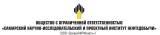 ДОКУМЕНТАЦИЯ ПО ВНЕСЕНИЮ ИЗМЕНЕНИЙ В ДОКУМЕНТАЦИЮ ПО ПЛАНИРОВКЕ ТЕРРИТОРИИдля строительства объекта1014ПЭ «ПС 35/10 кВ «Южно-Орловская»расположенного на территории муниципального района Сергиевский в границах сельских поселений Черновка, Верхняя Орлянка, Воротнее.Книга 3. Проект межевания территорииСамара 2020г.Основная часть проекта планировки территорииСодержание:РАЗДЕЛ 1 "ПРОЕКТ ПЛАНИРОВКИ ТЕРРИТОРИИ. ГРАФИЧЕСКАЯ ЧАСТЬРАЗДЕЛ 2 "ПОЛОЖЕНИЕ О РАЗМЕЩЕНИИ ЛИНЕЙНЫХ ОБЪЕКТОВ2.1 Исходно-разрешительная документация.Основанием для разработки проекта межевания территории служит:1. Договор на выполнение работ с ООО «СамараНИПИнефть»;2. Материалы инженерных изысканий;3. "Градостроительный кодекс Российской Федерации" от 29.12.2004 N 190-ФЗ (ред. от 27.12.2019);4. Постановление Правительства РФ от 26.07.2017 N 884 (ред. от 08.08.2019);5. Земельный кодекс Российской Федерации от 25.10.2001 N 136-ФЗ (ред. от 27.12.2019);6. Сведения государственного кадастрового учета;7. Топографическая съемка территории;8. Правила землепользования и застройки сельского поселения Черновка Сергиевского района Самарской области;9. Правила землепользования и застройки сельского поселения Верхняя Орлянка Сергиевского района Самарской области;10. Правила землепользования и застройки сельского поселения Воротнее Сергиевского района Самарской области.2.2 Основание для выполнения проекта межевания.Проект межевания территории разрабатывается в соответствии с проектом планировки территории в целях формирования границы земельных участков, предназначенных для строительства линейного объекта АО «Самаранефтегаз»: 1014ПЭ «ПС 35/10 кВ «Южно-Орловская» согласно технического задания на выполнение проекта планировки территории и проекта межевания территории объекта: 1014ПЭ «ПС 35/10 кВ «Южно-Орловская». 2.3 Цели и задачи выполнения проекта межевания территорииПодготовка проекта межевания территории осуществляется применительно к территории, расположенной в границах одного или нескольких смежных элементов планировочной структуры, границах определенной правилами землепользования и застройки территориальной зоны и (или) границах установленной схемой территориального планирования муниципального района, генеральным планом поселения, городского округа функциональной зоны, территории, в отношении которой предусматривается осуществление деятельности по ее комплексному и устойчивому развитию.Подготовка проекта межевания территории осуществляется для:- определения местоположения границ образуемых и изменяемых земельных участков;- установления, изменения, отмены красных линий для застроенных территорий, в границах которых не планируется размещение новых объектов капитального строительства, а также для установления, изменения, отмены красных линий в связи с образованием и (или) изменением земельного участка, расположенного в границах территории, применительно к которой не предусматривается осуществление деятельности по комплексному и устойчивому развитию территории, при условии, что такие установление, изменение, отмена влекут за собой исключительно изменение границ территории общего пользования. Основной целью проекта межевания территории является подготовка материалов по проекту планировки и проекту межевания территории для строительства линейного объекта АО «Самаранефтегаз»: 1014ПЭ «ПС 35/10 кВ «Южно-Орловская».Для обеспечения поставленной задачи необходимо:- определить зоны планируемого размещения линейного объекта;- определить территорию его охранной зоны, устанавливаемой на основании действующего законодательства, указание существующих и проектируемых объектов, функционально связанных с проектируемым линейным объектом, для обеспечения деятельности которых проектируется линейный объект;- выявить объекты, расположенные на прилегающей территории, охранные зоны которых "накладываются" на охранную зону проектируемого линейного объекта, а также иные существующие объекты, для функционирования которых устанавливаются ограничения на использование земельных участков в границах охранной зоны проектируемого объекта;анализ фактического землепользования и соблюдения требований по нормативной обеспеченности на единицу площади земельного участка объектов, расположенных в районе проектирования;- определить в соответствии с нормативными требованиями площадей земельных участков исходя из фактически сложившейся планировочной структуры района проектирования;- обеспечить условия эксплуатации объектов, расположенных в районе проектирования в границах формируемых земельных участков;- сформировать границы земельных участков с учетом обеспечения требований сложившейся системы землепользования на территории муниципального образования;- обеспечение прав лиц, являющихся правообладателями земельных участков, прилегающих к территории проектирования.При подготовке проекта межевания территории определение местоположения границ образуемых земельных участков осуществляется в соответствии с градостроительными регламентами и нормами отвода земельных участков для конкретных видов деятельности, установленными в соответствии с федеральными законами, техническими регламентами.Сформированные земельные участки должны обеспечить:- возможность полноценной реализации прав на формируемые земельные участки, включая возможность полноценного использования в соответствии с назначением, и эксплуатационными качествами.- возможность долгосрочного использования земельного участка.Структура землепользования в пределах территории межевания, сформированная в результате межевания должна обеспечить условия для наиболее эффективного использования и развития этой территории.2.4 Результаты работыРазмещение линейного объекта: 1014ПЭ «ПС 35/10 кВ «Южно-Орловская», расположенного в границах сельских поселений Черновка, Верхняя Орлянка, Воротнее Сергиевского района Самарской области, планируется на землях  следующих категорий: - земли сельскохозяйственного назначения; - земли промышленности.В соответствии с Федеральным законом от 21.12.2004 № 172-ФЗ (ред. от 01.05.2019) "О переводе земель или земельных участков из одной категории в другую" (с изм. и доп., вступ. в силу с 01.07.2019),  использование земель сельскохозяйственного назначения или земельных участков в составе таких земель, предоставляемых на период осуществления строительства линейных сооружений, осуществляется без перевода земель сельскохозяйственного назначения в земли иных категорий (п. 2 введен Федеральным законом от 21.07.2005 № 111-ФЗ). Строительство проектируемых площадных сооружений потребует отвода земель в долгосрочное пользование (с переводом земельного участка из одной категории в другую), долгосрочную аренду и во временное пользование на период строительства объекта.В соответствии с Федеральным законом от 21.12.2004 № 172-ФЗ «О переводе земель или земельных участков из одной категории в другую», перевод земель сельскохозяйственного назначения под размещение скважин в категорию земель промышленности в рассматриваемом случае допускается, так как он связан с добычей полезных ископаемых. Согласно статье 30 Земельного кодекса РФ от 25.10.2001 № 136-ФЗ предоставление в аренду пользователю недр земельных участков, необходимых для ведения работ, связанных с пользованием недрами, из земель, находящихся в государственной или муниципальной собственности осуществляется без проведения аукционов. Формирование земельных участков сельскохозяйственного назначения для строительства осуществляется с предварительным согласованием мест размещения объектов. Предоставление таких земельных участков осуществляется в аренду с возвратом землепользователям после проведения рекультивации нарушенных земель.Отчуждение земель во временное (краткосрочное) использование выполняется на период производства строительно-монтажных работ. Все строительные работы должны проводиться исключительно в пределах полосы отвода.Проектируемый объект расположен в границах кадастровых кварталов: 63:31:1403003, 63:31:1406002, 63:31:1406001, 63:31:1701002, 63:31:1504003, 63:31:1404005, 63:31:1401007, 63:31:1701001, 63:31:1406003, 63:31:1404004, 63:31:1404006, 63:31:1403004, 63:31:1406002, 63:31:1504002, 63:31:1704002, 63:31:1703001, 63:31:1406006, 63:31:1504001, 63:31:1401008.Настоящим проектом выполнено формирование границ образуемых и изменяемых земельных участков и их частей.Настоящий проект обеспечивает равные права и возможности правообладателей земельных участков и правообладателей земельных участков, прилегающих к территории проектирования в соответствии с действующим законодательством. Сформированные границы земельных участков позволяют обеспечить необходимые условия для строительства и размещения объекта АО "Самаранефтегаз": 1014ПЭ «ПС 35/10 кВ «Южно-Орловская».Общая площадь отводимых земель под строительство  и размещение объекта АО "Самаранефтегаз": 1014ПЭ «ПС 35/10 кВ «Южно-Орловская» составляет 641 514 кв.м. Земельные участки образуются в соответствии с абзацем 9 части 1 статьи 15 Закона Самарской области от 11.03.2005 №94-ГД «О земле», а именно: минимальный размер образуемого нового неделимого земельного участка из земель сельскохозяйственного назначения в целях недропользования устанавливается равным размеру, необходимому для проведения работ при разработке месторождений полезных ископаемых. Формирование данного земельного участка осуществляется с целью реализации проектных решений, необходимых для проведения работ при разработке месторождений полезных ископаемых АО «Самаранефтегаз» на основании лицензии на пользование недрами, то есть для недропользования. Каталог координат образуемых и изменяемых земельных участков и их частейЭкспликация образуемых и изменяемых земельных участков и их частейДОКУМЕНТАЦИЯ ПО ВНЕСЕНИЮ ИЗМЕНЕНИЙ В ДОКУМЕНТАЦИЮ ПО ПЛАНИРОВКЕ ТЕРРИТОРИИдля строительства объекта1014ПЭ «ПС 35/10 кВ «Южно-Орловская»расположенного на территории муниципального района Сергиевский в границах сельских поселений Черновка, Верхняя Орлянка, Воротнее.Книга 1. Основная часть проекта планировки территорииСамара 2020г.Основная часть проекта планировки территорииРАЗДЕЛ 1 «ПРОЕКТ ПЛАНИРОВКИ ТЕРРИТОРИИ. ГРАФИЧЕСКАЯ ЧАСТЬ»РАЗДЕЛ 2 «ПОЛОЖЕНИЕ О РАЗМЕЩЕНИИ ЛИНЕЙНЫХ ОБЪЕКТОВ»2.1 Наименование, основные характеристики и назначение планируемых для размещения линейных объектовНаименование объекта1014ПЭ «ПС 35/10 кВ «Южно-Орловская».Основные характеристики и назначение планируемых для размещения линейных объектовВ соответствии с заданием на проектирование, проектом предусматривается строительство ответвления ВЛ-6 кВ от Ф-212 ВЛ-6кВ ПС 35/6 «Ветлянка».В соответствие с принятой схемой проектируются следующие сооружения: трасса ВЛ-35 кВ  Южно-Орловская-Екатериновская – 1 от ПС 35/6 кВ «Екатериновская» доПС 35/10 кВ «Южно-Орловская»; двухтрансформаторная подстанция 35/10 кВ «Южно-Орловская»; технологический проезд к ПС 35/10 кВ «Южно-Орловская»; трасса ВЛ 10 кВ Ф-1 - для электроснабжения скважин №№ 33, 35, 36, 37, 38, 40, 43, 46 Южно-Орловского месторождения, АГЗУ-3; трасса ВЛ 10 кВ Ф-2 - для электроснабжения узлов запорной арматуры № 1, 2, 3 и № 4; трасса ВЛ 10 кВ Ф-3 - для электроснабжения существующих скважин в районе ДНС «Южно-Орловская» (после РП-10-1/3) и первый источник питания ДНС «Южно-Орловская; трасса ВЛ 10 кВ Ф-4 - для электроснабжения скважин №№ 28, 29, 30, 31, 32, 39, 47  Южно-Орловского месторождения, АГЗУ-2; трасса ВЛ 10 кВ Ф-6 – для электроснабжения КТП 10/0,4 кВ № 3/63, № 8/160 и второй источник питания ДНС Южно-Орловская.Описание трасс линейных объектовТрасса проектируемых одноцепных ВЛ 35 кВ от 1 и 2 СШ-35 кВ ПС 35/6 кВ «Екатериновская» до вновь проектируемая двухтрансформаторная подстанция 35/10 кВ «Южно-Орловская .Основные технические характеристики ВЛ 35 кВТрассы проектируемых одноцепных ВЛ 35 кВ.Для перевода существующих нагрузок на проектируемую ПС 35/10 кВ «Южно-Орловская» выполняется проектирование отдельных ВЛ 10 кВ: от 1 секции шин: Проектируемая ВЛ 10 кВ Ф-1 - для электроснабжения скважин №№ 33, 35, 36, 37, 38, 40, 43, 46 Южно-Орловского месторождения, АГЗУ-3;   Проектируемая ВЛ 10 кВ Ф-2 - для электроснабжения узлов запорной арматуры № 1, 2, 3 и № 4;  Проектируемая ВЛ 10 кВ Ф-3 - для электроснабжения существующих скважин в районе ДНС «Южно-Орловская» (после РП-10-1/3) и первый источник питания ДНС «Южно-Орловская;от 2 секции шин:  Проектируемая ВЛ 10 кВ Ф-4 - для электроснабжения скважин №№ 28, 29, 30, 31, 32, 39, 47  Южно-Орловского месторождения, АГЗУ-2; Проектируемая ВЛ 10 кВ Ф-6 – для электроснабжения КТП 10/0,4 кВ № 3/63, № 8/160 и второй источник питания ДНС Южно-Орловская.Основные технические характеристики ВЛ 10 кВДля выполнения требований ПУЭ по расстояниям между проводами (проводами и тросами) пересекающихся ВЛ предусматриваются переустройства следующих существующих ВЛ: ВЛ 35 кВ Калиновый Ключ – Екатериновка, протяженность 168.01 м; ВЛ 6 кВ Ф-300, в районе ПС «Екатериновская», протяженность 106.27 м.На Проектируемых трассах ВЛ-10 кВ применяются следующие типы опор: П10-1 – промежуточная одностоечная; А10-1 – концевая, с одним подкосом; УА10-1 – анкерно-угловая, с двумя подкосами; УП10-1 – угловая промежуточная, с двумя подкосами; ОА10-1 – ответвительная анкерная, с двумя подкосами; ПА10-1 – переходная анкерная опора, с двумя подкосами;  ПА10-5 – переходная анкерная опора, с двумя подкосами; ПУА10-1 – переходная угловая анкерная опора, с тремя подкосами;  У35-2+5 – анкерная металлическая опора; 1.2ПБ35-2 (исп.01)- промежуточная железобетонная опора.Проектируемая дорога к «ПС 35/10 кВ «Южно-Орловская»Проектируемые автодороги выполнены однополосными, шириной 4,5 м с укрепленными обочинами шириной 1 м. Покрытие дорог заложено из щебня, уложенного по способу заклинки. Общая среднесуточная интенсивность движения 40 ед/сут. Продольные и поперечные уклоны проездов не превышают предельно допустимые для указанной категории дорог.На площадке ПС 35/10 кВ «Южно-Орловская» подъездные автодороги запроектированы IV-В категории. Конструкция дорожной одежды подъездных автодорог выполнена со щебеночным покрытием.Подъезд к территории подстанции ПС 35/6 кВ «Екатериновская» осуществляется по существующим подъездным автодорогам.2.2. Перечень субъектов Российской Федерации, перечень муниципальных районов, городских округов в составе субъектов Росссийской Федерации, перечень поселений, населенных пунктов, внутригородских территорий городов федерального значения, на территориях которых устанавливаются зоны планируемого размещения линейных объектовВ административном отношении территория изыскания расположена в северной части Самарской области, на территории муниципального района Сергиевский. Ближайшие к объекту населенные пункты (по данным картографических материалов М 1:100000 1994 г. издания): с. Черновка расположенное вблизи объекта; с. Верх. Орлянка расположенное в 2,2 км к северо-востоку; с. Екатериновка расположенное в 2,4 км к юго-востоку; с. Орловка расположенное в 2,2 км к северу.Райцентр г. Сергиевск расположен в ~25,5 км к северо-востоку от участка работ. Областной центр (г. Самара) располагается в ~87 км юго-западнее.Рассматриваемая территория расположена на юго-восточной окраине Восточно-Европейской равнины, на восточной окраине Высокого Заволжья. Высокое Заволжье входит в левобережную, низменную древнюю долину р. Волги, русло которой, постепенно смещаясь в западном направлении, оставило равнинные пространства.В гидрологическом отношении рассматриваемая территория представлена водными объектами левобережной части бассейна р. Сока. Проектируемая трасса ВЛ проходит по водоразделу между р. Орлянка и р. Вязовка, затем выходит на правобережный склон р. Вязовка, переходит р. Черновка и уходит на левобережный склон р. Черновка. Трасса имеет 6 пересечений с временными водотоками, протекающих по дну оврагов, отвершков и 2 пересечения с р. Черновка. Наибольшее распространение на территории района имеют участки луговых и каменистых степей. Луговые степи сопровождают леса, образуя поляны и опушки, а каменистые степи чаще встречаются по склонам холмов, сыртов и речных долин.Дорожная сеть в районе работ развита хорошо. Вблизи от участка изыскания проходит автодорога федерального значения М-5 «Урал» Все ближайшие населенные пункты также соединены автодорогами регионального и местного значения.В районе проектируемых объектов охраняемых природных территорий (заповедников, заказников, памятников природы) нет. Местность района работ открытая, равнинная, с небольшим перепадом высот, также имеется развитая сеть балок и оврагов. Территория района сейсмически спокойная. В почвенном отношении, район плодороден и благоприятен для ведения сельскохозяйственного производства. Опасных природных и техноприродных процессов в районе работ не обнаружено.Комиссия произвела выбор земельного участка для строительства объекта 1014ПЭ «ПС 35/10 кВ «Южно-Орловская».Земельный участок для строительства объекта АО «Самаранефтегаз» 1014ПЭ «ПС 35/10 кВ «Южно-Орловская» расположен на территории муниципального района Сергиевский Самарской области в границах сельских поселений Черновка, Верхняя Орлянка, Воротнее.Комиссия считает земельный участок, расположенный в муниципальном районе Красноярский Самарской области признать пригодным для строительства объекта 1014ПЭ «ПС 35/10 кВ «Южно-Орловская».Ограничений в использовании земельного участка нет.Необходимости использования для строительства земельных участков вне земельного участка, предоставляемого для строительства объекта капитального строительства нет.Обзорная схема района работ приведена на рисунке.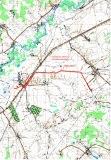 Обзорная схема района работ2.3. Перечень координат характерных точек границ зон планируемого размещения линейных объектовВ виду того, что линейный объект располагается в зонах СХ, предельные параметры  разрешенного строительства, максимальный процент застройки, минимальные отступы от границ земельных участков в целях определения мест допустимого размещения объектов на такие объекты отсутствуют.Информация  о необходимости осуществления мероприятий по защите сохраняемых объектов  капитального строительства, объектов культурного наследия от возможного негативного воздействия в связи с размещением линейных объектов отсутствует в связи с отсутствием таких объектов.2.4. Перечень координат характерных точек границ зон планируемого размещения линейных объектов, подлежащих переносу (переустройству) из зон планируемого размещения линейных объектовЦелью работы является расчет площадей земельных участков, отводимых под строительство объекта АО «Самаранефтегаз»: 1014ПЭ «ПС 35/10 кВ «Южно-Орловская», расположенного на территории муниципального района Сергиевский, в границах в границах сельских поселений Черновка, Верхняя Орлянка, Воротнее.Объекты, подлежащие переносу (переустройству) отсутствуют.2.5 Предельные параметры разрешенного строительства, реконструкции объектов капитального строительства, входящих в состав линейных объектов в границах зон их планируемого размещенияПланировочные решения генерального плана проектируемых площадок разработаны с учетом технологической схемы, подхода трасс инженерных коммуникаций, существующих и ранее запроектированных сооружений и инженерных коммуникаций, рельефа местности, наиболее рационального использования земельного участка, а также санитарно-гигиенических и противопожарных норм.Расстояния между инженерными сооружениями и коммуникациями соответствуют требованиям «Норм технологического проектирования подстанций переменного тока с высшим напряжением 35-750 кВ» (НТП ПС), ПУЭ.Расстояние между открыто устанавливаемыми трансформаторами соответствует технологическим требованиям п.п. 4.2.203 – 4.2.236 ПУЭ «Установка силовых трансформаторов и реакторов».Расстояние между токоведущими частями ОРУ, зданиями и сооружениями приняты по п. 4.2.63 ПУЭ.Расстояние между проектируемыми зданиями и сооружениями приняты и соответствуют требованиям 123-ФЗ «Технический регламент о требованиях пожарной безопасности».Нормируемые расстояния от элементов ВЛ до инженерных сооружений и коммуникаций определены в соответствии с требованиями ПУЭ «Правила устройства электроустановок». Охранная зона вдоль ВЛ, отстоящая от проекции крайних проводов соответствует требованиям «Правил установления охранных зон объектов электросетевого хозяйства».Существующая жилая застройка расположена от проектируемых ВЛ в пределах требуемых нормативных разрывов в соответствии с требованиями СП 42.13330.2011.Расстояние между проектируемыми зданиями и сооружениями приняты и соответствуют требованиям СП 231.1311500.2015, СП 4.13130.2013, ПУЭ и приведены в таблице Расстояние между проектируемыми зданиями и сооружениямиНа основании Федерального закона от 22 июля 2008 г. № 123-ФЗ "Технический регламент о требованиях пожарной безопасности" к зданиям и сооружениям предусмотрен подъезд пожарной техники. Конструкция подъездов разработана в соответствии с требованиями ст.98 п.6 ФЗ№123 и представлена спланированной поверхностью шириной 6,5м (ширина проезжей части 4,5м, ширина обочин 1,0м), укрепленной грунто-щебнем, имеющим серповидный профиль, обеспечивающий естественный отвод поверхностных вод.   Дорожная одежда из грунтощебня толщиной 25см. Подъезд до проектного подъезда осуществляется по существующей полевой автодороге.В конце тупиковой дороги имеется разворотная площадка. Размер разворотной площадки составляет не менее 15х15 м, что в соответствие с п.8.13 СП 4.13130.2013 обеспечивает возможность разворота пожарной техник.2.6. Информация о необходимости осуществления мероприятий по защите сохраняемых объектов капитального строительства (здание, строение, сооружение, объекты, строительство которых не завершено), существующих и строящихся на момент подготовки проекта планировки территории, а также объектов капитального строительства, планируемых к строительству в соответствии с ранее утвержденной документацией по планировке территории, от возможного негативного воздействия в связи с размещением линейных объектовОбъекты производственного назначения, линейные объекты, аварии на которых могут привести к возникновению чрезвычайной ситуации на проектируемых сооружениях, не выявлено.Кроме того, на объекте при его эксплуатации в целях предупреждения развития аварии и локализации выбросов (сбросов) опасных веществ предусматриваются такие мероприятия, как разработка плана ликвидации (локализации) аварий, прохождение персоналом учебно-тренировочных занятий по освоению навыков и отработке действий и операций при различных аварийных ситуациях. Устройства по ограничению, локализации и дальнейшей ликвидации аварийных ситуаций предусматриваются в плане ликвидации (локализации) аварий.Мероприятия по инженерной защите зданий и сооружений от опасных природных процессов и явленийМероприятия по инженерной защите территории объекта, зданий, сооружений и оборудования от опасных геологических процессов и природных явлений приведены в таблице.Мероприятия по инженерной защите зданий и сооружений от техногенных воздействийОбслуживающий персонал на проектируемых объектах постоянно не находится. Место постоянного нахождения персонала по данным Заказчика – п. Суходол.Защита проектируемого объекта и персонала от чрезвычайных ситуаций техногенного характера, вызванных авариями на рядом расположенных объектах, представляет собой комплекс мероприятий, осуществляемых в целях исключения или максимального ослабления поражения персонала проектируемых объектов, сохранения их работоспособности.Для защиты персонала, проектируемого технологического оборудования и сооружений предусматривается: размещение проектируемых сооружений с учетом категории по взрывопожароопасности и с обеспечением необходимых по нормам проходов и с учетом требуемых противопожарных разрывов; применение конструкций и материалов, соответствующих природно-климатическим и геологическим условия района строительства; защита от прямых ударов молнии и вторичных ее проявлений, защита от статического электричества; установка электрооборудования, соответствующего по исполнению классу взрывоопасной зоны, категории и группе взрывоопасной смеси; опорные конструкции технологических, электротехнических эстакад приняты несгораемыми; применение негорючих материалов в качестве изоляции; применение краски, не поддерживающей горение; применение кабелей КИПиА с пониженной горючестью; пожаротушение технологических площадок передвижными и первичными средствами; использование индивидуальных средств защиты; эвакуация персонала из зоны поражения.Основными способами защиты персонала от воздействия АХОВ в условиях химического заражения являются:  обучение персонала порядку и правилам поведения в условиях возникновения аварий с АХОВ; контроль за содержанием в воздухе опасных веществ переносными газоанализаторами; обеспечение обслуживающего персонала средствами индивидуальной защиты; использование индивидуальных средств защиты; прогнозирование зон действия поражающих факторов возможных аварий; своевременное оповещение обслуживающего персонала об авариях с АХОВ; эвакуация персонала из зоны заражения; металлические конструкции защищены от окисляющего действия хлора нанесенным на них антикоррозионным составом.2.7.Информация о необходимости осуществления мероприятий по сохранению объектов культурного наследия от возможного негативного воздействия в связи с размещением линейных объектовК объектам культурного наследия относятся объекты недвижимого имущества со связанными с ними произведениями живописи, скульптуры, декоративно-прикладного искусства, объектами науки и техники и иными предметами материальной культуры, возникшие в результате исторических событий, представляющие собой ценность с точки зрения истории, археологии, архитектуры, градостроительства, искусства, науки и техники, эстетики, этнологии или антропологии, социальной культуры и являющиеся свидетельством эпох и цивилизаций, подлинными источниками информации о зарождении и развитии культуры.Отношения в области организации, охраны и использования, объектов историко-культурного наследия регулируются федеральным законом №73-ФЗ от 25.06.2002 г. «Об объектах культурного наследия (памятниках истории и культуры) народов Российской Федерации». В соответствии со статьей 41 Постановление совета министров СССР №865 от 16.09.1982 г., в случае обнаружения в процессе ведения работ объектов, обладающих признаками объекта культурного наследия, предприятие обязано сообщить об этом местному государственному органу охраны памятников и приостановить работыОбъектов культурного наследия, включенных в Единый государственный реестр объектов культурного наследия Российской Федерации, выявленных объектов культурного наследия, а также объектов, обладающих признаками ОКН, на обследованном участке не имеется.Особо охраняемые природные территории (ООПТ) - участки земли, водной поверхности и воздушного пространства над ними, где располагаются природные комплексы и объекты, которые имеют особое природоохранное, научное, культурное, эстетическое, рекреационное и оздоровительное значение.Отношения в области организации, охраны и использования, особо охраняемых природных территорий регулируются федеральным законом от 14 марта 1995 г. № 33-ФЗ «Об особо охраняемых природных территориях».Для определения наличия ООПТ на исследуемой территории были изучены и проанализированы материалы: информационно-справочной системы ООПТ России (http://oopt.info); Федеральной государственной информационной системы территориального планирования (http://fgis.economy.gov.ru); Министерства природных ресурсов и экологии Российской Федерации. Особо охраняемые природные территории Российской федерации (http://www.zapoved.ru);Согласно проанализированным материалам и ответам уполномоченных государственных органов территория изысканий и прилегающая территория находятся за пределами действующих и планируемых особо охраняемых природных территорий федерального, регионального и местного значения.Разработка мероприятий по сохранению объектов культурного наследия не предусмотрена, так как объекты культурного наследия либо объекты, обладающие признаками объектов историко-культурного наследия на земельном участке отсутствуют, и возможно проведение землеустроительных, земляных, строительных, мелиоративных, хозяйственных и иных работ на вышеназванном земельном участке.2.8. Информация о необходимости осуществления мероприятий по охране окружающей средыПри производстве строительно-монтажных работ необходимо выполнять все требования Федерального закона от 10.01.2002 ФЗ № 7-ФЗ (ред. от 29.07.2017) «Об охране окружающей среды». Для уменьшения воздействия на окружающую природную среду все строительно-монтажные работы производить только в пределах полосы отвода земли.Отвод земли оформить с землепользователем и землевладельцем в соответствии с требованиями Законодательства.Назначить приказом ответственного за соблюдением требований природоохранного законодательства.Оборудовать места производства работ табличкой с указанием ответственного лица за экологическую безопасность.В период строительства в проекте предусмотрен ряд организационно-технических мероприятий, включающих три основных раздела: охрана почвенно-растительного слоя и животного мира; охрана водоемов от загрязнения сточными водами и мусором; охрана атмосферного воздуха от загрязнения.Мероприятия по охране атмосферного воздухаПринятые в проектной документации технические решения направлены на максимальное использование поступающего сырья, снижение технологических потерь, экономию топливно-энергетических ресурсов. Мероприятия по охране атмосферного воздуха в период строительства направлены на предупреждение загрязнения воздушного бассейна выбросами работающих машин и механизмов над территорией проведения строительных работ и прилегающей селитебной зоны.Для сохранения состояния приземного слоя воздуха в период строительства рекомендуется: осуществление контроля соблюдения технологических процессов в период строительно-монтажных работ с целью обеспечения минимальных выбросов загрязняющих веществ; осуществлять контроль соответствия технических характеристик и параметров применяемой в строительстве техники, оборудования, транспортных средств, в части состава отработавших газов, соответствующим стандартам; проведение своевременного ремонта и технического обслуживания машин (особенно система питания, зажигания и газораспределительный механизм двигателя), обеспечивающего полное сгорание топлива, снижающего его расход; соблюдение правил рационального использования работы двигателя, запрет на работы машин на холостом ходу. Поскольку на этапе эксплуатации проектируемый объект не является источником выбросов загрязняющих веществ, разработка мероприятий по охране атмосферного воздуха не требуется. Согласно результатам расчета, уровни акустического воздействия на границе жилой зоны не превышают установленных санитарно-гигиенических нормативов (1,0 ПДУ), поэтому разработка мероприятий по уменьшению уровня шума не требуется.Мероприятия по охране и рациональному использованию земельных ресурсов и почвенного покроваДля уменьшения негативных воздействий строительно-монтажных работ на почвенно-растительный слой необходимо предусмотреть ряд мероприятий: организацию работ и передвижение машин и механизмов исключительно в пределах отведенных для строительства земель, с максимальным использованием для технологических проездов существующих дорог; запрет на складирование и хранение строительных материалов в непредусмотренных проектной документацией местах; сбор отходов производства и потребления в специальные контейнеры с дальнейшим вывозом в места хранения и утилизации; заправку автотранспорта в специально отведенных для этого местах с целью предотвращения загрязнения почвенного покрова ГСМ; техническое обслуживание машин и механизмов на специально отведенных площадках.С целью минимизации отрицательных воздействий на территорию при строительстве ВЛ необходимо максимально использовать существующие подъездные дороги, складские площадки и др.Для обеспечения рационального использования и охраны почвенно-растительного слоя рекомендуется предусмотреть: последовательная рекультивация нарушенных земель по мере выполнения работ; защита почвы во время строительства от ветровой и водной эрозии путем трамбовки и планировки грунта при засыпке траншей. Проектная документация разработана с учетом требований по охране почв и создания  оптимальных условий для возделывания сельскохозяйственных культур на рекультивируемых участках. Восстановление и повышение плодородия этих земель является частью общей проблемы охраны природы. С целью предотвращения развития эрозионных процессов на улучшаемых землях необходимо соблюдать следующие требования: обработка почвы проводится поперек склона; выбор оптимальных сроков и способов внесения органических и минеральных удобрений; отказ от использования удобрений по снегу и в весенний период до оттаивания почвы; дробное внесение удобрений в гранулированном виде; валкование зяби в сочетании с бороздованием; безотвальная система обработки почвы; почвозащитные севообороты; противоэрозионные способы посева и уборки; снегозадержание и регулирование снеготаяния.При проведении полевых работ необходимо соблюдать меры, исключающие загрязнение полей горюче-смазочными материалами.Мероприятия по рациональному использованию и охране вод и водных биоресурсов на пересекаемых линейным объектом реках и иных водных объектахМероприятия по охране и рациональному использованию водных ресурсов включают в себя комплекс мероприятий, направленных на сохранение качественного состояния подземных и поверхностных вод для использования в народном хозяйстве.Для предотвращения загрязнения, засорения, заиления водных объектов и истощения их вод, а также сохранения среды обитания водных биологических ресурсов и объектов животного и растительного мира при строительстве и эксплуатации проектируемых сооружений необходимо соблюдать требования к водоохранным зонам и прибрежным защитным полосам ближайших водных объектов.Проектируемая ВЛ водные объекты не пересекает и не является источником загрязнения поверхностных вод.Мероприятия по рациональному использованию общераспространенных полезных ископаемых, используемых в строительствеВ процессе строительства проектируемых сооружений для устройства подстилающих оснований используется песок. Проектной документацией определены оптимально минимальные объемы песка. Разработка новых карьеров песка проектной документацией не предусматривается.Мероприятия по сбору, использованию, обезвреживанию, транспортировке и размещению опасных отходовВременное накопление отходов проводится в соответствии с требованиями Федерального Закона РФ от 24 июня 1998 года № 89-ФЗ «Об отходах производства и потребления», действующих экологических, санитарных правил и норм по обращению с отходами.На предприятии назначаются лица, ответственные за производственный контроль в области обращения с отходами, разрабатываются соответствующие должностные инструкции.Регулярно проводится инструктаж с лицами, ответственными за производственный контроль в области обращения с отходами, по соблюдению требований законодательства Российской Федерации в области обращения с отходами производства и потребления, технике безопасности при обращении с опасными отходами.Осуществляется систематический контроль за процессом обращения с отходами.К основным мероприятиям относятся: все образовавшиеся отходы производства при выполнении работ (огарки электродов, обрезки труб, загрязненную ветошь и т.д.) собираются и размещаются в специальных контейнерах для временного накопления с последующим вывозом специализированным предприятием согласно договору и имеющим лицензию на деятельность по сбору, использованию, обезвреживанию, транспортировке, размещению опасных отходов, в установленные места; на предприятии приказом назначается ответственный за соблюдение требований природоохранного законодательства; места производства работ оборудуются табличкой с указанием ответственного лица за экологическую безопасность.Загрязнение почвенно-растительного покрова отходами строительства и производства при соблюдении рекомендаций проектной документации полностью исключено, так как предусмотрена утилизация и захоронение всех видов промышленных отходов непосредственно в производственных процессах или на санкционированном полигоне в соответствии с заключенными договорами с предприятиями, имеющими лицензию на деятельность по сбору, использованию, обезвреживанию, транспортировке, размещению опасных отходов.Мероприятия по охране недр и континентального шельфа Российской ФедерацииВоздействие на геологическую среду при строительстве и эксплуатации проектируемого объекта обусловлено следующими факторами: фильтрацией загрязняющих веществ с поверхности при загрязнении грунтов почвенного покрова; интенсификацией экзогенных процессов при строительстве проектируемых сооружений.Важнейшими задачами охраны геологической среды являются своевременное обнаружение и ликвидация утечек нефтепродуктов из трубопроводов, обнаружение загрязнений в поверхностных и подземных водах.Индикаторами загрязнения служат антропогенные органические и неорганические соединения, повышенное содержание хлоридов, сульфатов, изменение окисляемости, наличие нефтепродуктов.Воздействие процессов строительства и эксплуатации проектируемого объекта на геологическую среду связано с воздействием поверхностных загрязняющих веществ на различные гидрогеологические горизонты.С целью своевременного обнаружения и принятия мер по локализации очагов загрязнения рекомендуется вести мониторинг подземных и поверхностных вод.Эксплуатация проектируемых сооружений не оказывает негативного влияния на качество подземных вод. Учитывая интенсивную антропогенную нагрузку на территорию, рекомендуется использовать существующую наблюдательную сеть для экологического контроля за состоянием подземных вод с учетом всех источников возможного загрязнения объектов нефтяной структуры.Мероприятия по охране объектов растительного и животного мира и среды их обитанияДля обеспечения рационального использования и охраны почвенно-растительного слоя проектной документацией предусмотрено: организацию работ и передвижение машин и механизмов исключительно в пределах отведенных для строительства земель, с максимальным использованием для технологических проездов существующих дорог; запрет на складирование и хранение строительных материалов в непредусмотренных проектной документацией местах; сбор отходов производства и потребления в специальные контейнеры с дальнейшим вывозом в места хранения и утилизации; заправку автотранспорта в специально отведенных для этого местах с целью предотвращения загрязнения почвенного покрова ГСМ; техническое обслуживание машин и механизмов на специально отведенных площадках. С целью максимального сокращения воздействия на почвенный покров и растительность должны быть предусмотрена: последовательная рекультивация нарушаемых земель по мере выполнения работ.Мероприятия по предотвращению гибели птиц на проектируемой ВЛ-6 кВПри проектировании, строительстве новых и эксплуатации (в т. ч. ремонте, техническом перевооружении и реконструкции) воздушных линий электропередачи должны предусматриваться меры по исключению гибели птиц от электрического тока при их соприкосновении с проводами, элементами траверс и опор, трансформаторных подстанций, оборудования антикоррозионной электрохимической защиты трубопроводов и др.В соответствии с принятыми технологическими решениями для предотвращения риска гибели птиц от поражения электрическим током проектируемая ВЛ оборудуется птицезащитными устройствами ПЗУ ВЛ-6 (10) кВ в виде защитных кожухов из полимерных материалов.2.9. Информация о необходимости осуществления мероприятий по защите территории от чрезвычайных ситуаций природного и техногенного характера, в том числе по обеспечению пожарной безопасности и гражданской оборонеРешения по исключению разгерметизации оборудования и предупреждению аварийных выбросов опасных веществВ целях исключения разгерметизации оборудования проектной документацией предусматривается: конструктивные решения, используемые при изготовлении КТП, и устанавливаемая в КТП аппаратура соответствуют действующим нормативным документам РФ (Правилам устройства электроустановок, Правилам технической эксплуатации электроустановок и другим обязательным документам); силовой трансформатор изготавливается согласно требованиям ГОСТ 11677-85 (для указанной номинальной мощности и типа трансформатора); основание КТП представляет собой цельносварную конструкцию с отверстиями для ввода кабелей высокого напряжения и низкого напряжения; все металлические конструкции, изделия закладные и сварные швы имеют антикоррозийное покрытие. Гарантия на качество антикоррозионного покрытия составляет не менее 15 лет; регулярное опробование работы всех масляных выключателей в межремонтный период путем их однократного дистанционного отключения и включения, а выключателей, находящихся в резерве – путем дистанционного включения и отключения; технологические системы, их отдельные элементы, оборудование оснащены необходимыми запорными устройствами, средствами регулирования и блокировками, обеспечивающими безопасную эксплуатацию, возможность проведения ремонтных работ и принятия, оперативных мер по предотвращению аварийных ситуаций или локализации аварий; превентивные мероприятия: периодический осмотр оборудования, выполнение требований инструкций, проверка заземления, плановые ремонты. В обычном состоянии утечки масла отсутствуют. Загрязняющих веществ в воздухе на площадке ПС от масляных трансформаторов в период эксплуатации не имеется.Перечень мероприятий по гражданской оборонеСведения об отнесении проектируемого объекта к категории по гражданской оборонеОтнесение организаций к категориям по ГО осуществляется в соответствии с правилами отнесения  организаций к категориям по гражданской обороне в зависимости от роли в экономике государства или влияния на безопасность населения утвержденными Постановлением Правительства от 16 августа 2016 года № 804 и показателями для отнесения  организаций к категориям по ГО, утвержденным приказом МЧС России от 28.11.2016 №ДСП.Проектируемые сооружения будут входить в состав предприятия имеющего 1 категорию по  ГО. В соответствии с п. 2 исходных данных и требований  ГУ МЧС России по Самарской  области (Приложение Б) проектируемому объекту  категория по ГО в соответствии с критериями не присваивается. Территории Сергиевского района Самарской области, на территории которых располагаются проектируемые сооружения, не отнесены к категориям по ГО.Решения по управлению гражданской обороной проектируемого объекта, системам оповещения персонала об опасностях, возникающих при ведении военных действий или вследствие этих действийРешений по оповещению персонала проектируемых сооружений по сигналам ГО в рамках данного проекта не предусматривается.АО «Самаранефтегаз» разработаны и приняты инструкции о порядке действия  при получении сигналов гражданской обороны. Оповещение персонала проектируемых сооружений по сигналам ГО предусматривается через существующую систему централизованного оповещения Самарской области и районную систему оповещения Сергиевского района.Оповещение обслуживающего персонала осуществляется с использованием существующих средств проводной связи, средств массовой информации.Для привлечения внимания перед передачей речевой информации проводится включение электрических сирен, производственных гудков и других сигнальных средств, что означает подачу предупредительного сигнала «ВНИМАНИЕ ВСЕМ!».С этого времени радиоточки и телевизоры должны быть постоянно включены для приема сообщений.Сигналы гражданской обороны, передаваемые в военное время: «Воздушная тревога»; «Отбой воздушной тревоги»; «Радиационная опасность»; «Отбой радиационной опасности»; «Химическая тревога»; «Отбой химической тревоги».Сигналы ГО могут быть доведены до оперативного дежурного дежурно-диспетчерской службы АО «Самаранефтегаз» (ОД ДДС) через территориальную радиотрансляционную сеть Самарской области, телевизионные каналы, электронно-сиренными установками, голосом по линии оперативных дежурных Главного управления МЧС России по Самарской области, ЕДДС органов местного самоуправления муниципальных образований в Самарской области, ответственный дежурный – начальник смены Центрального диспетчерского управления Департамента оперативного управления и мониторинга ПАО «НК «Роснефть»(ОД НС ЦДУ).  ОД ДДС обязан: услышав протяжные звуки электронно-сиренных установок: включить теле- радиоприемник на каналах «Россия 1», «Россия 24» и волне радиокомпании «Маяк»; прослушать сообщение диктора и записать его в журнал приема (передачи) сигналов ГО; получив сигнал ГО по линии оперативных дежурных ЕДДС органов местного самоуправления муниципальных образований Самарской области или Д-НС ЦДУ ПАО «НК «Роснефть» по телефону: прослушать сообщение и записать его в журнал приема (передачи) сигналов ГО; убедиться в достоверности полученного сигнала источника, сообщившего сигнал – по телефону немедленно после получения сигнала. Например: «Говорит оперативный дежурный АО «Самаранефтегаз» (ФИО). Сигнал «Воздушная тревога» получен в _____ часов _____ минут». Прошу подтвердить достоверность сообщенного сигнала». после получения сигнала ГО: немедленно довести по телефону до генерального директора Общества или должностного лица, его замещающего, информацию о полученном сигнале и предложения по порядку последующих действий согласно Календарному плану выполнения основных мероприятий по гражданской обороне.  по указанию генерального директора провести полное или частичное оповещение объектов (работников) Общества согласно утвержденной генеральным директором Общества схеме оповещения и степени угроз для различных объектов (территорий) с помощью СО.В случае возникновения опасностей для жизни и здоровья людей при военных конфликтах или вследствие этих конфликтов, а также при ЧС природного и техногенного характераОД ДДС по указанию генерального директора Общества обязан обеспечить немедленное оповещение (информирование) работников Общества, с использованием ОСО, о начале проведения эвакуации в безопасную зону.В целях поддержания объектовых систем оповещения в состоянии постоянной готовности проводится техническое обслуживание ее аппаратуры и оборудования, периодичность и объём технического обслуживания которых определяются заводом-изготовителем, а также своевременно, при необходимости, текущий ремонт.На объекте разрабатываются инструкция и схема оповещения персонала по сигналам ГО. Инструкция утверждается директором предприятия и согласовывается с ГУ МЧС России по Самарской области. Обязанности по организации и доведению сигналов ГО до обслуживающего персонала возлагаются на дежурных диспетчеров ЦИТС, РИТС ЮГМ, ЦДС.Принципиальная схема оповещения по сигналам ГО выполнена в соответствии с «Положением о системах оповещения населения», утвержденным совместным приказом Министров МЧС РФ, Мининформтехнологий РФ и Минкультуры РФ от 25.07.2006 № 422/90/376.Принципиальная схема оповещения по сигналам ГО приведена на рисунке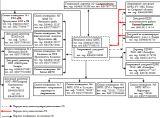 Мероприятия по световой и другим видам маскировки проектируемого объектаКомплекс мероприятий по световой и другим видам маскировки определяется в соответствии с СП 165.1325800.2014 «Инженерно-технические мероприятия по гражданской обороне». Подготовку к ведению маскировочных мероприятий на объектах и территориях осуществляют в мирное время заблаговременно, путем разработки планирующих документов, подготовки личного состава аварийно-спасательных формирований и спасательных служб, а также накоплением имущества и технических средств, необходимых для их проведения.Световая маскировка проектируемых сооружений в соответствии с СП 165.1325800.2014 «Инженерно-технические мероприятия по гражданской обороне» предусматривается в двух режимах: частичного затемнения и ложного освещения.Здания на территории ПС предусматриваются без оконных проемов. Управление внутренним освещением в помещениях осуществляется выключателями в соответствующем исполнении, устанавливаемыми по месту.Над входами в здание РУ 10 кВ выполнено наружное освещение светильниками со светодиодными модулями.Освещение открытой территории подстанций предусматривает освещение автомобильных дорог, главных и второстепенных проездов и проходов, а также мест производства работ. Согласно СП 52.13330.2016 «Естественное и искусственное освещение»:Наружное освещение территории подстанции предусмотрено прожекторами со светодиодными светильниками, установленными на прожекторных площадках прожекторной мачты. Питание сети наружного освещения выполняется от распределительного шкафа ЩСН-0,4 кВ. Напряжение сети 380/220 В.Управление электроосвещением предусмотрено от ящика управления освещением (ЯУО) в автоматическом режиме, с использованием фотодатчика, в зависимости от уровня естественной освещенности. На ЯУО предусмотрена возможность дистанционного управления освещением от средств телемеханики, а также ручного управления кнопками со шкафа. ЯУО устанавливается в ЗРУ 6 кВ. Прожекторная мачта доукомплектована ящиком с рубильником, устанавливаемым у основания мачты, а так же пакетными выключателями у каждого прожектора на площадке обслуживания.На проектируемом объекте при введении режима частичного затемнения следует провести подготовку к введению режима ложного освещения.Переход с режима частичного затемнения на режим ложного освещения будет осуществлен не более чем за 3 мин.На проектируемом объекте по сигналу «Воздушная тревога» вводится режим ложного освещения предусматривающий полное затемнение наиболее важных зданий и сооружений и ориентирных указателей на территориях.Так как обслуживающий персонал не присутствует постоянно на территории проектируемых объектов, то внутреннее освещение зданий включается только во время периодических осмотров или для проведения ремонтных работ и обслуживания оборудования. Отключение внутреннего освещения по сигналу «Воздушная тревога» осуществляется дежурным персоналом, находящимся на территорию проектируемого объекта. Отключение наружного освещения осуществляется дежурным персоналом в ЯУ выезжающим на территорию проектируемого объекта либо дистанционно.Решения по обеспечению безаварийной остановки технологических процессовПроектируемый объект является источником электроснабжения объктов СГМ АО «Самаранефтегаз», продолжающих свою деятельность в военное время. Отключение объектов электропотребления от ПС 35/10 кВ и обесточивание проектируемого объекта по сигналам ГО не предусматривается. Мероприятия по повышению эффективности защиты производственных фондов проектируемого объекта при воздействии по ним современных средств пораженияПовышение эффективности защиты проектируемого объекта заключается в увеличении сопротивляемости зданий, сооружений и конструкций объекта к воздействию поражающих факторов современных средств поражения, а также в защите оборудования, в наличии средств связи и других средств, составляющих материальную основу производственного процесса.Повышение устойчивости объекта достигается путем заблаговременного проведения мероприятий, направленных на снижение возможных потерь и разрушений от поражающих факторов, создание условий для ликвидации последствий и осуществления в сжатые сроки работ по восстановлению объекта экономики. Мероприятия в этой области осуществляются заблаговременно в мирное время (период повседневной деятельности), в угрожаемый период, а также в условиях военного времени.Мероприятия по повышению эффективности защиты производственных фондов  проектируемого объекта при воздействии по ним современных средств поражения (в том числе от вторичных поражающих факторов) включают: принятие планировочных решений генерального плана с учетом санитарно-гигиенических и противопожарных требований, подхода и размещения инженерных сетей; размещение сооружений с учетом категории по взрывопожароопасности, с обеспечением необходимых по нормам разрывов; наличие двух независимых источников электроснабжения; раздельная работа трансформаторов, с автоматическим перераспределением нагрузки; бесперебойное питание оборудования связи и передачи данных в течении 4 часов.ИНФОРМАЦИОННОЕ СООБЩЕНИЕ О ПРОВЕДЕНИИ АУКЦИОНАКомитет по управлению муниципальным имуществом муниципального района Сергиевский Самарской области, выступающий в качестве организатора аукционов, на основании Распоряжения Администрации муниципального района Сергиевский №323-р от 04.03.2020г. «О выставлении на аукцион на право заключения договора аренды земельного участка, с видом разрешенного использования: блокированная жилая застройка» сообщает, что 13 апреля 2020 года в 10 часов 00 минут, по адресу: Самарская область, Сергиевский район, с. Сергиевск, ул. Ленина, д. 15А, каб. № 20 состоится аукцион, открытый по составу участников, на право заключения договора аренды:Земельный участок, кадастровый номер 63:31:1101011:1286, площадь 1000 кв.м, категория земель - земли населенных пунктов, вид разрешенного использования: блокированная жилая застройка, расположенный по адресу: Самарская область, Сергиевский район, п. Сургут,  ул. Кооперативная, земельный участок 5А. Обременения: не зарегистрированы.Начальная цена предмета торгов: 12000,00 рублей в год. Шаг аукциона: 360,00 рублей. Сумма задатка: 12000,00 рублей.Срок аренды - 10 летМаксимально и (или) минимально допустимые параметры разрешенного строительства объекта капитального строительства: Согласно Правил землепользования и застройки сельского поселения Сургут м.р. Сергиевский Самарской области утвержденных решением собрания представителей с.п. Сургут муниципального района Сергиевский Самарской области №29 от 27.12.2013г., значение предельных размеров земельных участков и предельных параметров разрешенного строи-тельства, реконструкции объектов капитального строительства соответствующих данному земельному участку, расположенному в территориальной зоне  – Ж2, минимальная площадь земельного участка для блокированной жилой застройки на каждый блок – 100 кв.м., максимальная площадь земельного участка для блокированной жилой застройки на каждый блок – 1500 кв.м., максимальная высота зданий, строений, сооружений  – 15 м., минимальный отступ от границ земельных участков до отдельно стоящих зданий  – 3 м., минимальный отступ от границ земельных участков до строений и сооружений  – 1 м., максимальный процент застройки в границах земельного участка для блокированной жилой застройки – 80 %, максимальное количество блоков в блокированной жилой застройке – 10 шт.Технические условия подключения объекта, к сетям инженерно-технического обеспечения проектируемого объекта в границах земельного участка. На основании сведений вх.№337 от 03.05.2018г. акционерного общества «Самарская сетевая компания» технологическое присоединение объекта капитального строительства к сетям АО «Самарская сетевая компания» возможно. Технические условия на подключение к электрическим сетям будут выданы Заказчику строительства на основании договора технологического присоединения в соответствии с Постановлением Правительства РФ от 27.12.2004г. № 861 после подачи заявки установленного образца на технологическое присоединение в адрес АО «Самарская сетевая компания».В соответствии с приказами:1. Министерства энергетики и жилищно-коммунального хозяйства Самарской области от 21.12.2010г. № 77 размер платы за технологическое присоединение к электрическим сетям территориальных сетевых организаций Самарской области для заявителей, подающих заявку на технологическое присоединение с присоединенной мощностью, не превышающей 15 кВт включительно (с учетом ранее присоединенной в данной точке присоединения мощности), при условии, что расстояние от границ участка заявителя до объектов электросетевого хозяйства необходимого заявителю класса напряжения сетевой организации, в которую подана заявка, составляет не более 300 метров в городах и поселках городского типа и не более 500 метров в сельской местности составляет 550 рублей.2. Министерства энергетики и жилищно-коммунального хозяйства Самарской области от 27.12.2017г. №897 размер платы за технологическое присоединение к электрическим сетям АО «Самарская сетевая компания» для заявителей с присоединяемой мощностью более 15 кВт, и для заявителей, подающих заявку на технологическое присоединение энергопринимающих устройств максимальной присоединенной мощностью, не превышающей 15 кВт включительно (с учетом ранее присоединенной в данной точке присоединения мощности), в случае если расстояние от границ участка заявителя до объектов электросетевого хозяйства необходимого заявителю класса напряжения сетевой организации, в которую подана заявка, составляет более 300 метров в городах и поселках городского типа и более 500 метров в сельской местности, взымается в соответствии с утвержденными стандартизированными тарифными ставками, ставками за единицу максимальной мощности._____________________________________________________________________________________________На основании сведений вх.№356 от 10.05.2018г. общества с ограниченной ответственностью «Сервисная Коммунальная Компания» на присоединение к существующему водопроводу:1. Произвести прокладку нового водопровода от проектируемого колодца №1, до проектируемого колодца №2 из сертифицированного материала, внутренним диаметром не менее Ø 100 мм.2. Предусмотреть устройство водопроводных колодцев (проект. Колодец №1, №2, №4) из железобетонных колец диаметром не менее 1500 мм и крышки колодцев (ГОСТ 26358-84, ГОСТ 26645-85) с применением гидроизоляционного материала.3. Присоединение произвести к проектируемому ПВХ водопроводу Ø 100 мм в проектируемом колодце №4 согласно листу 1 при помощи соединения типа «сиделка» (ГОСТ12.3.003-75, 52134-2003).4. Разработать в специализированной организации и согласовать с ООО «Сервисная Коммунальная Компания» проект на подключение к сетям водоснабжения.5. В месте врезки установить запорную арматуру Ø 63 мм. (ГОСТ 26304-84).6. В месте врезки установить регулятор давления.7. Трубопровод на здание выполнить из сертифицированного материала, трубой ПВХ, внутренним диаметром не  менее 63 мм, на глубине 2,2 м (ГОСТ 18599-2001).8. Земляные работы производить в соответствии с «Ордером на право производства земляных работ».9. После производства земляных работ выполнить планировку места прокладки водопровода.10. Приемку выполненных работ производит представитель ООО «Сервисная Коммунальная Компания» по письменному запросу.11. При вводе объекта в эксплуатацию присутствие представителя ООО «Сервисная Коммунальная Компания» обязательно.12. Заключить с ООО «Сервисная Коммунальная Компания» договор на отпуск воды.13. Срок действия технических условий – 3 года.14. Врезку в существующий водопровод производят специалисты ООО «СКК» после выполнения пунктов 1-12 настоящих технических условий.На основании сведений вх.№357 от 10.05.2018г. общества с ограниченной ответственностью «Сервисная Коммунальная Компания» на присоединение к существующей системе канализации:1. Произвести прокладку новых канализационных сетей от проектируемого колодца №1 до проектируемого колодца №2 из сертифицированного материала, внутренним диаметром не менее Ø 160 мм.2. Предусмотреть устройство канализационных колодцев (проект. Колодец №1, №2, №3) из железобетонных колец диаметром не менее 1500 мм и крышки колодцев (ГОСТ 26358-84, ГОСТ 26645-85) с применением гидроизоляционного материала.3. Присоединение произвести к проектируемому ПВХ водоотводу Ø 160 мм в проектируемом колодце №3 согласно листу 1.4. Разработать в специализированной организации и согласовать с ООО «Сервисная Коммунальная Компания» проект на подключение к сетям канализации.5. Трубопровод на здание выполнить из сертифицированного материала, трубой ПВХ, внутренним диаметром не  менее 100 мм (ГОСТ 18599-2001).6. При прокладке сетей водоотведения строго соблюдать уклон 0,02 градуса.7. Земляные работы производить в соответствии с «Ордером на право производства земляных работ».8. После производства земляных работ выполнить планировку места прокладки сетей канализации.9. Приемку выполненных работ производит представитель ООО «Сервисная Коммунальная Компания» по письменному запросу.10. При вводе объекта в эксплуатацию присутствие представителя ООО «Сервисная Коммунальная Компания» обязательно.11. Заключить с ООО «Сервисная Коммунальная Компания» договор на предоставление услуг.12. Срок действия технических условий – 3 года.13. Врезку в существующие сети канализации производят специалисты ООО «СКК» после выполнения пунктов 1-11 настоящих технических условий.В соответствии с письмом №01-07/297 от 24.04.2018г. Общества с ограниченной ответственностью «Средневолжская газовая компания» техническая возможность присоединения к сети газораспределения ООО «СВГК»  объекта капитального строительства многоквартирный жилой дом, с кадастровым номером 63:31:1101011:313 расположенного по адресу: Самарская область, Сергиевский район, п. Сургут,  ул. Кооперативная, д. 5 с максимальным расходом газа 53 м.куб./час имеется от надземного стального газопровода низкого давления Ø80 мм.Предварительный размер платы за подключение (технологическое присоединение) на 2018г. вышеуказанного объекта с общим расходом газа 53 м.куб/час определяется исходя из стандартизированных тарифных ставок, утвержденных приказом Министерства энергетики и жилищно-коммунального хозяйства Самарской области от 14.12.2017г. №785 и составит 21939,21 рублей в том числе НДС.Для заключения договора о подключении к газораспределительной сети объектов капитального строительства, правообладателю необходимо обратиться в ООО «СВГК» (газораспределительная организация) в соответствии с правилами о подключении (технологического присоединения) объектов капитального строительства к сетям газораспределения, утвержденными постановлением Правительства Российской Федерации от 30.12.2013 г. №1314 со следующими документами:1. Заявка о подключении (технологическом присоединении) объекта капитального строительства к газораспределительной сети ООО «СВГК»;2. Копия документа, подтверждающего право собственности или иное предусмотренное законом основание на объект капитального строительства и (или) земельный участок, на котором расположены (будут располагаться) объекты капитального строительства заявителя;3. Расчет планируемого максимального часового расхода газа (не требуется в случае планируемого максимального часового расхода газа не более 5 м.куб);4. Ситуационный план расположения точек границ (координат) земельного участка.Мероприятия по подключению (технологическому присоединению) объекта должны быть осуществлены в срок от 12 до 36 месяцев с момента заключения договора о подключении (технологическом присоединении), срок действия технических условий – 3 года.Кроме того, в соответствии с п. 14 правил определения и представления технических условий подключения объекта капитального строительства к сетям инженерно-технического обеспечения, утвержденных Постановлением правительства РФ от 13.02.2006г. №83 и п.58 правил подключения (технологического присоединения) объектов капитального строительства к сетям газораспределения, утвержденными постановлением Правительства Российской Федерации от 30.12.2013г. №1314 необходимо получить заключение о технической возможности подключения вышеуказанного объекта капитального строительства от газотранспортной организации, владеющей технологически связанными сетями – ООО «Газпром трансгаз Самара».Заявки на участие в аукционе принимаются ежедневно в рабочие дни с 12 марта 2020 г. по 08 апреля 2020 г. (выходные дни: суббота, воскресенье), с 9ч. 00мин. до 16ч. 00мин. (перерыв с 12ч. 00мин. до 13ч. 00мин.) в отделе приватизации и торгов Комитета по управлению муниципальным имуществом  муниципального района Сергиевский, по адресу: Самарская область, Сергиевский район, с. Сергиевск, ул. Ленина, д. 15А, кабинет № 10 (тел. 8-84655-221-91).Дата определения участников аукциона: 10 апреля 2020 г.Регистрация участников аукциона будет осуществляться 13 апреля 2020 г. с 09ч. 30мин. до 09ч. 50мин.  в отделе приватизации и торгов Комитета по управлению муниципальным имуществом  муниципального района Сергиевский, по адресу: Самарская область, Сергиевский район, с. Сергиевск, ул. Ленина, д. 15А, кабинет № 10 (тел. 8-84655-221-91).Для участия в аукционе заявители представляют следующие документы:1. Заявка на участие в аукционе по установленной форме с указанием реквизитов счета для возврата задатка. (В случае подачи заявки представителем претендента предъявляется доверенность).2. Копии документов, удостоверяющих личность (для физических лиц).3. Надлежащим образом заверенный перевод на русский язык документов о государственной регистрации юридического лица в соответствии с законодательством иностранного государства в случае, если заявителем является иностранное юридическое лицо.4. Документы, подтверждающие внесение задатка. Один заявитель вправе подать только одну заявку по каждому лоту на участие в аукционе.Заявители, признанные участниками аукциона, и заявители, не допущенные к участию в аукционе, уведомляются о принятом решении не позднее следующего рабочего дня после даты оформления данного решения протоколом рас-смотрения заявок на участие в аукционе, путем вручения им под расписку соответствующего уведомления либо направления такого уведомления по почте заказным письмом.Организатор аукциона обязан вернуть внесенный задаток заявителю, не допущенному к участию в аукционе, в течение 3 рабочих дней со дня оформления протокола приема заявок на участие в аукционе. Основаниями не допуска заявителя к участию в аукционе являются:1) непредставление необходимых для участия в аукционе документов или представление недостоверных сведений; 2) не поступление задатка на дату рассмотрения заявок на участие в аукционе;3) подача заявки на участие в аукционе лицом, которое в соответствии с Земельным кодексом Российской Федерации и другими федеральными законами не имеет права быть участником конкретного аукциона, покупателем земельного участка или приобрести земельный участок в аренду;4) наличие сведений о заявителе, в реестре недобросовестных участников аукциона, предусмотренном пунктами 28 и 29 статьи 39.12 Земельного кодекса Российской Федерации.Порядок проведения аукциона.1. Аукцион проводится в указанном в извещении о проведении аукциона месте, в соответствующий день и час.2. Аукцион проводится в следующем порядке:а) аукцион ведет аукционист;б) аукцион начинается с оглашения аукционистом наименования, основных характеристик и начальной цены земельного участка, «шага аукциона» и порядка проведения аукциона.«Шаг аукциона» устанавливается в размере 3 процентов начальной цены земельного участка и не изменяется в течение всего аукциона;в) участникам аукциона выдаются пронумерованные карточки, которые они поднимают после оглашения аукционистом начальной цены или начального размера арендной платы;г) каждая последующая цена, превышающая предыдущую цену на «шаг аукциона», заявляется участниками аук-циона путем поднятия карточек. В случае заявления цены, кратной «шагу аукциона», эта цена заявляется участниками аукциона путем поднятия карточек и ее оглашения;Если после троекратного объявления очередной цены или размера арендной платы  ни один из участников аукци-она не поднял карточку, аукцион завершается. Победителем аукциона признается тот участник аукциона, номер карточки которого был назван аукционистом последним;д) по завершении аукциона аукционист объявляет о продаже земельного участка или права на заключение договора его аренды, называет цену проданного земельного участка или размер арендной платы и номер карточки победителя аукциона.Победителем аукциона признается лицо, предложившее наиболее высокую цену или размер арендной платы за выставленный на аукцион земельный участок. Победителем будет признан участник аукциона по его окончании, что будет оформлено протоколом о его результатах.Организатор аукциона обязан в течение 3 рабочих дней со дня подписания протокола о результатах аукциона возвратить задаток участникам аукциона, которые не выиграли его.В случае, если Победитель аукциона уклонился от подписания протокола о результатах аукциона, заключения договора аренды или купли-продажи земельного участка, внесенный победителем аукциона задаток ему не возвращаетсяАукцион признается не состоявшимся, если: 1) в аукционе участвовало менее двух участников; 2) после трое-кратного объявления начальной цены предмета торгов ни один из участников не заявил о своем намерении приобрести предмет аукциона по начальной цене. В случае, если аукцион признан не состоявшимся по причине, указанной в п. 1, уполномоченный орган направляет единственному принявшему участие в аукционе участнику три экземпляра подписанного проекта договора аренды в десятидневный срок со дня составления протокола о результатах аукциона. Организатор аукциона обязан в течение 3 рабочих дней со дня подписания протокола о результатах аукциона возвратить задатки лицам, участвовавшим в аукционе, но не победившим в нем. Организатор аукциона вправе отказаться от проведения аукциона не позднее, чем за пять рабочих дней до дня проведения аукциона.Заявитель имеет право отозвать принятую организатором аукциона заявку до дня окончания срока приема заявок, уведомив об этом в письменной форме организатора аукциона. Организатор аукциона обязан возвратить внесенный задаток заявителю в течении трех рабочих дней со дня регистрации отзыва заявки. В случае отзыва заявки заявителем позднее дня окончания срока приема заявок задаток возвращается в порядке, установленном для участников аукциона.Не допускается заключение договора аренды  по результатам аукциона ранее, чем через десять дней со дня размещения информации о результатах аукциона на официальном сайте Российской Федерации в сети «Интернет».Банковские реквизиты для внесения задатка: Управление финансами администрации муниципального района Сергиевский (КУМИ муниципального района Сергиевский л/с 608030670), ИНН 6381001160, КПП 638101001, Р/С 40302810636015000068 в Отделении Самара г. Самара, БИК 043601001, КБК 60811105025050000120, ОКТМО 36638000, с пометкой – задаток для участия в аукционе, адрес земельного участка в отношении которого внесен задаток. Задаток можно внести с первого дня приема заявок на участие в аукционе на право заключения договора аренды земельного участка по день окончания подачи заявки включительно, но не позднее срока окончания приема заявок на участие в аукционе. Документом, подтверждающим поступление задатка на счет организатора торгов, является выписка со счета организатора торгов.Проект договора аренды земельного участкасело Сергиевск Самарской области	Дата заключения договораМуниципальное образование - муниципальный район Сергиевский Самарской области, именуемое в дальнейшем «Арендодатель», в лице ____ с одной стороны, и  ___________________________________________, именуемый в дальнейшем «Арендатор», с  другой  стороны,  заключили  настоящий  договор  о  нижеследующем: 1.	Предмет договора.1.1. «Арендодатель» передал, а «Арендатор» принял на праве аренды сроком на ___ лет, по результатам аукциона на право заключения договора аренды земельного участка, кадастровый номер: ______, площадью ____ кв. м., отнесенный к землям населенных пунктов, расположенный по адресу: _________, ____________________________________, с разрешенным использованием: ________________________(в дальнейшем именуемый «Участок») в качественном состоянии, как он есть. 1.2. «Арендодатель» распоряжается данным земельным участком в соответствии с Земельным Кодексом Российской Федерации, Законом Самарской области «О земле» № 94-ГД от 11.03.2005г.2.	Обременения земельного участка.2.1. Не зарегистрированы.3.	Срок договора.3.1	Срок аренды «Участка» устанавливается с _____ по _______.3.2	Договор вступает в силу с даты его государственной регистрации и распространяет свое действие на отношения возникшие с _______.4.	Арендная плата.4.1. Размер арендной платы за земельный участок, расположенный по адресу: _____________, согласно Протокола «_____________________» от _______________ года, выданного Отделом приватизации и торгов Комитета по управлению муниципальным имуществом муниципального района Сергиевский, составляет ______ рублей в год.4.2. Ранее уплаченный задаток в размере ____ рублей засчитывается в счет арендной платы. Арендная плата за период с _______ по ______ внесена «Арендатором» на момент заключения Договора полностью. Начиная с ______ арендная плата вносится «Арендатором» ежеквартально равными платежами по _______ до 10-го числа первого месяца квартала, следующего за отчетным, путем перечисления по следующим реквизитам:УФК по Самарской области (УФ МР Сергиевский СО, КУМИ м.р. Сергиевский Самарской области л/с 04423003000), ИНН 6381001160, КПП 638101001, р/с 40101810822020012001, БИК 043601001, в Отделении Самара г. Самара, КБК 608111050____0000120, ОКТМО 36638___ .4.3. В платежном документе на перечисление арендной платы «Арендатор» указывает назначение платежа, дата и номер договора аренды, период, за который она вносится.4.4. Арендная плата начисляется с _______.4.5. Арендная плата ежегодно, но не ранее чем через год после заключения договора аренды земельного участка, изменяется в одностороннем порядке арендодателем на размер уровня инфляции, определяемый исходя из максимального уровня инфляции (потребительских цен), устанавливаемого в рамках прогноза социально-экономического развития Самарской области. Коэффициент инфляции на расчетный год определяется как произведение соответствующих максимальных планируемых ежегодных показателей инфляции (индекс потребительских цен, декабрь к декабрю) по состоянию на 1 января расчетного года. 4.6. Не использование «Участка» «Арендатором» не может служить основанием невнесения арендной платы.5.	Права и обязанности сторон.5.1. «Арендодатель» имеет право:5.1.1. Требовать досрочного расторжения Договора при использовании «Участка» не по целевому назначению, а также при использовании способами, приводящими к его порче, при не внесении арендной платы более чем за 6 месяцев, в случае не подписания «Арендатором» дополнительных соглашений к Договору и нарушения других условий настоящего Договора.5.1.2. На беспрепятственный доступ на территорию арендуемого земельного участка с целью его осмотра на предмет соблюдения условий Договора.5.1.3. На возмещение убытков, причиненных ухудшением качества «Участка» и экологической обстановки в результате хозяйственной деятельности арендатора, а также по иным основаниям, предусмотренным законодательством РФ. 5.2. «Арендодатель» обязан:5.2.1. Выполнять в полном объеме все условия Договора.5.2.2. Передать «Арендатору» участок по акту приема-передачи в срок не позднее трех дней с момента подписания настоящего договора.5.2.3. Письменно в месячный срок уведомить «Арендатора» об изменении номера счета для перечисления арендной платы.5.3. «Арендатор» имеет право:5.3.1. Использовать «Участок» на условиях, установленных Договором.5.4. «Арендатор» обязан:5.4.1. Выполнять в полном объеме все условия Договора.5.4.2.Использовать участок в соответствии с целевым назначением и разрешенным использованием.5.4.3. Уплачивать в размере и на условиях, установленных договором, арендную плату.5.4.4. Обеспечить «Арендодателю» (его законным представителям), представителям органов государственного земельного контроля доступ на «Участок» по их требованию.5.4.5. Письменно сообщить «Арендодателю» не позднее, чем за три месяца о предстоящем освобождении «Участка», как в связи с окончанием срока действия Договора, так и при досрочном его освобождении.5.4.6. Не допускать действий, приводящих к ухудшению экологической обстановки на арендуемом земельном участке и прилегающих к нему территориях, а также выполнять работы по благоустройству территории.5.4.7. Письменно в десятидневный срок уведомить «Арендодателя» об изменении своих реквизитов.5.5. «Арендодатель» и «Арендатор» имеют иные права и несут иные обязанности, установленные законодательством РФ.6.	Ответственность сторон.6.1.  За нарушение условий Договора Стороны несут ответственность, предусмотренную законодательством РФ.6.2.  За нарушение срока внесения арендной платы по Договору «Арендатор» выплачивает «Арендодателю» пени.6.3. Уплата неустойки (пени) установленной настоящим Договором, не освобождает стороны от выполнения лежащих на них обязательств или устранения нарушений, а также от возмещения убытков, причиненных неисполнением или ненадлежащим исполнением обязательств, предусмотренных настоящим Договором.7.	Изменение, расторжение и прекращение Договора.7.1. Все изменения и (или) дополнения к Договору оформляются Сторонами в письменной форме дополнительным соглашением, которое вступает в силу с даты государственной регистрации и является неотъемлемой частью Договора.7.2. Договор может быть расторгнут по требованию «Арендодателя» по решению суда на основании и в порядке, установленном гражданским законодательством, а также в случаях, указанных в п. 5.1.1.8.	Рассмотрение и урегулирование споров.8.1. Все споры между Сторонами, возникающие по Договору, разрешаются в соответствии с законодательством РФ.9.	Неотъемлемой частью договора является.9.1. Договор составлен и подписан в 3-х экземплярах на ___ листах, имеющих одинаковую юридическую силу.9.2. Неотъемлемой частью договора является акт приема-передачи земельного участка.10.	Адреса и подписи  сторон.«Арендодатель»:Муниципальное образование - муниципального района Сергиевский Самарской области.«Арендатор»:Форма заявки на участие в аукционе                         Регистрационный  номер_______                          от "_____" ___________2020года                         Продавец: Комитет по управлению                         муниципальным имуществом                         муниципального района Сергиевский                         Самарской областиЗаявка на участие в аукционе( ФИО и  паспортные данные физ. лица)именуемый в дальнейшем ПРЕТЕНДЕНТ, принимая решение об участии в аукционе на право заключения договора аренды земельного участка, расположенного по адресу: ____________________________________________________________________________________________,  площадь ________________ м2,  кадастровый номер участка  _______________________________________. ОБЯЗУЮСЬ:1. Соблюдать условия аукциона, содержащиеся в информационном сообщении о проведении аукциона, а также условия проведения аукциона, открытого по составу участников, установленные ст.39.12 Земельного Кодекса РФ № 136-ФЗ от 25.10.2001 года.2. В случае признания победителем аукциона, ОБЯЗУЮСЬ заключить с Продавцом договор аренды земельного участка по истечении 10 дней со дня размещения информации о результатах аукциона на официальном сайте и уплатить Продавцу стоимость аренды земельного участка, установленную по результатам аукциона в сроки, определяемые договором аренды.3. Я согласен с тем, что в случае признания меня победителем аукциона и моего отказа от заключения договора аренды, либо не внесения в срок установленной суммы платежа, сумма внесенного мною задатка остается в распоряжении Продавца.Адрес, телефон, e-mail ЗАЯВИТЕЛЯ и реквизиты для возврата задатка:________________________________________________________________________________________________________________________________________________________________________________________________________________ПРИЛОЖЕНИЯ:________________________________________________________________________________________________________Даю согласие на обработку моих персональных данных, указанных в заявлении в порядке, установленном законодательством Российской Федерации о персональных данных.Заявка принята ПРОДАВЦОМ«___»__________2020г.  в ____ч. _____мин.Заключение о результатах публичных слушаний  в городском поселении Суходол муниципального района Сергиевский Самарской области по проекту Постановления о предоставлении разрешения на условно разрешенный вид использования земельного участка, расположенного по адресу: Самарская область, муниципальный район Сергиевский, городское поселение Суходол, пгт.Суходол, ул.Северная, участок № 2, площадью 2 367  кв.м, с кадастровым номером 63:31:1102001:20781. Дата оформления заключения: «11» марта 2020 года.2. Дата проведения публичных слушаний: с 19.02.2020 г. по 11.03.2020 г.3. Место проведения публичных слушаний (место ведения протокола публичных слушаний) в городском поселении Суходол  муниципального района Сергиевский Самарской области: 446552, Самарская область, Сергиевский район, пгт.Суходол, улица Советская, дом 11.4. Основание проведения публичных слушаний – оповещение о начале публичных слушаний в виде Постановления Главы городского поселения Суходол муниципального района Сергиевский Самарской области от 19 февраля 2020 года № 2 «О проведении публичных слушаний по вопросу предоставления разрешения на условно разрешенный вид использования земельного участка, расположенного по адресу: Самарская область, муниципальный район Сергиевский, городское поселение Суходол, пгт.Суходол, ул.Северная, участок № 2, площадью 2 367  кв.м, с кадастровым номером 63:31:1102001:2078», опубликованное в газете «Сергиевский вестник»  от 19.02.2020 № 9 (405).5. Вопрос, вынесенный на публичные слушания – проект Постановления о предоставлении разрешения на условно разрешенный вид использования земельного участка, расположенного по адресу: Самарская область, муниципальный район Сергиевский, городское поселение Суходол, пгт.Суходол, ул.Северная, участок № 2, площадью 2 367  кв.м, с кадастровым номером 63:31:1102001:2078.6. Собрание участников публичных слушаний по вопросу публичных слушаний проведено в городском поселении Суходол  муниципального района Сергиевский Самарской области по адресу: в поселке городского типа Суходол – 25.02.2020 в 14:00 часов по адресу: 446552, Самарская область, Сергиевский район, пгт.Суходол, ул.Советская, д.11 - приняли участие 2 (два) человека;7. Реквизиты Протокола публичных слушаний, на основании которого подготовлено Заключение: «09» марта 2020 г.8. Мнения граждан, являющихся участниками публичных слушаний, жителей городского поселения Суходол, постоянно проживающих на территории городского поселения Суходол и иных заинтересованных лиц, касающиеся целесообразности утверждения проекта Постановления о предоставлении разрешения на условно разрешенный вид использования земельного участка, расположенного по адресу: Самарская область, муниципальный район Сергиевский, городское поселение Суходол, пгт.Суходол, ул.Северная, участок № 2, площадью 2 367  кв.м, с кадастровым номером 63:31:1102001:2078, внес в Протокол публичных слушаний – 1 (один) человек.9. Обобщенные сведения, полученные при учете мнений, выраженных жителями городского поселения Суходол муниципального района Сергиевский Самарской области и иными заинтересованными лицами, по вопросу обсуждения проекта Постановления о предоставлении разрешения на условно разрешенный вид использования земельного участка, расположенного по адресу: Самарская область, муниципальный район Сергиевский, городское поселение Суходол, пгт.Суходол, ул.Северная, участок № 2, площадью 2 367  кв.м, с кадастровым номером 63:31:1102001:2078 :9.1. Мнения о целесообразности утверждения проекта Постановления о предоставлении разрешения на условно разрешенный вид использования земельного участка, расположенного по адресу: Самарская область, муниципальный район Сергиевский, городское поселение Суходол, пгт.Суходол, ул.Северная, участок № 2, площадью 2 367  кв.м, с кадастровым номером 63:31:1102001:2078, другие мнения, содержащие положительную оценку по вопросу публичных слушаний, высказали – 1 (один) человек.9.2. Мнения, содержащие отрицательную оценку по вопросу публичных слушаний, не высказаны.9.3. Замечания и предложения по вопросу утверждения проекта постановления о предоставлении разрешения на условно разрешенный вид использования земельного участка, расположенного по адресу: Самарская область, муниципальный район Сергиевский, городское поселение Суходол, пгт.Суходол, ул.Северная, участок № 2, площадью 2 367  кв.м, с кадастровым номером 63:31:1102001:2078, не высказаны.10. По результатам рассмотрения мнений, замечаний и предложений участников публичных слушаний по проекту Постановления о предоставлении разрешения на условно разрешенный вид использования земельного участка, расположенного по адресу: Самарская область, муниципальный район Сергиевский, городское поселение Суходол, пгт.Суходол, ул.Северная, участок № 2, площадью 2 367  кв.м, с кадастровым номером 63:31:1102001:2078, рекомендуется принять указанный проект в редакции, вынесенной на публичные слушания.Глава городского поселения Суходолмуниципального района Сергиевский                                                Сапрыкин В.В.Заключение о результатах публичных слушаний  в городском поселении Суходол муниципального района Сергиевский Самарской области по проекту постановления о предоставлении разрешения на условно разрешенный вид использования земельного участка, расположенного по адресу: Самарская область, муниципальный район Сергиевский, городское поселение Суходол, пгт.Суходол, ул.Северная, участок № 1, площадью 2 367  кв.м, с кадастровым номером 63:31:1102001:20771. Дата оформления заключения: «11» марта 2020 года.2. Дата проведения публичных слушаний: с 19.02.2020 г. по 11.03.2020 г.3. Место проведения публичных слушаний (место ведения протокола публичных слушаний) в городском поселении Суходол  муниципального района Сергиевский Самарской области: 446552, Самарская область, Сергиевский район, пгт.Суходол, улица Советская, дом 11.4. Основание проведения публичных слушаний – оповещение о начале публичных слушаний в виде Постановления Главы городского поселения Суходол муниципального района Сергиевский Самарской области от 19 февраля 2020 года № 1 «О проведении публичных слушаний по вопросу предоставления разрешения на условно разрешенный вид использования земельного участка, расположенного по адресу: Самарская область, муниципальный район Сергиевский, городское поселение Суходол, пгт.Суходол, ул.Северная, участок № 1, площадью 2 367  кв.м, с кадастровым номером 63:31:1102001:2077», опубликованное в газете «Сергиевский вестник»  от 19.02.2020 № 9 (405).5. Вопрос, вынесенный на публичные слушания – проект Постановления о предоставлении разрешения на условно разрешенный вид использования земельного участка, расположенного по адресу: Самарская область, муниципальный район Сергиевский, городское поселение Суходол, пгт.Суходол, ул.Северная, участок № 1, площадью 2 367  кв.м, с кадастровым номером 63:31:1102001:2077.6. Собрание участников публичных слушаний по вопросу публичных слушаний проведено в городском поселении Суходол  муниципального района Сергиевский Самарской области по адресу: в поселке городского типа Суходол – 25.02.2020 в 14:00 часов по адресу: 446552, Самарская область, Сергиевский район, пгт.Суходол, ул.Советская, д.11 - приняли участие 2 (два) человека;7. Реквизиты Протокола публичных слушаний, на основании которого подготовлено Заключение: «09» марта 2020 г.8. Мнения граждан, являющихся участниками публичных слушаний, жителей городского поселения Суходол, постоянно проживающих на территории городского поселения Суходол и иных заинтересованных лиц, касающиеся целесообразности утверждения проекта Постановления о предоставлении разрешения на условно разрешенный вид использования земельного участка, расположенного по адресу: Самарская область, муниципальный район Сергиевский, городское поселение Суходол, пгт.Суходол, ул.Северная, участок № 1, площадью 2 367  кв.м, с кадастровым номером 63:31:1102001:2077, внес в Протокол публичных слушаний – 1 (один) человек. 9.  Обобщенные сведения, полученные при учете мнений, выраженных жителями городского поселения Суходол муниципального района Сергиевский Самарской области и иными заинтересованными лицами, по вопросу обсуждения проекта Постановления о предоставлении разрешения на условно разрешенный вид использования земельного участка, расположенного по адресу: Самарская область, муниципальный район Сергиевский, городское поселение Суходол, пгт.Суходол, ул.Северная, участок № 1, площадью 2 367  кв.м, с кадастровым номером 63:31:1102001:2077:9.1. Мнения о целесообразности утверждения проекта Постановления о предоставлении разрешения на условно разрешенный вид использования земельного участка, расположенного по адресу: Самарская область, муниципальный район Сергиевский, городское поселение Суходол, пгт.Суходол, ул.Северная, участок № 1, площадью 2 367  кв.м, с кадастровым номером 63:31:1102001:2077, другие мнения, содержащие положительную оценку по вопросу публичных слушаний, высказали – 1 (один) человек.9.2. Мнения, содержащие отрицательную оценку по вопросу публичных слушаний, не высказаны.9.3. Замечания и предложения по вопросу утверждения проекта постановления о предоставлении разрешения на условно разрешенный вид использования земельного участка, расположенного по адресу: Самарская область, муниципальный район Сергиевский, городское поселение Суходол, пгт.Суходол, ул.Северная, участок № 1, площадью 2 367  кв.м, с кадастровым номером 63:31:1102001:2077, не высказаны.10. По результатам рассмотрения мнений, замечаний и предложений участников публичных слушаний по проекту Постановления о предоставлении разрешения на условно разрешенный вид использования земельного участка, расположенного по адресу: Самарская область, муниципальный район Сергиевский, городское поселение Суходол, пгт.Суходол, ул.Северная, участок № 1, площадью 2 367  кв.м, с кадастровым номером 63:31:1102001:2077, рекомендуется принять указанный проект в редакции, вынесенной на публичные слушания.Глава городского поселения Суходолмуниципального района Сергиевский                                                Сапрыкин В.В.Администрациясельского поселения Черновкамуниципального района СергиевскийСамарской областиПОСТАНОВЛЕНИЕ11.03.2020 г.                                                                                                                                                                                                                           № 17 Об утверждении проекта планировки территории и проекта межевания территории объекта объекта АО «Самаранефтегаз» 6580П «Сбор нефти и газа со скважины № 70 Южно-Орловского месторождения» в границах  сельского поселения Черновка  муниципального района Сергиевский Самарской областиВ соответствии со статьями 41 – 43, 46 Градостроительного кодекса Российской Федерации, учитывая Протокол публичных слушаний по проекту планировки территории и проекту межевания территории, находящейся в границах сельского поселения Черновка муниципального района Сергиевский Самарской области; Заключение о результатах публичных слушаний по проекту планировки территории и проекту межевания территории от  09.03.2020 г., руководствуясь Федеральным законом от 06.10.2003 г. № 131-ФЗ «Об общих принципах организации местного самоуправлении в РФ», Администрация сельского поселения Черновка муниципального района Сергиевский Самарской областиПОСТАНОВЛЯЕТ:1. Утвердить проект планировки территории и проект межевания территории объекта АО «Самаранефтегаз» 6580П «Сбор нефти и газа со скважины № 70 Южно-Орловского месторождения» в границах  сельского поселения Черновка  муниципального района Сергиевский Самарской области.2. Опубликовать настоящее Постановление в газете «Сергиевский вестник» и разместить на сайте Администрации муниципального района Сергиевский по адресу: http://sergievsk.ru/ в информационно-телекоммуникационной сети Интернет.3. Настоящее Постановление вступает в силу со дня его официального опубликования.4. Контроль за выполнением настоящего Постановления оставляю за собой.Глава сельского поселения Черновкамуниципального района Сергиевский                                                      А.В.БеляевДОКУМЕНТАЦИЯ ПО ПЛАНИРОВКЕ ТЕРРИТОРИИдля строительства объекта6580П «Сбор нефти и газа со скважины № 70 Южно-Орловского месторождения»в границах сельского поселения Черновка Сергиевского районаКнига 3. Проект межевания территорииСамара, 2019г.Состав проекта межевания территорииРаздел 1 "Проект межевания территории. Текстовая часть"Исходно-разрешительная документацияОснованием для разработки проекта межевания территории служит:1. Договор на выполнение работ с ООО «СамараНИПИнефть».2. Материалы инженерных изысканий.3. «Градостроительный кодекс РФ» №190-ФЗ от 29.12.2004 г. (в редакции 2018 г.).4. Постановление Правительства РФ №77 от 15.02.2011 г.5. «Земельный кодекс РФ» №136-ФЗ от 25.10.2001 г. (в редакции 2018 г.).6. Сведения государственного кадастрового учета.7. Топографическая съемка территории.8. Правила землепользования и застройки сельского поселения Черновка муниципального района Сергиевский Самарской области.Основание для выполнения проекта межеванияПроект межевания территории разрабатывается в соответствии с проектом планировки территории в целях установления границ земельных участков, предназначенных для строительства и размещения объекта АО "Самаранефтегаз":  6580П «Сбор нефти и газа со скважины № 70 Южно-Орловского месторождения» областисогласно:- Технического задания на выполнение проекта планировки территории и проекта межевания территории объекта: 6580П «Сбор нефти и газа со скважины № 70 Южно-Орловского месторождения»на территории сельского поселения Черновка муниципального района Сергиевский Самарской области.Цели и задачи выполнения проекта межевания территорииПодготовка проекта межевания территории осуществляется в целях определения местоположения границ земельных участков, которые образованы из земель, государственная собственность на которые не разграничена. При подготовке проекта межевания территории определение местоположения границ образуемых земельных участков осуществляется в соответствии с градостроительными регламентами и нормами отвода земельных участков для конкретных видов деятельности, установленными в соответствии с федеральными законами, техническими регламентами.Сформированные земельные участки должны обеспечить:- возможность полноценной реализации прав на формируемые земельные участки, включая возможность полноценного использования в соответствии с назначением, и эксплуатационными качествами.- возможность долгосрочного использования земельного участка.Структура землепользования в пределах территории межевания, сформированная в результате межевания должна обеспечить условия для наиболее эффективного использования и развития этой территории.В процессе межевания решаются следующие задачи:- установление границ земельных участков необходимых для размещения объекта АО "Самаранефтегаз".Проектом межевания границ отображены:- красные линии, утвержденные в составе проекта планировки территории;- границы образуемых земельных участков и их частей.Проектные решенияРазмещение линейного объекта 6580П «Сбор нефти и газа со скважины № 70 Южно-Орловского месторождения»на территории сельского поселения Черновка муниципального района Сергиевский Самарской областипланируется на землях категории - земли сельскохозяйственного назначения и земли населённых пунктов.Проектируемый объект расположен в кадастровомквартале - 63:31:1401008.Проектом межевания определяются площадь и границы образуемых земельных участков.Использование земель сельскохозяйственного назначения или земельных участков в составе таких земель, предоставляемых на период осуществления строительства линейных сооружений, осуществляется без перевода земель сельскохозяйственного назначения в земли иных категорий (п. 2 введен Федеральным законом от 21.07.2005 № 111-ФЗ). Строительство проектируемых площадных сооружений потребует отвода земель в долгосрочное пользование (с переводом земельного участка из одной категории в другую), долгосрочную аренду и во временное пользование на период строительства объекта.В соответствии с Федеральным законом от 21.12.2004 № 172-ФЗ «О переводе земель или земельных участков из одной категории в другую», перевод земель сельскохозяйственного назначения под размещение скважин в категорию земель промышленности в рассматриваемом случае допускается, так как он связан с добычей полезных ископаемых. Согласно статье 30 Земельного кодекса РФ от 25.10.2001г. № 136-ФЗ предоставление в аренду пользователю недр земельных участков, необходимых для ведения работ, связанных с пользованием недрами, из земель, находящихся в государственной или муниципальной собственности осуществляется без проведения аукционов. Формирование земельных участков сельскохозяйственного назначения для строительства осуществляется с предварительным согласованием мест размещения объектов. Предоставление таких земельных участков осуществляется в аренду с возвратом землепользователям после проведения рекультивации нарушенных земель.ВЫВОДЫ ПО ПРОЕКТУОтчуждение земель во временное (краткосрочное) использование выполняется на период производства строительно-монтажных работ. Все строительные работы должны проводиться исключительно в пределах полосы отвода.Настоящим проектом выполнено:- Формирование границ образуемых земельных участков и их частей.Настоящий проект обеспечивает равные права и возможности правообладателей земельных участков в соответствии с действующим законодательством. Сформированные границы земельных участков позволяют обеспечить необходимые условия для строительства и размещения объекта АО "Самаранефтегаз":  6580П «Сбор нефти и газа со скважины № 70 Южно-Орловского месторождения» общей площадью – 70 888кв.м. (на землях сельскохозяйственного назначения–67 179кв.м., на землях населенных пунктов – 3 709кв.м.).Земельные участки под строительство объекта образованы с учетом ранее поставленных на государственный кадастровый учет земельных участков. Данным проектом предусматривается формировать земельные участки из земель Администрации муниципального района, государственная собственность на которые не разграничена.Земельный участок образуется в соответствии с абзацем 9 части 1 статьи 15 Закона Самарской области от 11.03.2005 №94-ГД «О земле», а именно: минимальный размер образуемого нового неделимого земельного участка из земель сельскохозяйственного назначения в целях недропользования устанавливается равным размеру, необходимому для проведения работ при разработке месторождений полезных ископаемых. Формирование данного земельного участка осуществляется с целью реализации проектных решений, необходимых для проведения работ при разработке месторождений полезных ископаемых АО «Самаранефтегаз» на основании лицензии на пользование недрами, то есть для недропользования».1.1 Перечень и сведения о площади образуемых земельных участков, в том числе возможные способы их образования.Итого: 70 888 м21.2 Перечень и сведения о площади образуемых земельных участков, которые будут отнесены к территориям общего пользования или имуществу общего пользования, в том числе в отношении которых предполагаются резервирование и (или) изъятие для государственных или муниципальных нужд.Земельных участков, которые будут отнесены к территориям общего пользования или имуществу общего пользования, в том числе в отношении которых предполагаются резервирование и (или) изъятие для государственных или муниципальных нужд не образовывается.1.3 Вид разрешенного использования образуемых земельных участков в соответствии с проектом планировки территории в случаях, предусмотренных настоящим Кодексом.Согласно приказу № 540 от 1 сентября 2014 года «об утверждении классификатора видов разрешенного использования земельных участков» образуемые земельные участки в соответствии с проектом планировки имеют следующие виды разрешенного использования::112:ЗУ1(Строительство скважины № 70),:112/чзу1 (Обустройство скважины №70, Технологический проезд к сооружениям  скважины № 70, Трасса выкидного трубопровода от скважины №70, Трасса линии анодного заземления, Трасса ВЛ-10 кВ к скважине №70, МКПУ/МКПР на выкидном трубопроводе)– для размещения объектов сельскохозяйственного  назначения, находящихся в территориальной зоне Сх1;:44/чзу1(Трасса выкидного трубопровода от скважины №70) – Для эксплуатации Южно-Орловского месторождения  нефти;:110/чзу1 (МКПР на выкидном трубопроводе, Трасса выкидного трубопровода от скважины №70) – объект «Сбор нефти и газа со скважины № 50 Южно- Орловского месторождения»;:4899/чзу1 (Трасса выкидного трубопровода от скважины №70), :ЗУ1 (Трасса выкидного трубопровода от скважины №70) – трубопроводный транспорт.1.4 Сведения о границах территории, в отношении которой утвержден проект межевания, содержащие перечень координат характерных точек этих границ в системе координат, используемой для ведения Единого государственного реестра недвижимости. Координаты характерных точек границ территории, в отношении которой утвержден проект межевания, определяются в соответствии с требованиями к точности определения координат характерных точек границ, установленных в соответствии с настоящим Кодексом для территориальных зон. (п. 5 введен Федеральным законом от 03.08.2018 N 342-ФЗ)Каталог координат образуемых и изменяемых земельных участков и их частейИтого: 70 888 м21.5 Целевое назначение лесов, вид (виды) разрешенного использования лесного участка, количественные и качественные характеристики лесного участка, сведения о нахождении лесного участка в границах особо защитных участков лесов (в случае, если подготовка проекта межевания территории осуществляется в целях определения местоположения границ образуемых и (или) изменяемых лесных участков)Данный  раздел настоящего тома отсутствует в связи с отсутствием земель лесного фонда.1.6 Сведения о границах территории, в отношении которой утвержден проект межевания, содержащие перечень координат характерных точек этих границ в системе координат, используемой для ведения Единого государственного реестра недвижимости.Координаты характерных точек границ территории, в отношении которой утвержден проект межевания, определяются в соответствии с требованиями к точности определения координат характерных точек границ, установленных в соответствии с настоящим Кодексом для территориальных зон.Граница зоны планируемого размещения линейных объектов, в отношении которой осуществляется подготовка проекта планировки совпадает с устанавливаемой красной линией.  Линии отступа от красных линий в целях определения места допустимого размещения зданий, строений, сооружений отсутствуют. Проектируемые полосы отвода общественного сервитута имеют постоянную ширину в условиях сложившейся застройки с учетом интересов владельцев земельных участков. Красные линии рассматриваемой территории сформированы с учетом границы зоны планируемого размещения объектов.1.7 Обоснование размещения линейного объекта с учётом особых условий использования территорий и мероприятий по сохранению объектов культурного наследия. В соответствии со статьей 1 Градостроительного Кодекса РФ зонами с особыми условиями использования территорий называются охранные, санитарно-защитные зоны, зоны охраны объектов культурного наследия (памятников истории и культуры) народов Российской Федерации, водоохранные зоны, зоны охраны источников питьевого водоснабжения, зоны охраняемых объектов, иные зоны, устанавливаемые в соответствии с законодательством Российской Федерации. В границах зоны планируемого размещения объекта строительства 6580П «Сбор нефти и газа со скважины № 70 Южно-Орловского месторождения»на территории сельского поселения Черновка муниципального района Сергиевский Самарской области объектов культурного наследия, в том числе памятников археологии, состоящих на государственной охране, не зарегистрировано. Объект 6580П «Сбор нефти и газа со скважины № 70 Южно-Орловского месторождения»на территории сельского поселения Черновка муниципального района Сергиевский Самарской областине входит в границы существующих особо охраняемых природных территории местного, регионального и федерального значения. Публичные сервитуты в пределах территории проектирования объекта капитального строительства местного значения не зарегистрированы, в связи с чем, границы зон действия публичных сервитутов в графической части не отображаются. Так же в проекте межевания планируется установление охранных зон объектов электросетевого хозяйства в соответствии с постановлением Правительства Российской Федерации от 24.02.2009 № 160 «О порядке установления охранных зон объектов электросетевого хозяйства и особых условий использования земельных участков, расположенных в границах таких зон». Для объектов электросетевого хозяйства устанавливаются охранные зоны по обе стороны:- вдоль подземных кабельных линий электропередачи - от крайних кабелей на расстоянии 1 метра (при прохождении кабельных линий напряжением до 1 киловольта);- вдоль линии электропередачи - от крайних проводов при неотклоненном их положении на расстоянии 10 м. Для исключения возможности повреждения трубопроводов (при любом виде их прокладки) устанавливаются охранные зоны вдоль трасс трубопроводов, транспортирующих нефть, природный газ, нефтепродукты, нефтяной и искусственный углеводородные газы, - в виде участка земли, ограниченного условными линиями, проходящими в 25 метрах от оси трубопровода с каждой стороны в соответствии с "Правилами охраны магистральных трубопроводов" (утв. Минтопэнерго РФ 29.04.1992, Постановлением Госгортехнадзора РФ от 22.04.1992 N 9) (с изм. от 23.11.1994) (вместе с "Положением о взаимоотношениях предприятий, коммуникации которых проходят в одном техническом коридоре или пересекаются").В соответствии с СанПиН 2.2.1/2.1.1.1200-03, проектируемая скважина относится к III классу с ориентировочным размером СЗЗ – 300 м (п. 7.1.3.«Промышленные объекты по добыче нефти при выбросе сероводорода до 0,5 т/сутки с малым содержанием летучих углеводородов»).Определение координат характерных точек границ охранной зоны, а также площади объекта землеустройства осуществлялось аналитическим методом с использованием картографического материала и сведений ГКН о координатах поворотных точек границ земельного участка под объектом 6580П «Сбор нефти и газа со скважины № 70 Южно-Орловского месторождения».Зоны действия публичных сервитутовНа территории планируемого размещения объектов капитального строительства отсутствуют границы зон действия публичных сервитутов. В соответствии с кадастровыми планами территории в государственном кадастре недвижимости отсутствуют сведения об обременениях земельных участков в пределах границы зоны планируемого размещения объекта.Раздел 2 "Проект межевания территории. Графическая часть"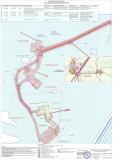 Раздел 3 «Материалы по обоснованию проекта межевания территории»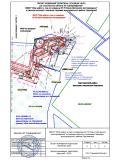 ДОКУМЕНТАЦИЯ ПО ПЛАНИРОВКЕ ТЕРРИТОРИИдля строительства объекта6580П «Сбор нефти и газа со скважины № 70 Южно-Орловского месторождения»в границах сельского поселения Черновка Сергиевского районаКнига 1. Проект планировки территорииСамара, 2019г.Основная часть проекта планировки территорииРаздел 1 "Проект планировки территории. Графическая часть"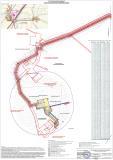 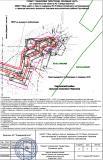 Раздел 2 «Положение о размещении линейных объектов»Исходно-разрешительная документацияПроектная документация на объект 6580П «Сбор нефти и газа со скважины № 70 Южно-Орловского месторождения»разработана на основании:• Технического задания на выполнение проекта планировки территории проектирование объекта: 6580П «Сбор нефти и газа со скважины № 70 Южно-Орловского месторождения»на территории муниципального районаСергиевскийСамарской области, утвержденного Заместителем генерального директора по развитию производства АО «Самаранефтегаз» О.В. Гладуновым;• материалов инженерных изысканий, выполненных ООО «СамараНИПИнефть» в 2019г.Документация по планировке территории подготовлена на основании следующих документов:- Схема территориального планирования муниципального района Сергиевский;-Карты градостроительного зонирования сельского поселенияЧерновкаСергиевского района Самарской области;-Градостроительный кодекс Российской Федерации от 29.12.2004 N 190-ФЗ;-Земельный кодекс Российской Федерации от 25.10.2001 N 136-ФЗ;-СНиП 11-04-2003. Инструкция о порядке разработки, согласования, экспертизы и утверждения градостроительной документации (приняты и введены в действие Постановлением Госстроя РФ от 29.10.2002 N 150);-Постановление Правительства РФ от 16 февраля 2008 года № 87 «О составе разделов проектной документации и требованиях к их содержанию»;- Постановление Правительства РФ от 12.05.2017 N 564 «Об утверждении Положения о составе и содержании проектов планировки территории, предусматривающих размещение одного или нескольких линейных объектов»;- Постановлениеот 05.12.2019г. №43Оподготовке проекта планировки территории и проекта межевания территории объекта АО «Самаранефтегаз» 6580П «Сбор нефти и газа со скважины № 70 Южно-Орловского месторождения»на территории сельского поселения Черновка муниципального района Сергиевский Самарской области.Заказчик – АО «Самаранефтегаз».	2.1 Наименование, основные характеристики и назначение планируемых для размещения линейных объектовВ соответствии с Заданием на проектирование по объекту 6580П «Сбор нефти и газа со скважины № 70 Южно-Орловского месторождения» проектными решениями предусматривается:• обустройство устья добывающей скважины № 70;• оснащение устья скважины № 70 скважинной установкой дозирования реагента;• прокладка выкидного трубопровода DN 80 от скважины № 70 до АГЗУ (сущ.);• строительство камер пуска и приема очистных устройств (ОУ) со сбросом дренажа в проектируемую дренажную емкость ДЕ и в существующую дренажную емкость;• установка средства контроля за коррозией для скважины № 70.Продукция скважины № 70 под устьевым давлением, развиваемым погружным электронасосом, по проектируемому выкидному трубопроводу DN 80 транспортируется до существующей АГЗУ-1, где осуществляется автоматический замер дебита скважины. Далее совместно с продукцией существующих скважин Южно-Орловского месторождения направляется на ДНС «Южно-Орловская».Обустройство устьев скважинДанным проектом предусматривается обустройство устья скважины № 70 Южно-Орловского месторождения.На устье скважины № 70 установлена фонтанная арматура АФК1 65x35 К1 по ГОСТ 13846-89 условным давлением 35 МПа, условным диаметром DN 65.Скважина оборудуется погружным электронасосом (6580П-П-143.000.000-ПЗ-01) ЭЦН-250-2300, двигатель ПЭД-140.На территории устья скважины предусматриваются:• приустьевая площадка;• площадка под ремонтный агрегат;• место под передвижные мостки;• канализационная емкость.Площадки под инвентарные приемные мостки не предусматриваются проектом, т.к. бригады, выполняющие капитальный и текущий ремонт скважин укомплектованы инвентарными плитами для размещения передвижных мостков, не требующими специальной площадки.В соответствии с техническими требованиями на выполнение проектных работ (6580П-П-143.000.000-ПЗ-01) на горизонтальном участке выкидного трубопровода предусматривается установка пробоотборника типа ППЖР ручного для оперативного отбора проб перекачиваемой жидкости DN 80, PN 4,0 МПа. Пробоотборник располагается на приустьевой площадке в составе технологической обвязки устья скважины.Пробоотборник (DN 80, PN 4,0) предназначен для оперативного ручного отбора пробы из трубопровода, по которому перекачивается газожидкостная эмульсия с целью анализа ее состава в лабораторных условиях.Для обеспечения внутритрубной деэмульсации нефти, а также защиты трубопровода и оборудования от коррозии, отложения солей, парафинов проектов предусматривается оснащение скв. № 70 скважинной установкой дозирвоания реагента. Расположение СУДР предусмотрено в обваловании устья скважины. Откачка дренажа блока СУДР осуществляется в передвижную емкость (автобойлер).Также предусмотрена возможность дозирования реагента (ингибитор коррозии, ингибитор АСПО) периодически передвижной техникой с устройством ввода реагента через фланец с отверстием, входящий в комплект поставки обвязки фонтанной арматуры.Для очистки от асфальтосмолопарафиновых отложений (АСПО) в технологической обвязке устья скважины предусмотрен штуцер для периодической пропарки выкидной линии.Подача пара предусматривается от ППУ через рукав, подключаемый к арматуре в обвязке устья скважины.В соответствии с п. 364 Федеральных норм и правил в области промышленной безопасности «Правила безопасности в нефтяной и газовой промышленности» предусматривается оснащение выкидного трубопровода устройством для контроля за коррозией.Замер дебита скважины № 70 предусматривается на существующей замерной установке АГЗУ на 14 подключений, максимальной производительности по жидкости 400 м3/сут, расчетное давление 4,0 МПа, климатического исполнения У1 по ГОСТ 15150-69.На выкидном трубопроводе в обвязке устья скважины № 70 предусматривается установка запорной арматуры типа ЗК 80*40-Ф-У-К0/5-К48/РМ/Н/С0 (задвижка клиновая с ручным приводом) из стали низкоуглеродистой повышенной коррозионной стойкости, герметичность затвора класса А.Скважинная установка дозирования реагентаСогласно п. 365 ФНиП «Правила безопасности в нефтяной и газовой промышленности» при проектировании технологического оборудования и трубопроводов необходимо предусматривать наличие герметичных систем ввода ингибиторов коррозии и других устройств для обеспечения возможности реализации антикоррозионных мероприятий.Для обеспечения внутритрубной деэмульсации нефти, а также защиты трубопровода и оборудования от коррозии, отложения солей, парафинов проектом предусматривается оснащение проектируемой скважины установкой дозированной подачи химреагента СУДР1-2,5-2-1-0,4-20-100-Да-В. Расположение СУДР предусмотрено в обваловании устья скважины.СУДР поставляется в блочном взрывозащищенном исполнении. Климатическое исполнение установки – У, категория размещения - 1 по ГОСТ 15150-69. Слив реагента в передвижные автомобильные установки для очистки или пропарки бака предусмотрен через штуцер выхода дренажа.СУДР включает в свой состав:•  насосы дозировочные плунжерного типа (1 рабочий, 1 резервный). • технологическая емкость с электрообогревном;• узел ввода реагента;• щитовое оборудование для питания и управления.Предусмотренная проектом скважинная установка дозирования реагента должна соответствовать требованиям Федеральных норм и правилам в области промышленной безопасности «Правила безопасности в нефтяной и газовой промышленности», Федерального закона от 27.02.2002 №184-ФЗ.Площадки узлов пуска и приема ОУДля очистки проектируемого выкидного трубопровода от скважины № 70 от грязепарафиноотложений (АСПО) предусматривается установка:• узла пуска ОУ в районе устья скважины № 70;• узла приема ОУ в районе существующей замерной установки АГЗУ-1.Камера пуска предназначена для запуска очистных устройств в трубопровод. Движение очистного устройства по трубопроводу осуществляется за счет давления перекачиваемой жидкости.Камера приема предназначена для приема очистных устройств после прохода по трубопроводу, сбора части АСПО и механических примесей.Комплекс оборудования для очистки внутренней полости выкидного трубопровода содержит:• камеру пуска очистных устройств;• камеру приема очистных устройств;• технологическую обвязку камер пуска и приема с запорной арматурой;• емкость дренажную объемом 1,5 м3 для сбора дренажа с проектной камеры пуска очистных устройств (МКПУ-1);• существующую емкость дренажную для сбора дренажа с проектной камеры приема очистных устройств (МКПР-1).Для площадок пуска и приема предусмотрены ограждения.Предусмотренные проектом узлы пуска и приема очистных устройств должны соответствовать требованиям Методических указаний Компании «Единые технические требования. Камеры пуска и приема внутритрубных поточных средств очистки и диагностики» № П1-01.05 М-0094, Федеральных норм и правил в области промышленной безопасности «Правила безопасности в нефтяной и газовой промышленности».Узлы пуска и приема очистных устройств располагаются на площадках с тромбованным щебеночным покрытием.По мере заполнения, содержимое дренажных емкостей для сбора продуктов очистки выкидного трубопровода откачивается с помощью передвижных агрегатов.Устройство для контроля за коррозиейВ соответствии с п. 364 Федеральных норм и правил в области промышленной безопасности «Правила безопасности в нефтяной и газовой промышленности» предусматривается оснащение трубопроводов устройствами для контроля за коррозией типа УКК (устанавливаются на надземных участках выкидных трубопроводов при подключении к измерительным установкам, на надземном участке нефтегазосборного трубопровода на площадке узла подключения). Датчики контроля за коррозией устанавливаются на расстоянии не менее 10 диаметров трубопровода до ближайших отводов, влияющих на режим течения жидкости и не менее 5 диаметров после (по ходу течения жидкости).Устройство для контроля за коррозией предусмотрено в надземном исполнении.Устройство для контроля скорости коррозии предназначено для измерения параметров скорости коррозии в стальных трубопроводах, транспортирующих нефтепродукты под давлением без прекращения перекачивания и потери продукта.Измерение параметров процессов коррозии осуществляется гравиметрическим методом.В узел контроля скорости коррозии входит:•  зонд для измерения гравиметрическим методом плоскими ОСК;•  устройство, предназначенное для закрепления и ввода плоских образцов-свидетелей в трубопровод;• устройство ввода, предназначено для ввода зонда ОСК.Периодичность контроля скорости коррозии устанавливается эксплуатирующей организацией проектируемых трубопроводов и составляет не реже 1 раза в месяц.ТрубопроводыВыкидной трубопровод от скв. № 70 запроектирован из труб бесшовных DN 80, повышенной коррозионной стойкости и эксплуатационной надежности, классом прочности не ниже КП360 За рабочее давление проектируемых трубопроводов принято давление 3,45 МПа с учетом возможного повышения давления из-за парафиноотложения (уменьшения пропускной способности трубы). За расчетное давление проектируемых трубопроводов принято давление 4,0 МПа – максимально возможное давление, развиваемое погружными насосами при работе на закрытую задвижку. Проектируемые трубопроводы укладываются на глубину не менее 1,0 м до верхней образующей трубы.2.2Перечень субъектов Российской Федерации, перечень муниципальных районов, городских округов в составе субъектов Российской Федерации, перечень поселений, населенных пунктов, внутригородских территорий городов федерального значения, на территориях которых устанавливаются зоны планируемого размещения линейных объектовВ административном отношении изысканный объект расположен в Сергиевском районе Самарской области.Ближайшие населенные пункты к району работ:• н.п. Черновка, расположенный в 0,5 км к западу от скважины № 70;• н.п. Орловка, расположенный в 5,2 км к востоку от скважины № 70;• н.п. Нива, расположенный в 6,3 км к северу от скважины № 70.Дорожная сеть представлена автодорогой (М-5) Самара – Уфа, подъездными дорогами к указанным выше селам, а также проселочными дорогами.Топографичская карта-схема района работ представлена на рисунке 2.1.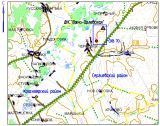 Рисунок2.1 – Обзорная схема района работ2.3. Перечень координат характерных точек границ зон планируемого размещения линейных объектовУстанавливаемая красная линия совпадает с границей зоны планируемого размещения линейных объектов, территорией, в отношении которой осуществляется подготовка проекта планировки.  Таблица 2.3.1Перечень координат характерных точек границ зон планируемого размещения линейных объектов2.4. Перечень координат характерных точек границ зон планируемого размещения линейных объектов, подлежащих переносу (переустройству) из зон планируемого размещения линейных объектовЦелью работы является расчет площадей земельных участков, отводимых под строительство объекта 6580П «Сбор нефти и газа со скважины № 70 Южно-Орловского месторождения»на территории сельского поселения Черновка муниципального района Сергиевский Самарской области. В связи с чем, объекты, подлежащие переносу (переустройству) отсутствуют.2.5. Предельные параметры разрешенного строительства, реконструкции объектов капитального строительства, входящих в состав линейных объектов в границах зон их планируемого размещенияПрименительно к каждой территориальной зоне градостроительным регламентом в отношении земельных участков и объектов капитального строительства, расположенных в пределах соответствующей территориальной зоны, устанавливаются предельные (минимальные и (или) максимальные) размеры земельных участков и предельные параметры разрешенного строительства, реконструкции объектов капитального строительства, их сочетания.Предельные размеры земельных участков и предельные параметры разрешенного строительства, реконструкции объектов капитального строительства включают в себя:1) предельные (минимальные и (или) максимальные) размеры земельных участков, в том числе их площадь;2) минимальные отступы от границ земельных участков в целях определения мест допустимого размещения зданий, строений, сооружений, за пределами которых запрещено строительство зданий, строений, сооружений;3) предельное количество этажей или предельную высоту зданий, строений, сооружений;4) максимальный процент застройки в границах земельного участка, определяемый как отношение суммарной площади земельного участка, которая может быть застроена, ко всей площади земельного участка;5) в случае, если в градостроительном регламенте применительно к определенной территориальной зоне не устанавливаются предельные (минимальные и (или) максимальные) размеры земельных участков, в том числе их площадь, и (или) предусмотренные подпунктами 2 - 4 пункта 2 настоящей статьи Правил предельные параметры разрешенного строительства, реконструкции объектов капитального строительства, непосредственно в градостроительном регламенте применительно к этой территориальной зоне указывается, что такие предельные (минимальные и (или) максимальные) размеры земельных участков, предельные параметры разрешенного строительства, реконструкции объектов капитального строительства не подлежат установлению;6) Наряду с указанными в подпунктах 2 - 4 пункта 2 настоящей статьи предельными параметрами разрешенного строительства, реконструкции объектов капитального строительства в градостроительном регламенте могут быть установлены иные предельные параметры разрешенного строительства, реконструкции объектов капитального строительства;7) В пределах отдельных территориальных зон в соответствии с настоящими Правилами установлены подзоны с одинаковыми видами разрешенного использования земельных участков и объектов капитального строительства, но с различными предельными (минимальными и (или) максимальными) размерами земельных участков и предельными параметрами разрешенного строительства, реконструкции объектов капитального строительства, сочетаниями таких размеров и параметров.В виду того, что на территории сельского поселения Черновка муниципального района Сергиевский линейный объект располагается в зоне СХ1, предельные параметры разрешенного строительства, максимальный процент застройки, минимальные отступы от границ земельных участков в целях определения мест допустимого размещения объектов на такие объекты отсутствуют.Таблица 2.5.1 Предельные размеры земельных участков и предельные параметры разрешенного строительства, реконструкции объектов капитального строительства в зонах сельскохозяйственного использования2.6. Информация о необходимости осуществления мероприятий по защите сохраняемых объектов капитального строительства (здание, строение, сооружение, объекты, строительство которых не завершено), существующих и строящихся на момент подготовки проекта планировки территории, а также объектов капитального строительства, планируемых к строительству в соответствии с ранее утвержденной документацией по планировке территории, от возможного негативного воздействия в связи с размещением линейных объектовПланировочные решения генерального плана проектируемых площадок разработаны с учетом технологической схемы, подхода трасс инженерных коммуникаций, рельефа местности, ранее запроектированных зданий, сооружений и коммуникаций, наиболее рационального использования земельного участка, а также санитарно-гигиенических и противопожарных норм.Расстояния между зданиями, сооружениями и наружными установками приняты в соответствии с требованиями противопожарных норм и правил:• СП 231.1311500.2015 «Обустройство нефтяных и газовых месторождений. Требования пожарной безопасности»; • СП 18.13330.2011 «Генеральные планы промышленных предприятий. Актуализированная редакция. СНиП II-89-80*»;• Федеральных норм и правил в области промышленной безопасности «Правила безопасности в нефтяной и газовой промышленности» (с изменениями № 1 от 12.01.2015 года);• ПУЭ «Правила устройства электроустановок»;• ППБО-85 «Правила пожарной безопасности в нефтяной и газовой промышленности».Расстояния между зданиями и сооружениями, от складов, открытых технологических установок, агрегатов и оборудования до зданий и сооружений, между складами, открытыми технологическими установками, агрегатами и оборудованием, от газгольдеров для горючих газов до зданий и сооружений на территории производственного объекта в зависимости от степени огнестойкости, категории зданий по взрывопожарной и пожарной опасности и других характеристик приняты в соответствии со ст.100 ч.1 Федерального закона РФ от 22.07.2008 №123-ФЗ, п.п.7.1.8, 7.1.10 СП 231.1311500.2015, п.п.6.1.2, 6.1.3 СП 4.13130.2013, с учетом исключения возможности перехода пожара от одного здания или сооружения к другому.Расстояние между КТП и станцией управления согласно СП 231.1311500.2015 (п.6.1.9, табл.1, п.6.1.12), СП 4.13130.2013 (раздел 6), Федеральных норм и правила в области промышленной безопасности «Правила безопасности в нефтяной и газовой промышленности» (приложение  № 6) и ВНТП 3-85 (п.6.13, табл.20), не нормируется.В соответствии с п.7.3.78 ПУЭ (изд. 6) одиночный шкаф КИПиА расположен за пределами взрывоопасных зон.Фактические расстояния между зданиями, сооружениями и наружными установками, а также требуемые минимальные противопожарные расстояния между ними приведены в таблице 2.6.1. Таблица 2.6.1В соответствии с п.7.4.5 СП 231.1311500.2015 «Обустройство нефтяных и газовых месторождений. Требования пожарной безопасности» проектируемые сооружения не попадают под требование, предусматривающее в целях пожаротушения на их территории водопровод высокого давления с пожарными гидрантами. Согласно указанным  документам, для пожаротушения на таких объектах предусматриваются только первичные средства. Тем не менее, в случаях, когда масштабы аварий с пожарами не позволяют справиться с их локализацией и ликвидацией с помощью предусмотренных первичных средств, тушение пожара должно осуществляться передвижной пожарной техникой, пребывающей из ближайшей пожарной части как ведомственной, так и государственной.Прибытие пожарной техники к проектируемым площадкам осуществляется по существующей дорожной сети, а также по проектируемым подъездным путям с шириной дорожного полотна 6,5 м, и грунтощебеночным покрытием. Дорожное полотно, в соответствие с п.7.5.10 СП 37.13330.2012 имеет серповидный профиль, обеспечивающий естественный отвод поверхностных вод. Принятые технические решения не противоречат требуемым характеристикам, приведенным в статье 98 п. 6 Федерального закона от 22.07.2008 № 123-ФЗ, и обеспечивают возможность движения пожарной техники. Согласно п.7.4.9 СП 37.13330.2012, в конце дорог имеются разворотные площадки. Размер разворотных площадок составляет не менее 15х15 м, что в соответствие с п.8.13 СП 4.13130.2013 обеспечивает возможность разворота пожарной техники. Разъезд встречного автотранспорта обеспечивается в соответствие с п.7.5.7 СП 37.13330.2012.С целью защиты прилегающей территории от аварийного разлива нефти вокруг нефтяной скважины, в соответствие с п.п.7.1.8, 7.1.10 СП 231.1311500.2015 устраивается оградительный вал высотой 1,00 м с шириной бровки по верху 1,00 м. Откосы обвалования укрепляются посевом многолетних трав по плодородному слою δ=0,15 м. Через обвалование устраиваются съезды со щебеночным покрытием слоем 0,20 м.Объект строительства 6580П «Сбор нефти и газа со скважины № 70 Южно-Орловского месторождения»пересекают объекты капитального строительства, планируемые к строительству в соответствии с ранее утвержденной документацией по планировке территории.Ведомость пересечения границ зон планируемого размещения линейного объекта с объектом строительства 4161П: «Сбор нефти и газа со скважин №№ 49, 52, 56, 57 Южно-Орловского месторождения»:Ведомость пересечения границ зон планируемого размещения линейного объекта с объектом строительства4019П "Сбор нефти и газа со скважины № 50 Южно-Орловского месторождения":Ведомость пересечения границ зон планируемого размещения линейного объекта с объектом строительства 4172П «Электроснабжение скважин №№ 51, 55, 63 Южно-Орловского месторождения»:Ведомость пересечения границ зон планируемого размещения линейного объекта с объектом строительства 5198П «Электроснабжение скважины № 60 Южно-Орловского месторождения»:Ведомость пересечения границ зон планируемого размещения линейного объекта с объектом строительства 5184П: «Сбор нефти и газа со скважины №53 Южно-Орловского месторождения»:2.7. Информация о необходимости осуществления мероприятий по сохранению объектов культурного наследия от возможного негативного воздействия в связи с размещением линейных объектовК объектам культурного наследия относятся объекты недвижимого имущества со связанными с ними произведениями живописи, скульптуры, декоративно-прикладного искусства, объектами науки и техники и иными предметами материальной культуры, возникшие в результате исторических событий, представляющие собой ценность с точки зрения истории, археологии, архитектуры, градостроительства, искусства, науки и техники, эстетики, этнологии или антропологии, социальной культуры и являющиеся свидетельством эпох и цивилизаций, подлинными источниками информации о зарождении и развитии культуры.Отношения в области организации, охраны и использования, объектов историко-культурного наследия регулируются федеральным законом №73-ФЗ от 25.06.2002 г. «Об объектах культурного наследия (памятниках истории и культуры) народов Российской Федерации». В случае обнаружения в процессе ведения работ объектов, обладающих признаками объекта культурного наследия, предприятие обязано сообщить об этом местному государственному органу охраны памятников и приостановить работы.Согласно ответу от Управления государственной охраны объектов культурного наследия Самарской области на участке работ объекты культурного наследия, включенные в реестр, выявленные объекты культурного наследия либо объекты, обладающие признаками объекта культурного наследия отсутствуют. И возможно проведение землеустроительных, земляных, строительных, мелиоративных, хозяйственных и иных работ. Земельный участок расположен вне зон охраны и защитных зон объектов культурного наследия.2.8. Информация о необходимости осуществления мероприятий по охране окружающей средыМероприятия по охране атмосферного воздухаПринятые в проектной документации технические решения направлены на максимальное использование поступающего сырья, снижение технологических потерь, экономию топливно-энергетических ресурсов. С целью максимального сокращения выбросов загрязняющих веществ, которые неизбежны при эксплуатации нефтепромыслового оборудования, в проектной документации предусмотрены следующие мероприятия:•выбор материального исполнения труб в соответствии с коррозионными свойствами перекачиваемой продукции;•покрытие гидроизоляцией усиленного типа сварных стыков выкидного и нефтегазосборного трубопроводов, деталей трубопроводов, дренажных трубопроводов;•защита от атмосферной коррозии наружной поверхности надземных участков трубопровода и арматуры лакокрасочными материалами;•использование минимально необходимого количества фланцевых соединений. Все трубопроводы выполнены на сварке, предусмотрен 100 % контроль сварных соединений неразрушающими методами контроля;•автоматическое отключение электродвигателя глубинного насоса скважины при отклонениях давления в выкидном трубопроводе – выше и ниже допустимого значения;•контроль давления в трубопроводе;•автоматическое закрытие задвижек при понижении давления нефти в нефтепроводе.Мероприятия по охране и рациональному использованию земельных ресурсов и почвенного покроваПри эксплуатации проектируемых объектов меры по предотвращению загрязнения почв и грунтов связаны с соблюдением правил эксплуатации технологического оборудования и предупреждением возникновения аварийных ситуаций.С целью защиты почв от загрязнения в период эксплуатации проектируемых объектов проектной документацией предусмотрены следующие мероприятия:•внутренняя антикоррозионная защита технологического оборудования;•осуществление технологического процесса в герметичном оборудовании.С целью защиты почв от загрязнения при проведении строительных работ предусмотрены следующие мероприятия:•выполнение работ, передвижение транспортной и строительной техники, складирование материалов и отходов на специально организуемых площадках; •снижение землеемкости за счет более компактного размещения строительной техники;•соблюдение чистоты на стройплощадке, раздельное хранение отходов производства и потребления;•вывоз отходов по мере заполнения контейнеров;•осуществление своевременной уборки мусора, производственных и бытовых отходов;•благоустройство территории после завершения строительства;•проведение технологического и биологического этапов рекультивации нарушенных земель.Мероприятия по рациональному использованию и охране вод и водных биоресурсов на пересекаемых линейным объектом реках и иных водных объектахМероприятия по охране и рациональному использованию водных ресурсов включают в себя комплекс мероприятий, направленных на сохранение качественного состояния подземных и поверхностных вод для использования в народном хозяйстве.Согласно Водному кодексу, в границах водоохранных зон допускается проектирование, размещение, строительство, реконструкция, ввод в эксплуатацию, эксплуатация хозяйственных и иных объектов при условии оборудования таких объектов сооружениями, обеспечивающими охрану объектов от загрязнения, засорения и истощения вод.Согласно данным ИГМИ, пересечения водных преград отсутствуют. Угроза затопления проектируемых сооружений от подъема уровня воды в ближайших водных объектах отсутствует, сооружения в инженерной защите не нуждаются С целью охраны вод и водных ресурсов в период строительства проектом предусмотрены следующие мероприятия:- площадки стоянки, заправки спецтехники и автотранспорта, площадки складирования мусора и отходов, площадка бытовых помещений расположены вне водоохранных зон водных объектов; - в пределах прибрежных защитных зон рек и водоемов запрещается устраивать отвалы грунта; - хозяйственно бытовые сточные воды собираются в накопительные емкости и вывозятся по договору, заключенному подрядной организацией на очистные сооружения;- после окончания строительства предусмотрена разборка всех временных сооружений, очистка стройплощадки,  рекультивация  нарушенных земель.Мероприятия по рациональному использованию общераспространенных полезных ископаемых, используемых в строительствеВ процессе строительства проектируемых сооружений для устройства подстилающих оснований используется песок. Проектной документацией определены оптимально минимальные объемы песка. Разработка новых карьеров песка проектной документацией не предусматривается.Мероприятия по сбору, использованию, обезвреживанию, транспортировке и размещению опасных отходовВременное хранение и утилизация отходов проводится в соответствии с требованиями Федерального Закона РФ от 24 июня 1998 года № 89-ФЗ «Об отходах производства и потребления», действующих экологических, санитарных правил и норм по обращению с отходами.На предприятии назначаются лица, ответственные за производственный контроль в области обращения с отходами, разрабатываются соответствующие должностные инструкции.Регулярно проводится инструктаж с лицами, ответственными за производственный контроль в области обращения с отходами, по соблюдению требований законодательства Российской Федерации в области обращения с отходами производства и потребления, технике безопасности при обращении с отходами.Осуществляется систематический контроль за сбором, сортировкой и своевременной утилизацией отходов.К основным мероприятиям относятся:•образовавшиеся отходы производства при выполнении работ (огарки электродов, обрезки труб, обтирочный материал и т.д.) собираются и размещаются в специальных контейнерах для временного накопления с последующим вывозом специализированным предприятием согласно договора и имеющим лицензию на деятельность по сбору, использованию, обезвреживанию, транспортировке, размещению опасных отходов, в установленные места;•на предприятии приказом назначается ответственный за соблюдение требований природоохранного законодательства;•места производства работ оборудуются табличкой с указанием ответственного лица за экологическую безопасность.Мероприятия по охране недр и континентального шельфа Российской ФедерацииВоздействие на геологическую среду при строительстве и эксплуатации проектируемых объектов обусловлено следующими факторами:•фильтрацией загрязняющих веществ с поверхности при загрязнении грунтов почвенного покрова;•интенсификацией экзогенных процессов при строительстве проектируемых сооружений.Важнейшими задачами охраны геологической среды являются своевременное обнаружение и ликвидация утечек нефтепродуктов из трубопроводов, обнаружение загрязнений в поверхностных и подземных водах.Индикаторами загрязнения служат антропогенные органические и неорганические соединения, повышенное содержание хлоридов, сульфатов, изменение окисляемости, наличие нефтепродуктов.Воздействие процессов строительства и эксплуатации проектируемых объектов на геологическую среду связано с воздействием поверхностных загрязняющих веществ на различные гидрогеологические горизонты.С целью своевременного обнаружения и принятия мер по локализации очагов загрязнения рекомендуется вести мониторинг подземных и поверхностных вод.Учитывая интенсивную антропогенную нагрузку на территорию, рекомендуется использовать существующую наблюдательную сеть предприятия для экологического контроля за состоянием подземных вод с учетом всех источников возможного загрязнения объектов нефтяной структуры.Наряду с производством режимных наблюдений рекомендуется выполнять ряд мероприятий, направленных на предупреждение или сведение возможности загрязнения подземных и поверхностных вод до минимума. При этом предусматривается:•получение регулярной и достаточной информации о состоянии оборудования и инженерных коммуникаций;•своевременное реагирование на все отклонения технического состояния оборудования от нормального;•размещение технологических сооружений на площадках с твердым покрытием.Осуществление перечисленных природоохранных мероприятий по защите недр позволит обеспечить экологическую устойчивость геологической среды при обустройстве и эксплуатации данного объекта.Мероприятия по охране объектов растительного и животного мира, в том числе: мероприятия по сохранению среды обитания животных, путей их миграции, доступа в нерестилища рыбДля обеспечения рационального использования и охраны растительного мира проектной документацией предусмотрены следующие мероприятия:• размещение строительного оборудования в пределах земельного участка, отведенного под строительство;•движение автотранспорта и строительной техники по существующим и проектируемым дорогам;  •защита складированного слоя почвы от ветровой и водной эрозии путем посева многолетних трав;•размещение сооружений на минимально необходимых площадях с соблюдением нормативов плотности застройки;•установление поддонов под емкостями с химреагентами и ГСМ;•последовательная рекультивация нарушенных земель по мере выполнения работ.Для охраны объектов животного мира проектом предусмотрены следующие мероприятия:•ограждение производственных площадок металлическими ограждениями с целью исключения попадания животных на территорию;•применение подземной прокладки трубопроводов, использование герметичной системы сбора, хранения и транспортировки добываемого сырья;•оборудование линий электропередач птицезащитными устройствами в виде защитных кожухов из полимерных материалов с целью предотвращения риска гибели птиц от поражения электрическим током;•сбор хозяйственных и производственных сточных вод в герметичные емкости с последующей транспортировкой на утилизацию;•сбор производственных и бытовых отходов в специальных местах на бетонированных площадках с последующим вывозом на обезвреживание или захоронение на полигоне; •хранение и применения химических реагентов, горюче-смазочных и других опасных для объектов животного мира и среды их обитания материалов с соблюдением мер, гарантирующих предотвращение заболеваний и гибели объектов животного мира, ухудшения среды их обитания;•обеспечение контроля за сохранностью звукоизоляции двигателей строительной и транспортной техники, своевременная регулировка механизмов, устранение люфтов и других неисправностей для снижения уровня шума работающих машин;•по окончании строительных работ уборка строительных конструкций, оборудования, засыпка траншей.Сведения о местах хранения отвалов растительного грунта, а также местонахождении карьеров, резервов грунта, кавальеровМестахранения отвалов растительного грунта предусматриваются в пределах площадок временного отвода земель.  Программа производственного экологического контроля (мониторинга) за характером изменения всех компонентов экосистемы при строительстве и эксплуатации линейного объекта, а также при авариях на его отдельных участкахОсновные требования к ведению экологического мониторинга окружающей среды на различных стадиях проекта, основные цели и задачи мониторинга изложены в следующих нормативно-правовых документах:•Федеральный закон от 10.01.2002 г. №7-ФЗ «Об охране окружающей среды»;•Федеральный закон от 04.05.1999 г. №96-ФЗ «Об охране атмосферного воздуха»;•Федеральный закон от 03.06.2006 г. №74-ФЗ «Водный кодекс»;•Федеральный закон от 25.10.2001 г. №136-Ф3 «Земельный кодекс»;•СП 47.13330.2016 «Инженерные изыскания для строительства. Основные положения». Актуализированная редакция СНиП 11-02-96;•СП 11-102-97 «Инженерно-экологические изыскания для строительства».Мониторинг окружающей среды должен осуществляться специализированными организациями и лабораториями, имеющими соответствующие лицензии и аккредитации.Необходимость осуществления производственного мониторинга при реализации работ по объекту определена законодательством РФ в области охраны окружающей среды.Проведение производственного экологического мониторинга предусматривается в три этапа:•предстроительный мониторинг направлен на определение исходного, «фонового» состояния компонентов природной среды. Определение фоновых характеристик возможно при проведении инженерно-экологических изысканий;•строительный мониторинг необходим для обеспечения контроля и оценки воздействия на природную среду на этапе проведения строительно-монтажных работ;•мониторинг на этапе эксплуатации предусматривает создание постоянной наблюдательной сети, действующей в штатных и аварийных ситуациях.Систематический анализ результатов мониторинговых наблюдений должен быть направлен на обеспечение надлежащего контроля за уровнем антропогенной нагрузки и состоянием компонентов природной среды в периоды строительства, эксплуатации и ликвидации объекта, выработку оперативных организационно-технических решений и природоохранных мер по предотвращению необратимых изменений состояния компонентов окружающей природной среды и ликвидации возможных нарушений.Мониторинг состояния атмосферного воздухаЦелью мониторинга атмосферы является выявление динамики изменения состояния воздушной среды в период эксплуатации проектируемого объекта.Мониторинг атмосферы направлен на контроль над текущим состоянием атмосферного воздуха, разработку и оценку прогноза загрязнения, и выработку мероприятий по их сокращению в районе размещения объекта. В основу системы контроля положено определение количества выбросов вредных веществ, поступающих в атмосферу из источников выбросов, и сопоставление его с утвержденными нормативами предельно-допустимого выброса (ПДВ).Рекомендации по организации контроля за выбросами веществ в атмосферу проектируемыми объектами, определение категории источников выбросов загрязняющих веществ, периодичность и способ контроля за параметрами выбросов определяются в соответствии с РД 52.04.186-89. При организации производственного контроля основной задачей является выбор конкретных источников, подлежащих систематическому контролю. Затем производится отбор проб воздуха с одновременным определением метеорологических параметров (определение направления и скорости ветра, давления, влажности, состояния дымовых шлейфов).Отбор проб воздуха осуществляется в специально определенных точках:•на основных источниках загрязнения атмосферы (для определения вклада конкретного источника загрязнения атмосферы);•на границе СЗЗ и в ближайшем населенном пункте. Рекомендуется размещать наблюдательные посты на открытой, проветриваемой со всех сторон площадке с непылящим покрытием (асфальт или твердый грунт). При этом учитывается повторяемость направления ветра над рассматриваемой территорией.После отбора проб осуществляется их анализ с целью определения концентраций и скоростей выбросов веществ, подлежащих контролю и сравнения их с установленными нормативами ПДВ.Мониторинг состояния почвенного покрова и ландшафтов (почвенно-геохимический мониторинг) Объектами мониторинга являются почвенный покров на участке строительства, а также земли, нарушенные в процессе строительных и земляных работ.Контроль за состоянием почв ведется на эпизодических и режимных пунктах наблюдения службой по охране окружающей среды. Эпизодические пункты определяются по необходимости для уточнения конкретного источника загрязнения по сообщениям населения, а также по требованиям вышестоящих и контролирующих организаций. Частота наблюдений определяется в зависимости от поставленной задачи. Режимные пункты наблюдения рекомендуется установить в местах, где вероятность негативных воздействий на почвенный покров наибольшая:•в районе площадки под скважину № 53;Отбор проб почвы следует производить в соответствии с ГОСТ 17.4.3.01-83,ГОСТ 17.4.4.02-84.Количественный состав загрязняющих веществ в пробах почв рекомендуется контролировать по следующим показателям: тяжелые металлы (кадмий, цинк, медь, свинец, никель), нефтепродукты, хлориды.Оценка качества почвенного покрова производиться на основании сравнения результатов исследований, с фоновыми концентрациями веществ полученных при проведении инженерно-экологических изысканий.Мониторинг ландшафтов включает в себя систему наблюдения и прогноз происходящих изменений компонентов функционирования геосистемы (рельеф, почвенный и растительный покров) и их геохимических характеристик. Любые изменения в геосистеме определяются методом сравнения ранее изученнойгеосистемы с геосистемой на существующее положение.Мониторинг состояния растительного покроваМониторинг растительного покрова имеет целью выявить негативные изменения, связанные со строительством сооружений. Для этого следует:•отследить восстановление растительного покрова в местах его физического нарушения;•отследить изменение растительного покрова в случае изменения гидрологического режима территорий;•провести изыскания редких и охраняемых видов растений в летний период;•мониторинг растительного мира состоит в визуальном обследовании растительности на стационарных площадках и поведения маршрутного исследования территории;•стационарные площадки для ведения мониторинговых наблюдений и исследований за растениями-доминантами по возможности целесообразно расположить в тех же местах, где будут проводиться наблюдения и исследования за животным миром. Данные площадки должны располагаться во всех типах местообитаний.Мониторинг состояния животного мираМониторинг животного мира в зоне влияния строительства включает в себя:•оценку современного состояния животного мира (видовой состав позвоночных животных, биотопическое распределение и численность);•оценку изменений, произошедших с животным миром вследствие строительства;•оценку состояния видов, занесенных в Красную книгу РФ (инвентаризация видов, выявление участков обитания, оценка численности);•проведение изыскания редких и охраняемых видов животных в летний период.Мониторинг состояния поверхностных водНа основании ГОСТ 17.1.3.13 86 [4], качественные и количественные показатели состояния поверхностных вод (степень загрязненности) также необходимо контролировать с помощью надежной системы наблюдений и оценки. Согласно СП 11-102-97 [11] отбор проб поверхностных вод и их анализ следует производить в соответствии с установленными стандартами, нормативно-методическими и инструктивными документами Росгидромета, Госкомприроды, Госкомрыболовства и Минздрава России.Местоположение пунктовнаблюдения за состоянием поверхностных вод, согласно выше названным нормам, назначается с учетом гидрометеорологических и морфометрических особенностей водных объектов. На водотоке, в частности, один створ устанавливают выше по течению от источника загрязнения, вне зоны его влияния (фоновый), другой створ – ниже. Сравнение показателей фонового и контрольного створов позволяет судить о характере и степени загрязненности воды под влиянием источника загрязнения. При назначении точек отбора принимаются во внимание также гидродинамические характеристики объектов, близость транспортных путей, удобство подхода к месту отбора.В настоящее время на поверхностных водных объектах территории изысканий действует система мониторинга ОА «Самаранефтегаз» (СНГ). Приоритетными для наблюдения за состоянием водных объектов с соответствующей привязкой следует считать следующие пункты:•т.1 СНГ – р. Черновка, под мостом перед с. Черновка автотрассы Уфа-Москва;•т.2 СНГ – р. Черновка, мост за фермой с. Черновка.Системный анализ отборов в данных точках позволит контролировать состояние водной среды на обустраиваемой территории. Дополнительных точек отбора не требуется (чертеж ИГМИ-01-Ч-001).Мониторинг качества поверхностных вод следует вести согласно СаНПиН 2.1.5.980-00 и ГОСТ 17.1.3.07-82 . Исходя из имеющихся гидрологических условий, во всех водных объектах в любую гидрологическую фазу отбор воды необходимо выполнять из одной точки на стрежне потока с глубины 0,3 м от поверхности воды в период открытого русла и у нижней поверхности льда – зимой.Периодичность наблюдений должна соответствовать основным фазам водного режима и учитывать наименее благоприятные для контроля качества периоды (межень, паводки и т.п.). При этом, исходя из экономической целесообразности, отбор проб поверхностных вод следует совмещать с отбором проб из подземных источников. Для оценки влияния работ по сооружению проектируемых объектов один из отборов следует приурочить к окончанию строительства. Итого в рекомендуемых наблюдательных пунктах следует предусмотреть четыре отбора в течение года.Методика проведения наблюдений должна соответствовать установленным государственным стандартам, нормативно-методическим и инструктивным документам Росгидромета. Отбор, консервацию, хранение и транспортировку проб воды необходимо выполнять в соответствии с ГОСТ 17.1.5.05-85, лабораторные химико-аналитические исследования - в соответствии с ГОСТ 17.1.3.07-82 [2], ГОСТ 17.1.4.01-80.Оценку качества поверхностных вод следует производить по рыбохозяйственным нормативам в соответствии с ГОСТ 17.1.3.13-86, исходя из наиболее жестких требований в ряду одноименных показателей качества водных объектов различного вида водопользования. Перечень определяемых компонентов для отбора поверхностных вод регламентируется требованиями СанПиН 2.1.5.980-00 и приведен в приложении Д отчета по ИГМИМониторинг состояния подземных водОсновными источниками питьевого водоснабжения населения на рассматриваемой территории являются подземные воды водоносного татарского комплекса, которые залегают на значительной глубине и являются защищенными от загрязнения с поверхности. Объектом локального мониторинга подземных вод на рассматриваемой территории являются незащищенные воды водоносного аллювиального комплекса. Следует отметить, что воды аллювиального комплекса используются для хозяйственно-питьевых нужд в селе Черновка, колодцы расположены ниже по потоку подземных вод от проектируемых объектов.Разработка Южно-Орловского месторождения ведется по проектам, предусматривающим сооружение наблюдательных пунктов. На рассматриваемой территории существует наблюдательная сеть АО «Самаранефтегаз», контролирующая качество водоносных горизонтов и комплексов от возможного негативного воздействия объектов нефтедобычи. В ее состав входят водозаборные скважины, родники, общественные колодцы, в ближайших к месторождению населенных пунктах и режимно-наблюдательные скважины.На Южно-Орловском месторождении существует две режимно-наблюдательные скважины № 275 и № 276. Скважины предназначены для контроля за водоносным четвертичным аллювиальным комплексом. Скважина № 276 имеет глубину 17 м, скважина № 275, имеет глубину 21 м.Анализируя геологическое строение и гидрогеологические условия территории проектируемого строительства, учитывая естественную защищенность подземных вод от загрязнения, а также принимая во внимание местоположение и размеры строящихся сооружений, для ведения мониторинга рекомендуется использовать: •водозаборную скважину, расположенную на юго-восточной окраине с. Черновка, ниже по потоку подземных вод от проектируемых сооружений;•режимно-наблюдательную скважину № 275 ниже по потоку подземных вод от проектируемых сооружений.Для определения фоновых показателей необходимо выполнить опробование рекомендуемых наблюдательных пунктов до ввода в эксплуатацию проектируемых объектов.На этапах эксплуатации сооружений по результатам текущих наблюдений перечень определяемых компонентов и частота отбора могут быть откорректированы.Программа специальных наблюдений за линейным объектом на участках, подверженных опасным природным воздействиямНа рассматриваемой территории современные геологические процессы и явления связаны, в основном, с деятельностью рек и эрозионной деятельностью временных водотоков, приводящих к образованию оврагов, балок и промоин. Они включают в себя боковую и глубинную эрозию и плоскостной смыв.В пределах территории проектируемого строительства можно ожидать проявления эрозионных процессов, а при нарушении травянистого покрова и плоскостного смыва.В рамках программы специальных наблюдений за линейным объектом на участках,  подверженных опасным природным  воздействиям, осуществляется периодический осмотр трассы ВЛ. Периодичность осмотров трассы  не менее 1 раза в год. Внеочередные осмотры проводятся после стихийных бедствий и после автоматического отключения ВЛ релейной защитой.Периодичность осмотра трасс трубопроводов проводится не менее 3 раз в год: при подготовке к работе в зимний период, при подготовке к весеннему паводку и после него. Внеочередные осмотры проводятся после стихийных бедствий и в случае обнаружения утечек нефти.Конструктивные решения и защитные устройства, предотвращающие попадание животных на территорию электрических подстанций, иных зданий и сооружений линейного объекта, а также под транспортные средства и в работающие механизмыПри проектировании, строительстве новых и эксплуатации (в т. ч. ремонте, техническом перевооружении и реконструкции) воздушных линий электропередачи должны предусматриваться меры по исключению гибели птиц от электрического тока при их соприкосновении с проводами, элементами траверс и опор, трансформаторных подстанций, оборудования антикоррозионной электрохимической защиты трубопроводов и др.В соответствии с принятыми технологическими решениями для предотвращения риска гибели птиц от поражения электрическим током проектируемая ВЛ оборудуется птицезащитными устройствами ПЗУ ВЛ-6 (10) кВ в виде защитных кожухов из полимерных материалов.Предусматривается защитное ограждение технологических сооружений.2.9. Информация о необходимости осуществления мероприятий по защите территории от чрезвычайных ситуаций природного и техногенного характера, в том числе по обеспечению пожарной безопасности и гражданской оборонеСведения об отнесении проектируемого объекта к категории по гражданской оборонеВ соответствии с положениями постановления Правительства Российской Федерации от 16.08.2016 г. № 804 «Правила отнесения организаций к категориям по гражданской обороне в зависимости от роли в экономике государства или влияния на безопасность населения», проектируемые сооружения входят в состав АО «Самаранефтегаз», отнесенного к I категории по гражданской обороне.Территория Сергиевскогорайона, на которой расположены проектируемые сооружения, не отнесена к группе по гражданской обороне.Сведения об удалении проектируемого объекта от городов, отнесенных к группам по гражданской обороне и объектов особой важности по гражданской оборонеРасстояние дог. Самара отнесенного к категории по ГО составляет 54 км.Сведения о границах зон возможных опасностей, в которых может оказаться проектируемый объект при ведении военных действий или вследствие этих действий, а также сведения о расположении проектируемого объекта относительно зоны световой маскировкиВ соответствии с приложением А СП 165.1325800.2014 проектируемые сооружения находятся в зоне возможных разрушений при воздействии обычных средств поражения. В соответствии с п. 3.15 ГОСТ Р 55201-2012 территория на которой располагаются проектируемые сооружения входит в зону светомаскировки.Сведения о продолжении функционирования проектируемого объекта в военное время или прекращении, или переносе деятельности объекта в другое место, а также о перепрофилировании проектируемого производства на выпуск иной продукцииПроектируемые сооружения продолжают свою деятельность в военное время и в другое место не перемещаются, являются стационарными объектами, размещенными непосредственно в районе залегания продуктивных пластов. Характер производства работ не предполагает возможности переноса деятельности проектируемых сооружений в военное время в другое место и перепрофилирование их на выпуск иной продукции. Демонтаж оборудования в особый период в короткие сроки технически не осуществим и экономически нецелесообразен. Сведения о численности наибольшей работающей смены проектируемого объекта в военное время, а также численности дежурного и линейного персонала проектируемого объекта, обеспечивающего жизнедеятельность городов, отнесенных к группам по гражданской обороне, и объектов особой важности в военное времяОбслуживание проектируемых сооружений будет осуществляться существующим персоналом бригады ЦДНГ-7 в количестве одного человека, без увеличения численности. Обслуживание выкидного трубопровода осуществляется существующим персоналом ЦЭРТ-1 в количестве одного человека, без увеличения численности. Общая численность явочного персонала на проектируемом объекте в наибольшую смену в мирное время составит 2 человека. Место постоянного нахождения персонала – УПСВ «Екатериновская».Численность персонала НРС в военное время не меняется и соответствует численности мирного времени. Проектируемые сооружения не относятся к числу производств и служб, обеспечивающих жизнедеятельность категорированных городов и объектов особой важности, которые продолжают работу в военное время. Сведения о соответствии степени огнестойкости проектируемых зданий (сооружений) требованиям, предъявляемым к зданиям (сооружениям) объектов, отнесенных к категориям по гражданской оборонеТребования к огнестойкости зданий и сооружений объектов, отнесенных к категориям по гражданской обороне, СП 165.1325800.2014 не предъявляет.Решения по управлению гражданской обороной проектируемого объекта, системам оповещения персонала об опасностях, возникающих при ведении военных действий или вследствие этих действийОбщее руководство гражданской обороной в АО «Самаранефтегаз» осуществляет генеральный директор. Управление гражданской обороной на территории проектируемых сооружений осуществляют начальники ЦДНГ-7, ЦЭРТ-1. Для обеспечения управления гражданской обороной и производством будет использоваться:•ведомственная сеть связи;•производственно-технологическая связь;•телефонная и сотовая связь;•радиорелейная связь;•базовые и носимые радиостанции;•посыльные пешим порядком и на автомобилях.Для оповещения персонала проектируемых сооружений по сигналам гражданской обороны предусматривается использовать существующую систему оповещения АО «Самаранефтегаз», которая разработана в соответствии с требованиями «Положения о системах оповещения гражданской обороны», введенным в действие совместным Приказом МЧС РФ, Государственного комитета РФ Министерством информационных технологий и связи РФ и Министерством культуры и массовых коммуникаций РФ № 422/90/376 от 25.07.2006 г и систему централизованного оповещения Самарской области и районную систему оповещения Сергиевского муниципального района.На территории Самарской области информирования населения по сигналам ГО возложено на Главное управление МЧС России по Самарской области и осуществляется через оперативные дежурные смены органов повседневного управления: ФКУ «Центр управления в кризисных ситуациях Главного управления МЧС России по Самарской области» и Единые дежурно-диспетчерские службы муниципальных образований Самарской области.ГУ МЧС России по Самарской области подается предупредительный сигнал «Внимание! Всем!» и производится трансляция сигналов оповещения гражданской обороны по средствам сетей телевизионного и радиовещания, электросирен, телефонной сети связи общего пользования, сотовой связи, смс-оповещения, информационно-телекоммуникационной сети «Интернет». При получении сигналов гражданской обороны администрация муниципального района Сергиевский, также начинает транслировать сигналы гражданской обороны.В ЦИТС АО «Самаранефтегаз» сигналы ГО (распоряжения) и информация поступает от дежурного по администрации Октябрьского района г.о. Самара, оперативного дежурного ЦУКС (ГУ МЧС России по Самарской области), дежурного ЕДДС муниципального района Сергиевский по средствам телефонной связи, электронным сообщением по компьютерной сети. При получении сигнала ГО (распоряжения) и информации начальником смены ЦИТС АО «Самаранефтегаз» по линии оперативных дежурных ЦУКС (по Самарской области), администрации Октябрьского р-на г.о. Самара, дежурного ЕДДС муниципального района Сергиевский через аппаратуру оповещения или по телефону:•прослушивает сообщение и записывает его в журнал приема (передачи) сигналов ГО;•убеждается в достоверности полученного сигнала от источника, сообщившего сигнал по телефону немедленно после получения сигнала. После подтверждения сигнала ГО (распоряжения) и информации начальник смены ЦИТС информируем генерального директора АО «Самаранефтегаз» или должностное лицо его замещающего и по его указанию осуществляется полное или частичное оповещение персонала рабочей смены производственных объектов Общества.Оповещение персонала осуществляется оперативным дежурным дежурно-диспетчерской службы (ДДС) по средствам ведомственной сети связи, производственно-технологической связи, телефонной связи, сотовой связи, радиорелейной связи, рассылки электронных сообщений по компьютерной сети, по следующей схеме:•доведение информации и сигналов ГО по спискам оповещения №№ 1, 2, 3, 4, 5, 6, 7, 8;•дежурного диспетчера ЦЛАП-АСФ, дежурного диспетчера ООО «РН-Охрана-Самара», доведение информации и сигналов ГО до дежурного диспетчера ООО «РН-Пожарная безопасность»;•доведение информации и сигналов ГО до директора СЦУКС ПАО «НК «Роснефть», оперативного дежурного СЦУКС ПАО «НК «Роснефть»;•доведение информации и сигналов ГО диспетчером РИТС СГМ, до диспетчеров ЦДНГ-7, ЦЭРТ-1;•доведение информации и сигналов ГО диспетчерами ЦДНГ-7, ЦЭРТ-1 до дежурного оператора УПСВ «Екатериновская».•доведение информации и сигналов ГО дежурным оператором ДНС до обслуживающего персонала находящегося на территории проектируемого объекта по средствам радиосвязи и сотовой связи.Доведение сигналов ГО (распоряжений) и информации в АО «Самаранефтегаз» осуществляется по линии дежурно-диспетчерских служб производственных объектов с использованием каналов телефонной, радиорелейной связи, корпоративной компьютерной сети. Персонал рабочей смены производственных объектов оповещается по объектовым средствам оповещения. Оповещение обслуживающего персонала находящегося на территории ДНС «Южно-Орловская» (место постоянного присутствия персонала) будет осуществляться дежурным оператором УПСВ с использованием существующих средств связи. В АО «Самаранефтегаз» разработаны инструкции и схемы оповещения персонала по сигналам ГО. Обязанности по организации и доведению сигналов ГО до персонала проектируемых сооружений возлагаются на дежурных диспетчеров ЦИТС, РИТС СГМ, ЦДНГ-7, ЦЭРТ-1, дежурного оператора УПСВ «Екатериновская».Мероприятия по световой и другим видам маскировки проектируемого объектаВ КТП предусматривается внутреннее и наружное освещение. На территории проектируемых сооружений постоянный обслуживающий персонал отсутствует, в связи с этим в КТП внутреннее и наружное освещение постоянно отключено. Включение освещения осуществляется только при периодическом обслуживании КТП и ремонтных работах.Световая маскировка в соответствии с СП 165.1325800.2014 предусматривается в двух режимах: частичного затемнения и ложного освещения. При введении режима частичного (полного) затемнения в момент нахождения обслуживающего персонала на площадке КТП осуществляются следующие мероприятия по светомаскировки:•в режиме частичного затемнения освещенность в КТП снижается путем выключения рабочего освещения и включением ремонтного освещения. Для ремонтного освещения в КТП предусмотрена установка понижающего трансформатора 220/36 В;•в режиме ложного освещения производится отключение наружного и внутреннего освещения КТП. Режим ложного освещения вводится по сигналу «Воздушная тревога» и отменяется по сигналу «Отбой воздушной тревоги». Переход с режима частичного затемнения на режим ложного освещения осуществляется не более чем за 3 мин.Проектные решения по повышению устойчивости работы источников водоснабжения и их защите от радиоактивных и отравляющих веществЗащищенных от средств нападения противника источников водоснабжения на проектируемых объектах нет. В соответствии с п. 3.9 ВНТП 3-85 на проектируемых сооружениях производственное, противопожарное и хозяйственно-питьевое водоснабжение не требуется.Обоснование введения режимов радиационной защиты на территории проектируемого объекта, подвергшейся радиоактивному загрязнению (заражению)В соответствии с СП 165.1325800.2014, проектируемые сооружения находятся вне зоны возможного радиоактивного загрязнения, в связи с этим введение режимов радиационной защиты на территории проектируемых сооружений не предусматривается.Решения по обеспечению безаварийной остановки технологических процессовПри угрозе воздействия или воздействии по проектируемому объекту поражающих факторов современных средств поражения безаварийная остановка технологического процесса добычи нефти и газа на существующих и проектируемых скважинах, по сигналам ГО проводится диспетчером ЦДНГ-7 путем отключения с АРМ оператора насосного электрооборудования с помощью соответствующих кнопок на щите контроля и управления. После чего оператор контролирует остановку насосного оборудования по соответствующим контрольным лампам на щите контроля и управления. Далее закрывается по месту минимально необходимое количество промежуточных задвижек на трубопроводах для обеспечения минимальной опасности объекта в целом.Мероприятия по повышению эффективности защиты производственных фондов проектируемого объекта при воздействии по ним современных средств пораженияМероприятия по повышению эффективности защиты производственных фондов проектируемых сооружений, при воздействии по ним современных средств поражения (в том числе от вторичных поражающих факторов) включают:•размещение технологического оборудования с учетом категории по взрывопожароопасности, с обеспечением необходимых по нормам проходов и с учетом требуемых противопожарных разрывов;•применение негорючих материалов в качестве теплоизоляции;•дистанционный контроль и управление объектами из диспетчерского пункта;•автоматическая защита и блокировка технологического оборудования при возникновении аварийных режимов;•трубопроводы укладываются в грунт на глубину не менее 1,0 м до верхней образующей трубы;•подготовка оборудования к безаварийной остановке;•поддержание в постоянной готовности сил и средства пожаротушения;•обеспечение персонала средствами индивидуальной защиты органов дыхания.Мероприятия по приспособлению объектов коммунально-бытового назначения для санитарной обработки людей, обеззараживания одежды и специальной обработке техникиМероприятия по приспособлению объектов коммунально-бытового назначения для санитарной обработки людей, обеззараживания одежды и специальной обработке техники проектной документацией не предусматриваются.Мероприятия по мониторингу состояния радиационной и химической обстановки на территории проектируемого объектаВ соответствии с СП 165.1325800.2014 проектируемые сооружения находятся вне зон возможного радиоактивного загрязнения, возможного химического заражения, в связи с этим мероприятия по мониторингу состояния радиационной и химической обстановки на территории проектируемых сооружений не предусматриваются.Мероприятия по инженерной защите (укрытию) персонала в защитных сооружениях гражданской обороныНа территории проектируемых сооружений постоянного присутствия персонала не предусмотрено, в связи с этим строительство защитных сооружений для укрытия обслуживающего персонала проектной документацией не предусматривается.Решения по созданию и содержанию запасов материально-технических средств, продовольственных, медицинских и иных средств, обеспечению населения и персонала проектируемого объекта средствами индивидуальной защитыНакопление, хранение и использование имущества гражданской обороны осуществляется в соответствии с требованиями Постановления Правительства Российской Федерации «О накоплении, хранении и использовании в целях гражданской обороны запасов материально-технических, продовольственных, медицинских и иных средств» от 27.04.2000 г. № 379 и предусматривается Планом ГО АО «Самаранефтегаз». Номенклатура запасов материально-технических, медицинских и иных средств представлена в приложении Б.Мероприятия по обеспечению эвакуации персонала и материальных ценностей в безопасные районыВ соответствии с п. 2 «Правил эвакуации населения, материальных и культурных ценностей в безопасные районы», утвержденных постановлением Правительства Российской Федерации № 303 от 22.06.2004 г., мероприятия по обеспечению эвакуации персонала и материальных ценностей в безопасные районы проектной документацией не предусматриваются.Перечень мероприятий по предупреждению чрезвычайных ситуаций природного и техногенного характераПеречень и характеристики производств (технологического оборудования) проектируемого объекта, аварии на которых могут привести к возникновению ЧС техногенного характераАнализ аварийных ситуаций на объектах, идентичных проектируемым, показал, что на проектируемых сооружениях с определенной вероятностью возможны аварии с взрывом, пожаром, которые могут повлечь за собой человеческие жертвы, ущерб здоровью людей или окружающей природной среде, значительные материальные потери, т.е. вызвать чрезвычайную ситуацию (ЧС). Другими словами, проектируемые сооружения относятся к опасным сооружениям, на которых возможны аварийная разгерметизация технологического оборудования и выход продукта на поверхность, что может привести к возникновению ЧС.В соответствии с техническими требованиями (6580П-П-143.000.000-ПЗ-01) добыча нефти предусматривается с пласта Д2 Южно-Орловского поднятия Южно-Орловского месторождения.Нефть пласта Д2 характеризуется как сернистая, смолистая, парафинистая.Распределение опасного вещества по проектируемому оборудованию представлено в таблице 2.9.1.Таблица 2.9.1 - Распределение опасного вещества по проектируемому оборудованиюДебиты скважины № 70 по нефти и жидкости, добыча газа по годам, принятые в соответствии с заданием на проектирование, приведены в таблице 2.9.2.Таблица 2.9.2 - Дебиты скважины № 70 по нефти и жидкости, добыча газа по годамВ соответствии с Федеральным законом от 20 июня 1997 года № 116-ФЗ проектируемый объект является опасным производственным объектом, поскольку на данном объекте транспортируется горючая жидкость (нефть) способная возгораться от источника зажигания и самостоятельно гореть после его удаления, а также воспламеняющееся вещество (попутный нефтяной газ), которое при нормальном давлении и в смеси с воздухом становится воспламеняющимся и температура кипения которого при нормальном давлении составляет ниже 20 0С Цельсия(приложение 1 п. 1 а, 1 в. № 116-ФЗ).Физико-химические свойства пластовой и разгазированнойнефтей, газа однократного разгазирования пласта Д2 приведены в таблице 2.9.3.Таблица 2.9.3 - Физико-химические свойства пластовой и разгазированнойнефтей, газа однократного разгазированияпласта Д2Компонентный состав пластовой и разгазированнойнефтей, газа однократного разгазирования пласта Д2 приведен в таблице 2.9.4.Таблица 2.9.4 - Компонентный состав пластовой и разгазированнойнефтей, газа однократного разгазированияХарактеристика применяемых в технологическом процессе веществ представлена в таблице 2.9.5.Таблица 2.9.5По степени токсического воздействия на организм человека газонасыщенная нефть с месторождения относится к III классу опасности, т.е. является умеренно опасным веществом.Нефть – токсичное вещество, оказывающее вредное воздействие на организм человека. Углеводороды, составляющие основную часть нефти, обладают наркотическими свойствами. Нефть легковоспламеняющаяся жидкость, представляющая собой смесь углеводородов с различными соединениями(сернистыми, азотистыми, водородными). Плотность 730÷1040 кг/м3, начало кипения около 20 ºС. Сырые нефти способны при горении прогреваться в глубину, образуя всевозрастающий гомотермический слой, температура прогретого слоя 130÷160 ºС, температура пламени 1100 ºС.Нефтяной попутный газ, выделяемый при аварии, является токсичным газом. При отравлении нефтяным газом сначала наблюдается период возбуждения, характеризующийся беспричинной веселостью, затем наступает головная боль, сонливость, усиление сердцебиения, боли в области сердца, тошнота.Ингибитор коррозии – легковоспламеняющаяся темно-коричневая жидкость. Плотность 874 кг/м3, температура начала кипения 80 ºС.Сведения об объектах производственного назначения, транспортных коммуникациях и линейных объектах, аварии на которых могут привести к возникновению чрезвычайной ситуации техногенного характера на проектируемом объектеОбъекты производственного назначения, аварии, на которых могут привести к возникновению чрезвычайной ситуации техногенного характера на проектируемом объекте, не выявлено.Площадка скважины № 70 располагается на удалении 0,9 км от автодороги «Самара - Уфа». Трасса проектируемого трубопровода имеет пересечение с существующими подземными коммуникациями. Ведомость пересечений представлена в таблице 2.9.6.Таблица 2.9.6 - Ведомость пересеченийСведения о природно-климатических условиях в районе строительства, результаты оценки частоты и интенсивности проявлений опасных природных процессов и явлений, которые могут привести к возникновению чрезвычайной ситуации природного характера на проектируемом объектеПо схематической карте климатического районирования исследуемые территории относятся к зоне II В (СП 131.13330.2018). Температура воздуха на территории в среднем за год положительная и составляет 4,1оС. Самым жарким месяцем является июль (плюс 20,3 оС), самым холодным – январь (минус 12,7 оС). Абсолютный максимум зафиксирован на отметке плюс 39 оС, абсолютный минимум – минус 43 оС.Ветер на территории преобладает юго-восточной четверти со среднегодовой скоростью ветра 3,6 м/с. Максимальная наблюденная скорость равна 24 м/с, порывы – 28 м/с. По карте районирования (карта 2, СП 20.13330.2016 «Нагрузки и воздействия») территория изысканий по давлению ветра относится к III району со значением показателя 0,38 кПа.Влажность воздуха характеризуется, прежде всего, упругостью водяного пара (парциальное давление) и относительной влажностью. Наиболее низкие значения последней наблюдаются обычно весной, когда приходящие воздушные массы сформированы над холодным морем. Согласно СП 50.13330.2012 «Тепловая защита зданий», по относительной влажности территория изысканий относится к 3 (сухой) зоне.Осадкина территории составляют в среднем за год 462 мм. Главную роль в формировании стока играют осадки зимнего периода, большая часть жидких осадков расходуется на испарение и просачивание. Согласно СП 131.13330.2018 на МС Самара максимальное суточное количество осадков составляет 60 мм. В годовом ходе на теплый период (апрель – октябрь) приходится 299 мм осадков, на холодный (ноябрь – март) – 157 мм.Гололедно-изморозевые образования наблюдаются в период с ноября по март. По карте районирования территория изысканий по толщине стенки гололеда относится ко II району (СП 20.13330.2016, карта 3) со значением показателя 5 мм.Среди атмосферных явлений метели возможны с октября по апрель (за год в среднем 37 дней), с наибольшей повторяемостью (до 9 дней) в январе. Грозы регистрируются обычно с апреля по сентябрь с наибольшей частотой в июле (до 9 дней). В течение всего года наблюдаются туманы (обычно 26 дней за год) с наибольшей частотой в холодный период.Снежный покров ложится чаще всего в третьей декаде октября (средняя дата 29 октября). Первый снег долго не лежит и тает. Устойчивый покров образуется обычно к 22 ноября. Максимальной мощности снеговой покров достигает к третьей декаде февраля. Разрушение снежного покрова и сход его протекает в более сжатые сроки, чем его образование. По карте районирования территория изысканий по расчетному значению веса снегового покрова земли относится к 4 району (СП 20.13330.2016, карта 1) со значением показателя 2,4 кПа.Температура почвогрунтов в районе проектирования изменяется от самых низких значений на глубинах до 0,4 м в феврале до наибольшего прогрева на поверхности – в июле. В более глубоких слоях наступление годового минимума сдвигается ближе к весне, годовой максимум приходится на осенние месяцы. Начиная с глубины 0,8 м и ниже, температура почвы положительная.Согласно «Справочнику по опасным природным явлениям в республиках, краях и областях Российской Федерации», Санкт-Петербург, Гидрометеоиздат 1997, по данным наблюдений на метеостанции Самара на исследуемой территории следует ожидать проявления следующих опасных метеорологических явлений:•крупный град (диаметр градин 20 мм и более) – максимальное число дней в году 1;•сильный туман (метеорологическая дальность видимости 100 м, продолжительность явления – 12 ч и более) – максимальное число дней в году 2.Результаты оценки частоты и интенсивности проявлений опасных природных процессов и явлений, которые могут привести к возникновению чрезвычайной ситуации природного характера на проектируемом объектеСогласно исходным данным и требованиям, выданным ГУ МЧС РФ по Самарской области, а также в соответствии с ГОСТ Р 22.1.07-99 «Безопасность в чрезвычайных ситуациях. Мониторинг и прогнозирование опасных метеорологических явлений и процессов», ГОСТ Р 22.0.03-95 «Безопасность в чрезвычайных ситуациях. Природные чрезвычайные ситуации. Термины и определения» на территории проектируемого объекта могут наблюдаться следующие опасные природные гидрометеорологические явления:•грозы;•ливни;•гололед;•град;•снежные заносы;•ураганный ветер (скорость ветра до 30 м/сек).Инженерно-геологические условияВ результате анализа пространственной изменчивости геологического строения, лабораторных данных и в соответствии с требованиями ГОСТ 20522-2012 в геолого-литологическом разрезе участка изысканий до глубины 10,0 м выделены два инженерно-геологических элемента.ИГЭ-1	Глина легкая, коричневая, твердая, dQ. Вскрытая мощность слоя 2,3 – 6,3 м.ИГЭ-2	Суглинок тяжелый коричневый, твердый, с вкл. дресвы известняка до 10%,dQ. Вскрытая мощность слоя 2,0 – 9,8 м.Подземные воды на участке проектируемых работ не вскрыты (по данным на октябрь-ноябрь 2019 г). Согласно приложению И СП 11-105-97, часть II проектируемый участок  по подтопляемости относится к неподтопленному. Тип подтопления: III-Б1-I (подтопление отсутствует и не прогнозируется до начала освоения территории). Грунты незасоленные, непросадочные, ненабухающие.Глубина сезонного промерзания в районе работ для глинистых грунтов – 1,44 м.По относительной деформации пучения, согласно п. 6.8 СП 22.13330.2016, глины твердые – слабопучинистые с Rfх102=0,38 (εfn=3,2), суглинки твердые – слабопучинистые с Rfх102=0,20 (εfn=3,0).Проведенным рекогносцировочном обследованием участка проявления карстового процесса по объектам проектирования и в прилегающей полосе не выявлены. При проведении инженерно-геологического бурения на глубину до 10,0 м провалы бурового инструмента, резкий уход вскрытых грунтовых вод не отмечались.карстопроявлений (провалов, воронок, локальных оседаний), в разрезе (полостей, крупных каверн, ослабленных зон) не обнаружено. Случаев образования карстовых провалов и деформаций существующих зданий в рассматриваемом районе за последние 20-30 лет также не отмечалось. На участке изысканий карстовых воронок обнаружено не было.Согласно табл. 5.1 СП 11-105-97 Часть II, территория отнесена к VI категории устойчивости относительно интенсивности образования карстовых провалов (интенсивность провалообразования невозможно из-за отсутсвия растворимых горных парод).При необходимости учета сейсмичности района, её интенсивность следует определять на основе карт ОСР-2015 «А, В, С». При микросейсмическом районировании рассматриваемый участок в целом следует отнести к одной таксономической единице локального характера, для которой сейсмичность, принятая согласно таблице к комплекту карт ОСР-2015 и СП 14.13330.2014, карта «А» и «В»- не нормируется, по карте «С» - 6 баллов. Землетрясения на данной территории относятся к категории умеренно опасных (менее 6 баллов). По совокупности указанных в приложении Б СП 11-105-97 ч.1 факторов инженерно-геологических условий установлено, что данный объект относится к II (средней) категории сложности инженерно- геологических условий. Согласно СП 22.13330.2016, табл.4.1, геотехническая категория сооружения – 3 (сложная).Результаты определения границ и характеристик зон воздействия поражающих факторов аварий, опасных природных процессов и явлений, которые могут привести к чрезвычайной ситуации техногенного или природного характераДля проектируемых сооружений выделены следующие типовые сценарии возможных аварий:Сценарии группы № 1Разгерметизация рассматриваемого трубопровода (участка трубопровода) в виде гильотинного разрыва с мгновенным воспламенением продукта и дальнейшим горением транспортируемой нефти. Сценарии группы № 2Разгерметизация рассматриваемого трубопровода (участка трубопровода) в виде гильотинного разрыва. При этом мгновенного воспламенения продукта не произошло, вылившаяся жидкость не загорелась. При наличии источника инициирования произошло возгорание пролива с задержкой. Сценарии группы № 3Разгерметизация рассматриваемого трубопровода (участка трубопровода) в виде гильотинного разрыва. При этом мгновенного воспламенения продукта не произошло, вылившаяся жидкость не загорелась. В результате аварии произошло возгорание парового облака с образованием волны избыточного давления. Сценарии группы № 4Разгерметизация рассматриваемого трубопровода (участка трубопровода) в виде гильотинного разрыва. При этом воспламенение продукта не произошло, вылившаяся жидкость не загорелась. В результате аварии произошло загрязнение окружающей природной среды вылившейся нефтью.Сценарии группы № 5Разгерметизация рассматриваемого трубопровода (участка трубопровода) в виде свища с мгновенным воспламенением продукта и дальнейшим горением транспортируемой нефти. Сценарии группы № 6Разгерметизация рассматриваемого трубопровода (участка трубопровода) в виде свища. При этом мгновенного воспламенения продукта не произошло, вылившаяся жидкость не загорелась. При наличии источника инициирования произошло возгорание пролива с задержкой. Сценарии группы № 7Разгерметизация рассматриваемого трубопровода (участка трубопровода) в виде свища. При этом воспламенение продукта не произошло, вылившаяся жидкость не загорелась. В результате аварии произошло загрязнение окружающей природной среды вылившейся нефтью. Вероятность каждого сценария определяется с учетом вероятности разгерметизации трубопровода определенного диаметра.Расчетные варианты относятся к следующим проектируемым объектам:•обустройство устья скважины № 70;•выкидной трубопровод от скважины № 70.На указанных объектах рассмотрены наиболее опасные варианты возможных аварийных ситуаций при:•аварийной разгерметизации (гильотинном разрыве) трубопровода;•нарушении герметичности трубопровода (истечении через свищ).Выкидной трубопровод от скважины № 70 (надземный участок на устье скважины)Аварийная разгерметизация надземного участка выкидного трубопровода с проливом жидкости на площадку скважины № 70 с выходом газа в атмосферу.Аварийный блок – трубопровод диаметром 89х5 мм длиной 5 м.В аварийный блок поступает газонасыщенная жидкость с расходом 96,9 т/сут в течение 120 с (отключение насоса УЭЦН).Выкидной трубопровод от скважины № 70 (участок по трассе с максимальным проливом)Аварийная разгерметизация выкидного трубопровода с выходом жидкости на поверхность вокруг трассы трубопровода и выходом газа в атмосферу.Аварийный блок – трубопровод диаметром 89х5 мм длиной 1350 м.В аварийный блок поступает газонасыщенная жидкость с расходом 96,9 т/сут в течение 120 с (отключение насоса УЭЦН).Длины трубопроводов по трассе при аварийной разгерметизации определялись с учетом рельефа местности.Оценка поражающего воздействия теплового излучения при пожарах проливовОценка поражающего воздействия теплового излучения при пожарах проливов выполнена в соответствии с ГОСТ Р 12.3.047-2012 «Пожарная безопасность технологических процессов». Исходные данные и результаты расчета приведены в таблице 2.9.7.Таблица 2.9.7 - Исходные данные и результаты расчета при пожарах проливовОценка поражающего воздействия ударной волны при взрывеРасчеты ударного воздействия и определение зон и категорий взрывоопасности при авариях технологического оборудования и трубопровода выполнены на персональном компьютере по программе «ТОКСИ+», разработанной на основании методики, изложенной в ГОСТ Р 12.3.047-2012 «Пожарная безопасность технологических процессов».При определении массы газов и паров при аварии принято:•расчетная температура поверхности испарения – 40 ºС;•площадь испарения равна площади пролива;•время испарения 3600 с;•удельная теплота сгорания газов 42566 кДж/кг.При определении ожидаемого режима сгорания облака принято:•класс вещества – 3 (нефть);•коэффициент участия во взрыве – 0,1;•класс окружающего пространства по степени загроможденности – IV;•класс режима сгорания – 5.Исходные данные и результаты расчета приведены в таблице 2.9.8.Таблица 2.9.8 - Исходные данные и результаты расчета при взрывеВ соответствии с принятой классификацией чрезвычайных ситуаций по масштабам распространения аварии ЧС на проектируемом объекте будут носить локальный характер. Расчеты показали, что масштабы (размеры зон) потенциальных аварийных ситуаций распространяются только на обслуживающий персонал объекта или людей, случайно оказавшихся в непосредственной близости от проектируемых сооружений. Определение зон действия основных поражающих факторов при авариях на линейных объектахОпределение зон действия основных поражающих факторов при авариях на существующих линейных объектах не проводилось в связи с тем, что существующие нефтепроводы не окажут негативного воздействия на проектируемые трубопроводы. В соответствии с приложение № 5 Приказа Ростехнадзора № 144 подземное технологическое оборудование принимается нечувствительным к термическому воздействию и при любой аварии считается неповрежденным. Для подземных трубопроводов слабое разрушение возможно при избыточном давлении на фронте ударной волны в 400 кПа, которое не разовьется при аварийной ситуации с взрывом топливовоздушной смеси при аварийной ситуации на существующих линейных коммуникациях.Определение зон действия основных поражающих факторов при авариях на транспортных коммуникациях с участие АХОВАварийно-химически опасное вещество (АХОВ) - опасное химическое вещество, применяемое в промышленности и сельском хозяйстве, при аварийном выбросе (разливе) которого может произойти заражение окружающей среды в поражающих живой организм концентрациях (токсодозах).Под аварией на рядом расположенных потенциально опасных объектах (ПОО) понимается нарушение технологических процессов на производстве, повреждение трубопроводов, емкостей, хранилищ, транспортных средств, приводящее к выбросу АХОВ в атмосферу в количествах, которые могут вызвать массовое поражение персонала соседних промышленных объектов и населения.Под разрушением химически опасного объекта следует понимать результат катастроф и стихийных бедствий, приведших к полной разгерметизации всех емкостей и нарушению технологических коммуникаций.Зона заражения АХОВ - территория, на которой концентрация АХОВ достигает значений, опасных для жизни людей.Под прогнозированием масштаба заражения АХОВ понимается определение глубины и площади зоны заражения АХОВ.Первичное облако - облако АХОВ, образующееся в результате мгновенного (1-3 мин) перехода в атмосферу части АХОВ из емкости при ее разрушении.Вторичное облако - облако АХОВ, образующееся в результате испарения разлившегося вещества с подстилающей поверхности.Сценарий 1При моделировании аварийной обстановки по данному сценарию на автодороге были использованы следующие условия:•аварийно-химическое опасное вещество – сжиженный аммиак;•АХОВ транспортируется в полуприцепе-цистерне ЦТА-20 (цистерна максимального объема);•полное разрушение цистерны при аварии;•направление ветра – в направлении объекта. •объем цистерны – 35,5 м3;•масса транспортируемого газа – не более 20 т.Расчет 1 Определение эквивалентного количества Qэ1 вещества в первичном облаке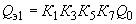 где   - коэффициент, зависящий от условий хранения АХОВ (для сжатых газов  =0,18);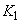   - коэффициент, равный отношению пороговой токсодозы аммиака к пороговой токсодозе другого АХОВ;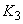   - коэффициент, учитывающий степень вертикальной устойчивости атмосферы; для инверсии принимается равным 1, для изотермии 0,23, для конвекции 0,08;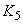 - коэффициент, учитывающий влияние температуры воздуха (для сжатых газов  =1);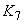   - количество выброшенного (разлившегося) при аварии вещества, т.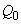 Qэ1= 0,18х0,04х1,0х1,0х 20,0 = 0,144 т,при условии:•количество разлившегося аммиака – 20 т;•агрегатное состояние – хранение под давлением;•метеорологические условия – инверсия, скорость ветра 1 м/с;•температура воздуха – плюс 20°С.2 Эквивалентное количество Qэ2вещества во вторичном облаке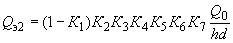 где   - коэффициент, зависящий от физико-химических свойств АХОВ;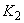   - коэффициент, учитывающий скорость ветра;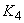   - коэффициент, зависящий от времени ,  прошедшего после начала аварии;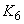 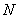   - плотность АХОВ, т/м ;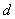   - толщина слоя АХОВ, м.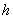 Qэ2= 0,82х0,025х0,04х1,0х1,0х1,0х1,0х 587,4 = 0,48 т3 Время испарения Т,ч АХОВ с площади разлива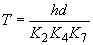 Т = 1,36 ч4 Глубина зоны заражения первичным облаком принимается по приложению В СП 165.1325800.2014Г1 = 1,45 км5 Глубина зоны заражения вторичным облаком принимается по приложению В СП 165.1325800.2014Г2 = 3,05 км6 Полная глубина зоны заражения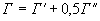 где   - наибольший, 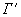   - наименьший из размеров   и  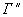 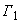 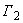 Г = 3,8 км7 Глубина переноса воздушных масс через 1 час после начала аварии,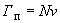 где   - время от начала аварии, ч;  - скорость переноса переднего фронта зараженного воздуха при данной скорости ветра и степени вертикальной устойчивости воздуха, км/ч.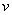 Гп = 5,0 кмОкончательная расчетная глубина зоны заражения принимается равной меньшему значению из Г и Гп, а именно 3,8 км.Сценарий 2При моделировании аварийной обстановки на автодороге по данному сценарию были использованы следующие условия:•аварийно-химическое опасное вещество – сжиженный хлор;•АХОВ транспортируется в баллонах для перевозки сжиженного хлора;•полное разрушение баллона при аварии;•масса жидкого хлора в баллоне составляет 0,96 т;•направление ветра – в направлении объекта. Расчет1. Определение эквивалентного количества вещества в первичном облакеQэ1= 0,18х1,0х1,0х1,0х0,96 = 0,17 т,при условии:•количество разлившегося хлора – 0,96 т;•метеорологические условия – инверсия, скорость ветра 1 м/с;•температура воздуха – плюс 20°С.2. Эквивалентное количество вещества во вторичном облакеQэ2= 0,82х0,052х1,0х1,0х1,0х1,0х1,0х12,4= 0,53 т3. Время испаренияТ = 1,5 ч4. Глубина зоны заражения первичным облаком принимается по приложению В СП 165.1325800.2014Г1 = 1,58 км5. Глубина зоны заражения вторичным облаком принимается по приложению В СП 165.1325800.2014Г2 = 7,72 км6. Полная глубина зоны зараженияГ = 8,51 км7 Глубина переноса воздушных масс через 1 час после начала аварииГп = 5,0 кмОкончательная расчетная глубина зоны заражения принимается равной меньшему значению из Г и Гп, а именно 5,0 км.Результаты расчетов представлены втаблице 2.9.9.Таблица 2.9.9Как видно из расчетов, проектируемые объекты могут попасть в зону возможного заражения при испарении разлившегося аммиака или хлора при аварии на автодороге. Сведения о численности и размещении персонала проектируемого объекта, объектов и/или организаций, населения на территориях, прилегающих к проектируемому объекту, которые могут оказаться, в зоне возможных чрезвычайных ситуаций природного и техногенного характераВ случае возникновения на объекте аварий с последующим воздействием поражающих факторов существует возможность попадания в зону данного воздействия работников по эксплуатации и обслуживанию объекта. Для выполнения регламентных производственных операций на проектируемых сооружениях осуществляется периодический выезд обслуживающего персонала, который находится на объекте в течение непродолжительного времени. Численность производственного персонала, обслуживающего проектируемые сооружения, составляет 2 человека. В зависимости от места аварии, на площадке скважины или по трассе трубопровода, в зоне теплового и/или ударного воздействия могут оказаться оператор по добыче нефти и газа (не более одного человека) или трубопроводчик линейный (не более одного человека).При проведении ремонтно-восстановительных работ в случае аварийной разгерметизации трубопровода в зоне действия поражающих факторов в результате развития аварии, сопровождающейся взрывом и/или пожаром, могут оказаться обслуживающий персонал, сотрудники охраны и люди, случайно оказавшиеся в непосредственной близости от места аварии.При аварийной ситуации на автодороге, с проливом АХОВ в зоне химического воздействия вторичным облаком хлора или аммиака может оказаться обслуживающий персонал, временно находящийся на территории площадок скважин.Ближайшие населенные пункты к проектируемым сооружениям (с. Черновка, с. Орловка,с. Нива) расположены за пределами расчетных зон возможного теплового, ударного и токсического воздействия при авариях на проектируемых сооружениях.Результаты анализа риска чрезвычайных ситуаций для проектируемого объектаЧастота (вероятность) утечек на проектируемых сооружениях приняты в соответствии с «Методикой определения расчетных величин пожарного риска на производственных объектах», утвержденной Министерством Российской Федерации по делам гражданской обороны, чрезвычайным ситуациям и ликвидации последствий стихийных бедствий. Результаты расчета величины индивидуального риска при воздействии различных поражающих факторов для проектируемых сооружений представлены в таблице 2.9.10.Таблица 2.9.10Расчетные показатели индивидуального риска при авариях на проектируемых сооружениях, не превышают приведенные в Федеральном законе от 20.07.2008 г. № 123-ФЗ «Технический регламент о требованиях пожарной безопасности» - 10-6 1/год. При нормальном режиме эксплуатации, соблюдении технологии, заданных параметров, грамотном обслуживании и добросовестном отношении персонала риск эксплуатации проектируемых объектов является приемлемым.Мероприятия, направленные на уменьшение риска чрезвычайных ситуаций на проектируемом объекте.Решения по исключению разгерметизации оборудования и предупреждению аварийных выбросов опасных веществВ целях снижения опасности производства, предотвращения аварийных ситуаций и сокращения ущерба от произошедших аварий в проекте предусмотрен комплекс технических мероприятий:•применение оборудования, обеспечивающего надежную работу в течение их расчетного срока службы, с учетом заданных условий эксплуатации (расчетное давление, минимальная и максимальная расчетная температура), состава и характера среды (коррозионная активность, взрывоопасность, токсичность и др.) и влияния окружающей среды;•оснащение оборудования необходимыми защитными устройствами, средствами регулирования и блокировками, обеспечивающими безопасную эксплуатацию, возможность проведения ремонтных работ и принятие оперативных мер по предотвращению аварийных ситуаций или локализации аварии;•оснащение оборудования, в зависимости от назначения, приборами для измерения давления и температуры, предохранительными устройствами, указателями уровня жидкости, а также запорной и запорно-регулирующей арматурой;•контроль и измерение технологических параметров на выходе скважины;•материальное исполнение оборудования и трубопроводов соответствует коррозионным свойствам среды;•применение конструкций и материалов, соответствующих природно-климатическим и геологическим условия района строительства;•применяются трубы и детали трубопроводов с толщиной стенки трубы выше расчетной;•установка фонтанной арматуры с условным давлением 35 МПа;•герметизация оборудования с использованием сварочного способа соединений, минимизацией фланцевых соединений;•аварийная сигнализация об отклонениях технологических параметров от допустимых значений при возможных аварийных ситуациях;•автоматический контроль параметров работы оборудования, средства сигнализации и автоматические блокировки;•автоматическое отключение электродвигателей погружных насосов при отклонениях давления выше и ниже допустимых значений;•выкидной трубопровод запроектирован из труб бесшовных DN 80, повышенной коррозионной стойкости и эксплуатационной надежности, классом прочности не ниже КП360 по ГОСТ 31443-2013, по ТУ, утвержденным в установленном порядке ПАО «НК «Роснефть»:подземные участки – с наружным защитным покрытием усиленного типа 2У на основе экструдированного полиэтилена (полипропилена), выполненным в заводских условиях, в соответствии с ГОСТ Р 51164-98, по техническим условиям, утвержденным в установленном порядке ПАО «НК «Роснефть»;надземные участки – без покрытия;•за расчетное давление проектируемых трубопроводов принято давление 4,0 МПа – максимально возможное давление, развиваемое погружными насосами при работе на закрытую задвижку;•проектируемые трубопроводы укладывается на глубину не менее 1,0 м до верхней образующей трубы;•для упругоизогнутых участков проектируемых трубопроводов определены минимальные радиусы упругого изгиба оси трубопроводов, при котором соблюдаются условия прочности. Минимальный радиус упругого изгиба оси проектируемых трубопроводов DN 80 - 300 м;•по трассам проектируемых трубопроводов устанавливаются опознавательные знаки:на пересечениях с подземными коммуникациями;на углах поворота трассы.•контролю физическими методами подвергаются 100 % сварных стыков проектируемых трубопроводов, в том числе радиографическим методом 100 % соединений трубопровода категории С и 25 % соединений трубопровода категории Н, а также 75% соединений трубопровода категории Н методом УЗК;•по окончании строительно-монтажных работ трубопроводы промываются водой, внутренняя полость трубопроводов очищается путем прогонки очистного и калибровочного устройств;•по окончании очистки трубопроводы испытываются на прочность и герметичность гидравлическим способом в соответствии с ГОСТ Р 55990-2014 с последующим освобождением от воды;•проверку на герметичность участка или трубопроводов в целом производят после испытания на прочность и путем снижения испытательного давления до максимального рабочего Рраб (4,0 МПа) и его выдержки в течение времени, необходимого для осмотра трассы, но не менее 12 ч.;•для защиты проектируемого трубопровода от внутренней коррозии предусматривается:применение труб повышенной коррозионной стойкости класса прочности КП360;периодическая подача в затрубное пространство скважины ингибитора коррозии передвижными средствами;применение устройства контроля скорости коррозии;•для защиты от атмосферной коррозии наружная поверхность трубопровода, арматуры и металлоконструкций очищается от продуктов коррозии, обезжиривается, наносится следующая система покрытий общей толщиной 250 мкм:эпоксидное покрытие – один слой 125 мкм;полиуретановое покрытие стойкое к ультрафиолетовому излучению – один слой толщиной 125 мкм;•для защиты от почвенной коррозии предусматривается:строительство проектируемого трубопровода из труб диаметром 89 мм, покрытых антикоррозионной изоляцией усиленного типа, выполненной в заводских условиях;антикоррозионная изоляция сварных стыков трубопровода термоусаживающимися манжетами в соответствии с методическими указаниями Компании "Единые технические требования. Теплоизоляция трубопроводов и антикоррозионная изоляция сварных стыков предварительно изолированных труб в трассовых условиях" П1-01.04 М-0041; антикоррозионная изоляция (усиленного типа) деталей трубопроводов;•в зоне перехода надземного участка трубопровода в подземный надземный участок покрывается антикоррозионной изоляцией усиленного типа на высоту 0,3 м;•электрохимзащита проектируемых трубопроводов;•защита от прямых ударов молнии и заземление.Состав рекомендуемого комплекса организационных мероприятий по снижению риска включает:•соблюдение технологических режимов эксплуатации сооружений;•соблюдение периодичности планово-предупредительных ремонтов и регламента по эксплуатации и контролю технического состояния оборудования, труб и арматуры;•постоянный контроль за герметичностью трубопроводов, фланцевых соединений и затворов запорной арматуры;•поддержание в постоянной готовности и исправности оборудования, специальных устройств и приспособлений для пожаротушения и ликвидации возможных аварий, а также проведение обучения обслуживающего персонала правилам работы с этими устройствами;•проведение на предприятии периодических учений по ликвидации возможных аварийных ситуаций;•поддержание в высокой готовности к ликвидации возможных аварийных ситуаций всех подразделений предприятия, ответственных за проведение такого рода работ, путем поддержания на должном уровне технического оснащения.Решения, направленные на предупреждение развития аварии и локализацию выбросов (сбросов) опасных веществНа случай возникновения на проектируемом объекте аварийной ситуации и возможности ее дальнейшего развития в проектной документации предусматривается ряд мероприятий по исключению или ограничению и уменьшению масштабов развития аварии. В этих целях в проектной документации приняты следующие технические решения:•автоматизация технологических процессов, обеспечивающая дистанционное управление и контроль за процессами из операторной;•автоматическое отключение электродвигателя погружного насоса при отклонении давления в выкидном трубопроводе выше и ниже установленных пределов;•для обеспечения безопасности работы во взрывоопасных установках предусматривается электрооборудование, соответствующее по исполнению классу зоны, группе и категории взрывоопасной смеси;•размещение сооружений с учетом категории по взрывопожароопасности, с обеспечением необходимых по нормам разрывов;•расстояния между зданиями и сооружениями приняты в соответствии с требованиями противопожарных и санитарных норм;•с целью защиты прилегающей территории от аварийного разлива нефти вокруг нефтяных скважин устраивается оградительный вал высотой 1,00 м;•установка запорной арматуры на выкидном трубопроводе в обвязке устья скважины№ 70, герметичностью затвора класса А;•емкость для сбора производственно-дождевых стоков оборудуется гидрозатвором, воздушником с огнепреградителем и молниеотводом; •проектируемый трубопровод пересекает подъездную дорогу к площадке скважины без усовершенствованного покрытия. В соответствии с п. 19 ФНИП «Правила безопасной эксплуатации внутрипромысловых трубопроводов», предусматривается увеличение глубины залегания трубопроводов и установка переездов из дорожных плит на переходе проектируемого выкидного трубопровода через подъездную автодорогу;•в соответствии с пп. 49, 731 Федеральных норм и правил в области промышленной безопасности«Правила безопасности в нефтяной и газовой промышленности», в проектной документации предусмотрено автоматическое отключение электродвигателей погружных насосов при отклонении давления в выкидных трубопроводах выше и ниже установленных пределов.Кроме того, на объекте при его эксплуатации в целях предупреждения развития аварии и локализации выбросов (сбросов) опасных веществ предусматриваются такие мероприятия, как разработка плана ликвидации (локализации) аварий, прохождение персоналом учебно-тренировочных занятий по освоению навыков и отработке действий и операций при различных аварийных ситуациях. Устройства по ограничению, локализации и дальнейшей ликвидации аварийных ситуаций предусматриваются в плане ликвидации (локализации) аварий.Решения по обеспечению взрывопожаробезопасностиВ целях обеспечения взрывопожарной безопасности, предусмотрен комплекс мероприятий, включающий в себя:•планировочные решения генерального плана разработаны с учетом технологической схемы, подхода трасс электросетей, рельефа местности, наиболее рационального использования земельного участка, существующих сооружений, а также санитарных и противопожарных норм;•расстояния между зданиями и сооружениями приняты в соответствии с требованиями противопожарных и санитарных норм;•для обеспечения безопасности работы во взрывоопасных установках предусматривается электрооборудование, соответствующее по исполнению классу зоны, группе и категории взрывоопасной смеси;•приборы, эксплуатирующиеся во взрывоопасных зонах, имеют взрывобезопасное исполнение со степенью взрывозащиты согласно классу взрывоопасной зоны;•применение оборудования, обеспечивающего надежную работу в течение его расчетного срока службы, с учетом заданных условий эксплуатации (расчетное давление, минимальная и максимальная расчетная температура), состава и характера среды (коррозионная активность, взрывоопасность, токсичность и др.) и влияния окружающей среды;•оснащение оборудования необходимыми защитными устройствами, средствами регулирования и блокировками, обеспечивающими безопасную эксплуатацию, возможность проведения ремонтных работ и принятие оперативных мер по предотвращению аварийных ситуаций или локализации аварии;•оснащение оборудования, в зависимости от назначения, приборами для измерения давления и температуры, предохранительными устройствами, указателями уровня жидкости, а также запорной и запорно-регулирующей арматурой;•установка датчика контроля довзрывоопасной концентрации (ДВК) на площадке устья скважины;•емкость производственно-дождевых стоков оборудуется воздушником с огнепреградителем;•молниезащита, защита от вторичных проявлений молнии и защита от статического электричества;•применение кабельной продукции, не распространяющей горение при групповой прокладке, с низким дымо- и газовыделением;•для сбора продукции скважин принята напорная однотрубная герметизированная система сбора нефти и газа;•оснащение проектируемых сооружений системой автоматизации и телемеханизации;•оснащение объекта первичными средствами пожаротушения;•содержание первичных средств пожаротушения в исправном состоянии и готовых к применению;•содержание пожарных проездов и подъездов в состоянии, обеспечивающем беспрепятственный проезд пожарной техники к проектируемым объектам;•сбор утечек и разливов нефти при нарушении технологического режима и дождевых сточных вод, которые могут оказаться загрязненными нефтью, в специальную подземную дренажную емкость;•освобождение трубопроводов от нефти во время ремонтных работ;•персонал обучается безопасным приемам и методам работы на опасном производстве, предусматривается проведение инструктажей по технике безопасности, пожарной безопасности и охране труда;•все работники допускаются к работе только после прохождения противопожарного инструктажа, а при изменении специфики работы проходят дополнительное обучение по предупреждению и тушению возможных пожаров в порядке, установленном руководителем;•правила применения на территории объекта открытого огня, проезда транспорта, допустимость курения и проведение временных пожароопасных работ устанавливаются общими объектовыми инструкциями о мерах пожарной безопасности;•предусматривается своевременная очистка территории объекта от горючих отходов, мусора, тары;•производство работ по эксплуатации и обслуживанию объекта в строгом соответствии с инструкциями, определяющими основные положения по эксплуатации, инструкциями по технике безопасности, эксплуатации и ремонту оборудования, составленными с учетом местных условий для всех видов работ, утвержденными соответствующими службами.При эксплуатации проектируемых сооружений необходимо строгое соблюдение следующих требований пожарной безопасности:•запрещается использование противопожарного инвентаря и первичных средств пожаротушения для других нужд, не связанных с их прямым назначением;•запрещается загромождение дорог, проездов, проходов с площадок и выходов из помещений;•запрещается курение и разведение открытого огня на территории устья скважины;•запрещается обогрев трубопроводов, заполненных горючими и токсичными веществами, открытым пламенем;•запрещается движение автотранспорта и спецтехники по территории объектов системы сбора, где возможно образование взрывоопасной смеси, без оборудования выхлопной трубы двигателя искрогасителем;•запрещается производство каких-либо работ при обнаружении утечек газа и нефти, немедленно принимаются меры по их ликвидации.Производство огневых работ предусматривается осуществлять по наряду-допуску на проведение данного вида работ. Места производства работ, установки сварочных аппаратов должны быть очищены от горючих материалов в радиусе 5 м. Расстояние от сварочных аппаратов и баллонов с пропаном и кислородом до места производства работ должно быть не менее 10 м. Баллоны с пропаном и кислородом должны находиться в вертикальном положении, надежно закрепляться не ближе 5 м друг от друга. К выполнению сварки допускаются лица, прошедшие обучение, инструктаж и проверку знаний требований безопасности, имеющие квалификационную группу по электробезопасности не ниже II и имеющие соответствующие удостоверения. Огневые работы на взрывоопасных и взрывопожароопасных объектах должны проводиться только в дневное время (за исключением аварийных случаев).Работы по монтажу оборудования и трубопроводов должны производиться в соответствии с утвержденной проектно-сметной и рабочей документацией, проектом производства работ и документацией заводов-изготовителей.Территория объекта должна своевременно очищаться от горючих отходов, мусора, тары. Горючие отходы и мусор следует собирать на специально выделенных площадках в контейнеры или ящики, а затем вывозить. Согласно п. 7.4.5 СП 231.1311500.2015 «Обустройство нефтяных и газовых месторождений. Требования пожарной безопасности» тушение пожара на проектируемых сооружениях предусматривается осуществлять первичными средствами и мобильными средствами пожаротушения. Для размещения первичных средств пожаротушения, немеханизированного пожарного инструмента и инвентаря на территории проектируемых сооружений предусматривается установка пожарных щитов.Ближайшим ведомственным подразделением пожарной охраны к проектируемым сооружениям является ПЧ-175 ООО «РН–Пожарная безопасность», которая дислоцируется в поселке Суходол Сергиевского района Самарской области.Тушение пожара до прибытия дежурного караула пожарной части осуществляется первичными средствами пожаротушения.К решениям по обеспечению взрывопожаробезопасности также относятся мероприятия, указанные в п. 3.7.1 «Решения по исключению разгерметизации оборудования и предупреждению аварийных выбросов опасных веществ» и п. 3.7.2 «Решения, направленные на предупреждение развития аварии и локализацию выбросов (сбросов) опасных веществ». Мероприятия по контролю радиационной, химической обстановки, обнаружения взрывоопасных концентрацийСтационарные системы контроля радиационной и химической обстановки проектной документацией не предусматриваются. Согласно ст. 15 Федерального закона № 3 «О радиационной безопасности населения» руководством строительства объекта обеспечивается проведение производственного контроля строительных материалов на соответствие требованиям радиационной безопасности.Превышение уровня довзрывоопасной концентрации (ДВК) от 20 до 50 % НПВ контролируется датчиками контроля довзрывоопасной концентрации (ДВК). На площадках устья скважины №70 устанавливается стационарный датчик. Оповещение персонала о завышении довзрывоопасной концентрации (ДВК) осуществляется местной звуковой сигнализацией с помощью постов сигнализации. Посты сигнализации и кнопочные посты предусматривается установить на стойках, предусмотренной маркой АС, в районе устья скважины.Контроль состояния воздушной среды при обслуживании, проведении аварийных и ремонтных работ проектируемых сооружений осуществления индивидуальными переносными газоанализаторами во взрывозащищенном исполнении.Мероприятия по обнаружению предметов, снаряженных химически опасными, взрывоопасными и радиационными веществамиДля обнаружения предметов, снаряженных химически опасными, взрывоопасными и радиационными веществами, предотвращения несанкционированного доступа посторонних лиц к проектируемому объекту и предупреждения террористических актов предусмотрены следующие инженерно-технические средства и мероприятия:•разработка инструкций, регламентирующих деятельность персонала на случай возможных угроз и экстремальных ситуаций;•проведение инструктажей персонала о необходимости повышения бдительности;•средства предупреждения и сигнализации о нарушениях параметров технологического процесса с передачей сигнала на автоматизированную систему диспетчерского контроля и управления;•установка датчиков давления в начальной и в конечной точке трубопроводов с выводом информации на пульт диспетчера ЦЭРТ;•ежесменный осмотр дежурным персоналом трубопроводов с целью выявления посторонних подозрительных предметов, взрывных устройств с записью результата осмотра в вахтовый журнал;•систематический визуальный осмотр (по графику) проектируемых сооружений с целью контроля состояния линейной части, арматуры и сооружений, объектов электроснабжения и КИПиА обслуживающим персоналом, а также ведомственной службой безопасности;•наличие средств оперативной радиотелефонной связи у обслуживающего персонала и ведомственной охраны;•выявление и предотвращение производства посторонних работ, нахождения посторонней техники в охранной зоне трубопровода;•установка информационных щитов, что объект находится под охраной;•защитное ограждение предупредительного типа технологических сооружений;•систематическая проверка исправности ограждения, замков калиток и дверей блоков;•подземная прокладка трубопроводов, предотвращающая их от несанкционированных врезок и вмешательств злоумышленников;•организация и проведение совместно с сотрудниками правоохранительных органов инструктажей и практических занятий по действиям при чрезвычайных происшествиях.Сведения по мониторингу технологических процессов, соответствующих функциональному назначению зданий и сооруженийНастоящим проектом в соответствии с техническими требованиями на проектирование (см. Том 1) предусматривается подключение объектов автоматизации к действующей автоматизированной системе диспетчерского контроля и управления АО «Самаранефтегаз», центр сбора и обработки информации (ЦСОИ) «Суходол», построенной на базе SCADA «Телескоп+».Нефтяная скважина №70, станция управления и комплектная трансформаторная подстанция являются объектами телемеханизации.Технические средства автоматизации скважинной установки дозирования хим. реагентов (СУДР) обеспечивают автоматизацию в объеме, определяемом проектными решениями и требованиями МУК ЕТТ № П1-01.05 М-0005, версия 6.0. Технические средства автоматизации подстанций трансформаторных комплектных обеспечивают автоматизацию в объеме, определяемом проектными решениями и требованиями МУК ЕТТ № П4-06 М-0087, версия 1.0. Передача информации от КТП (телесигнализация пожара; телесигнализация несанкционированного доступа, телесигнализация неисправности ОПС) осуществляется на терминальный контроллер. Контроллер осуществляет преобразование информации, поступающей от КТП и передачу обработанной информации в ЦСОИ «Суходол» с помощью GPRS/GSM модема, входящего в состав комплектного шкафа КИП. На площадке скважины №70 организуетсяотдельный КП телемеханики (с абонентским номером в АСДУ) на базе терминального контроллера.Вся информация от объектов автоматизации, расположенных в районе нефтяной скважины №70, передается на терминальный контроллер. Информация от штатного контроллера станции управления насосами и счетчиков электроэнергии передается на терминальный контроллер по интерфейсу RS-485 с использованием протокола передачи данных ModBusRTU. Контроллер осуществляет преобразование информации, поступающей от датчиков с аналоговыми, дискретными и цифровыми выходными сигналами и передачу обработанной информации в ЦСОИ «Суходол» по средствам GPRS/GSM модема. Преобразование информации включает в себя усреднение считываемых значений и исключение из обработки случайных и кратковременных сигналов о нарушении нормального ведения технологических процессов.Терминальный контроллер, вторичные приборы, электроаппаратура и оборудование связи устанавливаются в шкафу КИПиА. Шкаф КИПиА размещается в районе площадки скважины №70.Передача информации с вновь устанавливаемого оборудования в «АСТУЭ/АСДУЭ АО «Самаранефтегаз» (центр сбора и обработки информации (ЦСОИ) «Суходол») выполнена на базе SCADA «Телескоп+».Мероприятия по защите проектируемого объекта и персонала от ЧС техногенного характера, вызванных авариями на рядом расположенных объектах производственного назначения и линейных объектахОбслуживающий персонал на проектируемых объектах постоянно не находится. Место постоянного нахождения персонала – существующая операторная на площадке оператора УПСВ «Екатериновская».Операторная находится вне зоны воздействия поражающих факторов аварий на рядом расположенных ПОО.Защита проектируемого объекта и персонала от ЧС техногенного характера, вызванных авариями на рядом расположенных объектах, представляет собой комплекс мероприятий, осуществляемых в целях исключения или максимального ослабления поражения персонала проектируемых объектов, сохранения их работоспособности. Для защиты персонала, проектируемого технологического оборудования и сооружений предусматривается:•размещение проектируемых сооружений с учетом категории по взрывопожароопасности и с обеспечением необходимых по нормам проходов и с учетом требуемых противопожарных разрывов;•применение конструкций и материалов, соответствующих природно-климатическим и геологическим условия района строительства;•защита от прямых ударов молнии и вторичных ее проявлений, защита от статического электричества;•установка электрооборудования, соответствующего по исполнению классу взрывоопасной зоны, категории и группе взрывоопасной смеси;•опорные конструкции технологических, электротехнических эстакад приняты несгораемыми;•применение негорючих материалов в качестве изоляции;•применение краски, не поддерживающей горение;•применение кабелей КИПиА с пониженной горючестью;•пожаротушение технологических площадок передвижными и первичными средствами;•использование индивидуальных средств защиты;•дистанционный останов скважин из диспетчерского пункта;•контроль за содержанием в воздухе опасных веществ переносными газоанализаторами;•обеспечение обслуживающего персонала средствами индивидуальной защиты;•эвакуация персонала из зоны поражения.Основными способами защиты персонала от воздействия АХОВ в условиях химического заражения являются: •обучение персонала порядку и правилам поведения в условиях возникновения аварий с АХОВ;•контроль за содержанием в воздухе опасных веществ переносными газоанализаторами;•обеспечение обслуживающего персонала средствами индивидуальной защиты;•использование индивидуальных средств защиты;•прогнозирование зон действия поражающих факторов возможных аварий;•своевременное оповещение обслуживающего персонала об авариях с АХОВ;•эвакуация персонала из зоны заражения;•металлические конструкции защищены от окисляющего действия хлора нанесенным на них антикоррозионным составом.Мероприятия по инженерной защите проектируемого объекта от чрезвычайных ситуаций природного характера, вызванных опасными природными процессами и явлениямиМероприятия по инженерной защите территории объекта, зданий, сооружений и оборудования от опасных геологических процессов и природных явлений приведены в  таблице 2.9.11.Таблица 2.9.11Решения по созданию на проектируемом объекте запасов материальных средств, предназначенных для ликвидации ЧС и их последствийДля ликвидации ЧС, возникающих в результате возможных аварий на проектируемых сооружениях, предусмотрены резервы материальных средств согласно постановлению Правительства РФ от 10 ноября 1996 г. № 1340 «О порядке создания и использования резервов материальных ресурсов для ликвидации чрезвычайных ситуаций природного и техногенного характера».АО «Самаранефтегаз» располагает всеми необходимыми резервами материальных ресурсов для ликвидации возможных ЧС природного и техногенного характера. Приказ о создании финансовых и материальных ресурсов, номенклатура пополняемого материально-технического резерва приведены в приложении В. Указанный резерв материальных средств является достаточным и обеспечивает возможность ликвидации аварийных ситуаций на проектируемом объекте.При необходимости, для ликвидации (локализации) аварий и их последствий в случаях ЧС привлекаются технические средства и силы специализированных организаций, с которыми заключены следующие договора: •	договор с Федеральным государственным учреждением Аварийно-спасательным формированием «Северо-Восточная противофонтанная военизированная часть» (ФГУ АСФ «СВПФВЧ») на выполнение комплекса услуг по противофонтанному и газоспасательному обслуживанию объектов нефтедобычи: профилактическая работа по обеспечению противофонтанной и газовой безопасности на объектах нефтегазодобычи, работы по ликвидации открытых нефтяных и газовых фонтанов, проведение аварийно-технических работ в газовзрывоопасной среде, требующие применения средств индивидуальной защиты и специального оборудования; •	договор с ООО «РН-Пожарная безопасность» на пожарно-профилактическое обслуживание объектов, оперативное реагирование на возникающие пожары, проведение действий по их тушению имеющимися силами и средствами. Решение о привлечении специализированных служб и формирований принимается КЧС АО «Самаранефтегаз», исходя из условий оперативной обстановки и масштабов аварии.Администрациямуниципального районаСергиевскийСамарской областиПОСТАНОВЛЕНИЕ«11» марта 2020 г.                                                                                                                                                                                                                 №256О внесении изменений в Приложение № 1 к постановлению администрации муниципального района Сергиевский № 1436  от 22.10.2019 г. «Об утверждении муниципальной программы  «Развитие сферы культуры и туризма на территории муниципального района Сергиевский на 2020-2024 годы»В соответствии с Основами законодательства Российской Федерации о культуре, Федеральным законом РФ № 132-ФЗ от 24.11.1996г. «Об основах туристической деятельности в Российской Федерации», Федеральным законом РФ № 131-ФЗ от 06.10.2003г. «Об общих принципах организации местного самоуправления в Российской Федерации», Законом Самарской области №14-ГД от 03.04.2002г. «О культуре в Самарской области», Уставом муниципального района Сергиевский, в целях уточнения ресурсного обеспечения программы, администрация муниципального района Сергиевский ПОСТАНОВЛЯЕТ:1. Внести изменения в Приложение № 1 к постановлению администрации муниципального района Сергиевский № 1436 от 22.10.2019 г. «Об утверждении муниципальной программы «Развитие сферы культуры и туризма на территории муниципального района Сергиевский» на 2020-2024 годы»  (далее - Программа) следующего содержания: 1.1. В паспорте Программы позицию «Объемы и источники финансирования Программы» изложить в следующей редакции: «Объемы и источники финансирования Программы: Общий объем финансирования на 2020-2024 гг. составляет 363 550,66569 тыс. рублей*, в том числе по годам:Планируемый объем финансирования за счет средств бюджета муниципального района Сергиевский:В 2020 году – 96 896,94725 тыс. рублей;В 2021 году – 67 294,27586 тыс. рублей;В 2022 году –  63 294,27586 тыс. рублей;В 2023 году – 63 294,27586 тыс. рублей;В 2024 году –  63 294,27586 тыс. рублей.Объем финансирования за счет средств от приносящей доход деятельности:В 2020 году – 1880,3230 тыс. рублей;В 2021 году – 1880,3230  тыс. рублей;В 2022 году – 1880,3230  тыс. рублей;В 2023 году – 1880,3230  тыс. рублей;В 2024 году – 1880,3230тыс. рублей.Объем финансирования за счет средств областного или федерального бюджетов:В 2020 году – 75,00 тыс. рублей;В 2021 году – 0,00  тыс. рублей;В 2022 году – 0,00 тыс. рублей;В 2023 году – 0,00  тыс. рублей;В 2024 году – 0,00  тыс. рублей».1.2. Абзац 2 раздела 5 «Ресурсное обеспечение программы» Программы изложить в следующей редакции: «Общий объем финансирования на 2020-2024 гг. составляет 363 550,66569 тыс. рублей*, в том числе по годам:Планируемый объем финансирования за счет средств бюджета муниципального района Сергиевский:В 2020 году – 96 896,94725 тыс. рублей;В 2021 году – 67 294,27586 тыс. рублей;В 2022 году –  63 294,27586 тыс. рублей;В 2023 году – 63 294,27586 тыс. рублей;В 2024 году –  63 294,27586 тыс. рублей.Объем финансирования за счет средств от приносящей доход деятельности:В 2020 году – 1880,3230 тыс. рублей;В 2021 году – 1880,3230  тыс. рублей;В 2022 году – 1880,3230  тыс. рублей;В 2023 году – 1880,3230  тыс. рублей;В 2024 году – 1880,3230тыс. рублей.Объем финансирования за счет средств областного или федерального бюджетов:В 2020 году – 75,00 тыс. рублей;В 2021 году – 0,00  тыс. рублей;В 2022 году – 0,00 тыс. рублей;В 2023 году – 0,00  тыс. рублей;В 2024 году – 0,00  тыс. рублей».1.3. Приложение № 1 к Программе изложить в редакции согласно приложению № 1 к настоящему постановлению.2. Опубликовать настоящее постановление в газете «Сергиевский вестник».3. Настоящее постановление вступает в силу со дня его официального опубликования.4. Контроль за выполнением настоящего постановления возложить на заместителя Главы муниципального района Сергиевский С.Н.Зеленину.Глава муниципального района Сергиевский		А. А. ВеселовПриложение №1 к Постановлению администрациимуниципального района Сергиевский №256 от 11 марта  2020 г.МЕРОПРИЯТИЯПО РАЗВИТИЮ СФЕРЫ КУЛЬТУРЫ И ТУРИЗМА НА ТЕРРИТОРИИ МУНИЦИПАЛЬНОГО РАЙОНА СЕРГИЕВСКИЙ  НА 2020– 2024 ГОДЫ(*) Общий объем финансового обеспечения Программы, а также объем бюджетных ассигнований местного бюджета будут уточнены после утверждения Решения о бюджете на очередной финансовый год и плановый период.  Администрациямуниципального районаСергиевскийСамарской областиПОСТАНОВЛЕНИЕ «11» марта 2020г.                                                                                                                                                                                                                 №257О внесении изменений в Приложение № 1 к постановлению администрации муниципального района Сергиевский № 1074 от 01.09.2017г. «Об утверждении муниципальной программы «Развитие транспортного обслуживания населения и организаций в муниципальном районе Сергиевский Самарской области» на 2018-2020 годы»В соответствии со статьей 179 Бюджетного кодекса Российской Фе-дерации, Федеральным законом Российской Федерации от 06 октября 2003 года № 131-ФЗ «Об общих принципах организации местного самоуправления в Российской Федерации», Уставом муниципального района Сергиевский в целях повышения качества бюджетного процесса и эффективности бюджетных расходов, совершенствования межбюджетных отношений и развития программно-целевого подхода при формировании местного бюджета,  Администрация муниципального района Сергиевский Самарской области ПОСТАНОВЛЯЕТ:1. Внести изменения в Приложение № 1 к постановлению  Адми-нистрации муниципального района Сергиевский Самарской области № 1074 от 01.09.2017 г. «Об утверждении муниципальной программы «Развитие транспортного обслуживания населения и организаций в муниципальном районе Сергиевский Самарской области» на 2018-2020 годы» (далее – Муниципальная программа) следующего содержания:1.1. В тексте Паспорта Муниципальной программы позицию, касающуюся объема бюджетных ассигнований Муниципальной программы, изложить в следующей редакции:«Общий объем финансирования Муниципальной программы составит 113 079,90687 тыс. рублей(*),  в том числе:в 2018 году – 35 179,41832 тыс. рублей;в 2019 году – 40 616,54177 тыс. рублей;в 2020 году – 37 283,94678 тыс. рублей».1.2. Раздел 4 Муниципальной программы «Ресурсное обеспечение реализации Муниципальной программы» изложить в следующей редакции:«4. Ресурсное обеспечение реализации Муниципальной программы.Общий объем финансирования Муниципальной программы  на 2018-2020 годы составляет 113 079,90687 тыс. рублей (*):2018 году – 35 179,41832 тыс. рублей;2019 году – 40 616,54177  тыс. рублей;2020 году – 37 283,94678 тыс. рублей».1.3. В Разделе 6.2. Подпрограммы 2 Муниципальной программы «Развитие системы оказания автотранспортных услуг структурных подразделений администрации муниципального района Сергиевский Самарской области и иным учреждениям, с целью эффективного использования автотранспортных средств»  на 2018 – 2020  годы» (далее – Подпрограмма 2) в тексте Паспорта Подпрограммы 2 позицию, касающуюся объема бюджетных ассигнований Подпрограммы 2, изложить в следующей редакции: «Общий объем финансирования Подпрограммы 2 составит103 570,69920 тыс. рублей (*), в том числе:в 2018 году – 32 429,41832 тыс. рублей;в 2019 году – 37 616,54177 тыс. рублей;в 2020 году – 33 981,40478 тыс. рублей.1.4. в Разделе 6.2. Подпрограммы 2 Муниципальной программы «Развитие системы оказания автотранспортных услуг структурных подразделений администрации муниципального района Сергиевский Самарской области и иным учреждениям, с целью эффективного использования автотранспортных средств» на 2018 – 2020 годы» в тексте пункта  V. «Обоснование ресурсного обеспечения Подпрограммы 2»  позицию, касающуюся объема бюджетных ассигнований Подпрограммы 2, изложить в следующей редакции:«Для реализации подпрограммы предусмотрены средства:в 2018 году – 32 429,41832тыс. рублей;в 2019 году – 37 616,54177 тыс. рублей;в 2020 году – 33 981,40478 тыс. рублей.1.5. Приложение № 1 к Муниципальной программе изложить в редакции согласно Приложения №1 к настоящему постановлению.2. Опубликовать настоящее постановление в  газете «Сергиевский  вестник». 3. Настоящее постановление вступает в силу со дня его официального опубликования.4. Контроль за выполнением настоящего постановления возложить на руководителя Управления финансами Администрации муниципального района Сергиевский Самарской области Ганиеву С.Р.Глава муниципального                                                                           района Сергиевский                                                     А.А. ВеселовПРИЛОЖЕНИЕ № 1 к Постановлению администрации муниципального района Сергиевский № 257 от 11 марта 2020  годаПеречень программных мероприятий муниципальной программы «Развитие  транспортного обслуживания населения и организаций в муниципальном районе Сергиевский Самарской области» на 2018-2020годы"Администрация муниципального района Сергиевский Самарской области ПОСТАНОВЛЕНИЕ«11» марта 2020г.                                                                                                                                                                                                                  №261   О внесении изменений в приложение №1 к Постановлению администрации муниципального района Сергиевский Самарской области №1079 от 05.09.2017г. «Об утверждении муниципальной Программы «Обеспечение реализации политики в сфере строительного комплекса и градостроительной деятельности муниципального района Сергиевский Самарской области на 2018-2020 годы»В соответствии с Бюджетным кодексом Российской Федерации, Федеральным законом Российской Федерации от 6 октября 2003 года №131-ФЗ «Об общих принципах организации местного самоуправления в Российской Федерации», в целях повышения эффективности деятельности муниципального казенного учреждения «Управление заказчика-застройщика, архитектуры и градостроительства» муниципального района Сергиевский,  в целях приведения нормативных правовых актов органов местного самоуправления в соответствие с действующим законодательством, администрация муниципального района Сергиевский:ПОСТАНОВЛЯЕТ:1. Внести изменения в Приложение №1 к Постановлению  администрации муниципального района Сергиевский Самарской области №1079 от 05.09.2017г. «Об утверждении муниципальной Программы «Обеспечение реализации политики в сфере строительного комплекса и градостроительной  деятельности муниципального района Сергиевский Самарской области на 2018-2020 годы» (далее – Программа), следующего содержания:1.1. В паспорте Программы позицию «Источники финансирования» изложить в следующей редакции:«Источники финансирования.Планируемый общий объем финансирования Программы составит   36 291 838,47 (*)  рублей, в том числе:- средства областного бюджета 1 058 088,53 рублей2018 год – 948 044,96 рублей;2019 год – 110 043,57 рублей;2020 год – 0,00 рублей.- средства местного  бюджета 34 465 222,94 рублей:2018 год – 10 767 860,87 рублей;2019 год – 12 454 008,27 рублей;2020 год – 11 243 353,80 рублей.- внебюджетные средства 768 527,00 рублей:2018 год – 483 465,99 рублей;2019 год – 145 952,24 рублей;2020 год – 139 108,77 рублей».1.2. В тексте Программы раздел «Финансовое обеспечение Программы» изложить в следующей редакции:«Финансовое обеспечение Программы. Планируемый общий объем финансирования Программы составит   36 291 838,47 (*)  рублей, в том числе:- средства областного бюджета 1 058 088,53 рублей2018 год – 948 044,96 рублей;2019 год – 110 043,57 рублей;2020 год – 0,00 рублей.- средства местного  бюджета 34 465 222,94 рублей:2018 год – 10 767 860,87 рублей;2019 год – 12 454 008,27 рублей;2020 год – 11 243 353,80 рублей.- внебюджетные средства 768 527,00 рублей:2018 год – 483 465,99 рублей;2019 год – 145 952,24 рублей;2020 год – 139 108,77 рублей».2. Опубликовать настоящее постановление в газете «Сергиевский вестник».3. Настоящее постановление вступает в силу со дня его официального опубликования.4. Контроль за выполнением настоящего постановления возложить на руководителя муниципального казенного учреждения «Управление заказчика-застройщика, архитектуры и градостроительства» муниципального района Сергиевский Астапову Е.А.Глава муниципальногорайона Сергиевский                                                                  А.А.ВеселовАдминистрация муниципального района Сергиевский Самарской области ПОСТАНОВЛЕНИЕ«11» марта 2019 г.                                                                                                                                                                                                               № 262О внесении изменений в Приложение № 1 к  постановлению администрации муниципального района Сергиевский № 1194 от 30.08.2019г «Об утверждении муниципальной Программы «Реконструкция, строительство, ремонт и укрепление материально-технической базы учреждений культуры, здравоохранения, образования и административных зданий, ремонт прочих объектов муниципального района Сергиевский Самарской области на 2020-2025 годы»В соответствии с Бюджетным кодексом Российской Федерации, Федеральным законом Российской Федерации от 6 октября 2003 года №131-ФЗ «Об общих принципах организации местного самоуправления в Российской Федерации», Уставом муниципального района Сергиевский, в целях приведения нормативных правовых актов органов местного самоуправления в соответствие с действующим законодательством и в целях уточнения объемов финансирования муниципальной Программы  «Реконструкция, строительство, ремонт и укрепление материально-технической базы учреждений культуры, здравоохранения, образования и административных зданий, ремонт прочих объектов муниципального района Сергиевский Самарской области на 2020-2025 годы», администрация муниципального района Сергиевский,ПОСТАНОВЛЯЕТ:1. Внести изменения в Приложение №1 к постановлению администрации муниципального района Сергиевский № 1194 от 30.08.2019 года «Об утверждении муниципальной Программы «Реконструкция, строительство, ремонт и укрепление материально-технической базы учреждений культуры, здравоохранения, образования и административных зданий, ремонт прочих объектов муниципального района Сергиевский Самарской области на 2020-2025 годы» (далее Программа) следующего содержания:1.1. В паспорте Программы раздел «Объемы и источники финансирования муниципальной программы» изложить в следующей редакции:«Планируемый общий объем финансирования Программы составит 93 241 084,36 ( *)  рублей, в том числе:- средства федерального бюджета –21 179 000,00 рублей;2020 год -  9 127 400,00 рублей;2021 год – 10 635 900,00 рублей;2022 год -  1 415 700,00 рублей;2023 год -0,00 рублей;2024 год -0,00 рублей;2025 год -0,00 рублей;- средства областного бюджета  –61 970 966,85  рублей;2020 год -4 914 566,85 рублей;2021 год –5 727 100,00 рублей;2022 год -51 329 300,00 рублей;2023 год -0,00 рублей;2024 год -0,00 рублей;2025год -0,00 рублей;- средства местного бюджета –  10 091 117,51 рублей;2020 год –6 024 453,71 рублей;2021 год -1 066 663,80 рублей;2022 год -3 000 000,00 рублей;2023 год -0,00 рублей;2024 год -0,00 рублей;2025 год -0,00 рублей;- внебюджетные средства – 0,00 рублей.2020 год -0,00 рублей;2021 год-0,00 рублей;2022 год -0,00 рублей;2023 год -0,00 рублей;2024 год -0,00 рублей;2025 год -0,00 рублей1.2. В Программе раздел «Финансовое обеспечение Программы» изложить в следующей редакции: «Финансовые средства для решения проблемы реконструкции, строительства, ремонта и укрепления материально-технической базы учреждений культуры, здравоохранения, образования и административных зданий, ремонта прочих объектов муниципального района Сергиевский Самарской области на 2017-2019 годы формируются за счет местного бюджета, так же возможно  участие в областных и федеральных программах в части софинансирования выделяемых  денежных средств.Планируемый общий объем финансирования Программы составит 93 241 084,36 ( *)  рублей, в том числе:- средства федерального бюджета –21 179 000,00 рублей;2020 год -  9 127 400,00 рублей;2021 год – 10 635 900,00 рублей;2022 год -  1 415 700,00 рублей;2023 год -0,00 рублей;2024 год -0,00 рублей;2025 год -0,00 рублей;- средства областного бюджета  –61 970 966,85  рублей;2020 год -4 914 566,85 рублей;2021 год –5 727 100,00 рублей;2022 год -51 329 300,00 рублей;2023 год -0,00 рублей;2024 год -0,00 рублей;2025год -0,00 рублей;- средства местного бюджета –  10 091 117,51 рублей;2020 год –6 024 453,71 рублей;2021 год -1 066 663,80 рублей;2022 год -3 000 000,00 рублей;2023 год -0,00 рублей;2024 год -0,00 рублей;2025 год -0,00 рублей;- внебюджетные средства – 0,00 рублей.2020 год -0,00 рублей;2021 год-0,00 рублей;2022 год -0,00 рублей;2023 год -0,00 рублей;2024 год -0,00 рублей;2025 год -0,00 рублейРасчет средств, необходимых для реализации Программы, приведен в приложении № 1.»1.3. Приложение № 1 к Программе изложить в редакции согласно приложению № 1 к настоящему Постановлению.2. Опубликовать настоящее Постановление в газете «Сергиевский вестник».3. Настоящее Постановление вступает в силу со 01.01.2020 года.4. Контроль за выполнением настоящего постановления возложить на руководителя муниципального казенного учреждения «Управление заказчика-застройщика, архитектуры и градостроительства» муниципального района Сергиевский Астапову Е.АГлава муниципального района Сергиевский                                            А.А.ВеселовПРОЕКТПриложение №1к муниципальной программе "Реконструкция, строительство, ремонт и укрепление материально-технической базы учреждений культуры, здравоохранения, образования и административных зданий, ремонт прочих объектов муниципального района Сергиевский Самарской области на 2020-2025 годы"ОСНОВНЫЕ ИСТОЧНИКИ И ОБЪЕМЫ ФИНАНСИРОВАНИЯ МУНИЦИПАЛЬНОЙ ПРОГРАММЫ"Реконструкция, строительство, ремонт и укрепление материально-технической базы учреждений культуры, здравоохранения, образования и административных зданий, ремонт прочих объектов муниципального района Сергиевский Самарской области на 2020-2025 годы"(*) Общий объем финансового обеспечения Программы, а также объем бюджетных ассигнований местного бюджета будут уточнены после утверждения Решения о бюджете на очередной финансовый год и плановый период.  Администрация муниципального района СергиевскийСамарской областиПОСТАНОВЛЕНИЕ«11» марта 2020г.                                                                                                                                                                                                                 № 263О внесении изменений в Приложение № 1 к постановлению администрации муниципального района Сергиевский № 1197 от 30.08.2019г. «Об утверждении муниципальной программы «Комплексное развитие сельских территорий в муниципальном районе Сергиевский Самарской области на 2020-2025 года»В соответствии с Бюджетным кодексом Российской, Федеральным законом Российской Федерации от 6 октября 2003 года №131-ФЗ «Об общих принципах организации местного самоуправления в Российской Федерации», Уставом муниципального района Сергиевский, администрация муниципального района  Сергиевский, в целях создания условий для развития жилищного строительства в  муниципальном  районе  Сергиевский  и обеспечение граждан комфортными условиями проживания, администрация муниципального района Сергиевский,ПОСТАНОВЛЯЕТ:1. Внести изменения в Приложение № 1 к постановлению администрации муниципального района Сергиевский № 1197 от 30.08.2019г. «Об утверждении муниципальной программы «Комплексное развитие сельских территорий в муниципальном районе Сергиевский Самарской области на 2020-2025 года» (далее – Программа) следующего содержания:1.1.  В паспорте Программы позицию «Объемы и источники финансирования Программы» изложить в следующей редакции:«Общий объем финансирования Программы составляет 764 244,19045 тыс.  рублей(*), в том числе:за счет средств федерального бюджета– 397 616,45488 тыс.рублей;2020 год –  249 715,95768 тыс.рублей; 2021 год –  126 545,90536 тыс.рублей ;2022 год –  21 354,59184 тыс.рублей; 2023 год – 0,00000 тыс.рублей; 2024 год – 0,00000 тыс.рублей ;2025 год – 0,00000 тыс.рублей;за счет средств бюджета Самарской области – 298 489,32990 тыс.рублей;2020 год –  176 661,13372 тыс.рублей 2021 год – 107 851,20495 тыс.рублей 2022 год –13 976,99123 тыс.рублей 2023 год – 0,00000 тыс.рублей; 2024 год – 0,00000 тыс.рублей ;2025 год – 0,00000 тыс.рублей;за счет средств бюджета муниципального района Сергиевский – 36 751,36468 тыс.рублей;2020 год –  24 611,64648 тыс.рублей 2021 год – 11 439,04090 тыс.рублей 2022 год –  700,67730 тыс.рублей 2023 год – 0,00000 тыс.рублей; 2024 год – 0,00000 тыс.рублей ;2025 год – 0,00000 тыс.рублей;за счет средств внебюджетных источников  – 31 387,04100 тыс. рублей2020 год – 31 387,04100 тыс.рублей 2021 год – 0,00000 тыс.рублей;2022 год – 0,00000 тыс.рублей;2023 год – 0,00000 тыс.рублей; 2024 год – 0,00000 тыс.рублей ;2025 год – 0,00000 тыс.рублей;1.2. В разделе 4 Программы «Объемы и источники финансирования Программы» слова «Общий объем финансирования Программы составляет  201 962,70  тыс.рублей (*), в том числе:за счет средств  федерального бюджета– 114 004,00 тыс.рублей;2020 год – 114 004,00  тыс. рублей;2021 год–0,00  тыс.рублей;2022 год–0,00 тыс.рублей;2023 год–0,00 тыс.рублей;2024 год–0,00 тыс.рублей;2025 год– 0,00 тыс.рублей;за счет средств  областного бюджета –76 513,00   тыс. рублей;2020 год–65 539,00 тыс. рублей;2021 год–3 690,00 тыс.рублей;2022 год–7 284,00 тыс.рублей;2023 год–0,00 тыс.рублей;2024 год–0,00 тыс.рублей;2025 год– 0,00 тыс.рублей;за счет средств  местного бюджета –11 445,70 тыс.рублей;2020 год –10 845,70 тыс. рублей;2021 год– 300,00 тыс. рублей;2022 год–300,00 тыс.рублей;2023 год–0,00 тыс.рублей;2024 год–0,00 тыс.рублей;2025 год–0,00 тыс.рублей;за счет внебюджетных источников – 0,00 тыс.рублей.2020 год–0,00  тыс. рублей;2021 год–0,00  тыс.рублей;2022 год–0,00 тыс.рублей;2023 год–0,00 тыс.рублей;2024 год–0,00 тыс.рублей;2025 год–0,00 тыс.рублей;заменить словами «Общий объем финансирования Программы составляет 764 244,19045 тыс.  рублей(*), в том числе:за счет средств федерального бюджета– 397 616,45488 тыс.рублей;2020 год –  249 715,95768 тыс.рублей; 2021 год –  126 545,90536 тыс.рублей ;2022 год –  21 354,59184 тыс.рублей; 2023 год – 0,00000 тыс.рублей; 2024 год – 0,00000 тыс.рублей ;2025 год – 0,00000 тыс.рублей;за счет средств бюджета Самарской области – 298 489,32990 тыс.рублей;2020 год –  176 661,13372 тыс.рублей 2021 год – 107 851,20495 тыс.рублей 2022 год –13 976,99123 тыс.рублей 2023 год – 0,00000 тыс.рублей; 2024 год – 0,00000 тыс.рублей ;2025 год – 0,00000 тыс.рублей;за счет средств бюджета муниципального района Сергиевский – 36 751,36468 тыс.рублей;2020 год –  24 611,64648 тыс.рублей 2021 год – 11 439,04090 тыс.рублей 2022 год –  700,67730 тыс.рублей 2023 год – 0,00000 тыс.рублей; 2024 год – 0,00000 тыс.рублей ;2025 год – 0,00000 тыс.рублей;за счет средств внебюджетных источников  – 31 387,04100 тыс. рублей2020 год – 31 387,04100 тыс.рублей 2021 год – 0,00000 тыс.рублей;2022 год – 0,00000 тыс.рублей;2023 год – 0,00000 тыс.рублей; 2024 год – 0,00000 тыс.рублей ;2025 год – 0,00000 тыс.рублей».1.3. Приложение 4 «Объемы и источники финансирования мероприятий Программы в 2020-2025 годах» к муниципальной  программе изложить  в  редакции  согласно  приложению 1 к настоящему  постановлению.  2. Опубликовать настоящее постановление в газете «Сергиевский вестник».3. Настоящее Постановление вступает в силу со дня его официального   опубликования.4. Контроль за выполнением настоящего постановления возложить на руководителя МКУ «Управление заказчика-застройщика, архитектуры и градостроительства» муниципального района Сергиевский Астапову Е.А.Глава муниципального района Сергиевский        		А.А.ВеселовПриложение № 1 к постановлению №263 от 11 марта 2020г.к муниципальной программе «Комплексное развитие сельских территорий в муниципальном районе  Сергиевский Самарской области на 2020-2025 годы» ОСНОВНЫЕ ИСТОЧНИКИ И ОБЪЕМЫ ФИНАНСИРОВАНИЯ МУНИЦИПАЛЬНОЙ ПРОГРАММЫ «Комплексное развитие сельских территорий в муниципальном районе  Сергиевский Самарской области на 2020-2025 годы»Администрация муниципального района Сергиевский Самарской области ПОСТАНОВЛЕНИЕ«11» марта 2020 г.                                                                                                                                                                                                               № 264О внесении изменений в Приложение № 1 к  Постановлению администрации муниципального района Сергиевский № 1131 от 20.10.2016г. «Об утверждении муниципальной Программы «Модернизация объектов коммунальной инфраструктуры в муниципальном районе Сергиевский Самарской области на 2017-2021гг.»В соответствии с Бюджетным кодексом Российской Федерации, Федеральным законом Российской Федерации от 6 октября 2003 года №131-ФЗ «Об общих принципах организации местного самоуправления в Российской Федерации», Уставом муниципального района Сергиевский, в целях уточнения объемов финансирования и показателей реализации муниципальной Программы «Модернизация объектов коммунальной инфраструктуры в муниципальном районе Сергиевский Самарской области на 2017-2021 гг.», администрация муниципального района Сергиевский,ПОСТАНОВЛЯЕТ:1. Внести изменения в Приложение № 1 к постановлению администрации муниципального района Сергиевский № 1131 от 20.10.2016 года «Об утверждении муниципальной Программы «Модернизация объектов коммунальной инфраструктуры в муниципальном районе Сергиевский Самарской области на 2017-2021гг.» (далее - Программа) следующего содержания:1.1. В паспорте Программы позицию «Цели и задачи муниципальной программы»  текст «развитие инженерной инфраструктуры муниципального района Сергиевский с учетом имеющейся застройки и перспективного развитии» изложить в следующей редакции: «развитие инженерной инфраструктуры муниципального района Сергиевский с учетом имеющейся застройки и перспективного развития, в том числе в целях реализации мероприятий по переселению граждан из аварийного жилищного фонда в рамках национального проекта «Жилье и городская среда».1.2.  В разделе Программы «Цели и задачи муниципальной Программы»  текст «развитие инженерной инфраструктуры муниципального района Сергиевский с учетом имеющейся застройки и перспективного развития» изложить в следующей редакции:  «развитие инженерной инфраструктуры муниципального района Сергиевский с учетом имеющейся застройки и перспективного развития, в том числе в целях реализации мероприятий по переселению граждан из аварийного жилищного фонда в рамках национального проекта «Жилье и городская среда».1.3. «Планируемый общий объем финансирования Программы составит:      764 741 284,60 рублей, в том числе:-средства федерального бюджета– 150 150 600,00 рублей:2017 год – 0,00 рублей;2018 год – 0,00 рублей;2019 год – 91 683 800,00 рублей;2020 год – 58 466 800,00 рублей;2021 год – 0,00 рублей.-средства областного бюджета –  482 791 169,30 рублей:2017 год – 81 405 398,06 рублей;2018 год – 138 493 323,87 рублей;2019 год – 254 326 324,00 рублей;2020 год –8 566 123,37 рублей;2021 год – 0,00 рублей.- средства местного бюджета– 127 652 325,22 рублей:2017 год – 27 152 240,25 рублей;2018 год – 43 214 889,60 рублей;2019 год – 34 191 702,15 рублей;2020 год – 22 093 493,22 рублей;2021 год –1 000 000,00 рублей.- внебюджетные средства– 4 147 190,08 рублей:2017 год – 0,00 рублей;2018 год – 0,00 рублей ;2019 год – 4 060 000,00 рублей;2020 год –87 190,08 рублей;2021 год – 0,00 рублей.»1.4. В тексте Программы раздел «Объемы и источники финансирования муниципальной программы» изложить в следующей редакции:«Реализация Программы осуществляется за счет средств федерального, областного и местного бюджетов. Объем финансирования из федерального, областного и местного бюджетов, необходимый для реализации мероприятий Программы, по прогнозным расчетам составит:Планируемый общий объем финансирования Программы составит  764 741 284,60 рублей, в том числе:-средства федерального бюджета– 150 150 600,00 рублей:2017 год – 0,00 рублей;2018 год – 0,00 рублей;2019 год – 91 683 800,00 рублей;2020 год – 58 466 800,00 рублей;2021 год – 0,00 рублей.-средства областного бюджета –  482 791 169,30 рублей:2017 год – 81 405 398,06 рублей;2018 год – 138 493 323,87 рублей;2019 год – 254 326 324,00 рублей;2020 год –8 566 123,37 рублей;2021 год – 0,00 рублей.- средства местного бюджета– 127 652 325,22 рублей:2017 год – 27 152 240,25 рублей;2018 год – 43 214 889,60 рублей;2019 год – 34 191 702,15 рублей;2020 год – 22 093 493,22 рублей;2021 год –1 000 000,00 рублей.- внебюджетные средства– 4 147 190,08 рублей:2017 год – 0,00 рублей;2018 год – 0,00 рублей ;2019 год – 4 060 000,00 рублей;2020 год –87 190,08 рублей;2021 год – 0,00 рублей.»Расчет средств, необходимых для реализации Подпрограммы, приведен в приложении № 3»1.5. Приложение № 1 к Программе изложить в редакции согласно приложению № 2 к настоящему Постановлению.2. Опубликовать настоящее постановление в газете «Сергиевский вестник».3. Настоящее постановление вступает в силу со дня его официального опубликования.4. Контроль выполнения настоящего постановления возложить на руководителя муниципального казенного учреждения «Управление заказчика-застройщика, архитектуры и градостроительства» муниципального района Сергиевский Астапову Е.А.Глава муниципальногорайона Сергиевский                                                                А.А.ВеселовПриложение №1 к Постановлению администрации  муниципального района Сергиевский Самарской области                                                                                              от 11 марта 2020г. № 264МУНИЦИПАЛЬНАЯ ПРОГРАММА«Модернизация объектов коммунальной инфраструктуры в муниципальном районе Сергиевский на 2017-2021гг.».ПАСПОРТ ПРОГРАММЫ(*) Общий объем финансового обеспечения Программы, а также объем бюджетных ассигнований местного бюджета будут уточнены после утверждения Решения о бюджете на очередной финансовый год и плановый период.СОДЕРЖАНИЕ ПРОБЛЕМЫ И ОБОСНОВАНИЕ НЕОБХОДИМОСТИ ЕЕ РЕШЕНИЯ ПРОГРАММНЫМИ МЕТОДАМИНа территории муниципального района Сергиевский по состоянию на 01.01.2017 года располагаются котельные в количестве 56 шт., в том числе:- 13 центральных котельных;- 1 ведомственная котельная;- 42 модульных котельных.    Протяженность водопроводных сетей составляет 329,6 км, сетей теплоснабжения – 65,6 км., сетей водоотведения – 67,3 км., газовых сетей с квартирами – 1 113,51 км.Средняя степень износа: - водопроводных сетей составляет 67,46%;- систем водоотведения  составляет 72,72%.Уровень благоустройства жилищного фонда, оборудованного:- водопроводом – составляет 56,4%;- канализацией – 56,1%;- отоплением – 89,7%;- газом – 92,4%;- горячим водоснабжением – 51,3%.Общая площадь жилищного фонда муниципального района Сергиевский по состоянию на 01.01.2017 года составляет 1 061,0 тыс. метров квадратныхПрограмма «Модернизация объектов коммунальной инфраструктуры в муниципальном районе Сергиевский на 2017-2021гг.» разработана с целью повышения надежности и улучшения качества коммунальных услуг.Настоящая Программа включает в себя комплекс мероприятий, направленных на повышение надежности функционирования коммунальных систем жизнеобеспечения, обеспечение комфортных и безопасных условий проживания людей, обеспечение режима устойчивого достаточного финансирования жилищно-коммунального хозяйства района, ликвидацию сверхнормативного износа основных фондов, максимального использования всех доступных ресурсов для решения задач надежного и устойчивого обслуживания потребителей, защиту населения и территории муниципального района Сергиевский от чрезвычайных ситуаций, в том числе путем проведения мероприятий по обеспечению бесперебойного снабжения коммунальными услугами населения.ЦЕЛИ И ЗАДАЧИ МУНИЦИПАЛЬНОЙ ПРОГРАММЫОсновными целями Программы являются:- создание условий  для  приведения  жилищного фонда     и    коммунальной   инфраструктуры муниципального района Сергиевский в  соответствие  со стандартами   качества, обеспечивающими      комфортные      условий проживания;- защита населения и территории муниципального района Сергиевский от чрезвычайных ситуацийВ Программе решаются следующие основные задачи:- модернизация      объектов      коммунальной инфраструктуры муниципального района Сергиевский;- повышение эффективности управления объектами коммунальной инфраструктуры;- развитие инженерной инфраструктуры муниципального района Сергиевский с учетом имеющейся застройки и перспективного развития, в том числе в целях реализации мероприятий по переселению граждан из ветхого и аварийного жилищного фонда в рамках национального проекта «Жилье и городская среда»;- внедрение современных технологий при эксплуатации объектов ЖКХ;- повышение качества и надежности предоставления жилищно-коммунальных услуг населению;- проведение мероприятий по обеспечению бесперебойного снабжения коммунальными услугами населенияСРОКИ И ЭТАПЫ РЕАЛИЗАЦИИ МУНИЦИПАЛЬНОЙ ПРОГРАММЫМероприятия по муниципальной программе «Модернизация объектов коммунальной инфраструктуры в муниципальном районе Сергиевский на 2017-2021гг.» должны быть реализованы в течение 2017 – 2021 годов.ВАЖНЕЙШИЕ ЦЕЛЕВЫЕ ИНДИКАТОРЫ И ПОКАЗАТЕЛИ МУНИЦИПАЛЬНОЙ ПРОГРАММЫДля оценки эффективности реализации задач Программы «Модернизация объектов коммунальной инфраструктуры в муниципальном районе Сергиевский на 2017-2021 гг.» используются следующие показатели:- количество модернизируемых объектов коммунальной инфраструктуры;-количество введенных в эксплуатацию объектов коммунальной инфраструктуры, после завершения строительства, реконструкции и  капитального ремонта;- уровень отремонтированных инженерных сетей к общей протяженности инженерных сетей;Перечень целевых индикаторов (показателей), характеризующих ежегодный ход и итоги реализации Программы, определен в приложении № 1 к Программе.СИСТЕМА ПРОГРАММНЫХ МЕРОПРИЯТИЙМуниципальной программой «Модернизация объектов коммунальной инфраструктуры в муниципальном районе Сергиевский на 2017-2021гг.» предусматриваются работы:- проведение капитального и текущего ремонта объектов коммунальной инфраструктуры муниципального района Сергиевский и жилищного фонда;- оснащение предприятий ЖКХ муниципального района Сергиевский специализированными механизмами и оборудованием;- формирование списков очередности на проведение капитального и текущего ремонта объектов коммунальной инфраструктуры, жилых домов;- проведение  аукционов  на определение подрядной организации;- осуществление контроля за ходом проведения капитального и текущего ремонтов объектов коммунальной инфраструктуры и жилых домов;- защита населения и территории муниципального района Сергиевский от чрезвычайных ситуаций, в том числе путем проведения мероприятий по обеспечению бесперебойного снабжения коммунальными услугами населенияПеречень основных мероприятий по нормативно-правовому и организационному обеспечению Программы приведены в приложении № 2.ОБЪЕМЫ И ИСТОЧНИКИ ФИНАНСИРОВАНИЯ МУНИЦИПАЛЬНОЙ ПРОГРАММЫ1.1. Реализация Программы осуществляется за счет средств федерального, областного и местного бюджетов. Объем финансирования из федерального, областного и местного бюджетов, необходимый для реализации мероприятий Программы, по прогнозным расчетам составит: 764 741 284,60 рублей(*), в том числе:-средства федерального бюджета– 150 150 600,00 рублей:2017 год – 0,00 рублей;2018 год – 0,00 рублей;2019 год – 91 683 800,00 рублей;2020 год – 58 466 800,00 рублей;2021 год – 0,00 рублей.-средства областного бюджета –  482 791 169,30 рублей:2017 год – 81 405 398,06 рублей;2018 год – 138 493 323,87 рублей;2019 год – 254 326 324,00 рублей;2020 год –8 566 123,37 рублей;2021 год – 0,00 рублей.- средства местного бюджета– 127 652 325,22 рублей:2017 год – 27 152 240,25 рублей;2018 год – 43 214 889,60 рублей;2019 год – 34 191 702,15 рублей;2020 год – 22 093 493,22 рублей;2021 год –1 000 000,00 рублей.- внебюджетные средства– 4 147 190,08 рублей:2017 год – 0,00 рублей;2018 год – 0,00 рублей ;2019 год – 4 060 000,00 рублей;2020 год –87 190,08 рублей;2021 год – 0,00 рублей.»Расчет средств, необходимых для реализации Подпрограммы, приведен в приложении № 3.ИСПОЛЬЗОВАНИЕ БЮДЖЕТНЫХ РЕСУРСОВ ДЛЯ МОДЕРНИЗАЦИИ ОБЪЕКТОВ КОММУНАЛЬНОЙ ИНФРАСТРУКТУРЫ Бюджетными ресурсами являются средства федерального, областного и местного бюджетов, направляемые на финансирование мероприятий по комплексной модернизации коммунальной инфраструктуры муниципального района Сергиевский и жилого фонда.При использовании бюджетных ресурсов должны быть учтены следующие особенности:- бюджетные ресурсы характеризуются нестабильностью, а также относительной ограниченностью размеров, в тоже время механизм их использования наиболее прост;- бюджетные ресурсы являются основным финансовым источником на протяжении всех этапов реализации Программы.ПОКАЗАТЕЛИ СОЦИАЛЬНО-ЭКОНОМИЧЕСКОЙ ЭФФЕКТИВНОСТИ РЕАЛИЗАЦИИ МУНИЦИПАЛЬНОЙ ПРОГРАММЫВыполнение мероприятий Программы «Модернизация объектов коммунальной инфраструктуры в муниципальном районе Сергиевский на 2017-2021 гг.» будет способствовать:- повышению качества и надежности коммунальных услуг;- снижению уровня износа объектов коммунальной инфраструктуры, расположенных на территории муниципального района Сергиевский;- повышению уровня оборудования жилищного фонда водопроводом, канализацией, отоплением;- улучшению санитарно-эпидемиологической обстановки;- защите населения и территории муниципального района Сергиевский от чрезвычайных ситуаций, в том числе путем проведения мероприятий по обеспечению бесперебойного снабжения коммунальными услугами населенияМетодика оценки эффективности реализации Программы определена в приложении № 4 к Программе.СИСТЕМА ОРГАНИЗАЦИИ КОНТРОЛЯ ЗА ХОДОМ РЕАЛИЗАЦИИ МУНИЦИПАЛЬНОЙ ПРОГРАММЫКонтроль за целевым и эффективным использованием средств муниципального района Сергиевский осуществляется Управлением финансами администрации муниципального района Сергиевский, отделом муниципального контроля администрации муниципального района Сергиевский.Муниципальное казенное учреждение «Управление заказчика-застройщика, архитектуры и градостроительства» муниципального района Сергиевский Самарской области  и администрация муниципального района Сергиевский Самарской области обеспечивает соблюдение сроков и очередности капитального и текущего ремонтов, разрабатывает предложения по более эффективным методам решения задач.Реализация Программы осуществляется на основе муниципальных контрактов (договоров), заключаемых в установленном порядке.Исполнители отдельных мероприятий Программы определяются в установленном порядке на конкурсной основе.Предполагаемый подход к управлению реализацией Программы позволит создать на территории муниципального района Сергиевский  открытую процедуру принятия решений относительно финансовой поддержки Программы.Приложение №2к Постановлению администрации муниципального района Сергиевский Самарской области от "11" марта 2020 года № 264Объем средств, необходимых для финансирования Программы "Модернизация объектов коммунальной инфраструктуры в муниципальном районе Сергиевский на 2017-2021гг."(*) Общий объем финансового обеспечения Программы, а также объем бюджетных ассигнований местного бюджета будут уточнены после утверждения Решения о бюджете на очередной финансовый год и плановый период.фед	150 150 600,00		обл	482 791 169,30		764 741 284,60мест	127 652 325,22		внеб	4 147 190,08		проверка 1	764 741 284,60		проверка 2	752 465 954,20		Главный инженер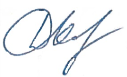 Д.В. КашаевЗаместитель главного инженера по инжинирингу-начальник управления инжиниринга обустройства месторождений 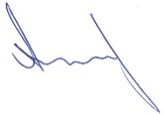 А.Н. Пантелеев№ п/пНаименованиеЛистРаздел 1 "Проект планировки территории. Графическая часть"Раздел 1 "Проект планировки территории. Графическая часть"Раздел 1 "Проект планировки территории. Графическая часть"1.1Чертеж межевания территории41.2Чертеж материалов по обоснованию проекта межевания территорииРаздел 2 "Положение о размещении линейных объектов"Раздел 2 "Положение о размещении линейных объектов"Раздел 2 "Положение о размещении линейных объектов"2.1Исходно-разрешительная документация402.2Основание для выполнения проекта межевания402.3Цели и задачи выполнения проекта межевания территории402.4Результаты  работы41Приложения:Приложения:1Каталог координат образуемых и изменяемых земельных участков и их частей432Экспликация образуемых и изменяемых земельных участков и их частей133№ 1№ 1№ 1№ 1№ 1Кадастровый квартал:Кадастровый квартал:Кадастровый квартал:63:31:140600163:31:1406001Кадастровый номер:Кадастровый номер:Кадастровый номер:63:31:1406001:2763:31:1406001:27Образуемый ЗУ:Образуемый ЗУ:Образуемый ЗУ::27/чзу1:27/чзу1Площадь кв.м.:Площадь кв.м.:Площадь кв.м.:13381338Правообладатель. Вид права:Правообладатель. Вид права:Правообладатель. Вид права:Тишина Ольга ВладимировнаТишина Ольга ВладимировнаРазрешенное использование:Разрешенное использование:Разрешенное использование:Для ведения сельскохозяйственной деятельностиДля ведения сельскохозяйственной деятельностиНазначение (сооружение):Назначение (сооружение):Назначение (сооружение):Трасса ВЛ-10 кВ  "Ф-1"Трасса ВЛ-10 кВ  "Ф-1"№ точкиДирекционныйРасстояние,КоординатыКоординаты(сквозной)уголмXY139229°38'47"8,03442115,452215560,72140141°55'40"166,9442109,332215555,5214152°10'9"7,99442212,252215424,13142321°56'24"167,25442218,562215429,03№ 2№ 2№ 2№ 2№ 2Кадастровый квартал:Кадастровый квартал:Кадастровый квартал:63:31:1406001, 63:31:1406002 63:31:1406003, 63:31:1406006 63:31:1403004, 63:31:1401008 63:31:1401007, 63:31:1403003 63:31:1404004, 63:31:1404006 63:31:140400563:31:1406001, 63:31:1406002 63:31:1406003, 63:31:1406006 63:31:1403004, 63:31:1401008 63:31:1401007, 63:31:1403003 63:31:1404004, 63:31:1404006 63:31:1404005Кадастровый номер:Кадастровый номер:Кадастровый номер:63:31:1403004:3863:31:1403004:38Образуемый ЗУ:Образуемый ЗУ:Образуемый ЗУ::38/чзу1:38/чзу1Площадь кв.м.:Площадь кв.м.:Площадь кв.м.:20732073Правообладатель. Вид права:Правообладатель. Вид права:Правообладатель. Вид права:Администрация муниципального района Сергиевский Самарской областиАдминистрация муниципального района Сергиевский Самарской областиРазрешенное использование:Разрешенное использование:Разрешенное использование:для размещения объектов сельскохозяйственного  назначениядля размещения объектов сельскохозяйственного  назначенияНазначение (сооружение):Назначение (сооружение):Назначение (сооружение):Трасса ВЛ-35 кВ (Южно-Орловская-Екатериновская 2)Трасса ВЛ-35 кВ (Южно-Орловская-Екатериновская 2)№ точкиДирекционныйРасстояние,КоординатыКоординаты(сквозной)уголмXY283854°39'2"17,34444543,712219792,382839322°23'49"2,03444557,852219802,412840232°29'17"17,31444556,612219804,022841142°57'50"1,38444542,882219793,48284254°39'26"572,08444662,072219876,322843350°27'44"23,72445128,722220207,252844242°22'40"5,09445124,792220230,642845174°48'6"13,35445120,282220228,282846233°54'46"18,3445121,492220214,982847143°58'21"4,49445106,702220204,202848234°3'52"160,32445109,342220200,572849322°17'59"3,45444979,532220106,482850232°29'17"17,31444977,422220109,212851142°33'33"3,01444963,692220098,672852234°3'27"142,83444965,522220096,282853322°22'5"3,31444849,882220012,442854232°27'42"17,32444847,862220015,062855142°28'51"2,82444834,132220004,512856234°3'22"152,47444835,852220002,272857322°33'18"3,39444712,412219912,772858232°28'55"17,32444710,352219915,462859142°30'11"2,92444696,612219904,912860234°7'19"44,82444698,392219902,59286154°39'27"3,75444403,812219693,172862320°42'38"0,14444406,872219695,342863232°29'15"3,74444406,782219695,45№ 3№ 3№ 3№ 3№ 3Кадастровый квартал:Кадастровый квартал:Кадастровый квартал:63:31:1406001, 63:31:1406002 63:31:1406003, 63:31:1406006 63:31:1403004, 63:31:1401008 63:31:1401007, 63:31:1403003 63:31:1404004, 63:31:1404006 63:31:140400563:31:1406001, 63:31:1406002 63:31:1406003, 63:31:1406006 63:31:1403004, 63:31:1401008 63:31:1401007, 63:31:1403003 63:31:1404004, 63:31:1404006 63:31:1404005Кадастровый номер:Кадастровый номер:Кадастровый номер:63:31:0000000:ЗУ163:31:0000000:ЗУ1Образуемый ЗУ:Образуемый ЗУ:Образуемый ЗУ::ЗУ1:ЗУ1Площадь кв.м.:Площадь кв.м.:Площадь кв.м.:9380393803Правообладатель. Вид права:Правообладатель. Вид права:Правообладатель. Вид права:Администрация муниципального района Сергиевский Самарской областиАдминистрация муниципального района Сергиевский Самарской областиРазрешенное использование:Разрешенное использование:Разрешенное использование:трубопроводный транспорттрубопроводный транспортНазначение (сооружение):Назначение (сооружение):Назначение (сооружение):Трасса ВЛ-10 кВ  "Ф-1",  Трасса ВЛ-35 кВ (Южно-Орловская-Екатериновская 1) Трасса ВЛ-35 кВ (Южно-Орловская-Екатериновская 2)Трасса ВЛ-10 кВ  "Ф-1",  Трасса ВЛ-35 кВ (Южно-Орловская-Екатериновская 1) Трасса ВЛ-35 кВ (Южно-Орловская-Екатериновская 2)№ точкиДирекционныйРасстояние,КоординатыКоординаты(сквозной)уголмXY1127229°9'35"0,78442110,752215566,73854167°33'0"0,79442110,162215566,22853141°57'51"5,31442110,332215565,45852229°37'56"6,92442113,602215561,27851141°46'59"1,62442108,332215556,7914049°38'47"8,03442109,332215555,52139321°58'25"7,63442115,452215560,721894230°30'24"75,68442450,642217767,331895142°41'46"1,32442392,242217719,20301751°55'54"17,4442393,042217718,153018142°22'26"3,64442406,742217728,88263550°36'3"11,01442408,962217726,002634322°17'57"3,17442417,472217732,99301954°6'24"9,74442415,532217735,50302053°53'16"8,92442423,422217741,213021144°23'54"2,08442430,632217746,47260750°37'36"11,03442431,842217744,782606324°34'18"1,83442440,372217751,78302249°48'57"17,44442439,312217753,273023324°41'40"3,44442452,632217764,521898230°1'6"5,42442424,822217773,521899229°59'53"5,6442420,672217770,041900144°29'28"13,89442416,382217766,443024232°13'41"9,27442424,452217755,133025233°4'17"9,77442417,122217749,453026322°24'55"12,99442409,312217743,581903229°58'5"11,02442401,392217753,871904142°24'53"12,66442392,952217746,783027230°37'13"17,4442400,672217736,753028142°20'28"2,32442387,222217725,71189650°25'56"75,89442388,642217723,871893324°36'19"1,4442447,142217772,213029230°12'41"17,44442446,332217773,353030324°24'18"13,93442432,932217762,191882230°10'57"80,16442397,512217842,691883142°25'22"4,05442335,942217791,36303150°20'13"18,02442338,412217788,153032142°25'57"33,67442352,282217799,65190550°0'29"11,02442372,812217772,961902322°25'27"33,6442381,252217780,04303349°9'21"11,51442360,762217806,67303448°53'30"10,42442369,472217814,203035144°25'59"34,04442377,322217821,05190150°0'6"11,03442397,122217793,361897324°26'41"34,26442405,572217800,45303650°25'5"18,05442385,652217828,323037324°27'44"3,53442399,562217839,821871229°15'47"82442368,182217883,731872142°22'50"6,88442306,052217830,22303850°57'15"4,64442310,252217824,77303946°28'41"13,43442313,852217827,693040142°26'36"23,53442323,592217836,943041233°52'18"4,17442337,932217818,293042144°11'12"5,31442334,562217815,833043229°57'11"13,68442337,672217811,523044143°20'38"0,54442327,202217802,72188449°45'19"80,69442327,522217802,291881324°31'48"0,98442389,112217854,423045231°36'41"5,28442388,542217855,223046228°35'50"8,45442384,402217851,943047321°55'53"1,82442378,062217846,353048233°6'9"4,16442376,942217847,783049324°17'34"24,35442373,612217845,28305057°8'29"10,32442359,402217865,05305146°30'51"7,76442368,072217870,653052324°30'16"9,51442373,702217875,993053237°8'4"12,14442350,142217859,083054226°28'40"11,52442339,942217852,493055142°23'17"25,02442331,592217844,56305654°7'49"4,81442346,862217824,743057144°8'9"3,87442350,762217827,56305849°45'49"6,81442353,032217824,42305948°21'6"6,41442358,232217828,823060322°35'41"3,21442363,022217833,08306152°47'44"4,8442361,072217835,633062324°19'50"25,3442364,892217838,531911230°31'3"41,99442576,942217871,401912140°57'38"3,06442544,532217844,70306351°0'2"5,01442546,462217842,32306446°37'9"12,01442550,352217845,473065140°46'46"3,51442559,082217853,72258850°38'6"7,99442561,302217851,002587320°52'44"4,07442567,482217856,07306646°55'27"17,06442564,912217859,233067320°24'43"0,67442577,372217870,883068239°48'7"2,82442570,852217878,913069230°47'55"14,21442568,412217877,493070320°55'12"11,93442557,402217868,511907230°16'4"8,01442549,882217877,771908140°54'14"11,89442543,722217872,653071229°56'9"17,01442551,222217863,423072140°52'39"3,87442538,202217852,47191350°25'49"41,99442540,642217849,471910321°14'11"3,45442573,012217876,222127230°0'2"10,22442314,732217866,492128231°13'33"0,78442306,902217859,922129142°23'10"5,39442306,292217859,43187549°25'37"10,99442309,582217855,161876322°33'51"5,26442317,932217862,312148229°55'19"11,04442341,992217889,402149144°19'33"5,37442333,542217882,29187950°46'48"11,02442336,672217877,931880324°24'51"5,53442345,212217884,901886230°10'50"41,98442518,392217943,461887141°5'5"4,2442486,152217916,58307350°7'43"11,15442488,792217913,313074135°6'60"10,43442497,352217920,46307544°59'60"4,84442504,712217913,073076140°57'60"23,47442508,132217916,49190950°13'19"8442522,912217898,261906320°55'32"24,18442529,062217903,38307745°10'14"7,12442513,822217922,153078315°8'13"8,87442518,872217927,17307949°30'29"10,8442512,612217933,463080320°53'56"3,85442520,822217940,471890231°4'18"41,98442486,772217982,381891140°55'28"7,54442454,112217956,00308149°51'49"9,09442458,862217950,15308245°18'21"7,95442465,812217956,013083140°53'56"27,18442471,462217961,603084232°31'26"17,01442488,602217940,513085140°54'22"2,27442475,102217930,16188849°45'40"42442476,532217928,401885314°59'60"0,04442508,592217955,533086232°54'2"16,98442508,562217955,563087320°52'8"28,28442495,022217945,32308845°18'30"17,08442477,172217967,263089320°45'39"4,02442489,312217979,273090233°22'22"17442477,202217994,173091320°46'36"3,65442463,562217984,032172230°49'35"8,01442461,252217986,862173140°42'38"3,27442455,042217981,803092233°33'16"17,02442457,112217979,273093141°12'3"3,21442443,422217969,16189250°47'49"42442445,432217966,661889320°54'22"1,24442477,982217993,213094229°49'15"14,14442551,702218240,803095140°15'57"3,08442540,902218231,683096230°31'12"10,36442542,872218229,312064129°29'19"8,1442534,872218222,72206550°33'56"8,89442541,122218217,573097139°51'42"3,09442547,992218223,22309849°45'49"14,13442549,982218220,863099320°0'7"14,11442560,772218229,993100229°46'25"37,13442541,022218265,623101325°8'27"3,53442512,672218241,643102235°15'25"1,51442510,652218244,542050129°28'33"14,91442509,412218243,68205149°45'9"30,38442520,922218234,203103342°38'32"9,25442544,112218253,833104353°38'19"2,98442541,352218262,663105235°31'30"24,7442551,292218356,893106169°51'7"16,35442530,932218342,913107201°58'16"5,64442533,812218326,823108235°32'37"6,22442531,702218321,593109328°5'31"1,25442526,572218318,073110238°7'56"14,13442525,912218319,133111148°9'17"1,9442513,912218311,673112235°30'31"41,25442514,912218310,062039156°54'54"0,66442480,912218286,702040156°48'31"10,56442481,172218286,09204155°30'11"42,94442485,332218276,383113148°14'26"1,23442520,722218300,70311458°5'5"14,15442521,372218299,653115152°7'1"22,94442533,382218307,13311615°3'36"10,05442544,112218286,85311725°58'16"3,88442546,722218296,55311822°16'38"9,39442548,422218300,04311920°42'22"6,7442551,982218308,73312024°53'30"8,58442554,352218315,00312115°37'57"4,53442557,962218322,78312210°19'13"6,59442559,182218327,143123336°17'58"6,44442560,362218333,623124336°6'15"8,74442557,772218339,523125342°35'50"9,83442554,232218347,513126208°19'50"5,23442906,912218504,123127307°41'39"0,28442904,432218499,523128237°12'4"296,57442904,212218499,693129211°51'51"27,94442654,922218339,043130215°46'4"13,31442640,172218315,313131178°54'48"11,07442632,392218304,513132140°55'22"6,65442632,602218293,44313349°53'24"19,99442636,792218288,283134320°41'58"3,63442652,082218301,16313560°8'26"20,47442649,782218303,97313654°54'28"265,77442667,532218314,163137117°12'19"8,01442884,992218466,95313829°3'17"5,56442892,112218463,293139121°46'31"10,29442894,812218468,153140199°48'16"3,84442903,562218462,733141109°53'44"7,82442902,262218459,12279838°56'23"32,62442909,612218456,462797324°32'60"9,12442930,112218481,833142233°41'6"4,54442924,822218489,263143307°43'23"12,9442921,162218486,57314429°3'17"6,59442910,962218494,463145298°16'38"8,23442914,162218500,223146208°54'19"3,72442907,032218487,383147297°2'14"6,51442905,232218484,123148237°12'18"283,94442899,432218487,083149212°1'11"25,4442660,752218333,29315060°7'12"18,41442647,282218311,75315155°0'13"277,62442663,242218320,923152122°3'13"1,26442890,662218480,14315328°20'11"4,34442891,732218479,473154118°10'59"8,24442893,792218483,293155208°59'50"4,85442901,052218479,403156121°51'27"13,96442898,702218475,16315737°39'37"13,34442910,562218467,793158307°42'30"14,76442918,712218478,3514243°37'1"9,86443066,442218800,583159332°39'57"3,33443057,612218796,203160242°44'25"17,34443056,082218799,163161152°45'53"3,06443040,672218791,223162243°38'49"112,46443042,072218788,503163305°36'37"9,19442941,302218738,583164215°40'39"19,99442933,832218743,933165125°41'56"12,82442922,172218727,693166167°25'14"80,81442932,582218720,213167267°23'51"2,64442950,182218641,343168177°35'33"20442947,542218641,22316987°23'51"1,32442948,382218621,243170194°14'50"71,84442949,702218621,303171299°1'9"1,57442932,022218551,673172209°29'4"17,47442930,652218552,433173236°31'43"131,51442922,052218537,223174329°42'30"1,17442812,352218464,693175239°53'0"14,15442811,762218465,703176149°58'14"2442799,522218458,603177236°31'46"173,67442800,522218456,873178321°28'28"5,33442655,652218361,093179231°30'2"18,43442652,332218365,263180185°18'31"2,27442637,912218353,793181141°35'48"3,14442637,702218351,533182229°54'22"3,31442639,652218349,073183194°8'35"6,51442637,122218346,943184202°35'12"7,99442635,532218340,633185189°45'29"1,59442632,462218333,253186179°28'45"3,3442632,192218331,68318749°43'27"18,72442632,222218328,383188141°36'53"4,24442646,502218340,48318951°29'48"20442649,132218337,163190321°35'10"3,64442664,782218349,61319156°31'47"172,07442662,522218352,463192149°38'9"1,15442806,062218447,36319359°48'28"14,14442806,642218446,373194330°2'16"1,96442818,862218453,48319556°31'57"134,93442817,882218455,183196119°26'5"8,93442930,442218529,59319729°28'29"20442938,222218525,203198299°33'45"7,01442948,062218542,61319914°15'5"78,11442941,962218546,07320087°36'27"7,19442961,192218621,783201357°35'38"20,01442968,372218622,083202267°35'13"6,18442967,532218642,073203347°25'8"83442961,362218641,81320435°36'28"8,54442943,282218722,82320563°38'55"110,35442948,252218729,763206152°53'11"3,27443047,132218778,74320762°45'16"17,32443048,622218775,833208332°40'4"3,01443064,022218783,76320963°40'34"11,68443062,642218786,4311323°21'57"11,18443073,112218791,613210242°40'46"17,3443043,652218823,043211152°45'53"3,06443028,282218815,103212243°21'21"132,68443029,682218812,383213332°42'57"3,21442911,092218752,883214242°45'16"17,32442909,622218755,733215152°50'30"3,02442894,222218747,803216243°21'19"61,17442895,602218745,113217327°1'59"5,49442840,932218717,683218237°34'30"19,97442837,942218722,293219147°19'57"5,6442821,082218711,583220231°30'24"76,88442824,102218706,873221292°29'29"9,25442763,932218659,023222202°29'16"20442755,382218662,563223112°25'27"9,23442747,732218644,083224173°36'11"88,23442756,262218640,563225270°35'49"2,88442766,092218552,883226180°24'5"19,99442763,212218552,91322790°36'19"2,84442763,072218532,923228187°25'50"61,86442765,912218532,893229213°42'38"15,5442757,912218471,553230240°48'26"101,55442749,312218458,663231328°15'50"4,96442660,662218409,133232238°17'21"20442658,052218413,353233148°10'33"5,03442641,042218402,843234235°23'20"5,18442643,692218398,573235175°25'53"12,68442639,432218395,63323655°29'0"10,96442640,442218382,993237148°23'33"3,97442649,472218389,20323858°17'21"20442651,552218385,823239328°19'38"4,02442668,562218396,33324060°43'26"104442666,452218399,753241123°34'1"9,02442757,172218450,61324233°41'24"20,01442764,692218445,623243303°31'40"8,82442775,792218462,2732447°24'26"66,24442768,442218467,14324590°28'13"6,09442776,982218532,8332460°24'5"19,98442783,072218532,783247270°29'23"5,85442783,212218552,763248353°30'4"87,29442777,362218552,81324922°33'2"13,35442767,482218639,54325051°27'22"73,33442772,602218651,873251147°20'8"3,41442829,952218697,56325257°37'24"19,96442831,792218694,693253327°59'41"3,49442848,652218705,38325463°22'16"60,22442846,802218708,343255152°44'7"3,3442900,632218735,33325662°44'25"17,34442902,142218732,403257332°36'38"3,11442917,552218740,34325863°21'28"132,67442916,122218743,103259152°43'32"3,25443034,702218802,59326062°44'25"17,34443036,192218799,703261332°35'55"3,06443051,602218807,64326263°23'60"7,33443050,192218810,361323°24'25"11,17443056,742218813,6410243°14'56"5,51443050,082218822,613263332°34'31"3,28443045,162218820,133264242°20'18"30,61445151,902220244,852844170°27'44"23,72445124,792220230,642843234°39'26"572,08445128,722220207,252842234°2'14"127,71444662,072219876,323265322°3'8"1,38444558,702219801,322839234°39'2"17,34444557,852219802,412838142°15'12"1,57444543,712219792,383266234°3'19"167,72444544,672219791,143267322°40'59"3,33444408,892219692,692862234°39'27"3,75444406,872219695,342861232°28'49"13,58444403,812219693,173268142°35'41"3444393,042219684,903269234°3'8"147,77444394,862219682,523270322°17'59"3,45444275,232219595,773271232°30'29"17,32444273,122219598,503272142°30'49"2,97444259,382219587,963273234°3'16"167,51444261,192219585,603274322°21'36"3,42444125,582219487,273275232°32'54"17,33444123,492219489,983276142°23'46"2,97444109,732219479,443277234°3'17"117,63444111,542219477,093278322°36'35"3,52444016,312219408,043279232°27'20"17,33444014,172219410,843280142°13'28"3,04444000,432219400,283281234°3'15"132,69444002,292219397,883282322°22'46"3,36443894,872219319,993283232°30'7"17,33443892,822219322,653284142°20'4"2,88443879,072219312,103285234°2'59"152,76443880,832219309,823286322°23'25"3,41443757,172219220,143287232°31'42"17,32443755,092219222,843288142°20'53"2,93443741,342219212,303289234°3'10"102,33443743,132219209,983290325°14'39"2,98443660,292219149,913291235°20'48"17,32443658,592219152,363292145°22'9"3,38443644,342219142,513293234°2'59"89,6443646,262219139,733294329°13'39"3,6443573,732219087,133295239°15'9"19,99443571,892219090,223296149°31'37"3,81443554,712219080,003297243°21'51"112,26443556,642219076,723298332°39'20"3,29443456,292219026,393299242°45'13"17,3443454,782219029,313300152°46'28"3,1443439,402219021,393301243°21'22"152,71443440,822219018,633302332°44'24"3,32443304,332218950,153303242°44'22"17,31443302,812218953,103304152°56'33"3,12443287,422218945,173305243°21'3"152,3443288,842218942,395143°48'42"7,06443152,722218874,084233°48'19"29,19443156,892218868,383152°41'12"2,4443133,332218851,14330662°46'11"17,33443134,432218849,013307332°40'44"3,05443149,842218856,94330863°22'8"162,72443148,442218859,653309152°52'15"3,18443293,902218932,59331062°39'55"17,31443295,352218929,763311332°50'14"3443310,732218937,71331263°21'40"152,71443309,362218940,383313152°57'22"3,21443445,862219008,85331462°43'30"17,33443447,322219005,993315332°40'24"3,03443462,722219013,93331663°21'44"112,95443461,332219016,623317149°19'16"5,17443562,292219067,26331859°12'12"20443564,932219062,813319329°9'54"5,35443582,112219073,05332054°3'12"90,37443579,372219077,643321145°20'30"2,95443652,532219130,69332255°16'25"17,33443654,212219128,263323325°18'17"3,32443668,452219138,13332454°3'37"102,87443666,562219140,863325142°28'60"3,37443749,852219201,24332652°30'29"17,32443751,902219198,573327322°25'10"2,9443765,642219209,11332854°3'15"152,77443763,872219211,413329142°35'41"3,42443887,552219301,09333052°27'42"17,32443889,632219298,373331322°35'8"2,95443903,362219308,92333254°3'15"132,69443901,572219311,263333142°34'12"3,27444008,992219389,15333452°28'55"17,32444010,982219386,553335322°23'38"2,8444024,722219397,10333654°3'6"117,62444023,012219399,323337142°28'60"3,37444118,232219468,37333852°26'8"17,32444120,282219465,703339322°31'45"2,86444134,012219476,26334054°3'10"167,54444132,272219478,533341142°39'2"3,35444267,902219576,88334252°28'55"17,32444269,932219574,223343322°22'14"2,87444283,672219584,77334454°3'16"147,78444281,922219587,043345142°13'52"3,31444401,562219673,79334652°29'17"17,31444403,592219671,173347322°36'15"2,83444417,322219681,71334854°3'12"167,71444415,602219683,963349142°14'40"3,36444551,372219782,41335052°29'17"17,31444553,432219779,753351322°34'34"2,9444567,162219790,29335254°3'24"172,54444565,402219792,593353142°25'16"3,39444705,092219893,87335452°26'29"17,31444707,162219891,183355322°34'34"2,9444720,882219901,73335654°3'3"152,47444719,122219904,033357142°26'29"3,49444842,552219993,54335852°28'4"17,3444844,682219990,773359322°40'28"3,02444858,402220001,31336054°3'24"142,85444856,572220003,713361142°22'5"3,31444972,222220087,56336252°29'17"17,31444974,242220084,943363322°7'30"2,85444987,972220095,48336454°2'60"160,08444986,222220097,733365143°57'48"4,54445115,812220191,71336653°58'42"7,29445118,482220188,043367170°15'29"6,74445124,382220192,333368170°3'14"4,28445125,522220185,693369233°50'57"4,78445126,262220181,473370143°51'12"4,59445122,402220178,653371234°3'27"142,48445125,112220174,943372322°23'25"3,41445009,762220091,313373232°28'55"17,32445007,682220094,013374142°30'11"2,92444993,942220083,463375234°3'22"147,62444995,722220081,143376322°28'60"3,37444876,212219994,493377232°30'7"17,33444874,162219997,163378142°17'55"2,89444860,412219986,613379234°3'6"157,8444862,182219984,323380322°27'43"3,43444734,432219891,683381232°29'17"17,31444732,342219894,403382142°32'58"2,96444718,612219883,863383234°3'15"167,56444720,412219881,513384322°29'34"3,42444584,762219783,153385232°29'17"17,31444582,682219785,863386142°28'1"2,94444568,952219775,323387234°3'31"142,68444570,742219772,993388322°23'25"3,41444455,222219689,243389232°28'55"17,32444453,142219691,943390142°20'53"2,93444439,402219681,393391234°3'8"142,56444441,192219679,073392322°32'28"3,5444325,782219595,383393232°29'38"17,3444323,652219598,163394142°38'20"3,03444309,932219587,633395234°3'32"142,77444311,772219585,223396322°33'18"3,39444196,182219501,423397232°28'55"17,32444194,122219504,113398142°23'1"2,92444180,382219493,563399234°3'11"147,62444182,162219491,253400322°23'25"3,41444062,652219404,593401232°27'42"17,32444060,572219407,293402142°30'11"2,92444046,842219396,743403234°3'21"142,59444048,622219394,423404322°25'53"3,44443933,182219310,723405232°28'55"17,32443931,082219313,453406142°32'58"2,96443917,342219302,903407234°3'9"142,73443919,142219300,553408322°24'4"3,46443803,592219216,763409232°31'42"17,32443801,482219219,503410142°28'41"2,99443787,732219208,963411234°3'13"117,51443789,552219206,593412325°16'2"2,9443694,422219137,613413235°19'40"17,31443692,772219139,993414145°9'2"3,29443678,532219130,143415234°3'37"112,12443680,412219127,443416329°12'57"3,28443589,632219061,633417239°13'40"20443587,952219064,453418149°16'6"3,39443570,772219054,223419243°38'34"124,6443572,502219051,313420332°49'8"3,33443460,852218995,993421242°44'22"17,31443459,332218998,953422152°45'53"3,06443443,942218991,023423243°38'37"132,69443445,342218988,303424332°35'12"3,32443326,442218929,393425242°41'41"17,31443324,912218932,343426152°55'27"3,01443309,532218924,403427243°38'2"132,6443310,902218921,723428332°30'26"3,31443192,092218862,833429242°44'25"17,34443190,562218865,773430152°45'36"3,04443175,152218857,833431243°38'38"58,86443176,542218855,1313143°31'12"11,17443123,802218829,001263°39'2"57,07443130,442218820,023432152°34'31"3,28443181,582218845,35343362°46'11"17,33443183,092218842,443434332°29'55"3,01443198,502218850,37343563°38'44"132,61443197,112218853,043436152°29'40"3,27443315,942218911,91343762°44'25"17,34443317,452218909,013438332°40'4"3,01443332,862218916,95343963°38'30"132,68443331,482218919,623440152°48'38"3,28443450,372218978,53344162°41'44"17,33443451,872218975,613442332°34'47"3443467,272218983,56344363°38'37"125,26443465,892218986,223444149°9'34"5,58443578,132219041,83344559°13'40"20443580,992219037,043446329°10'31"5,66443598,172219047,27344754°3'25"112,88443595,272219052,133448145°19'0"3,04443686,662219118,39344955°15'55"17,34443688,392219115,893450325°11'15"3,4443702,642219125,77345154°3'12"118,05443700,702219128,563452142°34'43"3,32443796,272219197,86345352°28'55"17,32443798,292219195,223454322°24'25"2,85443812,032219205,77345554°3'18"142,74443810,292219208,033456142°39'2"3,35443925,852219291,82345752°30'7"17,33443927,882219289,163458322°29'32"2,87443941,632219299,71345954°3'21"142,59443939,882219301,993460142°19'5"3,39444055,322219385,69346152°29'17"17,31444057,392219383,013462322°23'1"2,92444071,122219393,55346354°3'19"147,63444069,342219395,863464142°25'16"3,39444188,862219482,52346552°27'42"17,32444190,932219479,833466322°39'32"2,92444204,662219490,38346754°3'26"142,75444202,892219492,703468142°25'53"3,28444318,462219576,49346952°32'4"17,31444320,462219573,893470322°38'32"2,82444334,202219584,42347154°3'31"142,55444332,492219586,663472142°28'60"3,37444447,902219670,33347352°28'55"17,32444449,952219667,663474322°17'55"2,89444463,692219678,21347554°3'19"142,69444461,922219680,503476142°41'23"3,38444577,442219764,26347752°27'20"17,33444579,492219761,573478322°25'10"2,9444593,232219772,13347954°3'17"167,54444591,462219774,433480142°30'53"3,35444727,102219872,78348152°30'7"17,33444729,142219870,123482322°27'20"2,89444742,892219880,67348354°3'27"157,79444741,132219882,963484142°15'27"3,41444868,882219975,58348552°30'29"17,32444870,972219972,883486322°35'8"2,95444884,712219983,42348754°2'43"147,61444882,922219985,763488142°29'34"3,42445002,412220072,43348952°28'33"17,34445004,492220069,723490322°23'1"2,92445018,242220080,28349154°3'13"139,35445016,462220082,593492168°48'12"19,83445129,272220164,39349354°3'33"19,49445133,122220144,94349462°19'43"20,84445148,902220156,383495353°44'8"13,38445167,362220166,063496345°53'24"5,66445165,902220179,36349762°15'52"10,51445164,522220184,851166346°20'36"11,35445173,822220189,741201242°20'42"10,58445171,142220200,773498345°54'14"9,28445161,772220195,863499347°5'50"10,3445159,512220204,86350062°21'48"10,52445157,212220214,901138346°22'7"11,33445166,532220219,781165242°23'10"9,77445163,862220230,793501349°56'2"18,88445155,202220226,26865236°54'30"6,37445281,792219250,792090166°54'2"8,6445276,452219247,31209157°1'57"6,38445278,402219238,93855346°51'3"8,62445283,752219242,402303175°41'18"2,53446122,712222782,413502272°21'22"17,51446122,902222779,893503175°47'55"39,18446105,402222780,61350494°43'14"17,62446108,272222741,543505175°45'33"4,73446125,832222740,09198796°54'57"11,21446126,182222735,371988355°47'29"5,31446137,312222734,02350693°52'8"9,04446136,922222739,32350794°14'19"10,15446145,942222738,713508175°42'47"6,29446156,062222737,96201596°55'41"11,19446156,532222731,692016355°51'37"6,79446167,642222730,34350994°37'24"17,62446167,152222737,113510355°47'52"37,8446184,712222735,693511289°41'38"2,88446181,942222773,393512277°0'59"15,06446179,232222774,363513357°12'26"0,41446164,282222776,202279277°54'26"11,27446164,262222776,612280175°23'22"0,62446153,102222778,163514277°12'2"8,46446153,152222777,543515274°20'60"10,81446144,762222778,603516355°59'59"1,43446133,982222779,422302277°57'2"11,28446133,882222780,852345252°30'46"11,28446126,832223285,962346175°48'22"9,44446116,072223282,573517256°41'41"9,12446116,762223273,163518256°33'57"10,16446107,882223271,063519355°54'17"8,4446098,002223268,702413256°8'16"11,19446097,402223277,082414175°37'43"8446086,542223274,403520258°17'8"18,62446087,152223266,423521172°28'40"29,33446068,922223262,64352273°26'41"17,16446072,762223233,563523175°41'2"3,72446089,212223238,45225378°27'55"1,5446089,492223234,74225474°35'23"9,71446090,962223235,042255355°46'13"3,12446100,322223237,62352476°46'13"9,13446100,092223240,73352571°47'39"10,27446108,982223242,823526175°47'22"3,27446118,742223246,03226874°33'51"2,78446118,982223242,77226969°24'46"8,59446121,662223243,512228355°49'31"2,75446129,702223246,53352772°41'12"16,8446129,502223249,273528354°57'21"27,3446145,542223254,273529251°48'26"16,46446143,142223281,463530356°1'27"9,66446127,502223276,322162247°43'49"11,58445992,532224703,532163176°6'50"6,34445981,812224699,14244767°41'21"11,7445982,242224692,812380355°10'33"6,3445993,062224697,252185247°42'3"11,54446021,712224715,502186175°49'26"6,32446011,032224711,12237967°43'11"11,55446011,492224704,822312355°44'0"6,32446022,182224709,20979229°1'30"7,15446053,862224780,332181172°10'15"12,92446048,462224775,64218248°57'25"7,17446050,222224762,84980352°6'53"12,9446055,632224767,551043229°8'17"7,15446049,162224814,462158172°9'59"12,84446043,752224809,78215949°4'39"7,16446045,502224797,061044352°9'37"12,83446050,912224801,751946265°39'44"20,23446571,802227541,481947189°6'44"6,19446551,632227539,9525785°39'19"20,33446550,652227533,842568°12'32"6,16446570,922227535,381950266°13'59"10,5446591,462227542,861951265°25'34"0,5446580,982227542,171952174°33'19"6,01446580,482227542,1318386°31'54"0,33446581,052227536,1518286°10'56"10,66446581,382227536,17181354°39'0"6,01446592,022227536,88№ 4№ 4№ 4№ 4№ 4Кадастровый квартал:Кадастровый квартал:Кадастровый квартал:63:31:140600163:31:1406001Кадастровый номер:Кадастровый номер:Кадастровый номер:63:31:1406001:2463:31:1406001:24Образуемый ЗУ:Образуемый ЗУ:Образуемый ЗУ::24/чзу1:24/чзу1Площадь кв.м.:Площадь кв.м.:Площадь кв.м.:4141Правообладатель. Вид права:Правообладатель. Вид права:Правообладатель. Вид права:Администрация муниципального района Сергиевский Самарской областиАдминистрация муниципального района Сергиевский Самарской областиРазрешенное использование:Разрешенное использование:Разрешенное использование:Для строительства объекта ОАО "Самаранефтегаз":  "Сбор нефти и газа со скважины №35  Южно-Орловского месторождения"Для строительства объекта ОАО "Самаранефтегаз":  "Сбор нефти и газа со скважины №35  Южно-Орловского месторождения"Назначение (сооружение):Назначение (сооружение):Назначение (сооружение):Трасса ВЛ-10 кВ  "Ф-1"Трасса ВЛ-10 кВ  "Ф-1"№ точкиДирекционныйРасстояние,КоординатыКоординаты(сквозной)уголмXY850142°8'0"5,98442104,662215561,5185149°37'56"6,92442108,332215556,79852321°57'51"5,31442113,602215561,27853347°33'0"0,79442110,332215565,45854229°25'28"7,24442110,162215566,22№ 5№ 5№ 5№ 5№ 5Кадастровый квартал:Кадастровый квартал:Кадастровый квартал:63:31:1406001, 63:31:140600263:31:1406001, 63:31:1406002Кадастровый номер:Кадастровый номер:Кадастровый номер:63:31:0000000:491163:31:0000000:4911Образуемый ЗУ:Образуемый ЗУ:Образуемый ЗУ::4911/чзу1:4911/чзу1Площадь кв.м.:Площадь кв.м.:Площадь кв.м.:922922Правообладатель. Вид права:Правообладатель. Вид права:Правообладатель. Вид права:Логачева Ирина ВалерьевнаЛогачева Ирина ВалерьевнаРазрешенное использование:Разрешенное использование:Разрешенное использование:Для ведения сельскохозяйственной деятельностиДля ведения сельскохозяйственной деятельностиНазначение (сооружение):Назначение (сооружение):Назначение (сооружение):Трасса ВЛ-10 кВ  "Ф-1"Трасса ВЛ-10 кВ  "Ф-1"№ точкиДирекционныйРасстояние,КоординатыКоординаты(сквозной)уголмXY85049°25'28"7,24442104,662215561,5185449°9'35"0,78442110,162215566,221127321°55'51"45,3442110,752215566,73112815°17'11"8442082,822215602,391129287°5'44"5,82442084,932215610,11113013°53'11"50,96442079,372215611,821131230°4'13"13,6442091,602215661,291132193°49'18"39,51442081,172215652,561133287°12'46"4,6442071,732215614,191134196°20'47"8,24442067,342215615,551135106°25'20"4,95442065,022215607,641136194°2'10"0,16442069,772215606,241137141°54'50"56,63442069,732215606,08№ 6№ 6№ 6№ 6№ 6Кадастровый квартал:Кадастровый квартал:Кадастровый квартал:63:31:1406002, 63:31:1406003 63:31:1404006, 63:31:140400563:31:1406002, 63:31:1406003 63:31:1404006, 63:31:1404005Кадастровый номер:Кадастровый номер:Кадастровый номер:63:31:0000000:491463:31:0000000:4914Образуемый ЗУ:Образуемый ЗУ:Образуемый ЗУ::4914/чзу1:4914/чзу1Площадь кв.м.:Площадь кв.м.:Площадь кв.м.:2134421344Правообладатель. Вид права:Правообладатель. Вид права:Правообладатель. Вид права:ООО Компания "БИО-ТОН", ИНН: 6367044243ООО Компания "БИО-ТОН", ИНН: 6367044243Разрешенное использование:Разрешенное использование:Разрешенное использование:Для ведения сельскохозяйственной деятельностиДля ведения сельскохозяйственной деятельностиНазначение (сооружение):Назначение (сооружение):Назначение (сооружение):Трасса ВЛ-35 кВ (Южно-Орловская-Екатериновская 1) Трасса ВЛ-35 кВ (Южно-Орловская-Екатериновская 2)Трасса ВЛ-35 кВ (Южно-Орловская-Екатериновская 1) Трасса ВЛ-35 кВ (Южно-Орловская-Екатериновская 2)№ точкиДирекционныйРасстояние,КоординатыКоординаты(сквозной)уголмXY1273158°19'38"10,75442388,512216553,351270206°32'44"327,2442392,482216543,362103117°16'6"143,9442246,252216250,65210428°18'26"5,88442374,162216184,722105116°24'18"8,01442376,952216189,902106207°36'47"0,73442384,122216186,34210767°10'6"79,74442383,782216185,692108157°7'16"8442457,272216216,632109247°9'57"89,42442460,382216209,262110207°29'24"5,26442377,972216174,562111297°22'24"8,24442375,542216169,89211228°22'41"4,52442368,222216173,682113297°16'17"143,67442370,372216177,662114205°24'49"35,16442242,672216243,492115193°52'35"566,99442227,582216211,731131230°4'13"13,6442091,602215661,29113213°49'50"579,87442081,172215652,56211626°32'43"377,53442219,792216215,621931106°46'35"1,42442384,952218134,571930108°2'22"9,62442386,312218134,161929202°27'34"2,75442395,462218131,182117113°0'32"1,59442394,412218128,642118203°10'38"14,15442395,872218128,022119293°8'45"1,42442390,302218115,012120202°28'49"120,85442388,992218115,572121113°0'32"1,59442342,782218003,902122203°16'4"14,15442344,242218003,282123293°15'9"1,39442338,652217990,282124202°31'5"97,71442337,372217990,832125177°33'51"15,76442299,952217900,572126142°24'42"23,13442300,622217884,822127230°0'2"10,22442314,732217866,492128231°13'33"0,78442306,902217859,922129322°22'50"26,15442306,292217859,432130267°35'39"9,53442290,332217880,142131357°33'55"20,01442280,812217879,74213287°37'23"7,96442279,962217899,73213322°28'43"102,92442287,912217900,062134293°19'41"1,74442327,262217995,16213523°10'38"14,15442325,662217995,852136113°37'46"1,57442331,232218008,86213722°29'4"120,86442332,672218008,232138293°9'18"1,73442378,892218119,90213923°8'24"14,15442377,302218120,582140113°26'24"1,56442382,862218133,59214122°24'58"1,73442384,292218132,971928108°1'47"11,18442408,502218126,931927202°57'9"94,47442419,132218123,472142113°6'7"1,55442382,292218036,482143203°8'24"14,15442383,722218035,872144293°17'58"1,49442378,162218022,862145202°52'16"116,27442376,792218023,452146177°36'25"13,17442331,602217916,322147144°25'51"16,92442332,152217903,162148229°55'19"11,04442341,992217889,402149324°27'32"19,23442333,542217882,292150267°35'25"9,99442322,362217897,942151357°35'33"20442312,382217897,52215287°35'13"8,79442311,542217917,50215322°52'5"119,3442320,322217917,872154292°50'1"1,65442366,682218027,79215523°11'36"14,14442365,162218028,432156113°9'3"1,58442370,732218041,43215722°52'1"93,47442372,182218040,812158172°9'59"12,84446043,752224809,782159228°59'27"64,31446045,502224797,062160205°50'50"16,42445996,972224754,862161175°44'38"36,65445989,812224740,082162247°43'49"11,58445992,532224703,532163355°47'56"42,45445981,812224699,142164295°39'39"9,35445978,702224741,48216525°41'37"20445970,272224745,532166115°52'53"8,25445978,942224763,55216749°1'60"76445986,362224759,951933108°1'14"8,31442467,752218107,621932198°59'10"28,92442475,652218105,052168222°22'19"58,14442466,242218077,702169115°41'12"4,08442427,062218034,752170203°7'29"6,11442430,742218032,982171140°54'11"52,19442428,342218027,362172230°49'35"8,01442461,252217986,862173320°54'49"63,97442455,042217981,802174294°28'34"4,42442414,712218031,45217524°10'3"8,23442410,692218033,282176115°12'4"5,82442414,062218040,79217742°0'37"59,11442419,332218038,31217819°14'12"26,89442458,892218082,231918108°0'22"21,12442494,432218098,911917228°35'43"93,37442514,522218092,382179315°57'51"7,98442444,492218030,63218041°34'54"83,61442438,942218036,372181172°10'15"12,92446048,462224775,642182229°1'21"29,74446050,222224762,842183205°42'40"16,2446027,772224743,342184175°48'35"13,28446020,742224728,742185247°42'3"11,54446021,712224715,502186355°47'34"18,81446011,032224711,122187295°40'25"9,49446009,652224729,88218825°41'37"20446001,102224733,992189115°38'1"8,25446009,772224752,01219048°57'49"41,43446017,212224748,44№ 7№ 7№ 7№ 7№ 7Кадастровый квартал:Кадастровый квартал:Кадастровый квартал:63:31:140600263:31:1406002Кадастровый номер:Кадастровый номер:Кадастровый номер:63:31:0000000:492763:31:0000000:4927Образуемый ЗУ:Образуемый ЗУ:Образуемый ЗУ::4927/чзу1:4927/чзу1Площадь кв.м.:Площадь кв.м.:Площадь кв.м.:33283328Правообладатель. Вид права:Правообладатель. Вид права:Правообладатель. Вид права:Администрация муниципального района Сергиевский Самарской области Аренда Кириллов Александр НиколаевичАдминистрация муниципального района Сергиевский Самарской области Аренда Кириллов Александр НиколаевичРазрешенное использование:Разрешенное использование:Разрешенное использование:для ведения сельскохозяйственной деятельностидля ведения сельскохозяйственной деятельностиНазначение (сооружение):Назначение (сооружение):Назначение (сооружение):Трасса ВЛ-10 кВ  "Ф-1"Трасса ВЛ-10 кВ  "Ф-1"№ точкиДирекционныйРасстояние,КоординатыКоординаты(сквозной)уголмXY127026°33'3"413,52442392,482216543,361271345°7'45"12,16442577,322216913,271272206°32'50"415,47442574,202216925,021273158°19'38"10,75442388,512216553,35№ 8№ 8№ 8№ 8№ 8Кадастровый квартал:Кадастровый квартал:Кадастровый квартал:63:31:140600263:31:1406002Кадастровый номер:Кадастровый номер:Кадастровый номер:63:31:1406002:5863:31:1406002:58Образуемый ЗУ:Образуемый ЗУ:Образуемый ЗУ::58/чзу1:58/чзу1Площадь кв.м.:Площадь кв.м.:Площадь кв.м.:35683568Правообладатель. Вид права:Правообладатель. Вид права:Правообладатель. Вид права:Администрация муниципального района Сергиевский Самарской области Аренда  Рябов Евгений ВалентиновичАдминистрация муниципального района Сергиевский Самарской области Аренда  Рябов Евгений ВалентиновичРазрешенное использование:Разрешенное использование:Разрешенное использование:Для размещения объектов  сельскохозяйственного назначенияДля размещения объектов  сельскохозяйственного назначенияНазначение (сооружение):Назначение (сооружение):Назначение (сооружение):ПС 35/10 кВ "Южно-Орловская", Подъездная автодорога Трасса ВЛ-10 кВ  "Ф-1", Трассы ВЛ-10 кВ "Ф-4", "Ф-6", "Ф-2" Трасса ВЛ-35 кВ (Южно-Орловская-Екатериновская 1), Трасса ВЛ-35 кВ (Южно-Орловская-Екатериновская 2)ПС 35/10 кВ "Южно-Орловская", Подъездная автодорога Трасса ВЛ-10 кВ  "Ф-1", Трассы ВЛ-10 кВ "Ф-4", "Ф-6", "Ф-2" Трасса ВЛ-35 кВ (Южно-Орловская-Екатериновская 1), Трасса ВЛ-35 кВ (Южно-Орловская-Екатериновская 2)№ точкиДирекционныйРасстояние,КоординатыКоординаты(сквозной)уголмXY2667259°14'31"4,07442740,812217347,602666248°24'27"4,08442736,812217346,842665248°54'7"1,36442733,022217345,342664248°44'58"1,16442731,752217344,852663252°3'34"2,56442730,672217344,432662247°22'48"0,26442728,232217343,642661249°9'14"3,01442727,992217343,542660251°51'47"8,51442725,182217342,472659250°32'37"3,9442717,092217339,822658247°50'31"2,39442713,412217338,522657241°47'33"2,5442711,202217337,622656235°6'7"2,5442709,002217336,442655228°19'45"2,56442706,952217335,012654220°37'37"2,41442705,042217333,312653214°1'10"2,41442703,472217331,482652206°40'18"2,41442702,122217329,482651199°20'54"2,78442701,042217327,332650194°27'40"1,96442700,122217324,712756188°3'40"2,35442699,632217322,812757181°55'31"2,38442699,302217320,482758175°38'18"2,37442699,222217318,102759169°41'43"2,35442699,402217315,742760163°32'24"2,29442699,822217313,432761160°13'58"2,72442700,472217311,232762160°36'56"10,88442701,392217308,672763160°2'48"11,46442705,002217298,412764149°7'8"1,19442708,912217287,642765126°57'51"1,21442709,522217286,622766104°30'1"1,2442710,492217285,89276781°28'9"1,21442711,652217285,59276870°28'42"1,17442712,852217285,77270770°18'26"13,83442713,952217286,162706160°36'24"10,21442726,972217290,822705139°5'8"0,79442730,362217281,19270493°37'17"0,79442730,882217280,59270371°1'24"2,68442731,672217280,54270270°48'11"13,08442734,202217281,41270171°36'34"12,23442746,552217285,71270058°14'26"0,74442758,162217289,57269927°15'19"0,74442758,792217289,962698356°54'21"0,74442759,132217290,622697341°51'57"9,64442759,092217291,36269671°39'31"1,94442756,092217300,52269572°26'47"10,28442757,932217301,13269468°57'24"13,9442767,732217304,23269369°27'57"6,13442780,702217309,22269268°37'30"5,24442786,442217311,372691340°2'8"13,15442791,322217313,282690251°54'44"5,22442786,832217325,642689251°1'16"6442781,872217324,022688253°44'23"1442776,202217322,072687260°1'41"0,92442775,242217321,792686266°16'7"0,92442774,332217321,632685271°13'55"0,93442773,412217321,572684277°25'53"0,93442772,482217321,592683283°44'11"0,93442771,562217321,712682289°49'21"0,91442770,662217321,932681295°20'46"0,84442769,802217322,242680304°44'35"1,51442769,042217322,602679314°43'52"1,51442767,802217323,462678324°25'6"1,51442766,732217324,522677334°14'31"1,59442765,852217325,752676340°18'10"4,45442765,162217327,182675341°1'13"3,66442763,662217331,372674331°19'37"3,65442762,472217334,832673321°46'52"3,65442760,722217338,032672311°53'38"3,65442758,462217340,902671302°12'20"3,64442755,742217343,342670292°2'10"4,08442752,662217345,282669281°3'40"4,07442748,882217346,812668270°8'26"4,08442744,892217347,592525262°21'35"1,65442742,732217334,672526257°33'38"0,7442741,092217334,452527252°49'27"0,58442740,412217334,302528251°59'7"6,47442739,862217334,132529252°18'23"3,42442733,712217332,132530248°48'33"3,49442730,452217331,092531250°38'28"0,39442727,202217329,832532251°59'31"3,4442726,832217329,702533249°3'54"6,02442723,602217328,652534244°3'28"1,23442717,982217326,502535236°35'0"1,16442716,872217325,962536228°48'51"1,17442715,902217325,322537220°45'49"1,15442715,022217324,552538212°38'1"1,35442714,272217323,682539208°27'55"0,94442713,542217322,542540202°2'10"0,91442713,092217321,712541195°25'20"0,9442712,752217320,872542188°56'22"0,9442712,512217320,002543182°32'41"0,9442712,372217319,112544175°33'9"0,9442712,332217318,212545170°13'3"0,88442712,402217317,312546162°36'47"1,04442712,552217316,442547161°49'9"2,85442712,862217315,452548158°25'43"0,46442713,752217312,742549149°2'10"0,29442713,922217312,312550134°59'60"0,27442714,072217312,062551127°41'39"0,28442714,262217311,872552113°44'58"0,27442714,482217311,702553106°30'16"0,28442714,732217311,59255493°48'51"0,3442715,002217311,51255585°36'5"0,39442715,302217311,49255677°59'19"0,48442715,692217311,52255770°14'56"3,17442716,162217311,622558341°57'57"1,81442719,142217312,692559340°33'36"0,72442718,582217314,4125602°7'16"0,81442718,342217315,09256148°28'60"0,81442718,372217315,90256272°28'28"0,6442718,982217316,44256369°23'50"27,34442719,552217316,62256483°30'2"0,8442745,142217326,242565114°19'32"0,8442745,932217326,332566144°17'36"0,79442746,662217326,002567158°55'21"2,06442747,122217325,36256867°4'4"0,28442747,862217323,44256968°57'45"0,97442748,122217323,55257070°59'52"1,6442749,032217323,90257167°33'26"0,5442750,542217324,42257256°18'36"0,29442751,002217324,61257345°0'0"0,3442751,242217324,77257434°12'57"0,3442751,452217324,98257521°26'52"0,3442751,622217325,23257612°43'28"0,32442751,732217325,5125770°0'0"0,32442751,802217325,822578348°41'24"0,36442751,802217326,142579340°51'59"2,59442751,732217326,492580335°26'30"1,66442750,882217328,942581325°47'3"1,51442750,192217330,452582315°0'0"1,5442749,342217331,702583304°38'48"1,5442748,282217332,762584294°20'58"1,5442747,052217333,612585283°28'51"1,5442745,682217334,232586273°27'24"1,49442744,222217334,58276970°29'37"2,88442825,332217316,242770340°15'54"30,38442828,042217317,202771257°18'20"3442817,782217345,802772167°23'45"1,65442814,852217345,142773175°59'59"1,43442815,212217343,532774185°40'13"1,42442815,312217342,102775194°13'53"1,42442815,172217340,692776202°33'26"1,41442814,822217339,312777212°20'51"1,42442814,282217338,012778221°31'54"1,4442813,522217336,812779230°14'40"1,47442812,592217335,762780238°5'59"1,15442811,462217334,822781159°31'50"13,18442810,482217334,21278282°12'47"1,18442815,092217321,86278390°0'0"1,04442816,262217322,02278493°39'8"0,94442817,302217322,022785100°18'17"0,89442818,242217321,962786105°51'34"0,91442819,122217321,802787112°11'25"0,82442820,002217321,552788120°44'8"0,86442820,762217321,242789126°27'3"1,09442821,502217320,802790129°35'46"1,05442822,382217320,152791137°13'11"0,91442823,192217319,482792145°16'43"1,39442823,812217318,812793152°57'22"1,61442824,602217317,67№ 9№ 9№ 9№ 9№ 9Кадастровый квартал:Кадастровый квартал:Кадастровый квартал:63:31:140600263:31:1406002Кадастровый номер:Кадастровый номер:Кадастровый номер:63:31:1406002:5863:31:1406002:58Образуемый ЗУ:Образуемый ЗУ:Образуемый ЗУ::58/чзу2:58/чзу2Площадь кв.м.:Площадь кв.м.:Площадь кв.м.:2524425244Правообладатель. Вид права:Правообладатель. Вид права:Правообладатель. Вид права:Администрация муниципального района Сергиевский Самарской области Аренда  Рябов Евгений ВалентиновичАдминистрация муниципального района Сергиевский Самарской области Аренда  Рябов Евгений ВалентиновичРазрешенное использование:Разрешенное использование:Разрешенное использование:Для размещения объектов  сельскохозяйственного назначенияДля размещения объектов  сельскохозяйственного назначенияНазначение (сооружение):Назначение (сооружение):Назначение (сооружение):ПС 35/10 кВ "Южно-Орловская", Подъездная автодорога Трасса ВЛ-10 кВ  "Ф-1", Трассы ВЛ-10 кВ "Ф-4", "Ф-6", "Ф-2" Трасса ВЛ-35 кВ (Южно-Орловская-Екатериновская 1), Трасса ВЛ-35 кВ (Южно-Орловская-Екатериновская 2)ПС 35/10 кВ "Южно-Орловская", Подъездная автодорога Трасса ВЛ-10 кВ  "Ф-1", Трассы ВЛ-10 кВ "Ф-4", "Ф-6", "Ф-2" Трасса ВЛ-35 кВ (Южно-Орловская-Екатериновская 1), Трасса ВЛ-35 кВ (Южно-Орловская-Екатериновская 2)№ точкиДирекционныйРасстояние,КоординатыКоординаты(сквозной)уголмXY2525262°21'35"1,65442742,732217334,672526257°33'38"0,7442741,092217334,452527252°49'27"0,58442740,412217334,302528251°59'7"6,47442739,862217334,132529252°18'23"3,42442733,712217332,132530248°48'33"3,49442730,452217331,092531250°38'28"0,39442727,202217329,832532251°59'31"3,4442726,832217329,702533249°3'54"6,02442723,602217328,652534244°3'28"1,23442717,982217326,502535236°35'0"1,16442716,872217325,962536228°48'51"1,17442715,902217325,322537220°45'49"1,15442715,022217324,552538212°38'1"1,35442714,272217323,682539208°27'55"0,94442713,542217322,542540202°2'10"0,91442713,092217321,712541195°25'20"0,9442712,752217320,872542188°56'22"0,9442712,512217320,002543182°32'41"0,9442712,372217319,112544175°33'9"0,9442712,332217318,212545170°13'3"0,88442712,402217317,312546162°36'47"1,04442712,552217316,442547161°49'9"2,85442712,862217315,452548158°25'43"0,46442713,752217312,742549149°2'10"0,29442713,922217312,312550134°59'60"0,27442714,072217312,062551127°41'39"0,28442714,262217311,872552113°44'58"0,27442714,482217311,702553106°30'16"0,28442714,732217311,59255493°48'51"0,3442715,002217311,51255585°36'5"0,39442715,302217311,49255677°59'19"0,48442715,692217311,52255770°14'56"3,17442716,162217311,622558341°57'57"1,81442719,142217312,692559340°33'36"0,72442718,582217314,4125602°7'16"0,81442718,342217315,09256148°28'60"0,81442718,372217315,90256272°28'28"0,6442718,982217316,44256369°23'50"27,34442719,552217316,62256483°30'2"0,8442745,142217326,242565114°19'32"0,8442745,932217326,332566144°17'36"0,79442746,662217326,002567158°55'21"2,06442747,122217325,36256867°4'4"0,28442747,862217323,44256968°57'45"0,97442748,122217323,55257070°59'52"1,6442749,032217323,90257167°33'26"0,5442750,542217324,42257256°18'36"0,29442751,002217324,61257345°0'0"0,3442751,242217324,77257434°12'57"0,3442751,452217324,98257521°26'52"0,3442751,622217325,23257612°43'28"0,32442751,732217325,5125770°0'0"0,32442751,802217325,822578348°41'24"0,36442751,802217326,142579340°51'59"2,59442751,732217326,492580335°26'30"1,66442750,882217328,942581325°47'3"1,51442750,192217330,452582315°0'0"1,5442749,342217331,702583304°38'48"1,5442748,282217332,762584294°20'58"1,5442747,052217333,612585283°28'51"1,5442745,682217334,232586273°27'24"1,49442744,222217334,582587230°38'6"7,99442567,482217856,072588140°55'7"17,83442561,302217851,002589151°11'43"8,24442572,542217837,162590156°28'47"322,3442576,512217829,942591159°53'46"167,75442705,132217534,422592250°9'24"46,19442762,792217376,892593324°27'28"118,68442719,342217361,21259453°46'52"1,76442650,352217457,782595323°49'36"14,15442651,772217458,822596233°55'11"1,6442643,422217470,242597324°28'6"135,83442642,132217469,30259853°40'23"1,69442563,192217579,842599323°49'36"14,15442564,552217580,842600233°25'37"1,54442556,202217592,262601324°27'47"156,89442554,962217591,34260254°4'60"4,57442463,772217719,012603324°4'33"19,99442467,472217721,692604234°5'12"4,43442455,742217737,882605324°28'32"20,27442452,152217735,282606230°37'36"11,03442440,372217751,782607144°28'9"19,6442431,842217744,782608234°0'34"4,56442443,232217728,832609144°3'10"20442439,542217726,15261054°6'56"4,42442451,282217709,962611144°28'26"156,93442454,862217712,552612233°21'3"1,56442546,052217584,832613143°48'10"14,14442544,802217583,90261453°27'32"1,39442553,152217572,492615144°28'23"135,85442554,272217573,322616233°58'21"1,5442633,212217462,762617143°46'12"14,14442632,002217461,88261853°54'32"1,32442640,362217450,472619144°28'18"115,5442641,432217451,252620248°31'43"1,61442708,552217357,252621322°24'60"94,6442707,052217356,66262254°1'59"1,4442649,352217431,632623323°47'39"14,15442650,482217432,452624233°39'27"1,74442642,122217443,872625322°25'26"135,83442640,722217442,84262653°7'48"1,4442557,892217550,492627323°46'12"14,14442559,012217551,332628233°27'41"1,73442550,652217562,742629322°25'17"176,88442549,262217561,71263054°0'10"4,2442441,392217701,892631324°3'10"20442444,792217704,362632234°6'49"4,78442433,052217720,552633322°27'44"19,22442429,182217717,752634230°36'3"11,01442417,472217732,992635142°26'41"18,56442408,962217726,002636234°0'10"4,2442420,272217711,292637144°5'57"19,99442416,872217708,82263854°6'49"4,78442428,592217692,632639142°25'27"176,92442432,462217695,432640233°38'0"1,37442540,352217555,212641143°49'36"14,15442539,252217554,40264253°48'1"1,71442547,602217542,982643142°25'35"135,84442548,982217543,992644233°22'60"1,36442631,812217436,332645143°50'8"14,13442630,722217435,52264653°48'1"1,71442639,062217424,112647142°25'45"91,22442640,442217425,122648249°56'22"5,68442696,062217352,822649160°14'7"27,8442690,722217350,87265019°20'54"2,78442700,122217324,71265126°40'18"2,41442701,042217327,33265234°1'10"2,41442702,122217329,48265340°37'37"2,41442703,472217331,48265448°19'45"2,56442705,042217333,31265555°6'7"2,5442706,952217335,01265661°47'33"2,5442709,002217336,44265767°50'31"2,39442711,202217337,62265870°32'37"3,9442713,412217338,52265971°51'47"8,51442717,092217339,82266069°9'14"3,01442725,182217342,47266167°22'48"0,26442727,992217343,54266272°3'34"2,56442728,232217343,64266368°44'58"1,16442730,672217344,43266468°54'7"1,36442731,752217344,85266568°24'27"4,08442733,022217345,34266679°14'31"4,07442736,812217346,84266790°8'26"4,08442740,812217347,602668101°3'40"4,07442744,892217347,592669112°2'10"4,08442748,882217346,812670122°12'20"3,64442752,662217345,282671131°53'38"3,65442755,742217343,342672141°46'52"3,65442758,462217340,902673151°19'37"3,65442760,722217338,032674161°1'13"3,66442762,472217334,832675160°18'10"4,45442763,662217331,372676154°14'31"1,59442765,162217327,182677144°25'6"1,51442765,852217325,752678134°43'52"1,51442766,732217324,522679124°44'35"1,51442767,802217323,462680115°20'46"0,84442769,042217322,602681109°49'21"0,91442769,802217322,242682103°44'11"0,93442770,662217321,93268397°25'53"0,93442771,562217321,71268491°13'55"0,93442772,482217321,59268586°16'7"0,92442773,412217321,57268680°1'41"0,92442774,332217321,63268773°44'23"1442775,242217321,79268871°1'16"6442776,202217322,07268971°54'44"5,22442781,872217324,022690160°2'8"13,15442786,832217325,642691248°37'30"5,24442791,322217313,282692249°27'57"6,13442786,442217311,372693248°57'24"13,9442780,702217309,222694252°26'47"10,28442767,732217304,232695251°39'31"1,94442757,932217301,132696161°51'57"9,64442756,092217300,522697176°54'21"0,74442759,092217291,362698207°15'19"0,74442759,132217290,622699238°14'26"0,74442758,792217289,962700251°36'34"12,23442758,162217289,572701250°48'11"13,08442746,552217285,712702251°1'24"2,68442734,202217281,412703273°37'17"0,79442731,672217280,542704319°5'8"0,79442730,882217280,592705340°36'24"10,21442730,362217281,192706250°18'26"13,83442726,972217290,822707160°14'8"21,26442713,952217286,16270871°46'44"13,56442721,142217266,152709175°0'55"14,85442734,022217270,392710208°59'20"6,77442735,312217255,602711174°34'28"7,4442732,032217249,682712206°32'54"354,69442732,732217242,311272165°7'45"12,16442574,202216925,02127126°32'40"359,42442577,322216913,272713124°5'7"13,67442737,942217234,802714103°0'18"83,68442749,262217227,142715338°38'27"40,42442830,792217208,312716291°12'59"48,74442816,072217245,952717353°40'21"9,89442770,632217263,592718257°59'10"10,38442769,542217273,422719340°39'35"7,01442759,392217271,26272072°4'17"39,01442757,072217277,87272172°25'13"5,3442794,192217289,882722340°3'18"173,87442799,242217291,482723339°18'51"83,65442739,932217454,922724337°33'40"194,97442710,382217533,182725336°28'52"130,36442635,962217713,392726333°58'24"8,09442583,942217832,922727320°53'23"20,47442580,392217840,192728209°22'56"2,55442764,122217257,592729111°34'17"58,26442762,872217255,37273023°56'31"2,83442817,052217233,952731291°16'4"58,03442818,202217236,542732208°1'26"12,47442773,512217242,592733103°20'15"53,1442767,652217231,58273423°45'31"4,57442819,322217219,332735291°49'20"51,33442821,162217223,512736249°0'45"8,24442850,002217259,292737158°59'9"5,27442842,312217256,342738248°59'42"2,54442844,202217251,422739158°52'31"8,02442841,832217250,51274069°2'39"2,52442844,722217243,032741159°1'29"5,28442847,072217243,932742158°56'12"1,59442848,962217239,002743246°42'41"2,5442849,532217237,522744158°51'53"7,99442847,232217236,53274566°49'37"2,95442850,112217229,082746157°51'4"22,36442852,822217230,242747283°23'9"4,06442861,252217209,532748158°54'6"16,2442857,302217210,47274967°59'5"14,43442863,132217195,362750339°48'12"8,02442876,512217200,772751248°47'59"1,77442873,742217208,302752337°54'31"32,28442872,092217207,662753339°4'56"18,54442859,952217237,572754248°51'37"1,61442853,332217254,892755339°49'23"5,31442851,832217254,31№ 10№ 10№ 10№ 10№ 10Кадастровый квартал:Кадастровый квартал:Кадастровый квартал:63:31:1406002, 63:31:1401008 63:31:1406002, 63:31:140300463:31:1406002, 63:31:1401008 63:31:1406002, 63:31:1403004Кадастровый номер:Кадастровый номер:Кадастровый номер:63:31:0000000:113963:31:0000000:1139Образуемый ЗУ:Образуемый ЗУ:Образуемый ЗУ::1139/чзу1:1139/чзу1Площадь кв.м.:Площадь кв.м.:Площадь кв.м.:323323Правообладатель. Вид права:Правообладатель. Вид права:Правообладатель. Вид права:Администрация муниципального района Сергиевский Самарской областиАдминистрация муниципального района Сергиевский Самарской областиРазрешенное использование:Разрешенное использование:Разрешенное использование:Для строительства объекта: "Сбор нефти и газа со  скважин № 31,32 Южно-Орловского месторождения"Для строительства объекта: "Сбор нефти и газа со  скважин № 31,32 Южно-Орловского месторождения"Назначение (сооружение):Назначение (сооружение):Назначение (сооружение):Трассы ВЛ-10 кВ "Ф-4", "Ф-6", "Ф-2",  Подъездная автодорога, Трасса ВЛ-10 кВ  "Ф-3"Трассы ВЛ-10 кВ "Ф-4", "Ф-6", "Ф-2",  Подъездная автодорога, Трасса ВЛ-10 кВ  "Ф-3"№ точкиДирекционныйРасстояние,КоординатыКоординаты(сквозной)уголмXY282068°55'16"3,98442791,332217313,28281968°51'26"7,43442795,042217314,71282169°46'53"4,57442801,972217317,39282271°51'16"6,26442806,262217318,97282369°22'55"1,08442812,212217320,92282471°5'20"1,14442813,222217321,30282576°28'37"0,81442814,302217321,672782339°31'50"13,18442815,092217321,862781236°18'36"0,43442810,482217334,212826247°1'14"1,72442810,122217333,972827248°35'55"4,52442808,542217333,302828250°22'25"5,63442804,332217331,652829251°7'13"8,96442799,032217329,762795251°47'49"3,91442790,552217326,862794160°2'8"13,15442786,842217325,64№ 11№ 11№ 11№ 11№ 11Кадастровый квартал:Кадастровый квартал:Кадастровый квартал:63:31:1406002, 63:31:1401008 63:31:1406002, 63:31:140300463:31:1406002, 63:31:1401008 63:31:1406002, 63:31:1403004Кадастровый номер:Кадастровый номер:Кадастровый номер:63:31:0000000:113963:31:0000000:1139Образуемый ЗУ:Образуемый ЗУ:Образуемый ЗУ::1139/чзу1:1139/чзу1Площадь кв.м.:Площадь кв.м.:Площадь кв.м.:24182418Правообладатель. Вид права:Правообладатель. Вид права:Правообладатель. Вид права:Администрация муниципального района Сергиевский Самарской областиАдминистрация муниципального района Сергиевский Самарской областиРазрешенное использование:Разрешенное использование:Разрешенное использование:Для строительства объекта: "Сбор нефти и газа со  скважин № 31,32 Южно-Орловского месторождения"Для строительства объекта: "Сбор нефти и газа со  скважин № 31,32 Южно-Орловского месторождения"Назначение (сооружение):Назначение (сооружение):Назначение (сооружение):Трассы ВЛ-10 кВ "Ф-4", "Ф-6", "Ф-2",  Подъездная автодорога, Трасса ВЛ-10 кВ  "Ф-3"Трассы ВЛ-10 кВ "Ф-4", "Ф-6", "Ф-2",  Подъездная автодорога, Трасса ВЛ-10 кВ  "Ф-3"№ точкиДирекционныйРасстояние,КоординатыКоординаты(сквозной)уголмXY245154°55'57"8,08445338,702219241,412448317°16'17"3,39445345,312219246,052452231°37'7"8,04445343,012219248,542453137°4'48"2,92445336,712219243,55279471°47'49"3,91442786,842217325,642795339°40'53"224,54442790,552217326,862796336°28'11"191,92442712,582217537,432725157°33'40"194,97442635,962217713,392724159°18'51"83,65442710,382217533,182723160°3'23"137,53442739,932217454,922797218°56'23"32,62442930,112218481,832798109°54'4"10,75442909,612218456,46279918°38'19"8,01442919,722218452,802800290°35'56"4,69442922,282218460,39280137°42'22"13,98442917,892218462,042802143°48'24"4,57442926,442218473,10280352°40'18"8442929,142218469,412804324°32'54"9,29442935,502218474,26130027°20'28"25,76445035,002219128,51280585°25'34"1445046,832219151,391356275°5'10"9,59445047,832219151,471357207°23'6"25,94445038,282219152,32129995°9'9"8,69445026,352219129,292749338°54'6"16,2442863,132217195,362748283°14'34"30,82442857,302217210,47280624°45'46"3,27442827,302217217,532807112°3'4"0,85442828,672217220,50280866°41'4"22,49442829,462217220,182745338°51'53"7,99442850,112217229,082744246°43'19"15,13442847,232217236,53280925°5'1"2,59442833,332217230,552810293°59'1"8,24442834,432217232,90281169°10'11"19,07442826,902217236,252740338°52'31"8,02442844,722217243,032739249°11'25"10,84442841,832217250,51281225°32'15"1442831,702217246,662813293°55'12"8,24442832,132217247,562814204°6'21"7,71442824,602217250,902815291°13'48"5,77442821,452217243,862716158°38'27"40,42442816,072217245,952715102°58'55"30,31442830,792217208,312816158°2'27"6,74442860,332217201,50281768°33'8"0,3442862,852217195,25272272°38'46"4,19442799,242217291,482818339°32'28"23,46442803,242217292,732819248°55'16"3,98442795,042217314,712820160°3'25"23,19442791,332217313,28№ 12№ 12№ 12№ 12№ 12Кадастровый квартал:Кадастровый квартал:Кадастровый квартал:63:31:1406002 63:31:140600363:31:1406002 63:31:1406003Кадастровый номер:Кадастровый номер:Кадастровый номер:63:31:0000000:23063:31:0000000:230Образуемый ЗУ:Образуемый ЗУ:Образуемый ЗУ::230/чзу1:230/чзу1Площадь кв.м.:Площадь кв.м.:Площадь кв.м.:53565356Правообладатель. Вид права:Правообладатель. Вид права:Правообладатель. Вид права:Российская Федерация, Федеральное казенное учреждение "Федеральное управление  автомобильных дорог "Большая Волга" Федерального дорожного  агенства", ИНН: 586010699Российская Федерация, Федеральное казенное учреждение "Федеральное управление  автомобильных дорог "Большая Волга" Федерального дорожного  агенства", ИНН: 586010699Разрешенное использование:Разрешенное использование:Разрешенное использование:Для использования под существующую автомагистраль   М-5 "Москва-Самара-Уфа-Челябинск"Для использования под существующую автомагистраль   М-5 "Москва-Самара-Уфа-Челябинск"Назначение (сооружение):Назначение (сооружение):Назначение (сооружение):Трасса ВЛ-10 кВ  "Ф-1",  Трасса ВЛ-35 кВ (Южно-Орловская-Екатериновская 1) Трасса ВЛ-35 кВ (Южно-Орловская-Екатериновская 2)Трасса ВЛ-10 кВ  "Ф-1",  Трасса ВЛ-35 кВ (Южно-Орловская-Екатериновская 1) Трасса ВЛ-35 кВ (Южно-Орловская-Екатериновская 2)№ точкиДирекционныйРасстояние,КоординатыКоординаты(сквозной)уголмXY1870144°25'40"15,45442359,192217896,301871229°15'47"82442368,182217883,731872322°23'34"15,39442306,052217830,22187349°1'46"18,01442296,662217842,411874324°7'4"1,16442310,262217854,22187549°25'37"10,99442309,582217855,161876140°35'58"1,09442317,932217862,31187749°9'50"24,35442318,622217861,471878325°34'54"0,65442337,042217877,39187950°46'48"11,02442336,672217877,93188050°48'16"18,04442345,212217884,901881144°23'35"14,43442389,112217854,421882230°10'57"80,16442397,512217842,691883322°23'27"13,8442335,942217791,36188449°45'19"80,69442327,522217802,291885140°55'33"15,55442508,592217955,531886230°10'50"41,98442518,392217943,461887320°51'31"15,24442486,152217916,58188849°45'40"42442476,532217928,401889140°56'10"13,95442477,982217993,211890231°4'18"41,98442486,772217982,381891320°50'44"13,75442454,112217956,00189250°47'49"42442445,432217966,661893144°21'5"6,01442447,142217772,211894230°30'24"75,68442450,642217767,331895322°22'20"5,9442392,242217719,20189650°25'56"75,89442388,642217723,871897144°26'32"33,1442405,572217800,451898230°1'6"5,42442424,822217773,521899229°59'53"5,6442420,672217770,041900324°25'5"33,1442416,382217766,44190150°0'6"11,03442397,122217793,361902142°25'7"33,02442381,252217780,041903229°58'5"11,02442401,392217753,871904322°25'45"33,03442392,952217746,78190550°0'29"11,02442372,812217772,961906140°53'25"33,01442529,062217903,381907230°16'4"8,01442549,882217877,771908320°54'13"33442543,722217872,65190950°13'19"8442522,912217898,261910140°48'28"6,22442573,012217876,221911230°31'3"41,99442576,942217871,401912320°48'8"6,16442544,532217844,70191350°25'49"41,99442540,642217849,47№ 13№ 13№ 13№ 13№ 13Кадастровый квартал:Кадастровый квартал:Кадастровый квартал:63:31:1406003 63:31:1406001 63:31:140400563:31:1406003 63:31:1406001 63:31:1404005Кадастровый номер:Кадастровый номер:Кадастровый номер:63:31:0000000:23363:31:0000000:233Образуемый ЗУ:Образуемый ЗУ:Образуемый ЗУ::233/чзу1:233/чзу1Площадь кв.м.:Площадь кв.м.:Площадь кв.м.:16611661Правообладатель. Вид права:Правообладатель. Вид права:Правообладатель. Вид права:ОДС в границах бывшего совхоза XXIII съезда КПСС (СПК Черновский)ОДС в границах бывшего совхоза XXIII съезда КПСС (СПК Черновский)Разрешенное использование:Разрешенное использование:Разрешенное использование:Для ведения сельскохозяйственной деятельностиДля ведения сельскохозяйственной деятельностиНазначение (сооружение):Назначение (сооружение):Назначение (сооружение):Трасса ВЛ-10 кВ  "Ф-1",  Трасса ВЛ-35 кВ (Южно-Орловская-Екатериновская 1) Трасса ВЛ-35 кВ (Южно-Орловская-Екатериновская 2)Трасса ВЛ-10 кВ  "Ф-1",  Трасса ВЛ-35 кВ (Южно-Орловская-Екатериновская 1) Трасса ВЛ-35 кВ (Южно-Орловская-Екатериновская 2)№ точкиДирекционныйРасстояние,КоординатыКоординаты(сквозной)уголмXY127108°37'2"3,98442502,902218112,96128109°5'10"2,78442506,672218111,69129108°40'36"1,5442509,302218110,78122194°24'53"13,22442510,722218110,30191465°8'11"1,81442507,432218097,50191519°32'38"11,93442509,072218098,26117108°50'30"8,02442513,062218109,50114199°33'59"14,09442520,652218106,911916228°26'32"1,88442515,932218093,631917288°0'22"21,12442514,522218092,38191841°19'41"8,72442494,432218098,911919328°27'21"2,37442500,192218105,461920106°0'40"2,39442498,952218107,48192115°2'30"6,36442501,252218106,821922108°54'18"21,2442510,962218142,921923199°35'21"11,93442531,022218136,05115288°50'30"8,02442527,022218124,8111619°36'57"5,06442519,432218127,401924284°48'56"4,46442521,132218132,171925194°49'23"4,77442516,822218133,31123289°5'37"0,55442515,602218128,70124288°45'31"0,56442515,082218128,881926288°54'52"1,51442514,552218129,06125288°45'38"5,57442513,122218129,5512615°1'59"11,99442507,852218131,34109108°32'54"11,19442415,152218142,67106202°58'22"16,99442425,762218139,111927288°1'47"11,18442419,132218123,47192822°54'13"17,09442408,502218126,93113108°27'5"11,03442391,562218150,51110202°29'47"17,14442402,022218147,021929288°2'22"9,62442395,462218131,181930286°46'35"1,42442386,312218134,16193122°31'22"17,26442384,952218134,57121108°51'6"8,26442473,152218123,11118199°4'9"16,28442480,972218120,441932288°1'14"8,31442475,652218105,05193319°13'9"16,4442467,752218107,621934108°29'57"11,28442427,162218171,141935225°0'0"0,07442437,862218167,561936203°2'44"11,8442437,812218167,511937288°27'4"11,22442433,192218156,65193822°51'0"11,87442422,552218160,201939108°30'2"11,03442403,382218179,091940202°28'18"11,9442413,842218175,59111288°29'3"11,04442409,292218164,5911222°30'58"11,91442398,822218168,09517175°33'8"18,83446335,302230676,25514280°46'12"9,36446336,762230657,4851511°19'20"9,07446327,562230659,2351636°14'41"10,08446329,342230668,121941108°40'36"1,5442483,342218152,361942108°50'36"6,66442484,762218151,881943198°58'44"11,99442491,062218149,73119288°45'58"8,21442487,162218138,3912019°13'13"12442479,392218141,03293174°32'48"4,21446564,932227547,51194498°6'21"6,67446565,332227543,321945188°13'9"0,91446571,932227542,381946265°39'44"20,23446571,802227541,4819479°4'8"5,27446551,632227539,95194897°32'58"1,67446552,462227545,151949354°15'21"1,7446554,122227544,9329285°21'57"11,02446553,952227546,62423174°32'23"6,83446590,812227549,661950266°13'59"10,5446591,462227542,861951265°25'34"0,5446580,982227542,171952354°38'0"6,63446580,482227542,1342185°22'3"5,45446579,862227548,7342284°55'38"5,54446585,292227549,17№ 14№ 14№ 14№ 14№ 14Кадастровый квартал:Кадастровый квартал:Кадастровый квартал:63:31:140600363:31:1406003Кадастровый номер:Кадастровый номер:Кадастровый номер:63:31:1406003:3363:31:1406003:33Образуемый ЗУ:Образуемый ЗУ:Образуемый ЗУ::33/чзу1:33/чзу1Площадь кв.м.:Площадь кв.м.:Площадь кв.м.:887887Правообладатель. Вид права:Правообладатель. Вид права:Правообладатель. Вид права:Министерство транспорта и автомобильных дорог Самарской областиМинистерство транспорта и автомобильных дорог Самарской областиРазрешенное использование:Разрешенное использование:Разрешенное использование:Под автомобильной дорогой "Урал"- Новая ОрловкаПод автомобильной дорогой "Урал"- Новая ОрловкаНазначение (сооружение):Назначение (сооружение):Назначение (сооружение):Трасса ВЛ-10 кВ  "Ф-1", Трасса ВЛ-35 кВ (Южно-Орловская-Екатериновская 1) Трасса ВЛ-35 кВ (Южно-Орловская-Екатериновская 2)Трасса ВЛ-10 кВ  "Ф-1", Трасса ВЛ-35 кВ (Южно-Орловская-Екатериновская 1) Трасса ВЛ-35 кВ (Южно-Орловская-Екатериновская 2)№ точкиДирекционныйРасстояние,КоординатыКоординаты(сквозной)уголмXY10622°57'55"19,02442425,762218139,11107288°26'6"11,23442433,182218156,62108202°51'57"18,99442422,532218160,17109108°32'54"11,19442415,152218142,6711022°28'43"19,01442402,022218147,02111288°29'3"11,04442409,292218164,59112202°26'21"19,02442398,822218168,09113108°27'5"11,03442391,562218150,5111419°35'20"19442520,652218106,91115288°50'30"8,02442527,022218124,81116199°35'20"19442519,432218127,40117108°50'30"8,02442513,062218109,5011819°1'36"18,99442480,972218120,44119288°45'58"8,21442487,162218138,39120199°11'56"18,98442479,392218141,03121108°51'6"8,26442473,152218123,1112214°51'14"19,04442510,722218110,30123289°5'37"0,55442515,602218128,70124288°52'20"2,07442515,082218128,88125288°45'38"5,57442513,122218129,55126195°4'23"19,03442507,852218131,34127108°37'2"3,98442502,902218112,96128109°5'10"2,78442506,672218111,69129108°40'36"1,5442509,302218110,78№ 15№ 15№ 15№ 15№ 15Кадастровый квартал:Кадастровый квартал:Кадастровый квартал:63:31:1406001, 63:31:1401008 63:31:1401007, 63:31:140300363:31:1406001, 63:31:1401008 63:31:1401007, 63:31:1403003Кадастровый номер:Кадастровый номер:Кадастровый номер:63:31:0000000:4863:31:0000000:48Образуемый ЗУ:Образуемый ЗУ:Образуемый ЗУ::48/чзу2:48/чзу2Площадь кв.м.:Площадь кв.м.:Площадь кв.м.:1717517175Правообладатель. Вид права:Правообладатель. Вид права:Правообладатель. Вид права:ОДС в границах бывшего совхоза XXIII съезда КПССОДС в границах бывшего совхоза XXIII съезда КПССРазрешенное использование:Разрешенное использование:Разрешенное использование:Для ведения сельскохозяйственной деятельностиДля ведения сельскохозяйственной деятельностиНазначение (сооружение):Назначение (сооружение):Назначение (сооружение):Трасса ВЛ-10 кВ "Ф-3"Трасса ВЛ-10 кВ "Ф-3"№ точкиДирекционныйРасстояние,КоординатыКоординаты(сквозной)уголмXY198796°54'57"11,21446126,182222735,371988175°48'5"85,91446137,312222734,02198985°10'29"1,55446143,602222648,341990175°32'32"14,15446145,142222648,471991265°42'39"1,6446146,242222634,361992175°47'39"170,85446144,642222634,24199385°10'29"1,55446157,172222463,851994175°34'58"14,15446158,712222463,981995265°21'18"1,61446159,802222449,871996175°47'56"170,9446158,202222449,74199785°8'36"1,54446170,722222279,301998175°32'32"14,15446172,252222279,431999265°19'33"1,6446173,352222265,322000175°48'5"21,31446171,762222265,192001266°45'44"10,98446173,322222243,942002355°46'58"21,08446162,362222243,322003265°32'40"1,54446160,812222264,342004355°29'44"14,13446159,272222264,22200585°1'49"1,62446158,162222278,312006355°47'44"170,9446159,772222278,452007265°51'39"1,52446147,242222448,892008355°32'10"14,13446145,722222448,78200985°19'33"1,6446144,622222462,872010355°47'38"170,84446146,212222463,002011265°34'23"1,55446133,682222633,382012355°32'21"14,14446132,132222633,26201385°21'18"1,61446131,032222647,362014355°48'8"88,12446132,632222647,49201596°55'41"11,19446156,532222731,692016175°47'35"103,06446167,642222730,34201785°32'40"1,54446175,202222627,562018175°32'21"14,14446176,742222627,682019265°44'15"1,61446177,842222613,582020175°46'53"170,87446176,232222613,46202187°1'35"1,54446188,802222443,052022175°32'10"14,13446190,342222443,132023265°26'24"1,64446191,442222429,042024175°47'43"170,89446189,812222428,91202585°29'10"1,52446202,342222258,482026175°30'59"12,92446203,862222258,602027266°45'34"14,15446204,872222245,722028355°32'44"12,62446190,742222244,92202985°24'43"1,63446189,762222257,502030355°47'30"170,88446191,382222257,632031266°14'9"1,52446178,842222428,052032355°34'35"14,13446177,322222427,95203385°37'45"1,57446176,232222442,042034355°47'56"170,9446177,802222442,162035265°32'40"1,54446165,282222612,602036355°34'35"14,13446163,742222612,48203784°58'5"1,6446162,652222626,572038355°47'59"105,26446164,242222626,712039156°54'54"0,66442480,912218286,702040156°48'31"10,56442481,172218286,092041235°31'32"39,91442485,332218276,382042128°25'5"1,11442452,432218253,792043218°5'46"20442453,302218253,102044308°10'44"1,49442440,962218237,362045202°29'12"67,85442439,792218238,281940288°30'2"11,03442413,842218175,59193922°29'2"71,7442403,382218179,092046308°7'48"7,09442430,802218245,34204738°10'53"20,01442425,222218249,722048128°12'35"7,36442437,592218265,45204955°30'2"45,55442443,372218260,902050129°28'33"14,91442509,412218243,682051229°59'26"2,52442520,922218234,202052145°13'28"5,42442518,992218232,582053235°8'30"20442522,082218228,132054325°6'43"4,51442505,672218216,702055235°15'10"64,64442503,092218220,402056134°9'36"2,41442449,982218183,562057224°2'39"19,92442451,712218181,881935288°29'57"11,28442437,862218167,56193422°56'10"5,16442427,162218171,142058314°2'3"7,97442429,172218175,89205944°6'31"20442423,442218181,432060134°6'25"6,35442437,362218195,79206155°15'29"66,79442441,922218191,372062325°6'9"4,47442496,802218229,43206355°6'25"18,5442494,242218233,102064129°29'19"8,1442534,872218222,722065230°34'36"9,02442541,122218217,572066122°21'60"2,52442534,152218211,842067212°15'41"18,02442536,282218210,492068179°38'44"24,25442526,662218195,252069194°50'44"31,77442526,812218171,00207014°56'55"2,13442518,672218140,292071103°39'36"13,3442519,222218142,352072199°34'23"3,34442532,142218139,212073288°54'25"13,05442531,022218136,062070288°54'7"8,15442518,672218140,29207415°5'18"30,12442510,962218142,932075359°28'16"26442518,802218172,012076302°37'37"2,54442518,562218198,012077240°27'10"7,91442516,422218199,382078155°30'45"6,54442509,542218195,482079245°31'17"8,23442512,252218189,532080335°57'57"1,62442504,762218186,122081199°0'2"40,05442504,102218187,601943288°55'29"6,66442491,062218149,732082288°18'50"1,5442484,762218151,89194119°14'6"48,69442483,342218152,362083336°13'17"5,06442499,382218198,33208464°17'59"8442497,342218202,962085155°29'6"4442504,552218206,43208659°30'51"2,88442506,212218202,79208732°12'43"20442508,692218204,252088122°13'31"9,11442519,352218221,17208950°37'22"10,1442527,062218216,312090166°54'2"8,6445276,452219247,312091237°0'29"146,39445278,402219238,932092188°39'9"5,58445155,622219159,222093276°39'50"8,01445154,782219153,7020948°0'25"3,95445146,822219154,632095269°16'29"8,69445147,372219158,542096297°36'2"10,64445138,682219158,432097318°46'20"3,87445129,252219163,36209889°17'23"21,78445126,702219166,2720997°59'38"6,54445148,482219166,54210097°44'47"8,24445149,392219173,022101188°35'1"2,14445157,552219171,91210256°58'1"142,21445157,232219169,79№ 16№ 16№ 16№ 16№ 16Кадастровый квартал:Кадастровый квартал:Кадастровый квартал:63:31:140300463:31:1403004Кадастровый номер:Кадастровый номер:Кадастровый номер:63:31:0000000:104963:31:0000000:1049Образуемый ЗУ:Образуемый ЗУ:Образуемый ЗУ::1049/чзу1:1049/чзу1Площадь кв.м.:Площадь кв.м.:Площадь кв.м.:19751975Правообладатель. Вид права:Правообладатель. Вид права:Правообладатель. Вид права:Министерство транспорта и автомобильных дорог Самарской областиМинистерство транспорта и автомобильных дорог Самарской областиРазрешенное использование:Разрешенное использование:Разрешенное использование:Занятый автомобильной дорогой общего пользования  регионального или межмуниципального значения  "Урал" - ОрловкаЗанятый автомобильной дорогой общего пользования  регионального или межмуниципального значения  "Урал" - ОрловкаНазначение (сооружение):Назначение (сооружение):Назначение (сооружение):Трасса ВЛ-10 кВ  "Ф-1",  Трасса ВЛ-35 кВ (Южно-Орловская-Екатериновская 1) Трасса ВЛ-35 кВ (Южно-Орловская-Екатериновская 2)Трасса ВЛ-10 кВ  "Ф-1",  Трасса ВЛ-35 кВ (Южно-Орловская-Екатериновская 1) Трасса ВЛ-35 кВ (Южно-Орловская-Екатериновская 2)№ точкиДирекционныйРасстояние,КоординатыКоординаты(сквозной)уголмXY163°21'14"85,27443056,742218813,642152°49'8"0,83443132,952218851,88353°48'19"29,19443133,332218851,144323°48'42"7,06443156,892218868,385243°24'37"10,41443152,722218874,086332°39'20"3,29443143,412218869,427242°43'30"17,33443141,902218872,348152°45'53"3,06443126,502218864,409243°20'27"87,08443127,902218861,6810143°24'25"11,17443050,082218822,611163°38'21"63,98443073,112218791,6112323°31'12"11,17443130,442218820,0213243°38'35"64,01443123,802218829,0014143°21'57"11,18443066,442218800,58№ 17№ 17№ 17№ 17№ 17Кадастровый квартал:Кадастровый квартал:Кадастровый квартал:63:31:1403004 63:31:140300363:31:1403004 63:31:1403003Кадастровый номер:Кадастровый номер:Кадастровый номер:63:31:0000000:140563:31:0000000:1405Образуемый ЗУ:Образуемый ЗУ:Образуемый ЗУ::1405/чзу1:1405/чзу1Площадь кв.м.:Площадь кв.м.:Площадь кв.м.:1230812308Правообладатель. Вид права:Правообладатель. Вид права:Правообладатель. Вид права:Федяшев Владимир НиколаевичФедяшев Владимир НиколаевичРазрешенное использование:Разрешенное использование:Разрешенное использование:Для ведения сельскохозяйственной деятельностиДля ведения сельскохозяйственной деятельностиНазначение (сооружение):Назначение (сооружение):Назначение (сооружение):Трасса ВЛ-35 кВ (Южно-Орловская-Екатериновская 1) Трасса ВЛ-35 кВ (Южно-Орловская-Екатериновская 2)Трасса ВЛ-35 кВ (Южно-Орловская-Екатериновская 1) Трасса ВЛ-35 кВ (Южно-Орловская-Екатериновская 2)№ точкиДирекционныйРасстояние,КоординатыКоординаты(сквозной)уголмXY113862°22'14"119,89445166,532220219,781139154°43'20"1,19445272,752220275,38114065°17'4"14,13445273,262220274,301141335°2'14"1,92445286,102220280,21114262°22'14"170,91445285,292220281,951143155°33'22"1,09445436,712220361,21114465°17'4"14,13445437,162220360,221145335°8'11"1,81445450,002220366,13114662°21'45"166,06445449,242220367,771147145°7'47"5,79445596,352220444,80114855°0'54"20445599,662220440,051149324°56'39"6,63445616,052220451,52115042°20'60"29,82445612,242220456,951151352°10'31"14,32445632,332220478,991152222°20'51"36,52445630,382220493,181153325°0'29"2,08445605,782220466,191154235°3'43"19,99445604,592220467,891155145°8'34"3,13445588,202220456,441156242°22'56"164,05445589,992220453,871157334°50'49"1,27445444,632220377,821158245°16'53"14,16445444,092220378,971159154°49'45"2,02445431,232220373,051160242°21'41"170,9445432,092220371,221161335°19'23"1,22445280,692220291,941162245°14'51"14,14445280,182220293,051163155°18'30"1,92445267,342220287,131164242°21'50"117,71445268,142220285,391165166°22'7"11,33445163,862220230,79116662°19'37"92,29445173,822220189,741167154°33'30"1,14445255,552220232,60116865°16'2"14,13445256,042220231,571169334°39'14"1,89445268,872220237,48117062°19'27"120,87445268,062220239,191171155°25'58"1,15445375,102220295,33117265°18'4"14,14445375,582220294,281173335°36'23"1,89445388,432220300,19117462°19'27"120,87445387,652220301,911175155°43'32"1,12445494,692220358,05117665°13'50"14,13445495,152220357,031177335°22'35"1,85445507,982220362,95117862°19'11"122,7445507,212220364,631179143°46'37"6,02445615,872220421,63118053°46'21"19,98445619,432220416,771181323°55'37"6,47445635,552220428,58118242°14'3"8,79445631,742220433,811183352°9'52"14,3445637,652220440,321184222°19'13"15,73445635,702220454,491185324°1'39"2,3445625,112220442,861186233°50'47"20445623,762220444,721187143°55'43"2,87445607,612220432,921188242°19'29"120,48445609,302220430,601189335°26'40"1,28445502,602220374,641190245°14'51"14,14445502,072220375,801191155°13'29"2445489,232220369,881192242°20'5"120,87445490,072220368,061193335°7'33"1,21445383,022220311,941194245°14'51"14,14445382,512220313,041195155°15'57"1,96445369,672220307,121196242°19'49"120,85445370,492220305,341197335°33'22"1,21445263,462220249,221198245°14'51"14,14445262,962220250,321199155°24'36"1,95445250,122220244,401200242°19'2"90,1445250,932220242,631201166°20'36"11,35445171,142220200,77№ 18№ 18№ 18№ 18№ 18Кадастровый квартал:Кадастровый квартал:Кадастровый квартал:63:31:140300363:31:1403003Кадастровый номер:Кадастровый номер:Кадастровый номер:63:31:1403003:6463:31:1403003:64Образуемый ЗУ:Образуемый ЗУ:Образуемый ЗУ::64/чзу1:64/чзу1Площадь кв.м.:Площадь кв.м.:Площадь кв.м.:1155611556Правообладатель. Вид права:Правообладатель. Вид права:Правообладатель. Вид права:Эльбуздукаева Таус РамзановнаЭльбуздукаева Таус РамзановнаРазрешенное использование:Разрешенное использование:Разрешенное использование:Для ведения сельскохозяйственной деятельностиДля ведения сельскохозяйственной деятельностиНазначение (сооружение):Назначение (сооружение):Назначение (сооружение):Трасса ВЛ-35 кВ (Южно-Орловская-Екатериновская 1) Трасса ВЛ-35 кВ (Южно-Орловская-Екатериновская 2)Трасса ВЛ-35 кВ (Южно-Орловская-Екатериновская 1) Трасса ВЛ-35 кВ (Южно-Орловская-Екатериновская 2)№ точкиДирекционныйРасстояние,КоординатыКоординаты(сквозной)уголмXY1542°18'47"110,27445637,662220440,3316130°38'5"1,86445711,892220521,871740°55'36"14,14445713,302220520,6618310°38'35"1,49445722,562220531,341942°22'47"160,87445721,432220532,3120130°59'53"1,72445829,862220651,142140°50'35"14,14445831,162220650,0122311°23'10"1,35445840,412220660,712342°20'47"160,52445839,402220661,6024130°57'54"1,71445947,532220780,242540°55'36"14,14445948,822220779,1226311°8'47"1,37445958,082220789,802742°20'48"160,85445957,052220790,7028130°59'53"1,72446065,402220909,582940°58'13"8,25446066,702220908,4530233°33'50"8,45446072,112220914,6831233°28'5"56,28446065,312220909,6632222°21'21"105,92446020,092220876,1633310°54'52"1,79445948,732220797,8934220°50'35"14,14445947,382220799,0635130°41'22"1,41445938,132220788,3636222°20'48"160,54445939,202220787,4437311°9'21"1,79445831,062220668,7938220°47'9"14,15445829,712220669,9739130°41'22"1,41445820,472220659,2640222°22'47"160,85445821,542220658,3441310°20'17"1,65445713,122220539,5242220°52'25"14,15445711,862220540,5943130°15'45"1,28445702,602220529,8944222°18'37"100,81445703,582220529,0645172°12'35"14,31445635,722220454,514642°20'30"116,93445632,352220479,0147131°5'39"1,76445711,112220565,444840°54'0"14,14445712,442220564,2849310°54'52"1,39445721,702220574,975042°20'23"150,82445720,652220575,8851130°36'5"1,75445822,232220687,365240°54'0"14,14445823,562220686,2253311°13'28"1,4445832,822220696,915442°21'2"151,13445831,772220697,8355130°36'5"1,75445933,582220809,525640°50'35"14,14445934,912220808,3857310°52'21"0,69445944,162220819,0858233°27'53"60,62445943,642220819,5359222°21'10"106,1445894,932220783,4460310°33'56"1,74445823,452220705,0361220°54'0"14,14445822,132220706,1662130°19'59"1,39445812,872220695,4763222°20'25"150,86445813,932220694,5764311°18'31"1,76445712,322220583,0665220°54'0"14,14445711,002220584,2266130°54'52"1,39445701,742220573,5367222°20'55"107,46445702,792220572,6268172°10'31"14,32445630,402220493,20№ 19№ 19№ 19№ 19№ 19Кадастровый квартал:Кадастровый квартал:Кадастровый квартал:63:31:1403003 63:31:140300363:31:1403003 63:31:1403003Кадастровый номер:Кадастровый номер:Кадастровый номер:63:31:1403003:6563:31:1403003:65Образуемый ЗУ:Образуемый ЗУ:Образуемый ЗУ::65/чзу1:65/чзу1Площадь кв.м.:Площадь кв.м.:Площадь кв.м.:1775417754Правообладатель. Вид права:Правообладатель. Вид права:Правообладатель. Вид права:Федяшев Владимир НиколаевичФедяшев Владимир НиколаевичРазрешенное использование:Разрешенное использование:Разрешенное использование:Для ведения сельскохозяйственной деятельностиДля ведения сельскохозяйственной деятельностиНазначение (сооружение):Назначение (сооружение):Назначение (сооружение):Трасса ВЛ-35 кВ (Южно-Орловская-Екатериновская 1) Трасса ВЛ-35 кВ (Южно-Орловская-Екатериновская 2)Трасса ВЛ-35 кВ (Южно-Орловская-Екатериновская 1) Трасса ВЛ-35 кВ (Южно-Орловская-Екатериновская 2)№ точкиДирекционныйРасстояние,КоординатыКоординаты(сквозной)уголмXY3253°28'5"56,28446020,092220876,163153°33'50"8,45446065,312220909,663040°51'55"5,88446072,112220914,68866310°49'46"1,36446075,962220919,1386742°20'39"160,84446074,932220920,02868130°59'53"1,72446183,272221038,9086940°52'10"14,14446184,572221037,77870310°49'46"1,36446193,822221048,4687142°20'26"124,36446192,792221049,35872108°14'38"8,53446276,552221141,2787318°9'47"19,99446284,652221138,60874288°14'11"8,21446290,882221157,59875355°48'35"142,33446283,082221160,1687685°36'5"1,56446272,682221302,11877355°29'44"14,13446274,242221302,23878265°44'58"1,48446273,132221316,32879355°47'46"175,83446271,652221316,2188085°32'40"1,54446258,762221491,57881355°34'35"14,13446260,302221491,69882265°46'40"1,49446259,212221505,78883355°48'24"8,34446257,722221505,67884263°48'12"11,02446257,112221513,99885175°37'43"8446246,152221512,80886265°31'20"1,67446246,762221504,82887175°29'56"14,14446245,102221504,6988885°17'47"1,59446246,212221490,59889175°47'46"175,83446247,792221490,72890265°9'1"1,66446260,682221315,36891175°32'10"14,13446259,032221315,2289285°19'33"1,6446260,132221301,13893175°49'4"138,08446261,722221301,26894198°11'53"18,35446271,792221163,55895222°19'50"121,16446266,062221146,12896310°54'52"1,79446184,472221056,55897220°50'35"14,14446183,122221057,72898130°59'45"1,42446173,872221047,02899222°20'29"160,83446174,942221046,09900311°9'21"1,79446066,612220927,21901220°50'35"14,14446065,262220928,39902130°41'22"1,41446056,012220917,69903222°19'45"54,93446057,082220916,7758310°19'59"0,7445943,642220819,5390442°21'32"150,84445943,112220819,98905130°59'53"1,72446044,742220931,4490640°54'0"14,14446046,042220930,31907310°49'46"1,36446055,302220941,0090842°20'53"150,84446054,272220941,89909130°57'54"1,71446155,882221053,3791040°55'36"14,14446157,172221052,25911310°49'46"1,36446166,432221062,9391242°20'29"119,21446165,402221063,82913108°10'48"8,53446245,692221151,9391418°8'9"19,98446253,792221149,27915288°7'32"8,2446260,012221168,26916355°49'3"117,5446252,222221170,8191785°34'23"1,55446243,652221288,00918355°34'46"14,14446245,202221288,12919265°23'44"1,49446244,112221302,22920355°47'34"145,85446242,622221302,1092185°34'23"1,55446231,922221447,56922355°32'10"14,13446233,472221447,68923265°44'58"1,48446232,372221461,77924355°48'18"49,21446230,892221461,66925263°42'20"11,04446227,292221510,74926175°47'9"48,85446216,322221509,53927265°29'42"1,66446219,912221460,81928175°32'10"14,13446218,262221460,6892985°41'2"1,59446219,362221446,59930175°47'20"145,85446220,952221446,71931265°10'45"1,67446231,662221301,25932175°29'44"14,13446230,002221301,1193385°17'47"1,59446231,112221287,02934175°49'38"113,24446232,692221287,15935198°11'53"18,35446240,932221174,21936222°19'39"116,01446235,202221156,78937311°9'21"1,79446157,082221071,01938220°48'44"14,14446155,732221072,19939131°13'28"1,4446146,492221061,49940222°20'24"150,83446147,542221060,57941310°54'52"1,79446045,952220949,08942220°52'25"14,15446044,602220950,25943130°41'22"1,41446035,342220939,55944222°21'40"150,82446036,412220938,63945310°48'54"1,74445934,792220827,19946220°52'10"14,14445933,472220828,33947130°54'52"1,39445924,222220817,64948222°20'44"45,04445925,272220816,735953°27'53"60,62445894,932220783,44№ 20№ 20№ 20№ 20№ 20Кадастровый квартал:Кадастровый квартал:Кадастровый квартал:63:31:1403003 63:31:150400263:31:1403003 63:31:1504002Кадастровый номер:Кадастровый номер:Кадастровый номер:63:31:1403003:6763:31:1403003:67Образуемый ЗУ:Образуемый ЗУ:Образуемый ЗУ::67/чзу1:67/чзу1Площадь кв.м.:Площадь кв.м.:Площадь кв.м.:1647516475Правообладатель. Вид права:Правообладатель. Вид права:Правообладатель. Вид права:Федяшев Владимир НиколаевичФедяшев Владимир НиколаевичРазрешенное использование:Разрешенное использование:Разрешенное использование:Для ведения сельскохозяйственной деятельностиДля ведения сельскохозяйственной деятельностиНазначение (сооружение):Назначение (сооружение):Назначение (сооружение):Трасса ВЛ-35 кВ (Южно-Орловская-Екатериновская 1) Трасса ВЛ-35 кВ (Южно-Орловская-Екатериновская 2)Трасса ВЛ-35 кВ (Южно-Орловская-Екатериновская 1) Трасса ВЛ-35 кВ (Южно-Орловская-Екатериновская 2)№ точкиДирекционныйРасстояние,КоординатыКоординаты(сквозной)уголмXY2001266°45'44"10,98446173,322222243,942002175°48'10"149,75446162,362222243,322465265°28'4"1,65446173,322222093,972466175°32'21"14,14446171,682222093,84246785°17'47"1,59446172,782222079,742468175°47'35"150,77446174,362222079,872469265°44'15"1,61446185,422221929,512470175°32'32"14,15446183,812221929,39247185°56'26"1,55446184,912221915,282472175°48'3"135,88446186,462221915,392473264°54'15"1,58446196,412221779,872474175°31'58"14,12446194,842221779,73247585°50'1"1,51446195,942221765,652476175°46'32"145,8446197,452221765,762477265°29'42"1,66446208,192221620,362478175°32'21"14,14446206,542221620,23247985°19'33"1,6446207,642221606,132480175°48'28"96,99446209,232221606,2692683°42'20"11,04446216,322221509,53925355°47'11"96,63446227,292221510,74248185°34'23"1,55446220,192221607,112482355°32'10"14,13446221,742221607,232483266°8'4"1,48446220,642221621,322484355°46'17"145,79446219,162221621,22248585°26'24"1,64446208,412221766,612486355°32'21"14,14446210,042221766,742487265°36'5"1,56446208,942221780,842488355°47'49"135,9446207,382221780,72248985°19'33"1,6446197,422221916,252490355°34'35"14,13446199,012221916,382491266°17'5"1,54446197,922221930,472492355°47'47"150,75446196,382221930,37249385°12'21"1,56446185,332222080,712494355°34'46"14,14446186,882222080,842495265°25'34"1,5446185,792222094,942496355°47'33"149,52446184,292222094,822027266°45'34"14,15446204,872222245,722028175°29'10"1,52446190,742222244,92249785°12'21"1,56446190,862222243,402498175°47'44"175,68446192,412222243,532499265°36'5"1,69446205,292222068,322500175°32'21"14,14446203,602222068,19250185°24'43"1,63446204,702222054,092502175°47'32"170,91446206,322222054,222503265°28'4"1,65446218,862221883,772504175°32'21"14,14446217,222221883,64250585°15'60"1,58446218,322221869,542506175°46'37"175,86446219,892221869,672507265°29'42"1,66446232,842221694,292508175°32'21"14,14446231,192221694,16250985°41'2"1,59446232,292221680,062510175°48'26"167,83446233,882221680,1888583°48'12"11,02446246,152221512,80884355°47'45"167,51446257,112221513,99251185°56'26"1,55446244,832221681,052512355°32'10"14,13446246,382221681,162513266°9'37"1,49446245,282221695,252514355°46'47"175,84446243,792221695,15251585°37'45"1,57446230,852221870,512516355°30'7"14,15446232,422221870,632517265°23'44"1,49446231,312221884,742518355°47'45"170,92446229,822221884,62251985°48'21"1,5446217,292222055,082520355°34'46"14,14446218,792222055,192521266°3'17"1,45446217,702222069,292522355°47'54"175,66446216,252222069,19252385°17'47"1,59446203,382222244,382524355°44'46"1,21446204,962222244,51№ 21№ 21№ 21№ 21№ 21Кадастровый квартал:Кадастровый квартал:Кадастровый квартал:63:31:1403003 63:31:150400263:31:1403003 63:31:1504002Кадастровый номер:Кадастровый номер:Кадастровый номер:63:31:0000000:6763:31:0000000:67Образуемый ЗУ:Образуемый ЗУ:Образуемый ЗУ::67/чзу1:67/чзу1Площадь кв.м.:Площадь кв.м.:Площадь кв.м.:644644Правообладатель. Вид права:Правообладатель. Вид права:Правообладатель. Вид права:ОДС в границах колхоза "Орлянский"ОДС в границах колхоза "Орлянский"Разрешенное использование:Разрешенное использование:Разрешенное использование:Для ведения сельскохозяйственной деятельностиДля ведения сельскохозяйственной деятельностиНазначение (сооружение):Назначение (сооружение):Назначение (сооружение):Трасса ВЛ-35 кВ (Южно-Орловская-Екатериновская 1) Трасса ВЛ-35 кВ (Южно-Орловская-Екатериновская 2)Трасса ВЛ-35 кВ (Южно-Орловская-Екатериновская 1) Трасса ВЛ-35 кВ (Южно-Орловская-Екатериновская 2)№ точкиДирекционныйРасстояние,КоординатыКоординаты(сквозной)уголмXY1591221°55'5"11,71443812,492233918,181592118°36'38"0,5443804,672233909,47196739°30'30"11,6443805,112233909,231969260°58'58"4,02443870,932233903,431970118°22'13"16,75443866,962233902,802454258°54'1"11,22443881,702233894,842455261°10'6"8,66443870,692233892,682456298°20'58"10,34443862,132233891,352457298°28'1"7,01443853,032233896,261965260°56'6"18,72443846,872233899,601966118°28'51"7,76443828,382233896,652458125°25'51"11,23443835,202233892,952459209°35'14"8,57443844,352233886,44246077°48'19"13,21443840,122233878,99246179°59'31"21,58443853,032233881,78246283°13'32"4,66443874,282233885,53246335°37'49"20,15443878,912233886,082464298°10'43"0,95443890,652233902,461968271°34'40"18,89443889,812233902,91№ 22№ 22№ 22№ 22№ 22Кадастровый квартал:Кадастровый квартал:Кадастровый квартал:63:31:140400463:31:1404004Кадастровый номер:Кадастровый номер:Кадастровый номер:63:31:1404004:1263:31:1404004:12Образуемый ЗУ:Образуемый ЗУ:Образуемый ЗУ::12/чзу1:12/чзу1Площадь кв.м.:Площадь кв.м.:Площадь кв.м.:1047410474Правообладатель. Вид права:Правообладатель. Вид права:Правообладатель. Вид права:Администрация муниципального района Сергиевский Самарской области Аренда Мухранов Владимир ВасильевичАдминистрация муниципального района Сергиевский Самарской области Аренда Мухранов Владимир ВасильевичРазрешенное использование:Разрешенное использование:Разрешенное использование:Земли сельскохозяйственного назначенияЗемли сельскохозяйственного назначенияНазначение (сооружение):Назначение (сооружение):Назначение (сооружение):Трасса ВЛ-35 кВ (Южно-Орловская-Екатериновская 1) Трасса ВЛ-35 кВ (Южно-Орловская-Екатериновская 2)Трасса ВЛ-35 кВ (Южно-Орловская-Екатериновская 1) Трасса ВЛ-35 кВ (Южно-Орловская-Екатериновская 2)№ точкиДирекционныйРасстояние,КоординатыКоординаты(сквозной)уголмXY2228175°47'50"85,96446129,702223246,53222987°27'19"1,8446136,002223160,802230177°34'7"14,14446137,802223160,882231267°28'26"1,36446138,402223146,752232175°47'51"50,63446137,042223146,69223373°34'17"10,75446140,752223096,202234108°2'46"7,46446151,062223099,242235175°46'55"20,67446158,152223096,932236268°48'58"17,42446159,672223076,322237175°50'32"10,76446142,252223075,962238252°42'53"6,46446143,032223065,232239275°32'35"4,76446136,862223063,312240355°43'49"8,86446132,122223063,772241252°37'14"9,44446131,462223072,612242252°40'11"5,74446122,452223069,792243287°47'51"4,55446116,972223068,082244308°41'29"17,05446112,642223069,472245287°26'60"17,11446099,332223080,132246355°47'3"13,47446083,012223085,26224794°0'41"17,58446082,022223098,692248355°48'7"43,17446099,562223097,462249267°38'7"3,39446096,402223140,512250357°35'7"17,33446093,012223140,37225187°35'20"2,85446092,282223157,682252355°48'27"77,15446095,132223157,80225378°27'55"1,5446089,492223234,74225474°35'23"9,71446090,962223235,042255175°48'20"79,57446100,322223237,62225687°30'12"3,44446106,142223158,262257177°33'2"17,32446109,582223158,412258267°27'3"2,92446110,322223141,112259175°49'3"45,93446107,402223140,982260102°43'40"10,94446110,752223095,172261101°58'7"4,44446121,422223092,76226273°31'42"4,34446125,762223091,842263355°50'49"53,3446129,922223093,072264267°26'28"1,79446126,062223146,232265357°36'38"14,15446124,272223146,15226687°52'44"1,35446123,682223160,292267355°48'8"82,65446125,032223160,34226874°33'51"2,78446118,982223242,77226969°24'46"8,59446121,662223243,512270175°48'21"34,18446146,952223012,02227187°32'20"3,49446149,452222977,932272177°35'2"17,32446152,942222978,082273267°28'36"2,95446153,672222960,782274175°47'50"158446150,722222960,65227585°43'14"1,47446162,302222803,072276175°34'46"14,14446163,772222803,182277265°29'10"1,52446164,862222789,082278175°44'23"12,38446163,342222788,962279277°54'26"11,27446164,262222776,612280355°48'14"9,98446153,102222778,162281265°42'39"1,6446152,372222788,112282355°32'10"14,13446150,772222787,99228385°32'56"1,68446149,672222802,082284355°47'36"158,41446151,342222802,212285267°35'59"3,34446139,722222960,192286357°35'7"17,33446136,382222960,05228787°45'1"2,8446135,652222977,362288355°41'33"33,69446138,452222977,47228990°49'6"1,4446135,922223011,06229092°53'11"2,38446137,322223011,04229181°22'22"7,33446139,702223010,92229295°19'26"11,21446105,662223013,952293175°49'16"34,17446116,822223012,91229487°39'46"3,43446119,312222978,832295177°35'2"17,32446122,742222978,972296267°25'28"2,89446123,472222961,672297175°47'45"144,05446120,582222961,54229885°51'39"1,52446131,142222817,882299175°32'10"14,13446132,662222817,992300265°17'47"1,59446133,762222803,902301175°45'29"22,98446132,182222803,772302277°57'2"11,28446133,882222780,852303355°47'29"20,58446122,712222782,412304265°12'21"1,56446121,202222802,932305355°32'21"14,14446119,652222802,80230685°45'49"1,62446118,552222816,902307355°47'44"144,45446120,172222817,022308267°29'19"3,42446109,582222961,082309357°35'7"17,33446106,162222960,93231087°36'51"2,88446105,432222978,242311355°44'30"35,69446108,312222978,36№ 23№ 23№ 23№ 23№ 23Кадастровый квартал:Кадастровый квартал:Кадастровый квартал:63:31:140400463:31:1404004Кадастровый номер:Кадастровый номер:Кадастровый номер:63:31:0000000:461963:31:0000000:4619Образуемый ЗУ:Образуемый ЗУ:Образуемый ЗУ::4619/чзу1:4619/чзу1Площадь кв.м.:Площадь кв.м.:Площадь кв.м.:3202532025Правообладатель. Вид права:Правообладатель. Вид права:Правообладатель. Вид права:ООО Компания "БИО-ТОН", ИНН: 6367044243ООО Компания "БИО-ТОН", ИНН: 6367044243Разрешенное использование:Разрешенное использование:Разрешенное использование:Для ведения сельскохозяйственной деятельностиДля ведения сельскохозяйственной деятельностиНазначение (сооружение):Назначение (сооружение):Назначение (сооружение):Трасса ВЛ-35 кВ (Южно-Орловская-Екатериновская 1) Трасса ВЛ-35 кВ (Южно-Орловская-Екатериновская 2)Трасса ВЛ-35 кВ (Южно-Орловская-Екатериновская 1) Трасса ВЛ-35 кВ (Южно-Орловская-Екатериновская 2)№ точкиДирекционныйРасстояние,КоординатыКоординаты(сквозной)уголмXY2312175°47'27"116,9446022,182224709,20231384°42'11"1,52446030,762224592,622314174°46'8"14,15446032,272224592,762315264°30'50"1,78446033,562224578,672316175°47'42"166,38446031,792224578,50231784°46'9"1,43446043,992224412,572318174°48'33"14,15446045,412224412,702319264°50'12"1,67446046,692224398,612320175°47'39"165,81446045,032224398,46232184°24'30"1,44446057,192224233,102322174°45'55"14,14446058,622224233,242323264°55'40"1,7446059,912224219,162324175°47'45"165,87446058,222224219,01232584°50'29"1,45446070,382224053,592326174°48'20"14,14446071,822224053,722327264°53'52"1,69446073,102224039,642328175°47'55"163,66446071,422224039,49232987°21'9"1,73446083,412223876,272330177°34'13"14,15446085,142223876,352331267°20'13"1,29446085,742223862,212332175°47'32"167,23446084,452223862,15233387°45'38"1,79446096,722223695,372334177°36'38"14,15446098,512223695,442335267°52'44"1,35446099,102223681,302336175°47'42"165,84446097,752223681,25233787°26'28"1,79446109,912223515,862338177°34'7"14,14446111,702223515,942339267°52'44"1,35446112,302223501,812340175°48'12"156,87446110,952223501,76234187°47'51"1,82446122,432223345,312342177°38'52"14,13446124,252223345,382343267°28'26"1,36446124,832223331,262344175°45'9"45,36446123,472223331,202345252°30'46"11,28446126,832223285,962346355°47'49"48,3446116,072223282,572347267°47'7"1,81446112,532223330,742348357°34'0"14,13446110,722223330,67234987°29'32"1,37446110,122223344,792350355°47'45"156,86446111,492223344,852351267°47'51"1,82446099,992223501,292352357°34'0"14,13446098,172223501,22235387°30'38"1,38446097,572223515,342354355°47'41"165,83446098,952223515,402355267°47'51"1,82446086,792223680,782356357°34'7"14,14446084,972223680,71235787°29'32"1,37446084,372223694,842358355°47'59"167,25446085,742223694,902359267°15'33"1,88446073,492223861,702360357°36'38"14,15446071,612223861,61236187°34'50"1,42446071,022223875,752362355°47'44"163,13446072,442223875,812363264°31'21"1,47446060,482224038,502364354°48'20"14,14446059,022224038,36236584°57'27"1,71446057,742224052,442366355°47'57"165,87446059,442224052,592367264°56'46"1,48446047,292224218,012368354°45'55"14,14446045,822224217,88236985°0'57"1,73446044,532224231,962370355°47'25"165,79446046,252224232,112371264°56'46"1,48446034,082224397,452372354°46'8"14,15446032,612224397,32237384°42'58"1,74446031,322224411,412374355°47'43"166,4446033,052224411,572375264°59'39"1,38446020,852224577,522376354°45'28"14,12446019,482224577,40237784°23'38"1,64446018,192224591,462378355°47'29"113,51446019,822224591,62237967°43'11"11,55446011,492224704,822380175°50'30"85,92445993,062224697,25238184°50'29"1,45445999,292224611,562382174°48'33"14,15446000,732224611,692383264°53'52"1,69446002,012224597,602384175°47'49"165,51446000,332224597,45238584°48'20"1,44446012,462224432,392386174°48'7"14,13446013,892224432,522387264°31'38"1,68446015,172224418,452388175°47'47"170,8446013,502224418,29238984°31'21"1,47446026,022224247,952390174°46'8"14,15446027,482224248,092391265°0'57"1,73446028,772224234,002392175°47'37"170,83446027,052224233,85239385°2'48"1,51446039,582224063,482394174°50'58"14,15446041,082224063,612395265°0'57"1,73446042,352224049,522396175°48'12"169,99446040,632224049,37239787°55'48"1,66446053,072223879,842398177°36'32"14,14446054,732223879,902399267°36'51"1,2446055,322223865,772400175°47'59"171,89446054,122223865,72240187°36'6"1,91446066,712223694,292402177°38'58"14,14446068,622223694,372403267°37'50"1,45446069,202223680,242404175°47'52"154,9446067,752223680,18240587°14'27"1,66446079,102223525,702406177°34'0"14,13446080,762223525,782407267°11'4"1,22446081,362223511,662408175°47'37"170,83446080,142223511,60240987°44'7"1,77446092,672223341,232410177°36'26"14,13446094,442223341,302411267°25'1"1,33446095,032223327,182412175°46'16"50,18446093,702223327,122413256°8'16"11,19446097,402223277,082414355°48'30"52,4446086,542223274,402415267°28'9"1,81446082,712223326,662416357°34'7"14,14446080,902223326,58241787°55'30"1,38446080,302223340,712418355°47'38"170,84446081,682223340,762419267°18'58"1,92446069,152223511,142420357°34'7"14,14446067,232223511,05242187°40'42"1,48446066,632223525,182422355°48'6"154,9446068,112223525,242423267°16'25"1,68446056,772223679,722424357°34'7"14,14446055,092223679,64242587°41'27"1,24446054,492223693,772426355°47'47"171,89446055,732223693,822427267°54'43"1,92446043,132223865,252428357°34'7"14,14446041,212223865,18242987°17'31"1,48446040,612223879,312430355°47'36"169,45446042,092223879,382431264°41'42"1,41446029,662224048,372432354°48'33"14,15446028,262224048,24243384°46'27"1,65446026,982224062,332434355°48'1"170,82446028,622224062,482435265°10'10"1,43446016,112224232,842436354°45'41"14,13446014,692224232,72243784°29'40"1,67446013,402224246,792438355°47'47"170,8446015,062224246,952439264°50'29"1,45446002,542224417,292440354°45'55"14,14446001,102224417,16244184°57'27"1,71445999,812224431,242442355°47'23"165,5446001,512224431,392443264°48'20"1,44445989,362224596,442444354°46'8"14,15445987,932224596,31244584°55'40"1,7445986,642224610,402446355°45'57"82,49445988,332224610,55244767°41'21"11,7445982,242224692,81№ 24№ 24№ 24№ 24№ 24Кадастровый квартал:Кадастровый квартал:Кадастровый квартал:63:31:140400563:31:1404005Кадастровый номер:Кадастровый номер:Кадастровый номер:63:31:1404005:963:31:1404005:9Образуемый ЗУ:Образуемый ЗУ:Образуемый ЗУ::9/чзу1:9/чзу1Площадь кв.м.:Площадь кв.м.:Площадь кв.м.:3108831088Правообладатель. Вид права:Правообладатель. Вид права:Правообладатель. Вид права:ООО Компания "БИО-ТОН", ИНН: 6367044243ООО Компания "БИО-ТОН", ИНН: 6367044243Разрешенное использование:Разрешенное использование:Разрешенное использование:Для ведения сельскохозяйственной деятельностиДля ведения сельскохозяйственной деятельностиНазначение (сооружение):Назначение (сооружение):Назначение (сооружение):Трасса ВЛ-35 кВ (Южно-Орловская-Екатериновская 1) Трасса ВЛ-35 кВ (Южно-Орловская-Екатериновская 2)Трасса ВЛ-35 кВ (Южно-Орловская-Екатериновская 1) Трасса ВЛ-35 кВ (Южно-Орловская-Екатериновская 2)№ точкиДирекционныйРасстояние,КоординатыКоординаты(сквозной)уголмXY144254°50'34"11,28446045,962226147,56143177°10'27"86,62446035,072226144,61949267°22'50"1,53446039,342226058,10950177°21'58"14,14446037,812226058,0395187°7'11"1,59446038,462226043,90952177°10'39"160,84446040,052226043,98953267°22'50"1,53446047,972225883,34954177°22'5"14,15446046,442225883,2795587°6'5"1,58446047,092225869,13956177°10'38"170,77446048,672225869,21957266°38'1"1,53446057,082225698,65958177°24'17"14,13446055,552225698,5695987°7'11"1,59446056,192225684,44960177°10'32"170,87446057,782225684,52961267°24'51"1,55446066,202225513,86962177°19'33"14,15446064,652225513,7996387°7'11"1,59446065,312225499,66964177°10'33"165,82446066,902225499,74965267°14'10"1,45446075,072225334,12966177°19'26"14,14446073,622225334,0596787°18'37"1,49446074,282225319,93968177°10'32"170,88446075,772225320,00969266°58'2"1,51446084,192225149,33970177°24'17"14,13446082,682225149,2597187°25'51"1,56446083,322225135,13972177°10'10"165,84446084,882225135,20973267°2'44"1,55446093,072224969,56974177°19'33"14,15446091,522224969,4897587°6'5"1,58446092,182224955,35976177°10'38"126,3446093,762224955,43977205°42'11"16,95446099,982224829,28978229°1'7"51,36446092,632224814,01979172°6'53"12,9446053,862224780,3398049°0'2"63,04446055,632224767,55981115°45'23"8,24446103,212224808,9198225°42'26"20,01446110,632224805,33983295°40'5"9,14446119,312224823,36984357°10'40"128,77446111,072224827,3298587°3'52"1,56446104,732224955,93986357°21'52"14,13446106,292224956,01987267°8'15"1,6446105,642224970,13988357°10'23"165,85446104,042224970,0598987°28'45"1,59446095,862225135,70990357°21'58"14,14446097,452225135,77991267°12'26"1,64446096,802225149,90992357°10'33"170,89446095,162225149,8299387°35'7"1,66446086,742225320,50994357°22'5"14,15446088,402225320,57995266°59'14"1,71446087,752225334,71996357°10'33"165,82446086,042225334,6299787°2'44"1,55446077,872225500,24998357°19'26"14,14446079,422225500,32999267°27'48"1,58446078,762225514,441000357°10'31"170,86446077,182225514,37100187°24'51"1,55446068,762225685,021002357°22'5"14,15446070,312225685,091003266°46'50"1,6446069,662225699,231004357°10'50"170,78446068,062225699,14100587°2'44"1,55446059,662225869,711006357°19'26"14,14446061,212225869,791007267°28'45"1,59446060,552225883,911008357°10'39"160,85446058,962225883,84100987°25'51"1,56446051,042226044,491010357°21'58"14,14446052,602226044,561011266°48'2"1,61446051,952226058,691012357°10'53"89,07446050,342226058,60221254°51'7"11,25446017,342226139,80220176°58'29"67,64446006,482226136,861013267°17'31"1,48446010,052226069,311014177°19'33"14,15446008,572226069,24101587°26'50"1,57446009,232226055,111016176°58'4"150,85446010,802226055,181017267°19'41"1,5446018,782225904,541018177°19'33"14,15446017,282225904,47101987°7'11"1,59446017,942225890,341020176°58'13"170,85446019,532225890,421021267°1'35"1,54446028,562225719,811022177°19'26"14,14446027,022225719,73102387°11'25"1,63446027,682225705,611024176°58'5"165,8446029,312225705,691025267°19'41"1,5446038,082225540,121026177°19'26"14,14446036,582225540,05102787°7'11"1,59446037,242225525,931028176°58'11"165,89446038,832225526,011029267°18'37"1,49446047,602225360,351030177°21'58"14,14446046,112225360,28103187°7'11"1,59446046,762225346,151032176°58'2"165,76446048,352225346,231033267°17'31"1,48446057,122225180,701034177°19'39"14,16446055,642225180,63103586°43'9"1,57446056,302225166,491036176°58'16"166,16446057,872225166,581037264°56'54"1,82446066,652225000,651038174°46'8"14,15446064,842225000,49103985°0'38"1,26446066,132224986,401040176°57'59"141,16446067,392224986,511041205°41'30"16,72446074,862224845,551042229°1'57"24,43446067,612224830,481043172°9'37"12,83446049,162224814,46104448°58'48"36,06446050,912224801,751045115°44'7"8,34446078,122224825,42104625°43'10"20446085,632224821,801047295°40'44"9,25446094,312224839,821048356°58'6"143,89446085,972224843,83104985°1'49"1,85446078,362224987,521050354°48'33"14,15446080,202224987,681051265°12'1"1,31446078,922225001,771052356°58'7"165,64446077,612225001,66105387°4'59"1,57446068,852225167,071054357°21'58"14,14446070,422225167,151055266°53'48"1,66446069,772225181,281056356°58'15"165,77446068,112225181,19105787°0'25"1,53446059,352225346,731058357°24'17"14,13446060,882225346,811059267°13'27"1,65446060,242225360,931060356°58'11"165,89446058,592225360,85106187°24'51"1,55446049,822225526,511062357°21'58"14,14446051,372225526,581063266°51'32"1,64446050,722225540,711064356°57'52"165,79446049,082225540,62106586°58'2"1,51446040,302225706,181066357°21'58"14,14446041,812225706,261067267°30'38"1,61446041,162225720,391068356°58'12"170,84446039,552225720,32106987°1'35"1,54446030,522225890,921070357°21'52"14,13446032,062225891,001071267°13'27"1,65446031,412225905,121072356°58'17"150,85446029,762225905,04107387°3'52"1,56446021,792226055,681074357°19'26"14,14446023,352226055,761075267°18'37"1,49446022,692226069,881076356°50'36"70,1446021,202226069,81№ 25№ 25№ 25№ 25№ 25Кадастровый квартал:Кадастровый квартал:Кадастровый квартал:63:31:140400563:31:1404005Кадастровый номер:Кадастровый номер:Кадастровый номер:63:31:1404005:863:31:1404005:8Образуемый ЗУ:Образуемый ЗУ:Образуемый ЗУ::8/чзу1:8/чзу1Площадь кв.м.:Площадь кв.м.:Площадь кв.м.:3486734867Правообладатель. Вид права:Правообладатель. Вид права:Правообладатель. Вид права:ОДС в границах бывшего совхоза XXIII съезда КПСС, Аренда ООО Компания "БИО-ТОН", ИНН: 6367044243ОДС в границах бывшего совхоза XXIII съезда КПСС, Аренда ООО Компания "БИО-ТОН", ИНН: 6367044243Разрешенное использование:Разрешенное использование:Разрешенное использование:Для ведения сельскохозяйственной деятельностиДля ведения сельскохозяйственной деятельностиНазначение (сооружение):Назначение (сооружение):Назначение (сооружение):Трасса ВЛ-35 кВ (Южно-Орловская-Екатериновская 1) Трасса ВЛ-35 кВ (Южно-Орловская-Екатериновская 2)Трасса ВЛ-35 кВ (Южно-Орловская-Екатериновская 1) Трасса ВЛ-35 кВ (Южно-Орловская-Екатериновская 2)№ точкиДирекционныйРасстояние,КоординатыКоординаты(сквозной)уголмXY14374°50'34"11,28446035,072226144,61144357°10'5"81,77446045,962226147,5614587°4'59"1,57446041,922226229,23146357°21'52"14,13446043,492226229,31147267°30'38"1,61446042,842226243,43148357°10'7"167,21446041,232226243,36149103°3'19"1,42446032,972226410,3715013°0'27"19,99446034,352226410,05151283°16'35"1,83446038,852226429,5315227°3'4"120,21446037,072226429,95153115°27'48"1,86446091,742226537,0115425°13'29"14,15446093,422226536,21155295°28'51"1,42446099,452226549,0115627°2'22"165,86446098,172226549,62157115°4'38"1,72446173,572226697,3515825°16'43"14,14446175,132226696,62159294°57'46"1,28446181,172226709,4116027°2'12"165,74446180,012226709,95161115°20'46"1,89446255,352226857,5816225°12'20"14,14446257,062226856,77163295°40'12"1,43446263,082226869,5616427°3'6"165,86446261,792226870,18165115°7'59"1,79446337,222227017,8916625°12'20"14,14446338,842227017,13167295°4'3"1,37446344,862227029,9216827°2'47"175,67446343,622227030,50169115°1'1"1,82446423,502227186,9617025°12'20"14,14446425,152227186,19171295°4'3"1,37446431,172227198,9817227°2'30"170,99446429,932227199,56173115°19'54"1,87446507,672227351,8617425°11'17"14,14446509,362227351,06175294°56'38"1,42446515,382227363,8617627°2'42"164,46446514,092227364,4617798°7'10"7,58446588,872227510,941788°8'18"19,99446596,372227509,87179278°12'56"6,65446599,202227529,66180354°32'2"6,3446592,622227530,61181266°10'56"10,66446592,022227536,88182266°31'54"0,33446581,382227536,17183174°38'7"3,96446581,052227536,15184278°15'1"2,02446581,422227532,21185188°11'42"19,99446579,422227532,5018698°38'14"0,8446576,572227512,71187207°2'39"161,02446577,362227512,59188294°9'60"1,71446504,152227369,18189205°15'34"14,13446502,592227369,88190115°33'36"1,27446496,562227357,10191207°2'24"170,98446497,712227356,55192295°15'11"1,76446419,982227204,26193205°16'43"14,14446418,392227205,01194115°12'4"1,32446412,352227192,22195207°2'31"175,65446413,542227191,66196294°49'14"1,76446333,682227035,21197205°14'32"14,14446332,082227035,95198115°10'39"1,29446326,052227023,16199207°1'43"165,85446327,222227022,61200295°3'27"1,7446251,852226874,87201205°15'41"14,15446250,312226875,59202114°31'11"1,25446244,272226862,79203207°2'40"165,74446245,412226862,27204295°11'5"1,86446170,052226714,65205205°12'20"14,14446168,372226715,44206115°6'53"1,41446162,352226702,65207207°2'32"165,89446163,632226702,05208295°13'8"1,71446088,212226554,30209205°13'29"14,15446086,662226555,03210115°20'46"1,26446080,632226542,23211207°2'30"122,58446081,772226541,69212283°1'11"6,84446026,042226432,51213193°4'11"19,99446019,382226434,05214103°3'60"7,17446014,862226414,58215177°10'35"170,32446021,842226412,96216267°22'50"1,53446030,232226242,85217177°19'26"14,14446028,702226242,7821887°26'50"1,57446029,362226228,66219177°10'57"84,22446030,932226228,7322074°51'7"11,25446006,482226136,86221356°58'1"100,73446017,342226139,8022286°49'13"1,44446012,012226240,39223357°21'52"14,13446013,452226240,47224267°1'35"1,54446012,802226254,59225356°58'19"162,62446011,262226254,51226102°50'26"1,39446002,672226416,9022713°2'8"20446004,032226416,59228283°30'28"1,84446008,542226436,0722927°2'27"114,69446006,752226436,50230115°16'40"1,59446058,892226538,6523125°17'46"14,14446060,332226537,97232295°27'48"1,16446066,372226550,7523327°2'36"170,87446065,322226551,25234114°53'4"1,83446143,012226703,4423525°12'20"14,14446144,672226702,67236295°16'2"1,38446150,692226715,4623727°2'26"170,85446149,442226716,05238115°19'47"1,66446227,112226868,2223925°14'32"14,14446228,612226867,51240294°52'27"1,21446234,642226880,3024127°2'4"170,84446233,542226880,81242115°6'53"1,77446311,192227032,9824325°14'32"14,14446312,792227032,23244295°12'4"1,32446318,822227045,0224527°2'25"170,91446317,632227045,58246115°13'8"1,71446395,332227197,8124725°16'43"14,14446396,882227197,08248295°9'11"1,27446402,922227209,8724927°2'21"170,81446401,772227210,41250115°12'4"1,69446479,422227362,5525125°11'17"14,14446480,952227361,83252295°19'27"1,24446486,972227374,6325327°2'41"166,71446485,852227375,1625498°6'31"7,52446561,652227523,642558°8'11"12,93446569,092227522,58256265°39'19"20,33446570,922227535,38257189°6'32"8,53446550,652227533,8425898°7'48"0,85446549,302227525,42259207°2'31"163,31446550,142227525,30260295°28'35"1,88446475,892227379,84261205°16'43"14,14446474,192227380,65262114°48'10"1,45446468,152227367,86263207°2'26"170,82446469,472227367,25264295°27'48"1,86446391,812227215,10265205°14'32"14,14446390,132227215,90266115°6'53"1,41446384,102227203,11267207°2'30"170,93446385,382227202,51268295°26'10"1,82446307,672227050,27269205°14'32"14,14446306,032227051,05270115°16'2"1,38446300,002227038,26271207°2'37"170,83446301,252227037,67272294°57'46"1,92446223,582226885,52273205°14'32"14,14446221,842226886,33274115°10'50"1,48446215,812226873,54275207°2'21"170,83446217,152226872,91276295°5'47"1,74446139,492226720,75277205°18'55"14,15446137,912226721,49278115°12'4"1,32446131,862226708,70279207°2'20"170,88446133,052226708,14280295°16'40"1,99446055,372226555,94281205°11'17"14,14446053,572226556,79282115°3'43"1,53446047,552226543,99283207°2'16"117,1446048,942226543,34284283°2'19"6,83445995,712226439,04285193°3'48"20445989,062226440,58286103°0'24"7,15445984,542226421,10287176°57'59"165,71445991,512226419,49288267°29'42"1,6446000,282226254,01289177°22'5"14,15445998,682226253,9429087°17'23"1,69445999,332226239,80291176°57'58"103,16446001,022226239,88№ 26№ 26№ 26№ 26№ 26Кадастровый квартал:Кадастровый квартал:Кадастровый квартал:63:31:140400563:31:1404005Кадастровый номер:Кадастровый номер:Кадастровый номер:63:31:1404005:163:31:1404005:1Образуемый ЗУ:Образуемый ЗУ:Образуемый ЗУ::1/чзу1:1/чзу1Площадь кв.м.:Площадь кв.м.:Площадь кв.м.:116818116818Правообладатель. Вид права:Правообладатель. Вид права:Правообладатель. Вид права:Администрация муниципального района Сергиевский Самарской области Аренда ООО Агрокомплекс "Конезавод"Самарский", ИНН: 6376065391Администрация муниципального района Сергиевский Самарской области Аренда ООО Агрокомплекс "Конезавод"Самарский", ИНН: 6376065391Разрешенное использование:Разрешенное использование:Разрешенное использование:Для ведения сельскохозяйственной деятельности  (земельные участки фонда перераспределения)Для ведения сельскохозяйственной деятельности  (земельные участки фонда перераспределения)Назначение (сооружение):Назначение (сооружение):Назначение (сооружение):Трасса ВЛ-35 кВ (Южно-Орловская-Екатериновская 1) Трасса ВЛ-35 кВ (Южно-Орловская-Екатериновская 2)Трасса ВЛ-35 кВ (Южно-Орловская-Екатериновская 1) Трасса ВЛ-35 кВ (Южно-Орловская-Екатериновская 2)№ точкиДирекционныйРасстояние,КоординатыКоординаты(сквозной)уголмXY29285°21'57"11,02446553,952227546,62293354°28'29"136,99446564,932227547,5129484°19'37"1,52446551,742227683,86295354°13'59"14,13446553,252227684,01296264°50'29"1,45446551,832227698,07297354°28'54"170,85446550,392227697,9429884°38'39"1,61446533,962227868,00299354°16'38"14,14446535,562227868,15300264°28'21"1,56446534,152227882,22301354°28'42"170,85446532,602227882,0730284°24'30"1,44446516,162228052,13303354°14'13"14,14446517,592228052,27304264°7'21"1,37446516,172228066,34305354°28'31"170,76446514,812228066,2030683°56'45"1,33446498,372228236,17307354°14'13"14,14446499,692228236,31308264°33'35"1,27446498,272228250,38309354°28'47"170,79446497,012228250,2631084°0'43"1,44446480,582228420,26311354°13'59"14,13446482,012228420,41312264°34'46"1,38446480,592228434,47313354°28'54"170,85446479,222228434,3431484°25'40"1,65446462,792228604,40315354°17'7"14,16446464,432228604,56316263°56'6"1,61446463,022228618,65317354°28'49"170,91446461,422228618,4831884°31'38"1,68446444,982228788,60319354°19'18"14,15446446,652228788,76320264°21'34"1,63446445,252228802,84321354°28'43"170,76446443,632228802,6832284°36'38"1,6446427,202228972,65323354°16'53"14,15446428,792228972,80324264°4'7"1,55446427,382228986,88325354°28'38"171,02446425,842228986,7232684°15'13"1,6446409,382229156,95327354°16'38"14,14446410,972229157,11328264°28'21"1,56446409,562229171,18329354°28'60"145,62446408,012229171,0333083°57'5"1,52446394,012229315,98331354°16'24"14,13446395,522229316,14332264°54'42"1,47446394,112229330,20333354°28'48"170,7446392,652229330,0733484°4'7"1,55446376,232229499,98335354°16'24"14,13446377,772229500,14336264°15'5"1,5446376,362229514,20337354°28'44"170,97446374,872229514,0533884°23'38"1,64446358,422229684,23339354°19'18"14,15446360,052229684,39340264°15'13"1,6446358,652229698,47341354°28'47"124,33446357,062229698,3134297°15'29"2,14446345,102229822,063437°12'37"20446347,222229821,79344277°14'1"2,62446349,732229841,6334517°35'6"53,29446347,132229841,9634697°5'25"6,16446363,232229892,763477°12'50"19,99446369,342229892,00348277°12'11"6,38446371,852229911,83349355°37'43"107,45446365,522229912,6335084°23'16"1,74446357,332230019,77351354°19'3"14,14446359,062230019,94352264°43'56"1,42446357,662230034,01353355°34'41"3,76446356,252230033,88354124°41'26"7,94446355,962230037,6335597°20'14"12,06446362,492230033,11356175°29'25"13,86446374,452230031,57357257°33'29"14,3446375,542230017,75358174°34'18"13,53446361,582230014,6735988°6'26"13,93446362,862230001,20360175°32'39"91,39446376,782230001,66361277°58'48"2,16446383,882229910,55362187°52'29"20446381,742229910,8536397°55'46"2,83446379,002229891,04364196°58'53"52,73446381,802229890,65365277°8'55"6,03446366,402229840,22366187°12'50"19,99446360,422229840,9736797°10'47"6,48446357,912229821,14368174°34'39"128,79446364,342229820,33369264°38'39"1,61446376,512229692,12370174°16'38"14,14446374,912229691,9737184°1'48"1,54446376,322229677,90372174°35'17"170,81446377,852229678,06373264°4'46"1,36446393,962229508,01374174°16'38"14,14446392,612229507,8737584°41'8"1,3446394,022229493,80376174°35'17"105,18446395,312229493,92377252°11'27"6,08446405,232229389,21378175°39'7"10,42446399,442229387,35379111°4'24"6,87446400,232229376,96380174°34'50"50,93446406,642229374,49381263°59'28"1,53446411,452229323,79382174°16'38"14,14446409,932229323,6338384°29'6"1,46446411,342229309,56384174°34'37"170,88446412,792229309,70385264°17'22"1,61446428,942229139,58386174°11'48"14,14446427,342229139,4238784°17'22"1,51446428,772229125,35388174°35'6"165,73446430,272229125,50389264°42'36"1,63446445,912228960,51390174°16'53"14,15446444,292228960,3639184°4'7"1,55446445,702228946,28392174°34'40"170,69446447,242228946,44393264°10'52"1,58446463,372228776,51394174°16'24"14,13446461,802228776,3539584°17'22"1,51446463,212228762,29396174°34'49"170,77446464,712228762,44397264°10'25"1,48446480,842228592,43398174°14'13"14,14446479,372228592,2839984°12'26"1,39446480,792228578,21400174°34'41"171,03446482,172228578,35401263°49'47"1,49446498,332228408,09402174°14'13"14,14446496,852228407,9340384°14'55"1,4446498,272228393,86404174°34'37"170,88446499,662228394,00405264°9'55"1,38446515,812228223,88406174°16'24"14,13446514,442228223,7440784°17'22"1,31446515,852228209,68408174°35'17"170,7446517,152228209,81409263°45'29"1,29446533,252228039,87410174°16'38"14,14446531,972228039,7341184°20'11"1,22446533,382228025,66412174°34'42"170,82446534,592228025,78413264°4'55"1,65446550,732227855,72414174°14'13"14,14446549,092227855,5541584°6'23"1,56446550,512227841,48416174°34'43"170,83446552,062227841,64417264°0'34"1,63446568,202227671,57418174°16'24"14,13446566,582227671,4041984°6'23"1,56446567,992227657,34420174°34'48"109,26446569,542227657,5042185°22'3"5,45446579,862227548,7342284°55'38"5,54446585,292227549,17423354°40'22"109,43446590,812227549,6642484°43'56"1,42446580,652227658,62425354°16'38"14,14446582,062227658,75426264°52'58"1,35446580,652227672,82427354°31'28"170,82446579,312227672,7042884°13'3"1,59446563,012227842,74429354°14'13"14,14446564,592227842,90430264°15'5"1,5446563,172227856,97431354°34'42"170,82446561,682227856,8243284°19'9"1,92446545,542228026,88433354°16'53"14,15446547,452228027,07434264°6'16"1,85446546,042228041,15435354°34'54"170,71446544,202228040,9643684°24'46"1,85446528,082228210,91437354°14'13"14,14446529,922228211,09438264°27'6"1,76446528,502228225,16439354°35'1"170,88446526,752228224,9944084°21'19"1,73446510,622228395,11441354°14'13"14,14446512,342228395,28442264°4'55"1,65446510,922228409,35443354°34'30"171,04446509,282228409,1844484°7'39"1,76446493,112228579,45445354°13'59"14,13446494,862228579,63446264°9'10"1,67446493,442228593,69447354°34'49"170,77446491,782228593,5244884°4'55"1,65446475,652228763,53449354°14'13"14,14446477,292228763,70450264°28'21"1,56446475,872228777,77451354°34'38"170,68446474,322228777,6245284°13'3"1,59446458,192228947,54453354°14'13"14,14446459,772228947,70454264°37'56"1,5446458,352228961,77455354°34'37"165,7446456,862228961,6345684°0'34"1,63446441,202229126,59457354°14'13"14,14446442,822229126,76458264°24'2"1,54446441,402229140,83459354°35'1"170,88446439,872229140,6846084°13'19"1,69446423,742229310,80461354°16'53"14,15446425,422229310,97462263°58'21"1,62446424,012229325,05463354°35'20"49,31446422,402229324,8846482°13'32"11,16446417,752229373,97465356°58'18"11,55446428,812229375,48466278°57'10"12,02446428,202229387,01467354°34'30"106,62446416,332229388,8846884°4'21"1,84446406,252229495,02469354°19'18"14,15446408,082229495,21470264°11'36"1,78446406,682229509,29471354°34'53"170,81446404,912229509,1147284°38'39"1,61446388,782229679,16473354°16'53"14,15446390,382229679,31474264°1'48"1,54446388,972229693,39475354°34'57"126,25446387,442229693,2347697°11'19"2,24446375,522229818,924777°14'19"20446377,742229818,64478276°56'53"2,81446380,262229838,4847916°57'37"52,59446377,472229838,8248097°58'11"6,06446392,812229889,124817°53'57"20,01446398,812229888,28482277°52'59"6,56446401,562229908,10483355°32'58"93,3446395,062229909,0048488°10'56"17,97446387,822230002,02485351°43'51"12,24446405,782230002,59486303°1'12"12,81446404,022230014,70487257°33'33"7,06446393,282230021,68488355°32'24"10,03446386,392230020,1648997°28'60"7,14446385,612230030,1649013°3'39"5,84446392,692230029,23491302°11'3"10,87446394,012230034,92492355°32'35"24,19446384,812230040,7149384°36'38"1,6446382,932230064,83494354°16'53"14,15446384,522230064,98495264°12'3"1,29446383,112230079,06496355°32'50"80,63446381,832230078,93497355°32'58"61,86446375,572230159,32498114°58'18"19,94446370,772230220,99499355°32'10"16,83446388,852230212,57500298°31'59"20,7446387,542230229,35501355°29'20"5,09446369,352230239,2450284°4'21"1,84446368,952230244,31503354°14'13"14,14446370,782230244,50504263°54'41"1,51446369,362230258,57505355°32'26"165,78446367,862230258,4150684°13'32"1,79446354,972230423,69507354°13'59"14,13446356,752230423,87508264°29'6"1,46446355,332230437,93509355°32'38"170,8446353,882230437,7951084°5'38"1,75446340,612230608,07511354°16'24"14,13446342,352230608,25512264°24'30"1,44446340,942230622,31513355°32'48"35,42446339,512230622,17514280°46'12"9,36446336,762230657,4851511°19'20"9,07446327,562230659,2351636°14'41"10,08446329,342230668,12517355°33'0"111,62446335,302230676,2551884°17'22"1,71446326,642230787,53519354°16'53"14,15446328,342230787,70520264°14'55"1,4446326,932230801,78521355°32'57"175,77446325,542230801,6452283°57'21"1,71446311,902230976,88523354°16'24"14,13446313,602230977,06524264°41'42"1,41446312,192230991,12525355°32'54"175,86446310,792230990,9952684°13'19"1,69446297,142231166,32527354°16'38"14,14446298,822231166,49528264°9'55"1,38446297,412231180,56529355°32'48"31,42446296,042231180,42530355°34'13"139,45446293,602231211,7553184°17'22"1,61446282,832231350,78532354°14'13"14,14446284,432231350,94533264°38'39"1,29446283,012231365,01534355°33'50"175,83446281,732231364,8953584°42'36"1,63446268,132231540,19536354°14'13"14,14446269,752231540,34537264°14'44"1,3446268,332231554,41538355°33'59"140,87446267,042231554,2853984°34'36"1,59446256,152231694,73540354°16'38"14,14446257,732231694,88541264°33'35"1,27446256,322231708,95542355°33'59"125,74446255,062231708,8354383°42'2"4,65446245,342231834,19544353°37'30"19,99446249,962231834,70545263°42'51"4,66446247,742231854,57546351°41'43"125,31446243,112231854,0654781°15'14"1,45446225,012231978,06548351°17'27"14,13446226,442231978,28549261°48'33"1,33446224,302231992,25550351°42'16"130,86446222,982231992,0655180°54'35"1,52446204,102232121,55552351°15'3"14,13446205,602232121,79553261°0'22"1,41446203,452232135,76554351°42'5"130,81446202,062232135,5455580°58'8"1,53446183,182232264,98556351°15'25"14,14446184,692232265,22557261°4'10"1,42446182,542232279,20558351°41'47"130,8446181,142232278,9855981°15'14"1,58446162,252232408,41560351°12'39"14,14446163,812232408,65561261°42'10"1,46446161,652232422,62562351°42'47"130,79446160,212232422,4156374°2'28"5,86446141,362232551,83564344°7'17"19,99446146,992232553,44565254°4'39"6,85446141,522232572,67566330°33'50"32,23446134,932232570,79567225°0'0"0,95446119,092232598,86568213°45'10"5,08446118,422232598,19569213°36'49"6,23446115,602232593,97570150°35'45"24,2446112,152232588,78571254°8'26"1,83446124,032232567,70572164°6'7"20,01446122,272232567,2057373°57'4"3,04446127,752232547,96574171°42'55"129,43446130,672232548,80575261°37'26"1,65446149,322232420,72576171°13'23"14,16446147,692232420,4857781°20'22"1,53446149,852232406,49578171°43'36"130,79446151,362232406,72579261°34'23"1,64446170,182232277,29580171°15'47"14,15446168,562232277,0558180°58'8"1,53446170,712232263,06582171°43'10"130,81446172,222232263,30583261°24'59"1,61446191,062232133,85584171°15'3"14,13446189,472232133,6158581°32'42"1,5446191,622232119,64586171°43'6"130,86446193,102232119,86587261°13'38"1,64446211,952231990,36588171°15'25"14,14446210,332231990,1158981°20'22"1,53446212,482231976,13590171°43'28"124,85446213,992231976,36591263°42'22"4,1446231,962231852,81592173°37'53"20,01446227,882231852,3659383°27'38"4,13446230,102231832,47594175°33'11"125,62446234,202231832,94595264°35'30"1,7446243,942231707,70596174°14'13"14,14446242,252231707,5459784°12'26"1,39446243,672231693,47598175°33'14"140,86446245,052231693,61599264°19'21"1,72446255,972231553,17600174°14'28"14,15446254,262231553,0060184°17'22"1,41446255,682231538,92602175°32'50"175,82446257,082231539,06603264°15'28"1,8446270,732231363,77604174°13'59"14,13446268,942231363,5960584°8'3"1,47446270,362231349,53606175°32'46"170,88446271,822231349,68607264°27'6"1,76446285,092231179,32608174°16'53"14,15446283,342231179,1560984°3'11"1,45446284,752231165,07610175°32'55"175,87446286,192231165,22611264°21'19"1,73446299,842230989,88612174°14'13"14,14446298,122230989,7161384°17'22"1,41446299,542230975,64614175°32'58"175,78446300,942230975,78615264°21'19"1,73446314,582230800,53616174°16'38"14,14446312,862230800,3661784°46'9"1,43446314,272230786,29618175°33'10"165,85446315,692230786,42619264°11'15"1,68446328,552230621,07620174°16'53"14,15446326,882230620,9062184°7'21"1,37446328,292230606,82622175°33'1"170,78446329,652230606,96623263°44'11"1,65446342,902230436,69624174°14'13"14,14446341,262230436,5162583°59'28"1,34446342,682230422,44626175°33'1"165,76446344,012230422,58627264°15'13"1,6446356,872230257,32628174°16'47"11,74446355,282230257,16629292°13'30"9,04446356,452230245,48630292°4'4"9,18446348,082230248,90631355°37'59"131,59446339,572230252,3563283°59'28"1,72446329,552230383,56633354°16'24"14,13446331,262230383,74634264°37'6"1,39446329,852230397,80635355°37'38"170,9446328,472230397,6763684°15'21"1,7446315,442230568,07637354°16'38"14,14446317,132230568,24638264°7'21"1,37446315,722230582,31639355°37'55"150,86446314,362230582,1764084°23'16"1,74446302,872230732,59641354°16'53"14,15446304,602230732,76642264°17'22"1,41446303,192230746,84643355°37'48"170,74446301,792230746,7064483°58'28"1,81446288,782230916,94645354°16'38"14,14446290,582230917,13646263°47'17"1,48446289,172230931,20647355°37'52"170,92446287,702230931,0464884°28'58"1,77446274,682231101,46649354°16'38"14,14446276,442231101,63650264°26'49"1,45446275,032231115,70651355°38'5"170,8446273,592231115,5665284°25'11"1,75446260,592231285,86653354°16'38"14,14446262,332231286,03654264°22'10"1,43446260,922231300,10655355°38'0"170,88446259,502231299,9665684°25'11"1,75446246,492231470,34657354°14'28"14,15446248,232231470,51658264°14'55"1,4446246,812231484,59659355°37'48"170,74446245,422231484,4566084°23'16"1,74446232,412231654,69661354°14'13"14,14446234,142231654,86662264°12'26"1,39446232,722231668,93663355°37'35"162,99446231,342231668,7966481°49'23"5,2446218,912231831,31665351°58'31"19,99446224,062231832,05666261°59'29"4,67446221,272231851,84667351°25'56"173,11446216,652231851,1966881°7'10"1,62446190,862232022,37669351°15'3"14,13446192,462232022,62670261°39'56"1,59446190,312232036,59671351°26'1"170,86446188,742232036,3667281°11'54"1,57446163,292232205,31673351°17'27"14,13446164,842232205,55674261°27'3"1,55446162,702232219,52675351°25'57"170,77446161,172232219,2967681°19'57"1,66446135,732232388,15677351°15'3"14,13446137,372232388,40678261°7'10"1,62446135,222232402,37679351°25'33"140,72446133,622232402,1268074°4'54"5,83446112,642232541,27681344°6'7"20,01446118,252232542,87682254°5'16"7,11446112,772232562,11683328°41'28"15,09446105,932232560,16684224°54'47"4,66446098,092232573,05685232°33'57"6,5446094,802232569,75686148°42'39"10,26446089,642232565,80687254°16'5"1,48446094,972232557,03688164°7'46"20446093,552232556,6368974°12'27"3,09446099,022232537,39690171°26'6"139,32446101,992232538,23691261°16'57"1,52446122,742232400,46692171°15'25"14,14446121,242232400,2369381°25'51"1,48446123,392232386,25694171°25'29"170,75446124,852232386,47695261°3'52"1,61446150,312232217,63696171°15'25"14,14446148,722232217,3869781°33'35"1,57446150,872232203,40698171°26'1"170,86446152,422232203,63699261°30'20"1,56446177,872232034,68700171°15'47"14,15446176,332232034,4570180°50'59"1,51446178,482232020,46702171°25'29"172,96446179,972232020,70703261°53'19"4,32446205,762231849,67704171°58'60"20,01446201,482231849,0670581°54'46"3,77446204,272231829,25706175°37'56"162,55446208,002231829,78707264°5'38"1,75446220,382231667,70708174°14'13"14,14446218,642231667,5270984°17'22"1,41446220,062231653,45710175°37'36"170,75446221,462231653,59711264°23'16"1,74446234,482231483,34712174°14'13"14,14446232,752231483,1771384°37'6"1,39446234,172231469,10714175°37'47"170,87446235,552231469,23715263°57'21"1,71446248,572231298,86716174°16'38"14,14446246,872231298,6871784°9'55"1,38446248,282231284,61718175°38'5"170,8446249,652231284,75719264°15'21"1,7446262,652231114,45720174°16'24"14,13446260,962231114,2872184°32'23"1,37446262,372231100,22722175°37'38"170,9446263,732231100,35723264°9'10"1,67446276,762230929,95724174°16'38"14,14446275,102230929,7872583°59'28"1,34446276,512230915,71726175°38'1"170,76446277,842230915,85727264°21'19"1,73446290,842230745,59728174°16'38"14,14446289,122230745,4272984°14'55"1,4446290,532230731,35730175°37'55"150,86446291,922230731,49731264°9'38"1,77446303,412230581,07732174°16'24"14,13446301,652230580,8973384°48'20"1,44446303,062230566,83734175°37'50"170,9446304,492230566,96735264°27'6"1,76446317,512230396,56736174°14'13"14,14446315,762230396,3973784°17'22"1,41446317,182230382,32738175°37'23"170,74446318,582230382,46739263°55'13"1,7446331,612230212,22740174°14'13"14,14446329,922230212,0474184°4'46"1,36446331,342230197,97742175°38'8"165,83446332,692230198,11743264°39'16"1,72446345,312230032,76744174°16'53"14,15446343,602230032,6074584°14'55"1,4446345,012230018,52746175°37'58"104,92446346,402230018,66747277°11'3"2,4446354,392229914,04748187°12'37"20446352,012229914,3474997°5'54"2,67446349,502229894,50750197°35'31"53,3446352,152229894,17751277°8'11"6,2446336,042229843,36752187°10'55"20446329,892229844,1375397°9'27"6,58446327,392229824,29754174°29'7"126,85446333,922229823,47755264°1'48"1,54446346,112229697,21756174°16'38"14,14446344,582229697,0575783°52'15"1,5446345,992229682,98758174°28'56"170,97446347,482229683,14759264°2'45"1,64446363,922229512,96760174°16'38"14,14446362,292229512,7976184°13'3"1,59446363,702229498,72762174°28'36"170,7446365,282229498,88763263°46'27"1,66446381,712229328,97764174°16'38"14,14446380,062229328,7976584°17'22"1,61446381,472229314,72766174°28'60"145,62446383,072229314,88767264°13'3"1,59446397,072229169,93768174°16'53"14,15446395,492229169,7776984°1'48"1,54446396,902229155,69770174°28'39"171,03446398,432229155,85771264°36'38"1,6446414,892228985,61772174°14'13"14,14446413,302228985,4677384°24'2"1,54446414,722228971,39774174°28'55"170,76446416,252228971,54775264°15'5"1,5446432,672228801,57776174°16'38"14,14446431,182228801,4277784°29'6"1,46446432,592228787,35778174°28'49"170,91446434,042228787,49779264°44'15"1,53446450,482228617,37780174°16'53"14,15446448,962228617,2378183°44'45"1,47446450,372228603,15782174°28'44"170,87446451,832228603,31783264°5'38"1,75446468,272228433,23784174°16'38"14,14446466,532228433,0578584°15'21"1,7446467,942228418,98786174°28'35"170,79446469,632228419,15787264°10'3"1,87446486,072228249,15788174°14'13"14,14446484,212228248,9678984°15'28"1,8446485,632228234,89790174°28'45"170,77446487,422228235,07791264°28'58"1,77446503,852228065,09792174°14'13"14,14446502,092228064,9279384°17'22"1,71446503,512228050,85794174°28'41"170,84446505,212228051,02795264°10'52"1,58446521,652227880,97796174°16'38"14,14446520,082227880,8179784°24'2"1,54446521,492227866,74798174°29'5"170,84446523,022227866,89799263°50'53"1,68446539,442227696,84800174°14'13"14,14446537,772227696,6680184°21'34"1,63446539,192227682,59802174°29'12"136,76446540,812227682,75803175°38'36"28,3446340,422230241,5380484°24'30"1,44446342,572230213,31805174°16'38"14,14446344,002230213,45806264°28'58"1,77446345,412230199,38807175°38'36"147,57446343,652230199,21808107°48'12"10,04446354,862230052,07809108°20'18"9,38446364,422230049,00810355°34'9"17,73446373,322230046,05811263°54'41"1,51446371,952230063,73812354°16'38"14,14446370,452230063,5781384°0'27"1,82446369,042230077,64814355°32'48"149,01446370,852230077,83815308°37'46"14,78446359,282230226,39816308°57'18"9,4446347,732230235,62№ 27№ 27№ 27№ 27№ 27Кадастровый квартал:Кадастровый квартал:Кадастровый квартал:63:31:1703001, 63:31:1504001 63:31:1504003, 63:31:150400263:31:1703001, 63:31:1504001 63:31:1504003, 63:31:1504002Кадастровый номер:Кадастровый номер:Кадастровый номер:63:31:0000000:501163:31:0000000:5011Образуемый ЗУ:Образуемый ЗУ:Образуемый ЗУ::5011/чзу1:5011/чзу1Площадь кв.м.:Площадь кв.м.:Площадь кв.м.:1575315753Правообладатель. Вид права:Правообладатель. Вид права:Правообладатель. Вид права:Администрация муниципального района Сергиевский Самарской областиАдминистрация муниципального района Сергиевский Самарской областиРазрешенное использование:Разрешенное использование:Разрешенное использование:трубопроводный транспорттрубопроводный транспортНазначение (сооружение):Назначение (сооружение):Назначение (сооружение):Трасса ВЛ-10 кВ  "Ф-1",  Трасса ВЛ-35 кВ (Южно-Орловская-Екатериновская 1) Трасса ВЛ-35 кВ (Южно-Орловская-Екатериновская 2)Трасса ВЛ-10 кВ  "Ф-1",  Трасса ВЛ-35 кВ (Южно-Орловская-Екатериновская 1) Трасса ВЛ-35 кВ (Южно-Орловская-Екатериновская 2)№ точкиДирекционныйРасстояние,КоординатыКоординаты(сквозной)уголмXY2864115°23'45"7,67445987,812232809,122865108°26'6"1,3445994,742232805,832866100°30'40"7,46445995,972232805,422867150°36'1"11,94446003,302232804,06286859°49'35"1,49446009,162232793,662869149°43'55"14,13446010,452232794,412870239°47'33"1,69446017,572232782,212871150°33'59"80,79446016,112232781,36287259°54'49"1,46446055,812232711,002873149°45'8"14,13446057,072232711,732874239°44'37"1,67446064,192232699,522875239°43'29"10,99446062,752232698,682876239°26'10"1,47446053,262232693,142877329°44'16"14,15446051,992232692,39287859°37'15"1,68446044,862232704,612879330°34'9"80,77446046,312232705,462880239°22'28"1,45446006,622232775,812881329°45'29"14,16446005,372232775,07288260°10'8"1,65445998,242232787,302883330°32'38"24,12445999,672232788,122884108°7'2"8,55445941,302232809,59288598°26'25"1,57445949,432232806,93288682°15'8"1,48445950,982232806,70288772°32'32"2,97445952,452232806,902888148°41'49"28,97445955,282232807,79288959°58'32"1,78445970,332232783,042890149°46'22"14,14445971,872232783,932891239°52'47"1,51445978,992232771,712892148°40'45"85,87445977,682232770,95289359°41'20"1,51446022,322232697,592894149°46'22"14,14446023,622232698,352895240°8'28"1,25446030,742232686,132896239°42'22"11446029,662232685,512897239°45'56"1,89446020,162232679,962898329°43'2"14,14446018,532232679,01289959°31'0"1,64446011,402232691,222900328°41'26"85,86446012,812232692,052901239°49'10"1,63445968,192232765,412902329°41'49"14,13445966,782232764,59290358°57'54"1,38445959,652232776,792904328°40'31"37,57445960,832232777,502905149°1'58"55,7445927,362232928,511865109°3'14"5,27445956,022232880,751864150°34'47"35,46445961,002232879,032906268°42'46"12,46445978,422232848,142907330°34'9"66,73445965,962232847,862908301°16'46"13,39445933,172232905,982909272°27'47"83,07445921,732232912,931496356°10'7"11,07445838,742232916,50149592°28'31"86,6445838,002232927,55291031°8'34"5,49445924,522232923,812911107°19'33"69,11445645,182232942,592912272°29'18"20,04445711,152232922,012913196°7'21"6,66445691,132232922,882914286°5'14"19,99445689,282232916,48291516°5'33"6,42445670,072232922,022916298°21'58"30,31445671,852232928,191980110°45'44"91,03445463,382233011,291808118°24'43"38,02445548,502232979,02291728°9'22"1,61445581,942232960,932918118°9'39"14,13445582,702232962,352919208°5'33"1,68445595,162232955,682920118°24'50"108,13445594,372232954,20292115°52'16"2,12445689,472232902,752922106°4'45"20445690,052232904,792923195°59'11"1,92445709,272232899,25292492°52'8"69,93445708,742232897,4029253°37'17"1,58445778,582232893,90292693°14'42"14,13445778,682232895,482927183°4'24"1,49445792,792232894,68292892°54'47"12,99445792,712232893,192929107°18'5"37,09445805,682232892,531869356°11'9"9,32445841,092232881,50186892°52'18"55,29445840,472232890,80293031°18'2"9,05445895,692232888,032931121°18'46"19,99445900,392232895,762932211°20'0"9,04445917,472232885,372933148°41'25"34,66445912,772232877,652934275°29'14"6,38445930,782232848,042935275°36'36"7,37445924,432232848,652936328°41'53"23,83445917,102232849,372937301°15'54"14,35445904,722232869,732938272°51'49"100,49445892,452232877,182939183°9'37"1,63445792,092232882,202940273°12'8"14,14445792,002232880,5729413°20'41"1,54445777,882232881,362942272°52'40"61,75445777,972232882,902943296°17'42"196,39445716,302232886,001954296°29'4"85,86445540,232232973,001423118°21'32"6444971,192233291,341791207°19'18"11,18444976,472233288,492944298°21'56"5,98444971,342233278,56294527°12'25"11,18444966,082233281,401386118°19'13"5,99444982,332233312,962946207°13'3"11444987,602233310,121519298°26'60"5,98444982,572233300,34294727°11'42"10,98444977,312233303,191453141°21'7"22,62444101,632233756,721452217°43'15"16,3444115,762233739,051451298°31'31"34,91444105,792233726,162949354°48'20"2,98444075,122233742,83295067°48'58"28,92444074,852233745,802951118°18'39"3,82444130,602233792,751360192°31'32"18,77444133,962233790,9429528°2'38"13,15444129,892233772,622953350°58'10"7,2444131,732233785,64198691°25'34"2,41443892,042233902,842954118°16'41"11,97443894,452233902,782955208°7'42"9,67443904,992233897,112956263°21'20"21443900,432233888,58295735°38'7"19,77443879,572233886,15295856°52'13"1,13443891,092233902,222959118°22'43"17,95443043,552234333,901566221°10'35"5,73443059,342234325,371976313°58'34"17,41443055,572234321,06197534°12'57"0,91443043,042234333,152961117°57'24"14,55443070,942234364,982962224°37'12"18,12443083,792234358,162963118°19'14"3,94443071,062234345,262964221°15'58"3,37443074,532234343,391565219°56'44"7,87443072,312234340,861564298°22'54"4,8443067,262234334,832965214°48'14"8,99443063,042234337,112966316°4'25"10,57443057,912234329,73296737°18'14"5,81443050,582234337,342968298°30'5"2,51443054,102234341,96129640°28'12"11,37443051,892234343,161295118°7'4"1,49443059,272234351,81296936°45'27"17,31443060,582234351,111685118°30'43"14,87443037,862234382,852970224°57'18"17,99443050,932234375,752971118°18'48"3,08443038,222234363,022972220°27'17"10,17443040,932234361,561298223°9'9"1,1443034,332234353,822973298°19'46"16,27443033,582234353,02168640°4'20"28,89443019,262234360,742974119°59'20"2,62442462,192234748,601664212°57'4"9,89442464,462234747,292975213°41'24"1,12442459,082234738,992976299°41'27"2,62442458,462234738,06297723°0'6"4,96442456,182234739,36297841°4'22"6,19442458,122234743,932979101°2'45"19,99442346,572234786,922980191°0'50"7,59442366,192234783,092981119°48'4"46,66442364,742234775,642982203°15'35"11,09442405,232234752,452983299°49'31"44,19442400,852234742,262984191°1'24"0,78442362,512234764,242985281°1'3"19,99442362,362234763,472986257°12'45"18,25442342,742234767,29298733°16'33"15,35442324,942234763,25185077°5'44"11,91442333,362234776,08298811°4'2"8,34442344,972234778,741833101°1'58"13,38442357,072234812,202989191°3'32"7,61442370,202234809,642990119°49'3"54,7442368,742234802,172991220°14'11"0,17442416,202234774,972992215°34'46"4,8442416,092234774,842993204°45'20"6,09442413,302234770,942994299°49'8"50,98442410,752234765,412995191°27'32"0,76442366,522234790,762996280°59'42"19,98442366,372234790,022997258°15'16"2,06442346,762234793,83183433°16'22"22,47442344,742234793,412998212°48'51"8,71441644,782235339,772999216°52'12"0,85441640,062235332,451748223°35'35"55,3441639,552235331,771790349°5'32"1,96441601,422235291,7281743°28'12"63,56441601,052235293,6485104°25'15"0,72441453,602235446,78834233°23'44"14,24441454,302235446,60835283°34'14"0,89441442,872235438,118453°53'47"14,36441442,002235438,323000114°11'14"19,94441532,152235459,723001203°46'33"7,17441550,342235451,553002127°4'40"70,59441547,452235444,99300337°18'14"1,58441603,772235402,433004127°9'13"14,14441604,732235403,693005217°11'5"1,46441616,002235395,153006127°30'41"60,93441615,122235393,993007223°32'26"11,11441663,452235356,891663307°36'50"6,93441655,802235348,843008196°34'1"9,12441650,312235353,07819307°28'37"16,8441647,712235344,3382031°1'16"8,58441634,382235354,553009307°33'21"38,26441638,802235361,903010217°4'23"1,69441608,472235385,223011307°12'37"14,14441607,452235383,87301237°9'52"1,56441596,192235392,423013307°48'21"68,21441597,132235393,663014204°2'3"2,43441543,242235435,473015294°15'5"19,94441542,252235433,25301623°50'46"19,99441524,072235441,44№ 28№ 28№ 28№ 28№ 28Кадастровый квартал:Кадастровый квартал:Кадастровый квартал:63:31:1504001, 63:31:1504002 63:31:150400363:31:1504001, 63:31:1504002 63:31:1504003Кадастровый номер:Кадастровый номер:Кадастровый номер:63:31:0000000:20563:31:0000000:205Образуемый ЗУ:Образуемый ЗУ:Образуемый ЗУ::205/чзу1:205/чзу1Площадь кв.м.:Площадь кв.м.:Площадь кв.м.:105020105020Правообладатель. Вид права:Правообладатель. Вид права:Правообладатель. Вид права:ООО Компания "БИО-ТОН", ИНН: 6367044243ООО Компания "БИО-ТОН", ИНН: 6367044243Разрешенное использование:Разрешенное использование:Разрешенное использование:Для ведения сельскохозяйственной деятельности  (общая долевая собственность)Для ведения сельскохозяйственной деятельности  (общая долевая собственность)Назначение (сооружение):Назначение (сооружение):Назначение (сооружение):Трасса ВЛ-35 кВ (Южно-Орловская-Екатериновская 1) Трасса ВЛ-35 кВ (Южно-Орловская-Екатериновская 2)Трасса ВЛ-35 кВ (Южно-Орловская-Екатериновская 1) Трасса ВЛ-35 кВ (Южно-Орловская-Екатериновская 2)№ точкиДирекционныйРасстояние,КоординатыКоординаты(сквозной)уголмXY1360118°15'23"20,15444133,962233790,941361180°8'37"19,95444151,712233781,401362118°22'25"57,53444151,662233761,451363113°3'18"71,22444202,282233734,111364186°48'15"7,09444267,812233706,221365118°25'36"18,17444266,972233699,18136628°24'29"1,81444282,952233690,531367118°11'47"14,14444283,812233692,121368208°23'8"1,83444296,272233685,441369118°20'48"175,92444295,402233683,83137027°57'3"1,66444450,232233600,301371118°9'39"14,13444451,012233601,771372207°51'49"1,78444463,472233595,101373118°21'48"170,74444462,642233593,53137428°10'6"1,76444612,882233512,421375118°15'5"14,13444613,712233513,971376208°16'45"1,79444626,162233507,281377118°21'51"170,94444625,312233505,70137828°31'46"1,7444775,732233424,491379118°11'47"14,14444776,542233425,981380208°20'44"1,73444789,002233419,301381118°20'43"155,75444788,182233417,78138228°9'22"1,61444925,262233343,831383118°11'47"14,14444926,022233345,251384208°4'21"1,7444938,482233338,571385118°22'5"50,74444937,682233337,071386207°14'29"10,99444982,332233312,961387298°21'42"50,92444977,302233303,191388208°9'58"1,44444932,492233327,381389298°8'30"14,14444931,812233326,11139028°16'30"1,5444919,342233332,781391298°22'0"155,75444920,052233334,101392208°9'58"1,44444783,002233408,101393298°9'30"14,16444782,322233406,83139427°56'14"1,49444769,842233413,511395298°21'46"170,93444770,542233414,831396208°26'35"1,36444620,132233496,031397298°8'39"14,12444619,482233494,83139828°0'6"1,43444607,032233501,491399298°21'58"170,74444607,702233502,751400208°23'0"1,41444457,462233583,871401298°10'38"14,15444456,792233582,63140228°19'39"1,45444444,322233589,311403298°22'1"144,07444445,012233590,591404217°6'21"7,77444318,242233659,041405213°58'36"4,99444313,552233652,841406118°27'15"80,45444310,762233648,70140728°30'24"1,32444381,492233610,371408118°11'47"14,14444382,122233611,531409208°14'39"1,37444394,582233604,851410118°24'48"175,97444393,932233603,64141128°13'2"1,4444548,702233519,911412118°9'39"14,13444549,362233521,141413208°8'30"1,46444561,822233514,471414118°24'47"160,73444561,132233513,18141528°24'46"1,39444702,502233436,701416118°12'56"14,13444703,162233437,921417208°9'58"1,44444715,612233431,241418118°24'38"170,81444714,932233429,97141928°34'40"1,4444865,172233348,701420118°8'30"14,14444865,842233349,931421208°8'30"1,46444878,312233343,261422118°25'3"106,39444877,622233341,971423207°15'9"11,18444971,192233291,341424298°24'8"106,57444966,072233281,401425208°18'3"1,48444872,332233332,091426298°10'38"14,15444871,632233330,79142728°24'7"1,53444859,162233337,471428298°24'5"170,82444859,892233338,821429208°19'39"1,45444709,632233420,071430298°11'47"14,14444708,942233418,79143128°36'38"1,5444696,482233425,471432298°24'12"160,74444697,202233426,791433208°11'29"1,42444555,812233503,251434298°11'47"14,14444555,142233502,00143528°8'30"1,46444542,682233508,681436298°21'4"129,99444543,372233509,971437205°30'57"17,34444428,972233571,701438298°25'42"37,68444421,502233556,05143927°54'33"17,54444388,362233573,991440298°24'46"9,02444396,572233589,491441208°1'47"1,57444388,642233593,781442298°12'56"14,13444387,902233592,39144327°39'39"1,64444375,452233599,071444298°25'55"56,84444376,212233600,521445212°51'35"17,99444326,232233627,581446298°34'52"145,94444316,472233612,471447347°55'9"22,89444188,312233682,291448295°24'33"43,67444183,522233704,671449228°52'51"16,92444144,072233723,411450298°32'28"29,05444131,322233712,28145137°41'35"16,29444105,802233726,161452321°21'7"22,62444115,762233739,05145360°39'7"32,42444101,632233756,72145412°31'8"18,78444129,892233772,611455118°22'7"31,4444151,632233749,101456171°52'12"15,84444179,262233734,181457298°30'55"36,53444181,502233718,50145814°49'35"5,28444149,402233735,9414596°13'51"8,11444150,752233741,041460118°21'59"11,81444267,442233686,571461207°57'29"1,47444277,832233680,961462118°12'56"14,13444277,142233679,66146328°21'18"1,43444289,592233672,981464118°36'38"2,38444290,272233674,241465213°4'58"7,33444292,362233673,101466208°44'13"5,43444288,362233666,961467298°23'35"20,19444285,752233662,201468357°51'38"6,96444267,992233671,801469357°52'25"7,82444267,732233678,761470118°22'18"114,19444987,612233310,11147128°15'15"1,67445088,082233255,851472118°12'56"14,13445088,872233257,321473207°45'31"1,72445101,322233250,641474118°21'24"170,79445100,522233249,12147527°52'41"1,56445250,822233168,001476118°11'47"14,14445251,552233169,381477208°9'22"1,61445264,012233162,701478118°21'39"165,7445263,252233161,28147928°20'60"1,58445409,062233082,571480118°11'47"14,14445409,812233083,961481207°5'15"1,47445422,272233077,281482118°25'1"165,92445421,602233075,97148327°55'1"1,52445567,532232997,011484118°13'56"14,14445568,242232998,351485208°3'3"1,55445580,702232991,661486118°21'52"107,96445579,972232990,29148715°42'31"2,33445674,972232939,001488106°4'45"20445675,602232941,241489196°1'23"2,03445694,822232935,70149092°28'21"79,97445694,262232933,7514912°59'43"1,72445774,162232930,30149293°14'26"14,15445774,252232932,021493183°21'59"1,53445788,382232931,22149492°27'54"49,76445788,292232929,691495176°10'7"11,07445838,002232927,551496272°29'19"51,13445838,742232916,501497183°11'58"1,61445787,662232918,721498273°12'16"14,13445787,572232917,1114993°12'7"1,43445773,462232917,901500272°27'42"62,4445773,542232919,331501287°18'59"69,18445711,202232922,011502298°21'57"79,98445645,162232942,601503208°29'44"1,59445574,782232980,601504298°11'47"14,14445574,022232979,20150528°18'3"1,62445561,562232985,881506298°21'57"165,94445562,332232987,311507208°5'41"1,51445416,312233066,151508298°8'30"14,14445415,602233064,82150928°20'60"1,58445403,132233071,491510298°20'32"165,69445403,882233072,881511208°16'30"1,5445258,052233151,541512298°10'38"14,15445257,342233150,22151328°19'30"1,6445244,872233156,901514298°21'56"170,81445245,632233158,311515208°19'39"1,45445095,332233239,461516298°12'56"14,13445094,642233238,18151728°16'30"1,5445082,192233244,861518298°21'40"114,01445082,902233246,18151927°17'15"10,99444982,572233300,341520118°22'41"53,71443074,542234343,38152128°8'4"1,63443121,802234317,851522118°12'56"14,13443122,572234319,291523208°23'35"1,68443135,022234312,611524118°22'29"170,93443134,222234311,13152528°14'59"1,52443284,612234229,901526118°9'39"14,13443285,332234231,241527208°10'43"1,59443297,792234224,571528118°22'52"170,76443297,042234223,17152928°7'43"1,8443447,282234142,001530118°9'39"14,13443448,132234143,591531208°21'49"1,85443460,592234136,921532118°23'3"170,75443459,712234135,29153328°19'30"1,6443609,932234054,121534118°10'38"14,15443610,692234055,531535207°58'11"1,64443623,162234048,851536118°23'10"170,84443622,392234047,40153728°4'21"1,7443772,692233966,181538118°11'47"14,14443773,492233967,681539208°28'45"1,74443785,952233961,001540118°23'11"92,3443785,122233959,471541278°51'51"32,45443866,322233915,591542263°59'28"0,19443834,262233920,591543298°22'53"61,51443834,072233920,571544208°9'58"1,44443779,952233949,811545298°11'47"14,14443779,272233948,54154628°27'25"1,49443766,812233955,221547298°22'48"170,85443767,522233956,531548208°4'21"1,53443617,202234037,741549298°12'47"14,15443616,482234036,39155028°41'54"1,56443604,012234043,081551298°22'57"170,76443604,762234044,451552207°55'11"1,32443454,532234125,621553298°13'56"14,14443453,912234124,45155428°16'19"1,35443441,452234131,141555298°22'57"170,76443442,092234132,331556207°51'35"1,58443291,862234213,501557298°10'38"14,15443291,122234212,10155828°36'38"1,63443278,652234218,781559298°22'40"170,93443279,432234220,211560208°8'30"1,46443129,042234301,451561298°7'30"14,13443128,352234300,16156228°4'21"1,53443115,892234306,821563298°22'44"56,09443116,612234308,17156439°56'44"7,87443067,262234334,83156541°30'23"3,37443072,312234340,861566118°25'28"18,19443059,352234325,37156727°55'1"1,52443075,352234316,711568118°12'56"14,13443076,062234318,051569208°12'6"1,57443088,512234311,371570118°23'45"170,91443087,772234309,99157128°8'30"1,46443238,122234228,711572118°13'56"14,14443238,812234230,001573208°5'41"1,51443251,272234223,311574118°23'44"170,81443250,562234221,98157528°13'31"1,54443400,822234140,751576118°11'47"14,14443401,552234142,111577208°0'33"1,6443414,012234135,431578118°23'51"170,91443413,262234134,02157928°18'3"1,33443563,602234052,741580118°11'47"14,14443564,232234053,911581208°2'53"1,38443576,692234047,231582118°23'37"120,81443576,042234046,01158328°21'40"1,28443682,322233988,561584118°9'30"14,16443682,932233989,691585208°50'53"1,35443695,412233983,011586118°23'40"115,85443694,762233981,83158728°36'38"1,25443796,672233926,741588118°13'56"14,14443797,272233927,841589207°56'35"1,3443809,732233921,151590118°22'18"3,83443809,122233920,001591221°55'5"11,71443812,492233918,181592298°0'33"1,06443804,672233909,471593208°19'39"1,45443803,732233909,971594298°13'56"14,14443803,042233908,69159528°16'30"1,5443790,582233915,381596298°24'44"115,84443791,292233916,701597208°21'18"1,43443689,402233971,821598298°11'47"14,14443688,722233970,56159928°7'4"1,49443676,262233977,241600298°25'0"120,83443676,962233978,551601207°58'46"1,45443570,692234036,051602298°11'47"14,14443570,012234034,77160327°56'14"1,49443557,552234041,451604298°24'45"170,91443558,252234042,771605207°58'2"1,28443407,932234124,091606298°11'47"14,14443407,332234122,96160728°5'52"1,34443394,872234129,641608298°24'43"170,83443395,502234130,821609208°1'28"1,4443245,252234212,101610298°11'47"14,14443244,592234210,86161128°19'39"1,45443232,132234217,541612298°24'50"170,92443232,822234218,821613207°39'48"1,4443082,492234300,151614298°8'30"14,14443081,842234298,91161528°8'30"1,46443069,372234305,581616298°26'27"20,49443070,062234306,87161739°54'31"11,39443052,042234316,631618127°28'16"17,92441663,462235356,88161962°6'10"8,66441677,682235345,981620152°4'33"19,99441685,332235350,031621242°4'5"8,62441694,692235332,371622177°19'52"103,08441687,072235328,33162387°17'23"1,69441691,872235225,361624177°34'7"14,14441693,562235225,441625267°32'27"1,63441694,162235211,311626177°19'51"105441692,532235211,241627149°37'11"13,31441697,422235106,351628118°45'2"114,22441704,152235094,87162928°18'3"1,48441804,292235039,931630118°11'47"14,14441804,992235041,231631208°8'4"1,63441817,452235034,551632118°45'16"115,89441816,682235033,11163327°48'51"1,44441918,282234977,361634118°9'39"14,13441918,952234978,631635208°12'6"1,57441931,412234971,961636118°45'25"115,76441930,672234970,58163727°46'36"1,48442032,152234914,891638118°12'47"14,15442032,842234916,201639208°28'8"1,62442045,312234909,511640118°46'0"42,72442044,542234908,091281235°0'29"3,17442081,992234887,531280224°55'52"5,89442079,392234885,711279215°1'47"2,49442075,232234881,541278298°44'14"39,29442073,802234879,501641208°45'40"1,52442039,352234898,391642298°10'48"14,12442038,622234897,06164327°57'3"1,66442026,172234903,731644298°45'11"115,73442026,952234905,201645208°22'32"1,56441925,492234960,871646298°8'30"14,14441924,752234959,50164727°54'53"1,71441912,282234966,171648298°45'9"115,88441913,082234967,681649208°25'45"1,51441811,492235023,421650298°11'47"14,14441810,772235022,09165128°6'48"1,66441798,312235028,771652298°45'8"116,36441799,092235030,231653239°41'14"9,51441697,082235086,201654329°35'12"19,99441688,872235081,40165559°38'3"9,04441678,752235098,641656357°20'0"107,69441686,552235103,211657267°20'45"1,51441681,542235210,781658357°36'26"14,13441680,032235210,71165987°13'1"1,44441679,442235224,831660357°19'57"99,7441680,882235224,901661332°6'55"16,51441676,242235324,491662307°29'56"16,03441668,522235339,08166343°36'49"11,1441655,802235348,841664119°49'46"43,75442464,462234747,29166548°54'45"7,67442502,412234725,531666138°54'50"19,99442508,192234730,571667228°53'41"9,37442521,332234715,501668169°4'33"61,47442514,272234709,341669138°54'6"16442525,922234648,981670118°43'53"166,82442536,442234636,92167127°55'1"1,52442682,722234556,731672118°11'47"14,14442683,432234558,071673207°59'21"1,62442695,892234551,391674118°36'9"170,83442695,132234549,96167528°10'43"1,59442845,112234468,181676118°10'38"14,15442845,862234469,581677208°31'46"1,7442858,332234462,901678118°36'29"170,73442857,522234461,41167928°13'2"1,4443007,412234379,661680118°9'39"14,13443008,072234380,891681208°8'30"1,46443020,532234374,221682118°13'2"6,51443019,842234372,93168339°5'32"17,59443025,582234369,851684118°38'39"1,36443036,672234383,501685220°4'20"28,89443037,862234382,851686298°13'36"5,24443019,262234360,741687208°15'15"1,67443014,642234363,221688298°11'47"14,14443013,852234361,75168928°28'45"1,74443001,392234368,431690298°36'18"170,73443002,222234369,961691208°30'56"1,45442852,332234451,701692298°12'56"14,13442851,642234450,43169328°3'3"1,55442839,192234457,111694298°36'24"170,85442839,922234458,481695207°53'50"1,54442689,932234540,281696298°11'47"14,14442689,212234538,92169728°8'4"1,63442676,752234545,601698298°36'24"171,1442677,522234547,041699228°57'27"7,89442527,312234628,961700318°54'40"20,01442521,362234623,78170148°55'35"9,6442508,212234638,861702349°4'43"61,02442515,452234645,171703318°56'9"16,38442503,892234705,08170449°2'40"0,7442493,132234717,431705299°48'29"40,56442493,662234717,89170632°57'15"11,01442458,472234738,051707119°49'14"33,86442450,842234726,30170854°9'12"8,62442480,222234709,461709144°9'21"20442487,212234714,511710234°9'12"8,62442498,922234698,301711169°4'30"60,41442491,932234693,251712144°10'42"16,18442503,382234633,931713118°23'42"129,68442512,852234620,81171427°51'35"1,58442626,932234559,141715118°12'47"14,15442627,672234560,541716208°28'8"1,62442640,142234553,851717118°24'14"170,87442639,372234552,43171828°25'45"1,51442789,672234471,151719118°12'56"14,13442790,392234472,481720208°3'3"1,55442802,842234465,801721118°23'46"170,62442802,112234464,43172228°18'3"1,33442952,202234383,291723118°11'47"14,14442952,832234384,461724208°36'38"1,38442965,292234377,781725118°23'58"53,09442964,632234376,571726220°4'58"11,38443011,332234351,321727298°23'55"50,74443004,002234342,611728208°19'30"1,6442959,372234366,741729298°10'38"14,15442958,612234365,33173028°15'15"1,67442946,142234372,011731298°24'50"170,62442946,932234373,481732207°56'14"1,49442796,862234454,671733298°12'56"14,13442796,162234453,35173428°13'31"1,54442783,712234460,031735298°24'41"170,87442784,442234461,391736207°57'29"1,47442634,152234542,691737298°10'38"14,15442633,462234541,39173828°4'21"1,53442620,992234548,071739298°24'57"132,79442621,712234549,421740234°9'2"8,76442504,922234612,611741324°8'21"19,99442497,822234607,48174254°6'11"8,72442486,112234623,681743349°3'1"60,23442493,172234628,791744324°9'11"16,8442481,732234687,921745299°50'28"29,58442471,892234701,54174623°26'22"9,68442446,232234716,26174733°13'54"1,39442450,082234725,141748216°40'32"21,83441639,552235331,771749168°58'48"87,63441626,512235314,26175079°34'17"1,66441643,262235228,251751169°29'59"14,16441644,892235228,551752259°29'42"1,54441647,472235214,631753169°4'14"125,84441645,962235214,351754145°49'54"17,61441669,822235090,791755118°45'38"133,43441679,712235076,22175628°1'47"1,57441796,682235012,021757118°13'56"14,14441797,422235013,411758208°22'9"1,7441809,882235006,721759118°45'9"135,79441809,072235005,22176028°0'6"1,43441928,122234939,901761118°11'47"14,14441928,792234941,161762208°1'47"1,57441941,252234934,481763118°45'4"115,84441940,512234933,09176428°41'54"1,56442042,072234877,371765118°9'39"14,13442042,822234878,741766208°12'37"1,71442055,282234872,071767118°45'2"15,01442054,472234870,561289185°1'59"3,53442067,632234863,341288174°56'46"5,9442067,322234859,821287164°43'57"4,06442067,842234853,941286298°55'50"22,43442068,912234850,021768208°9'58"1,44442049,282234860,871769298°11'47"14,14442048,602234859,60177028°12'6"1,57442036,142234866,281771298°45'11"115,85442036,882234867,661772208°41'54"1,56441935,312234923,391773298°10'48"14,12441934,562234922,02177428°12'37"1,71441922,112234928,691775298°45'30"135,79441922,922234930,201776208°9'58"1,44441803,882234995,531777298°11'47"14,14441803,202234994,26177828°1'47"1,57441790,742235000,941779298°45'16"136,49441791,482235002,331780235°54'54"8,85441671,822235067,991781325°50'28"20441664,492235063,03178255°53'8"8,24441653,262235079,581783348°59'13"130,55441660,082235084,201784259°32'5"1,6441635,142235212,351785349°29'6"14,14441633,572235212,06178679°4'14"1,48441630,992235225,961787348°36'30"76,96441632,442235226,241788215°40'26"23,96441617,242235301,681789348°58'49"9,68441603,272235282,22179043°35'35"55,3441601,422235291,721791118°25'27"58,45444976,472233288,49179227°37'45"1,44445027,872233260,671793118°11'47"14,14445028,542233261,951794208°7'4"1,49445041,002233255,271795118°24'59"170,82445040,302233253,96179628°8'30"1,46445190,542233172,671797118°10'38"14,15445191,232233173,961798208°25'45"1,51445203,702233167,281799118°24'51"170,75445202,982233165,95180028°16'30"1,5445353,162233084,701801118°11'47"14,14445353,872233086,021802208°22'32"1,56445366,332233079,341803118°24'36"115,85445365,592233077,97180428°27'25"1,49445467,492233022,851805118°11'47"14,14445468,202233024,161806208°3'3"1,55445480,662233017,481807118°24'33"77,96445479,932233016,111808290°49'39"92,87445548,502232979,02180928°16'7"1,2445461,702233012,041810298°23'56"115,85445462,272233013,101811208°5'41"1,51445360,362233068,201812298°11'47"14,14445359,652233066,87181328°3'3"1,55445347,192233073,551814298°24'8"170,75445347,922233074,921815208°16'30"1,5445197,722233156,141816298°11'47"14,14445197,012233154,82181728°3'3"1,55445184,552233161,501818298°24'11"170,81445185,282233162,871819207°56'14"1,49445035,032233244,121820298°12'47"14,15445034,332233242,80182128°24'7"1,53445021,862233249,491822298°24'14"58,25445022,592233250,84182327°15'9"11,18444971,352233278,551274118°44'46"12,81442134,812234858,56182428°29'44"1,59442146,042234852,401825118°10'38"14,15442146,802234853,801826208°20'44"1,73442159,272234847,121827118°45'52"110,12442158,452234845,60182811°31'25"1,05442254,982234792,611829100°59'22"19,99442255,192234793,64183078°9'44"75,8442274,812234789,83183111°3'3"8,24442349,002234805,381832101°4'19"6,61442350,582234813,471833213°16'22"22,47442357,072234812,201834258°7'36"73,78442344,742234793,411835190°59'38"8,18442272,542234778,231836281°1'23"19,98442270,982234770,20183710°58'34"7,41442251,372234774,021838298°45'1"113,54442252,782234781,291839208°1'28"1,4442153,242234835,901840298°11'47"14,14442152,582234834,66184128°13'31"1,54442140,122234841,341842298°40'38"9,59442140,852234842,70127724°53'15"1,07442132,442234847,30127614°57'23"5,89442132,892234848,2712754°58'11"4,62442134,412234853,961282118°45'9"38,67442122,152234833,43184328°1'47"1,57442156,052234814,831844118°11'47"14,14442156,792234816,221845208°12'37"1,71442169,252234809,541846118°45'34"91,45442168,442234808,03184710°47'3"1,07442248,612234764,031848101°2'25"20442248,812234765,08184977°7'57"66,59442268,442234761,251850213°18'25"15,35442333,362234776,081851257°10'41"60,2442324,932234763,251852191°1'46"8,42442266,232234749,891853281°0'44"20442264,622234741,63185411°0'20"7,39442244,992234745,451855298°45'13"94,86442246,402234752,701856208°11'29"1,42442163,242234798,331857298°10'38"14,15442162,572234797,08185828°3'3"1,55442150,102234803,761859298°46'28"46,29442150,832234805,13128575°1'28"2,52442110,262234827,41128465°0'3"5,89442112,692234828,06186055°2'43"5,03442118,032234830,551861121°13'9"20,01445929,312232931,711862211°15'36"9,29445946,422232921,341863150°33'27"39,47445941,602232913,401864289°3'14"5,27445961,002232879,031865329°2'49"55,7445956,022232880,75186631°18'21"3,73445927,372232928,52186792°51'3"34,78445805,732232892,531868176°11'9"9,32445840,472232890,801869287°19'28"37,04445841,092232881,50№ 29№ 29№ 29№ 29№ 29Кадастровый квартал:Кадастровый квартал:Кадастровый квартал:63:31:1504001, 63:31:1504003 63:31:150400263:31:1504001, 63:31:1504003 63:31:1504002Кадастровый номер:Кадастровый номер:Кадастровый номер:63:31:0000000:453663:31:0000000:4536Образуемый ЗУ:Образуемый ЗУ:Образуемый ЗУ::4536/чзу1:4536/чзу1Площадь кв.м.:Площадь кв.м.:Площадь кв.м.:21992199Правообладатель. Вид права:Правообладатель. Вид права:Правообладатель. Вид права:Администрация муниципального района Сергиевский Самарской областиАдминистрация муниципального района Сергиевский Самарской областиРазрешенное использование:Разрешенное использование:Разрешенное использование:для строительства объекта ОАО "Самаранефтегаз":  "Нефтепровод ДНС "Южно-Орловская" -  УПСВ "Екатериновская"для строительства объекта ОАО "Самаранефтегаз":  "Нефтепровод ДНС "Южно-Орловская" -  УПСВ "Екатериновская"Назначение (сооружение):Назначение (сооружение):Назначение (сооружение):Трасса ВЛ-35 кВ (Южно-Орловская-Екатериновская 1) Трасса ВЛ-35 кВ (Южно-Орловская-Екатериновская 2)Трасса ВЛ-35 кВ (Южно-Орловская-Екатериновская 1) Трасса ВЛ-35 кВ (Южно-Орловская-Екатериновская 2)№ точкиДирекционныйРасстояние,КоординатыКоординаты(сквозной)уголмXY1953116°29'5"54,15445491,762232997,151954116°17'47"196,38445540,232232973,001955272°50'18"10,7445716,292232886,001956196°9'18"6,76445705,602232886,531957286°4'3"19,98445703,722232880,04195816°4'35"6,61445684,522232885,571959298°24'32"110,5445686,352232891,921960208°9'58"1,44445589,162232944,491961298°9'39"14,13445588,482232943,22196228°16'30"1,5445576,022232949,891963298°23'54"96,59445576,732232951,211591118°23'39"31,94443812,492233918,181964118°21'38"7,14443840,592233902,991965260°56'6"18,72443846,872233899,601966298°23'46"26,45443828,382233896,65196739°30'30"11,6443805,112233909,23154298°51'51"32,45443834,262233920,591541118°21'37"26,69443866,322233915,591968271°34'40"18,89443889,812233902,911969260°58'58"4,02443870,932233903,431970298°22'54"37,38443866,962233902,80154383°59'28"0,19443834,072233920,571971118°24'42"15,41443011,572234351,191972222°34'7"11,5443025,122234343,861973298°24'18"14,9443017,342234335,39197440°7'16"11,39443004,232234342,481975133°58'34"17,41443043,042234333,151976220°0'42"5,69443055,572234321,061977298°21'45"18,25443051,912234316,70197842°44'35"10,59443035,852234325,371979110°52'55"1,85445461,652233011,951980116°28'54"12,31445463,382233011,291981208°18'3"0,89445474,402233005,801982298°11'47"14,14445473,982233005,02198327°28'28"0,28445461,522233011,701984117°59'39"2,15443892,542233903,791985271°25'56"2,4443894,442233902,78198627°45'31"1,07443892,042233902,84№ 30№ 30№ 30№ 30№ 30Кадастровый квартал:Кадастровый квартал:Кадастровый квартал:63:31:150400263:31:1504002Кадастровый номер:Кадастровый номер:Кадастровый номер:63:31:0000000:ЗУ263:31:0000000:ЗУ2Образуемый ЗУ:Образуемый ЗУ:Образуемый ЗУ::ЗУ2:ЗУ2Площадь кв.м.:Площадь кв.м.:Площадь кв.м.:2424Правообладатель. Вид права:Правообладатель. Вид права:Правообладатель. Вид права:РФРФРазрешенное использование:Разрешенное использование:Разрешенное использование:трубопроводный транспорттрубопроводный транспортНазначение (сооружение):Назначение (сооружение):Назначение (сооружение):Трасса ВЛ-10 кВ  "Ф-1",  Трасса ВЛ-35 кВ (Южно-Орловская-Екатериновская 1) Трасса ВЛ-35 кВ (Южно-Орловская-Екатериновская 2)Трасса ВЛ-10 кВ  "Ф-1",  Трасса ВЛ-35 кВ (Южно-Орловская-Екатериновская 1) Трасса ВЛ-35 кВ (Южно-Орловская-Екатериновская 2)№ точкиДирекционныйРасстояние,КоординатыКоординаты(сквозной)уголмXY3550118°14'15"2,45444089,872233762,913549208°14'15"2,45444092,032233761,753548298°8'30"2,44444090,872233759,59355127°55'18"2,46444088,722233760,743558118°7'38"2,46444119,062233774,453557208°33'16"2,45444121,232233773,293556298°1'52"2,45444120,062233771,14355928°14'15"2,45444117,902233772,293554118°26'35"2,46443957,982233834,333553208°20'54"2,44443960,142233833,163552298°20'54"2,44443958,982233831,01355528°1'52"2,45443956,832233832,173546118°26'35"2,46444004,912233836,363545208°20'54"2,44444007,072233835,193544298°20'54"2,44444005,912233833,04354728°1'52"2,45444003,762233834,20№ 31№ 31№ 31№ 31№ 31Кадастровый квартал:Кадастровый квартал:Кадастровый квартал:63:31:150400263:31:1504002Кадастровый номер:Кадастровый номер:Кадастровый номер:63:31:0000000:ЗУ363:31:0000000:ЗУ3Образуемый ЗУ:Образуемый ЗУ:Образуемый ЗУ::ЗУ3:ЗУ3Площадь кв.м.:Площадь кв.м.:Площадь кв.м.:1160011600Правообладатель. Вид права:Правообладатель. Вид права:Правообладатель. Вид права:РФРФРазрешенное использование:Разрешенное использование:Разрешенное использование:трубопроводный транспорттрубопроводный транспортНазначение (сооружение):Назначение (сооружение):Назначение (сооружение):Трасса ВЛ-10 кВ  "Ф-1",  Трасса ВЛ-35 кВ (Южно-Орловская-Екатериновская 1) Трасса ВЛ-35 кВ (Южно-Орловская-Екатериновская 2)Трасса ВЛ-10 кВ  "Ф-1",  Трасса ВЛ-35 кВ (Южно-Орловская-Екатериновская 1) Трасса ВЛ-35 кВ (Южно-Орловская-Екатериновская 2)№ точкиДирекционныйРасстояние,КоординатыКоординаты(сквозной)уголмXY2949354°48'20"2,98444075,122233742,83295067°48'58"28,92444074,852233745,80145360°36'20"32,44444101,632233756,7235318°3'22"13,13444129,892233772,642953350°58'10"7,2444131,732233785,642951298°16'17"140,74444130,602233792,753532229°20'35"16,71444006,652233859,413533238°33'37"8,05443993,972233848,523534238°53'28"0,68443987,102233844,323535252°45'8"9443986,522233843,973536263°54'15"10,36443977,922233841,303537263°50'27"6,99443967,622233840,203538265°31'51"4,36443960,672233839,453539267°43'55"2,02443956,322233839,113540267°52'44"0,27443954,302233839,033541270°41'25"22,41443954,032233839,023542260°11'19"26,17443931,622233839,293543118°31'18"192,67443905,832233834,83354428°20'54"2,44444005,912233833,043545298°26'35"2,46444007,072233835,193546208°1'52"2,45444004,912233836,363547118°20'54"2,44444003,762233834,20354828°14'15"2,45444090,872233759,593549298°14'15"2,45444092,032233761,753550207°55'18"2,46444089,872233762,913551118°8'30"2,44444088,722233760,74355228°20'54"2,44443958,982233831,013553298°26'35"2,46443960,142233833,163554208°1'52"2,45443957,982233834,333555118°20'54"2,44443956,832233832,17355628°33'16"2,45444120,062233771,143557298°7'38"2,46444121,232233773,293558208°14'15"2,45444119,062233774,453559118°1'52"2,45444117,902233772,29№ 32№ 32№ 32№ 32№ 32Кадастровый квартал:Кадастровый квартал:Кадастровый квартал:63:31:1504002 63:31:150400363:31:1504002 63:31:1504003Кадастровый номер:Кадастровый номер:Кадастровый номер:63:31:0000000:10463:31:0000000:104Образуемый ЗУ:Образуемый ЗУ:Образуемый ЗУ::104/чзу1:104/чзу1Площадь кв.м.:Площадь кв.м.:Площадь кв.м.:17831783Правообладатель. Вид права:Правообладатель. Вид права:Правообладатель. Вид права:Российская Федерация, Аренда АО "Самаранефтегаз", ИНН: 6315229162, ООО "Кинельский склад", ИНН: 6315549317Российская Федерация, Аренда АО "Самаранефтегаз", ИНН: 6315229162, ООО "Кинельский склад", ИНН: 6315549317Разрешенное использование:Разрешенное использование:Разрешенное использование:для размещения производственных объектов  нефтедобычи на Екатериновском месторождении нефтидля размещения производственных объектов  нефтедобычи на Екатериновском месторождении нефтиНазначение (сооружение):Назначение (сооружение):Назначение (сооружение):Трасса ВЛ-35 кВ (Южно-Орловская-Екатериновская 1) Трасса ВЛ-35 кВ (Южно-Орловская-Екатериновская 2)Трасса ВЛ-35 кВ (Южно-Орловская-Екатериновская 1) Трасса ВЛ-35 кВ (Южно-Орловская-Екатериновская 2)№ точкиДирекционныйРасстояние,КоординатыКоординаты(сквозной)уголмXY1274184°58'11"4,62442134,812234858,561275194°57'23"5,89442134,412234853,961276204°53'15"1,07442132,892234848,271277298°46'18"66,9442132,442234847,30127835°1'47"2,49442073,802234879,50127944°55'52"5,89442075,232234881,54128055°0'29"3,17442079,392234885,711281118°44'36"60,24442081,992234887,531282235°6'38"5,04442122,152234833,431283244°57'34"5,88442118,022234830,551284255°1'28"2,52442112,692234828,061285298°40'11"47,13442110,262234827,411286344°43'57"4,06442068,912234850,021287354°56'46"5,9442067,842234853,9412885°1'59"3,53442067,322234859,821289118°44'58"62,19442067,632234863,341290118°23'58"20,82443025,232234343,811291222°44'55"11,52443043,542234333,911292298°25'14"20,72443035,722234325,45129342°17'2"11,49443017,502234335,311294117°59'5"20,76443040,942234361,551295220°28'12"11,37443059,272234351,811296298°18'16"20,77443051,892234343,16129742°1'35"1,09443033,602234353,01129840°32'3"10,17443034,332234353,82№ 33№ 33№ 33№ 33№ 33Кадастровый квартал:Кадастровый квартал:Кадастровый квартал:63:31:150400363:31:1504003Кадастровый номер:Кадастровый номер:Кадастровый номер:63:31:1504003:7063:31:1504003:70Образуемый ЗУ:Образуемый ЗУ:Образуемый ЗУ::70/чзу1:70/чзу1Площадь кв.м.:Площадь кв.м.:Площадь кв.м.:30703070Правообладатель. Вид права:Правообладатель. Вид права:Правообладатель. Вид права:Сухорукова Юлия МихайловнаСухорукова Юлия МихайловнаРазрешенное использование:Разрешенное использование:Разрешенное использование:Для ведения сельскохозяйственной деятельности  (общая долевая собственность)Для ведения сельскохозяйственной деятельности  (общая долевая собственность)Назначение (сооружение):Назначение (сооружение):Назначение (сооружение):Трасса ВЛ-35 кВ (Южно-Орловская-Екатериновская 1) Трасса ВЛ-35 кВ (Южно-Орловская-Екатериновская 2)Трасса ВЛ-35 кВ (Южно-Орловская-Екатериновская 1) Трасса ВЛ-35 кВ (Южно-Орловская-Екатериновская 2)№ точкиДирекционныйРасстояние,КоординатыКоординаты(сквозной)уголмXY81743°27'51"63,58441601,052235293,6481832°44'53"5,4441644,792235339,79819307°28'37"16,8441647,712235344,33820221°44'9"11,18441634,382235354,55821329°41'12"18,13441626,942235346,21822239°43'40"7,82441617,792235361,86823309°36'6"101,39441611,042235357,9282423°50'26"7,15441532,922235422,55825293°49'22"20441535,812235429,09826203°49'22"20441517,512235437,17827113°49'11"19,98441509,432235418,8782824°14'45"1,44441527,712235410,80829129°52'30"94,12441528,302235412,11830149°40'32"19,98441600,532235351,77831168°34'33"3,94441610,622235334,52832238°9'32"18,48441611,402235330,66833168°54'1"27,79441595,702235320,91834233°23'44"14,24441454,302235446,60835104°12'24"0,81441442,872235438,1183652°12'60"4,39441443,662235437,9183759°35'27"10,81441447,132235440,60838283°50'53"2,21441456,452235446,07№ 34№ 34№ 34№ 34№ 34Кадастровый квартал:Кадастровый квартал:Кадастровый квартал:63:31:150400363:31:1504003Кадастровый номер:Кадастровый номер:Кадастровый номер:63:31:1504003:6963:31:1504003:69Образуемый ЗУ:Образуемый ЗУ:Образуемый ЗУ::69/чзу1:69/чзу1Площадь кв.м.:Площадь кв.м.:Площадь кв.м.:50415041Правообладатель. Вид права:Правообладатель. Вид права:Правообладатель. Вид права:Сухорукова Юлия МихайловнаСухорукова Юлия МихайловнаРазрешенное использование:Разрешенное использование:Разрешенное использование:Для ведения сельскохозяйственной деятельности  (общая долевая собственность)Для ведения сельскохозяйственной деятельности  (общая долевая собственность)Назначение (сооружение):Назначение (сооружение):Назначение (сооружение):Трасса ВЛ-35 кВ (Южно-Орловская-Екатериновская 1) Трасса ВЛ-35 кВ (Южно-Орловская-Екатериновская 2)Трасса ВЛ-35 кВ (Южно-Орловская-Екатериновская 1) Трасса ВЛ-35 кВ (Южно-Орловская-Екатериновская 2)№ точкиДирекционныйРасстояние,КоординатыКоординаты(сквозной)уголмXY6953°58'21"3,54441468,282235457,487053°51'36"10,83441471,142235459,5671283°44'5"103,27441479,892235465,957214°46'58"1,49441379,572235490,4773284°34'36"14,15441379,952235491,9174194°55'53"1,71441366,262235495,4775283°43'59"117,35441365,822235493,8276203°29'4"14,48441251,822235521,687787°35'54"4,53441246,052235508,4078357°32'45"2,1441250,582235508,5979103°43'37"115,89441250,492235510,6980194°42'13"1,46441363,072235483,1981104°32'14"14,14441362,702235481,788214°22'22"1,65441376,392235478,2383103°43'46"94,17441376,802235479,838453°53'47"14,36441442,002235438,3285283°54'52"33,06441453,602235446,788614°36'16"1,47441421,512235454,7387284°37'34"14,14441421,882235456,1588195°41'52"1,59441408,202235459,7289283°54'15"80,98441407,772235458,199014°40'4"1,54441329,162235477,6591284°35'12"14,14441329,552235479,1492194°41'31"1,7441315,872235482,7093283°55'60"75,58441315,442235481,0694203°29'15"12,24441242,082235499,269587°52'44"0,81441237,202235488,0396357°23'51"0,88441238,012235488,0697103°55'34"76,95441237,972235488,9498194°19'22"1,46441312,662235470,4299104°34'36"14,15441312,302235469,0110014°17'37"1,62441325,992235465,45101103°56'56"81,02441326,392235467,02102194°29'38"1,52441405,022235447,49103104°29'53"14,14441404,642235446,0210414°42'30"1,65441418,332235442,48105103°54'52"23,95441418,752235444,08№ 35№ 35№ 35№ 35№ 35Кадастровый квартал:Кадастровый квартал:Кадастровый квартал:63:31:150400363:31:1504003Кадастровый номер:Кадастровый номер:Кадастровый номер:63:31:0000000:9063:31:0000000:90Образуемый ЗУ:Образуемый ЗУ:Образуемый ЗУ::90/чзу1:90/чзу1Площадь кв.м.:Площадь кв.м.:Площадь кв.м.:174174Правообладатель. Вид права:Правообладатель. Вид права:Правообладатель. Вид права:Администрация муниципального района Сергиевский Самарской областиАдминистрация муниципального района Сергиевский Самарской областиРазрешенное использование:Разрешенное использование:Разрешенное использование:для сельскохозяйственной деятельностидля сельскохозяйственной деятельностиНазначение (сооружение):Назначение (сооружение):Назначение (сооружение):Трасса ВЛ-35 кВ (Южно-Орловская-Екатериновская 1) Трасса ВЛ-35 кВ (Южно-Орловская-Екатериновская 2)Трасса ВЛ-35 кВ (Южно-Орловская-Екатериновская 1) Трасса ВЛ-35 кВ (Южно-Орловская-Екатериновская 2)№ точкиДирекционныйРасстояние,КоординатыКоординаты(сквозной)уголмXY83987°39'53"6,14441239,842235508,1584023°32'45"14,52441245,972235508,40841290°43'1"1,67441251,772235521,71842355°54'28"6,31441250,212235522,30843266°8'58"1,04441249,762235528,59844203°33'15"22,22441248,722235528,5284587°28'56"6,15441230,952235487,7684623°34'43"12,27441237,092235488,03847285°58'47"4,58441242,002235499,28848353°58'34"2441237,602235500,54849203°33'29"16,11441237,392235502,53№ 36№ 36№ 36№ 36№ 36Кадастровый квартал:Кадастровый квартал:Кадастровый квартал:63:31:1504003 63:31:170300163:31:1504003 63:31:1703001Кадастровый номер:Кадастровый номер:Кадастровый номер:63:31:0000000:123063:31:0000000:1230Образуемый ЗУ:Образуемый ЗУ:Образуемый ЗУ::1230/чзу1:1230/чзу1Площадь кв.м.:Площадь кв.м.:Площадь кв.м.:55315531Правообладатель. Вид права:Правообладатель. Вид права:Правообладатель. Вид права:Сухорукова Юлия МихайловнаСухорукова Юлия МихайловнаРазрешенное использование:Разрешенное использование:Разрешенное использование:Для ведения сельскохозяйственной деятельности  (общая долевая собственность)Для ведения сельскохозяйственной деятельности  (общая долевая собственность)Назначение (сооружение):Назначение (сооружение):Назначение (сооружение):Трасса ВЛ-35 кВ (Южно-Орловская-Екатериновская 1) Трасса ВЛ-35 кВ (Южно-Орловская-Екатериновская 2)Трасса ВЛ-35 кВ (Южно-Орловская-Екатериновская 1) Трасса ВЛ-35 кВ (Южно-Орловская-Екатериновская 2)№ точкиДирекционныйРасстояние,КоординатыКоординаты(сквозной)уголмXY107728°21'55"95,81441155,782235444,671078249°22'48"18,91441201,302235528,981079201°22'37"25,32441183,602235522,321080248°35'41"84,34441174,372235498,74108127°4'9"16,26441095,852235467,961082294°51'14"11,68441103,252235482,441083208°50'32"78,34441092,652235487,35108472°56'20"15,17441054,862235418,73108522°40'24"3,29441069,362235423,18108695°30'13"3,86441070,632235426,22108726°42'44"8,7441074,472235425,851088167°40'56"7,36441078,382235433,621089153°10'51"2,02441079,952235426,431090138°35'6"43,54441080,862235424,631091119°3'46"6,77441109,662235391,9810923°44'50"6,27441115,582235388,6910934°15'32"4,71441115,992235394,951094225°23'23"2,08441116,342235399,651095318°34'57"40,51441114,862235398,19109659°25'15"0,26441088,062235428,57109760°51'7"1,19441088,282235428,701098330°0'32"2,02441089,322235429,281099240°1'6"1,2441088,312235431,031100347°42'42"7,24441087,272235430,43110169°15'57"80,56441085,732235437,501102202°17'31"24,73441161,072235466,02110369°29'24"4,37441151,692235443,141104248°32'59"86,38441168,732235484,811105206°55'40"4,24441088,332235453,22110669°12'18"85,85441086,412235449,44110721°25'23"3,09441166,672235479,92110824°49'46"2,21441167,802235482,80110923°31'10"16,41441230,832235487,761110357°35'12"5,22441237,382235502,81111187°31'13"2,54441237,162235508,03111223°31'13"22,23441239,702235508,141113267°33'53"18,83441248,572235528,521114177°38'4"7,03441229,762235527,721115248°31'39"35,57441230,052235520,701116208°24'55"3,05441196,952235507,681117208°13'44"14,02441195,502235505,00111868°29'15"30,57441188,872235492,651119177°32'14"4,65441217,312235503,861120249°12'4"33,43441217,512235499,21112121°16'1"1,79441186,262235487,341122208°13'53"46,44441186,912235489,01112369°42'37"6,55441164,942235448,09112421°56'48"24,88441171,082235450,36112569°53'32"40,08441180,382235473,44112687°35'10"12,82441218,022235487,22№ 37№ 37№ 37№ 37№ 37Кадастровый квартал:Кадастровый квартал:Кадастровый квартал:63:31:150400363:31:1504003Кадастровый номер:Кадастровый номер:Кадастровый номер:63:31:1504003:6863:31:1504003:68Образуемый ЗУ:Образуемый ЗУ:Образуемый ЗУ::68/чзу1:68/чзу1Площадь кв.м.:Площадь кв.м.:Площадь кв.м.:509509Правообладатель. Вид права:Правообладатель. Вид права:Правообладатель. Вид права:Администрация муниципального района Сергиевский Самарской области Аренда АО "Транснефть-Прикамье", ИНН: 1645000340Администрация муниципального района Сергиевский Самарской области Аренда АО "Транснефть-Прикамье", ИНН: 1645000340Разрешенное использование:Разрешенное использование:Разрешенное использование:для сопутствующих сооружений нефтепроводадля сопутствующих сооружений нефтепроводаНазначение (сооружение):Назначение (сооружение):Назначение (сооружение):Трасса ВЛ-35 кВ (Южно-Орловская-Екатериновская 1) Трасса ВЛ-35 кВ (Южно-Орловская-Екатериновская 2)Трасса ВЛ-35 кВ (Южно-Орловская-Екатериновская 1) Трасса ВЛ-35 кВ (Южно-Орловская-Екатериновская 2)№ точкиДирекционныйРасстояние,КоординатыКоординаты(сквозной)уголмXY13028°17'42"47,26441164,772235448,0213128°18'44"3,37441187,172235489,6313228°17'33"14,09441188,772235492,6013328°21'56"2,99441195,452235505,01134247°31'14"2,51441196,872235507,6413525°7'26"26,5441194,552235506,68136249°18'35"4,5441205,802235530,67137208°17'45"95,65441201,592235529,0813869°39'2"9,09441156,252235444,86№ 38№ 38№ 38№ 38№ 38Кадастровый квартал:Кадастровый квартал:Кадастровый квартал:63:31:170300163:31:1703001Кадастровый номер:Кадастровый номер:Кадастровый номер:63:31:0000000:ЗУ463:31:0000000:ЗУ4Образуемый ЗУ:Образуемый ЗУ:Образуемый ЗУ::ЗУ4:ЗУ4Площадь кв.м.:Площадь кв.м.:Площадь кв.м.:28672867Правообладатель. Вид права:Правообладатель. Вид права:Правообладатель. Вид права:Администрация муниципального района Сергиевский Самарской областиАдминистрация муниципального района Сергиевский Самарской областиРазрешенное использование:Разрешенное использование:Разрешенное использование:трубопроводный транспорттрубопроводный транспортНазначение (сооружение):Назначение (сооружение):Назначение (сооружение):Трасса ВЛ-10 кВ  "Ф-1",  Трасса ВЛ-35 кВ (Южно-Орловская-Екатериновская 1) Трасса ВЛ-35 кВ (Южно-Орловская-Екатериновская 2)Трасса ВЛ-10 кВ  "Ф-1",  Трасса ВЛ-35 кВ (Южно-Орловская-Екатериновская 1) Трасса ВЛ-35 кВ (Южно-Орловская-Екатериновская 2)№ точкиДирекционныйРасстояние,КоординатыКоординаты(сквозной)уголмXY108428°50'32"78,34441054,862235418,731083297°29'8"20,04441092,652235487,352191205°28'30"4,23441074,872235496,602192203°18'31"15,04441073,052235492,782193207°41'58"3,16441067,102235478,972194294°19'10"7,99441065,632235476,17219528°17'9"25,77441058,352235479,46219629°58'47"19,07441070,562235502,152197259°40'2"9,2441080,092235518,672198206°32'24"10,18441071,042235517,022199208°42'23"31,48441066,492235507,912200302°50'3"13,56441051,372235480,301208209°7'10"22,28441039,982235487,651207200°29'50"2,28441029,142235468,191206121°46'48"6,74441028,342235466,05220132°23'40"3,43441034,072235462,502202121°45'47"6,52441035,912235465,402203209°29'44"9,97441041,452235461,972204209°43'23"9,74441036,542235453,292205279°58'51"8,54441031,712235444,832206351°19'21"4,44441023,302235446,311203200°23'37"9,9441022,632235450,701202161°50'31"25,51441019,182235441,422207121°13'6"0,77441027,132235417,182208351°21'15"18,23441027,792235416,78220999°43'39"3,91441025,052235434,802210314°59'60"0,01441028,902235434,14221144°59'60"1,95441028,892235434,152212135°0'0"1,95441030,272235435,532213225°0'0"0,57441031,652235434,15221499°48'57"12,26441031,252235433,752215199°38'12"13,42441043,332235431,662216109°32'18"9,69441038,822235419,02221766°52'53"7,51441047,952235415,782218212°7'43"9,36441046,572235458,812219209°43'38"8,11441041,592235450,88222099°44'32"8,75441037,572235443,84222128°52'21"2,44441046,192235442,36222229°42'9"11,77441047,372235444,502223301°40'13"7,79441053,202235454,722224225°0'0"1,94441030,672235438,842225135°24'55"1,95441029,302235437,47222644°47'35"1,96441030,672235436,082227314°47'30"1,94441032,052235437,47№ 39№ 39№ 39№ 39№ 39Кадастровый квартал:Кадастровый квартал:Кадастровый квартал:63:31:170300163:31:1703001Кадастровый номер:Кадастровый номер:Кадастровый номер:63:31:0000000:10563:31:0000000:105Образуемый ЗУ:Образуемый ЗУ:Образуемый ЗУ::105/чзу1:105/чзу1Площадь кв.м.:Площадь кв.м.:Площадь кв.м.:478478Правообладатель. Вид права:Правообладатель. Вид права:Правообладатель. Вид права:Российская Федерация, Аренда АО "Самаранефтегаз", ИНН: 6315229162, ООО "Кинельский склад", ИНН: 6315549317Российская Федерация, Аренда АО "Самаранефтегаз", ИНН: 6315229162, ООО "Кинельский склад", ИНН: 6315549317Разрешенное использование:Разрешенное использование:Разрешенное использование:для размещения производственных объектов  нефтедобычи на Екатериновском месторождении нефтидля размещения производственных объектов  нефтедобычи на Екатериновском месторождении нефтиНазначение (сооружение):Назначение (сооружение):Назначение (сооружение):Трасса ВЛ-35 кВ (Южно-Орловская-Екатериновская 1)Трасса ВЛ-35 кВ (Южно-Орловская-Екатериновская 1)№ точкиДирекционныйРасстояние,КоординатыКоординаты(сквозной)уголмXY2212135°0'0"1,95441030,272235435,532213225°0'0"0,57441031,652235434,152214279°25'22"2,38441031,252235433,752210314°59'60"0,01441028,902235434,14221144°59'60"1,95441028,892235434,152224134°47'30"1,94441030,672235438,842227224°47'35"1,96441032,052235437,472226315°24'55"1,95441030,672235436,08222545°0'0"1,94441029,302235437,471268104°12'21"6,56440999,672235454,991267150°15'18"2,1441006,032235453,381266233°42'45"5,51441007,072235451,561265279°10'50"1441002,632235448,301264329°37'5"5,91441001,642235448,46126314°20'8"0,93440998,652235453,56126956°8'34"0,95440998,882235454,461245135°13'42"1,77441021,382235462,911244225°0'0"1,78441022,632235461,651243315°41'5"1,77441021,372235460,39124245°0'0"1,77441020,132235461,661241135°13'42"1,77441022,902235467,181240225°0'0"1,77441024,152235465,921239314°46'18"1,77441022,902235464,67123844°59'60"1,78441021,642235465,921224151°29'12"8,94441012,672235469,781223241°1'31"7,66441016,942235461,921222329°9'33"2,4441010,242235458,211221337°45'56"6,63441009,012235460,27122561°21'25"7,03441006,502235466,411262118°16'28"8,85440989,752235472,541261208°33'14"8,89440997,542235468,351260298°47'33"8,28440993,292235460,54125924°54'40"8,83440986,032235464,531230134°59'60"1,95441006,892235480,661233224°59'60"1,95441008,272235479,281232314°47'35"1,96441006,892235477,90123145°12'25"1,96441005,502235479,281237134°59'60"1,95441008,922235486,041236225°0'0"1,95441010,302235484,661235314°59'60"1,95441008,922235483,28123445°0'0"1,95441007,542235484,661217173°32'39"10,94441002,012235490,951218169°59'14"13,69441003,242235480,081219160°7'23"6,91441005,622235466,601220149°1'54"21,79441007,972235460,101202161°50'31"25,51441019,182235441,422207121°13'6"0,77441027,132235417,182208171°28'9"0,81441027,792235416,782830292°56'27"4,67441027,912235415,982831351°16'41"17,94441023,612235417,802832279°47'29"4,29441020,892235435,531247341°45'9"3,86441016,662235436,261248328°55'20"21,54441015,452235439,932833340°11'23"7,64441004,332235458,381250349°57'33"14,17441001,742235465,572834353°39'1"6,69440999,272235479,52125236°3'21"5,91440998,532235486,17283596°40'23"4,56441007,342235505,141214215°55'12"3,14441011,872235504,611215318°46'28"4,08441010,032235502,071229134°53'46"3,9441088,982235609,961228225°6'14"3,9441091,742235607,212837315°0'0"3,89441088,982235604,46122645°0'0"3,89441086,232235607,21№ 40№ 40№ 40№ 40№ 40Кадастровый квартал:Кадастровый квартал:Кадастровый квартал:63:31:170300163:31:1703001Кадастровый номер:Кадастровый номер:Кадастровый номер:63:31:0000000:40463:31:0000000:404Образуемый ЗУ:Образуемый ЗУ:Образуемый ЗУ::404/чзу1:404/чзу1Площадь кв.м.:Площадь кв.м.:Площадь кв.м.:49094909Правообладатель. Вид права:Правообладатель. Вид права:Правообладатель. Вид права:ООО Агрокомплекс "Конезавод"Самарский", ИНН: 6376065391ООО Агрокомплекс "Конезавод"Самарский", ИНН: 6376065391Разрешенное использование:Разрешенное использование:Разрешенное использование:Для сельскохозяйственного производстваДля сельскохозяйственного производстваНазначение (сооружение):Назначение (сооружение):Назначение (сооружение):ВЛ 35 кВ Калиновый Ключ – ЕкатериновкаВЛ 35 кВ Калиновый Ключ – Екатериновка№ точкиДирекционныйРасстояние,КоординатыКоординаты(сквозной)уголмXY120220°23'37"9,9441019,182235441,421203351°19'0"7,62441022,632235450,70120421°56'3"10,41441021,482235458,231205121°46'46"3,49441025,372235467,89120620°29'50"2,28441028,342235466,05120729°7'10"22,28441029,142235468,191208302°52'7"7,74441039,982235487,65120929°5'46"147,14441033,482235491,851210303°8'10"16,06441105,032235620,421211212°12'44"137,98441091,582235629,201212217°37'55"9,92441018,032235512,461213275°42'38"0,1441011,972235504,601214215°55'12"3,14441011,872235504,611215215°47'2"12,45441010,032235502,071216215°57'38"1,26441002,752235491,971217173°32'39"10,94441002,012235490,951218169°59'14"13,69441003,242235480,081219160°7'23"6,91441005,622235466,601220149°1'54"21,79441007,972235460,101221149°9'33"2,4441009,012235460,27122261°1'31"7,66441010,242235458,211223331°29'12"8,94441016,942235461,921224241°21'25"7,03441012,672235469,781225157°45'56"6,63441006,502235466,411226135°6'14"3,9441086,232235607,21122745°0'0"3,9441088,982235604,451228315°0'0"3,9441091,742235607,211229224°53'46"3,9441088,982235609,971230225°12'25"1,96441006,892235480,661231134°47'35"1,96441005,502235479,28123244°59'60"1,95441006,892235477,901233314°59'60"1,95441008,272235479,281234134°59'60"1,95441007,542235484,66123545°0'0"1,95441008,922235483,281236314°59'60"1,95441010,302235484,661237225°0'0"1,95441008,922235486,041238134°46'18"1,77441021,642235465,92123945°0'0"1,77441022,902235464,671240315°13'42"1,77441024,152235465,921241224°59'60"1,78441022,902235467,181242135°41'5"1,77441020,132235461,66124345°0'0"1,78441021,372235460,391244315°13'42"1,77441022,632235461,651245225°0'0"1,77441021,382235462,911246106°46'44"4,81441012,052235437,651247341°45'9"3,86441016,662235436,261248328°54'31"21,53441015,452235439,931249340°12'55"7,65441004,332235458,371250349°57'8"14,16441001,742235465,571251353°39'35"6,7440999,272235479,511252216°0'17"1,85440998,532235486,171253215°35'23"7,7440997,442235484,671254209°31'11"7,89440992,962235478,411255209°3'1"25,37440989,072235471,541256120°22'33"35,6440976,752235449,36125730°22'53"7,59441007,462235431,361258109°7'11"0,79441011,302235437,911259118°47'33"8,28440986,032235464,53126028°33'14"8,89440993,292235460,541261298°16'28"8,85440997,542235468,351262204°54'40"8,83440989,752235472,541263149°37'5"5,91440998,652235453,56126499°10'50"1441001,642235448,46126553°42'45"5,51441002,632235448,301266330°15'18"2,1441007,072235451,561267284°12'21"6,56441006,032235453,381268236°8'34"0,95440999,672235454,991269194°20'8"0,93440998,882235454,46№ 41№ 41№ 41№ 41№ 41Кадастровый квартал:Кадастровый квартал:Кадастровый квартал:63:31:140100863:31:1401008Кадастровый номер:Кадастровый номер:Кадастровый номер:63:31:1401008:11263:31:1401008:112Образуемый ЗУ:Образуемый ЗУ:Образуемый ЗУ::112/чзу1:112/чзу1Площадь кв.м.:Площадь кв.м.:Площадь кв.м.:1634916349Правообладатель. Вид права:Правообладатель. Вид права:Правообладатель. Вид права:Администрация муниципального района Сергиевский Самарской области Аренда  Рябов Евгений ВалентиновичАдминистрация муниципального района Сергиевский Самарской области Аренда  Рябов Евгений ВалентиновичРазрешенное использование:Разрешенное использование:Разрешенное использование:Для размещения объектов сельскохозяйственного  назначения, находящихся в территориальной зоне Сх1Для размещения объектов сельскохозяйственного  назначения, находящихся в территориальной зоне Сх1Назначение (сооружение):Назначение (сооружение):Назначение (сооружение):Трасса ВЛ-10 кВ "Ф-3"Трасса ВЛ-10 кВ "Ф-3"№ точкиДирекционныйРасстояние,КоординатыКоординаты(сквозной)уголмXY129995°9'9"8,69445026,352219129,291300207°19'18"34,88445035,002219128,511301168°37'43"5,48445018,992219097,521302256°46'48"8445020,072219092,151303347°52'47"4,72445012,282219090,321304254°3'5"95,57445011,292219094,931305148°13'9"1,08444919,402219068,671306238°26'55"2,01444919,972219067,751307328°18'33"1,35444918,262219066,701308230°57'27"544,47444917,552219067,851309214°56'4"10,6444494,672218724,89131050°50'43"22,43444488,602218716,201311136°38'44"7,63444505,992218730,361312209°46'46"37,09444511,232218724,811313231°34'10"38,63444492,812218692,621314231°5'41"97,37444462,552218668,611315231°7'44"67,75444386,782218607,461316231°8'35"35,88444334,032218564,941317246°0'15"41,7444306,092218542,431318334°9'9"10444267,992218525,47131951°0'20"24,6444263,632218534,471320248°59'9"5,27444282,752218549,951321249°22'19"3,72444277,832218548,061322232°11'8"388,02444274,352218546,751323226°35'44"113,02443967,812218308,851324139°48'60"6,99443885,702218231,191325230°59'11"9,36443890,212218225,851326321°0'21"6,69443882,942218219,961327209°6'9"2,32443878,732218225,161328297°12'19"8,01443877,602218223,13132928°19'3"18,57443870,482218226,791330118°2'50"5,36443879,292218243,14133146°36'16"108,34443884,022218240,62133252°10'1"393,62443962,742218315,05133366°59'20"34,13444273,622218556,48133466°23'13"2444305,032218569,82133573°2'41"2,57444306,862218570,62133651°8'4"197,12444309,322218571,37133736°20'3"44,07444462,802218695,06133850°57'45"547,7444488,912218730,56133974°2'2"99,1444914,332219075,521340347°56'22"5,84445009,612219102,78134177°57'14"8,24445008,392219108,49134227°25'24"21,5445016,452219110,211343209°42'51"9,28444490,482218707,411344231°11'39"236,12444485,882218699,351345237°1'27"2444301,882218551,381346253°39'14"3,73444300,202218550,29134749°23'25"22,17444296,622218549,24134850°56'17"198,9444313,452218563,67134950°50'11"29,14444467,892218689,011350177°33'39"4,93445052,362219170,27135189°17'14"67,53445052,572219165,341352142°40'51"9,95445120,092219166,181353269°16'21"73,24445126,122219158,271354177°29'16"5,48445052,892219157,341355265°41'2"5,32445053,132219151,871356275°5'10"9,59445047,832219151,47135727°26'44"13,39445038,282219152,321358356°50'14"5,62445044,452219164,20135986°47'49"8,23445044,142219169,81№ 42№ 42№ 42№ 42№ 42Кадастровый квартал:Кадастровый квартал:Кадастровый квартал:63:31:1406001, 63:31:1406002 63:31:1406003, 63:31:1406006 63:31:1403004, 63:31:1401008 63:31:1401007, 63:31:1403003 63:31:1404004, 63:31:1404006 63:31:140400563:31:1406001, 63:31:1406002 63:31:1406003, 63:31:1406006 63:31:1403004, 63:31:1401008 63:31:1401007, 63:31:1403003 63:31:1404004, 63:31:1404006 63:31:1404005Кадастровый номер:Кадастровый номер:Кадастровый номер:63:31:0000000:4863:31:0000000:48Образуемый ЗУ:Образуемый ЗУ:Образуемый ЗУ::48/чзу1:48/чзу1Площадь кв.м.:Площадь кв.м.:Площадь кв.м.:9292Правообладатель. Вид права:Правообладатель. Вид права:Правообладатель. Вид права:ОДС в границах бывшего совхоза XXIII съезда КПССОДС в границах бывшего совхоза XXIII съезда КПССРазрешенное использование:Разрешенное использование:Разрешенное использование:Для ведения сельскохозяйственной деятельностиДля ведения сельскохозяйственной деятельностиНазначение (сооружение):Назначение (сооружение):Назначение (сооружение):Трасса ВЛ-10 кВ  "Ф-1",  Трасса ВЛ-35 кВ (Южно-Орловская-Екатериновская 1) Трасса ВЛ-35 кВ (Южно-Орловская-Екатериновская 2)Трасса ВЛ-10 кВ  "Ф-1",  Трасса ВЛ-35 кВ (Южно-Орловская-Екатериновская 1) Трасса ВЛ-35 кВ (Южно-Орловская-Екатериновская 2)№ точкиДирекционныйРасстояние,КоординатыКоординаты(сквозной)уголмXY2098138°46'20"3,87445126,702219166,272097117°36'2"10,64445129,252219163,362096269°16'13"12,56445138,682219158,431353322°40'51"9,95445126,122219158,27135289°13'12"6,61445120,092219166,182448137°40'19"2,12445345,312219246,052449231°47'12"8,02445346,742219244,482450317°21'58"2,57445340,442219239,52245154°55'57"8,08445338,702219241,41860136°38'12"0,5445342,672219248,902452231°37'7"8,04445343,012219248,542453318°5'39"0,52445336,712219243,5585951°49'51"8,03445336,362219243,94№ 43№ 43№ 43№ 43№ 43Кадастровый квартал:Кадастровый квартал:Кадастровый квартал:63:31:1401008, 63:31:140100763:31:1401008, 63:31:1401007Кадастровый номер:Кадастровый номер:Кадастровый номер:63:31:1401007:10763:31:1401007:107Образуемый ЗУ:Образуемый ЗУ:Образуемый ЗУ::107/чзу1:107/чзу1Площадь кв.м.:Площадь кв.м.:Площадь кв.м.:650650Правообладатель. Вид права:Правообладатель. Вид права:Правообладатель. Вид права:Пузин Николай Константинович, Пузина Вера ИвановнаПузин Николай Константинович, Пузина Вера ИвановнаРазрешенное использование:Разрешенное использование:Разрешенное использование:Для ведения сельскохозяйственной деятельностиДля ведения сельскохозяйственной деятельностиНазначение (сооружение):Назначение (сооружение):Назначение (сооружение):Трасса ВЛ-10 кВ "Ф-3"Трасса ВЛ-10 кВ "Ф-3"№ точкиДирекционныйРасстояние,КоординатыКоординаты(сквозной)уголмXY85557°1'12"35,14445283,752219242,40856126°46'3"3,36445313,232219261,5385738°0'29"4,53445315,922219259,52858137°20'3"26,04445318,712219263,0985951°49'51"8,03445336,362219243,94860317°23'20"27,99445342,672219248,9086139°8'32"5,75445323,722219269,50862307°35'39"8,23445327,352219273,96863217°41'29"7,11445320,832219278,98864236°57'46"41,38445316,482219273,35865166°51'3"8,62445281,792219250,79№Кадастровый кварталКадастровый номер ЗУОбразуемый ЗУНаименование сооруженияКатегория земельВид разрешенного использованияПравообладатель.Вид праваМестоположение ЗУПлощадь кв.м.163:31:140600163:31:1406001:27:27/чзу1Трасса ВЛ-10 кВ  "Ф-1"Земли сельскохозяйственного назначенияДля ведения сельскохозяйственной деятельностиТишина Ольга ВладимировнаСамарская область, Сергиевский район, в границах бывшего совхоза им.XXIII съезда КПСС  (СПК "Черновский"), в 1,5 км юго-западнее с. Черновка, земельный участок расположен в  восточной части кадастрового квартала 63:31:14060011338263:31:1406001, 63:31:1406002 63:31:1406003, 63:31:1406006 63:31:1403004, 63:31:1401008 63:31:1401007, 63:31:1403003 63:31:1404004, 63:31:1404006 63:31:140400563:31:1403004:38:38/чзу1Трасса ВЛ-35 кВ (Южно-Орловская-Екатериновская 2)Земли сельскохозяйственного назначениядля размещения объектов сельскохозяйственного  назначенияАдминистрация муниципального района Сергиевский Самарской областиСамарская область, Сергиевский район, с.п. Черновка2073363:31:1406001, 63:31:1406002 63:31:1406003, 63:31:1406006 63:31:1403004, 63:31:1401008 63:31:1401007, 63:31:1403003 63:31:1404004, 63:31:1404006 63:31:140400563:31:0000000:ЗУ1:ЗУ1Трасса ВЛ-10 кВ  "Ф-1",  Трасса ВЛ-35 кВ (Южно-Орловская-Екатериновская 1) Трасса ВЛ-35 кВ (Южно-Орловская-Екатериновская 2)Земли сельскохозяйственного назначениятрубопроводный транспортАдминистрация муниципального района Сергиевский Самарской областиСамарская область, Сергиевский район, в границах с/п Черновка93803463:31:140600163:31:1406001:24:24/чзу1Трасса ВЛ-10 кВ  "Ф-1"Земли сельскохозяйственного назначенияДля строительства объекта ОАО "Самаранефтегаз":  "Сбор нефти и газа со скважины №35  Южно-Орловского месторождения"Администрация муниципального района Сергиевский Самарской областиРоссийская Федерация, Самарская область, Сергиевский район,  в восточной части кадастрового квартала 63:31:140600141563:31:1406001, 63:31:140600263:31:0000000:4911:4911/чзу1Трасса ВЛ-10 кВ  "Ф-1"Земли сельскохозяйственного назначенияДля ведения сельскохозяйственной деятельностиЛогачева Ирина ВалерьевнаСамарская область, Сергиевский р-н, Черновка с/п922663:31:1406002, 63:31:1406003 63:31:1404006, 63:31:140400563:31:0000000:4914:4914/чзу1Трасса ВЛ-35 кВ (Южно-Орловская-Екатериновская 1) Трасса ВЛ-35 кВ (Южно-Орловская-Екатериновская 2)Земли сельскохозяйственного назначенияДля ведения сельскохозяйственной деятельностиООО Компания "БИО-ТОН", ИНН: 6367044243Самарская область, Сергиевский район, сельское поселение Черновка21344763:31:140600263:31:0000000:4927:4927/чзу1Трасса ВЛ-10 кВ  "Ф-1"Земли сельскохозяйственного назначениядля ведения сельскохозяйственной деятельностиАдминистрация муниципального района Сергиевский Самарской области Аренда Кириллов Александр НиколаевичСамарская область, Сергиевский район, с.п. Черновка3328863:31:140600263:31:1406002:58:58/чзу1ПС 35/10 кВ "Южно-Орловская", Подъездная автодорога Трасса ВЛ-10 кВ  "Ф-1", Трассы ВЛ-10 кВ "Ф-4", "Ф-6", "Ф-2" Трасса ВЛ-35 кВ (Южно-Орловская-Екатериновская 1), Трасса ВЛ-35 кВ (Южно-Орловская-Екатериновская 2)Земли сельскохозяйственного назначенияДля размещения объектов  сельскохозяйственного назначенияАдминистрация муниципального района Сергиевский Самарской области Аренда  Рябов Евгений ВалентиновичРоссийская Федерация, Самарская область, муниципальный район  Сергиевский, сельское поселение Черновка3568963:31:140600263:31:1406002:58:58/чзу2ПС 35/10 кВ "Южно-Орловская", Подъездная автодорога Трасса ВЛ-10 кВ  "Ф-1", Трассы ВЛ-10 кВ "Ф-4", "Ф-6", "Ф-2" Трасса ВЛ-35 кВ (Южно-Орловская-Екатериновская 1), Трасса ВЛ-35 кВ (Южно-Орловская-Екатериновская 2)Земли сельскохозяйственного назначенияДля размещения объектов  сельскохозяйственного назначенияАдминистрация муниципального района Сергиевский Самарской области Аренда  Рябов Евгений ВалентиновичРоссийская Федерация, Самарская область, муниципальный район  Сергиевский, сельское поселение Черновка252441063:31:1406002, 63:31:1401008 63:31:1406002, 63:31:140300463:31:0000000:1139:1139/чзу1Трассы ВЛ-10 кВ "Ф-4", "Ф-6", "Ф-2",  Подъездная автодорога, Трасса ВЛ-10 кВ  "Ф-3"Земли сельскохозяйственного назначенияДля строительства объекта: "Сбор нефти и газа со  скважин № 31,32 Южно-Орловского месторождения"Администрация муниципального района Сергиевский Самарской областиРоссийская Федерация, Самарская область, Сергиевский район, в 500 м. южнее, в 1,4 км  восточнее с. Черновка, земельный участок расположен в северо-восточной части  кадастрового квартала 63:31:1406001, в северной части кадастрового квартала 63:31:1403231163:31:1406002, 63:31:1401008 63:31:1406002, 63:31:140300463:31:0000000:1139:1139/чзу1Трассы ВЛ-10 кВ "Ф-4", "Ф-6", "Ф-2",  Подъездная автодорога, Трасса ВЛ-10 кВ  "Ф-3"Земли сельскохозяйственного назначенияДля строительства объекта: "Сбор нефти и газа со  скважин № 31,32 Южно-Орловского месторождения"Администрация муниципального района Сергиевский Самарской областиРоссийская Федерация, Самарская область, Сергиевский район, в 500 м. южнее, в 1,4 км  восточнее с. Черновка, земельный участок расположен в северо-восточной части  кадастрового квартала 63:31:1406001, в северной части кадастрового квартала 63:31:14024181263:31:1406002 63:31:140600363:31:0000000:230:230/чзу1Трасса ВЛ-10 кВ  "Ф-1",  Трасса ВЛ-35 кВ (Южно-Орловская-Екатериновская 1) Трасса ВЛ-35 кВ (Южно-Орловская-Екатериновская 2)Земли промышленностиДля использования под существующую автомагистраль   М-5 "Москва-Самара-Уфа-Челябинск"Российская Федерация, Федеральное казенное учреждение "Федеральное управление  автомобильных дорог "Большая Волга" Федерального дорожного  агенства", ИНН: 586010699Самарская область, Сергиевский район, автомагистраль М-5  "Москва-Самара-Уфа-Челябинск"53561363:31:1406003 63:31:1406001 63:31:140400563:31:0000000:233:233/чзу1Трасса ВЛ-10 кВ  "Ф-1",  Трасса ВЛ-35 кВ (Южно-Орловская-Екатериновская 1) Трасса ВЛ-35 кВ (Южно-Орловская-Екатериновская 2)Земли сельскохозяйственного назначенияДля ведения сельскохозяйственной деятельностиОДС в границах бывшего совхоза XXIII съезда КПСС (СПК Черновский)Самарская область, муниципальный район Сергиевский, в границах бывшего совхоза  им. XXIII съезда КПСС (СПК "Черновский), в границах сельского поселения Черновка.16611463:31:140600363:31:1406003:33:33/чзу1Трасса ВЛ-10 кВ  "Ф-1", Трасса ВЛ-35 кВ (Южно-Орловская-Екатериновская 1) Трасса ВЛ-35 кВ (Южно-Орловская-Екатериновская 2)Земли промышленностиПод автомобильной дорогой "Урал"- Новая ОрловкаМинистерство транспорта и автомобильных дорог Самарской областиСамарская область, муниципальный район Сергиевский,  в границах сельского поселения Черновка8871563:31:1406001, 63:31:1401008 63:31:1401007, 63:31:140300363:31:0000000:48:48/чзу2Трасса ВЛ-10 кВ "Ф-3"Земли сельскохозяйственного назначенияДля ведения сельскохозяйственной деятельностиОДС в границах бывшего совхоза XXIII съезда КПСССамарская область,  Сергиевский район, в границах бывшего совхоза XXIII съезда КПСС171751663:31:140300463:31:0000000:1049:1049/чзу1Трасса ВЛ-10 кВ  "Ф-1",  Трасса ВЛ-35 кВ (Южно-Орловская-Екатериновская 1) Трасса ВЛ-35 кВ (Южно-Орловская-Екатериновская 2)Земли промышленностиЗанятый автомобильной дорогой общего пользования  регионального или межмуниципального значения  "Урал" - ОрловкаМинистерство транспорта и автомобильных дорог Самарской областиСамарская область, Сергиевский район, сельское поселение Черновка19751763:31:1403004 63:31:140300363:31:0000000:1405:1405/чзу1Трасса ВЛ-35 кВ (Южно-Орловская-Екатериновская 1) Трасса ВЛ-35 кВ (Южно-Орловская-Екатериновская 2)Земли сельскохозяйственного назначенияДля ведения сельскохозяйственной деятельностиФедяшев Владимир НиколаевичСамарская область, Сергиевский район, в границах бывшего совхоза им. XXIII съезда  КПСС (СПК "Черновский), в 4.5 км. северо-восточнее с.Черновка, земельный участок  расположен в южной части кадастрового квартала 63:31:1403003 и северной части кадастр123081863:31:140300363:31:1403003:64:64/чзу1Трасса ВЛ-35 кВ (Южно-Орловская-Екатериновская 1) Трасса ВЛ-35 кВ (Южно-Орловская-Екатериновская 2)Земли сельскохозяйственного назначенияДля ведения сельскохозяйственной деятельностиЭльбуздукаева Таус РамзановнаСамарская область, Сергиевский район,  в границах бывшего совхоза XXIII съезда КПСС.115561963:31:1403003 63:31:140300363:31:1403003:65:65/чзу1Трасса ВЛ-35 кВ (Южно-Орловская-Екатериновская 1) Трасса ВЛ-35 кВ (Южно-Орловская-Екатериновская 2)Земли сельскохозяйственного назначенияДля ведения сельскохозяйственной деятельностиФедяшев Владимир НиколаевичСамарская область, Сергиевский р-н, Черновка с/п177542063:31:1403003 63:31:150400263:31:1403003:67:67/чзу1Трасса ВЛ-35 кВ (Южно-Орловская-Екатериновская 1) Трасса ВЛ-35 кВ (Южно-Орловская-Екатериновская 2)Земли сельскохозяйственного назначенияДля ведения сельскохозяйственной деятельностиФедяшев Владимир НиколаевичСамарская область, Сергиевский р-н, Черновка с/п164752163:31:1403003 63:31:150400263:31:0000000:67:67/чзу1Трасса ВЛ-35 кВ (Южно-Орловская-Екатериновская 1) Трасса ВЛ-35 кВ (Южно-Орловская-Екатериновская 2)Земли сельскохозяйственного назначенияДля ведения сельскохозяйственной деятельностиОДС в границах колхоза "Орлянский"Самарская область, Сергиевский р-н, колхоз "Орлянский"6442263:31:140400463:31:1404004:12:12/чзу1Трасса ВЛ-35 кВ (Южно-Орловская-Екатериновская 1) Трасса ВЛ-35 кВ (Южно-Орловская-Екатериновская 2)Земли сельскохозяйственного назначенияЗемли сельскохозяйственного назначенияАдминистрация муниципального района Сергиевский Самарской области Аренда Мухранов Владимир ВасильевичРоссийская Федерация, Самарская обл., Сергиевский район, в границах СПК "Черновский"104742363:31:140400463:31:0000000:4619:4619/чзу1Трасса ВЛ-35 кВ (Южно-Орловская-Екатериновская 1) Трасса ВЛ-35 кВ (Южно-Орловская-Екатериновская 2)Земли сельскохозяйственного назначенияДля ведения сельскохозяйственной деятельностиООО Компания "БИО-ТОН", ИНН: 6367044243Самарская область, Сергиевский район, в границах бывшего совхоза им. ХХIII съезда КПСС320252463:31:140400563:31:1404005:9:9/чзу1Трасса ВЛ-35 кВ (Южно-Орловская-Екатериновская 1) Трасса ВЛ-35 кВ (Южно-Орловская-Екатериновская 2)Земли сельскохозяйственного назначенияДля ведения сельскохозяйственной деятельностиООО Компания "БИО-ТОН", ИНН: 6367044243Самарская область, Сергиевский район, в границах бывшего совхоза  им. ХХIII съезда КПСС, в 2,0 км к юго-западу от н.п. Запрудный310882563:31:140400563:31:1404005:8:8/чзу1Трасса ВЛ-35 кВ (Южно-Орловская-Екатериновская 1) Трасса ВЛ-35 кВ (Южно-Орловская-Екатериновская 2)Земли сельскохозяйственного назначенияДля ведения сельскохозяйственной деятельностиОДС в границах бывшего совхоза XXIII съезда КПСС, Аренда ООО Компания "БИО-ТОН", ИНН: 6367044243Самарская область, муниципальный район Сергиевский, в границах бывшего  совхоза  XXIII съезда КПСС, в границах сельского поселения Черновка348672663:31:140400563:31:1404005:1:1/чзу1Трасса ВЛ-35 кВ (Южно-Орловская-Екатериновская 1) Трасса ВЛ-35 кВ (Южно-Орловская-Екатериновская 2)Земли сельскохозяйственного назначенияДля ведения сельскохозяйственной деятельности  (земельные участки фонда перераспределения)Администрация муниципального района Сергиевский Самарской области Аренда ООО Агрокомплекс "Конезавод"Самарский", ИНН: 6376065391Российская Федерация, Самарская область, Сергиевский район,  в границах СПК "Черновский"1168182763:31:1703001, 63:31:1504001 63:31:1504003, 63:31:150400263:31:0000000:5011:5011/чзу1Трасса ВЛ-10 кВ  "Ф-1",  Трасса ВЛ-35 кВ (Южно-Орловская-Екатериновская 1) Трасса ВЛ-35 кВ (Южно-Орловская-Екатериновская 2)Земли сельскохозяйственного назначениятрубопроводный транспортАдминистрация муниципального района Сергиевский Самарской областиСамарская область, Сергиевский район, сельское поселение Верхняя Орлянка157532863:31:1504001, 63:31:1504002 63:31:150400363:31:0000000:205:205/чзу1Трасса ВЛ-35 кВ (Южно-Орловская-Екатериновская 1) Трасса ВЛ-35 кВ (Южно-Орловская-Екатериновская 2)Земли сельскохозяйственного назначенияДля ведения сельскохозяйственной деятельности  (общая долевая собственность)ООО Компания "БИО-ТОН", ИНН: 6367044243Самарская область,  муниципальный район Сергиевский, в границах  бывшего колхоза "Орлянский", в границах сельского поселения Верхняя Орлянка1050202963:31:1504001, 63:31:1504003 63:31:150400263:31:0000000:4536:4536/чзу1Трасса ВЛ-35 кВ (Южно-Орловская-Екатериновская 1) Трасса ВЛ-35 кВ (Южно-Орловская-Екатериновская 2)Земли сельскохозяйственного назначениядля строительства объекта ОАО "Самаранефтегаз":  "Нефтепровод ДНС "Южно-Орловская" -  УПСВ "Екатериновская"Администрация муниципального района Сергиевский Самарской областиРоссийская Федерация, Самарская область, Сергиевский район, в границах сельского  поселения Черновка, северо-восточнее с. Черновка и сельского поселения Верхняя Орлянка,  юго-западнее с. Верхняя Орлянка21993063:31:150400263:31:0000000:ЗУ2:ЗУ2Трасса ВЛ-10 кВ  "Ф-1",  Трасса ВЛ-35 кВ (Южно-Орловская-Екатериновская 1) Трасса ВЛ-35 кВ (Южно-Орловская-Екатериновская 2)Земли лесного фондатрубопроводный транспортРФСамарская область, Сергиевский район, в границах с/п Верхняя Орлянка243163:31:150400263:31:0000000:ЗУ3:ЗУ3Трасса ВЛ-10 кВ  "Ф-1",  Трасса ВЛ-35 кВ (Южно-Орловская-Екатериновская 1) Трасса ВЛ-35 кВ (Южно-Орловская-Екатериновская 2)Земли лесного фондатрубопроводный транспортРФСамарская область, Сергиевский район, в границах с/п Верхняя Орлянка116003263:31:1504002 63:31:150400363:31:0000000:104:104/чзу1Трасса ВЛ-35 кВ (Южно-Орловская-Екатериновская 1) Трасса ВЛ-35 кВ (Южно-Орловская-Екатериновская 2)Земли промышленностидля размещения производственных объектов  нефтедобычи на Екатериновском месторождении нефтиРоссийская Федерация, Аренда АО "Самаранефтегаз", ИНН: 6315229162, ООО "Кинельский склад", ИНН: 6315549317Самарская область, Сергиевский район17833363:31:150400363:31:1504003:70:70/чзу1Трасса ВЛ-35 кВ (Южно-Орловская-Екатериновская 1) Трасса ВЛ-35 кВ (Южно-Орловская-Екатериновская 2)Земли сельскохозяйственного назначенияДля ведения сельскохозяйственной деятельности  (общая долевая собственность)Сухорукова Юлия МихайловнаСамарская область, Сергиевский район, в границах бывшего колхоза  "Орлянский", в юго-западной части кадастрового квартала 63:31:1506004.30703463:31:150400363:31:1504003:69:69/чзу1Трасса ВЛ-35 кВ (Южно-Орловская-Екатериновская 1) Трасса ВЛ-35 кВ (Южно-Орловская-Екатериновская 2)Земли сельскохозяйственного назначенияДля ведения сельскохозяйственной деятельности  (общая долевая собственность)Сухорукова Юлия МихайловнаСамарская область,  Сергиевский район, в границах бывшего колхоза  "Орлянский", в юго-западной части кадастрового квартала 63:31:150400350413563:31:150400363:31:0000000:90:90/чзу1Трасса ВЛ-35 кВ (Южно-Орловская-Екатериновская 1) Трасса ВЛ-35 кВ (Южно-Орловская-Екатериновская 2)Земли сельскохозяйственного назначениядля сельскохозяйственной деятельностиАдминистрация муниципального района Сергиевский Самарской областиРоссийская Федерация, Самарская область, Сергиевский район,  вдоль нефтепровода на участке Альметьевск-Самара1743663:31:1504003 63:31:170300163:31:0000000:1230:1230/чзу1Трасса ВЛ-35 кВ (Южно-Орловская-Екатериновская 1) Трасса ВЛ-35 кВ (Южно-Орловская-Екатериновская 2)Земли сельскохозяйственного назначенияДля ведения сельскохозяйственной деятельности  (общая долевая собственность)Сухорукова Юлия МихайловнаСамарская область,  Сергиевский район, в границах бывшего  колхоза  "Орлянский", в юго-западной части кадастрового квартала 63:31:150400355313763:31:150400363:31:1504003:68:68/чзу1Трасса ВЛ-35 кВ (Южно-Орловская-Екатериновская 1) Трасса ВЛ-35 кВ (Южно-Орловская-Екатериновская 2)Земли промышленностидля сопутствующих сооружений нефтепроводаАдминистрация муниципального района Сергиевский Самарской области Аренда АО "Транснефть-Прикамье", ИНН: 1645000340Российская Федерация, Самарская обл., р-н Сергиевский5093863:31:170300163:31:0000000:ЗУ4:ЗУ4Трасса ВЛ-10 кВ  "Ф-1",  Трасса ВЛ-35 кВ (Южно-Орловская-Екатериновская 1) Трасса ВЛ-35 кВ (Южно-Орловская-Екатериновская 2)Земли сельскохозяйственного назначениятрубопроводный транспортАдминистрация муниципального района Сергиевский Самарской областиСамарская область, Сергиевский район, в границах с/п Воротнее28673963:31:170300163:31:0000000:105:105/чзу1Трасса ВЛ-35 кВ (Южно-Орловская-Екатериновская 1)Земли промышленностидля размещения производственных объектов  нефтедобычи на Екатериновском месторождении нефтиРоссийская Федерация, Аренда АО "Самаранефтегаз", ИНН: 6315229162, ООО "Кинельский склад", ИНН: 6315549317Самарская область, Сергиевский район,  Екатериновское месторождение нефти4784063:31:170300163:31:0000000:404:404/чзу1ВЛ 35 кВ Калиновый Ключ – ЕкатериновкаЗемли сельскохозяйственного назначенияДля сельскохозяйственного производстваООО Агрокомплекс "Конезавод"Самарский", ИНН: 6376065391Самарская область, Сергиевский район, в границах бывшего совхоза  "Серноводский" (СПК "Серноводский")49094163:31:140100863:31:1401008:112:112/чзу1Трасса ВЛ-10 кВ "Ф-3"Земли сельскохозяйственного назначенияДля размещения объектов сельскохозяйственного  назначения, находящихся в территориальной зоне Сх1Администрация муниципального района Сергиевский Самарской области Аренда  Рябов Евгений ВалентиновичСамарская область, Сергиевский район,  сельское поселение Черновка163494263:31:1406001, 63:31:1406002 63:31:1406003, 63:31:1406006 63:31:1403004, 63:31:1401008 63:31:1401007, 63:31:1403003 63:31:1404004, 63:31:1404006 63:31:140400563:31:0000000:48:48/чзу1Трасса ВЛ-10 кВ  "Ф-1",  Трасса ВЛ-35 кВ (Южно-Орловская-Екатериновская 1) Трасса ВЛ-35 кВ (Южно-Орловская-Екатериновская 2)Земли сельскохозяйственного назначенияДля ведения сельскохозяйственной деятельностиОДС в границах бывшего совхоза XXIII съезда КПСССамарская область,  Сергиевский район, в границах бывшего совхоза XXIII съезда КПСС924363:31:1401008, 63:31:140100763:31:1401007:107:107/чзу1Трасса ВЛ-10 кВ "Ф-3"Земли сельскохозяйственного назначенияДля ведения сельскохозяйственной деятельностиПузин Николай Константинович, Пузина Вера ИвановнаСамарская область, Сергиевский район650Главный инженер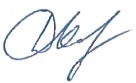 Д.В. КашаевЗаместитель главного инженера по инжинирингу-начальник управления инжиниринга обустройства месторождений 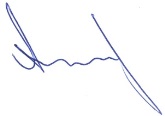 А.Н. Пантелеев№ п/пНаименованиеЛистОсновная часть проекта планировки территорииОсновная часть проекта планировки территорииОсновная часть проекта планировки территорииРаздел 1 «Проект планировки территории. Графическая часть»Раздел 1 «Проект планировки территории. Графическая часть»1.1Чертеж красных линий. Чертеж  границ зон планируемого размещения линейных объектов.Раздел 2 «Положение о размещении линейных объектов»Раздел 2 «Положение о размещении линейных объектов»2.1.Наименование, основные характеристики и назначение планируемых для размещения линейных объектов232.2.Перечень субъектов Российской Федерации, перечень муниципальных районов, городских округов в составе субъектов Российской Федерации, перечень поселений, населенных пунктов, внутригородских территорий городов федерального значения, на территориях которых устанавливаются зоны планируемого размещения линейных объектов252.3.Перечень координат характерных точек границ зон планируемого размещения линейных объектов272.4.Перечень координат характерных точек границ зон планируемого размещения линейных объектов, подлежащих переносу (переустройству) из зон планируемого размещения линейных объектов892.5.Информация о необходимости осуществления мероприятий по защите сохраняемых объектов капитального строительства (здание, строение, сооружение, объекты, строительство которых не завершено), существующих и строящихся на момент подготовки проекта планировки территории, а также объектов капитального строительства, планируемых к строительству в соответствии с ранее утвержденной документацией по планировке территории, от возможного негативного воздействия в связи с размещением линейных объектов892.6.Информация о необходимости осуществления мероприятий по сохранению объектов культурного наследия от возможного негативного воздействия в связи с размещением линейных объектов912.7Информация о необходимости осуществления мероприятий по охране окружающей среды962.8.Информация о необходимости осуществления мероприятий по защите территории от чрезвычайных ситуаций природного и техногенного характера, в том числе по обеспечению пожарной безопасности и гражданской обороне972.9.Информация о необходимости осуществления мероприятий по защите территории от чрезвычайных ситуаций природного и техногенного характера, в том числе по обеспечению пожарной безопасности и гражданской обороне101№ п/пНаименование показателяЗначение1Номинальное напряжение, кВ352Протяженность проектируемых ВЛ, кмЮжно-Орловская-Екатериновская – 1Южно-Орловская-Екатериновская – 223,87523,8363Количество углов поворота, шт.Южно-Орловская-Екатериновская – 1Южно-Орловская-Екатериновская – 235334Количество цепей15Марка проводаАС 120/196Марка троса8,0-МЗ-В-ОЖ-Н-Р7Габарит до земли, м78Габарит до автомобильных дорог, м99Тип изоляциистеклянная10Тип устанавливаемых опор:
- анкерно-угловые- промежуточныерешетчатыеодностоечные11Материал опор:- анкерно-угловые- промежуточныеметаллж.б. стойка + металлметаллические (на просадочных грунтах)12Фундаментыгрибовидные№ п/пНаименование показателяЗначение1Номинальное напряжение, кВ102Протяженность проектируемых участков ВЛ, мВЛ 10 кВ Ф-1 ВЛ 10 кВ Ф-2 ВЛ 10 кВ Ф-3 ВЛ 10 кВ Ф-4 ВЛ 10 кВ Ф-62280,2
855,3
3446,7
165,8
136,93Марка проводаАС 95/164Габарит до земли, м75Тип изоляции:на анкерных опорахна промежуточныхстекляннаяфарфоровая№ 1№ 1№ 1№ 1№ 1Наименование зоны размещения линейного объекта:Наименование зоны размещения линейного объекта:Наименование зоны размещения линейного объекта:Граница зоны планируемого размещения  подъездной дороги к ПС35/10 кВ "Южно-Орловская"Граница зоны планируемого размещения  подъездной дороги к ПС35/10 кВ "Южно-Орловская"№ точкиДирекционныйРасстояние,КоординатыКоординаты(сквозной)уголмXY190°8'26"4,08442740,812217347,602101°3'40"4,07442744,892217347,593111°54'21"4,07442748,882217346,814180°0'0"0,01442752,662217345,295122°12'20"3,64442752,662217345,286131°53'38"3,65442755,742217343,347141°46'52"3,65442758,462217340,908151°19'37"3,65442760,722217338,039161°1'13"3,66442762,472217334,8310160°18'10"4,45442763,662217331,3711154°14'31"1,59442765,162217327,1812144°25'6"1,51442765,852217325,7513134°43'52"1,51442766,732217324,5214124°44'35"1,51442767,802217323,4615115°20'46"0,84442769,042217322,6016109°49'21"0,91442769,802217322,2417103°44'11"0,93442770,662217321,931897°25'53"0,93442771,562217321,711991°13'55"0,93442772,482217321,592086°16'7"0,92442773,412217321,572180°1'41"0,92442774,332217321,632273°44'23"1442775,242217321,792371°1'16"6442776,202217322,072471°52'57"9,13442781,872217324,022571°7'13"8,96442790,552217326,862670°22'25"5,63442799,032217329,762768°35'55"4,52442804,332217331,652867°1'14"1,72442808,542217333,302956°18'36"0,43442810,122217333,973058°5'59"1,15442810,482217334,213150°14'40"1,47442811,462217334,823241°31'54"1,4442812,592217335,763332°20'51"1,42442813,522217336,813422°33'26"1,41442814,282217338,013514°13'53"1,42442814,822217339,31365°40'13"1,42442815,172217340,6937355°59'59"1,43442815,312217342,1038347°23'45"1,65442815,212217343,533977°18'20"3442814,852217345,1440160°15'54"30,38442817,782217345,8041250°29'37"2,88442828,042217317,2042332°57'22"1,61442825,332217316,2443325°16'43"1,39442824,602217317,6744317°13'11"0,91442823,812217318,8145309°35'46"1,05442823,192217319,4846306°27'3"1,09442822,382217320,1547300°44'8"0,86442821,502217320,8048292°11'25"0,82442820,762217321,2449285°51'34"0,91442820,002217321,5550280°18'17"0,89442819,122217321,8051273°39'8"0,94442818,242217321,9652270°0'0"1,04442817,302217322,0253263°35'44"0,99442816,262217322,0254255°15'23"0,2442815,282217321,9155256°28'37"0,81442815,092217321,8656250°15'34"2,22442814,302217321,6757251°51'16"6,26442812,212217320,9258249°46'53"4,57442806,262217318,9759248°51'26"7,43442801,972217317,3960248°46'31"9,23442795,042217314,7161250°23'42"33,92442786,442217311,3762340°27'5"26,36442754,492217299,9963250°23'60"27,99442745,672217324,8364160°26'52"25,79442719,302217315,4465250°23'35"14,84442727,932217291,1466250°28'42"1,17442713,952217286,1667261°28'9"1,21442712,852217285,7768284°30'1"1,2442711,652217285,5969306°57'51"1,21442710,492217285,8970329°7'8"1,19442709,522217286,6271340°19'25"22,33442708,912217287,6472340°13'58"2,72442701,392217308,6773343°32'24"2,29442700,472217311,2374349°41'43"2,35442699,822217313,4375355°38'18"2,37442699,402217315,74761°55'31"2,38442699,222217318,10778°3'40"2,35442699,302217320,487814°27'40"1,96442699,632217322,817919°20'54"2,78442700,122217324,718026°40'18"2,41442701,042217327,338134°1'10"2,41442702,122217329,488240°37'37"2,41442703,472217331,488348°19'45"2,56442705,042217333,318455°6'7"2,5442706,952217335,018561°47'33"2,5442709,002217336,448667°50'31"2,39442711,202217337,628770°32'37"3,9442713,412217338,528871°51'47"8,51442717,092217339,828969°9'14"3,01442725,182217342,479026°33'54"0,02442727,992217343,549170°49'16"0,24442728,002217343,569272°3'34"2,56442728,232217343,649368°44'58"1,16442730,672217344,439468°54'7"1,36442731,752217344,859568°24'27"4,08442733,022217345,349679°14'31"4,07442736,812217346,84№ 2№ 2№ 2№ 2№ 2Наименование зоны размещения линейного объекта:Наименование зоны размещения линейного объекта:Наименование зоны размещения линейного объекта:Граница зоны планируемого  размещения трассы ВЛ-10 кВ ф-300Граница зоны планируемого  размещения трассы ВЛ-10 кВ ф-300№ точкиДирекционныйРасстояние,КоординатыКоординаты(сквозной)уголмXY97167°42'42"7,24441085,732235437,509860°1'6"1,2441087,272235430,4399150°0'32"2,02441088,312235431,03100240°35'57"1,45441089,322235429,28101138°34'57"40,51441088,062235428,5710245°23'23"2,08441114,862235398,19103183°58'0"10,99441116,342235399,65104299°3'46"6,77441115,582235388,69105318°35'6"43,54441109,662235391,98106333°10'51"2,02441080,862235424,63107347°40'56"7,36441079,952235426,4310826°44'4"1,51441078,382235433,6210969°13'40"7,13441079,062235434,97№ 3№ 3№ 3№ 3№ 3Наименование зоны размещения линейного объекта:Наименование зоны размещения линейного объекта:Наименование зоны размещения линейного объекта:Граница зоны планируемого  размещения трассы ВЛ-35 кВГраница зоны планируемого  размещения трассы ВЛ-35 кВ№ точкиДирекционныйРасстояние,КоординатыКоординаты(сквозной)уголмXY110162°35'50"9,83442551,292218356,89111156°6'15"8,74442554,232218347,51112156°17'58"6,44442557,772218339,52113190°19'13"6,59442560,362218333,62114195°37'57"4,53442559,182218327,14115204°53'30"8,58442557,962218322,78116200°42'22"6,7442554,352218315,00117202°16'38"9,39442551,982218308,73118205°58'16"3,88442548,422218300,04119195°3'36"10,05442546,722218296,55120332°7'1"22,94442544,112218286,85121238°5'5"14,15442533,382218307,13122328°14'26"1,23442521,372218299,65123235°30'50"82,85442520,722218300,70124128°25'5"1,11442452,432218253,79125218°5'46"20442453,302218253,10126308°10'44"1,49442440,962218237,36127202°29'5"118,66442439,792218238,28128113°0'32"1,59442394,412218128,64129203°10'38"14,15442395,872218128,02130293°8'45"1,42442390,302218115,01131202°28'49"120,85442388,992218115,57132113°0'32"1,59442342,782218003,90133203°16'4"14,15442344,242218003,28134293°15'9"1,39442338,652217990,28135202°31'5"97,71442337,372217990,83136177°33'51"15,76442299,952217900,57137142°25'10"29,51442300,622217884,8213849°6'29"24,38442318,622217861,43139324°26'28"25,26442337,052217877,39140267°35'25"9,99442322,362217897,94141357°35'33"20442312,382217897,5214287°35'13"8,79442311,542217917,5014322°52'5"119,3442320,322217917,87144292°50'1"1,65442366,682218027,7914523°11'36"14,14442365,162218028,43146113°9'3"1,58442370,732218041,4314722°52'29"146,61442372,182218040,81148314°2'3"7,97442429,172218175,8914944°6'31"20442423,442218181,43150134°6'25"6,35442437,362218195,7915155°15'29"66,79442441,922218191,37152325°6'9"4,47442496,802218229,4315355°7'6"20442494,242218233,10154145°8'27"3,53442510,652218244,5415549°46'25"37,13442512,672218241,64156173°38'19"2,98442541,022218265,62157162°38'32"9,25442541,352218262,66158229°46'15"32,9442544,112218253,83159145°13'28"5,42442518,992218232,58160235°8'30"20442522,082218228,13161325°6'43"4,51442505,672218216,70162235°15'10"64,64442503,092218220,40163134°9'36"2,41442449,982218183,56164224°3'51"19,91442451,712218181,88165225°0'0"0,01442437,862218167,57166218°39'35"0,06442437,852218167,56167202°57'48"142,31442437,812218167,51168113°6'7"1,55442382,292218036,48169203°8'24"14,15442383,722218035,87170293°17'58"1,49442378,162218022,86171202°52'16"116,27442376,792218023,45172177°36'25"13,17442331,602217916,32173144°25'59"22,78442332,152217903,1617448°56'43"18,09442345,402217884,63175144°27'25"25,22442359,042217896,51176226°30'51"7,76442373,702217875,99177237°8'29"10,32442368,072217870,65178144°17'34"24,35442359,402217865,0517953°6'9"4,16442373,612217845,28180141°55'53"1,82442376,942217847,7818149°45'23"13,73442378,062217846,35182144°24'47"18,94442388,542217855,22183230°25'5"18,05442399,562217839,82184144°26'13"81,29442385,652217828,3218550°12'41"17,44442432,932217762,19186144°29'35"10,85442446,332217773,35187229°48'57"17,44442452,632217764,52188144°29'0"22,1442439,312217753,2718954°5'12"4,43442452,152217735,28190144°4'33"19,99442455,742217737,88191234°4'60"4,57442467,472217721,69192144°27'47"156,89442463,772217719,0119353°25'37"1,54442554,962217591,34194143°49'36"14,15442556,202217592,26195234°4'17"1,7442564,552217580,84196144°27'41"135,84442563,172217579,8419753°55'11"1,6442642,132217469,30198143°49'36"14,15442643,422217470,24199233°46'52"1,76442651,772217458,82200144°27'28"118,68442650,352217457,78201250°5'6"11,51442719,342217361,21202324°28'20"115,45442708,522217357,29203233°54'32"1,32442641,432217451,25204323°46'12"14,14442640,362217450,4720553°58'21"1,5442632,002217461,88206324°28'23"135,85442633,212217462,76207233°27'32"1,39442554,272217573,32208323°48'10"14,14442553,152217572,4920953°21'3"1,56442544,802217583,90210324°28'26"156,93442546,052217584,83211234°6'56"4,42442454,862217712,55212324°3'10"20442451,282217709,9621354°0'34"4,56442439,542217726,15214324°27'44"21,68442443,232217728,83215234°0'7"18,66442430,632217746,47216142°26'21"22,39442415,532217735,5021754°6'49"4,78442429,182217717,75218144°3'10"20442433,052217720,55219234°0'10"4,2442444,792217704,36220142°25'17"176,88442441,392217701,8922153°27'41"1,73442549,262217561,71222143°46'12"14,14442550,652217562,74223233°7'48"1,4442559,012217551,33224142°25'26"135,83442557,892217550,4922553°39'27"1,74442640,722217442,84226143°47'39"14,15442642,122217443,87227234°1'59"1,4442650,482217432,45228142°25'14"94,5442649,352217431,63229250°15'11"11,6442706,982217356,74230322°25'45"91,22442696,062217352,82231233°48'1"1,71442640,442217425,12232323°50'8"14,13442639,062217424,1123353°22'60"1,36442630,722217435,52234322°25'35"135,84442631,812217436,33235233°48'1"1,71442548,982217543,99236323°49'36"14,15442547,602217542,9823753°38'0"1,37442539,252217554,40238322°25'27"176,92442540,352217555,21239234°6'49"4,78442432,462217695,43240324°5'57"19,99442428,592217692,6324154°0'10"4,2442416,872217708,82242322°25'59"22,19442420,272217711,29243231°55'54"17,4442406,742217728,88244322°24'34"9,54442393,042217718,1524550°37'13"17,4442387,222217725,71246322°25'42"79,36442400,672217736,75247230°20'13"18,02442352,282217799,65248322°25'33"18,38442338,412217788,1524949°57'11"13,68442327,202217802,72250324°11'12"5,31442337,672217811,5225153°52'18"4,17442334,562217815,83252322°26'36"23,53442337,932217818,29253226°28'41"13,43442323,592217836,94254230°57'15"4,64442313,852217827,69255322°23'21"22,27442310,252217824,7725649°6'46"18,04442296,662217842,41257322°23'15"32,72442310,302217854,22258267°35'39"9,53442290,332217880,14259357°33'55"20,01442280,812217879,7426087°37'23"7,96442279,962217899,7326122°28'43"102,92442287,912217900,06262293°19'41"1,74442327,262217995,1626323°10'38"14,15442325,662217995,85264113°37'46"1,57442331,232218008,8626522°29'4"120,86442332,672218008,23266293°9'18"1,73442378,892218119,9026723°8'24"14,15442377,302218120,58268113°26'24"1,56442382,862218133,5926922°29'5"121,61442384,292218132,97270308°7'48"7,09442430,802218245,3427138°10'53"20,01442425,222218249,72272128°12'35"7,36442437,592218265,4527355°30'16"86,8442443,372218260,90274328°9'17"1,9442514,912218310,0627558°7'56"14,13442513,912218311,67276148°5'31"1,25442525,912218319,1327755°32'37"6,22442526,572218318,0727821°58'16"5,64442531,702218321,59279349°51'7"16,35442533,812218326,8228055°31'30"24,7442530,932218342,91281144°19'50"25,3442350,142217859,08282232°47'44"4,8442364,892217838,53283142°35'41"3,21442361,072217835,63284229°4'45"13,22442363,022217833,08285324°8'9"3,87442353,032217824,42286234°7'49"4,81442350,762217827,56287322°23'17"25,02442346,862217824,7428846°28'40"11,52442331,592217844,5628957°8'4"12,14442339,942217852,49290144°26'13"81,04442377,322217821,05291232°39'39"19,04442424,452217755,13292322°25'14"79,61442409,312217743,5829349°1'49"21,93442360,762217806,6729495°17'31"11,17446105,662223013,95295175°45'20"34,18446116,782223012,9229687°39'46"3,43446119,312222978,83297177°35'2"17,32446122,742222978,97298267°25'28"2,89446123,472222961,67299175°47'45"144,05446120,582222961,5430085°51'39"1,52446131,142222817,88301175°32'10"14,13446132,662222817,99302265°17'47"1,59446133,762222803,90303175°46'20"24,42446132,182222803,7730494°30'30"10,81446133,982222779,423050°0'0"0,03446144,762222778,5730697°12'2"8,46446144,762222778,60307355°46'46"10,6446153,152222777,54308265°42'39"1,6446152,372222788,11309355°32'10"14,13446150,772222787,9931085°32'56"1,68446149,672222802,08311355°47'36"158,41446151,342222802,21312267°35'59"3,34446139,722222960,19313357°35'7"17,33446136,382222960,0531487°45'1"2,8446135,652222977,36315355°47'40"33,68446138,452222977,4731692°9'19"3,72446135,982223011,0631781°22'22"7,33446139,702223010,92318175°48'21"34,18446146,952223012,0231987°32'20"3,49446149,452222977,93320177°35'2"17,32446152,942222978,08321267°28'36"2,95446153,672222960,78322175°47'50"158446150,722222960,6532385°43'14"1,47446162,302222803,07324175°34'46"14,14446163,772222803,18325265°29'10"1,52446164,862222789,08326175°47'12"12,79446163,342222788,9632797°0'59"15,06446164,282222776,20328109°41'38"2,88446179,232222774,36329175°47'52"37,8446181,942222773,39330274°37'24"17,62446184,712222735,69331175°47'50"109,85446167,152222737,1133285°32'40"1,54446175,202222627,56333175°32'21"14,14446176,742222627,68334265°44'15"1,61446177,842222613,58335175°46'53"170,87446176,232222613,4633687°1'35"1,54446188,802222443,05337175°32'10"14,13446190,342222443,13338265°26'24"1,64446191,442222429,04339175°47'38"144,66446189,812222428,913400°0'0"0446200,422222284,64340175°48'8"26,23446200,422222284,6434185°29'10"1,52446202,342222258,48342175°30'59"12,92446203,862222258,60343175°44'46"1,21446204,872222245,72344265°17'47"1,59446204,962222244,51345175°47'54"175,66446203,382222244,3834686°3'17"1,45446216,252222069,19347175°34'46"14,14446217,702222069,29348265°48'21"1,5446218,792222055,19349175°47'45"170,92446217,292222055,0835085°23'44"1,49446229,822221884,62351175°30'7"14,15446231,312221884,74352265°37'45"1,57446232,422221870,63353175°46'47"175,84446230,852221870,5135486°9'37"1,49446243,792221695,15355175°32'10"14,13446245,282221695,25356265°56'26"1,55446246,382221681,16357175°47'47"175,85446244,832221681,0535885°46'40"1,49446257,722221505,67359175°34'35"14,13446259,212221505,78360265°32'40"1,54446260,302221491,69361175°47'46"175,83446258,762221491,5736285°44'58"1,48446271,652221316,21363175°29'44"14,13446273,132221316,32364265°36'5"1,56446274,242221302,23365175°48'35"142,33446272,682221302,11366108°14'11"8,21446283,082221160,16367198°9'47"19,99446290,882221157,59368288°14'38"8,53446284,652221138,60369222°20'26"124,36446276,552221141,27370130°49'46"1,36446192,792221049,35371220°52'10"14,14446193,822221048,46372310°59'53"1,72446184,572221037,77373222°20'39"160,84446183,272221038,90374130°49'46"1,36446074,932220920,02375220°51'55"5,88446075,962220919,13376220°58'13"8,25446072,112220914,68377310°59'53"1,72446066,702220908,45378222°20'48"160,85446065,402220909,58379131°8'47"1,37445957,052220790,70380220°55'36"14,14445958,082220789,80381310°57'54"1,71445948,822220779,12382222°20'47"160,52445947,532220780,24383131°23'10"1,35445839,402220661,60384220°50'35"14,14445840,412220660,71385310°59'53"1,72445831,162220650,01386222°21'44"160,86445829,862220651,14387130°46'26"1,44445721,472220532,28388220°55'36"14,14445722,562220531,34389310°42'19"1,79445713,302220520,66390222°20'18"119,08445711,942220521,83391143°55'37"6,47445631,742220433,81392233°46'21"19,98445635,552220428,58393323°46'37"6,02445619,432220416,77394242°19'11"122,7445615,872220421,63395155°22'35"1,85445507,212220364,63396245°13'50"14,13445507,982220362,95397335°43'32"1,12445495,152220357,03398242°19'27"120,87445494,692220358,05399155°36'23"1,89445387,652220301,91400245°18'4"14,14445388,432220300,19401335°25'58"1,15445375,582220294,28402242°19'11"120,85445375,102220295,33403155°12'13"1,88445268,082220239,19404245°16'2"14,13445268,872220237,48405334°33'30"1,14445256,042220231,57406242°19'14"102,79445255,552220232,60407165°53'24"5,66445164,522220184,85408173°44'8"13,38445165,902220179,36409242°19'43"20,84445167,362220166,06410234°3'33"19,49445148,902220156,38411348°48'12"19,83445133,122220144,94412234°3'13"139,35445129,272220164,39413142°23'1"2,92445016,462220082,59414232°28'33"17,34445018,242220080,28415322°33'18"3,39445004,492220069,72416234°3'22"147,62445002,432220072,41417142°35'8"2,95444882,922219985,76418232°30'29"17,32444884,712219983,42419322°15'27"3,41444870,972219972,88420234°3'27"157,79444868,882219975,58421142°27'20"2,89444741,132219882,96422232°30'7"17,33444742,892219880,67423322°30'53"3,35444729,142219870,12424234°3'17"167,54444727,102219872,78425142°25'10"2,9444591,462219774,43426232°27'20"17,33444593,232219772,13427322°41'23"3,38444579,492219761,57428234°3'19"142,69444577,442219764,26429142°17'55"2,89444461,922219680,50430232°28'55"17,32444463,692219678,21431322°28'60"3,37444449,952219667,66432234°3'31"142,55444447,902219670,33433142°38'32"2,82444332,492219586,66434232°32'4"17,31444334,202219584,42435322°25'53"3,28444320,462219573,89436234°3'26"142,75444318,462219576,49437142°39'32"2,92444202,892219492,70438232°27'42"17,32444204,662219490,38439322°25'16"3,39444190,932219479,83440234°3'19"147,63444188,862219482,52441142°23'1"2,92444069,342219395,86442232°29'17"17,31444071,122219393,55443322°19'5"3,39444057,392219383,01444234°3'21"142,59444055,322219385,69445142°29'32"2,87443939,882219301,99446232°30'7"17,33443941,632219299,71447322°39'2"3,35443927,882219289,16448234°3'18"142,74443925,852219291,82449142°24'25"2,85443810,292219208,03450232°28'55"17,32443812,032219205,77451322°34'43"3,32443798,292219195,22452234°3'12"118,05443796,272219197,86453145°11'15"3,4443700,702219128,56454235°15'55"17,34443702,642219125,77455325°19'0"3,04443688,392219115,89456234°3'25"112,88443686,662219118,39457149°10'31"5,66443595,272219052,13458239°13'40"20443598,172219047,27459329°9'34"5,58443580,992219037,04460243°38'37"125,26443578,132219041,83461152°34'47"3443465,892218986,22462242°41'44"17,33443467,272218983,56463332°48'38"3,28443451,872218975,61464243°38'30"132,68443450,372218978,53465152°40'4"3,01443331,482218919,62466242°44'25"17,34443332,862218916,95467332°34'31"3,28443317,452218909,01468243°38'30"132,62443315,942218911,92469152°29'55"3,01443197,112218853,04470242°46'11"17,33443198,502218850,37471332°34'31"3,28443183,092218842,44472243°38'50"132,73443181,582218845,35473152°40'4"3,01443062,642218786,43474242°45'16"17,32443064,022218783,76475332°53'11"3,27443048,622218775,83476243°38'55"110,35443047,132218778,74477215°36'28"8,54442948,252218729,76478167°25'8"83442943,282218722,8247987°35'13"6,18442961,362218641,81480177°35'38"20,01442967,532218642,07481267°36'27"7,19442968,372218622,08482194°15'31"78,12442961,192218621,78483119°31'20"7,02442941,952218546,07484209°28'29"20442948,062218542,61485299°26'5"8,93442938,222218525,20486236°31'57"134,93442930,442218529,59487150°2'16"1,96442817,882218455,18488239°48'28"14,14442818,862218453,48489329°38'9"1,15442806,642218446,37490236°31'47"172,07442806,062218447,36491141°35'10"3,64442662,522218352,46492231°29'48"20442664,782218349,61493321°36'53"4,24442649,132218337,16494229°43'27"18,72442646,502218340,484952°49'17"4,88442632,222218328,3849622°35'12"7,99442632,462218333,2549714°8'35"6,51442635,532218340,6349849°54'22"3,31442637,122218346,94499321°35'48"3,14442639,652218349,075005°18'31"2,27442637,702218351,5350151°30'2"18,43442637,912218353,79502141°28'28"5,33442652,332218365,2650356°31'46"173,67442655,652218361,09504329°58'14"2442800,522218456,8750559°53'0"14,15442799,522218458,60506149°42'30"1,17442811,762218465,7050756°31'43"131,51442812,352218464,6950829°29'4"17,47442922,052218537,22509119°1'9"1,57442930,652218552,4351014°14'50"71,84442932,022218551,67511267°23'51"1,32442949,702218621,30512357°35'33"20442948,382218621,2451387°23'51"2,64442947,542218641,22514347°25'14"80,81442950,182218641,34515305°41'56"12,82442932,582218720,2151635°40'39"19,99442922,172218727,69517125°36'37"9,19442933,832218743,9351863°38'49"112,46442941,302218738,58519332°45'53"3,06443042,072218788,5052062°44'25"17,34443040,672218791,22521152°39'57"3,33443056,082218799,1652263°38'29"132,73443057,612218796,20523332°45'36"3,04443176,542218855,1352462°44'25"17,34443175,152218857,83525152°39'39"3,31443190,562218865,7752663°38'30"132,62443192,082218862,83527332°50'30"3,02443310,912218921,7152862°41'41"17,31443309,532218924,40529152°35'12"3,32443324,912218932,3453063°38'37"132,69443326,442218929,39531332°45'53"3,06443445,342218988,3053262°44'22"17,31443443,942218991,02533152°49'8"3,33443459,332218998,9553463°38'34"124,6443460,852218995,99535329°16'6"3,39443572,502219051,3153659°13'40"20443570,772219054,22537149°12'57"3,28443587,952219064,4553854°3'26"112,12443589,632219061,63539325°17'38"3,28443680,402219127,4454055°19'40"17,31443678,532219130,14541145°16'2"2,9443692,772219139,9954254°3'13"117,51443694,422219137,61543322°28'41"2,99443789,552219206,5954452°31'42"17,32443787,732219208,96545142°24'4"3,46443801,482219219,5054654°3'9"142,73443803,592219216,76547322°32'58"2,96443919,142219300,5554852°28'55"17,32443917,342219302,90549142°25'53"3,44443931,082219313,4555054°3'21"142,59443933,182219310,72551322°30'11"2,92444048,622219394,4255252°27'42"17,32444046,842219396,74553142°23'25"3,41444060,572219407,2955454°3'11"147,62444062,652219404,59555322°23'1"2,92444182,162219491,2555652°28'55"17,32444180,382219493,56557142°33'18"3,39444194,122219504,1155854°3'32"142,77444196,182219501,42559322°38'20"3,03444311,772219585,2256052°29'38"17,3444309,932219587,63561142°32'28"3,5444323,652219598,1656254°3'8"142,56444325,782219595,38563322°20'53"2,93444441,192219679,0756452°28'55"17,32444439,402219681,39565142°23'25"3,41444453,142219691,9456654°3'31"142,68444455,222219689,24567322°28'1"2,94444570,742219772,9956852°29'17"17,31444568,952219775,32569142°29'34"3,42444582,682219785,8657054°3'15"167,56444584,762219783,15571322°32'58"2,96444720,412219881,5157252°29'17"17,31444718,612219883,86573142°27'43"3,43444732,342219894,4057454°3'6"157,8444734,432219891,68575322°17'55"2,89444862,182219984,3257652°30'7"17,33444860,412219986,61577142°28'60"3,37444874,162219997,1657854°3'22"147,62444876,212219994,49579322°30'11"2,92444995,722220081,1458052°28'55"17,32444993,942220083,46581142°23'25"3,41445007,682220094,0158254°3'27"142,48445009,762220091,31583323°55'37"4,6445125,112220174,9458453°52'31"4,77445122,402220178,66585350°10'43"11,02445126,252220181,47586233°55'56"7,29445124,372220192,33587323°56'40"4,5445118,482220188,04588234°3'13"160,06445115,832220191,68589142°28'51"2,82444986,252220097,72590232°29'17"17,31444987,972220095,48591322°22'5"3,31444974,242220084,94592234°3'24"142,85444972,222220087,56593142°40'28"3,02444856,572220003,71594232°28'4"17,3444858,402220001,31595322°26'29"3,49444844,682219990,77596234°3'22"152,47444842,552219993,54597142°32'22"2,91444719,112219904,04598232°26'29"17,31444720,882219901,73599322°25'16"3,39444707,162219891,18600234°3'24"172,54444705,092219893,87601142°34'34"2,9444565,402219792,59602232°29'17"17,31444567,162219790,29603322°14'40"3,36444553,432219779,75604234°3'12"167,71444551,372219782,41605142°36'15"2,83444415,602219683,96606232°29'17"17,31444417,322219681,71607322°13'52"3,31444403,592219671,17608234°3'16"147,78444401,562219673,79609142°22'14"2,87444281,922219587,04610232°28'55"17,32444283,672219584,77611322°39'2"3,35444269,932219574,22612234°3'10"167,54444267,902219576,88613142°31'45"2,86444132,272219478,53614232°26'8"17,32444134,012219476,26615322°28'60"3,37444120,282219465,70616234°3'6"117,62444118,232219468,37617142°23'38"2,8444023,012219399,32618232°28'55"17,32444024,722219397,10619322°34'12"3,27444010,982219386,55620234°3'15"132,69444008,992219389,15621142°35'8"2,95443901,572219311,26622232°27'42"17,32443903,362219308,92623322°35'41"3,42443889,632219298,37624234°3'15"152,77443887,552219301,09625142°25'10"2,9443763,872219211,41626232°30'29"17,32443765,642219209,11627322°28'60"3,37443751,902219198,57628234°3'37"102,87443749,852219201,24629145°18'17"3,32443666,562219140,86630235°16'25"17,33443668,452219138,13631325°10'57"2,96443654,212219128,26632234°2'58"90,36443652,522219130,69633149°9'54"5,35443579,372219077,64634239°12'12"20443582,112219073,05635329°19'16"5,17443564,932219062,81636243°21'44"112,95443562,292219067,26637152°40'24"3,03443461,332219016,62638242°43'30"17,33443462,722219013,93639332°57'22"3,21443447,322219005,99640243°21'40"152,71443445,862219008,85641152°50'14"3443309,362218940,38642242°39'55"17,31443310,732218937,71643332°52'29"3,2443295,352218929,76644243°21'39"162,72443293,892218932,61645152°40'44"3,05443148,442218859,65646242°46'11"17,33443149,842218856,94647332°43'15"3,23443134,432218849,01648243°21'27"92,59443132,952218851,88649152°35'55"3,06443050,192218810,36650242°44'25"17,34443051,602218807,64651332°43'32"3,25443036,192218799,70652243°21'28"132,67443034,702218802,59653152°36'38"3,11442916,122218743,10654242°44'25"17,34442917,552218740,34655332°44'7"3,3442902,142218732,40656243°22'16"60,22442900,632218735,33657147°59'41"3,49442846,802218708,34658237°37'24"19,96442848,652218705,38659327°20'8"3,41442831,792218694,69660231°27'22"73,33442829,952218697,56661202°33'2"13,35442772,602218651,87662173°30'4"87,29442767,482218639,5466390°29'23"5,85442777,362218552,81664180°24'5"19,98442783,212218552,76665270°28'13"6,09442783,072218532,78666187°24'26"66,24442776,982218532,83667123°31'40"8,82442768,442218467,14668213°41'24"20,01442775,792218462,27669303°34'1"9,02442764,692218445,62670240°43'26"104442757,172218450,61671148°19'38"4,02442666,452218399,75672238°17'21"20442668,562218396,33673328°23'33"3,97442651,552218385,82674235°29'0"10,96442649,472218389,20675355°25'53"12,68442640,442218382,9967626°33'54"0,02442639,432218395,6367755°30'31"5,16442639,442218395,65678328°10'33"5,03442643,692218398,5767958°17'21"20442641,042218402,84680148°15'50"4,96442658,052218413,3568160°48'26"101,55442660,662218409,1368233°42'38"15,5442749,312218458,666837°25'50"61,86442757,912218471,55684270°36'19"2,84442765,912218532,896850°24'5"19,99442763,072218532,9268690°35'49"2,88442763,212218552,91687353°36'11"88,23442766,092218552,88688292°25'27"9,23442756,262218640,5668922°29'16"20442747,732218644,08690112°29'29"9,25442755,382218662,5669151°30'24"76,88442763,932218659,02692327°19'57"5,6442824,102218706,8769357°34'30"19,97442821,082218711,58694147°1'59"5,49442837,942218722,2969563°21'19"61,17442840,932218717,68696332°45'18"3,01442895,602218745,1169762°43'30"17,33442894,222218747,79698152°42'57"3,21442909,622218755,7369963°21'21"132,68442911,092218752,88700332°45'53"3,06443029,682218812,3870162°40'46"17,3443028,282218815,10702152°34'31"3,28443043,652218823,0470363°20'57"92,59443045,162218820,13704332°46'11"3,08443127,912218861,6670562°43'30"17,33443126,502218864,40706152°39'20"3,29443141,902218872,3470763°21'22"162,72443143,412218869,42708332°46'45"3,13443288,852218942,3970962°44'22"17,31443287,422218945,17710152°44'24"3,32443302,812218953,1071163°21'22"152,71443304,332218950,15712332°46'28"3,1443440,822219018,6371362°45'13"17,3443439,402219021,39714152°39'20"3,29443454,782219029,3171563°21'26"112,26443456,292219026,39716329°27'1"3,8443556,632219076,7371759°16'2"20443554,702219080,00718149°13'39"3,6443571,892219090,2271954°2'59"89,6443573,732219087,13720325°22'9"3,38443646,262219139,7372155°20'48"17,32443644,342219142,51722145°14'39"2,98443658,592219152,3672354°3'10"102,33443660,292219149,91724322°20'53"2,93443743,132219209,9872552°31'42"17,32443741,342219212,30726142°23'25"3,41443755,092219222,8472754°2'59"152,76443757,172219220,14728322°20'4"2,88443880,832219309,8272952°30'7"17,33443879,072219312,10730142°22'46"3,36443892,822219322,6573154°3'15"132,69443894,872219319,99732322°13'28"3,04444002,292219397,8873352°27'20"17,33444000,432219400,28734142°36'35"3,52444014,172219410,8473554°3'17"117,63444016,312219408,04736322°23'46"2,97444111,542219477,0973752°32'54"17,33444109,732219479,44738142°21'36"3,42444123,492219489,9873954°3'16"167,51444125,582219487,27740322°30'49"2,97444261,192219585,6074152°30'29"17,32444259,382219587,96742142°25'53"3,44444273,122219598,5074354°3'16"147,78444275,222219595,77744322°35'41"3444394,862219682,5274552°28'55"17,32444393,042219684,90746142°36'8"3,47444406,782219695,4574754°3'19"167,72444408,892219692,69748322°35'8"2,95444544,672219791,1474952°29'17"17,31444542,882219793,48750142°15'27"3,41444556,612219804,0275154°3'33"172,54444558,702219801,32752322°30'11"2,92444698,392219902,5975352°28'55"17,32444696,612219904,91754142°33'18"3,39444710,352219915,4675554°3'22"152,47444712,412219912,77756322°28'51"2,82444835,852220002,2775752°27'42"17,32444834,132220004,51758142°22'5"3,31444847,862220015,0675954°3'27"142,83444849,882220012,44760322°33'33"3,01444965,522220096,2876152°29'17"17,31444963,692220098,67762142°28'18"3,48444977,422220109,2176354°3'20"160,34444979,542220106,45764323°52'10"4,49445109,352220200,5776553°54'46"18,3445106,702220204,20766354°48'6"13,35445121,492220214,9876762°20'38"35,7445120,282220228,28768169°56'2"18,88445151,902220244,8576962°21'56"127,48445155,202220226,26770335°18'30"1,92445268,142220285,3977165°14'51"14,14445267,342220287,13772155°19'23"1,22445280,182220293,0577362°21'41"170,9445280,692220291,94774334°49'45"2,02445432,092220371,2277565°16'53"14,16445431,232220373,05776155°11'40"1,31445444,092220378,9777762°22'5"164,06445444,642220377,78778325°8'34"3,13445589,992220453,8777955°3'43"19,99445588,202220456,44780145°0'29"2,08445604,592220467,8978142°20'36"144,01445605,782220466,19782310°52'21"1,38445702,782220572,6378340°54'0"14,14445701,742220573,53784131°16'43"1,74445711,002220584,2278542°20'45"150,86445712,312220583,07786310°19'59"1,39445813,932220694,5778740°54'0"14,14445812,872220695,47788130°33'56"1,74445822,132220706,1678942°21'3"151,14445823,452220705,03790310°54'52"1,39445925,272220816,7379140°52'10"14,14445924,222220817,64792130°48'54"1,74445933,472220828,3379342°21'40"150,82445934,792220827,19794310°41'22"1,41446036,412220938,6379540°52'25"14,15446035,342220939,55796130°54'52"1,79446044,602220950,2579742°20'24"150,83446045,952220949,08798311°13'28"1,4446147,542221060,5779940°48'44"14,14446146,492221061,49800131°9'21"1,79446155,732221072,1980142°19'39"116,01446157,082221071,0180218°11'53"18,35446235,202221156,78803355°49'38"113,24446240,932221174,21804265°17'47"1,59446232,692221287,15805355°29'44"14,13446231,112221287,0280685°10'45"1,67446230,002221301,11807355°47'20"145,85446231,662221301,25808265°41'2"1,59446220,952221446,71809355°32'10"14,13446219,362221446,5981085°29'42"1,66446218,262221460,68811355°48'2"145,84446219,912221460,81812265°19'33"1,6446209,232221606,26813355°32'21"14,14446207,642221606,1381485°29'42"1,66446206,542221620,23815355°46'32"145,8446208,192221620,36816265°50'1"1,51446197,452221765,76817355°31'58"14,12446195,942221765,6581884°54'15"1,58446194,842221779,73819355°48'3"135,88446196,412221779,87820265°56'26"1,55446186,462221915,39821355°32'32"14,15446184,912221915,2882285°44'15"1,61446183,812221929,39823355°47'35"150,77446185,422221929,51824265°17'47"1,59446174,362222079,87825355°32'21"14,14446172,782222079,7482685°28'4"1,65446171,682222093,84827355°48'6"148,21446173,322222093,978280°0'0"0446162,472222241,78828355°54'52"1,54446162,472222241,78829355°46'58"21,08446162,362222243,32830265°32'40"1,54446160,812222264,34831355°29'44"14,13446159,272222264,2283285°1'49"1,62446158,162222278,31833355°47'44"170,9446159,772222278,45834265°51'39"1,52446147,242222448,89835355°32'10"14,13446145,722222448,7883685°19'33"1,6446144,622222462,87837355°47'38"170,84446146,212222463,00838265°34'23"1,55446133,682222633,38839355°32'21"14,14446132,132222633,2684085°21'18"1,61446131,032222647,36841355°48'0"92,85446132,632222647,49842274°43'14"17,62446125,832222740,09843355°47'55"39,18446108,272222741,5484492°21'22"17,51446105,402222780,61845355°46'48"23,1446122,902222779,89846265°12'21"1,56446121,202222802,93847355°32'21"14,14446119,652222802,8084885°45'49"1,62446118,552222816,90849355°47'44"144,45446120,172222817,02850267°29'19"3,42446109,582222961,08851357°35'7"17,33446106,162222960,9385287°36'51"2,88446105,432222978,24853355°44'30"35,69446108,312222978,3685494°3'52"19,19446136,922222739,32855175°47'41"111,55446156,062222737,96856264°58'5"1,6446164,242222626,71857175°34'35"14,13446162,652222626,5785885°32'40"1,54446163,742222612,48859175°47'56"170,9446165,282222612,60860265°37'45"1,57446177,802222442,16861175°34'35"14,13446176,232222442,0486286°14'9"1,52446177,322222427,95863175°47'30"170,88446178,842222428,05864265°24'43"1,63446191,382222257,63865175°32'44"12,62446189,762222257,50866175°29'10"1,52446190,742222244,9286785°12'21"1,56446190,862222243,40868175°47'44"175,68446192,412222243,53869265°36'5"1,69446205,292222068,32870175°32'21"14,14446203,602222068,1987185°24'43"1,63446204,702222054,09872175°47'32"170,91446206,322222054,22873265°28'4"1,65446218,862221883,77874175°32'21"14,14446217,222221883,6487585°15'60"1,58446218,322221869,54876175°46'37"175,86446219,892221869,67877265°29'42"1,66446232,842221694,29878175°32'21"14,14446231,192221694,1687985°41'2"1,59446232,292221680,06880175°47'57"175,83446233,882221680,18881265°31'20"1,67446246,762221504,82882175°29'56"14,14446245,102221504,6988385°17'47"1,59446246,212221490,59884175°47'46"175,83446247,792221490,72885265°9'1"1,66446260,682221315,36886175°32'10"14,13446259,032221315,2288785°19'33"1,6446260,132221301,13888175°49'4"138,08446261,722221301,26889198°11'53"18,35446271,792221163,55890222°19'50"121,16446266,062221146,12891310°54'52"1,79446184,472221056,55892220°50'35"14,14446183,122221057,72893130°59'45"1,42446173,872221047,02894222°20'29"160,83446174,942221046,09895311°9'21"1,79446066,612220927,21896220°50'35"14,14446065,262220928,39897130°41'22"1,41446056,012220917,69898222°20'48"160,85446057,082220916,77899310°54'52"1,79445948,732220797,89900220°50'35"14,14445947,382220799,06901130°41'22"1,41445938,132220788,36902222°20'48"160,54445939,202220787,44903311°9'21"1,79445831,062220668,79904220°47'9"14,15445829,712220669,97905130°41'22"1,41445820,472220659,26906222°22'47"160,85445821,542220658,34907310°20'17"1,65445713,122220539,52908220°52'25"14,15445711,862220540,59909130°15'45"1,28445702,602220529,89910222°18'45"116,57445703,582220529,06911324°1'39"2,3445625,112220442,86912233°50'47"20445623,762220444,72913143°55'43"2,87445607,612220432,92914242°19'29"120,48445609,302220430,60915335°26'40"1,28445502,602220374,64916245°14'51"14,14445502,072220375,80917155°13'29"2445489,232220369,88918242°19'27"120,87445490,072220368,06919335°5'43"1,23445383,032220311,92920245°14'51"14,14445382,512220313,04921155°15'57"1,96445369,672220307,12922242°19'11"120,85445370,492220305,34923335°31'3"1,23445263,472220249,20924245°14'51"14,14445262,962220250,32925155°24'36"1,95445250,122220244,40926242°19'13"100,68445250,932220242,63927345°57'50"9,28445161,772220195,86928270°0'0"0,01445159,522220204,86928347°5'50"10,3445159,512220204,8693062°22'12"130,41445157,212220214,90931154°43'20"1,19445272,752220275,3893265°17'4"14,13445273,262220274,30933335°2'14"1,92445286,102220280,2193462°22'14"170,91445285,292220281,95935155°33'22"1,09445436,712220361,2193665°17'4"14,13445437,162220360,22937335°8'11"1,81445450,002220366,1393862°21'56"166,05445449,242220367,77939145°4'23"5,78445596,352220444,7994055°0'54"20445599,662220440,05941324°56'39"6,63445616,052220451,5294242°20'38"146,78445612,242220456,95943131°5'39"1,76445711,112220565,4494440°54'0"14,14445712,442220564,28945310°54'52"1,39445721,702220574,9794642°20'23"150,82445720,652220575,88947130°36'5"1,75445822,232220687,3694840°54'0"14,14445823,562220686,22949311°13'28"1,4445832,822220696,9195042°21'2"151,13445831,772220697,83951130°36'5"1,75445933,582220809,5295240°50'35"14,14445934,912220808,38953310°52'21"0,69445944,162220819,08954310°19'59"0,7445943,642220819,5395542°21'32"150,84445943,112220819,98956130°59'53"1,72446044,742220931,4495740°54'0"14,14446046,042220930,31958310°49'46"1,36446055,302220941,0095942°20'53"150,84446054,272220941,89960130°57'54"1,71446155,882221053,3796140°55'36"14,14446157,172221052,25962310°49'46"1,36446166,432221062,9396342°20'29"119,21446165,402221063,82964108°10'48"8,53446245,692221151,9396518°8'9"19,98446253,792221149,27966288°7'32"8,2446260,012221168,26967355°49'3"117,5446252,222221170,8196885°34'23"1,55446243,652221288,00969355°34'46"14,14446245,202221288,12970265°23'44"1,49446244,112221302,22971355°47'34"145,85446242,622221302,1097285°34'23"1,55446231,922221447,56973355°32'10"14,13446233,472221447,68974265°44'58"1,48446232,372221461,77975355°47'33"145,84446230,892221461,6697685°34'23"1,55446220,192221607,11977355°32'10"14,13446221,742221607,23978266°8'4"1,48446220,642221621,32979355°46'17"145,79446219,162221621,2298085°26'24"1,64446208,412221766,61981355°32'21"14,14446210,042221766,74982265°36'5"1,56446208,942221780,84983355°47'49"135,9446207,382221780,7298485°19'33"1,6446197,422221916,25985355°34'35"14,13446199,012221916,38986266°17'5"1,54446197,922221930,47987355°47'47"150,75446196,382221930,3798885°12'21"1,56446185,332222080,71989355°34'46"14,14446186,882222080,84990265°25'34"1,5446185,792222094,94991355°47'33"149,52446184,292222094,82992355°49'37"9,34446173,322222243,949930°0'0"0446172,642222253,26993355°46'53"11,96446172,642222253,2699485°19'33"1,6446171,762222265,19995355°32'32"14,15446173,352222265,32996265°8'36"1,54446172,252222279,43997355°47'56"170,9446170,722222279,3099885°21'18"1,61446158,202222449,74999355°34'58"14,15446159,802222449,871000265°10'29"1,55446158,712222463,981001355°47'39"170,85446157,172222463,85100285°42'39"1,6446144,642222634,241003355°32'32"14,15446146,242222634,361004265°10'29"1,55446145,142222648,471005355°48'3"91,22446143,602222648,341006150°33'50"32,23446119,092232598,86100774°4'39"6,85446134,932232570,791008164°7'17"19,99446141,522232572,671009254°2'28"5,86446146,992232553,441010171°42'47"130,79446141,362232551,83101181°42'10"1,46446160,212232422,411012171°12'39"14,14446161,652232422,621013261°15'14"1,58446163,812232408,651014171°41'47"130,8446162,252232408,41101581°4'10"1,42446181,142232278,981016171°15'25"14,14446182,542232279,201017260°58'8"1,53446184,692232265,221018171°42'5"130,81446183,182232264,98101981°0'22"1,41446202,062232135,541020171°15'3"14,13446203,452232135,761021260°54'35"1,52446205,602232121,791022171°42'16"130,86446204,102232121,55102381°48'33"1,33446222,982231992,061024171°17'27"14,13446224,302231992,251025261°15'14"1,45446226,442231978,281026171°41'43"125,31446225,012231978,06102783°42'51"4,66446243,112231854,061028173°37'30"19,99446247,742231854,571029263°42'2"4,65446249,962231834,701030175°33'59"125,74446245,342231834,19103184°33'35"1,27446255,062231708,831032174°16'38"14,14446256,322231708,951033264°34'36"1,59446257,732231694,881034175°33'59"140,87446256,152231694,73103584°14'44"1,3446267,042231554,281036174°14'13"14,14446268,332231554,411037264°42'36"1,63446269,752231540,341038175°33'50"175,83446268,132231540,19103984°38'39"1,29446281,732231364,891040174°14'13"14,14446283,012231365,011041264°17'22"1,61446284,432231350,941042175°33'58"170,87446282,832231350,78104384°9'55"1,38446296,042231180,421044174°16'38"14,14446297,412231180,561045264°13'19"1,69446298,822231166,491046175°32'54"175,86446297,142231166,32104784°41'42"1,41446310,792230990,991048174°16'24"14,13446312,192230991,121049263°57'21"1,71446313,602230977,061050175°32'57"175,77446311,902230976,88105184°14'55"1,4446325,542230801,641052174°16'53"14,15446326,932230801,781053264°17'22"1,71446328,342230787,701054175°32'59"165,86446326,642230787,53105584°24'30"1,44446339,512230622,171056174°16'24"14,13446340,942230622,311057264°5'38"1,75446342,352230608,251058175°32'38"170,8446340,612230608,07105984°29'6"1,46446353,882230437,791060174°13'59"14,13446355,332230437,931061264°13'32"1,79446356,752230423,871062175°32'26"165,78446354,972230423,69106383°54'41"1,51446367,862230258,411064174°14'13"14,14446369,362230258,571065264°4'21"1,84446370,782230244,501066175°29'20"5,09446368,952230244,311067118°31'59"20,7446369,352230239,241068175°32'10"16,83446387,542230229,351069294°58'18"19,94446388,852230212,571070175°32'54"142,49446370,772230220,99107184°12'3"1,29446381,832230078,931072174°16'53"14,15446383,112230079,061073264°36'38"1,6446384,522230064,981074175°32'35"24,19446382,932230064,831075122°11'3"10,87446384,812230040,711076193°3'39"5,84446394,012230034,921077277°20'41"7,12446392,692230029,231078175°35'1"10446385,632230030,14107977°37'16"7,04446386,402230020,171080123°1'12"12,81446393,282230021,681081171°43'51"12,24446404,022230014,701082268°10'56"17,97446405,782230002,591083175°32'36"93,3446387,822230002,02108497°53'42"6,55446395,072229909,001085187°53'57"20,01446401,562229908,101086277°58'11"6,06446398,812229888,281087196°56'59"52,58446392,812229889,12108896°58'22"2,8446377,482229838,821089187°14'19"20446380,262229838,481090277°11'19"2,24446377,742229818,641091174°34'57"126,25446375,522229818,92109284°1'48"1,54446387,442229693,231093174°16'53"14,15446388,972229693,391094264°38'39"1,61446390,382229679,311095174°34'53"170,81446388,782229679,16109684°11'36"1,78446404,912229509,111097174°19'18"14,15446406,682229509,291098264°4'21"1,84446408,082229495,211099174°34'30"106,62446406,252229495,02110098°57'10"12,02446416,332229388,881101176°58'18"11,55446428,202229387,011102262°13'32"11,16446428,812229375,481103174°35'20"49,31446417,752229373,97110483°58'21"1,62446422,402229324,881105174°16'53"14,15446424,012229325,051106264°13'19"1,69446425,422229310,971107174°35'1"170,88446423,742229310,80110884°24'2"1,54446439,872229140,681109174°14'13"14,14446441,402229140,831110264°0'34"1,63446442,822229126,761111174°34'37"165,7446441,202229126,59111284°37'56"1,5446456,862228961,631113174°14'13"14,14446458,352228961,771114264°13'3"1,59446459,772228947,701115174°34'38"170,68446458,192228947,54111684°28'21"1,56446474,322228777,621117174°14'13"14,14446475,872228777,771118264°4'55"1,65446477,292228763,701119174°34'49"170,77446475,652228763,53112084°9'10"1,67446491,782228593,521121174°13'59"14,13446493,442228593,691122264°7'39"1,76446494,862228579,631123174°34'30"171,04446493,112228579,45112484°4'55"1,65446509,282228409,181125174°14'13"14,14446510,922228409,351126264°21'19"1,73446512,342228395,281127174°35'1"170,88446510,622228395,11112884°27'6"1,76446526,752228224,991129174°14'13"14,14446528,502228225,161130264°24'46"1,85446529,922228211,091131174°34'54"170,71446528,082228210,91113284°6'16"1,85446544,202228040,961133174°16'53"14,15446546,042228041,151134264°19'9"1,92446547,452228027,071135174°34'42"170,82446545,542228026,88113684°15'5"1,5446561,682227856,821137174°14'13"14,14446563,172227856,971138264°13'3"1,59446564,592227842,901139174°34'54"170,82446563,012227842,74114084°42'11"1,52446579,142227672,681141174°16'38"14,14446580,652227672,821142264°13'3"1,59446582,062227658,751143174°34'52"128,55446580,482227658,59114498°12'56"6,65446592,622227530,611145188°8'18"19,99446599,202227529,661146278°7'10"7,58446596,372227509,871147207°2'42"164,46446588,872227510,941148114°56'38"1,42446514,092227364,461149205°11'17"14,14446515,382227363,861150295°19'54"1,87446509,362227351,061151207°2'30"170,99446507,672227351,861152115°4'3"1,37446429,932227199,561153205°12'20"14,14446431,172227198,981154295°1'1"1,82446425,152227186,191155207°2'47"175,67446423,502227186,961156115°4'3"1,37446343,622227030,501157205°12'20"14,14446344,862227029,921158295°9'2"1,81446338,842227017,131159207°2'38"165,85446337,202227017,901160115°40'12"1,43446261,792226870,181161205°12'20"14,14446263,082226869,561162295°20'46"1,89446257,062226856,771163207°2'12"165,74446255,352226857,581164114°57'46"1,28446180,012226709,951165205°16'43"14,14446181,172226709,411166295°4'38"1,72446175,132226696,621167207°2'22"165,86446173,572226697,351168115°28'51"1,42446098,172226549,621169205°13'29"14,15446099,452226549,011170295°27'48"1,86446093,422226536,211171207°3'4"120,21446091,742226537,011172103°16'35"1,83446037,072226429,951173193°0'27"19,99446038,852226429,531174283°3'19"1,42446034,352226410,051175177°10'7"167,21446032,972226410,37117687°30'38"1,61446041,232226243,361177177°21'52"14,13446042,842226243,431178267°4'59"1,57446043,492226229,311179177°10'30"170,84446041,922226229,23118086°48'2"1,61446050,342226058,601181177°21'58"14,14446051,952226058,691182267°25'51"1,56446052,602226044,561183177°10'39"160,85446051,042226044,49118487°28'45"1,59446058,962225883,841185177°19'26"14,14446060,552225883,911186267°2'44"1,55446061,212225869,791187177°10'50"170,78446059,662225869,71118886°46'50"1,6446068,062225699,141189177°22'5"14,15446069,662225699,231190267°24'51"1,55446070,312225685,091191177°10'31"170,86446068,762225685,02119287°27'48"1,58446077,182225514,371193177°19'26"14,14446078,762225514,441194267°2'44"1,55446079,422225500,321195177°10'33"165,82446077,872225500,24119686°59'14"1,71446086,042225334,621197177°22'5"14,15446087,752225334,711198267°35'7"1,66446088,402225320,571199177°10'33"170,89446086,742225320,50120087°12'26"1,64446095,162225149,821201177°21'58"14,14446096,802225149,901202267°28'45"1,59446097,452225135,771203177°10'23"165,85446095,862225135,70120487°8'15"1,6446104,042224970,051205177°21'52"14,13446105,642224970,131206267°3'52"1,56446106,292224956,011207177°10'40"128,77446104,732224955,931208115°40'5"9,14446111,072224827,321209205°42'26"20,01446119,312224823,361210295°45'23"8,24446110,632224805,331211229°0'14"99,95446103,212224808,911212205°42'40"16,2446027,772224743,341213175°47'24"136,49446020,742224728,74121484°42'11"1,52446030,762224592,621215174°46'8"14,15446032,272224592,761216264°30'50"1,78446033,562224578,671217175°47'42"166,38446031,792224578,50121884°46'9"1,43446043,992224412,571219174°48'33"14,15446045,412224412,701220264°50'12"1,67446046,692224398,611221175°47'39"165,81446045,032224398,46122284°24'30"1,44446057,192224233,101223174°45'55"14,14446058,622224233,241224264°55'40"1,7446059,912224219,161225175°47'45"165,87446058,222224219,01122684°50'29"1,45446070,382224053,591227174°48'20"14,14446071,822224053,721228264°53'52"1,69446073,102224039,641229175°47'55"163,66446071,422224039,49123087°21'9"1,73446083,412223876,271231177°34'13"14,15446085,142223876,351232267°20'13"1,29446085,742223862,211233175°47'32"167,23446084,452223862,15123487°45'38"1,79446096,722223695,371235177°36'38"14,15446098,512223695,441236267°52'44"1,35446099,102223681,301237175°47'42"165,84446097,752223681,25123887°26'28"1,79446109,912223515,861239177°34'7"14,14446111,702223515,941240267°52'44"1,35446112,302223501,811241175°48'12"156,87446110,952223501,76124287°47'51"1,82446122,432223345,311243177°38'52"14,13446124,252223345,381244267°28'26"1,36446124,832223331,261245175°48'1"55,03446123,472223331,20124671°48'26"16,46446127,502223276,321247174°57'21"27,3446143,142223281,461248252°41'12"16,8446145,542223254,271249175°47'53"88,71446129,502223249,27125087°27'19"1,8446136,002223160,801251177°34'7"14,14446137,802223160,881252267°28'26"1,36446138,402223146,751253175°47'51"50,63446137,042223146,69125473°34'17"10,75446140,752223096,201255108°2'46"7,46446151,062223099,241256175°46'55"20,67446158,152223096,931257268°48'58"17,42446159,672223076,321258175°50'32"10,76446142,252223075,961259252°42'53"6,46446143,032223065,231260275°32'35"4,76446136,862223063,311261355°43'49"8,86446132,122223063,771262252°38'21"15,18446131,462223072,611263288°45'7"4,57446116,972223068,081264308°28'51"17446112,642223069,551265287°26'60"17,11446099,332223080,131266355°47'3"13,47446083,012223085,26126794°0'41"17,58446082,022223098,691268355°48'7"43,17446099,562223097,461269267°38'7"3,39446096,402223140,511270357°35'7"17,33446093,012223140,37127187°35'20"2,85446092,282223157,681272355°48'7"80,87446095,132223157,801273253°26'41"17,16446089,212223238,451274352°28'40"29,33446072,762223233,56127578°17'8"18,62446068,922223262,641276355°47'5"60,4446087,152223266,421277267°28'9"1,81446082,712223326,661278357°34'7"14,14446080,902223326,58127987°55'30"1,38446080,302223340,711280355°47'38"170,84446081,682223340,761281267°18'58"1,92446069,152223511,141282357°34'7"14,14446067,232223511,05128387°40'42"1,48446066,632223525,181284355°48'6"154,9446068,112223525,241285267°16'25"1,68446056,772223679,721286357°34'7"14,14446055,092223679,64128787°41'27"1,24446054,492223693,771288355°47'47"171,89446055,732223693,821289267°54'43"1,92446043,132223865,251290357°34'7"14,14446041,212223865,18129187°17'31"1,48446040,612223879,311292355°47'36"169,45446042,092223879,381293264°41'42"1,41446029,662224048,371294354°48'33"14,15446028,262224048,24129584°46'27"1,65446026,982224062,331296355°48'1"170,82446028,622224062,481297265°10'10"1,43446016,112224232,841298354°45'41"14,13446014,692224232,72129984°29'40"1,67446013,402224246,791300355°47'47"170,8446015,062224246,951301264°50'29"1,45446002,542224417,291302354°45'55"14,14446001,102224417,16130384°57'27"1,71445999,812224431,241304355°47'23"165,5446001,512224431,391305264°48'20"1,44445989,362224596,441306354°46'8"14,15445987,932224596,31130784°55'40"1,7445986,642224610,401308355°47'36"131,28445988,332224610,551309295°39'39"9,35445978,702224741,48131025°41'37"20445970,272224745,531311115°43'26"8,23445978,942224763,55131249°3'20"107,58445986,352224759,98131325°41'30"16,72446067,612224830,481314356°57'59"141,16446074,862224845,551315265°0'38"1,26446067,392224986,511316354°46'8"14,15446066,132224986,40131784°56'54"1,82446064,842225000,491318356°58'16"166,16446066,652225000,651319266°43'9"1,57446057,872225166,581320357°19'39"14,16446056,302225166,49132187°17'31"1,48446055,642225180,631322356°58'2"165,76446057,122225180,701323267°7'11"1,59446048,352225346,231324357°21'58"14,14446046,762225346,15132587°18'37"1,49446046,112225360,281326356°58'11"165,89446047,602225360,351327267°7'11"1,59446038,832225526,011328357°19'26"14,14446037,242225525,93132987°19'41"1,5446036,582225540,051330356°58'5"165,8446038,082225540,121331267°11'25"1,63446029,312225705,691332357°19'26"14,14446027,682225705,61133387°1'35"1,54446027,022225719,731334356°58'13"170,85446028,562225719,811335267°7'11"1,59446019,532225890,421336357°19'33"14,15446017,942225890,34133787°19'41"1,5446017,282225904,471338356°58'4"150,85446018,782225904,541339267°26'50"1,57446010,802226055,181340357°19'33"14,15446009,232226055,11134187°17'31"1,48446008,572226069,241342356°58'10"170,81446010,052226069,311343267°17'23"1,69446001,022226239,881344357°22'5"14,15445999,332226239,80134587°29'42"1,6445998,682226253,941346356°57'59"165,71446000,282226254,011347283°0'24"7,15445991,512226419,49134813°3'48"20445984,542226421,101349103°2'19"6,83445989,062226440,58135027°2'16"117,1445995,712226439,041351295°3'43"1,53446048,942226543,34135225°11'17"14,14446047,552226543,991353115°16'40"1,99446053,572226556,79135427°2'20"170,88446055,372226555,941355295°12'4"1,32446133,052226708,14135625°18'55"14,15446131,862226708,701357115°5'47"1,74446137,912226721,49135827°2'21"170,83446139,492226720,751359295°10'50"1,48446217,152226872,91136025°14'32"14,14446215,812226873,541361114°57'46"1,92446221,842226886,33136227°2'37"170,83446223,582226885,521363295°16'2"1,38446301,252227037,67136425°14'32"14,14446300,002227038,261365115°26'10"1,82446306,032227051,05136627°2'30"170,93446307,672227050,271367295°6'53"1,41446385,382227202,51136825°14'32"14,14446384,102227203,111369115°27'48"1,86446390,132227215,90137027°2'26"170,82446391,812227215,101371294°48'10"1,45446469,472227367,25137225°16'43"14,14446468,152227367,861373115°28'35"1,88446474,192227380,65137427°2'31"163,31446475,892227379,841375278°7'48"0,85446550,142227525,3013769°5'58"19,98446549,302227525,42137797°32'58"1,67446552,462227545,151378354°29'2"138,46446554,122227544,931379264°21'34"1,63446540,812227682,751380354°14'13"14,14446539,192227682,59138183°50'53"1,68446537,772227696,661382354°29'5"170,84446539,442227696,841383264°24'2"1,54446523,022227866,891384354°16'38"14,14446521,492227866,74138584°10'52"1,58446520,082227880,811386354°28'41"170,84446521,652227880,971387264°17'22"1,71446505,212228051,021388354°14'13"14,14446503,512228050,85138984°28'58"1,77446502,092228064,921390354°28'45"170,77446503,852228065,091391264°15'28"1,8446487,422228235,071392354°14'13"14,14446485,632228234,89139384°10'3"1,87446484,212228248,961394354°28'35"170,79446486,072228249,151395264°15'21"1,7446469,632228419,151396354°16'38"14,14446467,942228418,98139784°5'38"1,75446466,532228433,051398354°28'44"170,87446468,272228433,231399263°44'45"1,47446451,832228603,311400354°16'53"14,15446450,372228603,15140184°44'15"1,53446448,962228617,231402354°28'49"170,91446450,482228617,371403264°29'6"1,46446434,042228787,491404354°16'38"14,14446432,592228787,35140584°15'5"1,5446431,182228801,421406354°28'55"170,76446432,672228801,571407264°24'2"1,54446416,252228971,541408354°14'13"14,14446414,722228971,39140984°36'38"1,6446413,302228985,461410354°28'39"171,03446414,892228985,611411264°1'48"1,54446398,432229155,851412354°16'53"14,15446396,902229155,69141384°13'3"1,59446395,492229169,771414354°28'60"145,62446397,072229169,931415264°17'22"1,61446383,072229314,881416354°16'38"14,14446381,472229314,72141783°46'27"1,66446380,062229328,791418354°28'36"170,7446381,712229328,971419264°13'3"1,59446365,282229498,881420354°16'38"14,14446363,702229498,72142184°2'45"1,64446362,292229512,791422354°28'56"170,97446363,922229512,961423263°52'15"1,5446347,482229683,141424354°16'38"14,14446345,992229682,98142584°1'48"1,54446344,582229697,051426354°29'7"126,85446346,112229697,211427277°9'27"6,58446333,922229823,4714287°10'55"20446327,392229824,29142997°8'11"6,2446329,892229844,13143017°35'31"53,3446336,042229843,361431277°5'54"2,67446352,152229894,1714327°12'37"20446349,502229894,50143397°11'3"2,4446352,012229914,341434355°37'58"104,92446354,392229914,041435264°14'55"1,4446346,402230018,661436354°16'53"14,15446345,012230018,52143784°39'16"1,72446343,602230032,601438355°38'8"165,83446345,312230032,761439264°4'46"1,36446332,692230198,111440354°14'13"14,14446331,342230197,97144183°55'13"1,7446329,922230212,041442355°37'23"170,74446331,612230212,221443264°17'22"1,41446318,582230382,461444354°14'13"14,14446317,182230382,32144584°27'6"1,76446315,762230396,391446355°37'50"170,9446317,512230396,561447264°48'20"1,44446304,492230566,961448354°16'24"14,13446303,062230566,83144984°9'38"1,77446301,652230580,891450355°37'55"150,86446303,412230581,071451264°14'55"1,4446291,922230731,491452354°16'38"14,14446290,532230731,35145384°21'19"1,73446289,122230745,421454355°38'1"170,76446290,842230745,591455263°59'28"1,34446277,842230915,851456354°16'38"14,14446276,512230915,71145784°9'10"1,67446275,102230929,781458355°37'38"170,9446276,762230929,951459264°32'23"1,37446263,732231100,351460354°16'24"14,13446262,372231100,22146184°15'21"1,7446260,962231114,281462355°38'5"170,8446262,652231114,451463264°9'55"1,38446249,652231284,751464354°16'38"14,14446248,282231284,61146583°57'21"1,71446246,872231298,681466355°37'47"170,87446248,572231298,861467264°37'6"1,39446235,552231469,231468354°14'13"14,14446234,172231469,10146984°23'16"1,74446232,752231483,171470355°37'36"170,75446234,482231483,341471264°17'22"1,41446221,462231653,591472354°14'13"14,14446220,062231653,45147384°5'38"1,75446218,642231667,521474355°37'56"162,55446220,382231667,701475261°54'46"3,77446208,002231829,781476351°58'60"20,01446204,272231829,25147781°53'19"4,32446201,482231849,061478351°25'29"172,96446205,762231849,671479260°50'59"1,51446179,972232020,701480351°15'47"14,15446178,482232020,46148181°30'20"1,56446176,332232034,451482351°26'1"170,86446177,872232034,681483261°33'35"1,57446152,422232203,631484351°15'25"14,14446150,872232203,40148581°3'52"1,61446148,722232217,381486351°25'29"170,75446150,312232217,631487261°25'51"1,48446124,852232386,471488351°15'25"14,14446123,392232386,25148981°16'57"1,52446121,242232400,231490351°26'6"139,32446122,742232400,461491254°12'27"3,09446101,992232538,231492344°7'46"20446099,022232537,39149374°16'5"1,48446093,552232556,631494328°42'39"10,26446094,972232557,03149552°33'57"6,5446089,642232565,80149644°54'47"4,66446094,802232569,751497148°41'28"15,09446098,092232573,05149874°5'16"7,11446105,932232560,161499164°6'7"20,01446112,772232562,111500254°4'54"5,83446118,252232542,871501171°25'33"140,72446112,642232541,27150281°7'10"1,62446133,622232402,121503171°15'3"14,13446135,222232402,371504261°19'57"1,66446137,372232388,401505171°25'57"170,77446135,732232388,15150681°27'3"1,55446161,172232219,291507171°17'27"14,13446162,702232219,521508261°11'54"1,57446164,842232205,551509171°26'1"170,86446163,292232205,31151081°39'56"1,59446188,742232036,361511171°15'3"14,13446190,312232036,591512261°7'10"1,62446192,462232022,621513171°25'56"173,11446190,862232022,37151481°59'29"4,67446216,652231851,191515171°58'31"19,99446221,272231851,841516261°49'23"5,2446224,062231832,051517175°37'35"162,99446218,912231831,31151884°12'26"1,39446231,342231668,791519174°14'13"14,14446232,722231668,931520264°23'16"1,74446234,142231654,861521175°37'48"170,74446232,412231654,69152284°14'55"1,4446245,422231484,451523174°14'28"14,15446246,812231484,591524264°25'11"1,75446248,232231470,511525175°38'0"170,88446246,492231470,34152684°22'10"1,43446259,502231299,961527174°16'38"14,14446260,922231300,101528264°25'11"1,75446262,332231286,031529175°38'5"170,8446260,592231285,86153084°26'49"1,45446273,592231115,561531174°16'38"14,14446275,032231115,701532264°28'58"1,77446276,442231101,631533175°37'52"170,92446274,682231101,46153483°47'17"1,48446287,702230931,041535174°16'38"14,14446289,172230931,201536263°58'28"1,81446290,582230917,131537175°37'48"170,74446288,782230916,94153884°17'22"1,41446301,792230746,701539174°16'53"14,15446303,192230746,841540264°23'16"1,74446304,602230732,761541175°37'55"150,86446302,872230732,59154284°7'21"1,37446314,362230582,171543174°16'38"14,14446315,722230582,311544264°15'21"1,7446317,132230568,241545175°37'38"170,9446315,442230568,07154684°37'6"1,39446328,472230397,671547174°16'24"14,13446329,852230397,801548263°59'28"1,72446331,262230383,741549175°37'59"131,59446329,552230383,561550112°8'45"18,22446339,572230252,351551354°16'47"11,74446356,452230245,48155284°15'13"1,6446355,282230257,161553355°33'1"165,76446356,872230257,321554263°59'28"1,34446344,012230422,581555354°14'13"14,14446342,682230422,44155683°44'11"1,65446341,262230436,511557355°33'1"170,78446342,902230436,691558264°7'21"1,37446329,652230606,961559354°16'53"14,15446328,292230606,82156084°11'15"1,68446326,882230620,901561355°33'10"165,85446328,552230621,071562264°46'9"1,43446315,692230786,421563354°16'38"14,14446314,272230786,29156484°21'19"1,73446312,862230800,361565355°32'58"175,78446314,582230800,531566264°17'22"1,41446300,942230975,781567354°14'13"14,14446299,542230975,64156884°21'19"1,73446298,122230989,711569355°32'55"175,87446299,842230989,881570264°3'11"1,45446286,192231165,221571354°16'53"14,15446284,752231165,07157284°27'6"1,76446283,342231179,151573355°32'46"170,88446285,092231179,321574264°8'3"1,47446271,822231349,681575354°13'59"14,13446270,362231349,53157684°15'28"1,8446268,942231363,591577355°32'50"175,82446270,732231363,771578264°17'22"1,41446257,082231539,061579354°14'28"14,15446255,682231538,92158084°19'21"1,72446254,262231553,001581355°33'14"140,86446255,972231553,171582264°12'26"1,39446245,052231693,611583354°14'13"14,14446243,672231693,47158484°35'30"1,7446242,252231707,541585355°33'11"125,62446243,942231707,701586263°27'38"4,13446234,202231832,941587353°37'53"20,01446230,102231832,47158883°42'22"4,1446227,882231852,361589351°43'28"124,85446231,962231852,811590261°20'22"1,53446213,992231976,361591351°15'25"14,14446212,482231976,13159281°13'38"1,64446210,332231990,111593351°43'6"130,86446211,952231990,361594261°32'42"1,5446193,102232119,861595351°15'3"14,13446191,622232119,64159681°24'59"1,61446189,472232133,611597351°43'10"130,81446191,062232133,851598260°58'8"1,53446172,222232263,301599351°15'47"14,15446170,712232263,06160081°34'23"1,64446168,562232277,051601351°43'36"130,79446170,182232277,291602261°20'22"1,53446151,362232406,721603351°13'23"14,16446149,852232406,49160481°37'26"1,65446147,692232420,481605351°42'55"129,43446149,322232420,721606253°57'4"3,04446130,672232548,801607344°6'7"20,01446127,752232547,96160874°8'26"1,83446122,272232567,201609330°35'45"24,2446124,032232567,70161033°40'34"11,31446112,152232588,78161145°0'0"0,95446118,422232598,191612175°48'6"85,92446118,742223246,031613267°52'44"1,35446125,032223160,341614177°36'38"14,15446123,682223160,29161587°26'28"1,79446124,272223146,151616175°48'23"53,33446126,062223146,231617254°3'17"4,37446129,962223093,041618282°30'31"15,37446125,762223091,841619355°49'3"45,93446110,752223095,17162087°27'3"2,92446107,402223140,981621357°33'2"17,32446110,322223141,111622267°30'12"3,44446109,582223158,411623355°48'15"82,69446106,142223158,26162476°46'13"9,13446100,092223240,73162571°47'39"10,27446108,982223242,821626124°41'26"7,94446355,962230037,63162797°20'14"12,06446362,492230033,111628175°31'42"13,85446374,452230031,571629257°30'37"14,29446375,532230017,761630174°34'18"13,53446361,582230014,67163188°6'26"13,93446362,862230001,201632175°32'39"91,39446376,782230001,661633277°58'48"2,16446383,882229910,551634187°52'29"20446381,742229910,85163597°55'46"2,83446379,002229891,041636196°58'53"52,73446381,802229890,651637277°8'55"6,03446366,402229840,221638187°12'50"19,99446360,422229840,97163997°10'47"6,48446357,912229821,141640174°34'39"128,79446364,342229820,331641264°38'39"1,61446376,512229692,121642174°16'38"14,14446374,912229691,97164384°1'48"1,54446376,322229677,901644174°35'17"170,81446377,852229678,061645264°4'46"1,36446393,962229508,011646174°16'38"14,14446392,612229507,87164784°41'8"1,3446394,022229493,801648174°35'17"105,18446395,312229493,921649252°11'27"6,08446405,232229389,211650175°39'7"10,42446399,442229387,351651111°4'24"6,87446400,232229376,961652174°34'50"50,93446406,642229374,491653263°59'28"1,53446411,452229323,791654174°16'38"14,14446409,932229323,63165584°29'6"1,46446411,342229309,561656174°34'37"170,88446412,792229309,701657264°17'22"1,61446428,942229139,581658174°11'48"14,14446427,342229139,42165984°17'22"1,51446428,772229125,351660174°35'6"165,73446430,272229125,501661264°42'36"1,63446445,912228960,511662174°16'53"14,15446444,292228960,36166384°4'7"1,55446445,702228946,281664174°34'40"170,69446447,242228946,441665264°10'52"1,58446463,372228776,511666174°16'24"14,13446461,802228776,35166784°17'22"1,51446463,212228762,291668174°34'49"170,77446464,712228762,441669264°10'25"1,48446480,842228592,431670174°14'13"14,14446479,372228592,28167184°12'26"1,39446480,792228578,211672174°34'41"171,03446482,172228578,351673263°49'47"1,49446498,332228408,091674174°14'13"14,14446496,852228407,93167584°14'55"1,4446498,272228393,861676174°34'37"170,88446499,662228394,001677264°9'55"1,38446515,812228223,881678174°16'24"14,13446514,442228223,74167984°17'22"1,31446515,852228209,681680174°35'17"170,7446517,152228209,811681263°45'29"1,29446533,252228039,871682174°16'38"14,14446531,972228039,73168384°20'11"1,22446533,382228025,661684174°34'42"170,82446534,592228025,781685264°4'55"1,65446550,732227855,721686174°14'13"14,14446549,092227855,55168784°6'23"1,56446550,512227841,481688174°34'43"170,83446552,062227841,641689264°0'34"1,63446568,202227671,571690174°16'24"14,13446566,582227671,40169184°6'23"1,56446567,992227657,341692174°35'0"125,85446569,542227657,501693278°15'1"2,02446581,422227532,211694188°11'42"19,99446579,422227532,50169598°38'14"0,8446576,572227512,711696207°2'27"161,03446577,362227512,591697294°46'31"1,72446504,152227369,161698205°15'34"14,13446502,592227369,881699115°33'36"1,27446496,562227357,101700207°2'24"170,98446497,712227356,551701295°15'11"1,76446419,982227204,261702205°16'43"14,14446418,392227205,011703115°12'4"1,32446412,352227192,221704207°2'16"175,66446413,542227191,661705294°58'41"1,78446333,692227035,201706205°14'32"14,14446332,082227035,951707115°13'26"1,34446326,052227023,161708207°2'38"165,85446327,262227022,591709295°3'27"1,7446251,852226874,871710205°15'41"14,15446250,312226875,591711114°31'11"1,25446244,272226862,791712207°2'40"165,74446245,412226862,271713295°11'5"1,86446170,052226714,651714205°12'20"14,14446168,372226715,441715115°6'53"1,41446162,352226702,651716207°2'32"165,89446163,632226702,051717295°13'8"1,71446088,212226554,301718205°13'29"14,15446086,662226555,031719115°20'46"1,26446080,632226542,231720207°2'30"122,58446081,772226541,691721283°1'11"6,84446026,042226432,511722193°4'11"19,99446019,382226434,051723103°3'60"7,17446014,862226414,581724177°10'35"170,32446021,842226412,961725267°22'50"1,53446030,232226242,851726177°19'26"14,14446028,702226242,78172787°26'50"1,57446029,362226228,661728177°10'42"170,84446030,932226228,731729267°22'50"1,53446039,342226058,101730177°21'58"14,14446037,812226058,03173187°7'11"1,59446038,462226043,901732177°10'39"160,84446040,052226043,981733267°22'50"1,53446047,972225883,341734177°22'5"14,15446046,442225883,27173587°6'5"1,58446047,092225869,131736177°10'38"170,77446048,672225869,211737266°38'1"1,53446057,082225698,651738177°24'17"14,13446055,552225698,56173987°7'11"1,59446056,192225684,441740177°10'32"170,87446057,782225684,521741267°24'51"1,55446066,202225513,861742177°19'33"14,15446064,652225513,79174387°7'11"1,59446065,312225499,661744177°10'33"165,82446066,902225499,741745267°14'10"1,45446075,072225334,121746177°19'26"14,14446073,622225334,05174787°18'37"1,49446074,282225319,931748177°10'32"170,88446075,772225320,001749266°58'2"1,51446084,192225149,331750177°24'17"14,13446082,682225149,25175187°25'51"1,56446083,322225135,131752177°10'10"165,84446084,882225135,201753267°2'44"1,55446093,072224969,561754177°19'33"14,15446091,522224969,48175587°6'5"1,58446092,182224955,351756177°10'38"126,3446093,762224955,431757205°42'11"16,95446099,982224829,281758229°1'10"99,97446092,632224814,011759295°43'18"8,2446017,162224748,451760205°41'37"20446009,772224752,011761115°40'25"9,49446001,102224733,991762175°47'35"138,63446009,652224729,881763264°23'38"1,64446019,822224591,621764174°45'28"14,12446018,192224591,46176584°59'39"1,38446019,482224577,401766175°47'43"166,4446020,852224577,521767264°42'58"1,74446033,052224411,571768174°46'8"14,15446031,322224411,41176984°56'46"1,48446032,612224397,321770175°47'25"165,79446034,082224397,451771265°0'57"1,73446046,252224232,111772174°45'55"14,14446044,532224231,96177384°56'46"1,48446045,822224217,881774175°47'57"165,87446047,292224218,011775264°57'27"1,71446059,442224052,591776174°48'20"14,14446057,742224052,44177784°31'21"1,47446059,022224038,361778175°47'44"163,13446060,482224038,501779267°34'50"1,42446072,442223875,811780177°36'38"14,15446071,022223875,75178187°33'1"1,87446071,612223861,611782175°47'46"167,24446073,482223861,691783267°29'32"1,37446085,742223694,901784177°34'7"14,14446084,372223694,84178587°47'51"1,82446084,972223680,711786175°47'41"165,83446086,792223680,781787267°30'38"1,38446098,952223515,401788177°34'0"14,13446097,572223515,34178987°47'51"1,82446098,172223501,221790175°47'45"156,86446099,992223501,291791267°29'32"1,37446111,492223344,851792177°34'0"14,13446110,122223344,79179387°47'7"1,81446110,722223330,671794175°47'54"57,74446112,532223330,741795256°41'41"9,12446116,762223273,161796256°33'57"10,16446107,882223271,061797355°47'25"58,58446098,002223268,70179887°25'1"1,33446093,702223327,121799357°36'26"14,13446095,032223327,181800267°44'7"1,77446094,442223341,301801355°47'37"170,83446092,672223341,23180287°11'4"1,22446080,142223511,601803357°34'0"14,13446081,362223511,661804267°14'27"1,66446080,762223525,781805355°47'52"154,9446079,102223525,70180687°37'50"1,45446067,752223680,181807357°38'58"14,14446069,202223680,241808267°36'6"1,91446068,622223694,371809355°47'59"171,89446066,712223694,29181087°36'51"1,2446054,122223865,721811357°36'32"14,14446055,322223865,771812267°55'48"1,66446054,732223879,901813355°48'12"169,99446053,072223879,84181485°0'57"1,73446040,632224049,371815354°50'58"14,15446042,352224049,521816265°2'48"1,51446041,082224063,611817355°47'37"170,83446039,582224063,48181885°0'57"1,73446027,052224233,851819354°46'8"14,15446028,772224234,001820264°31'21"1,47446027,482224248,091821355°47'47"170,8446026,022224247,95182284°31'38"1,68446013,502224418,291823354°48'7"14,13446015,172224418,451824264°48'20"1,44446013,892224432,521825355°47'49"165,51446012,462224432,39182684°53'52"1,69446000,332224597,451827354°48'33"14,15446002,012224597,601828264°50'29"1,45446000,732224611,691829355°47'40"128,86445999,292224611,56183025°44'16"16,42445989,842224740,07183148°59'35"107,54445996,972224754,861832115°44'7"8,34446078,122224825,42183325°43'10"20446085,632224821,801834295°40'44"9,25446094,312224839,821835356°58'6"143,89446085,972224843,83183685°1'49"1,85446078,362224987,521837354°48'33"14,15446080,202224987,681838265°12'1"1,31446078,922225001,771839356°58'7"165,64446077,612225001,66184087°4'59"1,57446068,852225167,071841357°21'58"14,14446070,422225167,151842266°53'48"1,66446069,772225181,281843356°58'15"165,77446068,112225181,19184487°0'25"1,53446059,352225346,731845357°24'17"14,13446060,882225346,811846267°13'27"1,65446060,242225360,931847356°58'11"165,89446058,592225360,85184887°24'51"1,55446049,822225526,511849357°21'58"14,14446051,372225526,581850266°51'32"1,64446050,722225540,711851356°57'52"165,79446049,082225540,62185286°58'2"1,51446040,302225706,181853357°21'58"14,14446041,812225706,261854267°30'38"1,61446041,162225720,391855356°58'12"170,84446039,552225720,32185687°1'35"1,54446030,522225890,921857357°21'52"14,13446032,062225891,001858267°13'27"1,65446031,412225905,121859356°58'17"150,85446029,762225905,04186087°3'52"1,56446021,792226055,681861357°19'26"14,14446023,352226055,761862267°18'37"1,49446022,692226069,881863356°54'58"170,83446021,202226069,81186486°49'13"1,44446012,012226240,391865357°21'52"14,13446013,452226240,471866267°1'35"1,54446012,802226254,591867356°58'19"162,62446011,262226254,511868102°50'26"1,39446002,672226416,90186913°2'8"20446004,032226416,591870283°30'28"1,84446008,542226436,07187127°2'27"114,69446006,752226436,501872115°16'40"1,59446058,892226538,65187325°17'46"14,14446060,332226537,971874295°27'48"1,16446066,372226550,75187527°2'36"170,87446065,322226551,251876114°53'4"1,83446143,012226703,44187725°12'20"14,14446144,672226702,671878295°16'2"1,38446150,692226715,46187927°2'26"170,85446149,442226716,051880115°19'47"1,66446227,112226868,22188125°14'32"14,14446228,612226867,511882294°52'27"1,21446234,642226880,30188327°2'4"170,84446233,542226880,811884115°6'53"1,77446311,192227032,98188525°14'32"14,14446312,792227032,231886295°12'4"1,32446318,822227045,02188727°2'25"170,91446317,632227045,581888115°13'8"1,71446395,332227197,81188925°16'43"14,14446396,882227197,081890295°9'11"1,27446402,922227209,87189127°2'21"170,81446401,772227210,411892115°12'4"1,69446479,422227362,55189325°11'17"14,14446480,952227361,831894295°19'27"1,24446486,972227374,63189527°2'41"166,71446485,852227375,16189698°6'31"7,52446561,652227523,6418978°9'45"20446569,092227522,581898278°6'21"6,67446571,932227542,381899354°28'36"141,2446565,332227543,32190084°19'37"1,52446551,742227683,861901354°13'59"14,13446553,252227684,011902264°50'29"1,45446551,832227698,071903354°28'54"170,85446550,392227697,94190484°38'39"1,61446533,962227868,001905354°16'38"14,14446535,562227868,151906264°28'21"1,56446534,152227882,221907354°28'42"170,85446532,602227882,07190884°24'30"1,44446516,162228052,131909354°14'13"14,14446517,592228052,271910264°7'21"1,37446516,172228066,341911354°28'31"170,76446514,812228066,20191283°56'45"1,33446498,372228236,171913354°14'13"14,14446499,692228236,311914264°33'35"1,27446498,272228250,381915354°28'47"170,79446497,012228250,26191684°0'43"1,44446480,582228420,261917354°13'59"14,13446482,012228420,411918264°34'46"1,38446480,592228434,471919354°28'54"170,85446479,222228434,34192084°25'40"1,65446462,792228604,401921354°17'7"14,16446464,432228604,561922263°56'6"1,61446463,022228618,651923354°28'49"170,91446461,422228618,48192484°31'38"1,68446444,982228788,601925354°19'18"14,15446446,652228788,761926264°21'34"1,63446445,252228802,841927354°28'43"170,76446443,632228802,68192884°36'38"1,6446427,202228972,651929354°16'53"14,15446428,792228972,801930264°4'7"1,55446427,382228986,881931354°28'38"171,02446425,842228986,72193284°15'13"1,6446409,382229156,951933354°16'38"14,14446410,972229157,111934264°28'21"1,56446409,562229171,181935354°28'60"145,62446408,012229171,03193683°57'5"1,52446394,012229315,981937354°16'24"14,13446395,522229316,141938264°54'42"1,47446394,112229330,201939354°28'48"170,7446392,652229330,07194084°4'7"1,55446376,232229499,981941354°16'24"14,13446377,772229500,141942264°15'5"1,5446376,362229514,201943354°28'44"170,97446374,872229514,05194484°23'38"1,64446358,422229684,231945354°19'18"14,15446360,052229684,391946264°15'13"1,6446358,652229698,471947354°28'47"124,33446357,062229698,31194897°15'29"2,14446345,102229822,0619497°12'37"20446347,222229821,791950277°17'20"2,6446349,732229841,63195117°33'52"53,28446347,152229841,96195297°5'25"6,16446363,232229892,7619537°12'50"19,99446369,342229892,001954277°12'11"6,38446371,852229911,831955355°37'43"107,45446365,522229912,63195684°23'16"1,74446357,332230019,771957354°19'3"14,14446359,062230019,941958264°43'56"1,42446357,662230034,011959355°34'41"3,76446356,252230033,881960128°45'22"24,19446340,422230241,531961175°32'48"149,01446359,282230226,391962264°0'27"1,82446370,852230077,831963174°16'38"14,14446369,042230077,64196483°54'41"1,51446370,452230063,571965175°34'9"17,73446371,952230063,731966288°3'42"19,42446373,322230046,051967355°38'36"147,57446354,862230052,07196884°28'58"1,77446343,652230199,211969354°16'38"14,14446345,412230199,381970264°24'30"1,44446344,002230213,451971355°38'36"28,3446342,572230213,311972115°23'45"7,67445987,812232809,121973108°26'6"1,3445994,742232805,831974100°30'40"7,46445995,972232805,421975150°36'1"11,94446003,302232804,06197659°49'35"1,49446009,162232793,661977149°43'55"14,13446010,452232794,411978239°47'33"1,69446017,572232782,211979150°33'59"80,79446016,112232781,36198059°54'49"1,46446055,812232711,001981149°45'8"14,13446057,072232711,731982239°41'49"14,13446064,192232699,521983329°44'16"14,15446051,992232692,39198459°37'15"1,68446044,862232704,611985330°34'9"80,77446046,312232705,461986239°22'28"1,45446006,622232775,811987329°45'29"14,16446005,372232775,07198860°10'8"1,65445998,242232787,301989330°32'38"24,12445999,672232788,121990108°7'2"8,55445941,302232809,59199198°26'25"1,57445949,432232806,93199282°15'8"1,48445950,982232806,70199372°32'32"2,97445952,452232806,901994148°41'49"28,97445955,282232807,79199559°58'32"1,78445970,332232783,041996149°46'22"14,14445971,872232783,931997239°52'47"1,51445978,992232771,711998148°40'45"85,87445977,682232770,95199959°41'20"1,51446022,322232697,592000149°46'22"14,14446023,622232698,352001239°45'8"14,13446030,742232686,132002329°43'2"14,14446018,532232679,01200359°31'0"1,64446011,402232691,222004328°41'26"85,86446012,812232692,052005239°49'10"1,63445968,192232765,412006329°41'49"14,13445966,782232764,59200758°57'54"1,38445959,652232776,792008328°40'31"37,57445960,832232777,502009118°16'13"164,71444006,652233859,412010180°8'37"19,95444151,712233781,402011118°22'25"57,53444151,662233761,452012113°3'18"71,22444202,282233734,112013186°48'15"7,09444267,812233706,222014118°25'36"18,17444266,972233699,18201528°24'29"1,81444282,952233690,532016118°11'47"14,14444283,812233692,122017208°23'8"1,83444296,272233685,442018118°21'56"175,92444295,402233683,83201928°3'11"1,72444450,202233600,252020118°9'39"14,13444451,012233601,772021207°51'49"1,78444463,472233595,102022118°21'48"170,74444462,642233593,53202328°10'6"1,76444612,882233512,422024118°15'5"14,13444613,712233513,972025208°16'45"1,79444626,162233507,282026118°21'51"170,94444625,312233505,70202728°31'46"1,7444775,732233424,492028118°11'47"14,14444776,542233425,982029208°20'44"1,73444789,002233419,302030118°21'54"155,76444788,182233417,78203127°57'3"1,66444925,242233343,782032118°11'47"14,14444926,022233345,252033208°4'21"1,7444938,482233338,572034118°22'13"170,93444937,682233337,07203528°15'15"1,67445088,082233255,852036118°12'56"14,13445088,872233257,322037207°54'53"1,71445101,322233250,642038118°21'35"170,8445100,522233249,13203927°52'41"1,56445250,822233168,002040118°11'47"14,14445251,552233169,382041208°9'22"1,61445264,012233162,702042118°21'39"165,7445263,252233161,28204328°20'60"1,58445409,062233082,572044118°11'47"14,14445409,812233083,962045208°18'3"1,62445422,272233077,282046118°21'51"165,95445421,502233075,85204727°55'1"1,52445567,532232997,012048118°13'56"14,14445568,242232998,352049208°3'3"1,55445580,702232991,662050118°21'52"107,96445579,972232990,29205115°42'31"2,33445674,972232939,002052106°4'45"20445675,602232941,242053196°1'23"2,03445694,822232935,70205492°28'21"79,97445694,262232933,7520552°59'43"1,72445774,162232930,30205693°14'26"14,15445774,252232932,022057183°21'59"1,53445788,382232931,22205892°28'17"136,36445788,292232929,69205931°13'47"9,24445924,522232923,812060121°13'9"20,01445929,312232931,712061211°15'36"9,29445946,422232921,342062150°34'5"74,93445941,602232913,402063268°42'46"12,46445978,422232848,142064330°34'9"66,73445965,962232847,862065301°16'46"13,39445933,172232905,982066272°28'22"134,19445921,732232912,932067183°11'58"1,61445787,662232918,722068273°12'16"14,13445787,572232917,1120693°12'7"1,43445773,462232917,902070272°27'60"82,49445773,542232919,332071196°7'21"6,66445691,132232922,882072286°5'14"19,99445689,282232916,48207316°5'33"6,42445670,072232922,022074298°21'56"110,31445671,852232928,192075208°29'44"1,59445574,782232980,602076298°11'47"14,14445574,022232979,20207728°18'3"1,62445561,562232985,882078298°21'57"165,94445562,332232987,312079208°5'41"1,51445416,312233066,152080298°8'30"14,14445415,602233064,82208128°20'60"1,58445403,132233071,492082298°21'50"165,7445403,882233072,882083207°52'41"1,56445258,072233151,602084298°10'38"14,15445257,342233150,22208528°19'30"1,6445244,872233156,902086298°21'56"170,81445245,632233158,312087208°19'39"1,45445095,332233239,462088298°12'56"14,13445094,642233238,18208928°16'30"1,5445082,192233244,862090298°21'46"170,93445082,902233246,182091208°9'58"1,44444932,492233327,382092298°8'30"14,14444931,812233326,11209328°16'30"1,5444919,342233332,782094298°22'0"155,75444920,052233334,102095208°9'58"1,44444783,002233408,102096298°9'30"14,16444782,322233406,83209727°56'14"1,49444769,842233413,512098298°21'46"170,93444770,542233414,832099208°26'35"1,36444620,132233496,032100298°8'39"14,12444619,482233494,83210128°0'6"1,43444607,032233501,492102298°21'58"170,74444607,702233502,752103208°23'0"1,41444457,462233583,872104298°10'38"14,15444456,792233582,63210528°19'39"1,45444444,322233589,312106298°22'1"144,07444445,012233590,592107217°6'21"7,77444318,242233659,042108214°45'35"5,05444313,552233652,842109118°25'3"80,52444310,672233648,69211028°30'24"1,32444381,492233610,372111118°11'47"14,14444382,122233611,532112208°14'39"1,37444394,582233604,852113118°24'48"175,97444393,932233603,64211428°13'2"1,4444548,702233519,912115118°9'39"14,13444549,362233521,142116208°8'30"1,46444561,822233514,472117118°24'47"160,73444561,132233513,18211828°24'46"1,39444702,502233436,702119118°12'56"14,13444703,162233437,922120208°9'58"1,44444715,612233431,242121118°24'38"170,81444714,932233429,97212228°34'40"1,4444865,172233348,702123118°8'30"14,14444865,842233349,932124208°8'30"1,46444878,312233343,262125118°25'4"170,84444877,622233341,97212627°37'45"1,44445027,872233260,672127118°11'47"14,14445028,542233261,952128208°7'4"1,49445041,002233255,272129118°24'59"170,82445040,302233253,96213028°8'30"1,46445190,542233172,672131118°10'38"14,15445191,232233173,962132208°25'45"1,51445203,702233167,282133118°24'51"170,75445202,982233165,95213428°16'30"1,5445353,162233084,702135118°11'47"14,14445353,872233086,022136208°22'32"1,56445366,332233079,342137118°24'36"115,85445365,592233077,97213828°27'25"1,49445467,492233022,852139118°11'47"14,14445468,202233024,162140208°3'3"1,55445480,662233017,482141118°24'37"115,98445479,932233016,11214228°9'22"1,61445581,942232960,932143118°9'39"14,13445582,702232962,352144208°5'33"1,68445595,162232955,682145118°24'50"108,13445594,372232954,20214615°52'16"2,12445689,472232902,752147106°4'45"20445690,052232904,792148195°59'11"1,92445709,272232899,25214992°52'8"69,93445708,742232897,4021503°37'17"1,58445778,582232893,90215193°14'42"14,13445778,682232895,482152183°4'24"1,49445792,792232894,68215392°52'7"103,11445792,712232893,19215431°18'2"9,05445895,692232888,032155121°18'46"19,99445900,392232895,762156211°20'0"9,04445917,472232885,372157148°41'25"34,66445912,772232877,652158275°33'11"13,74445930,782232848,042159328°41'53"23,83445917,102232849,372160301°15'54"14,35445904,722232869,732161272°51'49"100,49445892,452232877,182162183°9'37"1,63445792,092232882,202163273°12'8"14,14445792,002232880,5721643°20'41"1,54445777,882232881,362165272°52'17"72,46445777,972232882,902166196°9'18"6,76445705,602232886,532167286°4'3"19,98445703,722232880,04216816°4'35"6,61445684,522232885,572169298°24'32"110,5445686,352232891,922170208°9'58"1,44445589,162232944,492171298°9'39"14,13445588,482232943,22217228°16'30"1,5445576,022232949,892173298°23'57"115,98445576,732232951,212174208°32'24"0,65445474,712233006,372175180°0'0"0,01445474,402233005,802175208°36'38"0,88445474,402233005,792177298°11'47"14,14445473,982233005,02217827°28'28"0,28445461,522233011,70217945°0'0"0,01445461,652233011,95218026°33'54"0,09445461,662233011,96218128°16'7"1,2445461,702233012,042182298°23'56"115,85445462,272233013,102183208°5'41"1,51445360,362233068,202184298°11'47"14,14445359,652233066,87218528°3'3"1,55445347,192233073,552186298°24'8"170,75445347,922233074,922187208°16'30"1,5445197,722233156,142188298°11'47"14,14445197,012233154,82218928°3'3"1,55445184,552233161,502190298°24'11"170,81445185,282233162,872191207°56'14"1,49445035,032233244,122192298°12'47"14,15445034,332233242,80219328°24'7"1,53445021,862233249,492194298°24'5"170,82445022,592233250,842195208°18'3"1,48444872,332233332,092196298°10'38"14,15444871,632233330,79219728°24'7"1,53444859,162233337,472198298°24'5"170,82444859,892233338,822199208°19'39"1,45444709,632233420,072200298°11'47"14,14444708,942233418,79220128°36'38"1,5444696,482233425,472202298°24'12"160,74444697,202233426,792203208°11'29"1,42444555,812233503,252204298°11'47"14,14444555,142233502,00220528°8'30"1,46444542,682233508,682206298°24'2"130444543,372233509,972207205°31'21"17,45444429,022233571,802208298°25'42"37,68444421,502233556,05220927°54'33"17,54444388,362233573,992210298°24'46"9,02444396,572233589,492211208°1'47"1,57444388,642233593,782212298°12'56"14,13444387,902233592,39221327°39'39"1,64444375,452233599,072214298°25'55"56,84444376,212233600,522215212°51'35"17,99444326,232233627,582216298°34'52"145,94444316,472233612,472217347°55'9"22,89444188,312233682,292218295°24'33"43,67444183,522233704,672219228°52'51"16,92444144,072233723,412220298°31'24"256,64444131,322233712,28222180°11'19"26,17443905,832233834,83222290°25'3"24,7443931,622233839,29222384°12'38"21,71443956,322233839,11222472°45'8"9443977,922233841,30222558°35'10"8,73443986,522233843,97222649°20'35"16,71443993,972233848,522227118°22'7"31,4444151,632233749,102228171°52'12"15,84444179,262233734,182229298°30'55"36,53444181,502233718,50223014°49'35"5,28444149,402233735,9422316°13'51"8,11444150,752233741,042232118°21'59"11,81444267,442233686,572233207°57'29"1,47444277,832233680,962234118°12'56"14,13444277,142233679,66223528°21'18"1,43444289,592233672,982236118°36'38"2,38444290,272233674,242237213°4'58"7,33444292,362233673,102238208°44'13"5,43444288,362233666,962239298°23'35"20,19444285,752233662,202240357°52'3"14,78444267,992233671,802241119°50'18"46,37442462,192234748,60224248°54'45"7,67442502,412234725,532243138°54'50"19,99442508,192234730,572244228°53'41"9,37442521,332234715,502245169°4'33"61,47442514,272234709,342246138°54'6"16442525,922234648,982247118°43'53"166,82442536,442234636,92224827°55'1"1,52442682,722234556,732249118°11'47"14,14442683,432234558,072250207°59'21"1,62442695,892234551,392251118°36'9"170,83442695,132234549,96225228°10'43"1,59442845,112234468,182253118°10'38"14,15442845,862234469,582254208°31'46"1,7442858,332234462,902255118°36'29"170,73442857,522234461,41225628°13'2"1,4443007,412234379,662257118°9'39"14,13443008,072234380,892258208°8'30"1,46443020,532234374,222259118°13'2"6,51443019,842234372,93226039°5'32"17,59443025,582234369,852261118°28'27"1,34443036,672234383,502262134°59'60"0,01443037,852234382,862263118°30'43"14,87443037,862234382,852264224°57'18"17,99443050,932234375,752265118°2'31"25,33443038,222234363,02226636°45'27"17,31443060,582234351,112267117°57'24"14,55443070,942234364,982268224°37'12"18,12443083,792234358,162269118°22'41"57,67443071,062234345,26227028°8'4"1,63443121,802234317,852271118°12'56"14,13443122,572234319,292272208°23'35"1,68443135,022234312,612273118°22'29"170,93443134,222234311,13227428°14'59"1,52443284,612234229,902275118°9'39"14,13443285,332234231,242276208°10'43"1,59443297,792234224,572277118°22'52"170,76443297,042234223,17227828°7'43"1,8443447,282234142,002279118°9'39"14,13443448,132234143,592280208°21'49"1,85443460,592234136,922281118°23'3"170,75443459,712234135,29228228°19'30"1,6443609,932234054,122283118°10'38"14,15443610,692234055,532284207°58'11"1,64443623,162234048,852285118°23'10"170,84443622,392234047,40228628°4'21"1,7443772,692233966,182287118°11'47"14,14443773,492233967,682288208°28'45"1,74443785,952233961,002289118°22'49"120,99443785,122233959,47229027°55'34"2,07443891,572233901,962291118°12'56"14,13443892,542233903,792292208°7'42"9,67443904,992233897,112293263°15'10"27,83443900,432233888,582294259°52'17"20,07443872,792233885,312295257°48'19"13,21443853,032233881,78229629°35'14"8,57443840,122233878,992297305°25'51"11,23443844,352233886,442298298°24'21"35,78443835,202233892,952299208°19'39"1,45443803,732233909,972300298°13'56"14,14443803,042233908,69230128°16'30"1,5443790,582233915,382302298°24'60"115,85443791,292233916,702303208°9'58"1,44443689,402233971,832304298°11'47"14,14443688,722233970,56230527°56'14"1,49443676,262233977,242306298°24'45"120,82443676,962233978,562307207°58'46"1,45443570,692234036,052308298°11'47"14,14443570,012234034,77230927°56'14"1,49443557,552234041,452310298°24'45"170,91443558,252234042,772311207°58'2"1,28443407,932234124,092312298°11'47"14,14443407,332234122,96231328°5'52"1,34443394,872234129,642314298°24'43"170,83443395,502234130,822315208°1'28"1,4443245,252234212,102316298°11'47"14,14443244,592234210,86231728°19'39"1,45443232,132234217,542318298°24'50"170,92443232,822234218,822319207°39'48"1,4443082,492234300,152320298°8'30"14,14443081,842234298,91232128°8'30"1,46443069,372234305,582322298°24'29"125,84443070,062234306,872323208°19'30"1,6442959,372234366,742324298°10'38"14,15442958,612234365,33232528°15'15"1,67442946,142234372,012326298°24'50"170,62442946,932234373,482327207°56'14"1,49442796,862234454,672328298°12'56"14,13442796,162234453,35232928°13'31"1,54442783,712234460,032330298°24'41"170,87442784,442234461,392331207°57'29"1,47442634,152234542,692332298°10'38"14,15442633,462234541,39233328°4'21"1,53442620,992234548,072334298°24'57"132,79442621,712234549,422335234°9'2"8,76442504,922234612,612336324°8'21"19,99442497,822234607,48233754°6'11"8,72442486,112234623,682338349°3'1"60,23442493,172234628,792339324°9'11"16,8442481,732234687,922340299°50'28"29,58442471,892234701,54234123°29'3"11,07442446,232234716,262342119°48'49"34,09442450,642234726,41234354°9'12"8,62442480,222234709,462344144°9'21"20442487,212234714,512345234°9'12"8,62442498,922234698,302346169°4'30"60,41442491,932234693,252347144°10'42"16,18442503,382234633,932348118°23'42"129,68442512,852234620,81234927°51'35"1,58442626,932234559,142350118°12'47"14,15442627,672234560,542351208°28'8"1,62442640,142234553,852352118°24'14"170,87442639,372234552,43235328°25'45"1,51442789,672234471,152354118°12'56"14,13442790,392234472,482355208°3'3"1,55442802,842234465,802356118°23'46"170,62442802,112234464,43235728°18'3"1,33442952,202234383,292358118°11'47"14,14442952,832234384,462359208°36'38"1,38442965,292234377,782360118°23'51"125,87442964,632234376,57236127°55'1"1,52443075,352234316,712362118°12'56"14,13443076,062234318,052363208°12'6"1,57443088,512234311,372364118°23'45"170,91443087,772234309,99236528°8'30"1,46443238,122234228,712366118°13'56"14,14443238,812234230,002367208°5'41"1,51443251,272234223,312368118°23'44"170,81443250,562234221,98236928°13'31"1,54443400,822234140,752370118°11'47"14,14443401,552234142,112371208°0'33"1,6443414,012234135,432372118°23'51"170,91443413,262234134,02237328°18'3"1,33443563,602234052,742374118°11'47"14,14443564,232234053,912375208°2'53"1,38443576,692234047,232376118°23'37"120,81443576,042234046,01237728°21'40"1,28443682,322233988,562378118°9'30"14,16443682,932233989,692379208°50'53"1,35443695,412233983,012380118°23'40"115,85443694,762233981,83238128°36'38"1,25443796,672233926,742382118°13'56"14,14443797,272233927,842383207°56'35"1,3443809,732233921,152384118°23'23"60,26443809,122233920,00238581°10'6"8,66443862,132233891,35238678°54'1"11,22443870,692233892,682387298°22'48"115,65443881,702233894,842388208°9'58"1,44443779,952233949,812389298°11'47"14,14443779,272233948,54239028°27'25"1,49443766,812233955,222391298°22'48"170,85443767,522233956,532392208°4'21"1,53443617,202234037,742393298°12'47"14,15443616,482234036,39239428°41'54"1,56443604,012234043,082395298°22'57"170,76443604,762234044,452396207°55'11"1,32443454,532234125,622397298°13'56"14,14443453,912234124,45239828°16'19"1,35443441,452234131,142399298°22'57"170,76443442,092234132,332400207°51'35"1,58443291,862234213,502401298°10'38"14,15443291,122234212,10240228°36'38"1,63443278,652234218,782403298°22'40"170,93443279,432234220,212404208°8'30"1,46443129,042234301,452405298°7'30"14,13443128,352234300,16240628°4'21"1,53443115,892234306,822407298°22'45"60,89443116,612234308,172408214°48'14"8,99443063,042234337,112409316°4'25"10,57443057,912234329,73241037°18'14"5,81443050,582234337,342411298°18'53"44,82443054,102234341,962412208°15'15"1,67443014,642234363,222413298°11'47"14,14443013,852234361,75241428°28'45"1,74443001,392234368,432415298°36'18"170,73443002,222234369,962416208°30'56"1,45442852,332234451,702417298°12'56"14,13442851,642234450,43241828°3'3"1,55442839,192234457,112419298°36'24"170,85442839,922234458,482420207°53'50"1,54442689,932234540,282421298°11'47"14,14442689,212234538,92242228°8'4"1,63442676,752234545,602423298°36'24"171,1442677,522234547,042424228°57'27"7,89442527,312234628,962425318°54'40"20,01442521,362234623,78242648°55'35"9,6442508,212234638,862427349°4'43"61,02442515,452234645,172428318°56'9"16,38442503,892234705,08242949°2'40"0,7442493,132234717,432430299°48'21"43,19442493,662234717,89243123°0'6"4,96442456,182234739,36243241°4'22"6,19442458,122234743,932433114°11'14"19,94441532,152235459,722434203°46'33"7,17441550,342235451,552435127°4'40"70,59441547,452235444,99243637°18'14"1,58441603,772235402,432437127°9'13"14,14441604,732235403,692438217°11'5"1,46441616,002235395,152439127°30'12"78,86441615,122235393,99244062°6'10"8,66441677,682235345,982441152°4'33"19,99441685,332235350,032442242°4'5"8,62441694,692235332,372443177°19'52"103,08441687,072235328,33244487°17'23"1,69441691,872235225,362445177°34'7"14,14441693,562235225,442446267°32'27"1,63441694,162235211,312447177°19'51"105441692,532235211,242448149°37'11"13,31441697,422235106,352449118°45'2"114,22441704,152235094,87245028°18'3"1,48441804,292235039,932451118°11'47"14,14441804,992235041,232452208°8'4"1,63441817,452235034,552453118°45'16"115,89441816,682235033,11245427°48'51"1,44441918,282234977,362455118°9'39"14,13441918,952234978,632456208°12'6"1,57441931,412234971,962457118°45'25"115,76441930,672234970,58245827°46'36"1,48442032,152234914,892459118°12'47"14,15442032,842234916,202460208°28'8"1,62442045,312234909,512461118°45'8"115,77442044,542234908,09246228°29'44"1,59442146,042234852,402463118°10'38"14,15442146,802234853,802464208°20'44"1,73442159,272234847,122465118°45'52"110,12442158,452234845,60246611°31'25"1,05442254,982234792,612467100°59'22"19,99442255,192234793,64246878°9'44"75,8442274,812234789,83246911°3'3"8,24442349,002234805,382470101°2'45"19,99442350,582234813,472471191°3'32"7,61442370,202234809,642472119°49'3"54,7442368,742234802,172473215°44'20"4,96442416,202234774,972474206°8'15"3442413,302234770,942475203°25'3"3,09442411,982234768,252476299°49'8"50,98442410,752234765,412477191°27'32"0,76442366,522234790,762478280°59'42"19,98442366,372234790,022479258°7'48"75,84442346,762234793,832480190°59'38"8,18442272,542234778,232481281°1'23"19,98442270,982234770,20248210°58'34"7,41442251,372234774,022483298°45'1"113,54442252,782234781,292484208°1'28"1,4442153,242234835,902485298°11'47"14,14442152,582234834,66248628°13'31"1,54442140,122234841,342487298°45'8"115,77442140,852234842,702488208°45'40"1,52442039,352234898,392489298°10'48"14,12442038,622234897,06249027°57'3"1,66442026,172234903,732491298°45'11"115,73442026,952234905,202492208°22'32"1,56441925,492234960,872493298°8'30"14,14441924,752234959,50249427°54'53"1,71441912,282234966,172495298°45'9"115,88441913,082234967,682496208°25'45"1,51441811,492235023,422497298°11'47"14,14441810,772235022,09249828°6'48"1,66441798,312235028,772499298°45'8"116,36441799,092235030,232500239°41'14"9,51441697,082235086,202501329°35'12"19,99441688,872235081,40250259°38'3"9,04441678,752235098,642503357°20'0"107,69441686,552235103,212504267°20'45"1,51441681,542235210,782505357°36'26"14,13441680,032235210,71250687°13'1"1,44441679,442235224,832507357°19'57"99,7441680,882235224,902508332°6'55"16,51441676,242235324,492509307°32'1"22,96441668,522235339,082510196°34'1"9,12441650,312235353,072511206°33'54"0,02441647,712235344,332512212°47'20"14,11441647,702235344,312513216°40'59"22,68441640,062235332,452514168°58'48"87,63441626,512235314,26251579°34'17"1,66441643,262235228,252516169°29'59"14,16441644,892235228,552517259°29'42"1,54441647,472235214,632518169°4'14"125,84441645,962235214,352519145°49'54"17,61441669,822235090,792520118°45'38"133,43441679,712235076,22252128°1'47"1,57441796,682235012,022522118°13'56"14,14441797,422235013,412523208°22'9"1,7441809,882235006,722524118°45'9"135,79441809,072235005,22252528°0'6"1,43441928,122234939,902526118°11'47"14,14441928,792234941,162527208°1'47"1,57441941,252234934,482528118°45'4"115,84441940,512234933,09252928°41'54"1,56442042,072234877,372530118°9'39"14,13442042,822234878,742531208°12'37"1,71442055,282234872,072532118°45'2"115,86442054,472234870,56253328°1'47"1,57442156,052234814,832534118°11'47"14,14442156,792234816,222535208°12'37"1,71442169,252234809,542536118°45'34"91,45442168,442234808,03253710°47'3"1,07442248,612234764,032538101°2'25"20442248,812234765,08253977°7'37"78,5442268,442234761,25254011°4'2"8,34442344,972234778,742541101°2'45"19,99442346,572234786,922542191°0'50"7,59442366,192234783,092543119°48'4"46,66442364,742234775,642544203°15'35"11,09442405,232234752,452545299°49'31"44,19442400,852234742,262546191°1'24"0,78442362,512234764,242547281°1'3"19,99442362,362234763,472548257°11'16"78,46442342,742234767,292549191°1'46"8,42442266,232234749,892550281°0'44"20442264,622234741,63255111°0'20"7,39442244,992234745,452552298°45'13"94,86442246,402234752,702553208°11'29"1,42442163,242234798,332554298°10'38"14,15442162,572234797,08255528°3'3"1,55442150,102234803,762556298°45'43"115,84442150,832234805,132557208°9'58"1,44442049,282234860,872558298°11'47"14,14442048,602234859,60255928°12'6"1,57442036,142234866,282560298°45'11"115,85442036,882234867,662561208°41'54"1,56441935,312234923,392562298°10'48"14,12441934,562234922,02256328°12'37"1,71441922,112234928,692564298°45'30"135,79441922,922234930,202565208°9'58"1,44441803,882234995,532566298°11'47"14,14441803,202234994,26256728°1'47"1,57441790,742235000,942568298°45'16"136,49441791,482235002,332569235°54'54"8,85441671,822235067,992570325°50'28"20441664,492235063,03257155°53'8"8,24441653,262235079,582572348°59'13"130,55441660,082235084,202573259°32'5"1,6441635,142235212,352574349°29'6"14,14441633,572235212,06257579°4'14"1,48441630,992235225,962576348°36'30"76,96441632,442235226,242577215°40'26"23,96441617,242235301,682578348°55'46"39,42441603,272235282,22257958°9'32"18,48441595,702235320,912580348°34'33"3,94441611,402235330,662581329°40'32"19,98441610,622235334,522582309°52'30"94,12441600,532235351,772583204°14'45"1,44441528,302235412,112584293°49'11"19,98441527,712235410,80258523°47'19"2,68441509,432235418,87258623°47'27"11,18441510,512235421,32258723°53'46"6,15441515,022235431,552588113°49'22"20441517,512235437,172589203°50'26"7,15441535,812235429,092590129°36'6"101,39441532,922235422,55259159°43'40"7,82441611,042235357,922592149°41'12"18,13441617,792235361,86259345°32'44"2,23441626,942235346,21259440°49'26"8,93441628,532235347,77259526°33'54"0,02441634,372235354,53259631°1'16"8,58441634,382235354,552597307°33'21"38,26441638,802235361,902598217°4'23"1,69441608,472235385,222599307°12'37"14,14441607,452235383,87260037°9'52"1,56441596,192235392,422601307°48'21"68,21441597,132235393,662602204°2'3"2,43441543,242235435,472603294°15'5"19,94441542,252235433,25260423°50'46"19,99441524,072235441,442605123°6'22"16,06441091,582235629,192606209°5'46"147,14441105,032235620,422607122°54'32"7,73441033,482235491,85260890°0'0"0,01441039,972235487,652609122°50'3"13,56441039,982235487,65261028°42'23"31,48441051,372235480,30261126°32'24"10,18441066,492235507,91261279°40'2"9,2441071,042235517,022613209°58'47"19,07441080,092235518,672614208°17'9"25,77441070,562235502,152615114°19'10"7,99441058,352235479,46261627°41'58"3,16441065,632235476,17261723°18'31"15,04441067,102235478,97261825°28'30"4,23441073,052235492,782619117°29'27"19,93441074,872235496,602620116°33'54"0,11441092,552235487,402621119°44'42"0,08441092,652235487,352622114°49'12"11,6441092,722235487,312623207°4'9"16,26441103,252235482,44262468°36'44"84,35441095,852235467,96262521°24'53"25,31441174,392235498,72262669°13'45"23,74441183,632235522,282627205°4'52"26,42441205,832235530,70262868°31'52"38,06441194,632235506,772629357°38'4"7,03441230,052235520,70263087°33'50"20441229,762235527,722631177°36'11"6,46441249,742235528,572632103°43'55"119,22441250,012235522,12263314°55'53"1,71441365,822235493,822634104°34'36"14,15441366,262235495,472635194°46'58"1,49441379,952235491,912636103°44'5"103,27441379,572235490,472637233°54'51"10,82441479,892235465,952638206°33'54"0,02441471,152235459,582639224°59'60"0,01441471,142235459,562640225°0'0"2,4441471,132235459,552641224°59'60"0,06441469,432235457,852642233°35'1"0,76441469,392235457,812643283°29'45"0,51441468,782235457,362644283°43'46"94,17441468,282235457,482645194°22'22"1,65441376,802235479,832646284°32'14"14,14441376,392235478,23264714°25'15"1,45441362,702235481,782648283°43'58"115,88441363,062235483,182649177°32'45"2,1441250,492235510,692650267°36'38"13,43441250,582235508,592651177°36'6"7,65441237,162235508,032652103°55'32"80,32441237,482235500,39265314°41'31"1,7441315,442235481,062654104°35'12"14,14441315,872235482,702655194°40'4"1,54441329,552235479,142656103°56'6"81,01441329,162235477,65265714°32'49"1,63441407,792235458,142658104°37'34"14,14441408,202235459,722659194°36'16"1,47441421,882235456,152660103°55'7"33,05441421,512235454,73266190°0'0"0,01441453,592235446,782662104°25'15"0,72441453,602235446,782663103°50'53"2,21441454,302235446,602664239°35'27"10,81441456,452235446,072665232°12'60"4,39441447,132235440,602666284°12'24"0,81441443,662235437,912667270°0'0"0,02441442,872235438,112668283°52'39"0,88441442,852235438,112669270°0'0"0,01441442,002235438,322669283°55'13"23,94441441,992235438,322671194°42'30"1,65441418,752235444,082672284°29'53"14,14441418,332235442,48267314°29'38"1,52441404,642235446,022674283°56'37"81,01441405,022235447,492675194°43'32"1,61441326,402235467,012676284°34'36"14,15441325,992235465,45267714°19'22"1,46441312,302235469,012678283°55'34"76,95441312,662235470,422679177°23'51"0,88441237,972235488,942680267°35'38"20,01441238,012235488,062681249°53'32"40,08441218,022235487,222682201°56'48"24,88441180,382235473,442683249°34'37"20,69441171,082235450,36268422°17'31"24,73441151,692235443,142685249°15'46"87,69441161,072235466,02109206°42'56"10,21441079,062235434,972686275°30'13"3,86441074,472235425,852687202°40'24"3,29441070,632235426,222688252°56'20"15,17441069,362235423,182689251°33'54"0,03441054,862235418,732690248°11'55"0,16441054,832235418,722691246°49'56"7,32441054,682235418,662692289°32'18"9,69441047,952235415,78269319°43'42"13,45441038,822235419,022694279°40'13"18,57441043,362235431,682695171°21'33"19,04441025,052235434,802696292°37'12"4,68441027,912235415,982697351°21'3"17,95441023,592235417,782698279°47'29"4,29441020,892235435,532699270°0'0"0,01441016,662235436,262699287°8'25"5,6441016,652235436,262701210°22'53"7,59441011,302235437,912702300°24'42"35,6441007,462235431,36270329°9'48"33,24440976,762235449,38270435°48'34"29,17440992,962235478,412705318°46'28"4,08441010,032235502,07270696°40'23"4,56441007,342235505,14270795°42'38"0,1441011,872235504,61270837°37'55"9,92441011,972235504,60270932°12'52"137,97441018,032235512,462710204°49'46"2,21441168,732235484,812711201°25'23"3,09441167,802235482,802712249°12'18"85,85441166,672235479,92271327°20'28"1,98441086,412235449,44271426°33'54"2,26441087,322235451,20271568°32'59"86,38441088,332235453,222716177°32'14"4,65441217,312235503,862717249°12'4"33,43441217,512235499,21271821°16'1"1,79441186,262235487,34271925°58'52"3,95441186,912235489,01272068°29'19"30,82441188,642235492,562721121°40'13"7,79441046,572235458,812722209°42'9"11,77441053,202235454,722723208°52'21"2,44441047,372235444,502724279°44'32"8,75441046,192235442,36272529°43'38"8,11441037,572235443,84272632°7'43"9,36441041,592235450,882727121°46'48"10,23441025,372235467,89272832°23'40"3,43441034,072235462,502729121°45'47"6,52441035,912235465,402730209°16'58"10441041,452235461,972731209°56'32"9,72441036,562235453,252732279°39'5"8,47441031,712235444,832733305°32'16"0,09441023,362235446,252734351°22'23"12,07441023,292235446,30273521°56'3"10,41441021,482235458,23№ 4№ 4№ 4№ 4№ 4Наименование зоны размещения линейного объекта:Наименование зоны размещения линейного объекта:Наименование зоны размещения линейного объекта:Граница зоны планируемого  размещения трассы ВЛ-10 кВГраница зоны планируемого  размещения трассы ВЛ-10 кВ№ точкиДирекционныйРасстояние,КоординатыКоординаты(сквозной)уголмXY2736160°39'35"7,01442757,072217277,87273777°59'10"10,38442759,392217271,262738173°40'21"9,89442769,542217273,422739111°13'4"54,52442770,632217263,59274024°6'21"7,71442821,452217243,862741113°55'12"8,24442824,602217250,902742205°32'15"1442832,132217247,56274369°9'11"13,38442831,702217246,662744338°59'9"5,27442844,202217251,42274569°0'45"8,24442842,312217256,342746159°49'23"5,31442850,002217259,29274768°51'37"1,61442851,832217254,312748158°20'12"50,82442853,332217254,89274968°47'59"1,77442872,092217207,662750159°48'12"8,02442873,742217208,302751247°59'47"14,73442876,512217200,772752338°2'27"6,74442862,852217195,252753282°59'56"113,99442860,332217201,502754304°5'52"13,65442749,262217227,142755206°32'54"1100,14442737,962217234,792756117°16'6"143,9442246,252216250,65275728°18'26"5,88442374,162216184,722758116°24'18"8,01442376,952216189,902759207°36'47"0,73442384,122216186,34276067°10'6"79,74442383,782216185,692761157°7'16"8442457,272216216,632762247°9'57"89,42442460,382216209,262763207°29'24"5,26442377,972216174,562764297°22'24"8,24442375,542216169,89276528°22'41"4,52442368,222216173,682766297°16'17"143,67442370,372216177,662767205°25'37"35,12442242,672216243,492768194°2'10"0,04442227,592216211,772769210°57'50"0,06442227,582216211,732770193°52'29"617,89442227,552216211,682771107°7'28"5,81442079,382215611,822772195°17'11"8442084,932215610,112773141°56'24"220,15442082,822215602,392774231°58'4"7,99442218,542215429,052775321°55'43"231,12442212,252215424,13277614°2'10"0,16442069,732215606,082777286°25'20"4,95442069,772215606,24277816°20'47"8,24442065,022215607,642779107°12'46"4,6442067,342215615,55278013°49'48"619,39442071,732215614,19278126°32'49"1147,69442219,792216215,622782353°47'48"7,4442732,732217242,31278329°40'57"6,83442731,932217249,672784355°0'55"14,85442735,312217255,60278572°1'16"24,23442734,022217270,392786157°51'4"22,36442852,822217230,242787283°15'34"34,88442861,252217209,53278824°45'46"3,27442827,302217217,532789112°3'4"0,85442828,672217220,50279066°42'3"25,43442829,462217220,182791111°49'20"51,33442773,512217242,592792203°45'31"4,57442821,162217223,512793283°20'15"53,1442819,322217219,33279428°1'26"12,47442767,652217231,582795111°16'4"58,03442764,122217257,592796203°56'31"2,83442818,202217236,542797291°34'17"58,26442817,052217233,95279829°22'56"2,55442762,872217255,372799159°0'16"6,87442847,072217243,932800246°43'13"17,64442849,532217237,52280125°5'1"2,59442833,332217230,552802293°59'1"8,24442834,432217232,90280369°9'18"21,58442826,902217236,2560159°39'51"23,45442795,042217314,712804252°29'12"9,44442803,192217292,722805340°10'9"22,84442794,192217289,886168°46'31"9,23442786,442217311,372806140°0'7"14,11442551,702218240,802807229°45'49"14,13442560,772218229,992808319°51'42"3,09442549,982218220,862809230°34'16"17,92442547,992218223,222810122°21'60"2,52442534,152218211,842811212°15'41"18,02442536,282218210,492812179°38'44"24,25442526,662218195,252813194°50'17"29,64442526,812218171,002814103°39'36"13,3442519,222218142,352815199°34'38"48,38442532,142218139,212816228°35'32"95,25442515,932218093,632817315°57'51"7,98442444,492218030,63281841°33'28"92,33442438,942218036,372819328°27'21"2,37442500,192218105,462820106°0'40"2,39442498,952218107,48282115°4'3"67,51442501,252218106,822822359°28'16"26442518,802218172,012823302°37'37"2,54442518,562218198,012824240°27'10"7,91442516,422218199,382825155°30'45"6,54442509,542218195,482826245°31'17"8,23442512,252218189,532827335°57'57"1,62442504,762218186,122828199°0'31"116,24442504,102218187,602829222°25'24"58,2442466,242218077,702830115°5'1"4,15442426,982218034,742831203°7'29"6,11442430,742218032,982832140°53'41"55,84442428,342218027,36283353°22'22"17442463,562217984,032834140°53'51"19,2442477,202217994,172835225°18'30"17,08442489,312217979,272836140°52'8"28,28442477,172217967,26283752°54'2"16,98442495,022217945,322838135°0'0"0,01442508,562217955,562839134°59'60"0,03442508,572217955,552840140°55'14"19,4442508,592217955,532841229°30'29"10,8442520,822217940,472842135°8'13"8,87442512,612217933,462843225°10'14"7,12442518,872217927,172844140°54'28"69,11442513,822217922,15284550°47'55"14,21442557,402217868,51284659°48'7"2,82442568,412217877,492847140°55'30"10,34442570,852217878,912848226°55'27"17,06442577,372217870,882849140°53'17"24,54442564,912217859,232850153°58'24"8,09442580,392217840,192851156°28'50"322,28442583,942217832,922852159°40'21"224,53442712,552217537,4125251°52'57"9,13442790,552217326,8624340°9'22"56,21442781,872217324,022853339°53'46"167,75442762,792217376,892854336°28'47"322,3442705,132217534,422855331°11'43"8,24442576,512217829,942856320°53'45"21,34442572,542217837,162857226°37'9"12,01442559,082217853,722858231°0'2"5,01442550,352217845,472859320°51'42"13,09442546,462217842,32286049°56'9"17,01442538,202217852,472861320°54'48"68,36442551,222217863,422862224°59'60"4,82442508,122217916,482863315°6'60"10,43442504,712217913,072864230°7'43"11,15442497,352217920,462865320°54'27"21,71442488,792217913,31286652°31'26"17,01442475,102217930,162867320°53'56"27,18442488,602217940,512868225°18'21"7,95442471,462217961,602869229°51'49"9,09442465,812217956,012870320°54'59"24,49442458,862217950,15287153°33'16"17,02442443,422217969,162872320°54'13"67,23442457,112217979,272873294°28'34"4,42442414,712218031,45287424°10'3"8,23442410,692218033,282875115°12'4"5,82442414,062218040,79287642°0'37"59,11442419,332218038,31287719°13'35"122,96442458,892218082,232878336°13'17"5,06442499,382218198,33287964°17'59"8442497,342218202,962880155°29'6"4442504,552218206,43288159°30'51"2,88442506,212218202,79288232°12'43"20442508,692218204,252883122°13'31"9,11442519,352218221,17288450°34'15"20,47442527,062218216,312885320°15'57"3,08442542,872218229,31288649°49'15"14,14442540,902218231,682887104°48'56"4,46442516,822218133,312888199°34'40"35,99442521,132218132,172889241°55'39"2,04442509,072218098,26289014°51'11"37,25442507,272218097,302891118°16'38"8,23442906,912218504,122892209°3'17"6,59442914,162218500,222893127°43'23"12,9442910,962218494,46289453°41'6"4,54442921,162218486,572895144°32'57"18,41442924,822218489,262896232°40'18"8442935,502218474,262897323°48'24"4,57442929,142218469,412898217°42'22"13,98442926,442218473,102899110°35'56"4,69442917,892218462,042900198°38'19"8,01442922,282218460,392901289°53'55"18,57442919,722218452,80290219°48'16"3,84442902,262218459,122903301°46'31"10,29442903,562218462,732904209°3'17"5,56442894,812218468,152905297°12'19"8,01442892,112218463,292906234°54'28"265,77442884,992218466,952907240°8'26"20,47442667,532218314,162908140°41'58"3,63442649,782218303,972909229°53'24"19,99442652,082218301,162910320°55'22"6,65442636,792218288,282911358°54'48"11,07442632,602218293,44291235°46'4"13,31442632,392218304,51291331°51'51"27,94442640,172218315,31291457°12'4"296,57442654,922218339,042915127°41'39"0,28442904,212218499,69291628°19'50"5,23442904,432218499,522917127°42'30"14,76442907,032218487,382918217°39'37"13,34442918,712218478,352919301°51'27"13,96442910,562218467,79292028°59'50"4,85442898,702218475,162921298°10'59"8,24442901,052218479,402922208°20'11"4,34442893,792218483,292923302°3'13"1,26442891,732218479,472924235°0'13"277,62442890,662218480,142925240°7'12"18,41442663,242218320,92292632°1'11"25,4442647,282218311,75292757°12'18"283,94442660,752218333,292928117°2'14"6,51442899,432218487,08292928°54'19"3,72442905,232218484,122930127°35'39"8,23445320,832219278,982931219°8'32"5,75445327,352219273,962932137°23'20"27,99445323,722219269,502933136°38'12"0,5445342,672219248,902934137°16'17"3,39445343,012219248,542935137°40'19"2,12445345,312219246,052936231°47'12"8,02445346,742219244,482937317°21'58"2,57445340,442219239,522938317°4'48"2,92445338,702219241,412939315°0'0"0,01445336,712219243,552940318°10'47"0,51445336,702219243,562941315°0'0"0,01445336,362219243,942942317°20'7"26,03445336,352219243,952943218°0'29"4,53445318,712219263,092944306°46'3"3,36445315,922219259,522945237°1'12"35,14445313,232219261,532946225°0'0"0,01445283,752219242,402947237°3'33"6,36445283,742219242,392948243°26'6"0,02445278,402219238,932949237°0'25"146,36445278,382219238,922950188°39'9"5,58445155,622219159,222951276°39'50"8,01445154,782219153,7029528°0'25"3,95445146,822219154,632953269°16'29"8,69445147,372219158,542954270°0'0"0,02445138,682219158,432955269°16'8"12,54445138,662219158,432956270°0'0"0,01445126,122219158,272956269°16'20"73,23445126,112219158,272958177°29'16"5,48445052,892219157,342959265°41'2"5,32445053,132219151,872960260°32'16"0,06445047,832219151,472961270°0'0"0,02445047,772219151,462962265°38'56"0,92445047,752219151,462963207°20'28"25,76445046,832219151,392964180°0'0"0,01445035,002219128,512964207°19'45"34,87445035,002219128,502966168°37'43"5,48445018,992219097,522967256°46'48"8445020,072219092,152968347°52'47"4,72445012,282219090,322969254°3'5"95,57445011,292219094,932970148°13'9"1,08444919,402219068,672971238°26'55"2,01444919,972219067,752972328°18'33"1,35444918,262219066,702973230°57'27"544,47444917,552219067,852974214°56'4"10,6444494,672218724,89297550°50'43"22,43444488,602218716,202976136°38'44"7,63444505,992218730,362977209°46'46"37,09444511,232218724,812978231°34'10"38,63444492,812218692,622979231°5'41"97,37444462,552218668,612980231°7'44"67,75444386,782218607,462981231°8'35"35,88444334,032218564,942982246°0'15"41,7444306,092218542,432983334°9'9"10444267,992218525,47298451°0'20"24,6444263,632218534,472985248°59'9"5,27444282,752218549,952986249°7'5"3,7444277,832218548,062987232°11'19"388,03444274,372218546,742988226°34'53"112,99443967,812218308,852989140°4'5"6,96443885,742218231,192990230°59'11"9,36443890,212218225,852991321°0'21"6,69443882,942218219,962992209°6'9"2,32443878,732218225,162993297°12'19"8,01443877,602218223,13299428°19'3"18,57443870,482218226,792995118°31'1"5,38443879,292218243,14299646°35'7"108,37443884,022218240,57299752°10'1"393,62443962,742218315,05299866°59'20"34,13444273,622218556,48299966°23'13"2444305,032218569,82300073°2'41"2,57444306,862218570,62300151°8'4"197,12444309,322218571,37300236°20'3"44,07444462,802218695,06300350°57'45"547,7444488,912218730,56300474°2'2"99,1444914,332219075,523005347°56'22"5,84445009,612219102,78300677°57'14"8,24445008,392219108,49300727°26'8"21,49445016,452219110,2130080°0'0"0,01445026,352219129,28300927°22'32"25,92445026,352219129,29301045°0'0"0,01445038,272219152,31301127°26'44"13,39445038,282219152,323012356°50'14"5,62445044,452219164,20301386°47'49"8,23445044,142219169,813014177°33'39"4,93445052,362219170,27301589°17'14"67,52445052,572219165,34301690°0'0"0,01445120,082219166,18301789°13'3"6,59445120,092219166,18301890°0'0"0,02445126,682219166,27301989°17'23"21,78445126,702219166,2730207°59'38"6,54445148,482219166,54302197°44'47"8,24445149,392219173,023022188°35'1"2,14445157,552219171,91302356°57'58"142,18445157,232219169,79302463°26'6"0,02445276,432219247,30302556°54'30"6,37445276,452219247,31302656°57'46"41,38445281,792219250,79302737°41'29"7,11445316,482219273,353028209°42'51"9,28444490,482218707,413029231°11'39"236,12444485,882218699,353030237°1'27"2444301,882218551,383031253°52'60"3,67444300,202218550,29303249°21'54"22,11444296,672218549,27303350°56'17"198,9444313,452218563,67303450°50'11"29,14444467,892218689,01№ 5№ 5№ 5№ 5№ 5Наименование зоны размещения линейного объекта:Наименование зоны размещения линейного объекта:Наименование зоны размещения линейного объекта:Граница зоны планируемого размещения  ПС35/10 кВ "Южно-Орловская"Граница зоны планируемого размещения  ПС35/10 кВ "Южно-Орловская"№ точкиДирекционныйРасстояние,КоординатыКоординаты(сквозной)уголмXY63160°27'5"26,36442745,672217324,836270°23'42"33,92442754,492217299,9961160°10'9"22,84442786,442217311,372805252°4'17"39,01442794,192217289,882736252°1'16"24,23442757,072217277,872785251°46'44"13,56442734,022217270,393035340°14'8"21,26442721,142217266,156670°23'35"14,84442713,952217286,1665340°26'52"25,79442727,932217291,146470°23'60"27,99442719,302217315,442853160°9'22"56,21442762,792217376,8924251°1'16"6442781,872217324,0223253°44'23"1442776,202217322,0722260°1'41"0,92442775,242217321,7921266°16'7"0,92442774,332217321,6320271°13'55"0,93442773,412217321,5719277°25'53"0,93442772,482217321,5918283°44'11"0,93442771,562217321,7117289°49'21"0,91442770,662217321,9316295°20'46"0,84442769,802217322,2415304°44'35"1,51442769,042217322,6014314°43'52"1,51442767,802217323,4613324°25'6"1,51442766,732217324,5212334°14'31"1,59442765,852217325,7511340°18'10"4,45442765,162217327,1810341°1'13"3,66442763,662217331,379331°19'37"3,65442762,472217334,838321°46'52"3,65442760,722217338,037311°53'38"3,65442758,462217340,906302°12'20"3,64442755,742217343,3450°0'0"0,01442752,662217345,284291°54'21"4,07442752,662217345,293281°3'40"4,07442748,882217346,812270°8'26"4,08442744,892217347,591259°14'31"4,07442740,812217347,6096248°24'27"4,08442736,812217346,8495248°54'7"1,36442733,022217345,3494248°44'58"1,16442731,752217344,8593252°3'34"2,56442730,672217344,4392250°49'16"0,24442728,232217343,6491206°33'54"0,02442728,002217343,5690249°9'14"3,01442727,992217343,5489251°51'47"8,51442725,182217342,4788250°32'37"3,9442717,092217339,8287247°50'31"2,39442713,412217338,5286241°47'33"2,5442711,202217337,6285235°6'7"2,5442709,002217336,4484228°19'45"2,56442706,952217335,0183220°37'37"2,41442705,042217333,3182214°1'10"2,41442703,472217331,4881206°40'18"2,41442702,122217329,4880199°20'54"2,78442701,042217327,3379340°14'7"27,8442700,122217324,71303669°56'22"5,68442690,722217350,8723070°15'11"11,6442696,062217352,8222970°20'46"1,64442706,982217356,7420270°5'6"11,51442708,522217357,2920170°9'24"46,19442719,342217361,21№п/пНаименование зданий, сооружений, между которыми устанавливается расстояниеНормативный документ, устанавливающий требования к расстояниюНормативное значение расстояния между зданиями и сооружениями, мПринятое значение расстояния между зданиями и сооружениями, мПлощадка ПС 35/6 кВ «Южно-Орловская»Площадка ПС 35/6 кВ «Южно-Орловская»Площадка ПС 35/6 кВ «Южно-Орловская»Площадка ПС 35/6 кВ «Южно-Орловская»Площадка ПС 35/6 кВ «Южно-Орловская»1Блочно-модульное здание ЗРУ 10 кВ – емкость для аварийного слива маслаСП 4.13130.2013 табл. 3.12,0012,202Блочно-модульное здание ЗРУ 10 кВ – силовые трансфоматоры Т1, Т2СП 231.1311500.2015 п. 6.1.12,ПУЭ, п. 4.2.68Не нормируется, так как категория ЗРУ-10 кВ -  В32,60Наименование природного процесса, опасного природного явленияМероприятия по инженерной защитеУраганные ветрыКонструкции порталов и прожекторной мачты проверены расчетом по сертифицированному программному комплексу SCAD Оffice на эксплуатационные, ветровые и гололедные нагрузки.Фундаменты под блоки оборудования ОРУ 35кВ и блочно-модульные здания выполнены согласно СП 22.13330.2016 «Основания зданий и сооружений» и «Руководства по проектированию опор и фундаментов линий электропередачи и распределительных устройств подстанций напряжением выше 1 кВ». Фундаменты под металлические порталы и прожекторные рассчитаны в программном комплексе «Фундамент 14.0».Фундаменты портала ПС-35Я2 – железобетонные грибовидные фундаменты марки Ф15х15-2 по серии 3.407.1-144.Стойка прожекторной мачты крепится к фундаментам анкерными болтами. Фундамент принят сборным железобетонным марки Ф3-2 по серии 3.407-115.Блоки оборудования ОРУ-35кВ устанавливаются на фундаменты из железобетонных стоек марок СОН 30-29 по серии 3.407.1-157, к которым привариваются переходные стальные изделия из швеллера №16 (ГОСТ 8240-97) и листа по ГОСТ 19903-2015 для крепления. Железобетонные стойки марки СОН устанавливаются в сверленый котлован Ø450мм с заделкой пазух бетоном класса В15 (ГОСТ 26633-2015) и ПГС 3 группы по ГОСТ 23735-2014.КРУ 6кВ и ОПУ состоит из сблокированных блок-контейнеров полной заводской готовности поставляемых заводом «под ключ». Основанием под модульное здание служат балки ростверка из швеллера №16 (ГОСТ 8240-97) по железобетонным стойкам СОН 30-29 по серии 3.407.1-157. Железобетонные стойки СОН 30-29 устанавливаются в сверленые котлованы Ø600 мм с заделкой бетоном класса В15 (ГОСТ 26633-2015) и ПГС 3 группы по ГОСТ 23735-2014.Основанием под блоки АУКРМ служат балки ростверка из швеллера №16 (ГОСТ 8240-97) по железобетонным стойкам СОН 30-29 по серии 3.407.1-157. Железобетонные стойки СОН 30-29 устанавливаются в сверленые котлованы Ø600 мм с заделкой бетоном класса В15 (ГОСТ 26633-2015) и ПГС 3 группы по ГОСТ 23735-2014. Фундаменты кабельной эстакады выполнены из стальных труб Ø159, Ø219, устанавливаемых в сверленые котлованы глубиной 2,5м с последующей заделкой пазух бетоном B15.Промежуточная опора 1,2 ПБ35-3 исп. 8 (с подвесом грозотроса) выполнена по проекту 3.407.1-175.1-02 на стойке СК22.4-2.3.Промежуточная опора 1,2 ПБ35-3 исп. 2 (без грозотроса) выполнена по проекту 3.407.1-175.1-02 на стойке СК22.4-2.3. Стойки промежуточной опоры изготавливаются из бетона марки В40 F200 W6. Металлические траверсы изготавливаются из стали марки С245 по ГОСТ 27772-2015. В железобетонных стойках применяется предварительно напряженная арматура из арматурных канатов диаметром 12 мм класса К1400 (К7) с предельным моментом по прочности равным 29,21 тс х м.Концевая опора У35-1Т изготавливается, согласно таблице В.1 приложения В СП 16.13330.2011, из стали С245 по ГОСТ 27772-2015 по проекту 3078тм-т8. Анкерно-угловые опоры У35-1 и У35-1+5 изготавливаются, согласно таблице В.1 приложения В СП 16.13330.2011, из стали С245 по ГОСТ 27772-2015 по проекту 3078тм-т8, повышающая подставка Р2, высотой пять метров, изготавливается по Тп 5736тм-т3.В месте ответвления проектируемой линии от существующей устанавливается опора УС110-7 без тросостойки. Опора изготавливается, согласно таблице В.1 приложения В СП 16.13330.2011, из стали С245 по ГОСТ 27772-2015 по проекту 3079тм-т8. Закрепление анкерно-угловых опор в грунте с углом поворота до 10 градусов производится на унифицированных грибовидных фундаментах марки Ф3-А изготавливаемых по серии 3.407-115 в. 2. Закрепление анкерно-угловых опор в грунте с углом поворота от 10 до 40 градусов производится на унифицированных грибовидных фундаментах марки Ф3-А изготавливаемых по серии 3.407-115 в. 2,  усиленных четырьмя ригелями Р1-А изготавливаемых по серии 3.407-115 в. 5, по одному на каждый фундамент.Закрепление анкерно-угловых опор в грунте с углом поворота от 40 до 70 градусов, а так же концевой опоры производится на унифицированных грибовидных фундаментах марки Ф3-А и Ф4-А изготавливаемых по серии 3.407-115 в. 2,  усиленных четырьмя ригелями Р1-А изготавливаемых по серии 3.407-115 в. 5, по одному на каждый фундамент. Фундаменты Ф3-А устанавливаются с внутренней стороны угла поворота под сжатые фундаменты, а фундаменты Ф4-А устанавливается с наружной стороны угла поворота под вырываемые фундаменты. На концевой опоре фундаменты Ф3-А устанавливаются со стороны линии, а Ф4-А – со стороны подстанции.Закрепление в грунте ответвительной опоры УС110-7 производится на грибовидных фундаментах Ф4-А и Ф5-А изготавливаемых по серии 3.407-115 усиленных ригелями Р1-А установленных по одному на каждый фундамент. Фундаменты Ф4-А устанавливаются со стороны отпайки под сжатый фундамент, а фундаменты Ф5-А – с противоположной стороны под вырываемый фундамент.Подтопление территории, ливниДля монолитных и сборных железобетонных конструкций применен тяжелый бетон по ГОСТ 26633-2015, марки по водонепроницаемости – W4, по морозостойкости – F150. Защита строительных конструкций от коррозии выполнена в соответствии с требованиями Федерального закона от 30 декабря 2009 г. (с изменениями на 2 июля 2013 года) №384-ФЗ, СП 28.13330.2012 и требованиями технологической инструкции компании «Антикоррозионная защита металлических конструкций на объектах нефтегазодобычи, нефтегазопереработки и нефтепродуктообеспечения компании», утвержденной приказом ОАО «НК «Роснефть» от 04.05.2016 г. № 224.Защита от коррозии опор металлоконструкций порталов ошиновки, прожекторных мачт, молниеотводов принята горячим цинкованием в заводских условиях с толщиной покрытия не менее 80 мкм.Для защиты от коррозии монтажных участков оцинкованных конструкций, а также подкраски поврежденных мест цинкового покрытия применять метод холодного цинкования с последующим нанесением лакокрасочного покрытия на акриловом связующем.Для защиты от коррозии надземные строительные металлоконструкции покрыть антикоррозионной эмалью Полимерон по ТУ 2312-007-98310821-2008 в четыре слоя (общей толщиной не менее 130 мкм). Расход 150-180 г/м2 при толщине 25-35 мкм. Все места, где антикоррозийное покрытие повреждено или нарушено монтажной сваркой, должны быть восстановлены.Антикоррозионную защиту металлических элементов находящихся в грунте производить 1 слоем грунтовки "Акрус-эпокс", 1 слоем эмали "Акрус-эпокс С" и 1 слоем "Акрус-полиур" при суммарной толщине 240 мкм, согласно ТУ 2312-001-93475776-2006.Для защиты от коррозии подземных строительных железобетонных и бетонных конструкций, их боковые поверхности, соприкасающиеся с грунтом, обмазать горячим битумом БН70/30 (ГОСТ 6617-76) «Битумы нефтяные строительные. Технические условия» за три раза (расход на один слой 1,0 кг/м2).Для защиты металлических опор и металлических элементов фундаментов  ВЛ от коррозии предусматривается горячее цинкование по ОСТ 34-29-582-82 толщиной 100 мкм.Защиту болтов, гаек и шайб от коррозии осуществлять путем горячего цинкования методом погружения в расплав, либо путем гальванического цинкования (кадмирования) с последующем хроматированием по ГОСТ 9.303-84. Толщина покрытия должна составлять 
60-100 мкм для горячего цинкования и 18-20 мкм для гальванического цинкования (кадмирования). Толщина покрытия в резьбе не должна превышать плюсовых допусков.Пучение грунтовВ целях снижения касательных сил морозного пучения выявленных геологическими изысканиями грунтов предусмотрены обратная засыпка котлованов производится непучинистым грунтом;пазухи сверленных котлованов для установки в грунт железобетонных стоек марки СОН на глубину промерзания заделываются песчано-гравийной смесью группы 3 по ГОСТ23735-2014;на площадке у подошвы откоса предусматривается водоотводящий лоток.Для снижения касательных сил морозного пучения, а также для снижения коррозионного воздействия грунтов, все стойки на высоту 3,6 метра от комеля стойки покрываются тремя слоями кремнеорганической эмали КО-198 по ТУ 2312-103-99483860-2013, или аналогичным покрытием.Пазухи сверленных котлованов заполняются песком средней крупности с уплотнением до плотности не менее 1,6 т/м3. Для отвода верховодки вокруг стойки на ширину не менее 0,8 м от стойки для сверленных котлованов и на всю ширину копанного котлована устраивается глиняная отмостка из перемятой глины толщиной не менее 0,2 метра.Все фундаменты засыпаются местным грунтом с послойным уплотнением до плотности не менее 1,6 т/м3. Все фундаменты до высоты 1,4 метра, а так же железобетонные ригели покрываются двумя слоями горячего битума. Далее для снижения касательных сил морозного пучения стойки фундаментов покрываются тремя слоями кремнеорганической эмали марки КО-198.Все фундаменты под анкерно-угловые, концевую и ответвительную опоры изготавливаются из бетона марки В30 по прочности F150 по морозостойкости и W6 по проницаемости. Фундаменты устанавливаются на щебеную подготовку толщиной 0,2 метра выполненную из щебня марки М600 фракции 20-25 мм. Промежуточные опоры 1,2 ПБ35-3 исп. 2 устанавливаются в сверленые котлованы на глубину 3 метра. В слабых грунтах (ИГЭ 3В) промежуточные опоры устанавливаются в копанный котлован с заменой слабого грунта на песок средней крупности с уплотнением до плотности не менее 1,6 т/м3.ГрозыМероприятия по защите от грозы приведены в п. 3.7 настоящего раздела.Подпись ПРЕТЕНДЕНТА_________________Подпись ПРОДАВЦА   _________________Главный инженер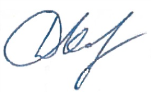 Д.В. КашаевЗаместитель главного инженера по инжинирингу - начальник управления инжиниринга обустройства месторождений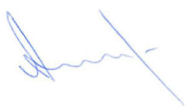 А.Н. Пантелеев№ п/пНаименованиеЛистРаздел 1 "Проект межевания территории. Текстовая часть"4Исходно-разрешительная документация5Основание для выполнения проекта межевания5Цели и задачи выполнения проекта межевания территории5Проектные решения6ВЫВОДЫ ПО ПРОЕКТУ61.1.Перечень и сведения о площади образуемых земельных участков, в том числе возможные способы их образования;81.2.Перечень и сведения о площади образуемых земельных участков, которые будут отнесены к территориям общего пользования или имуществу общего пользования, в том числе в отношении которых предполагаются резервирование и (или) изъятие для государственных или муниципальных нужд;91.3.Вид разрешенного использования образуемых земельных участков в соответствии с проектом планировки территории в случаях, предусмотренных настоящим Кодексом;91.4.Сведения о границах территории, в отношении которой утвержден проект межевания, содержащие перечень координат характерных точек этих границ в системе координат, используемой для ведения Единого государственного реестра недвижимости. Координаты характерных точек границ территории, в отношении которой утвержден проект межевания, определяются в соответствии с требованиями к точности определения координат характерных точек границ, установленных в соответствии с настоящим Кодексом для территориальных зон.(п. 5 введен Федеральным законом от 03.08.2018 N 342-ФЗ)101.5Целевое назначение лесов, вид (виды) разрешенного использования лесного участка, количественные и качественные характеристики лесного участка, сведения о нахождении лесного участка в границах особо защитных участков лесов (в случае, если подготовка проекта межевания территории осуществляется в целях определения местоположения границ образуемых и (или) изменяемых лесных участков)171.6Сведения о границах территории, в отношении которой утвержден проект межевания, содержащие перечень координат характерных точек этих границ в системе координат, используемой для ведения Единого государственного реестра недвижимости171.7Обоснование размещения линейного объекта с учётом особых условий использования территорий и мероприятий по сохранению объектов культурного наследия21Раздел 2 "Проект межевания территории. Графическая часть"2.1.Чертеж межевания территории. Чертеж красных линийРаздел 3 «Материалы по обоснованию проекта межевания территории»3.1.Чертеж зон с особыми условиями использования территории№КадастровыйкварталКадастровыйномер ЗУОбразуемый ЗУНаименование сооруженияКатегория земельВид разрешенного использованияПравообладатель.Вид праваМестоположение ЗУПлощадь кв.м.563:31:1401008-:ЗУ1Трасса выкидного трубопровода от скважины №70Земли сельскохозяйственного  назначениятрубопроводный транспортАдминистрация м. р. СергиевскийСамарская область, Сергиевский район,  сельское поселение Черновка195№КадастровыйкварталКадастровыйномер ЗУОбразуемый ЗУНаименование сооруженияКатегория земельВид разрешенного использованияПравообладатель.Вид праваМестоположение ЗУПлощадь кв.м.163:31:140100863:31:1401008:112:ЗУ1:112:ЗУ1Строительство скважины №70Земли сельскохозяйственного  назначенияДля размещения объектов сельскохозяйственного  назначения, находящихся в территориальной зоне Сх1Администрация м. р. Сергиевский,  (аренда) Рябов Евгений ВалентиновичСамарская область, Сергиевский район,  сельское поселение Черновка3600263:31:140100863:31:0000000:4899:4899/чзу1Трасса выкидного трубопровода от скважины №70Земли сельскохозяйственного  назначениятрубопроводный транспортАдминистрация м. р. Сергиевский, (сервитут) АО "Самаранефтегаз"Самарская область, Сергиевский район,  сельское поселение Черновка28363:31:140100863:31:0000000:44:44/чзу1Трасса выкидного трубопровода от скважины №70Земли населённых пунктовДля эксплуатации Южно-Орловского месторождения  нефтиМинистерство лесного хозяйства,  охраны окружающей среды и  природопользования Самарской  областиСамарская область, муниципальный район  Сергиевский, сельское поселение Черновка,  в 3-х км северо-восточнее с. Черновка на  землях СПК «Черновский»3709463:31:140100863:31:1401008:110:110/чзу1МКПР на выкидном трубопроводе, Трасса выкидного трубопровода от скважины №70Земли сельскохозяйственного  назначенияобъект "Сбор нефти и газа со скважины № 50 Южно- Орловского месторождения"Администрация м. р. СергиевскийСамарская область, муниципальный район  Сергиевский, сельское поселение Черновка9137563:31:1401008-:ЗУ1Трасса выкидного трубопровода от скважины №70Земли сельскохозяйственного  назначениятрубопроводный транспортАдминистрация м. р. СергиевскийСамарская область, Сергиевский район,  сельское поселение Черновка195663:31:140100863:31:1401008:112:112/чзу1Обустройство скважины №70, Технологический проезд к сооружениям  скважины № 70, Трасса выкидного трубопровода от скважины №70, Трасса линии анодного заземления, Трасса ВЛ-10 кВ к скважине №70, МКПУ/МКПР на выкидном трубопроводеЗемли сельскохозяйственного  назначенияДля размещения объектов сельскохозяйственного  назначения, находящихся в территориальной зоне Сх1Администрация м. р. Сергиевский,  (аренда) Рябов Евгений ВалентиновичСамарская область, Сергиевский район,  сельское поселение Черновка54219№ 1№ 1№ 1№ 1№ 1Кадастровый квартал:Кадастровый квартал:Кадастровый квартал:63:31:140100863:31:1401008Кадастровый номер:Кадастровый номер:Кадастровый номер:63:31:1401008:112:ЗУ163:31:1401008:112:ЗУ1Образуемый ЗУ:Образуемый ЗУ:Образуемый ЗУ::112:ЗУ1:112:ЗУ1Площадь кв.м.:Площадь кв.м.:Площадь кв.м.:36003600Правообладатель. Вид права:Правообладатель. Вид права:Правообладатель. Вид права:Администрация м. р. Сергиевский,  (аренда) Рябов Евгений ВалентиновичАдминистрация м. р. Сергиевский,  (аренда) Рябов Евгений ВалентиновичРазрешенное использование:Разрешенное использование:Разрешенное использование:Для размещения объектов сельскохозяйственного  назначения, находящихся в территориальной зоне Сх1Для размещения объектов сельскохозяйственного  назначения, находящихся в территориальной зоне Сх1Назначение (сооружение):Назначение (сооружение):Назначение (сооружение):Строительство скважины №70Строительство скважины №70№ точкиДирекционныйРасстояние,КоординатыКоординаты(сквозной)уголмXY1191°40'50"60,012218283,48444438,732281°40'38"59,982218224,71444426,58311°37'49"59,972218236,85444367,844101°38'15"60,032218295,59444379,931191°40'50"60,012218283,48444438,73№ 2№ 2№ 2№ 2№ 2Кадастровый квартал:Кадастровый квартал:Кадастровый квартал:63:31:140100863:31:1401008Кадастровый номер:Кадастровый номер:Кадастровый номер:63:31:0000000:489963:31:0000000:4899Образуемый ЗУ:Образуемый ЗУ:Образуемый ЗУ::4899/чзу1:4899/чзу1Площадь кв.м.:Площадь кв.м.:Площадь кв.м.:2828Правообладатель. Вид права:Правообладатель. Вид права:Правообладатель. Вид права:Администрация м. р. Сергиевский, (сервитут) АО "Самаранефтегаз"Администрация м. р. Сергиевский, (сервитут) АО "Самаранефтегаз"Разрешенное использование:Разрешенное использование:Разрешенное использование:трубопроводный транспорттрубопроводный транспортНазначение (сооружение):Назначение (сооружение):Назначение (сооружение):Трасса выкидного трубопровода от скважины №70Трасса выкидного трубопровода от скважины №70№ точкиДирекционныйРасстояние,КоординатыКоординаты(сквозной)уголмXY5339°9'56"5,062219084,91445324,156260°26'4"5,482219089,64445322,357162°43'15"5,022219088,73445316,95880°21'32"5,792219083,94445318,445339°9'56"5,062219084,91445324,15№ 3№ 3№ 3№ 3№ 3Кадастровый квартал:Кадастровый квартал:Кадастровый квартал:63:31:140100863:31:1401008Кадастровый номер:Кадастровый номер:Кадастровый номер:63:31:0000000:4463:31:0000000:44Образуемый ЗУ:Образуемый ЗУ:Образуемый ЗУ::44/чзу1:44/чзу1Площадь кв.м.:Площадь кв.м.:Площадь кв.м.:37093709Правообладатель. Вид права:Правообладатель. Вид права:Правообладатель. Вид права:Министерство лесного хозяйства,  охраны окружающей среды и  природопользования Самарской  областиМинистерство лесного хозяйства,  охраны окружающей среды и  природопользования Самарской  областиРазрешенное использование:Разрешенное использование:Разрешенное использование:Для эксплуатации Южно-Орловского месторождения  нефтиДля эксплуатации Южно-Орловского месторождения  нефтиНазначение (сооружение):Назначение (сооружение):Назначение (сооружение):Трасса выкидного трубопровода от скважины №70Трасса выкидного трубопровода от скважины №70№ точкиДирекционныйРасстояние,КоординатыКоординаты(сквозной)уголмXY983°51'59"25,742219074,25445328,211023°52'13"43,572219077,00445353,801183°51'13"35,582219116,84445371,431223°43'54"3,532219120,65445406,81131°44'27"10,22219123,88445408,23149°56'17"9,52219134,08445408,541517°54'56"14,32219143,44445410,181627°56'35"13,022219157,05445414,5817293°53'2"5,932219168,55445420,6818321°11'54"20,172219170,95445415,2619263°53'42"15,332219186,67445402,6220173°52'44"25,72219185,04445387,3821196°42'28"12,72219159,49445390,1222188°27'41"4,892219147,33445386,4723263°55'58"30,842219142,49445385,7524203°55'1"43,562219139,23445355,0825263°53'49"18,152219099,41445337,4226159°11'17"8,392219097,48445319,376159°1'35"1,932219089,64445322,3527159°10'19"14,542219087,84445323,04983°51'59"25,742219074,25445328,21№ 4№ 4№ 4№ 4№ 4Кадастровый квартал:Кадастровый квартал:Кадастровый квартал:63:31:140100863:31:1401008Кадастровый номер:Кадастровый номер:Кадастровый номер:63:31:1401008:11063:31:1401008:110Образуемый ЗУ:Образуемый ЗУ:Образуемый ЗУ::110/чзу1:110/чзу1Площадь кв.м.:Площадь кв.м.:Площадь кв.м.:91379137Правообладатель. Вид права:Правообладатель. Вид права:Правообладатель. Вид права:Администрация м. р. СергиевскийАдминистрация м. р. СергиевскийРазрешенное использование:Разрешенное использование:Разрешенное использование:объект "Сбор нефти и газа со скважины № 50 Южно- Орловского месторождения"объект "Сбор нефти и газа со скважины № 50 Южно- Орловского месторождения"Назначение (сооружение):Назначение (сооружение):Назначение (сооружение):МКПР на выкидном трубопроводе, Трасса выкидного трубопровода от скважины №70МКПР на выкидном трубопроводе, Трасса выкидного трубопровода от скважины №70№ точкиДирекционныйРасстояние,КоординатыКоординаты(сквозной)уголмXY2818°57'32"257,692218294,38445031,632920°1'12"10,632218538,09445115,353022°10'19"10,632218548,08445118,993124°10'52"10,642218557,92445123,003225°18'32"452,212218567,63445127,3633340°17'53"82,672218976,44445320,6834250°19'9"10,042219054,27445292,8135340°22'36"8,842219050,89445283,363670°19'34"40,522219059,22445280,393775°39'15"3,592219072,86445318,543887°37'26"2,412219073,75445322,023983°57'34"3,82219073,85445324,439339°9'0"11,412219074,25445328,215260°17'5"11,912219084,91445324,1540251°33'54"2,622219082,90445312,4141250°26'8"8,182219082,07445309,9242340°18'32"12,412219079,33445302,2143250°18'36"26,712219091,01445298,0344270°0'0"0,012219082,01445272,8845180°9'9"26,322219082,01445272,8746160°46'49"10,392219055,69445272,804769°17'27"11,42219045,88445276,2248160°28'37"74,272219049,91445286,8849205°24'49"451,82218979,91445311,7050319°28'26"14,872218571,83445117,8151204°33'7"8,782218583,13445108,1552139°33'31"14,772218575,14445104,5053203°37'46"9,952218563,90445114,0854202°35'24"13,222218554,78445110,0955198°20'14"231,562218542,57445105,0156194°3'13"15,982218322,77445032,1657167°15'50"10,82218307,27445028,2858157°39'23"2,552218296,74445030,662818°57'32"257,692218294,38445031,63№ 5№ 5№ 5№ 5№ 5Кадастровый квартал:Кадастровый квартал:Кадастровый квартал:63:31:140100863:31:1401008Кадастровый номер:Кадастровый номер:Кадастровый номер:--Образуемый ЗУ:Образуемый ЗУ:Образуемый ЗУ::ЗУ1:ЗУ1Площадь кв.м.:Площадь кв.м.:Площадь кв.м.:195195Правообладатель. Вид права:Правообладатель. Вид права:Правообладатель. Вид права:Администрация м. р. СергиевскийАдминистрация м. р. СергиевскийРазрешенное использование:Разрешенное использование:Разрешенное использование:трубопроводный транспорттрубопроводный транспортНазначение (сооружение):Назначение (сооружение):Назначение (сооружение):Трасса выкидного трубопровода от скважины №70Трасса выкидного трубопровода от скважины №70№ точкиДирекционныйРасстояние,КоординатыКоординаты(сквозной)уголмXY4769°20'17"11,392219045,88445276,2259160°28'28"74,262219049,90445286,8849340°28'37"74,272218979,91445311,7048249°17'27"11,42219049,91445286,884769°20'17"11,392219045,88445276,2260202°36'39"33,922218564,41445113,6561198°1'37"221,192218533,10445100,615618°20'14"231,562218322,77445032,165522°35'24"13,222218542,57445105,015423°37'46"9,952218554,78445110,0953319°51'52"0,672218563,90445114,0860202°36'39"33,922218564,41445113,65880°15'41"5,792219083,93445318,445260°21'32"5,792219084,91445324,158342°43'15"5,022219083,94445318,44780°26'4"5,482219088,73445316,956339°11'17"8,392219089,64445322,3526263°49'8"2,792219097,48445319,3763254°18'26"2,182219097,18445316,6064162°42'47"13,262219096,59445314,50880°15'41"5,792219083,93445318,4427159°15'5"3,132219087,84445323,045159°9'0"11,412219084,91445324,159339°10'19"14,542219074,25445328,2127159°15'5"3,132219087,84445323,04№ 6№ 6№ 6№ 6№ 6Кадастровый квартал:Кадастровый квартал:Кадастровый квартал:63:31:140100863:31:1401008Кадастровый номер:Кадастровый номер:Кадастровый номер:63:31:1401008:11263:31:1401008:112Образуемый ЗУ:Образуемый ЗУ:Образуемый ЗУ::112/чзу1:112/чзу1Площадь кв.м.:Площадь кв.м.:Площадь кв.м.:5421954219Правообладатель. Вид права:Правообладатель. Вид права:Правообладатель. Вид права:Администрация м. р. Сергиевский,  (аренда) Рябов Евгений ВалентиновичАдминистрация м. р. Сергиевский,  (аренда) Рябов Евгений ВалентиновичРазрешенное использование:Разрешенное использование:Разрешенное использование:Для размещения объектов сельскохозяйственного  назначения, находящихся в территориальной зоне Сх1Для размещения объектов сельскохозяйственного  назначения, находящихся в территориальной зоне Сх1Назначение (сооружение):Назначение (сооружение):Назначение (сооружение):Обустройство скважины №70, Технологический проезд к сооружениям  скважины № 70, Трасса выкидного трубопровода от скважины №70, Трасса линии анодного заземления, Трасса ВЛ-10 кВ к скважине №70, МКПУ/МКПР на выкидном трубопроводеОбустройство скважины №70, Технологический проезд к сооружениям  скважины № 70, Трасса выкидного трубопровода от скважины №70, Трасса линии анодного заземления, Трасса ВЛ-10 кВ к скважине №70, МКПУ/МКПР на выкидном трубопроводе№ точкиДирекционныйРасстояние,КоординатыКоординаты(сквозной)уголмXY28337°39'23"2,552218294,38445031,6358347°15'50"10,82218296,74445030,665714°3'13"15,982218307,27445028,285618°1'37"221,192218322,77445032,166122°36'39"33,922218533,10445100,6160319°34'26"2,842218564,41445113,6565319°32'12"11,262218566,57445111,8152204°40'19"8,532218575,14445104,5066202°6'55"11,532218567,39445100,9467200°2'18"11,532218556,71445096,6068198°57'42"283,382218545,88445092,6569258°57'34"40,472218277,88445000,5770168°55'15"38,462218270,13444960,8571258°57'37"44,082218232,39444968,2472260°0'14"2,822218223,95444924,9873254°37'8"2,792218223,46444922,2074249°49'32"2,812218222,72444919,5175244°36'55"2,822218221,75444916,8776239°19'0"2,82218220,54444914,3277234°33'26"2,812218219,11444911,9178229°29'15"2,82218217,48444909,6279224°16'55"2,822218215,66444907,4980219°31'7"2,812218213,64444905,5281213°55'3"2,82218211,47444903,7382209°12'48"2,812218209,15444902,1783206°49'19"200,552218206,70444900,8084251°47'40"84,52218027,73444810,3185281°49'12"56,822218001,33444730,0486326°48'44"27,532218012,97444674,4287251°48'34"28,162218036,01444659,3588281°48'48"118,112218027,22444632,6089311°48'48"122,242218051,40444516,9990296°48'14"37,542218132,90444425,889111°49'15"72,592218149,83444392,3792103°53'9"26,792218220,88444407,24939°57'32"59,562218214,45444433,259413°4'14"48,072218273,11444443,5595276°43'7"15,212218319,93444454,4296287°33'32"73,222218321,71444439,3197279°27'44"0,432218343,80444369,509811°51'59"192,822218343,87444369,0899281°55'60"3,972218532,57444408,7310012°24'6"3,912218533,39444404,85101282°28'45"102218537,21444405,69102192°29'29"9,992218539,37444395,93103102°39'9"8,042218529,62444393,77104191°44'40"4,912218527,86444401,61105282°31'44"7,932218523,05444400,61106192°42'10"102218524,77444392,87107102°31'16"8,072218515,01444390,67108191°50'31"5,072218513,26444398,55109282°35'58"7,932218508,30444397,51110192°35'27"102218510,03444389,77111102°33'7"8,052218500,27444387,59112191°52'27"156,932218498,52444395,45113280°13'11"3,612218344,95444363,1611418°4'31"8,062218345,59444359,61115276°7'18"16,52218353,25444362,11116294°4'21"14,292218355,01444345,70117274°51'11"6,382218360,84444332,65118256°22'36"4,712218361,38444326,29119247°9'59"4,742218360,27444321,71120233°52'11"5,732218358,43444317,34121219°2'8"5,722218355,05444312,71122204°22'48"6,692218350,61444309,11123317°7'45"116,482218344,52444306,35124227°12'19"17,462218429,89444227,10125317°0'53"4,222218418,03444214,29126307°56'18"3,972218421,12444211,41127300°5'28"3,492218423,56444208,28128288°3'23"11,492218425,31444205,26129271°0'34"6,812218428,87444194,34130258°12'24"7,442218428,99444187,53131242°55'45"9,622218427,47444180,25132239°39'28"11,072218423,09444171,68133235°17'41"28,82218417,50444162,13134139°51'48"15,512218401,10444138,4513593°34'39"27,562218389,24444148,4513653°53'25"14,322218387,52444175,96137349°26'36"4,482218395,96444187,531380°41'5"2,512218400,36444186,7113927°4'47"2,992218402,87444186,7414051°43'55"3,22218405,53444188,1014171°17'1"1,932218407,51444190,6114287°36'51"2,162218408,13444192,44143106°50'28"3,872218408,22444194,60144136°59'40"2,842218407,10444198,30145227°12'28"20,742218405,02444200,24146137°10'52"7,992218390,93444185,0214749°56'21"1,152218385,07444190,45148140°27'14"1,412218385,81444191,3314950°0'47"2,022218384,72444192,23150320°42'38"1,562218386,02444193,7815147°13'6"17,92218387,23444192,79152130°52'40"4,722218399,39444205,93153139°53'58"102,742218396,30444209,50154164°14'42"7,442218317,71444275,68155143°59'47"5,292218310,55444277,70156137°24'21"2,532218306,27444280,81157137°38'45"3,832218304,41444282,52158131°15'3"4,972218301,58444285,10159125°57'52"4,682218298,30444288,84160116°48'55"5,122218295,55444292,63161116°48'24"6,362218293,24444297,20162105°43'26"6,752218290,37444302,88163105°50'22"5,942218288,54444309,38164105°58'31"7,882218286,92444315,09165100°38'7"4,52218284,75444322,6716697°40'28"4,272218283,92444327,0916797°40'42"9,512218283,35444331,3216897°48'23"5,012218282,08444340,7416997°42'12"2,092218281,40444345,70170123°41'24"1,662218281,12444347,77171132°59'51"2,022218280,20444349,15172155°9'15"2,832218278,82444350,63173171°7'36"2,42218276,25444351,82174190°29'29"1,652218273,88444352,19175191°8'10"46,552218272,26444351,89176177°0'4"6,52218226,59444342,90177192°8'35"16,592218220,10444343,24178101°40'6"38,572218203,88444339,75179191°48'30"60,642218196,08444377,52180116°49'38"52,82218136,72444365,11181131°48'22"125,522218112,89444412,23182101°48'27"130,972218029,22444505,7918371°50'3"16,172218002,42444633,99184146°48'8"19,052218007,46444649,35185101°49'33"73,192217991,52444659,7818671°50'56"100,862217976,52444731,4218726°48'13"210,612218007,94444827,2618829°57'13"0,682218195,92444922,2318933°55'47"0,662218196,51444922,5719039°3'11"0,682218197,06444922,9419142°30'38"0,652218197,59444923,3719247°57'3"0,692218198,07444923,8119354°9'44"0,672218198,53444924,3219458°26'55"0,672218198,92444924,8619564°10'44"0,692218199,27444925,4319668°50'19"0,662218199,57444926,0519772°38'46"0,672218199,81444926,6719878°51'26"0,672218200,01444927,3119983°5'20"0,662218200,14444927,9720078°58'1"69,032218200,22444928,63201348°57'43"38,442218213,43444996,3820278°59'25"30,322218251,16444989,0220318°56'52"39,572218256,95445018,7828337°39'23"2,552218294,38445031,63204227°14'50"10,462218418,59444226,67205151°25'20"2,82218411,49444218,99206139°51'12"101,962218409,03444220,3320799°58'49"8,372218331,09444286,0720874°7'32"3,332218329,64444294,3120952°43'51"3,732218330,55444297,5121032°43'31"3,462218332,81444300,4821124°15'14"12218335,72444302,35212317°7'37"111,842218336,63444302,76204227°14'50"10,462218418,59444226,671281°38'15"60,032218283,48444438,734191°37'49"59,972218295,59444379,933101°40'38"59,982218236,85444367,84211°40'50"60,012218224,71444426,581281°38'15"60,032218283,48444438,735025°24'49"451,82218571,83445117,8149340°28'28"74,262218979,91445311,7059249°20'17"11,392219049,90445286,8847340°46'49"10,392219045,88445276,22460°9'9"26,322219055,69445272,8045250°17'51"24,592219082,01445272,87213160°18'54"56,822219073,72445249,7221470°18'0"10,032219020,22445268,86215160°17'35"48,722219023,60445278,30216205°18'23"436,492218977,73445294,7351139°28'26"14,872218583,13445108,155025°24'49"451,82218571,83445117,814270°26'8"8,182219079,33445302,214171°33'54"2,622219082,07445309,924080°18'24"6,122219082,90445312,418342°42'47"13,262219083,93445318,4464254°8'31"4,52219096,59445314,50217250°17'11"12,92219095,36445310,1743160°18'32"12,412219091,01445298,034270°26'8"8,182219079,33445302,21№ точки № точки (сквозной)Дирекционный уголРасстояние, мXY11263°53'28"15,322219186,67445402,6122173°52'44"25,72219185,04445387,3833196°39'53"12,692219159,49445390,1244188°34'37"4,892219147,33445386,4855263°55'50"30,832219142,49445385,7566203°51'54"43,582219139,23445355,0977263°58'46"20,982219099,38445337,4688254°11'45"6,682219097,18445316,6099250°17'11"12,92219095,36445310,171010250°18'36"26,712219091,01445298,031111250°18'20"24,62219082,01445272,881212160°19'28"56,822219073,72445249,72131370°19'9"10,042219020,22445268,851414160°18'15"48,722219023,60445278,301515205°18'19"436,482218977,73445294,721616204°36'40"17,312218583,13445108,151717202°6'55"11,532218567,39445100,941818200°2'18"11,532218556,71445096,601919198°57'42"283,382218545,88445092,652020258°56'24"40,452218277,88445000,572121168°57'43"38,442218270,12444960,872222258°57'37"44,082218232,39444968,232323259°58'6"2,812218223,95444924,972424254°40'23"2,82218223,46444922,202525249°45'18"2,82218222,72444919,502626244°36'55"2,822218221,75444916,872727239°19'0"2,82218220,54444914,322828234°33'26"2,812218219,11444911,912929229°29'15"2,82218217,48444909,623030224°16'55"2,822218215,66444907,493131219°21'40"2,812218213,64444905,523232214°5'14"2,82218211,47444903,743333209°12'48"2,812218209,15444902,173434206°49'19"200,552218206,70444900,803535251°47'40"84,52218027,73444810,313636281°49'12"56,822218001,33444730,043737326°49'46"27,532218012,97444674,423838251°48'34"28,162218036,01444659,363939281°48'44"118,122218027,22444632,614040311°48'48"122,242218051,40444516,994141296°48'14"37,542218132,90444425,88424211°49'15"72,592218149,83444392,374343103°53'9"26,792218220,88444407,2444449°57'32"59,562218214,45444433,25454513°4'56"48,072218273,11444443,554646276°43'7"15,212218319,93444454,434747287°33'15"73,242218321,71444439,324848279°41'20"0,422218343,80444369,49494911°51'59"192,822218343,87444369,085050281°55'60"3,972218532,57444408,73515112°24'6"3,912218533,39444404,855252282°28'45"102218537,21444405,695353192°29'29"9,992218539,37444395,935454102°39'9"8,042218529,62444393,775555191°44'40"4,912218527,86444401,615656282°31'44"7,932218523,05444400,615757192°38'49"102218524,77444392,875858102°32'11"8,062218515,01444390,685959191°50'31"5,072218513,26444398,556060282°35'58"7,932218508,30444397,516161192°35'27"102218510,03444389,776262102°32'11"8,062218500,27444387,596363191°52'40"156,932218498,52444395,466464280°13'11"3,612218344,95444363,16656518°8'34"8,062218345,59444359,616666276°7'18"16,52218353,25444362,126767294°3'22"14,32218355,01444345,716868274°51'11"6,382218360,84444332,656969256°22'36"4,712218361,38444326,297070247°12'47"4,752218360,27444321,717171233°48'39"5,722218358,43444317,337272219°2'8"5,722218355,05444312,717373204°22'48"6,692218350,61444309,117474317°7'45"116,482218344,52444306,357575227°12'19"17,462218429,89444227,107676317°0'53"4,222218418,03444214,297777307°56'18"3,972218421,12444211,417878300°5'28"3,492218423,56444208,287979288°3'23"11,492218425,31444205,268080271°0'34"6,812218428,87444194,348181258°12'24"7,442218428,99444187,538282242°55'45"9,622218427,47444180,258383239°39'28"11,072218423,09444171,688484235°17'41"28,82218417,50444162,138585139°51'48"15,512218401,10444138,45868693°34'35"27,572218389,24444148,45878753°52'0"14,312218387,52444175,978888349°26'36"4,482218395,96444187,5389890°41'5"2,512218400,36444186,71909027°4'47"2,992218402,87444186,74919151°43'55"3,22218405,53444188,10929271°17'1"1,932218407,51444190,61939387°37'30"2,172218408,13444192,449494106°53'3"3,862218408,22444194,619595136°59'40"2,842218407,10444198,309696227°13'36"20,752218405,02444200,249797137°7'43"82218390,93444185,01989849°56'21"1,152218385,07444190,459999140°27'14"1,412218385,81444191,3310010049°49'50"2,022218384,72444192,23101101320°59'43"1,562218386,02444193,7710210247°11'47"17,92218387,23444192,79103103130°52'40"4,722218399,39444205,92104104139°53'43"102,752218396,30444209,49105105164°14'42"7,442218317,71444275,68106106143°59'47"5,292218310,55444277,70107107137°34'24"2,522218306,27444280,81108108137°32'8"3,842218304,41444282,51109109131°15'3"4,972218301,58444285,10110110125°57'52"4,682218298,30444288,84111111116°48'55"5,122218295,55444292,63112112116°48'24"6,362218293,24444297,20113113105°43'26"6,752218290,37444302,88114114105°50'22"5,942218288,54444309,38115115105°58'31"7,882218286,92444315,09116116100°38'7"4,52218284,75444322,6711711797°40'28"4,272218283,92444327,0911811897°40'42"9,512218283,35444331,3211911997°47'27"5,022218282,08444340,7412012097°44'25"2,082218281,40444345,71121121123°41'24"1,662218281,12444347,77122122132°59'51"2,022218280,20444349,15123123155°9'15"2,832218278,82444350,63124124170°53'27"2,42218276,25444351,82125125190°49'59"1,652218273,88444352,20126126191°8'10"46,552218272,26444351,89127127177°0'4"6,52218226,59444342,90128128192°8'35"16,592218220,10444343,24129129101°40'6"38,572218203,88444339,75130130191°48'30"60,642218196,08444377,52131131116°49'20"52,812218136,72444365,11132132131°48'33"125,512218112,89444412,24133133101°48'24"130,982218029,22444505,7913413471°49'23"16,162218002,42444634,00135135146°48'8"19,052218007,46444649,35136136101°49'33"73,192217991,52444659,7813713771°50'56"100,862217976,52444731,4213813826°48'21"210,612218007,94444827,2613913929°13'9"0,682218195,92444922,2414014033°12'24"0,662218196,51444922,5714114139°41'57"0,692218197,06444922,9314214243°9'9"0,662218197,59444923,3714314347°23'9"0,682218198,07444923,8214414454°9'44"0,672218198,53444924,3214514558°53'28"0,682218198,92444924,8614614663°26'6"0,672218199,27444925,4414714769°8'44"0,672218199,57444926,0414814872°38'46"0,672218199,81444926,6714914978°51'26"0,672218200,01444927,3115015083°11'27"0,672218200,14444927,9715115178°57'55"69,022218200,22444928,64152152348°57'43"38,442218213,43444996,3815315378°59'25"30,322218251,16444989,0215415418°57'26"297,262218256,95445018,7815515520°1'12"10,632218538,09445115,3515615622°10'19"10,632218548,08445118,9915715724°10'52"10,642218557,92445123,0015815825°18'23"452,232218567,63445127,36159159340°18'0"82,652218976,46445320,67160160250°19'9"10,042219054,27445292,81161161340°22'36"8,842219050,89445283,3616216270°19'34"40,522219059,22445280,3916316375°39'15"3,592219072,86445318,5416416487°37'26"2,412219073,75445322,0216516583°52'42"29,542219073,85445324,4316616623°52'13"43,572219077,00445353,8016716783°51'13"35,582219116,84445371,4316816823°34'58"3,522219120,65445406,811691691°47'49"10,212219123,88445408,221701709°56'17"9,52219134,08445408,5417117117°54'56"14,32219143,44445410,1817217227°56'35"13,022219157,05445414,58173173293°53'2"5,932219168,55445420,68174174321°10'34"20,182219170,95445415,261751263°53'28"15,322219186,67445402,611175227°12'36"10,452218418,59444226,672176151°25'20"2,82218411,49444219,003177139°51'28"101,962218409,03444220,34417899°58'49"8,372218331,09444286,07517974°7'32"3,332218329,64444294,31618052°43'51"3,732218330,55444297,51718132°43'31"3,462218332,81444300,48818224°15'14"12218335,72444302,359183317°7'37"111,842218336,63444302,7610175227°12'36"10,452218418,59444226,67Площадь: 70 888 кв. м.Площадь: 70 888 кв. м.Площадь: 70 888 кв. м.Площадь: 70 888 кв. м.Площадь: 70 888 кв. м.Площадь: 70 888 кв. м.Главный инженер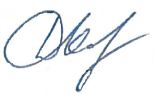 Д.В. КашаевЗаместитель главного инженера по инжинирингу - начальник управления инжиниринга обустройства месторождений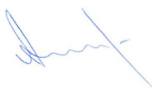 А.Н. Пантелеев№ п/пНаименованиеЛистОсновная часть проекта планировки территорииОсновная часть проекта планировки территорииОсновная часть проекта планировки территорииРаздел 1 «Проект планировки территории. Графическая часть»31.1Чертеж красных линий. Чертеж  границ зон планируемого размещения линейных объектов.Раздел 2 «Положение о размещении линейных объектов»4Исходно-разрешительная документация52.1.Наименование, основные характеристики и назначение планируемых для размещения линейных объектов62.2.Перечень субъектов Российской Федерации, перечень муниципальных районов, городских округов в составе субъектов Российской Федерации, перечень поселений, населенных пунктов, внутригородских территорий городов федерального значения, на территориях которых устанавливаются зоны планируемого размещения линейных объектов102.3.Перечень координат характерных точек границ зон планируемого размещения линейных объектов112.4.Перечень координат характерных точек границ зон планируемого размещения линейных объектов, подлежащих переносу (переустройству) из зон планируемого размещения линейных объектов152.5.Предельные параметры разрешенного строительства, реконструкции объектов капитального строительства, входящих в состав линейных объектов в границах зон их планируемого размещения 152.6.Информация о необходимости осуществления мероприятий по защите сохраняемых объектов капитального строительства (здание, строение, сооружение, объекты, строительство которых не завершено), существующих и строящихся на момент подготовки проекта планировки территории, а также объектов капитального строительства, планируемых к строительству в соответствии с ранее утвержденной документацией по планировке территории, от возможного негативного воздействия в связи с размещением линейных объектов172.7.Информация о необходимости осуществления мероприятий по сохранению объектов культурного наследия от возможного негативного воздействия в связи с размещением линейных объектов262.8.Информация о необходимости осуществления мероприятий по охране окружающей среды272.9.Информация о необходимости осуществления мероприятий по защите территории от чрезвычайных ситуаций природного и техногенного характера, в том числе по обеспечению пожарной безопасности и гражданской обороне37№ точки № точки (сквозной)Дирекционный уголРасстояние, мXY11263°53'28"15,322219186,67445402,6122173°52'44"25,72219185,04445387,3833196°39'53"12,692219159,49445390,1244188°34'37"4,892219147,33445386,4855263°55'50"30,832219142,49445385,7566203°51'54"43,582219139,23445355,0977263°58'46"20,982219099,38445337,4688254°11'45"6,682219097,18445316,6099250°17'11"12,92219095,36445310,171010250°18'36"26,712219091,01445298,031111250°18'20"24,62219082,01445272,881212160°19'28"56,822219073,72445249,72131370°19'9"10,042219020,22445268,851414160°18'15"48,722219023,60445278,301515205°18'19"436,482218977,73445294,721616204°36'40"17,312218583,13445108,151717202°6'55"11,532218567,39445100,941818200°2'18"11,532218556,71445096,601919198°57'42"283,382218545,88445092,652020258°56'24"40,452218277,88445000,572121168°57'43"38,442218270,12444960,872222258°57'37"44,082218232,39444968,232323259°58'6"2,812218223,95444924,972424254°40'23"2,82218223,46444922,202525249°45'18"2,82218222,72444919,502626244°36'55"2,822218221,75444916,872727239°19'0"2,82218220,54444914,322828234°33'26"2,812218219,11444911,912929229°29'15"2,82218217,48444909,623030224°16'55"2,822218215,66444907,493131219°21'40"2,812218213,64444905,523232214°5'14"2,82218211,47444903,743333209°12'48"2,812218209,15444902,173434206°49'19"200,552218206,70444900,803535251°47'40"84,52218027,73444810,313636281°49'12"56,822218001,33444730,043737326°49'46"27,532218012,97444674,423838251°48'34"28,162218036,01444659,363939281°48'44"118,122218027,22444632,614040311°48'48"122,242218051,40444516,994141296°48'14"37,542218132,90444425,88424211°49'15"72,592218149,83444392,374343103°53'9"26,792218220,88444407,2444449°57'32"59,562218214,45444433,25454513°4'56"48,072218273,11444443,554646276°43'7"15,212218319,93444454,434747287°33'15"73,242218321,71444439,324848279°41'20"0,422218343,80444369,49494911°51'59"192,822218343,87444369,085050281°55'60"3,972218532,57444408,73515112°24'6"3,912218533,39444404,855252282°28'45"102218537,21444405,695353192°29'29"9,992218539,37444395,935454102°39'9"8,042218529,62444393,775555191°44'40"4,912218527,86444401,615656282°31'44"7,932218523,05444400,615757192°38'49"102218524,77444392,875858102°32'11"8,062218515,01444390,685959191°50'31"5,072218513,26444398,556060282°35'58"7,932218508,30444397,516161192°35'27"102218510,03444389,776262102°32'11"8,062218500,27444387,596363191°52'40"156,932218498,52444395,466464280°13'11"3,612218344,95444363,16656518°8'34"8,062218345,59444359,616666276°7'18"16,52218353,25444362,126767294°3'22"14,32218355,01444345,716868274°51'11"6,382218360,84444332,656969256°22'36"4,712218361,38444326,297070247°12'47"4,752218360,27444321,717171233°48'39"5,722218358,43444317,337272219°2'8"5,722218355,05444312,717373204°22'48"6,692218350,61444309,117474317°7'45"116,482218344,52444306,357575227°12'19"17,462218429,89444227,107676317°0'53"4,222218418,03444214,297777307°56'18"3,972218421,12444211,417878300°5'28"3,492218423,56444208,287979288°3'23"11,492218425,31444205,268080271°0'34"6,812218428,87444194,348181258°12'24"7,442218428,99444187,538282242°55'45"9,622218427,47444180,258383239°39'28"11,072218423,09444171,688484235°17'41"28,82218417,50444162,138585139°51'48"15,512218401,10444138,45868693°34'35"27,572218389,24444148,45878753°52'0"14,312218387,52444175,978888349°26'36"4,482218395,96444187,5389890°41'5"2,512218400,36444186,71909027°4'47"2,992218402,87444186,74919151°43'55"3,22218405,53444188,10929271°17'1"1,932218407,51444190,61939387°37'30"2,172218408,13444192,449494106°53'3"3,862218408,22444194,619595136°59'40"2,842218407,10444198,309696227°13'36"20,752218405,02444200,249797137°7'43"82218390,93444185,01989849°56'21"1,152218385,07444190,459999140°27'14"1,412218385,81444191,3310010049°49'50"2,022218384,72444192,23101101320°59'43"1,562218386,02444193,7710210247°11'47"17,92218387,23444192,79103103130°52'40"4,722218399,39444205,92104104139°53'43"102,752218396,30444209,49105105164°14'42"7,442218317,71444275,68106106143°59'47"5,292218310,55444277,70107107137°34'24"2,522218306,27444280,81108108137°32'8"3,842218304,41444282,51109109131°15'3"4,972218301,58444285,10110110125°57'52"4,682218298,30444288,84111111116°48'55"5,122218295,55444292,63112112116°48'24"6,362218293,24444297,20113113105°43'26"6,752218290,37444302,88114114105°50'22"5,942218288,54444309,38115115105°58'31"7,882218286,92444315,09116116100°38'7"4,52218284,75444322,6711711797°40'28"4,272218283,92444327,0911811897°40'42"9,512218283,35444331,3211911997°47'27"5,022218282,08444340,7412012097°44'25"2,082218281,40444345,71121121123°41'24"1,662218281,12444347,77122122132°59'51"2,022218280,20444349,15123123155°9'15"2,832218278,82444350,63124124170°53'27"2,42218276,25444351,82125125190°49'59"1,652218273,88444352,20126126191°8'10"46,552218272,26444351,89127127177°0'4"6,52218226,59444342,90128128192°8'35"16,592218220,10444343,24129129101°40'6"38,572218203,88444339,75130130191°48'30"60,642218196,08444377,52131131116°49'20"52,812218136,72444365,11132132131°48'33"125,512218112,89444412,24133133101°48'24"130,982218029,22444505,7913413471°49'23"16,162218002,42444634,00135135146°48'8"19,052218007,46444649,35136136101°49'33"73,192217991,52444659,7813713771°50'56"100,862217976,52444731,4213813826°48'21"210,612218007,94444827,2613913929°13'9"0,682218195,92444922,2414014033°12'24"0,662218196,51444922,5714114139°41'57"0,692218197,06444922,9314214243°9'9"0,662218197,59444923,3714314347°23'9"0,682218198,07444923,8214414454°9'44"0,672218198,53444924,3214514558°53'28"0,682218198,92444924,8614614663°26'6"0,672218199,27444925,4414714769°8'44"0,672218199,57444926,0414814872°38'46"0,672218199,81444926,6714914978°51'26"0,672218200,01444927,3115015083°11'27"0,672218200,14444927,9715115178°57'55"69,022218200,22444928,64152152348°57'43"38,442218213,43444996,3815315378°59'25"30,322218251,16444989,0215415418°57'26"297,262218256,95445018,7815515520°1'12"10,632218538,09445115,3515615622°10'19"10,632218548,08445118,9915715724°10'52"10,642218557,92445123,0015815825°18'23"452,232218567,63445127,36159159340°18'0"82,652218976,46445320,67160160250°19'9"10,042219054,27445292,81161161340°22'36"8,842219050,89445283,3616216270°19'34"40,522219059,22445280,3916316375°39'15"3,592219072,86445318,5416416487°37'26"2,412219073,75445322,0216516583°52'42"29,542219073,85445324,4316616623°52'13"43,572219077,00445353,8016716783°51'13"35,582219116,84445371,4316816823°34'58"3,522219120,65445406,811691691°47'49"10,212219123,88445408,221701709°56'17"9,52219134,08445408,5417117117°54'56"14,32219143,44445410,1817217227°56'35"13,022219157,05445414,58173173293°53'2"5,932219168,55445420,68174174321°10'34"20,182219170,95445415,261751263°53'28"15,322219186,67445402,611175227°12'36"10,452218418,59444226,672176151°25'20"2,82218411,49444219,003177139°51'28"101,962218409,03444220,34417899°58'49"8,372218331,09444286,07517974°7'32"3,332218329,64444294,31618052°43'51"3,732218330,55444297,51718132°43'31"3,462218332,81444300,48818224°15'14"12218335,72444302,359183317°7'37"111,842218336,63444302,7610175227°12'36"10,452218418,59444226,67Площадь: 70 888 кв. м.Площадь: 70 888 кв. м.Площадь: 70 888 кв. м.Площадь: 70 888 кв. м.Площадь: 70 888 кв. м.Площадь: 70 888 кв. м.№ п/пНаименование параметраЗначение предельных размеров земельных участков и предельных параметров разрешенного строительства, реконструкции объектов капитального строительства в территориальных зонахЗначение предельных размеров земельных участков и предельных параметров разрешенного строительства, реконструкции объектов капитального строительства в территориальных зонахЗначение предельных размеров земельных участков и предельных параметров разрешенного строительства, реконструкции объектов капитального строительства в территориальных зонахЗначение предельных размеров земельных участков и предельных параметров разрешенного строительства, реконструкции объектов капитального строительства в территориальных зонахЗначение предельных размеров земельных участков и предельных параметров разрешенного строительства, реконструкции объектов капитального строительства в территориальных зонахЗначение предельных размеров земельных участков и предельных параметров разрешенного строительства, реконструкции объектов капитального строительства в территориальных зонахЗначение предельных размеров земельных участков и предельных параметров разрешенного строительства, реконструкции объектов капитального строительства в территориальных зонахЗначение предельных размеров земельных участков и предельных параметров разрешенного строительства, реконструкции объектов капитального строительства в территориальных зонахСх1Сх2Сх2-0Сх2-3Сх2-4Сх2-5Сх2-6Сх-3Предельные (минимальные и (или) максимальные) размеры земельных участков, в том числе их площадьПредельные (минимальные и (или) максимальные) размеры земельных участков, в том числе их площадьПредельные (минимальные и (или) максимальные) размеры земельных участков, в том числе их площадьПредельные (минимальные и (или) максимальные) размеры земельных участков, в том числе их площадьПредельные (минимальные и (или) максимальные) размеры земельных участков, в том числе их площадьПредельные (минимальные и (или) максимальные) размеры земельных участков, в том числе их площадьПредельные (минимальные и (или) максимальные) размеры земельных участков, в том числе их площадьПредельные (минимальные и (или) максимальные) размеры земельных участков, в том числе их площадьПредельные (минимальные и (или) максимальные) размеры земельных участков, в том числе их площадьМинимальная площадь земельного участка, кв.м1000100010001000100010001000600Максимальная площадь земельного участка, кв.м--------Предельное количество этажей или предельная высота зданий, строений, сооруженийПредельное количество этажей или предельная высота зданий, строений, сооруженийПредельное количество этажей или предельная высота зданий, строений, сооруженийПредельное количество этажей или предельная высота зданий, строений, сооруженийПредельное количество этажей или предельная высота зданий, строений, сооруженийПредельное количество этажей или предельная высота зданий, строений, сооруженийПредельное количество этажей или предельная высота зданий, строений, сооруженийПредельное количество этажей или предельная высота зданий, строений, сооруженийПредельное количество этажей или предельная высота зданий, строений, сооруженийПредельная высота зданий, строений, сооружений, м020202020202010Минимальные отступы от границ земельных участков в целях определения мест допустимого размещения зданий, строений, сооружений, за пределами которых запрещено строительство зданий, строений, сооруженийМинимальные отступы от границ земельных участков в целях определения мест допустимого размещения зданий, строений, сооружений, за пределами которых запрещено строительство зданий, строений, сооруженийМинимальные отступы от границ земельных участков в целях определения мест допустимого размещения зданий, строений, сооружений, за пределами которых запрещено строительство зданий, строений, сооруженийМинимальные отступы от границ земельных участков в целях определения мест допустимого размещения зданий, строений, сооружений, за пределами которых запрещено строительство зданий, строений, сооруженийМинимальные отступы от границ земельных участков в целях определения мест допустимого размещения зданий, строений, сооружений, за пределами которых запрещено строительство зданий, строений, сооруженийМинимальные отступы от границ земельных участков в целях определения мест допустимого размещения зданий, строений, сооружений, за пределами которых запрещено строительство зданий, строений, сооруженийМинимальные отступы от границ земельных участков в целях определения мест допустимого размещения зданий, строений, сооружений, за пределами которых запрещено строительство зданий, строений, сооруженийМинимальные отступы от границ земельных участков в целях определения мест допустимого размещения зданий, строений, сооружений, за пределами которых запрещено строительство зданий, строений, сооруженийМинимальные отступы от границ земельных участков в целях определения мест допустимого размещения зданий, строений, сооружений, за пределами которых запрещено строительство зданий, строений, сооруженийМинимальный отступ от границ земельных участков до зданий, строений, сооружений м-5155153Максимальный процент застройки  в границах земельного участка, определяемый как отношение суммарной площади земельного участка, которая может быть застроена, ко всей площади земельного участкаМаксимальный процент застройки  в границах земельного участка, определяемый как отношение суммарной площади земельного участка, которая может быть застроена, ко всей площади земельного участкаМаксимальный процент застройки  в границах земельного участка, определяемый как отношение суммарной площади земельного участка, которая может быть застроена, ко всей площади земельного участкаМаксимальный процент застройки  в границах земельного участка, определяемый как отношение суммарной площади земельного участка, которая может быть застроена, ко всей площади земельного участкаМаксимальный процент застройки  в границах земельного участка, определяемый как отношение суммарной площади земельного участка, которая может быть застроена, ко всей площади земельного участкаМаксимальный процент застройки  в границах земельного участка, определяемый как отношение суммарной площади земельного участка, которая может быть застроена, ко всей площади земельного участкаМаксимальный процент застройки  в границах земельного участка, определяемый как отношение суммарной площади земельного участка, которая может быть застроена, ко всей площади земельного участкаМаксимальный процент застройки  в границах земельного участка, определяемый как отношение суммарной площади земельного участка, которая может быть застроена, ко всей площади земельного участкаМаксимальный процент застройки  в границах земельного участка, определяемый как отношение суммарной площади земельного участка, которая может быть застроена, ко всей площади земельного участкаМаксимальный процент застройки в границах земельного участка при застройке земельных участков для садоводства и дачного хозяйства, %0------40Максимальный процент застройки в границах земельного участка при размещении производственных объектов, %0808080508080-Максимальный процент застройки в границах земельного участка при размещении коммунально-складских объектов, %0606060606060-Максимальный процент застройки в границах земельного участка при размещении иных объектов, за исключением случаев,  указанных в пунктах 5-7 настоящей таблицы %0------40Иные показателиИные показателиИные показателиИные показателиИные показателиИные показателиИные показателиИные показателиИные показателиМаксимальный размер санитарно-защитной зоны, м0001001005000Максимальная высота капитальных ограждений земельных участков, м02222221,5Максимальная площадь объектов капитального строительства, предназначенных для оказания гражданам медицинской помощи в стационарах (больницы, родильные дома, научно-медицинские учреждения и прочие объекты, обеспечивающие оказание услуги по лечению в стационаре), за исключением станций скорой помощи-0----0-Наименование зданий, сооружений, между которыми устанавливается расстояниеНормативный документ, устанавливающий требования к расстояниюНормативное значение расстояния между зданиями и сооружениями, мПринятое значение расстояния между зданиями и сооружениями, мПлощадка скважины № 70Площадка скважины № 70Площадка скважины № 70Площадка скважины № 70н.п. Черновка – устье скважиныСП 231.1311500.2015 табл.1300500н.п. Орловка – устье скважиныСП 231.1311500.2015 табл.13005200н.п. Нива – устье скважиныСП 231.1311500.2015 табл.13006300Устье скважины – емкость производственно-дождевых стоковСП 231.1311500.2015 табл.29,010,8Устье скважины – БДРФедеральные нормы и правила в области промышленной безопасности «Правила безопасности в нефтяной и газовой промышленности»,приложение  № 69,013,5Емкость производственно-дождевых стоков – БДРФедеральные нормыи правила в области промышленной безопасности «Правила безопасностив нефтяной и газовой промышленности»,приложение  № 69,023,7Устье скважины – дренажная емкостьСП 231.1311500.2015 табл.29,039,7Устье скважины – узел пуска ОУСП 231.1311500.2015 табл.29,0039,1Узел пуска ОУ – дренажная емкостьСП 231.1311500.2015 табл.29,009.2Устье скважины – КТПСП 231.1311500.2015 п.6.1.12,ПУЭ табл.7.3.1380,097,6Устье скважины – станция управленияСП 231.1311500.2015 п.6.1.12,ПУЭ табл.7.3.1380,094,2Емкость производственно-дождевых стоков – КТПСП 231.1311500.2015 п.6.1.12,ПУЭ табл.7.3.1312,5090,5Емкость производственно-дождевых стоков – станция управленияСП 231.1311500.2015 п.6.1.12,ПУЭ табл.7.3.1312,5086,9БДР – КТПСП 231.1311500.2015п.6.1.12,ПУЭ табл.7.3.1325,0109,2БДР – станция управленияСП 231.1311500.2015 п.6.1.12, ПУЭ табл.7.3.1325,0105,7Дренажная емкость – КТПСП 231.1311500.2015 п.6.1.12, ПУЭ табл.7.3.1340,0116,1Дренажная емкость – станция управленияСП 231.1311500.2015 п.6.1.12, ПУЭ табл.7.3.1340,0113,0Узел пуска ОУ – КТПСП 231.1311500.2015 п.6.1.12, ПУЭ табл.7.3.1380,0123,9Узел пуска ОУ – станция управленияСП 231.1311500.2015 п.6.1.12, ПУЭ табл.7.3.1380,0120,6Площадка узла приема ОУПлощадка узла приема ОУПлощадка узла приема ОУПлощадка узла приема ОУн.п. Черновка – узел приема ОУСП 231.1311500.2015 табл.13001533н.п. Орловка – узел приема ОУСП 231.1311500.2015 табл.13004554н.п. Нива – узел приема ОУСП 231.1311500.2015 табл.13005432Узел приема ОУ – дренажная емкость (сущ.)СП 231.1311500.2015 табл.29,020,8№ точки № точки (сквозной)Дирекционный уголРасстояние, мXY1177°6'43"87,382218215,21444907,0522348°57'53"16,772218234,70444992,233378°59'25"30,322218251,16444989,024418°57'26"297,262218256,95445018,785520°1'12"10,632218538,09445115,356622°10'19"10,632218548,08445118,997724°10'52"10,642218557,92445123,008825°18'23"452,232218567,63445127,3699340°18'0"82,652218976,46445320,671010250°19'9"10,042219054,27445292,811111340°22'36"8,842219050,89445283,36121270°19'34"40,522219059,22445280,39131375°39'15"3,592219072,86445318,54141487°37'26"2,412219073,75445322,02151583°52'42"29,542219073,85445324,43161623°52'13"43,572219077,00445353,80171783°52'29"16,492219116,84445371,43181820°8'11"1,282219118,60445387,83191950°25'41"14,132219119,80445388,27202050°1'39"3,952219128,80445399,16212120°54'45"3,952219131,34445402,19222220°29'5"29,172219135,03445403,60232313°10'46"8,62219162,36445413,812424293°20'3"0,562219170,73445415,772525321°11'54"20,172219170,95445415,262626263°53'42"15,332219186,67445402,622727173°52'44"25,72219185,04445387,382828196°42'28"12,72219159,49445390,122929188°27'41"4,892219147,33445386,473030263°56'13"8,92219142,49445385,753131230°27'47"7,652219141,55445376,903232228°56'29"3,812219136,68445371,003333202°8'8"3,822219134,18445368,133434200°29'59"38,182219130,64445366,693535260°27'13"31,422219094,88445353,323636260°37'14"2,272219089,67445322,343737260°7'36"3,212219089,30445320,103838260°12'4"5,882219088,75445316,943939252°6'53"2,642219087,75445311,154040250°19'26"8,612219086,94445308,644141250°29'9"16,292219084,04445300,534242249°5'45"10,792219078,60445285,184343171°10'52"122219074,75445275,104444160°21'39"10,532219062,89445276,944545250°13'58"2,722219052,97445280,484646160°28'49"5,182219052,05445277,924747160°28'55"12,212219047,17445279,65484870°22'28"2,742219035,66445283,734949160°25'15"59,862219036,58445286,315050205°25'26"447,512218980,18445306,375151205°21'56"7,052218576,01445114,255252202°13'19"1,772218569,64445111,235353201°51'59"35,982218568,00445110,565454198°20'53"231,742218534,61445097,165555199°28'6"11,222218314,65445024,215656200°32'14"39,052218304,07445020,475757260°32'54"44,582218267,50445006,775858168°55'27"28,322218260,18444962,805959258°57'37"44,082218232,39444968,246060260°0'14"2,822218223,95444924,986161254°37'8"2,792218223,46444922,206262249°49'32"2,812218222,72444919,516363244°36'55"2,822218221,75444916,876464239°19'0"2,82218220,54444914,326565234°33'26"2,812218219,11444911,916666229°29'15"2,82218217,48444909,626767224°21'23"0,632218215,66444907,4968177°6'43"87,382218215,21444907,05№ точки № точки (сквозной)Дирекционный уголРасстояние, мXY1118°57'24"257,692218294,38445031,642220°1'12"10,632218538,09445115,353322°10'19"10,632218548,08445118,994424°10'52"10,642218557,92445123,005525°18'23"452,232218567,63445127,3666340°18'0"82,652218976,46445320,6777250°19'9"10,042219054,27445292,8188340°22'36"8,842219050,89445283,369970°19'34"40,522219059,22445280,39101075°39'15"3,592219072,86445318,54111187°37'26"2,412219073,75445322,02121283°52'42"29,542219073,85445324,43131323°52'13"43,572219077,00445353,80141483°51'13"35,582219116,84445371,43151523°34'58"3,522219120,65445406,8116161°47'49"10,212219123,88445408,2217179°56'17"9,52219134,08445408,54181817°54'56"14,32219143,44445410,18191927°56'35"13,022219157,05445414,582020293°53'2"5,932219168,55445420,682121321°10'34"20,182219170,95445415,262222263°53'28"15,322219186,67445402,612323173°53'19"20,192219185,04445387,382424159°38'4"4,222219164,96445389,532525124°57'57"5,362219161,00445391,002626110°26'40"1,82219157,93445395,392727200°31'0"20,462219157,30445397,082828260°26'50"10,422219138,14445389,912929249°37'58"4,972219136,41445379,633030214°52'41"5,352219134,68445374,973131200°29'12"42,572219130,29445371,913232260°28'52"33,322219090,41445357,013333260°26'16"2,832219084,90445324,153434260°14'13"9,082219084,43445321,363535251°50'26"2,632219082,89445312,413636250°24'44"8,172219082,07445309,913737340°18'32"12,412219079,33445302,213838250°18'36"26,712219091,01445298,0339390°0'0"02219082,01445272,884039180°9'9"26,322219082,01445272,884141160°49'56"10,392219055,69445272,81424269°23'6"11,392219045,88445276,224343160°25'25"74,282219049,89445286,884444205°25'20"451,822218979,90445311,774545319°31'42"14,872218571,83445117,814646224°59'60"0,012218583,14445108,164747204°35'3"8,82218583,13445108,154848139°31'45"14,782218575,13445104,494949204°13'40"0,662218563,89445114,085050204°26'38"1,332218563,29445113,815151204°16'0"1,342218562,08445113,265252203°52'31"1,332218560,86445112,715353203°39'15"1,322218559,64445112,175454203°5'6"1,332218558,43445111,645555203°5'6"1,332218557,21445111,125656203°5'6"1,332218555,99445110,605757202°41'11"1,322218554,77445110,085858202°21'25"1,342218553,55445109,575959202°17'8"1,322218552,31445109,066060201°43'16"1,322218551,09445108,566161201°33'43"1,332218549,86445108,076262201°33'43"1,332218548,62445107,586363201°9'41"1,332218547,38445107,096464200°45'30"1,332218546,14445106,616565200°45'30"1,332218544,90445106,146666200°21'12"1,322218543,66445105,676767199°47'56"1,332218542,42445105,216868200°12'13"1,332218541,17445104,766969199°23'31"1,332218539,92445104,307070199°39'14"1,342218538,67445103,867171199°23'31"1,332218537,41445103,417272198°58'60"1,322218536,16445102,977373198°50'36"1,332218534,91445102,547474198°26'6"1,332218533,65445102,117575198°20'53"220,852218532,39445101,697676194°4'47"15,992218322,77445032,177777167°15'8"10,792218307,26445028,287878157°26'57"2,562218296,74445030,6679118°57'24"257,692218294,38445031,64№ точки № точки (сквозной)Дирекционный уголРасстояние, мXY11206°49'36"35,282218107,14444850,462244°43'22"33,622218075,66444834,5433314°26'22"10,842218099,55444858,2041206°49'36"35,282218107,14444850,4614206°33'54"0,672218108,78444851,292543°6'43"0,642218108,18444850,9936312°52'44"0,192218108,65444851,4344206°33'54"0,672218108,78444851,29№ точки № точки (сквозной)Дирекционный уголРасстояние, мXY11320°31'39"1,762218389,28444195,012320°37'23"5,992218390,64444193,8933319°38'8"0,262218395,27444190,0944227°14'32"6,692218395,47444189,9255137°7'43"82218390,93444185,016649°56'21"1,152218385,07444190,4577140°27'14"1,412218385,81444191,338849°49'50"2,022218384,72444192,2399320°59'43"1,562218386,02444193,77101047°16'48"3,022218387,23444192,79111320°31'39"1,762218389,28444195,01111318°30'33"22,992218398,75444187,01212229°25'6"35,062218415,97444171,78313139°54'29"5,122218393,16444145,1541493°34'35"27,572218389,24444148,4551553°52'0"14,312218387,52444175,97616349°26'32"2,842218395,96444187,53711318°30'33"22,992218398,75444187,01№ точки № точки (сквозной)Дирекционный уголРасстояние, мXY11331°23'22"12218394,89444186,0722321°26'5"6,622218395,77444185,5933303°49'0"6,272218400,95444181,4644296°4'26"7,832218404,44444176,2555273°19'9"5,72218407,88444169,2266318°45'51"1,082218408,21444163,5377270°0'0"0,012218409,02444162,8287229°3'34"1,12218409,02444162,8199273°21'59"7,152218408,30444161,981010281°52'4"4,232218408,72444154,841111235°16'32"14,92218409,59444150,701212139°51'48"15,512218401,10444138,45131393°34'35"27,572218389,24444148,45141453°52'54"12,52218387,52444175,97151331°23'22"12218394,89444186,0711561°53'12"0,832217994,25444657,9921651°20'25"2,182217994,64444658,7231743°21'48"1,732217996,00444660,4241841°27'24"20,712217997,26444661,61519281°55'15"0,922218012,78444675,32620326°49'6"24,062218012,97444674,42721221°27'46"20,632218033,11444661,25822281°28'14"135,072218017,65444647,59923311°28'15"118,432218044,51444515,221024311°26'14"5,582218122,94444426,481125309°7'3"2,352218126,63444422,301226303°37'22"2,372218128,11444420,481327298°53'12"2,652218129,42444418,511428296°28'6"52,952218130,70444416,191529191°49'23"17,962218154,30444368,791630116°49'20"52,812218136,72444365,111731131°48'33"125,512218112,89444412,241832101°48'24"130,982218029,22444505,79193371°49'23"16,162218002,42444634,002034146°48'48"15,782218007,46444649,35211561°53'12"0,832217994,25444657,99135331°38'35"8,32218385,60444191,08236227°14'5"2,92218392,90444187,14337137°7'43"82218390,93444185,0143849°55'38"0,822218385,07444190,45535331°38'35"8,32218385,60444191,08Технологический блок, оборудованиеТехнологический блок, оборудованиеТехнологический блок, оборудованиеКоличество опасного веществаКоличество опасного веществаФизические условия содержания опасного веществаФизические условия содержания опасного веществаФизические условия содержания опасного веществанаименование технологического сооружения наименование опасного веществаколичество единиц оборудования, мв единице оборудования, кгв сооружении, тагрегатное состояниедавление рабочее, МПатемпература, 0СВыкидной трубопровод от скважины № 70 до АГЗУ-1водонефтяная эмульсияпротяженность 2068,8 м4,39 в 1 м трубы9,09жидкость1,1010Год123456Дебиты скв. № 70- по нефти, т/сут82,337,425,618,414,011,1- по жидкости, м3/сут122,093,888,485,483,381,8Добыча газа, млн.м3/год0,5680,3470,2380,1710,1300,103НаименованиеЗначениеПластовая нефтьПластовая нефтьДавление насыщения, МПа6,29Вязкость, мПа·с6,14Плотность, т/м30,844Газосодержание, м3/т30,50Газосодержание при дифференциальном разгазировании, м3/т26,23Разгазированная нефтьРазгазированная нефтьПлотность, т/м30,8962Вязкость, мПа·с47,98Весовое содержание, %: - смол11,30 - парафинов3,27 - серы2,34Молекулярная масса260,00Газ однократногоразгазированияГаз однократногоразгазированияОтносительный удельный вес1,079Мольное содержание в газе, %: - азота11,25 - метана44,47 - сероводорода-Наименование компонентаЗначениеЗначениеЗначениеНаименование компонентаНефть пластоваяНефть разгазированнаяГаз однократногоразгазированияСероводород---Углекислый газ0,15-0,61Азот+редкие2,77-11,25Метан11,080,2444,47Этан3,530,5212,89Пропан6,112,6617,08Изобутан1,180,742,56Н.бутан4,063,496,29Изопентан2,502,832,02Н. пентан2,563,051,48Гексаны5,507,061,10Гептаны4,626,360,25Остаток С9+В55,9473,05-ИТОГО100,00100,00100,00Наименование веществаКласс веществаКласс опасности вещества по
ГОСТ 12.1.005-88*Температура, ºСТемпература, ºСТемпература, ºСКонцентрационный предел воспламенения, объемное содержание, %Концентрационный предел воспламенения, объемное содержание, %Наименование веществаКласс веществаКласс опасности вещества по
ГОСТ 12.1.005-88*вспышкивоспламенениясамовоспламенениянижнийверхнийГазонасыщенная нефть (без H2S)А3<28503002,915Разгазированная нефтьА328≥504502,915Углеводородный газГ3--2464,346№п/пПикетажное значение пересечения ПК+Наименование коммуникацииДиаметр трубы, ммГлубина до верха трубы, мУгол пересечения, градусВладелец коммуникацииАдрес владельца или № телефонаПримечание123456789Трасса выкидного трубопровода от скважины № 70Трасса выкидного трубопровода от скважины № 70Трасса выкидного трубопровода от скважины № 70Трасса выкидного трубопровода от скважины № 70Трасса выкидного трубопровода от скважины № 70Трасса выкидного трубопровода от скважины № 70Трасса выкидного трубопровода от скважины № 70Трасса выкидного трубопровода от скважины № 70Трасса выкидного трубопровода от скважины № 7013+44,5кабель связи-0,582°ПАО «Ростелеком»--4+48,5нефтепровод по земле89-83°АО «Самаранефтегаз»--6+6,3водовод нед.1141,587°АО «Самаранефтегаз»--9+12,8ЛЭП 6кВ 3пр.--88°АО «Самаранефтегаз»-Сближение с опорой №2
19,1 м9+26,7нефтепровод891,888°АО «Самаранефтегаз»--12+91,5ЛЭП 6кВ 3пр.--66°АО «Самаранефтегаз»-Сближение с опорой б/н
14,0 м17+47,4нефтепровод1141,061°АО «Самаранефтегаз»--18+76,3нефтепровод нед.1141,361°АО «Самаранефтегаз»--19+91,2нефтепровод част.демонт.1141,143°АО «Самаранефтегаз»--19+92,1нефтепровод890,464°АО «Самаранефтегаз»--19+98,2нефтепровод890,756°АО «Самаранефтегаз»--19+99,3трубопровод на стойках50,159+1,067°АО «Самаранефтегаз»--20+2,4газопровод--66°АО «Самаранефтегаз»--220+2,9нефтепровод нед.1140,883°АО «Самаранефтегаз»--320+8,3нефтепровод1141,060°АО «Самаранефтегаз»--20+50,4нефтепровод1141,089°АО «Самаранефтегаз»--Расчетный вариантВыкидной трубопровод от скв. 70 (устье)Выкидной трубопровод от скв. 70 (устье)Выкидной трубопровод от скв. 70 (устье)Выкидной трубопровод от скв. 70 (устье)Выкидной трубопровод от скв. 70 (трасса)Выкидной трубопровод от скв. 70 (трасса)Выкидной трубопровод от скв. 70 (трасса)Расчетный вариантпорывпорывсвищсвищпорывпорывсвищИсходные данныеИсходные данныеИсходные данныеИсходные данныеИсходные данныеИсходные данныеИсходные данныеИсходные данныеВнутренний диаметр трубопровода, м0,0790,0790,0790,0790,0790,0790,079Длина опорожняемого участка трубопровода, м5551350135013501350Общая длина трубопровода, м2068,82068,82068,82068,82068,82068,82068,8Плотность жидкости, кг/м31096109610961096109610961096Рабочее давление в трубопроводе, кгс/см2 (абс.)15,315,315,315,715,715,715,7Дебит жидкости, т/сут96,9096,9096,9096,9096,9096,9096,90Объем вылившейся жидкости, м30,1440,8940,894,634,6341,2941,29Расчетная площадь пролива, м211,151800,001800,00209,37209,371466,981466,98Расчетные данныеРасчетные данныеРасчетные данныеРасчетные данныеРасчетные данныеРасчетные данныеРасчетные данныеРасчетные данныеЭффективный диаметр пролива, м3,7747,8747,8716,3316,3343,2243,22Высота пламени, м6,3237,0037,0017,5217,5234,4634,46Расстояние от геометрического центра пролива до объекта при интенсивности теплового излучения, соответствующей степени поражения, м:Расстояние от геометрического центра пролива до объекта при интенсивности теплового излучения, соответствующей степени поражения, м:Расстояние от геометрического центра пролива до объекта при интенсивности теплового излучения, соответствующей степени поражения, м:Расстояние от геометрического центра пролива до объекта при интенсивности теплового излучения, соответствующей степени поражения, м:Расстояние от геометрического центра пролива до объекта при интенсивности теплового излучения, соответствующей степени поражения, м:Расстояние от геометрического центра пролива до объекта при интенсивности теплового излучения, соответствующей степени поражения, м:Расстояние от геометрического центра пролива до объекта при интенсивности теплового излучения, соответствующей степени поражения, м:Расстояние от геометрического центра пролива до объекта при интенсивности теплового излучения, соответствующей степени поражения, м:1,4 кВт/м2 - без негативных последствий в течение длительного времени 11,3867,2467,2437,6637,6664,2164,214,2 кВт/м2 - безопасно для человека в брезентовой одежде 5,7834,4434,4420,2620,2633,2133,217,0 кВт/м2 - непереносимая боль через 20 – 30 с, ожог 1 степени через 15 – 20 с, ожог 2 степени через 30 – 40 с, воспламенение хлопка-волокна через 15 мин3,8824,2424,2414,0614,0622,8122,8110,5 кВт/м2 - непереносимая боль через 3 – 5 с, ожог 1 степени через 6 – 8 с, ожог 2 степени через 12 – 16 с2,7824,0424,0410,1610,1621,7121,71Наименование параметраЗначениеЗначениеРасчетный вариантВыкидной трубопровод от скв. 70 (устье)Выкидной трубопровод от скв. 70 (трасса)Внутренний диаметр трубопровода, м0,0790,079Длина опорожняемого участка трубопровода, м5,01350,0Общая длина трубопровода, м2068,82068,8Объем вылившейся жидкости, м30,144,63Расчетная площадь пролива, м211,15209,37Всего выделится газов при аварии, кг1,6745,87Удельный выброс, г/(м2хч)110,05169,74Количество испарившихся паров с поверхности разлива за 1 час, кг1,2335,54Сумма газов и паров, выделившихся при аварии, кг2,9081,41Количество газов и паров участвующих в создании поражающих факторов, кг0,298,14Радиусы зон разрушения:Радиусы зон разрушения:Радиусы зон разрушения:- полных (Pизб>100 кПа), м--- 50 %-ных (Pизб=53 кПа), м---средних (Pизб=28 кПа), м---умеренных (Pизб.=12 кПа), м--- нижний порог повреждения человека (Pизб.=5 кПа), м---малых повреждений (Pизб=3 кПа), м-9,62- частичное разрушение остекления(Pизб= 2 кПа), м-17,73Сценарий развития аварииГлубина зоны заражения АХОВ, кмУдаленность объекта от места аварии, кмРазлив 20 т аммиака на автодороге 3,80,9Разлив 0,96 т жидкого хлора на автодороге5,00,9Наименование сооруженияНомер сценария аварииНаименование поражающего фактораВероятность реализации сценария аварии, год-1Индивидуальный риск, год-1Выкидной трубопровод от скважины № 70 (надземный участок на устье скважины)сценарий № 1тепловое поражение4,95×10-75,71×10-9Выкидной трубопровод от скважины № 70 (надземный участок на устье скважины)сценарий № 2тепловое поражение1,90×10-72,19×10-9Выкидной трубопровод от скважины № 70 (надземный участок на устье скважины)сценарий № 3ударная волна2,85×10-7-Выкидной трубопровод от скважины № 70 (надземный участок на устье скважины)сценарий № 4загрязнение окружающей среды1,50×10-6-Выкидной трубопровод от скважины № 70 (надземный участок на устье скважины)сценарий № 5тепловое поражение6,02×10-74,34×10-10Выкидной трубопровод от скважины № 70 (надземный участок на устье скважины)сценарий № 6тепловое поражение5,68×10-74,09×10-10Выкидной трубопровод от скважины № 70 (надземный участок на устье скважины)сценарий № 7загрязнение окружающей среды1,60×10-5-Выкидной трубопровод от скважины № 70 (участок по трассе с максимальным проливом)сценарий № 1тепловое поражение1,34×10-46,16×10-10Выкидной трубопровод от скважины № 70 (участок по трассе с максимальным проливом)сценарий № 2тепловое поражение5,13×10-52,37×10-10Выкидной трубопровод от скважины № 70 (участок по трассе с максимальным проливом)сценарий № 3ударная волна7,70×10-53,79×10-10Выкидной трубопровод от скважины № 70 (участок по трассе с максимальным проливом)сценарий № 4загрязнение окружающей среды4,06×10-4-Выкидной трубопровод от скважины № 70 (участок по трассе с максимальным проливом)сценарий № 5тепловое поражение1,63×10-44,57×10-11Выкидной трубопровод от скважины № 70 (участок по трассе с максимальным проливом)сценарий № 6тепловое поражение1,53×10-44,31×10-11Выкидной трубопровод от скважины № 70 (участок по трассе с максимальным проливом)сценарий № 7загрязнение окружающей среды4,32×10-3-№ п/пНаименование природного процесса, опасного природного явленияМероприятия по инженерной защите1Сильный ветерСтроительство проектируемого объекта ведется с учетом района по ветровым нагрузкам. Оборудование устанавливается на бетонные фундаменты, опорные конструкции под оборудование устанавливаются на железобетонные стойки, которые погружены в сверленые котлованы на основания из бетона с засыпкой песчано-гравийной смесью. Закрепление оборудования осуществляется с помощью фундаментных болтов, болтами или шпильками к закладным деталям, приваркой закладных деталей. Опоры под строительные конструкции (радиомачта, молниеотвод и т.д.) выполнены из металла с заделкой бетоном в сверленом котловане. Молниеотводы и радиомачты выполнены из труб круглого сечения. Стойки под трубопроводы выполнены из труб с заделкой бетоном в столбчатых фундаментах и в высверленных котлованах.Для предотвращения повреждения кабелей наружных сетей электроснабжения прокладка их осуществляется в траншее на глубине 0,7 м от планировочной отметки, открыто в водогазопроводных трубах.Для предотвращения повреждения кабелей КИПиА по площадкам осуществляется в защитных стальных водогазопроводных трубах. Прокладка межплощадочных кабелей КИПиА осуществляется в траншее на глубине 0,7 м. На ВЛ приняты железобетонные опоры. Длины пролетов между опорами приняты в соответствии с работой ОАО РАО «ЕЭС России» ОАО «РОСЭП» (шифр 25.0038), в которой основными положениями по определению расчетных пролетов опор ВЛ стало соблюдение требований ПУЭ 7 изд. Закрепление опор в грунте выполнить в соответствии с типовой серией 4.407-253 «Закрепление в грунтах железобетонных опор и деревянных опор на железобетонных приставках ВЛ 0,4-20 кВ».Проектируемые трубопроводы укладываются на глубину не менее 1,0 м до верхней образующей трубы. 2Сильный ливень, подтоплениеПроизводственно-дождевые сточные воды с приустьевой площадки нефтяной скважины № 70 Южно-Орловскогоместорождения через дождеприемный приямок диаметром 530 мм (расположенный на приустьевой площадке) отводитсяпо самотечной сети с уклоном 0,02 в подземную емкость производственно-дождевых стоков с гидрозатвором объемом 5 м3.Водонепроницаемость и защита емкости производственно-дождевых стоков от коррозии достигается путем нанесения на ее внутреннюю поверхность следующих видов покрытий согласно СП 28.13330.2017 (приложение П):коллоидно-цементным раствором КЦР - 1 слой толщиной 12 мм;сополимеро-винилхлоридные лакокрасочные покрытия (типа ХС): грунтовка и эмаль - по 2 слоя.Самотечная сеть производственно-дождевой канализации прокладывается подземно из чугунных труб диаметром 200 мм длиной 12,2 м по ГОСТ 9583-75.В качестве первичной защиты для монолитных и сборных железобетонных конструкций применять тяжелый бетон кл.В15 по ГОСТ 26633-2015 на портландцементе по ГОСТ 10178-85, марки по водонепроницаемости – W4, W6 по морозостойкости – F200.В качестве вторичной защиты от коррозии поверхности железобетонных и бетонных конструкций, соприкасающихся с грунтом, обмазать горячим битумом БН70/30 (ГОСТ 6617-76) за три раза. Поверхности железобетонных стоек СОН покрыть кремнийорганической эмалью КО-174 по ГОСТ Р 51691-2008 в два слоя (общей толщиной не менее 100 мкм).Все металлические конструкции, детали, находящиеся в грунте, защитить от коррозии системой лакокрасочного покрытия, состоящей из 1-го слоя эпоксидной грунтовки толщиной 125 мкм и 1-го слоя полиуретановой эмали толщиной 125 мкм.Для защиты от коррозии на металлические конструкции, изделия закладные и сварные швы, находящиеся на открытом воздухе, нанести антикоррозионное атмосферостойкое покрытие, состоящее из 1-го слоя эпоксидной грунтовки толщиной 100 мкм и 1-го слоя полиуретановой эмали толщиной 50 мкм. Общая толщина покрытия – 150 мкм.3Сильный снегСтроительство проектируемого объекта ведется с учетом района по снеговой нагрузке. Кабельные сооружения защищаются тем же способом, что и при сильном ветре. Оборудование КИПиА размещается в утепленном герметичном шкафу КИПиА.4Сильный морозПроектируемые трубопроводы укладываются на глубину не менее 1,0 м до верхней образующей трубы. Для железобетонных стоек ВЛ применятся тяжелый бетон, марки по морозоустойчивости F200 из сульфатостойкого цемента.Для защиты оборудования КИПиА от низких температур предусмотрены утепленные герметичные шкафы КИПиА. Температура внутри шкафа поддерживается с помощью электрообогревателя с функцией автоматического поддержания температуры, выполненного в общепромышленном исполнении, который поставляется комплектно заводом изготовителем. Температура внутреннего воздуха в шкафу КИПиА принята не ниже плюс 10 ºС. 5ГрозаДля молниезащиты, защиты от вторичных проявлений молнии и защиты от статического электричества металлические корпуса технологического оборудования и трубопроводы соединяются в единую электрическую цепь и присоединяются к заземляющему устройству.Для защиты от заноса высоких потенциалов по подземным и внешним коммуникациям при вводе в здания или сооружения, последние присоединяются к заземляющему устройству.Заземлители для молниезащиты и защитного заземления – общие.Для молниезащиты газоотводных труб (воздушников) емкости производственно-дождевых стоков и емкости дренажной предусматривается установка отдельно стоящих молниеотводов.Для защиты электрооборудования от грозовых перенапряжений на корпусе КТП устанавливаются ограничители перенапряжений. Опоры ВЛ подлежат заземлению.6Пучение грунтовДля снижения негативного воздействия сил морозного пучения на опоры, в сверленые котлованы перед бетонированием фундамента вдоль стенки скважины проложить два слоя гидроизола на глубину промерзания грунтов.Для обратной засыпки, подсыпок применять непучинистый, непросадочный, ненабухающий грунт, уплотнение производить отдельными слоями, толщиной не более 200 мм с достижением плотности сухого грунта не менее 1,65 т/м3. Для обратной засыпки стоек СОН применять ПГС с достижением плотности не менее 1,7 т/м3.7Эрозионные процессыДля защиты территории строительства от эрозионных процессов предусматривается рекультивация земель с последующим посевом многолетних трав.8Природные пожарыПроектные сооружения расположены на достаточном удалении от лесных массивов, чем обеспечивается исключение возможности перекидывания возможных природных пожаров на территорию проектируемых сооружений.Для предотвращения распространения степных пожаров предусматривается пропахивание территории по периметру вокруг площадок проектируемых сооружений в виде полосы шириной, обеспечивающей недопущение перекидывания пламени на защищаемые объекты.№
п/пНаименование мероприятияНаименование мероприятияНаименование мероприятияНаименование мероприятияНаименование мероприятияНаименование мероприятияСроки исполненияСроки исполненияСроки исполненияСроки исполненияСроки исполненияСроки исполненияСроки исполненияИсполнительИсполнительИсполнительИсполнительИсполнительИсполнительИсполнительИсполнительИсполнительИсполнительИсполнительИсполнительисточник финансированияисточник финансированияисточник финансированияисточник финансированияисточник финансированияисточник финансированияисточник финансированияисточник финансированияисточник финансированияисточник финансированияПланируемый объем финансирования по годам (тыс. руб.)*Планируемый объем финансирования по годам (тыс. руб.)*Планируемый объем финансирования по годам (тыс. руб.)*Планируемый объем финансирования по годам (тыс. руб.)*Планируемый объем финансирования по годам (тыс. руб.)*Планируемый объем финансирования по годам (тыс. руб.)*Планируемый объем финансирования по годам (тыс. руб.)*Планируемый объем финансирования по годам (тыс. руб.)*Планируемый объем финансирования по годам (тыс. руб.)*Планируемый объем финансирования по годам (тыс. руб.)*Планируемый объем финансирования по годам (тыс. руб.)*Планируемый объем финансирования по годам (тыс. руб.)*Планируемый объем финансирования по годам (тыс. руб.)*Планируемый объем финансирования по годам (тыс. руб.)*Планируемый объем финансирования по годам (тыс. руб.)*Планируемый объем финансирования по годам (тыс. руб.)*Планируемый объем финансирования по годам (тыс. руб.)*Планируемый объем финансирования по годам (тыс. руб.)*Планируемый объем финансирования по годам (тыс. руб.)*Планируемый объем финансирования по годам (тыс. руб.)*Планируемый объем финансирования по годам (тыс. руб.)*Планируемый объем финансирования по годам (тыс. руб.)*Планируемый объем финансирования по годам (тыс. руб.)*Планируемый объем финансирования по годам (тыс. руб.)*Планируемый объем финансирования по годам (тыс. руб.)*Планируемый объем финансирования по годам (тыс. руб.)*Планируемый объем финансирования по годам (тыс. руб.)*Планируемый объем финансирования по годам (тыс. руб.)*Планируемый объем финансирования по годам (тыс. руб.)*Планируемый объем финансирования по годам (тыс. руб.)*Планируемый объем финансирования по годам (тыс. руб.)*Планируемый объем финансирования по годам (тыс. руб.)*Планируемый объем финансирования по годам (тыс. руб.)*Планируемый объем финансирования по годам (тыс. руб.)*Планируемый объем финансирования по годам (тыс. руб.)*Планируемый объем финансирования по годам (тыс. руб.)*Планируемый объем финансирования по годам (тыс. руб.)*Планируемый объем финансирования по годам (тыс. руб.)*Планируемый объем финансирования по годам (тыс. руб.)*Планируемый объем финансирования по годам (тыс. руб.)*Планируемый объем финансирования по годам (тыс. руб.)*Планируемый объем финансирования по годам (тыс. руб.)*№
п/пНаименование мероприятияНаименование мероприятияНаименование мероприятияНаименование мероприятияНаименование мероприятияНаименование мероприятияСроки исполненияСроки исполненияСроки исполненияСроки исполненияСроки исполненияСроки исполненияСроки исполненияИсполнительИсполнительИсполнительИсполнительИсполнительИсполнительИсполнительИсполнительИсполнительИсполнительИсполнительИсполнительисточник финансированияисточник финансированияисточник финансированияисточник финансированияисточник финансированияисточник финансированияисточник финансированияисточник финансированияисточник финансированияисточник финансирования202020202020202020202020202020212021202120212021202120212021202120212021202120212021202120212022202220222022202220222022202220222023202320232023202320232023202420242020-20241. Сохранение культурного и исторического наследия народа, обеспечение гражданам доступа к культурным ценностям1. Сохранение культурного и исторического наследия народа, обеспечение гражданам доступа к культурным ценностям1. Сохранение культурного и исторического наследия народа, обеспечение гражданам доступа к культурным ценностям1. Сохранение культурного и исторического наследия народа, обеспечение гражданам доступа к культурным ценностям1. Сохранение культурного и исторического наследия народа, обеспечение гражданам доступа к культурным ценностям1. Сохранение культурного и исторического наследия народа, обеспечение гражданам доступа к культурным ценностям1. Сохранение культурного и исторического наследия народа, обеспечение гражданам доступа к культурным ценностям1. Сохранение культурного и исторического наследия народа, обеспечение гражданам доступа к культурным ценностям1. Сохранение культурного и исторического наследия народа, обеспечение гражданам доступа к культурным ценностям1. Сохранение культурного и исторического наследия народа, обеспечение гражданам доступа к культурным ценностям1. Сохранение культурного и исторического наследия народа, обеспечение гражданам доступа к культурным ценностям1. Сохранение культурного и исторического наследия народа, обеспечение гражданам доступа к культурным ценностям1. Сохранение культурного и исторического наследия народа, обеспечение гражданам доступа к культурным ценностям1. Сохранение культурного и исторического наследия народа, обеспечение гражданам доступа к культурным ценностям1. Сохранение культурного и исторического наследия народа, обеспечение гражданам доступа к культурным ценностям1. Сохранение культурного и исторического наследия народа, обеспечение гражданам доступа к культурным ценностям1. Сохранение культурного и исторического наследия народа, обеспечение гражданам доступа к культурным ценностям1. Сохранение культурного и исторического наследия народа, обеспечение гражданам доступа к культурным ценностям1. Сохранение культурного и исторического наследия народа, обеспечение гражданам доступа к культурным ценностям1. Сохранение культурного и исторического наследия народа, обеспечение гражданам доступа к культурным ценностям1. Сохранение культурного и исторического наследия народа, обеспечение гражданам доступа к культурным ценностям1. Сохранение культурного и исторического наследия народа, обеспечение гражданам доступа к культурным ценностям1. Сохранение культурного и исторического наследия народа, обеспечение гражданам доступа к культурным ценностям1. Сохранение культурного и исторического наследия народа, обеспечение гражданам доступа к культурным ценностям1. Сохранение культурного и исторического наследия народа, обеспечение гражданам доступа к культурным ценностям1. Сохранение культурного и исторического наследия народа, обеспечение гражданам доступа к культурным ценностям1. Сохранение культурного и исторического наследия народа, обеспечение гражданам доступа к культурным ценностям1. Сохранение культурного и исторического наследия народа, обеспечение гражданам доступа к культурным ценностям1. Сохранение культурного и исторического наследия народа, обеспечение гражданам доступа к культурным ценностям1. Сохранение культурного и исторического наследия народа, обеспечение гражданам доступа к культурным ценностям1. Сохранение культурного и исторического наследия народа, обеспечение гражданам доступа к культурным ценностям1. Сохранение культурного и исторического наследия народа, обеспечение гражданам доступа к культурным ценностям1. Сохранение культурного и исторического наследия народа, обеспечение гражданам доступа к культурным ценностям1. Сохранение культурного и исторического наследия народа, обеспечение гражданам доступа к культурным ценностям1. Сохранение культурного и исторического наследия народа, обеспечение гражданам доступа к культурным ценностям1. Сохранение культурного и исторического наследия народа, обеспечение гражданам доступа к культурным ценностям1. Сохранение культурного и исторического наследия народа, обеспечение гражданам доступа к культурным ценностям1. Сохранение культурного и исторического наследия народа, обеспечение гражданам доступа к культурным ценностям1. Сохранение культурного и исторического наследия народа, обеспечение гражданам доступа к культурным ценностям1. Сохранение культурного и исторического наследия народа, обеспечение гражданам доступа к культурным ценностям1. Сохранение культурного и исторического наследия народа, обеспечение гражданам доступа к культурным ценностям1. Сохранение культурного и исторического наследия народа, обеспечение гражданам доступа к культурным ценностям1. Сохранение культурного и исторического наследия народа, обеспечение гражданам доступа к культурным ценностям1. Сохранение культурного и исторического наследия народа, обеспечение гражданам доступа к культурным ценностям1. Сохранение культурного и исторического наследия народа, обеспечение гражданам доступа к культурным ценностям1. Сохранение культурного и исторического наследия народа, обеспечение гражданам доступа к культурным ценностям1. Сохранение культурного и исторического наследия народа, обеспечение гражданам доступа к культурным ценностям1. Сохранение культурного и исторического наследия народа, обеспечение гражданам доступа к культурным ценностям1. Сохранение культурного и исторического наследия народа, обеспечение гражданам доступа к культурным ценностям1. Сохранение культурного и исторического наследия народа, обеспечение гражданам доступа к культурным ценностям1. Сохранение культурного и исторического наследия народа, обеспечение гражданам доступа к культурным ценностям1. Сохранение культурного и исторического наследия народа, обеспечение гражданам доступа к культурным ценностям1. Сохранение культурного и исторического наследия народа, обеспечение гражданам доступа к культурным ценностям1. Сохранение культурного и исторического наследия народа, обеспечение гражданам доступа к культурным ценностям1. Сохранение культурного и исторического наследия народа, обеспечение гражданам доступа к культурным ценностям1. Сохранение культурного и исторического наследия народа, обеспечение гражданам доступа к культурным ценностям1. Сохранение культурного и исторического наследия народа, обеспечение гражданам доступа к культурным ценностям1. Сохранение культурного и исторического наследия народа, обеспечение гражданам доступа к культурным ценностям1. Сохранение культурного и исторического наследия народа, обеспечение гражданам доступа к культурным ценностям1. Сохранение культурного и исторического наследия народа, обеспечение гражданам доступа к культурным ценностям1. Сохранение культурного и исторического наследия народа, обеспечение гражданам доступа к культурным ценностям1. Сохранение культурного и исторического наследия народа, обеспечение гражданам доступа к культурным ценностям1. Сохранение культурного и исторического наследия народа, обеспечение гражданам доступа к культурным ценностям1. Сохранение культурного и исторического наследия народа, обеспечение гражданам доступа к культурным ценностям1. Сохранение культурного и исторического наследия народа, обеспечение гражданам доступа к культурным ценностям1. Сохранение культурного и исторического наследия народа, обеспечение гражданам доступа к культурным ценностям1. Сохранение культурного и исторического наследия народа, обеспечение гражданам доступа к культурным ценностям1. Сохранение культурного и исторического наследия народа, обеспечение гражданам доступа к культурным ценностям1. Сохранение культурного и исторического наследия народа, обеспечение гражданам доступа к культурным ценностям1. Сохранение культурного и исторического наследия народа, обеспечение гражданам доступа к культурным ценностям1. Сохранение культурного и исторического наследия народа, обеспечение гражданам доступа к культурным ценностям1. Сохранение культурного и исторического наследия народа, обеспечение гражданам доступа к культурным ценностям1. Сохранение культурного и исторического наследия народа, обеспечение гражданам доступа к культурным ценностям1. Сохранение культурного и исторического наследия народа, обеспечение гражданам доступа к культурным ценностям1. Сохранение культурного и исторического наследия народа, обеспечение гражданам доступа к культурным ценностям1. Сохранение культурного и исторического наследия народа, обеспечение гражданам доступа к культурным ценностям1. Сохранение культурного и исторического наследия народа, обеспечение гражданам доступа к культурным ценностям1. Сохранение культурного и исторического наследия народа, обеспечение гражданам доступа к культурным ценностям1.1.  Обеспечение осуществления и реализации государственной политики в сфере культуры и туризма на территории муниципального района Сергиевский1.1.  Обеспечение осуществления и реализации государственной политики в сфере культуры и туризма на территории муниципального района Сергиевский1.1.  Обеспечение осуществления и реализации государственной политики в сфере культуры и туризма на территории муниципального района Сергиевский1.1.  Обеспечение осуществления и реализации государственной политики в сфере культуры и туризма на территории муниципального района Сергиевский1.1.  Обеспечение осуществления и реализации государственной политики в сфере культуры и туризма на территории муниципального района Сергиевский1.1.  Обеспечение осуществления и реализации государственной политики в сфере культуры и туризма на территории муниципального района Сергиевский1.1.  Обеспечение осуществления и реализации государственной политики в сфере культуры и туризма на территории муниципального района Сергиевский1.1.  Обеспечение осуществления и реализации государственной политики в сфере культуры и туризма на территории муниципального района Сергиевский1.1.  Обеспечение осуществления и реализации государственной политики в сфере культуры и туризма на территории муниципального района Сергиевский1.1.  Обеспечение осуществления и реализации государственной политики в сфере культуры и туризма на территории муниципального района Сергиевский1.1.  Обеспечение осуществления и реализации государственной политики в сфере культуры и туризма на территории муниципального района Сергиевский1.1.  Обеспечение осуществления и реализации государственной политики в сфере культуры и туризма на территории муниципального района Сергиевский1.1.  Обеспечение осуществления и реализации государственной политики в сфере культуры и туризма на территории муниципального района Сергиевский1.1.  Обеспечение осуществления и реализации государственной политики в сфере культуры и туризма на территории муниципального района Сергиевский1.1.  Обеспечение осуществления и реализации государственной политики в сфере культуры и туризма на территории муниципального района Сергиевский1.1.  Обеспечение осуществления и реализации государственной политики в сфере культуры и туризма на территории муниципального района Сергиевский1.1.  Обеспечение осуществления и реализации государственной политики в сфере культуры и туризма на территории муниципального района Сергиевский1.1.  Обеспечение осуществления и реализации государственной политики в сфере культуры и туризма на территории муниципального района Сергиевский1.1.  Обеспечение осуществления и реализации государственной политики в сфере культуры и туризма на территории муниципального района Сергиевский1.1.  Обеспечение осуществления и реализации государственной политики в сфере культуры и туризма на территории муниципального района Сергиевский1.1.  Обеспечение осуществления и реализации государственной политики в сфере культуры и туризма на территории муниципального района Сергиевский1.1.  Обеспечение осуществления и реализации государственной политики в сфере культуры и туризма на территории муниципального района Сергиевский1.1.  Обеспечение осуществления и реализации государственной политики в сфере культуры и туризма на территории муниципального района Сергиевский1.1.  Обеспечение осуществления и реализации государственной политики в сфере культуры и туризма на территории муниципального района Сергиевский1.1.  Обеспечение осуществления и реализации государственной политики в сфере культуры и туризма на территории муниципального района Сергиевский1.1.  Обеспечение осуществления и реализации государственной политики в сфере культуры и туризма на территории муниципального района Сергиевский1.1.  Обеспечение осуществления и реализации государственной политики в сфере культуры и туризма на территории муниципального района Сергиевский1.1.  Обеспечение осуществления и реализации государственной политики в сфере культуры и туризма на территории муниципального района Сергиевский1.1.  Обеспечение осуществления и реализации государственной политики в сфере культуры и туризма на территории муниципального района Сергиевский1.1.  Обеспечение осуществления и реализации государственной политики в сфере культуры и туризма на территории муниципального района Сергиевский1.1.  Обеспечение осуществления и реализации государственной политики в сфере культуры и туризма на территории муниципального района Сергиевский1.1.  Обеспечение осуществления и реализации государственной политики в сфере культуры и туризма на территории муниципального района Сергиевский1.1.  Обеспечение осуществления и реализации государственной политики в сфере культуры и туризма на территории муниципального района Сергиевский1.1.  Обеспечение осуществления и реализации государственной политики в сфере культуры и туризма на территории муниципального района Сергиевский1.1.  Обеспечение осуществления и реализации государственной политики в сфере культуры и туризма на территории муниципального района Сергиевский1.1.  Обеспечение осуществления и реализации государственной политики в сфере культуры и туризма на территории муниципального района Сергиевский1.1.  Обеспечение осуществления и реализации государственной политики в сфере культуры и туризма на территории муниципального района Сергиевский1.1.  Обеспечение осуществления и реализации государственной политики в сфере культуры и туризма на территории муниципального района Сергиевский1.1.  Обеспечение осуществления и реализации государственной политики в сфере культуры и туризма на территории муниципального района Сергиевский1.1.  Обеспечение осуществления и реализации государственной политики в сфере культуры и туризма на территории муниципального района Сергиевский1.1.  Обеспечение осуществления и реализации государственной политики в сфере культуры и туризма на территории муниципального района Сергиевский1.1.  Обеспечение осуществления и реализации государственной политики в сфере культуры и туризма на территории муниципального района Сергиевский1.1.  Обеспечение осуществления и реализации государственной политики в сфере культуры и туризма на территории муниципального района Сергиевский1.1.  Обеспечение осуществления и реализации государственной политики в сфере культуры и туризма на территории муниципального района Сергиевский1.1.  Обеспечение осуществления и реализации государственной политики в сфере культуры и туризма на территории муниципального района Сергиевский1.1.  Обеспечение осуществления и реализации государственной политики в сфере культуры и туризма на территории муниципального района Сергиевский1.1.  Обеспечение осуществления и реализации государственной политики в сфере культуры и туризма на территории муниципального района Сергиевский1.1.  Обеспечение осуществления и реализации государственной политики в сфере культуры и туризма на территории муниципального района Сергиевский1.1.  Обеспечение осуществления и реализации государственной политики в сфере культуры и туризма на территории муниципального района Сергиевский1.1.  Обеспечение осуществления и реализации государственной политики в сфере культуры и туризма на территории муниципального района Сергиевский1.1.  Обеспечение осуществления и реализации государственной политики в сфере культуры и туризма на территории муниципального района Сергиевский1.1.  Обеспечение осуществления и реализации государственной политики в сфере культуры и туризма на территории муниципального района Сергиевский1.1.  Обеспечение осуществления и реализации государственной политики в сфере культуры и туризма на территории муниципального района Сергиевский1.1.  Обеспечение осуществления и реализации государственной политики в сфере культуры и туризма на территории муниципального района Сергиевский1.1.  Обеспечение осуществления и реализации государственной политики в сфере культуры и туризма на территории муниципального района Сергиевский1.1.  Обеспечение осуществления и реализации государственной политики в сфере культуры и туризма на территории муниципального района Сергиевский1.1.  Обеспечение осуществления и реализации государственной политики в сфере культуры и туризма на территории муниципального района Сергиевский1.1.  Обеспечение осуществления и реализации государственной политики в сфере культуры и туризма на территории муниципального района Сергиевский1.1.  Обеспечение осуществления и реализации государственной политики в сфере культуры и туризма на территории муниципального района Сергиевский1.1.  Обеспечение осуществления и реализации государственной политики в сфере культуры и туризма на территории муниципального района Сергиевский1.1.  Обеспечение осуществления и реализации государственной политики в сфере культуры и туризма на территории муниципального района Сергиевский1.1.  Обеспечение осуществления и реализации государственной политики в сфере культуры и туризма на территории муниципального района Сергиевский1.1.  Обеспечение осуществления и реализации государственной политики в сфере культуры и туризма на территории муниципального района Сергиевский1.1.  Обеспечение осуществления и реализации государственной политики в сфере культуры и туризма на территории муниципального района Сергиевский1.1.  Обеспечение осуществления и реализации государственной политики в сфере культуры и туризма на территории муниципального района Сергиевский1.1.  Обеспечение осуществления и реализации государственной политики в сфере культуры и туризма на территории муниципального района Сергиевский1.1.  Обеспечение осуществления и реализации государственной политики в сфере культуры и туризма на территории муниципального района Сергиевский1.1.  Обеспечение осуществления и реализации государственной политики в сфере культуры и туризма на территории муниципального района Сергиевский1.1.  Обеспечение осуществления и реализации государственной политики в сфере культуры и туризма на территории муниципального района Сергиевский1.1.  Обеспечение осуществления и реализации государственной политики в сфере культуры и туризма на территории муниципального района Сергиевский1.1.  Обеспечение осуществления и реализации государственной политики в сфере культуры и туризма на территории муниципального района Сергиевский1.1.  Обеспечение осуществления и реализации государственной политики в сфере культуры и туризма на территории муниципального района Сергиевский1.1.  Обеспечение осуществления и реализации государственной политики в сфере культуры и туризма на территории муниципального района Сергиевский1.1.  Обеспечение осуществления и реализации государственной политики в сфере культуры и туризма на территории муниципального района Сергиевский1.1.  Обеспечение осуществления и реализации государственной политики в сфере культуры и туризма на территории муниципального района Сергиевский1.1.  Обеспечение осуществления и реализации государственной политики в сфере культуры и туризма на территории муниципального района Сергиевский1.1.  Обеспечение осуществления и реализации государственной политики в сфере культуры и туризма на территории муниципального района Сергиевский1.1.  Обеспечение осуществления и реализации государственной политики в сфере культуры и туризма на территории муниципального района Сергиевский1.1.1.Осуществление политики в области культуры, искусства, сохранение и использование историко-культурного наследияОсуществление политики в области культуры, искусства, сохранение и использование историко-культурного наследияОсуществление политики в области культуры, искусства, сохранение и использование историко-культурного наследияОсуществление политики в области культуры, искусства, сохранение и использование историко-культурного наследияОсуществление политики в области культуры, искусства, сохранение и использование историко-культурного наследияОсуществление политики в области культуры, искусства, сохранение и использование историко-культурного наследия2020-20242020-20242020-20242020-20242020-20242020-20242020-2024МКУ «Управление культуры, туризма и молодежной политики»МКУ «Управление культуры, туризма и молодежной политики»МКУ «Управление культуры, туризма и молодежной политики»МКУ «Управление культуры, туризма и молодежной политики»МКУ «Управление культуры, туризма и молодежной политики»МКУ «Управление культуры, туризма и молодежной политики»МКУ «Управление культуры, туризма и молодежной политики»МКУ «Управление культуры, туризма и молодежной политики»МКУ «Управление культуры, туризма и молодежной политики»МКУ «Управление культуры, туризма и молодежной политики»МКУ «Управление культуры, туризма и молодежной политики»МКУ «Управление культуры, туризма и молодежной политики»средства местного бюджетасредства местного бюджетасредства местного бюджетасредства местного бюджетасредства местного бюджетасредства местного бюджетасредства местного бюджетасредства местного бюджетасредства местного бюджетасредства местного бюджета13360,1453813360,1453813360,1453813360,1453813360,1453813360,1453813360,1453810472,4882810472,4882810472,4882810472,4882810472,4882810472,4882810472,4882810472,4882810472,4882810472,4882810472,4882810472,4882810472,4882810472,4882810472,4882810472,4882810472,4882810472,4882810472,4882810472,4882810472,4882810472,4882810472,4882810472,4882810472,4882810472,4882810472,4882810472,4882810472,4882810472,4882810472,4882810472,4882810472,4882810472,4882855250,098501.1.1.Осуществление политики в области культуры, искусства, сохранение и использование историко-культурного наследияОсуществление политики в области культуры, искусства, сохранение и использование историко-культурного наследияОсуществление политики в области культуры, искусства, сохранение и использование историко-культурного наследияОсуществление политики в области культуры, искусства, сохранение и использование историко-культурного наследияОсуществление политики в области культуры, искусства, сохранение и использование историко-культурного наследияОсуществление политики в области культуры, искусства, сохранение и использование историко-культурного наследия2020-20242020-20242020-20242020-20242020-20242020-20242020-2024МКУ «Управление культуры, туризма и молодежной политики»МКУ «Управление культуры, туризма и молодежной политики»МКУ «Управление культуры, туризма и молодежной политики»МКУ «Управление культуры, туризма и молодежной политики»МКУ «Управление культуры, туризма и молодежной политики»МКУ «Управление культуры, туризма и молодежной политики»МКУ «Управление культуры, туризма и молодежной политики»МКУ «Управление культуры, туризма и молодежной политики»МКУ «Управление культуры, туризма и молодежной политики»МКУ «Управление культуры, туризма и молодежной политики»МКУ «Управление культуры, туризма и молодежной политики»МКУ «Управление культуры, туризма и молодежной политики»средства от приносящей доход деятельностисредства от приносящей доход деятельностисредства от приносящей доход деятельностисредства от приносящей доход деятельностисредства от приносящей доход деятельностисредства от приносящей доход деятельностисредства от приносящей доход деятельностисредства от приносящей доход деятельностисредства от приносящей доход деятельностисредства от приносящей доход деятельности0,000000,000000,000000,000000,000000,000000,000000,000000,000000,000000,000000,000000,000000,000000,000000,000000,000000,000000,000000,000000,000000,000000,000000,000000,000000,000000,000000,000000,000000,000000,000000,000000,000000,000000,000000,000000,000000,000000,000000,000000,000000,000001.1.2.Государственная поддержка муниципальных учреждений культуры Самарской области, находящихся на территории сельских поселенийГосударственная поддержка муниципальных учреждений культуры Самарской области, находящихся на территории сельских поселенийГосударственная поддержка муниципальных учреждений культуры Самарской области, находящихся на территории сельских поселенийГосударственная поддержка муниципальных учреждений культуры Самарской области, находящихся на территории сельских поселенийГосударственная поддержка муниципальных учреждений культуры Самарской области, находящихся на территории сельских поселенийГосударственная поддержка муниципальных учреждений культуры Самарской области, находящихся на территории сельских поселений2020-20242020-20242020-20242020-20242020-20242020-20242020-2024МКУ «Управление культуры, туризма и молодежной политики»МКУ «Управление культуры, туризма и молодежной политики»МКУ «Управление культуры, туризма и молодежной политики»МКУ «Управление культуры, туризма и молодежной политики»МКУ «Управление культуры, туризма и молодежной политики»МКУ «Управление культуры, туризма и молодежной политики»МКУ «Управление культуры, туризма и молодежной политики»МКУ «Управление культуры, туризма и молодежной политики»МКУ «Управление культуры, туризма и молодежной политики»МКУ «Управление культуры, туризма и молодежной политики»МКУ «Управление культуры, туризма и молодежной политики»МКУ «Управление культуры, туризма и молодежной политики»областной или федеральный бюджетобластной или федеральный бюджетобластной или федеральный бюджетобластной или федеральный бюджетобластной или федеральный бюджетобластной или федеральный бюджетобластной или федеральный бюджетобластной или федеральный бюджетобластной или федеральный бюджетобластной или федеральный бюджет0,000000,000000,000000,000000,000000,000000,000000,000000,000000,000000,000000,000000,000000,000000,000000,000000,000000,000000,000000,000000,000000,000000,000000,000000,000000,000000,000000,000000,000000,000000,000000,000000,000000,000000,000000,000000,000000,000000,000000,000000,000000,000001.1.3.Государственная поддержка работников муниципальных учреждений культуры Самарской областиГосударственная поддержка работников муниципальных учреждений культуры Самарской областиГосударственная поддержка работников муниципальных учреждений культуры Самарской областиГосударственная поддержка работников муниципальных учреждений культуры Самарской областиГосударственная поддержка работников муниципальных учреждений культуры Самарской областиГосударственная поддержка работников муниципальных учреждений культуры Самарской области2020-20242020-20242020-20242020-20242020-20242020-20242020-2024МКУ «Управление культуры, туризма и молодежной политики» МКУ «Управление культуры, туризма и молодежной политики» МКУ «Управление культуры, туризма и молодежной политики» МКУ «Управление культуры, туризма и молодежной политики» МКУ «Управление культуры, туризма и молодежной политики» МКУ «Управление культуры, туризма и молодежной политики» МКУ «Управление культуры, туризма и молодежной политики» МКУ «Управление культуры, туризма и молодежной политики» МКУ «Управление культуры, туризма и молодежной политики» МКУ «Управление культуры, туризма и молодежной политики» МКУ «Управление культуры, туризма и молодежной политики» МКУ «Управление культуры, туризма и молодежной политики» областной или федеральный бюджетобластной или федеральный бюджетобластной или федеральный бюджетобластной или федеральный бюджетобластной или федеральный бюджетобластной или федеральный бюджетобластной или федеральный бюджетобластной или федеральный бюджетобластной или федеральный бюджетобластной или федеральный бюджет0,000000,000000,000000,000000,000000,000000,000000,000000,000000,000000,000000,000000,000000,000000,000000,000000,000000,000000,000000,000000,000000,000000,000000,000000,000000,000000,000000,000000,000000,000000,000000,000000,000000,000000,000000,000000,000000,000000,000000,000000,000000,000001.2 Развитие музейной сферы и краеведческой деятельности1.2 Развитие музейной сферы и краеведческой деятельности1.2 Развитие музейной сферы и краеведческой деятельности1.2 Развитие музейной сферы и краеведческой деятельности1.2 Развитие музейной сферы и краеведческой деятельности1.2 Развитие музейной сферы и краеведческой деятельности1.2 Развитие музейной сферы и краеведческой деятельности1.2 Развитие музейной сферы и краеведческой деятельности1.2 Развитие музейной сферы и краеведческой деятельности1.2 Развитие музейной сферы и краеведческой деятельности1.2 Развитие музейной сферы и краеведческой деятельности1.2 Развитие музейной сферы и краеведческой деятельности1.2 Развитие музейной сферы и краеведческой деятельности1.2 Развитие музейной сферы и краеведческой деятельности1.2 Развитие музейной сферы и краеведческой деятельности1.2 Развитие музейной сферы и краеведческой деятельности1.2 Развитие музейной сферы и краеведческой деятельности1.2 Развитие музейной сферы и краеведческой деятельности1.2 Развитие музейной сферы и краеведческой деятельности1.2 Развитие музейной сферы и краеведческой деятельности1.2 Развитие музейной сферы и краеведческой деятельности1.2 Развитие музейной сферы и краеведческой деятельности1.2 Развитие музейной сферы и краеведческой деятельности1.2 Развитие музейной сферы и краеведческой деятельности1.2 Развитие музейной сферы и краеведческой деятельности1.2 Развитие музейной сферы и краеведческой деятельности1.2 Развитие музейной сферы и краеведческой деятельности1.2 Развитие музейной сферы и краеведческой деятельности1.2 Развитие музейной сферы и краеведческой деятельности1.2 Развитие музейной сферы и краеведческой деятельности1.2 Развитие музейной сферы и краеведческой деятельности1.2 Развитие музейной сферы и краеведческой деятельности1.2 Развитие музейной сферы и краеведческой деятельности1.2 Развитие музейной сферы и краеведческой деятельности1.2 Развитие музейной сферы и краеведческой деятельности1.2 Развитие музейной сферы и краеведческой деятельности1.2 Развитие музейной сферы и краеведческой деятельности1.2 Развитие музейной сферы и краеведческой деятельности1.2 Развитие музейной сферы и краеведческой деятельности1.2 Развитие музейной сферы и краеведческой деятельности1.2 Развитие музейной сферы и краеведческой деятельности1.2 Развитие музейной сферы и краеведческой деятельности1.2 Развитие музейной сферы и краеведческой деятельности1.2 Развитие музейной сферы и краеведческой деятельности1.2 Развитие музейной сферы и краеведческой деятельности1.2 Развитие музейной сферы и краеведческой деятельности1.2 Развитие музейной сферы и краеведческой деятельности1.2 Развитие музейной сферы и краеведческой деятельности1.2 Развитие музейной сферы и краеведческой деятельности1.2 Развитие музейной сферы и краеведческой деятельности1.2 Развитие музейной сферы и краеведческой деятельности1.2 Развитие музейной сферы и краеведческой деятельности1.2 Развитие музейной сферы и краеведческой деятельности1.2 Развитие музейной сферы и краеведческой деятельности1.2 Развитие музейной сферы и краеведческой деятельности1.2 Развитие музейной сферы и краеведческой деятельности1.2 Развитие музейной сферы и краеведческой деятельности1.2 Развитие музейной сферы и краеведческой деятельности1.2 Развитие музейной сферы и краеведческой деятельности1.2 Развитие музейной сферы и краеведческой деятельности1.2 Развитие музейной сферы и краеведческой деятельности1.2 Развитие музейной сферы и краеведческой деятельности1.2 Развитие музейной сферы и краеведческой деятельности1.2 Развитие музейной сферы и краеведческой деятельности1.2 Развитие музейной сферы и краеведческой деятельности1.2 Развитие музейной сферы и краеведческой деятельности1.2 Развитие музейной сферы и краеведческой деятельности1.2 Развитие музейной сферы и краеведческой деятельности1.2 Развитие музейной сферы и краеведческой деятельности1.2 Развитие музейной сферы и краеведческой деятельности1.2 Развитие музейной сферы и краеведческой деятельности1.2 Развитие музейной сферы и краеведческой деятельности1.2 Развитие музейной сферы и краеведческой деятельности1.2 Развитие музейной сферы и краеведческой деятельности1.2 Развитие музейной сферы и краеведческой деятельности1.2 Развитие музейной сферы и краеведческой деятельности1.2 Развитие музейной сферы и краеведческой деятельности1.2 Развитие музейной сферы и краеведческой деятельности1.2.1.1.2.1.Развитие музейной сферы и краеведческой деятельности
(организация выставок, экспедиций)Развитие музейной сферы и краеведческой деятельности
(организация выставок, экспедиций)Развитие музейной сферы и краеведческой деятельности
(организация выставок, экспедиций)Развитие музейной сферы и краеведческой деятельности
(организация выставок, экспедиций)Развитие музейной сферы и краеведческой деятельности
(организация выставок, экспедиций)2020-20242020-20242020-20242020-20242020-20242020-20242020-20242020-2024МКУ «Управление культуры, туризма и молодежной политики» 
(МБУК "Сергиевский историко-краеведческий музей")МКУ «Управление культуры, туризма и молодежной политики» 
(МБУК "Сергиевский историко-краеведческий музей")МКУ «Управление культуры, туризма и молодежной политики» 
(МБУК "Сергиевский историко-краеведческий музей")МКУ «Управление культуры, туризма и молодежной политики» 
(МБУК "Сергиевский историко-краеведческий музей")МКУ «Управление культуры, туризма и молодежной политики» 
(МБУК "Сергиевский историко-краеведческий музей")МКУ «Управление культуры, туризма и молодежной политики» 
(МБУК "Сергиевский историко-краеведческий музей")МКУ «Управление культуры, туризма и молодежной политики» 
(МБУК "Сергиевский историко-краеведческий музей")МКУ «Управление культуры, туризма и молодежной политики» 
(МБУК "Сергиевский историко-краеведческий музей")МКУ «Управление культуры, туризма и молодежной политики» 
(МБУК "Сергиевский историко-краеведческий музей")МКУ «Управление культуры, туризма и молодежной политики» 
(МБУК "Сергиевский историко-краеведческий музей")МКУ «Управление культуры, туризма и молодежной политики» 
(МБУК "Сергиевский историко-краеведческий музей")средства местного бюджетасредства местного бюджетасредства местного бюджетасредства местного бюджетасредства местного бюджетасредства местного бюджетасредства местного бюджетасредства местного бюджетасредства местного бюджетасредства местного бюджета3 477,029283 477,029283 477,029283 477,029283 477,029283 477,029283 477,029282 217,98928  2 217,98928  2 217,98928  2 217,98928  2 217,98928  2 217,98928  2 217,98928  2 217,98928  2 217,98928  2 217,98928  2 217,98928  2 217,98928  2 217,98928  2 217,98928  2 217,98928  2 217,98928  2 217,98928  2 217,98928  2 217,98928  2 217,98928  2 217,98928  2 217,98928  2 217,98928  2 217,98928  2 217,98928  2 217,98928  2 217,98928  2 217,98928  2 217,98928  2 217,98928  2 217,98928  2 217,98928  2 217,98928  2 217,98928  12 348,986401.2.1.1.2.1.Развитие музейной сферы и краеведческой деятельности
(организация выставок, экспедиций)Развитие музейной сферы и краеведческой деятельности
(организация выставок, экспедиций)Развитие музейной сферы и краеведческой деятельности
(организация выставок, экспедиций)Развитие музейной сферы и краеведческой деятельности
(организация выставок, экспедиций)Развитие музейной сферы и краеведческой деятельности
(организация выставок, экспедиций)2020-20242020-20242020-20242020-20242020-20242020-20242020-20242020-2024МКУ «Управление культуры, туризма и молодежной политики» 
(МБУК "Сергиевский историко-краеведческий музей")МКУ «Управление культуры, туризма и молодежной политики» 
(МБУК "Сергиевский историко-краеведческий музей")МКУ «Управление культуры, туризма и молодежной политики» 
(МБУК "Сергиевский историко-краеведческий музей")МКУ «Управление культуры, туризма и молодежной политики» 
(МБУК "Сергиевский историко-краеведческий музей")МКУ «Управление культуры, туризма и молодежной политики» 
(МБУК "Сергиевский историко-краеведческий музей")МКУ «Управление культуры, туризма и молодежной политики» 
(МБУК "Сергиевский историко-краеведческий музей")МКУ «Управление культуры, туризма и молодежной политики» 
(МБУК "Сергиевский историко-краеведческий музей")МКУ «Управление культуры, туризма и молодежной политики» 
(МБУК "Сергиевский историко-краеведческий музей")МКУ «Управление культуры, туризма и молодежной политики» 
(МБУК "Сергиевский историко-краеведческий музей")МКУ «Управление культуры, туризма и молодежной политики» 
(МБУК "Сергиевский историко-краеведческий музей")МКУ «Управление культуры, туризма и молодежной политики» 
(МБУК "Сергиевский историко-краеведческий музей")средства от приносящей доход деятельностисредства от приносящей доход деятельностисредства от приносящей доход деятельностисредства от приносящей доход деятельностисредства от приносящей доход деятельностисредства от приносящей доход деятельностисредства от приносящей доход деятельностисредства от приносящей доход деятельностисредства от приносящей доход деятельностисредства от приносящей доход деятельности308,00000  308,00000  308,00000  308,00000  308,00000  308,00000  308,00000  308,00000  308,00000  308,00000  308,00000  308,00000  308,00000  308,00000  308,00000  308,00000  308,00000  308,00000  308,00000  308,00000  308,00000  308,00000  308,00000  308,00000  308,00000  308,00000  308,00000  308,00000  308,00000  308,00000  308,00000  308,00000  308,00000  308,00000  308,00000  308,00000  308,00000  308,00000  308,00000  308,00000  308,00000  1 540,00000  1.2.2.1.2.2.Оформление выставок и экспозиций музея. Реставрация музейных экспонатовОформление выставок и экспозиций музея. Реставрация музейных экспонатовОформление выставок и экспозиций музея. Реставрация музейных экспонатовОформление выставок и экспозиций музея. Реставрация музейных экспонатовОформление выставок и экспозиций музея. Реставрация музейных экспонатов2020-20242020-20242020-20242020-20242020-20242020-20242020-20242020-2024МКУ «Управление культуры, туризма и молодежной политики» 
(МБУК "Сергиевский историко-краеведческий музей")МКУ «Управление культуры, туризма и молодежной политики» 
(МБУК "Сергиевский историко-краеведческий музей")МКУ «Управление культуры, туризма и молодежной политики» 
(МБУК "Сергиевский историко-краеведческий музей")МКУ «Управление культуры, туризма и молодежной политики» 
(МБУК "Сергиевский историко-краеведческий музей")МКУ «Управление культуры, туризма и молодежной политики» 
(МБУК "Сергиевский историко-краеведческий музей")МКУ «Управление культуры, туризма и молодежной политики» 
(МБУК "Сергиевский историко-краеведческий музей")МКУ «Управление культуры, туризма и молодежной политики» 
(МБУК "Сергиевский историко-краеведческий музей")МКУ «Управление культуры, туризма и молодежной политики» 
(МБУК "Сергиевский историко-краеведческий музей")МКУ «Управление культуры, туризма и молодежной политики» 
(МБУК "Сергиевский историко-краеведческий музей")МКУ «Управление культуры, туризма и молодежной политики» 
(МБУК "Сергиевский историко-краеведческий музей")МКУ «Управление культуры, туризма и молодежной политики» 
(МБУК "Сергиевский историко-краеведческий музей")средства местного бюджетасредства местного бюджетасредства местного бюджетасредства местного бюджетасредства местного бюджетасредства местного бюджетасредства местного бюджетасредства местного бюджетасредства местного бюджетасредства местного бюджета150,00000  150,00000  150,00000  150,00000  150,00000  150,00000  150,00000  50,00000  50,00000  50,00000  50,00000  50,00000  50,00000  50,00000  50,00000  50,00000  50,00000  50,00000  50,00000  50,00000  50,00000  50,00000  50,00000  50,00000  50,00000  50,00000  50,00000  50,00000  50,00000  50,00000  50,00000  50,00000  50,00000  50,00000  50,00000  50,00000  50,00000  50,00000  50,00000  50,00000  50,00000  350,00000  1.3. Улучшение  культурно-досуговой деятельности1.3. Улучшение  культурно-досуговой деятельности1.3. Улучшение  культурно-досуговой деятельности1.3. Улучшение  культурно-досуговой деятельности1.3. Улучшение  культурно-досуговой деятельности1.3. Улучшение  культурно-досуговой деятельности1.3. Улучшение  культурно-досуговой деятельности1.3. Улучшение  культурно-досуговой деятельности1.3. Улучшение  культурно-досуговой деятельности1.3. Улучшение  культурно-досуговой деятельности1.3. Улучшение  культурно-досуговой деятельности1.3. Улучшение  культурно-досуговой деятельности1.3. Улучшение  культурно-досуговой деятельности1.3. Улучшение  культурно-досуговой деятельности1.3. Улучшение  культурно-досуговой деятельности1.3. Улучшение  культурно-досуговой деятельности1.3. Улучшение  культурно-досуговой деятельности1.3. Улучшение  культурно-досуговой деятельности1.3. Улучшение  культурно-досуговой деятельности1.3. Улучшение  культурно-досуговой деятельности1.3. Улучшение  культурно-досуговой деятельности1.3. Улучшение  культурно-досуговой деятельности1.3. Улучшение  культурно-досуговой деятельности1.3. Улучшение  культурно-досуговой деятельности1.3. Улучшение  культурно-досуговой деятельности1.3. Улучшение  культурно-досуговой деятельности1.3. Улучшение  культурно-досуговой деятельности1.3. Улучшение  культурно-досуговой деятельности1.3. Улучшение  культурно-досуговой деятельности1.3. Улучшение  культурно-досуговой деятельности1.3. Улучшение  культурно-досуговой деятельности1.3. Улучшение  культурно-досуговой деятельности1.3. Улучшение  культурно-досуговой деятельности1.3. Улучшение  культурно-досуговой деятельности1.3. Улучшение  культурно-досуговой деятельности1.3. Улучшение  культурно-досуговой деятельности1.3. Улучшение  культурно-досуговой деятельности1.3. Улучшение  культурно-досуговой деятельности1.3. Улучшение  культурно-досуговой деятельности1.3. Улучшение  культурно-досуговой деятельности1.3. Улучшение  культурно-досуговой деятельности1.3. Улучшение  культурно-досуговой деятельности1.3. Улучшение  культурно-досуговой деятельности1.3. Улучшение  культурно-досуговой деятельности1.3. Улучшение  культурно-досуговой деятельности1.3. Улучшение  культурно-досуговой деятельности1.3. Улучшение  культурно-досуговой деятельности1.3. Улучшение  культурно-досуговой деятельности1.3. Улучшение  культурно-досуговой деятельности1.3. Улучшение  культурно-досуговой деятельности1.3. Улучшение  культурно-досуговой деятельности1.3. Улучшение  культурно-досуговой деятельности1.3. Улучшение  культурно-досуговой деятельности1.3. Улучшение  культурно-досуговой деятельности1.3. Улучшение  культурно-досуговой деятельности1.3. Улучшение  культурно-досуговой деятельности1.3. Улучшение  культурно-досуговой деятельности1.3. Улучшение  культурно-досуговой деятельности1.3. Улучшение  культурно-досуговой деятельности1.3. Улучшение  культурно-досуговой деятельности1.3. Улучшение  культурно-досуговой деятельности1.3. Улучшение  культурно-досуговой деятельности1.3. Улучшение  культурно-досуговой деятельности1.3. Улучшение  культурно-досуговой деятельности1.3. Улучшение  культурно-досуговой деятельности1.3. Улучшение  культурно-досуговой деятельности1.3. Улучшение  культурно-досуговой деятельности1.3. Улучшение  культурно-досуговой деятельности1.3. Улучшение  культурно-досуговой деятельности1.3. Улучшение  культурно-досуговой деятельности1.3. Улучшение  культурно-досуговой деятельности1.3. Улучшение  культурно-досуговой деятельности1.3. Улучшение  культурно-досуговой деятельности1.3. Улучшение  культурно-досуговой деятельности1.3. Улучшение  культурно-досуговой деятельности1.3. Улучшение  культурно-досуговой деятельности1.3. Улучшение  культурно-досуговой деятельности1.3. Улучшение  культурно-досуговой деятельности1.3.1.1.3.1.1.3.1.Создание условий для организации досуга и обеспечения жителей поселения услугами организаций культурыСоздание условий для организации досуга и обеспечения жителей поселения услугами организаций культурыСоздание условий для организации досуга и обеспечения жителей поселения услугами организаций культурыСоздание условий для организации досуга и обеспечения жителей поселения услугами организаций культурыСоздание условий для организации досуга и обеспечения жителей поселения услугами организаций культурыСоздание условий для организации досуга и обеспечения жителей поселения услугами организаций культурыСоздание условий для организации досуга и обеспечения жителей поселения услугами организаций культуры2020-20242020-20242020-20242020-20242020-20242020-20242020-2024МКУ «Управление культуры, туризма и молодежной политики»
(МАУК «МКДЦ»)МКУ «Управление культуры, туризма и молодежной политики»
(МАУК «МКДЦ»)МКУ «Управление культуры, туризма и молодежной политики»
(МАУК «МКДЦ»)МКУ «Управление культуры, туризма и молодежной политики»
(МАУК «МКДЦ»)МКУ «Управление культуры, туризма и молодежной политики»
(МАУК «МКДЦ»)МКУ «Управление культуры, туризма и молодежной политики»
(МАУК «МКДЦ»)МКУ «Управление культуры, туризма и молодежной политики»
(МАУК «МКДЦ»)МКУ «Управление культуры, туризма и молодежной политики»
(МАУК «МКДЦ»)МКУ «Управление культуры, туризма и молодежной политики»
(МАУК «МКДЦ»)МКУ «Управление культуры, туризма и молодежной политики»
(МАУК «МКДЦ»)средства местного бюджетасредства местного бюджетасредства местного бюджетасредства местного бюджетасредства местного бюджетасредства местного бюджетасредства местного бюджетасредства местного бюджетасредства местного бюджетасредства местного бюджета40005,6982040005,6982040005,6982040005,6982040005,6982040005,6982040005,6982026663,9080626663,9080626663,9080626663,9080626663,9080626663,9080626663,9080626663,9080626663,9080626663,9080626663,9080626663,9080626663,9080626663,9080626663,9080626663,9080626663,9080626663,9080626663,9080626663,9080626663,9080626663,9080626663,9080626663,9080626663,9080626663,9080626663,9080626663,9080626663,9080626663,9080626663,9080626663,9080626663,90806146661,330441.3.1.1.3.1.1.3.1.Создание условий для организации досуга и обеспечения жителей поселения услугами организаций культурыСоздание условий для организации досуга и обеспечения жителей поселения услугами организаций культурыСоздание условий для организации досуга и обеспечения жителей поселения услугами организаций культурыСоздание условий для организации досуга и обеспечения жителей поселения услугами организаций культурыСоздание условий для организации досуга и обеспечения жителей поселения услугами организаций культурыСоздание условий для организации досуга и обеспечения жителей поселения услугами организаций культурыСоздание условий для организации досуга и обеспечения жителей поселения услугами организаций культуры2020-20242020-20242020-20242020-20242020-20242020-20242020-2024МКУ «Управление культуры, туризма и молодежной политики»
(МАУК «МКДЦ»)МКУ «Управление культуры, туризма и молодежной политики»
(МАУК «МКДЦ»)МКУ «Управление культуры, туризма и молодежной политики»
(МАУК «МКДЦ»)МКУ «Управление культуры, туризма и молодежной политики»
(МАУК «МКДЦ»)МКУ «Управление культуры, туризма и молодежной политики»
(МАУК «МКДЦ»)МКУ «Управление культуры, туризма и молодежной политики»
(МАУК «МКДЦ»)МКУ «Управление культуры, туризма и молодежной политики»
(МАУК «МКДЦ»)МКУ «Управление культуры, туризма и молодежной политики»
(МАУК «МКДЦ»)МКУ «Управление культуры, туризма и молодежной политики»
(МАУК «МКДЦ»)МКУ «Управление культуры, туризма и молодежной политики»
(МАУК «МКДЦ»)средства от приносящей доход деятельностисредства от приносящей доход деятельностисредства от приносящей доход деятельностисредства от приносящей доход деятельностисредства от приносящей доход деятельностисредства от приносящей доход деятельностисредства от приносящей доход деятельностисредства от приносящей доход деятельностисредства от приносящей доход деятельностисредства от приносящей доход деятельности1562,323001562,323001562,323001562,323001562,323001562,323001562,323001562,323001562,323001562,323001562,323001562,323001562,323001562,323001562,323001562,323001562,323001562,323001562,323001562,323001562,323001562,323001562,323001562,323001562,323001562,323001562,323001562,323001562,323001562,323001562,323001562,323001562,323001562,323001562,323001562,323001562,323001562,323001562,323001562,323007811,615001.4 Совершенствование библиотечного обслуживания1.4 Совершенствование библиотечного обслуживания1.4 Совершенствование библиотечного обслуживания1.4 Совершенствование библиотечного обслуживания1.4 Совершенствование библиотечного обслуживания1.4 Совершенствование библиотечного обслуживания1.4 Совершенствование библиотечного обслуживания1.4 Совершенствование библиотечного обслуживания1.4 Совершенствование библиотечного обслуживания1.4 Совершенствование библиотечного обслуживания1.4 Совершенствование библиотечного обслуживания1.4 Совершенствование библиотечного обслуживания1.4 Совершенствование библиотечного обслуживания1.4 Совершенствование библиотечного обслуживания1.4 Совершенствование библиотечного обслуживания1.4 Совершенствование библиотечного обслуживания1.4 Совершенствование библиотечного обслуживания1.4 Совершенствование библиотечного обслуживания1.4 Совершенствование библиотечного обслуживания1.4 Совершенствование библиотечного обслуживания1.4 Совершенствование библиотечного обслуживания1.4 Совершенствование библиотечного обслуживания1.4 Совершенствование библиотечного обслуживания1.4 Совершенствование библиотечного обслуживания1.4 Совершенствование библиотечного обслуживания1.4 Совершенствование библиотечного обслуживания1.4 Совершенствование библиотечного обслуживания1.4 Совершенствование библиотечного обслуживания1.4 Совершенствование библиотечного обслуживания1.4 Совершенствование библиотечного обслуживания1.4 Совершенствование библиотечного обслуживания1.4 Совершенствование библиотечного обслуживания1.4 Совершенствование библиотечного обслуживания1.4 Совершенствование библиотечного обслуживания1.4 Совершенствование библиотечного обслуживания1.4 Совершенствование библиотечного обслуживания1.4 Совершенствование библиотечного обслуживания1.4 Совершенствование библиотечного обслуживания1.4 Совершенствование библиотечного обслуживания1.4 Совершенствование библиотечного обслуживания1.4 Совершенствование библиотечного обслуживания1.4 Совершенствование библиотечного обслуживания1.4 Совершенствование библиотечного обслуживания1.4 Совершенствование библиотечного обслуживания1.4 Совершенствование библиотечного обслуживания1.4 Совершенствование библиотечного обслуживания1.4 Совершенствование библиотечного обслуживания1.4 Совершенствование библиотечного обслуживания1.4 Совершенствование библиотечного обслуживания1.4 Совершенствование библиотечного обслуживания1.4 Совершенствование библиотечного обслуживания1.4 Совершенствование библиотечного обслуживания1.4 Совершенствование библиотечного обслуживания1.4 Совершенствование библиотечного обслуживания1.4 Совершенствование библиотечного обслуживания1.4 Совершенствование библиотечного обслуживания1.4 Совершенствование библиотечного обслуживания1.4 Совершенствование библиотечного обслуживания1.4 Совершенствование библиотечного обслуживания1.4 Совершенствование библиотечного обслуживания1.4 Совершенствование библиотечного обслуживания1.4 Совершенствование библиотечного обслуживания1.4 Совершенствование библиотечного обслуживания1.4 Совершенствование библиотечного обслуживания1.4 Совершенствование библиотечного обслуживания1.4 Совершенствование библиотечного обслуживания1.4 Совершенствование библиотечного обслуживания1.4 Совершенствование библиотечного обслуживания1.4 Совершенствование библиотечного обслуживания1.4 Совершенствование библиотечного обслуживания1.4 Совершенствование библиотечного обслуживания1.4 Совершенствование библиотечного обслуживания1.4 Совершенствование библиотечного обслуживания1.4 Совершенствование библиотечного обслуживания1.4 Совершенствование библиотечного обслуживания1.4 Совершенствование библиотечного обслуживания1.4 Совершенствование библиотечного обслуживания1.4 Совершенствование библиотечного обслуживания1.4.1.1.4.1.1.4.1.Программа летних чтений
(поощрение участников, районные краеведческие экспедиции)Программа летних чтений
(поощрение участников, районные краеведческие экспедиции)Программа летних чтений
(поощрение участников, районные краеведческие экспедиции)Программа летних чтений
(поощрение участников, районные краеведческие экспедиции)Программа летних чтений
(поощрение участников, районные краеведческие экспедиции)Программа летних чтений
(поощрение участников, районные краеведческие экспедиции)Программа летних чтений
(поощрение участников, районные краеведческие экспедиции)2020-20242020-20242020-20242020-20242020-20242020-2024МКУ «Управление культуры, туризма и молодежной политики»
(МБУК «МЦБ»)МКУ «Управление культуры, туризма и молодежной политики»
(МБУК «МЦБ»)МКУ «Управление культуры, туризма и молодежной политики»
(МБУК «МЦБ»)МКУ «Управление культуры, туризма и молодежной политики»
(МБУК «МЦБ»)МКУ «Управление культуры, туризма и молодежной политики»
(МБУК «МЦБ»)МКУ «Управление культуры, туризма и молодежной политики»
(МБУК «МЦБ»)МКУ «Управление культуры, туризма и молодежной политики»
(МБУК «МЦБ»)МКУ «Управление культуры, туризма и молодежной политики»
(МБУК «МЦБ»)МКУ «Управление культуры, туризма и молодежной политики»
(МБУК «МЦБ»)МКУ «Управление культуры, туризма и молодежной политики»
(МБУК «МЦБ»)МКУ «Управление культуры, туризма и молодежной политики»
(МБУК «МЦБ»)МКУ «Управление культуры, туризма и молодежной политики»
(МБУК «МЦБ»)МКУ «Управление культуры, туризма и молодежной политики»
(МБУК «МЦБ»)МКУ «Управление культуры, туризма и молодежной политики»
(МБУК «МЦБ»)МКУ «Управление культуры, туризма и молодежной политики»
(МБУК «МЦБ»)средства местного бюджетасредства местного бюджетасредства местного бюджетасредства местного бюджетасредства местного бюджетасредства местного бюджетасредства местного бюджетасредства местного бюджета72,0000072,0000072,0000072,0000072,0000072,0000072,0000072,0000072,0000072,000005,000005,000005,000005,000005,000005,000005,000005,000005,000005,000005,000005,000005,000005,000005,000005,000005,000005,000005,000005,000005,000005,000005,000005,000005,000005,000005,000005,0000092,000001.4.2.1.4.2.1.4.2.Выставочная и массовая работа с читательской аудиториейВыставочная и массовая работа с читательской аудиториейВыставочная и массовая работа с читательской аудиториейВыставочная и массовая работа с читательской аудиториейВыставочная и массовая работа с читательской аудиториейВыставочная и массовая работа с читательской аудиториейВыставочная и массовая работа с читательской аудиторией2020-20242020-20242020-20242020-20242020-20242020-2024МКУ «Управление культуры, туризма и молодежной политики»
(МБУК «МЦБ»)МКУ «Управление культуры, туризма и молодежной политики»
(МБУК «МЦБ»)МКУ «Управление культуры, туризма и молодежной политики»
(МБУК «МЦБ»)МКУ «Управление культуры, туризма и молодежной политики»
(МБУК «МЦБ»)МКУ «Управление культуры, туризма и молодежной политики»
(МБУК «МЦБ»)МКУ «Управление культуры, туризма и молодежной политики»
(МБУК «МЦБ»)МКУ «Управление культуры, туризма и молодежной политики»
(МБУК «МЦБ»)МКУ «Управление культуры, туризма и молодежной политики»
(МБУК «МЦБ»)МКУ «Управление культуры, туризма и молодежной политики»
(МБУК «МЦБ»)МКУ «Управление культуры, туризма и молодежной политики»
(МБУК «МЦБ»)МКУ «Управление культуры, туризма и молодежной политики»
(МБУК «МЦБ»)МКУ «Управление культуры, туризма и молодежной политики»
(МБУК «МЦБ»)МКУ «Управление культуры, туризма и молодежной политики»
(МБУК «МЦБ»)МКУ «Управление культуры, туризма и молодежной политики»
(МБУК «МЦБ»)МКУ «Управление культуры, туризма и молодежной политики»
(МБУК «МЦБ»)средства местного бюджетасредства местного бюджетасредства местного бюджетасредства местного бюджетасредства местного бюджетасредства местного бюджетасредства местного бюджетасредства местного бюджета66,0000066,0000066,0000066,0000066,0000066,0000066,0000066,0000066,0000066,0000010,0000010,0000010,0000010,0000010,0000010,0000010,0000010,0000010,0000010,0000010,0000010,0000010,0000010,0000010,0000010,0000010,0000010,0000010,0000010,0000010,0000010,0000010,0000010,0000010,0000010,0000010,0000010,00000106,000001.4.3.1.4.3.1.4.3.Организация  библиотечного обслуживания населения.  Продвижение книги и чтения библиотеками районаОрганизация  библиотечного обслуживания населения.  Продвижение книги и чтения библиотеками районаОрганизация  библиотечного обслуживания населения.  Продвижение книги и чтения библиотеками районаОрганизация  библиотечного обслуживания населения.  Продвижение книги и чтения библиотеками районаОрганизация  библиотечного обслуживания населения.  Продвижение книги и чтения библиотеками районаОрганизация  библиотечного обслуживания населения.  Продвижение книги и чтения библиотеками районаОрганизация  библиотечного обслуживания населения.  Продвижение книги и чтения библиотеками района2020-20242020-20242020-20242020-20242020-20242020-2024МКУ «Управление культуры, туризма и молодежной политики»
(МБУК «МЦБ»)МКУ «Управление культуры, туризма и молодежной политики»
(МБУК «МЦБ»)МКУ «Управление культуры, туризма и молодежной политики»
(МБУК «МЦБ»)МКУ «Управление культуры, туризма и молодежной политики»
(МБУК «МЦБ»)МКУ «Управление культуры, туризма и молодежной политики»
(МБУК «МЦБ»)МКУ «Управление культуры, туризма и молодежной политики»
(МБУК «МЦБ»)МКУ «Управление культуры, туризма и молодежной политики»
(МБУК «МЦБ»)МКУ «Управление культуры, туризма и молодежной политики»
(МБУК «МЦБ»)МКУ «Управление культуры, туризма и молодежной политики»
(МБУК «МЦБ»)МКУ «Управление культуры, туризма и молодежной политики»
(МБУК «МЦБ»)МКУ «Управление культуры, туризма и молодежной политики»
(МБУК «МЦБ»)МКУ «Управление культуры, туризма и молодежной политики»
(МБУК «МЦБ»)МКУ «Управление культуры, туризма и молодежной политики»
(МБУК «МЦБ»)МКУ «Управление культуры, туризма и молодежной политики»
(МБУК «МЦБ»)МКУ «Управление культуры, туризма и молодежной политики»
(МБУК «МЦБ»)средства местного бюджетасредства местного бюджетасредства местного бюджетасредства местного бюджетасредства местного бюджетасредства местного бюджетасредства местного бюджетасредства местного бюджета17420,4932017420,4932017420,4932017420,4932017420,4932017420,4932017420,4932017420,4932017420,4932017420,4932010332,2833310332,2833310332,2833310332,2833310332,2833310332,2833310332,2833310332,2833310332,2833310332,2833310332,2833310332,2833310332,2833310332,2833310332,2833310332,2833310332,2833310332,2833310332,2833310332,2833310332,2833310332,2833310332,2833310332,2833310332,2833310332,2833310332,2833310332,2833358749,626521.4.3.1.4.3.1.4.3.Организация  библиотечного обслуживания населения.  Продвижение книги и чтения библиотеками районаОрганизация  библиотечного обслуживания населения.  Продвижение книги и чтения библиотеками районаОрганизация  библиотечного обслуживания населения.  Продвижение книги и чтения библиотеками районаОрганизация  библиотечного обслуживания населения.  Продвижение книги и чтения библиотеками районаОрганизация  библиотечного обслуживания населения.  Продвижение книги и чтения библиотеками районаОрганизация  библиотечного обслуживания населения.  Продвижение книги и чтения библиотеками районаОрганизация  библиотечного обслуживания населения.  Продвижение книги и чтения библиотеками района2020-20242020-20242020-20242020-20242020-20242020-2024МКУ «Управление культуры, туризма и молодежной политики»
(МБУК «МЦБ»)МКУ «Управление культуры, туризма и молодежной политики»
(МБУК «МЦБ»)МКУ «Управление культуры, туризма и молодежной политики»
(МБУК «МЦБ»)МКУ «Управление культуры, туризма и молодежной политики»
(МБУК «МЦБ»)МКУ «Управление культуры, туризма и молодежной политики»
(МБУК «МЦБ»)МКУ «Управление культуры, туризма и молодежной политики»
(МБУК «МЦБ»)МКУ «Управление культуры, туризма и молодежной политики»
(МБУК «МЦБ»)МКУ «Управление культуры, туризма и молодежной политики»
(МБУК «МЦБ»)МКУ «Управление культуры, туризма и молодежной политики»
(МБУК «МЦБ»)МКУ «Управление культуры, туризма и молодежной политики»
(МБУК «МЦБ»)МКУ «Управление культуры, туризма и молодежной политики»
(МБУК «МЦБ»)МКУ «Управление культуры, туризма и молодежной политики»
(МБУК «МЦБ»)МКУ «Управление культуры, туризма и молодежной политики»
(МБУК «МЦБ»)МКУ «Управление культуры, туризма и молодежной политики»
(МБУК «МЦБ»)МКУ «Управление культуры, туризма и молодежной политики»
(МБУК «МЦБ»)средства от приносящей доход деятельностисредства от приносящей доход деятельностисредства от приносящей доход деятельностисредства от приносящей доход деятельностисредства от приносящей доход деятельностисредства от приносящей доход деятельностисредства от приносящей доход деятельностисредства от приносящей доход деятельности10,0000010,0000010,0000010,0000010,0000010,0000010,0000010,0000010,0000010,0000010,0000010,0000010,0000010,0000010,0000010,0000010,0000010,0000010,0000010,0000010,0000010,0000010,0000010,0000010,0000010,0000010,0000010,0000010,0000010,0000010,0000010,0000010,0000010,0000010,0000010,0000010,0000010,0000050,000001.4.4.1.4.4.1.4.4.Комплектование книжных фондов , в том числе на приобретение литературно-художественных журналовКомплектование книжных фондов , в том числе на приобретение литературно-художественных журналовКомплектование книжных фондов , в том числе на приобретение литературно-художественных журналовКомплектование книжных фондов , в том числе на приобретение литературно-художественных журналовКомплектование книжных фондов , в том числе на приобретение литературно-художественных журналовКомплектование книжных фондов , в том числе на приобретение литературно-художественных журналовКомплектование книжных фондов , в том числе на приобретение литературно-художественных журналов2020-20242020-20242020-20242020-20242020-20242020-2024МКУ «Управление культуры, туризма и молодежной политики»
(МБУК «МЦБ»)МКУ «Управление культуры, туризма и молодежной политики»
(МБУК «МЦБ»)МКУ «Управление культуры, туризма и молодежной политики»
(МБУК «МЦБ»)МКУ «Управление культуры, туризма и молодежной политики»
(МБУК «МЦБ»)МКУ «Управление культуры, туризма и молодежной политики»
(МБУК «МЦБ»)МКУ «Управление культуры, туризма и молодежной политики»
(МБУК «МЦБ»)МКУ «Управление культуры, туризма и молодежной политики»
(МБУК «МЦБ»)МКУ «Управление культуры, туризма и молодежной политики»
(МБУК «МЦБ»)МКУ «Управление культуры, туризма и молодежной политики»
(МБУК «МЦБ»)МКУ «Управление культуры, туризма и молодежной политики»
(МБУК «МЦБ»)МКУ «Управление культуры, туризма и молодежной политики»
(МБУК «МЦБ»)МКУ «Управление культуры, туризма и молодежной политики»
(МБУК «МЦБ»)МКУ «Управление культуры, туризма и молодежной политики»
(МБУК «МЦБ»)МКУ «Управление культуры, туризма и молодежной политики»
(МБУК «МЦБ»)МКУ «Управление культуры, туризма и молодежной политики»
(МБУК «МЦБ»)средства местного бюджетасредства местного бюджетасредства местного бюджетасредства местного бюджетасредства местного бюджетасредства местного бюджетасредства местного бюджетасредства местного бюджета800,00000800,00000800,00000800,00000800,00000800,00000800,00000800,00000800,00000800,00000800,00000800,00000800,00000800,00000800,00000800,00000800,00000800,00000800,00000800,00000800,00000800,00000800,00000800,00000800,00000800,00000800,00000800,00000800,00000800,00000800,00000800,00000800,00000800,00000800,00000800,00000800,00000800,000004000,000001.4.4.1.4.4.1.4.4.Комплектование книжных фондов , в том числе на приобретение литературно-художественных журналовКомплектование книжных фондов , в том числе на приобретение литературно-художественных журналовКомплектование книжных фондов , в том числе на приобретение литературно-художественных журналовКомплектование книжных фондов , в том числе на приобретение литературно-художественных журналовКомплектование книжных фондов , в том числе на приобретение литературно-художественных журналовКомплектование книжных фондов , в том числе на приобретение литературно-художественных журналовКомплектование книжных фондов , в том числе на приобретение литературно-художественных журналов2020-20242020-20242020-20242020-20242020-20242020-2024МКУ «Управление культуры, туризма и молодежной политики»
(МБУК «МЦБ»)МКУ «Управление культуры, туризма и молодежной политики»
(МБУК «МЦБ»)МКУ «Управление культуры, туризма и молодежной политики»
(МБУК «МЦБ»)МКУ «Управление культуры, туризма и молодежной политики»
(МБУК «МЦБ»)МКУ «Управление культуры, туризма и молодежной политики»
(МБУК «МЦБ»)МКУ «Управление культуры, туризма и молодежной политики»
(МБУК «МЦБ»)МКУ «Управление культуры, туризма и молодежной политики»
(МБУК «МЦБ»)МКУ «Управление культуры, туризма и молодежной политики»
(МБУК «МЦБ»)МКУ «Управление культуры, туризма и молодежной политики»
(МБУК «МЦБ»)МКУ «Управление культуры, туризма и молодежной политики»
(МБУК «МЦБ»)МКУ «Управление культуры, туризма и молодежной политики»
(МБУК «МЦБ»)МКУ «Управление культуры, туризма и молодежной политики»
(МБУК «МЦБ»)МКУ «Управление культуры, туризма и молодежной политики»
(МБУК «МЦБ»)МКУ «Управление культуры, туризма и молодежной политики»
(МБУК «МЦБ»)МКУ «Управление культуры, туризма и молодежной политики»
(МБУК «МЦБ»)областной или федеральный бюджетобластной или федеральный бюджетобластной или федеральный бюджетобластной или федеральный бюджетобластной или федеральный бюджетобластной или федеральный бюджетобластной или федеральный бюджетобластной или федеральный бюджет0,000000,000000,000000,000000,000000,000000,000000,000000,000000,000000,000000,000000,000000,000000,000000,000000,000000,000000,000000,000000,000000,000000,000000,000000,000000,000000,000000,000000,000000,000000,000000,000000,000000,000000,000000,000000,000000,000000,000001.4.5.1.4.5.1.4.5.Подключение общедоступных библиотек к сети Интернет и развитие системы библиотечного дела с учетом задачи расширения информационных технологий и оцифровкиПодключение общедоступных библиотек к сети Интернет и развитие системы библиотечного дела с учетом задачи расширения информационных технологий и оцифровкиПодключение общедоступных библиотек к сети Интернет и развитие системы библиотечного дела с учетом задачи расширения информационных технологий и оцифровкиПодключение общедоступных библиотек к сети Интернет и развитие системы библиотечного дела с учетом задачи расширения информационных технологий и оцифровкиПодключение общедоступных библиотек к сети Интернет и развитие системы библиотечного дела с учетом задачи расширения информационных технологий и оцифровкиПодключение общедоступных библиотек к сети Интернет и развитие системы библиотечного дела с учетом задачи расширения информационных технологий и оцифровкиПодключение общедоступных библиотек к сети Интернет и развитие системы библиотечного дела с учетом задачи расширения информационных технологий и оцифровки2020-20242020-20242020-20242020-20242020-20242020-2024МКУ «Управление культуры, туризма и молодежной политики»
(МБУК «МЦБ»)МКУ «Управление культуры, туризма и молодежной политики»
(МБУК «МЦБ»)МКУ «Управление культуры, туризма и молодежной политики»
(МБУК «МЦБ»)МКУ «Управление культуры, туризма и молодежной политики»
(МБУК «МЦБ»)МКУ «Управление культуры, туризма и молодежной политики»
(МБУК «МЦБ»)МКУ «Управление культуры, туризма и молодежной политики»
(МБУК «МЦБ»)МКУ «Управление культуры, туризма и молодежной политики»
(МБУК «МЦБ»)МКУ «Управление культуры, туризма и молодежной политики»
(МБУК «МЦБ»)МКУ «Управление культуры, туризма и молодежной политики»
(МБУК «МЦБ»)МКУ «Управление культуры, туризма и молодежной политики»
(МБУК «МЦБ»)МКУ «Управление культуры, туризма и молодежной политики»
(МБУК «МЦБ»)МКУ «Управление культуры, туризма и молодежной политики»
(МБУК «МЦБ»)МКУ «Управление культуры, туризма и молодежной политики»
(МБУК «МЦБ»)МКУ «Управление культуры, туризма и молодежной политики»
(МБУК «МЦБ»)МКУ «Управление культуры, туризма и молодежной политики»
(МБУК «МЦБ»)средства местного бюджетасредства местного бюджетасредства местного бюджетасредства местного бюджетасредства местного бюджетасредства местного бюджетасредства местного бюджетасредства местного бюджета45,0000045,0000045,0000045,0000045,0000045,0000045,0000045,0000045,0000045,0000038,0000038,0000038,0000038,0000038,0000038,0000038,0000038,0000038,0000038,0000038,0000038,0000038,0000038,0000038,0000038,0000038,0000038,0000038,0000038,0000038,0000038,0000038,0000038,0000038,0000038,0000038,0000038,00000197,000001.4.5.1.4.5.1.4.5.Подключение общедоступных библиотек к сети Интернет и развитие системы библиотечного дела с учетом задачи расширения информационных технологий и оцифровкиПодключение общедоступных библиотек к сети Интернет и развитие системы библиотечного дела с учетом задачи расширения информационных технологий и оцифровкиПодключение общедоступных библиотек к сети Интернет и развитие системы библиотечного дела с учетом задачи расширения информационных технологий и оцифровкиПодключение общедоступных библиотек к сети Интернет и развитие системы библиотечного дела с учетом задачи расширения информационных технологий и оцифровкиПодключение общедоступных библиотек к сети Интернет и развитие системы библиотечного дела с учетом задачи расширения информационных технологий и оцифровкиПодключение общедоступных библиотек к сети Интернет и развитие системы библиотечного дела с учетом задачи расширения информационных технологий и оцифровкиПодключение общедоступных библиотек к сети Интернет и развитие системы библиотечного дела с учетом задачи расширения информационных технологий и оцифровки2020-20242020-20242020-20242020-20242020-20242020-2024МКУ «Управление культуры, туризма и молодежной политики»
(МБУК «МЦБ»)МКУ «Управление культуры, туризма и молодежной политики»
(МБУК «МЦБ»)МКУ «Управление культуры, туризма и молодежной политики»
(МБУК «МЦБ»)МКУ «Управление культуры, туризма и молодежной политики»
(МБУК «МЦБ»)МКУ «Управление культуры, туризма и молодежной политики»
(МБУК «МЦБ»)МКУ «Управление культуры, туризма и молодежной политики»
(МБУК «МЦБ»)МКУ «Управление культуры, туризма и молодежной политики»
(МБУК «МЦБ»)МКУ «Управление культуры, туризма и молодежной политики»
(МБУК «МЦБ»)МКУ «Управление культуры, туризма и молодежной политики»
(МБУК «МЦБ»)МКУ «Управление культуры, туризма и молодежной политики»
(МБУК «МЦБ»)МКУ «Управление культуры, туризма и молодежной политики»
(МБУК «МЦБ»)МКУ «Управление культуры, туризма и молодежной политики»
(МБУК «МЦБ»)МКУ «Управление культуры, туризма и молодежной политики»
(МБУК «МЦБ»)МКУ «Управление культуры, туризма и молодежной политики»
(МБУК «МЦБ»)МКУ «Управление культуры, туризма и молодежной политики»
(МБУК «МЦБ»)областной или федеральный бюджетобластной или федеральный бюджетобластной или федеральный бюджетобластной или федеральный бюджетобластной или федеральный бюджетобластной или федеральный бюджетобластной или федеральный бюджетобластной или федеральный бюджет0,000000,000000,000000,000000,000000,000000,000000,000000,000000,000000,000000,000000,000000,000000,000000,000000,000000,000000,000000,000000,000000,000000,000000,000000,000000,000000,000000,000000,000000,000000,000000,000000,000000,000000,000000,000000,000000,000000,000001.5. Развитие музыкального и художественного образования детей1.5. Развитие музыкального и художественного образования детей1.5. Развитие музыкального и художественного образования детей1.5. Развитие музыкального и художественного образования детей1.5. Развитие музыкального и художественного образования детей1.5. Развитие музыкального и художественного образования детей1.5. Развитие музыкального и художественного образования детей1.5. Развитие музыкального и художественного образования детей1.5. Развитие музыкального и художественного образования детей1.5. Развитие музыкального и художественного образования детей1.5. Развитие музыкального и художественного образования детей1.5. Развитие музыкального и художественного образования детей1.5. Развитие музыкального и художественного образования детей1.5. Развитие музыкального и художественного образования детей1.5. Развитие музыкального и художественного образования детей1.5. Развитие музыкального и художественного образования детей1.5. Развитие музыкального и художественного образования детей1.5. Развитие музыкального и художественного образования детей1.5. Развитие музыкального и художественного образования детей1.5. Развитие музыкального и художественного образования детей1.5. Развитие музыкального и художественного образования детей1.5. Развитие музыкального и художественного образования детей1.5. Развитие музыкального и художественного образования детей1.5. Развитие музыкального и художественного образования детей1.5. Развитие музыкального и художественного образования детей1.5. Развитие музыкального и художественного образования детей1.5. Развитие музыкального и художественного образования детей1.5. Развитие музыкального и художественного образования детей1.5. Развитие музыкального и художественного образования детей1.5. Развитие музыкального и художественного образования детей1.5. Развитие музыкального и художественного образования детей1.5. Развитие музыкального и художественного образования детей1.5. Развитие музыкального и художественного образования детей1.5. Развитие музыкального и художественного образования детей1.5. Развитие музыкального и художественного образования детей1.5. Развитие музыкального и художественного образования детей1.5. Развитие музыкального и художественного образования детей1.5. Развитие музыкального и художественного образования детей1.5. Развитие музыкального и художественного образования детей1.5. Развитие музыкального и художественного образования детей1.5. Развитие музыкального и художественного образования детей1.5. Развитие музыкального и художественного образования детей1.5. Развитие музыкального и художественного образования детей1.5. Развитие музыкального и художественного образования детей1.5. Развитие музыкального и художественного образования детей1.5. Развитие музыкального и художественного образования детей1.5. Развитие музыкального и художественного образования детей1.5. Развитие музыкального и художественного образования детей1.5. Развитие музыкального и художественного образования детей1.5. Развитие музыкального и художественного образования детей1.5. Развитие музыкального и художественного образования детей1.5. Развитие музыкального и художественного образования детей1.5. Развитие музыкального и художественного образования детей1.5. Развитие музыкального и художественного образования детей1.5. Развитие музыкального и художественного образования детей1.5. Развитие музыкального и художественного образования детей1.5. Развитие музыкального и художественного образования детей1.5. Развитие музыкального и художественного образования детей1.5. Развитие музыкального и художественного образования детей1.5. Развитие музыкального и художественного образования детей1.5. Развитие музыкального и художественного образования детей1.5. Развитие музыкального и художественного образования детей1.5. Развитие музыкального и художественного образования детей1.5. Развитие музыкального и художественного образования детей1.5. Развитие музыкального и художественного образования детей1.5. Развитие музыкального и художественного образования детей1.5. Развитие музыкального и художественного образования детей1.5. Развитие музыкального и художественного образования детей1.5. Развитие музыкального и художественного образования детей1.5. Развитие музыкального и художественного образования детей1.5. Развитие музыкального и художественного образования детей1.5. Развитие музыкального и художественного образования детей1.5. Развитие музыкального и художественного образования детей1.5. Развитие музыкального и художественного образования детей1.5. Развитие музыкального и художественного образования детей1.5. Развитие музыкального и художественного образования детей1.5. Развитие музыкального и художественного образования детей1.5. Развитие музыкального и художественного образования детей1.5.1.1.5.1.1.5.1.Участие ансамбля народной песни «Голоса России» в областных, Всероссийских и Международных фестивалях и конкурсах
(пошив костюмов, приобретение инструментов, орг. взнос фестиваля, приобретение билетов)Участие ансамбля народной песни «Голоса России» в областных, Всероссийских и Международных фестивалях и конкурсах
(пошив костюмов, приобретение инструментов, орг. взнос фестиваля, приобретение билетов)Участие ансамбля народной песни «Голоса России» в областных, Всероссийских и Международных фестивалях и конкурсах
(пошив костюмов, приобретение инструментов, орг. взнос фестиваля, приобретение билетов)Участие ансамбля народной песни «Голоса России» в областных, Всероссийских и Международных фестивалях и конкурсах
(пошив костюмов, приобретение инструментов, орг. взнос фестиваля, приобретение билетов)Участие ансамбля народной песни «Голоса России» в областных, Всероссийских и Международных фестивалях и конкурсах
(пошив костюмов, приобретение инструментов, орг. взнос фестиваля, приобретение билетов)Участие ансамбля народной песни «Голоса России» в областных, Всероссийских и Международных фестивалях и конкурсах
(пошив костюмов, приобретение инструментов, орг. взнос фестиваля, приобретение билетов)Участие ансамбля народной песни «Голоса России» в областных, Всероссийских и Международных фестивалях и конкурсах
(пошив костюмов, приобретение инструментов, орг. взнос фестиваля, приобретение билетов)2020-20242020-20242020-20242020-20242020-2024МКУ «Управление культуры, туризма и молодежной политики»
(МБУ ДО Суходольская ДМШ)МКУ «Управление культуры, туризма и молодежной политики»
(МБУ ДО Суходольская ДМШ)МКУ «Управление культуры, туризма и молодежной политики»
(МБУ ДО Суходольская ДМШ)МКУ «Управление культуры, туризма и молодежной политики»
(МБУ ДО Суходольская ДМШ)МКУ «Управление культуры, туризма и молодежной политики»
(МБУ ДО Суходольская ДМШ)МКУ «Управление культуры, туризма и молодежной политики»
(МБУ ДО Суходольская ДМШ)МКУ «Управление культуры, туризма и молодежной политики»
(МБУ ДО Суходольская ДМШ)МКУ «Управление культуры, туризма и молодежной политики»
(МБУ ДО Суходольская ДМШ)МКУ «Управление культуры, туризма и молодежной политики»
(МБУ ДО Суходольская ДМШ)МКУ «Управление культуры, туризма и молодежной политики»
(МБУ ДО Суходольская ДМШ)МКУ «Управление культуры, туризма и молодежной политики»
(МБУ ДО Суходольская ДМШ)МКУ «Управление культуры, туризма и молодежной политики»
(МБУ ДО Суходольская ДМШ)МКУ «Управление культуры, туризма и молодежной политики»
(МБУ ДО Суходольская ДМШ)МКУ «Управление культуры, туризма и молодежной политики»
(МБУ ДО Суходольская ДМШ)средства местного бюджетасредства местного бюджетасредства местного бюджетасредства местного бюджетасредства местного бюджетасредства местного бюджетасредства местного бюджетасредства местного бюджетасредства местного бюджета100,00000100,00000100,00000100,00000100,00000100,00000100,00000100,00000100,00000100,00000100,00000100,00000100,00000100,00000100,00000100,00000100,00000100,00000100,00000100,00000100,000000,000000,000000,000000,000000,000000,000000,000000,000000,000000,000000,000000,000000,000000,000000,000000,000000,000000,00000200,000001.5.2.1.5.2.1.5.2.Участие учащихся Сергиевской ДШИ во Всероссийских и областных конкурсах и фестивалях (пошив костюмов, приобретение инструментов, орг. взнос фестиваля)Участие учащихся Сергиевской ДШИ во Всероссийских и областных конкурсах и фестивалях (пошив костюмов, приобретение инструментов, орг. взнос фестиваля)Участие учащихся Сергиевской ДШИ во Всероссийских и областных конкурсах и фестивалях (пошив костюмов, приобретение инструментов, орг. взнос фестиваля)Участие учащихся Сергиевской ДШИ во Всероссийских и областных конкурсах и фестивалях (пошив костюмов, приобретение инструментов, орг. взнос фестиваля)Участие учащихся Сергиевской ДШИ во Всероссийских и областных конкурсах и фестивалях (пошив костюмов, приобретение инструментов, орг. взнос фестиваля)Участие учащихся Сергиевской ДШИ во Всероссийских и областных конкурсах и фестивалях (пошив костюмов, приобретение инструментов, орг. взнос фестиваля)Участие учащихся Сергиевской ДШИ во Всероссийских и областных конкурсах и фестивалях (пошив костюмов, приобретение инструментов, орг. взнос фестиваля)2020-20242020-20242020-20242020-20242020-2024МКУ «Управление культуры, туризма и молодежной политики»
(МБУ ДО Сергиевская ДШИ)МКУ «Управление культуры, туризма и молодежной политики»
(МБУ ДО Сергиевская ДШИ)МКУ «Управление культуры, туризма и молодежной политики»
(МБУ ДО Сергиевская ДШИ)МКУ «Управление культуры, туризма и молодежной политики»
(МБУ ДО Сергиевская ДШИ)МКУ «Управление культуры, туризма и молодежной политики»
(МБУ ДО Сергиевская ДШИ)МКУ «Управление культуры, туризма и молодежной политики»
(МБУ ДО Сергиевская ДШИ)МКУ «Управление культуры, туризма и молодежной политики»
(МБУ ДО Сергиевская ДШИ)МКУ «Управление культуры, туризма и молодежной политики»
(МБУ ДО Сергиевская ДШИ)МКУ «Управление культуры, туризма и молодежной политики»
(МБУ ДО Сергиевская ДШИ)МКУ «Управление культуры, туризма и молодежной политики»
(МБУ ДО Сергиевская ДШИ)МКУ «Управление культуры, туризма и молодежной политики»
(МБУ ДО Сергиевская ДШИ)МКУ «Управление культуры, туризма и молодежной политики»
(МБУ ДО Сергиевская ДШИ)МКУ «Управление культуры, туризма и молодежной политики»
(МБУ ДО Сергиевская ДШИ)МКУ «Управление культуры, туризма и молодежной политики»
(МБУ ДО Сергиевская ДШИ)средства местного бюджетасредства местного бюджетасредства местного бюджетасредства местного бюджетасредства местного бюджетасредства местного бюджетасредства местного бюджетасредства местного бюджетасредства местного бюджета50,0000050,0000050,0000050,0000050,0000050,0000050,0000050,0000050,0000050,0000050,0000050,0000050,0000050,0000050,0000050,0000050,0000050,0000050,0000050,0000050,000000,000000,000000,000000,000000,000000,000000,000000,000000,000000,000000,000000,000000,000000,000000,000000,000000,000000,00000100,000001.5.3.1.5.3.1.5.3.Организации предоставления дополнительного образования в сфере культуры и искусствОрганизации предоставления дополнительного образования в сфере культуры и искусствОрганизации предоставления дополнительного образования в сфере культуры и искусствОрганизации предоставления дополнительного образования в сфере культуры и искусствОрганизации предоставления дополнительного образования в сфере культуры и искусствОрганизации предоставления дополнительного образования в сфере культуры и искусствОрганизации предоставления дополнительного образования в сфере культуры и искусств2020-20242020-20242020-20242020-20242020-2024МКУ «Управление культуры, туризма и молодежной политики»
(МБУ ДО Суходольская ДМШ)МКУ «Управление культуры, туризма и молодежной политики»
(МБУ ДО Суходольская ДМШ)МКУ «Управление культуры, туризма и молодежной политики»
(МБУ ДО Суходольская ДМШ)МКУ «Управление культуры, туризма и молодежной политики»
(МБУ ДО Суходольская ДМШ)МКУ «Управление культуры, туризма и молодежной политики»
(МБУ ДО Суходольская ДМШ)МКУ «Управление культуры, туризма и молодежной политики»
(МБУ ДО Суходольская ДМШ)МКУ «Управление культуры, туризма и молодежной политики»
(МБУ ДО Суходольская ДМШ)МКУ «Управление культуры, туризма и молодежной политики»
(МБУ ДО Суходольская ДМШ)МКУ «Управление культуры, туризма и молодежной политики»
(МБУ ДО Суходольская ДМШ)МКУ «Управление культуры, туризма и молодежной политики»
(МБУ ДО Суходольская ДМШ)МКУ «Управление культуры, туризма и молодежной политики»
(МБУ ДО Суходольская ДМШ)МКУ «Управление культуры, туризма и молодежной политики»
(МБУ ДО Суходольская ДМШ)МКУ «Управление культуры, туризма и молодежной политики»
(МБУ ДО Суходольская ДМШ)МКУ «Управление культуры, туризма и молодежной политики»
(МБУ ДО Суходольская ДМШ)средства местного бюджетасредства местного бюджетасредства местного бюджетасредства местного бюджетасредства местного бюджетасредства местного бюджетасредства местного бюджетасредства местного бюджетасредства местного бюджета8508,444048508,444048508,444048508,444048508,444048508,444048508,444048508,444048508,444045706,444045706,444045706,444045706,444045706,444045706,444045706,444045706,444045706,444045706,444045706,444045706,444045706,444045706,444045706,444045706,444045706,444045706,444045706,444045706,444045706,444045706,444045706,444045706,444045706,444045706,444045706,444045706,444045706,444045706,4440431334,220201.5.3.1.5.3.1.5.3.Организации предоставления дополнительного образования в сфере культуры и искусствОрганизации предоставления дополнительного образования в сфере культуры и искусствОрганизации предоставления дополнительного образования в сфере культуры и искусствОрганизации предоставления дополнительного образования в сфере культуры и искусствОрганизации предоставления дополнительного образования в сфере культуры и искусствОрганизации предоставления дополнительного образования в сфере культуры и искусствОрганизации предоставления дополнительного образования в сфере культуры и искусств2020-20242020-20242020-20242020-20242020-2024МКУ «Управление культуры, туризма и молодежной политики»
(МБУ ДО Сергиевская ДШИ)МКУ «Управление культуры, туризма и молодежной политики»
(МБУ ДО Сергиевская ДШИ)МКУ «Управление культуры, туризма и молодежной политики»
(МБУ ДО Сергиевская ДШИ)МКУ «Управление культуры, туризма и молодежной политики»
(МБУ ДО Сергиевская ДШИ)МКУ «Управление культуры, туризма и молодежной политики»
(МБУ ДО Сергиевская ДШИ)МКУ «Управление культуры, туризма и молодежной политики»
(МБУ ДО Сергиевская ДШИ)МКУ «Управление культуры, туризма и молодежной политики»
(МБУ ДО Сергиевская ДШИ)МКУ «Управление культуры, туризма и молодежной политики»
(МБУ ДО Сергиевская ДШИ)МКУ «Управление культуры, туризма и молодежной политики»
(МБУ ДО Сергиевская ДШИ)МКУ «Управление культуры, туризма и молодежной политики»
(МБУ ДО Сергиевская ДШИ)МКУ «Управление культуры, туризма и молодежной политики»
(МБУ ДО Сергиевская ДШИ)МКУ «Управление культуры, туризма и молодежной политики»
(МБУ ДО Сергиевская ДШИ)МКУ «Управление культуры, туризма и молодежной политики»
(МБУ ДО Сергиевская ДШИ)МКУ «Управление культуры, туризма и молодежной политики»
(МБУ ДО Сергиевская ДШИ)средства местного бюджетасредства местного бюджетасредства местного бюджетасредства местного бюджетасредства местного бюджетасредства местного бюджетасредства местного бюджетасредства местного бюджетасредства местного бюджета8542,137158542,137158542,137158542,137158542,137158542,137158542,137158542,137158542,137156318,162876318,162876318,162876318,162876318,162876318,162876318,162876318,162876318,162876318,162876318,162876318,162876318,162876318,162876318,162876318,162876318,162876318,162876318,162876318,162876318,162876318,162876318,162876318,162876318,162876318,162876318,162876318,162876318,162876318,1628733814,788632. Создание условий для реализации каждым человеком его творческого потенциала.2. Создание условий для реализации каждым человеком его творческого потенциала.2. Создание условий для реализации каждым человеком его творческого потенциала.2. Создание условий для реализации каждым человеком его творческого потенциала.2. Создание условий для реализации каждым человеком его творческого потенциала.2. Создание условий для реализации каждым человеком его творческого потенциала.2. Создание условий для реализации каждым человеком его творческого потенциала.2. Создание условий для реализации каждым человеком его творческого потенциала.2. Создание условий для реализации каждым человеком его творческого потенциала.2. Создание условий для реализации каждым человеком его творческого потенциала.2. Создание условий для реализации каждым человеком его творческого потенциала.2. Создание условий для реализации каждым человеком его творческого потенциала.2. Создание условий для реализации каждым человеком его творческого потенциала.2. Создание условий для реализации каждым человеком его творческого потенциала.2. Создание условий для реализации каждым человеком его творческого потенциала.2. Создание условий для реализации каждым человеком его творческого потенциала.2. Создание условий для реализации каждым человеком его творческого потенциала.2. Создание условий для реализации каждым человеком его творческого потенциала.2. Создание условий для реализации каждым человеком его творческого потенциала.2. Создание условий для реализации каждым человеком его творческого потенциала.2. Создание условий для реализации каждым человеком его творческого потенциала.2. Создание условий для реализации каждым человеком его творческого потенциала.2. Создание условий для реализации каждым человеком его творческого потенциала.2. Создание условий для реализации каждым человеком его творческого потенциала.2. Создание условий для реализации каждым человеком его творческого потенциала.2. Создание условий для реализации каждым человеком его творческого потенциала.2. Создание условий для реализации каждым человеком его творческого потенциала.2. Создание условий для реализации каждым человеком его творческого потенциала.2. Создание условий для реализации каждым человеком его творческого потенциала.2. Создание условий для реализации каждым человеком его творческого потенциала.2. Создание условий для реализации каждым человеком его творческого потенциала.2. Создание условий для реализации каждым человеком его творческого потенциала.2. Создание условий для реализации каждым человеком его творческого потенциала.2. Создание условий для реализации каждым человеком его творческого потенциала.2. Создание условий для реализации каждым человеком его творческого потенциала.2. Создание условий для реализации каждым человеком его творческого потенциала.2. Создание условий для реализации каждым человеком его творческого потенциала.2. Создание условий для реализации каждым человеком его творческого потенциала.2. Создание условий для реализации каждым человеком его творческого потенциала.2. Создание условий для реализации каждым человеком его творческого потенциала.2. Создание условий для реализации каждым человеком его творческого потенциала.2. Создание условий для реализации каждым человеком его творческого потенциала.2. Создание условий для реализации каждым человеком его творческого потенциала.2. Создание условий для реализации каждым человеком его творческого потенциала.2. Создание условий для реализации каждым человеком его творческого потенциала.2. Создание условий для реализации каждым человеком его творческого потенциала.2. Создание условий для реализации каждым человеком его творческого потенциала.2. Создание условий для реализации каждым человеком его творческого потенциала.2. Создание условий для реализации каждым человеком его творческого потенциала.2. Создание условий для реализации каждым человеком его творческого потенциала.2. Создание условий для реализации каждым человеком его творческого потенциала.2. Создание условий для реализации каждым человеком его творческого потенциала.2. Создание условий для реализации каждым человеком его творческого потенциала.2. Создание условий для реализации каждым человеком его творческого потенциала.2. Создание условий для реализации каждым человеком его творческого потенциала.2. Создание условий для реализации каждым человеком его творческого потенциала.2. Создание условий для реализации каждым человеком его творческого потенциала.2. Создание условий для реализации каждым человеком его творческого потенциала.2. Создание условий для реализации каждым человеком его творческого потенциала.2. Создание условий для реализации каждым человеком его творческого потенциала.2. Создание условий для реализации каждым человеком его творческого потенциала.2. Создание условий для реализации каждым человеком его творческого потенциала.2. Создание условий для реализации каждым человеком его творческого потенциала.2. Создание условий для реализации каждым человеком его творческого потенциала.2. Создание условий для реализации каждым человеком его творческого потенциала.2. Создание условий для реализации каждым человеком его творческого потенциала.2. Создание условий для реализации каждым человеком его творческого потенциала.2. Создание условий для реализации каждым человеком его творческого потенциала.2. Создание условий для реализации каждым человеком его творческого потенциала.2. Создание условий для реализации каждым человеком его творческого потенциала.2. Создание условий для реализации каждым человеком его творческого потенциала.2. Создание условий для реализации каждым человеком его творческого потенциала.2. Создание условий для реализации каждым человеком его творческого потенциала.2. Создание условий для реализации каждым человеком его творческого потенциала.2. Создание условий для реализации каждым человеком его творческого потенциала.2. Создание условий для реализации каждым человеком его творческого потенциала.2. Создание условий для реализации каждым человеком его творческого потенциала.2. Создание условий для реализации каждым человеком его творческого потенциала.2.1. Расширение возможностей доступа к культурным ценностям для сельского населения2.1. Расширение возможностей доступа к культурным ценностям для сельского населения2.1. Расширение возможностей доступа к культурным ценностям для сельского населения2.1. Расширение возможностей доступа к культурным ценностям для сельского населения2.1. Расширение возможностей доступа к культурным ценностям для сельского населения2.1. Расширение возможностей доступа к культурным ценностям для сельского населения2.1. Расширение возможностей доступа к культурным ценностям для сельского населения2.1. Расширение возможностей доступа к культурным ценностям для сельского населения2.1. Расширение возможностей доступа к культурным ценностям для сельского населения2.1. Расширение возможностей доступа к культурным ценностям для сельского населения2.1. Расширение возможностей доступа к культурным ценностям для сельского населения2.1. Расширение возможностей доступа к культурным ценностям для сельского населения2.1. Расширение возможностей доступа к культурным ценностям для сельского населения2.1. Расширение возможностей доступа к культурным ценностям для сельского населения2.1. Расширение возможностей доступа к культурным ценностям для сельского населения2.1. Расширение возможностей доступа к культурным ценностям для сельского населения2.1. Расширение возможностей доступа к культурным ценностям для сельского населения2.1. Расширение возможностей доступа к культурным ценностям для сельского населения2.1. Расширение возможностей доступа к культурным ценностям для сельского населения2.1. Расширение возможностей доступа к культурным ценностям для сельского населения2.1. Расширение возможностей доступа к культурным ценностям для сельского населения2.1. Расширение возможностей доступа к культурным ценностям для сельского населения2.1. Расширение возможностей доступа к культурным ценностям для сельского населения2.1. Расширение возможностей доступа к культурным ценностям для сельского населения2.1. Расширение возможностей доступа к культурным ценностям для сельского населения2.1. Расширение возможностей доступа к культурным ценностям для сельского населения2.1. Расширение возможностей доступа к культурным ценностям для сельского населения2.1. Расширение возможностей доступа к культурным ценностям для сельского населения2.1. Расширение возможностей доступа к культурным ценностям для сельского населения2.1. Расширение возможностей доступа к культурным ценностям для сельского населения2.1. Расширение возможностей доступа к культурным ценностям для сельского населения2.1. Расширение возможностей доступа к культурным ценностям для сельского населения2.1. Расширение возможностей доступа к культурным ценностям для сельского населения2.1. Расширение возможностей доступа к культурным ценностям для сельского населения2.1. Расширение возможностей доступа к культурным ценностям для сельского населения2.1. Расширение возможностей доступа к культурным ценностям для сельского населения2.1. Расширение возможностей доступа к культурным ценностям для сельского населения2.1. Расширение возможностей доступа к культурным ценностям для сельского населения2.1. Расширение возможностей доступа к культурным ценностям для сельского населения2.1. Расширение возможностей доступа к культурным ценностям для сельского населения2.1. Расширение возможностей доступа к культурным ценностям для сельского населения2.1. Расширение возможностей доступа к культурным ценностям для сельского населения2.1. Расширение возможностей доступа к культурным ценностям для сельского населения2.1. Расширение возможностей доступа к культурным ценностям для сельского населения2.1. Расширение возможностей доступа к культурным ценностям для сельского населения2.1. Расширение возможностей доступа к культурным ценностям для сельского населения2.1. Расширение возможностей доступа к культурным ценностям для сельского населения2.1. Расширение возможностей доступа к культурным ценностям для сельского населения2.1. Расширение возможностей доступа к культурным ценностям для сельского населения2.1. Расширение возможностей доступа к культурным ценностям для сельского населения2.1. Расширение возможностей доступа к культурным ценностям для сельского населения2.1. Расширение возможностей доступа к культурным ценностям для сельского населения2.1. Расширение возможностей доступа к культурным ценностям для сельского населения2.1. Расширение возможностей доступа к культурным ценностям для сельского населения2.1. Расширение возможностей доступа к культурным ценностям для сельского населения2.1. Расширение возможностей доступа к культурным ценностям для сельского населения2.1. Расширение возможностей доступа к культурным ценностям для сельского населения2.1. Расширение возможностей доступа к культурным ценностям для сельского населения2.1. Расширение возможностей доступа к культурным ценностям для сельского населения2.1. Расширение возможностей доступа к культурным ценностям для сельского населения2.1. Расширение возможностей доступа к культурным ценностям для сельского населения2.1. Расширение возможностей доступа к культурным ценностям для сельского населения2.1. Расширение возможностей доступа к культурным ценностям для сельского населения2.1. Расширение возможностей доступа к культурным ценностям для сельского населения2.1. Расширение возможностей доступа к культурным ценностям для сельского населения2.1. Расширение возможностей доступа к культурным ценностям для сельского населения2.1. Расширение возможностей доступа к культурным ценностям для сельского населения2.1. Расширение возможностей доступа к культурным ценностям для сельского населения2.1. Расширение возможностей доступа к культурным ценностям для сельского населения2.1. Расширение возможностей доступа к культурным ценностям для сельского населения2.1. Расширение возможностей доступа к культурным ценностям для сельского населения2.1. Расширение возможностей доступа к культурным ценностям для сельского населения2.1. Расширение возможностей доступа к культурным ценностям для сельского населения2.1. Расширение возможностей доступа к культурным ценностям для сельского населения2.1. Расширение возможностей доступа к культурным ценностям для сельского населения2.1. Расширение возможностей доступа к культурным ценностям для сельского населения2.1. Расширение возможностей доступа к культурным ценностям для сельского населения2.1. Расширение возможностей доступа к культурным ценностям для сельского населения2.1.1.2.1.1.2.1.1.Формирование условий для сохранения традиционной культуры на территории м.р. СергиевскийФормирование условий для сохранения традиционной культуры на территории м.р. СергиевскийФормирование условий для сохранения традиционной культуры на территории м.р. СергиевскийФормирование условий для сохранения традиционной культуры на территории м.р. СергиевскийФормирование условий для сохранения традиционной культуры на территории м.р. СергиевскийФормирование условий для сохранения традиционной культуры на территории м.р. Сергиевский2020-20242020-20242020-20242020-20242020-20242020-20242020-20242020-2024МКУ «Управление культуры, туризма и молодежной политики»
(МАУК «МКДЦ»)МКУ «Управление культуры, туризма и молодежной политики»
(МАУК «МКДЦ»)МКУ «Управление культуры, туризма и молодежной политики»
(МАУК «МКДЦ»)МКУ «Управление культуры, туризма и молодежной политики»
(МАУК «МКДЦ»)МКУ «Управление культуры, туризма и молодежной политики»
(МАУК «МКДЦ»)МКУ «Управление культуры, туризма и молодежной политики»
(МАУК «МКДЦ»)МКУ «Управление культуры, туризма и молодежной политики»
(МАУК «МКДЦ»)МКУ «Управление культуры, туризма и молодежной политики»
(МАУК «МКДЦ»)МКУ «Управление культуры, туризма и молодежной политики»
(МАУК «МКДЦ»)МКУ «Управление культуры, туризма и молодежной политики»
(МАУК «МКДЦ»)средства местного бюджетасредства местного бюджетасредства местного бюджетасредства местного бюджетасредства местного бюджетасредства местного бюджетасредства местного бюджетасредства местного бюджетасредства местного бюджетасредства местного бюджетасредства местного бюджетасредства местного бюджета40,0000040,0000040,0000040,0000040,0000040,0000040,0000040,0000040,0000040,0000050,0000050,0000050,0000050,0000050,0000050,0000050,0000050,0000050,0000050,0000050,0000050,0000050,0000050,0000050,0000050,0000050,0000050,0000050,0000050,0000050,0000050,0000050,0000050,0000050,0000050,0000050,0000050,00000240,000002.1.2.2.1.2.2.1.2.Формирование условий для физического, духовно-нравственного воспитания населения Сергиевского районаФормирование условий для физического, духовно-нравственного воспитания населения Сергиевского районаФормирование условий для физического, духовно-нравственного воспитания населения Сергиевского районаФормирование условий для физического, духовно-нравственного воспитания населения Сергиевского районаФормирование условий для физического, духовно-нравственного воспитания населения Сергиевского районаФормирование условий для физического, духовно-нравственного воспитания населения Сергиевского района2020-20242020-20242020-20242020-20242020-20242020-20242020-20242020-2024МКУ «Управление культуры, туризма и молодежной политики»
(МАУК «МКДЦ»)МКУ «Управление культуры, туризма и молодежной политики»
(МАУК «МКДЦ»)МКУ «Управление культуры, туризма и молодежной политики»
(МАУК «МКДЦ»)МКУ «Управление культуры, туризма и молодежной политики»
(МАУК «МКДЦ»)МКУ «Управление культуры, туризма и молодежной политики»
(МАУК «МКДЦ»)МКУ «Управление культуры, туризма и молодежной политики»
(МАУК «МКДЦ»)МКУ «Управление культуры, туризма и молодежной политики»
(МАУК «МКДЦ»)МКУ «Управление культуры, туризма и молодежной политики»
(МАУК «МКДЦ»)МКУ «Управление культуры, туризма и молодежной политики»
(МАУК «МКДЦ»)МКУ «Управление культуры, туризма и молодежной политики»
(МАУК «МКДЦ»)средства местного бюджетасредства местного бюджетасредства местного бюджетасредства местного бюджетасредства местного бюджетасредства местного бюджетасредства местного бюджетасредства местного бюджетасредства местного бюджетасредства местного бюджетасредства местного бюджетасредства местного бюджета300,00000300,00000300,00000300,00000300,00000300,00000300,00000300,00000300,00000300,00000200,00000200,00000200,00000200,00000200,00000200,00000200,00000200,00000200,00000200,00000200,00000200,00000200,00000200,00000200,00000200,00000200,00000200,00000200,00000200,00000200,00000200,00000200,00000200,00000200,00000200,00000200,00000200,000001100,000002.1.3. 2.1.3. 2.1.3. Формирование условий для осуществления равных возможностей доступа к культурным благамФормирование условий для осуществления равных возможностей доступа к культурным благамФормирование условий для осуществления равных возможностей доступа к культурным благамФормирование условий для осуществления равных возможностей доступа к культурным благамФормирование условий для осуществления равных возможностей доступа к культурным благамФормирование условий для осуществления равных возможностей доступа к культурным благам2020-20242020-20242020-20242020-20242020-20242020-20242020-20242020-2024МКУ «Управление культуры, туризма и молодежной политики»
(МАУК «МКДЦ»)МКУ «Управление культуры, туризма и молодежной политики»
(МАУК «МКДЦ»)МКУ «Управление культуры, туризма и молодежной политики»
(МАУК «МКДЦ»)МКУ «Управление культуры, туризма и молодежной политики»
(МАУК «МКДЦ»)МКУ «Управление культуры, туризма и молодежной политики»
(МАУК «МКДЦ»)МКУ «Управление культуры, туризма и молодежной политики»
(МАУК «МКДЦ»)МКУ «Управление культуры, туризма и молодежной политики»
(МАУК «МКДЦ»)МКУ «Управление культуры, туризма и молодежной политики»
(МАУК «МКДЦ»)МКУ «Управление культуры, туризма и молодежной политики»
(МАУК «МКДЦ»)МКУ «Управление культуры, туризма и молодежной политики»
(МАУК «МКДЦ»)средства местного бюджетасредства местного бюджетасредства местного бюджетасредства местного бюджетасредства местного бюджетасредства местного бюджетасредства местного бюджетасредства местного бюджетасредства местного бюджетасредства местного бюджетасредства местного бюджетасредства местного бюджета2260,000002260,000002260,000002260,000002260,000002260,000002260,000002260,000002260,000002260,000002980,000002980,000002980,000002980,000002980,000002980,000002980,000002980,000002980,000002980,000000,000000,000000,000000,000000,000000,000000,000000,000000,000000,000000,000000,000000,000000,000000,000000,000000,000000,000005240,000002.2. Развитие самостоятельного художественного творчества2.2. Развитие самостоятельного художественного творчества2.2. Развитие самостоятельного художественного творчества2.2. Развитие самостоятельного художественного творчества2.2. Развитие самостоятельного художественного творчества2.2. Развитие самостоятельного художественного творчества2.2. Развитие самостоятельного художественного творчества2.2. Развитие самостоятельного художественного творчества2.2. Развитие самостоятельного художественного творчества2.2. Развитие самостоятельного художественного творчества2.2. Развитие самостоятельного художественного творчества2.2. Развитие самостоятельного художественного творчества2.2. Развитие самостоятельного художественного творчества2.2. Развитие самостоятельного художественного творчества2.2. Развитие самостоятельного художественного творчества2.2. Развитие самостоятельного художественного творчества2.2. Развитие самостоятельного художественного творчества2.2. Развитие самостоятельного художественного творчества2.2. Развитие самостоятельного художественного творчества2.2. Развитие самостоятельного художественного творчества2.2. Развитие самостоятельного художественного творчества2.2. Развитие самостоятельного художественного творчества2.2. Развитие самостоятельного художественного творчества2.2. Развитие самостоятельного художественного творчества2.2. Развитие самостоятельного художественного творчества2.2. Развитие самостоятельного художественного творчества2.2. Развитие самостоятельного художественного творчества2.2. Развитие самостоятельного художественного творчества2.2. Развитие самостоятельного художественного творчества2.2. Развитие самостоятельного художественного творчества2.2. Развитие самостоятельного художественного творчества2.2. Развитие самостоятельного художественного творчества2.2. Развитие самостоятельного художественного творчества2.2. Развитие самостоятельного художественного творчества2.2. Развитие самостоятельного художественного творчества2.2. Развитие самостоятельного художественного творчества2.2. Развитие самостоятельного художественного творчества2.2. Развитие самостоятельного художественного творчества2.2. Развитие самостоятельного художественного творчества2.2. Развитие самостоятельного художественного творчества2.2. Развитие самостоятельного художественного творчества2.2. Развитие самостоятельного художественного творчества2.2. Развитие самостоятельного художественного творчества2.2. Развитие самостоятельного художественного творчества2.2. Развитие самостоятельного художественного творчества2.2. Развитие самостоятельного художественного творчества2.2. Развитие самостоятельного художественного творчества2.2. Развитие самостоятельного художественного творчества2.2. Развитие самостоятельного художественного творчества2.2. Развитие самостоятельного художественного творчества2.2. Развитие самостоятельного художественного творчества2.2. Развитие самостоятельного художественного творчества2.2. Развитие самостоятельного художественного творчества2.2. Развитие самостоятельного художественного творчества2.2. Развитие самостоятельного художественного творчества2.2. Развитие самостоятельного художественного творчества2.2. Развитие самостоятельного художественного творчества2.2. Развитие самостоятельного художественного творчества2.2. Развитие самостоятельного художественного творчества2.2. Развитие самостоятельного художественного творчества2.2. Развитие самостоятельного художественного творчества2.2. Развитие самостоятельного художественного творчества2.2. Развитие самостоятельного художественного творчества2.2. Развитие самостоятельного художественного творчества2.2. Развитие самостоятельного художественного творчества2.2. Развитие самостоятельного художественного творчества2.2. Развитие самостоятельного художественного творчества2.2. Развитие самостоятельного художественного творчества2.2. Развитие самостоятельного художественного творчества2.2. Развитие самостоятельного художественного творчества2.2. Развитие самостоятельного художественного творчества2.2. Развитие самостоятельного художественного творчества2.2. Развитие самостоятельного художественного творчества2.2. Развитие самостоятельного художественного творчества2.2. Развитие самостоятельного художественного творчества2.2. Развитие самостоятельного художественного творчества2.2. Развитие самостоятельного художественного творчества2.2. Развитие самостоятельного художественного творчества2.2.1.2.2.1.2.2.1.2.2.1.Поддержка народных и самодеятельных коллективов районаПоддержка народных и самодеятельных коллективов районаПоддержка народных и самодеятельных коллективов районаПоддержка народных и самодеятельных коллективов районаПоддержка народных и самодеятельных коллективов районаПоддержка народных и самодеятельных коллективов района2020-20242020-20242020-20242020-20242020-20242020-20242020-20242020-20242020-2024МКУ «Управление культуры, туризма и молодежной политики»
(МАУК «МКДЦ»)МКУ «Управление культуры, туризма и молодежной политики»
(МАУК «МКДЦ»)МКУ «Управление культуры, туризма и молодежной политики»
(МАУК «МКДЦ»)МКУ «Управление культуры, туризма и молодежной политики»
(МАУК «МКДЦ»)МКУ «Управление культуры, туризма и молодежной политики»
(МАУК «МКДЦ»)МКУ «Управление культуры, туризма и молодежной политики»
(МАУК «МКДЦ»)МКУ «Управление культуры, туризма и молодежной политики»
(МАУК «МКДЦ»)МКУ «Управление культуры, туризма и молодежной политики»
(МАУК «МКДЦ»)МКУ «Управление культуры, туризма и молодежной политики»
(МАУК «МКДЦ»)МКУ «Управление культуры, туризма и молодежной политики»
(МАУК «МКДЦ»)средства местного бюджетасредства местного бюджетасредства местного бюджетасредства местного бюджетасредства местного бюджетасредства местного бюджетасредства местного бюджетасредства местного бюджетасредства местного бюджетасредства местного бюджетасредства местного бюджета300,00000300,00000300,00000300,00000300,00000300,00000300,00000300,00000300,00000300,00000300,00000300,00000300,00000300,00000300,00000300,00000300,00000300,00000300,00000300,00000200,00000200,00000200,00000200,00000200,00000200,00000200,00000200,00000200,00000200,00000200,00000200,00000200,00000200,00000200,00000200,00000200,000001200,000002.2.2.2.2.2.2.2.2.2.2.2.Участие творческих коллективов в фестивалях и конкурсах (реестр Министерства культуры Российской Федерации)Участие творческих коллективов в фестивалях и конкурсах (реестр Министерства культуры Российской Федерации)Участие творческих коллективов в фестивалях и конкурсах (реестр Министерства культуры Российской Федерации)Участие творческих коллективов в фестивалях и конкурсах (реестр Министерства культуры Российской Федерации)Участие творческих коллективов в фестивалях и конкурсах (реестр Министерства культуры Российской Федерации)Участие творческих коллективов в фестивалях и конкурсах (реестр Министерства культуры Российской Федерации)2020-20242020-20242020-20242020-20242020-20242020-20242020-20242020-20242020-2024МКУ «Управление культуры, туризма и молодежной политики»
(МАУК «МКДЦ»)МКУ «Управление культуры, туризма и молодежной политики»
(МАУК «МКДЦ»)МКУ «Управление культуры, туризма и молодежной политики»
(МАУК «МКДЦ»)МКУ «Управление культуры, туризма и молодежной политики»
(МАУК «МКДЦ»)МКУ «Управление культуры, туризма и молодежной политики»
(МАУК «МКДЦ»)МКУ «Управление культуры, туризма и молодежной политики»
(МАУК «МКДЦ»)МКУ «Управление культуры, туризма и молодежной политики»
(МАУК «МКДЦ»)МКУ «Управление культуры, туризма и молодежной политики»
(МАУК «МКДЦ»)МКУ «Управление культуры, туризма и молодежной политики»
(МАУК «МКДЦ»)МКУ «Управление культуры, туризма и молодежной политики»
(МАУК «МКДЦ»)средства местного бюджетасредства местного бюджетасредства местного бюджетасредства местного бюджетасредства местного бюджетасредства местного бюджетасредства местного бюджетасредства местного бюджетасредства местного бюджетасредства местного бюджетасредства местного бюджета80,0000080,0000080,0000080,0000080,0000080,0000080,0000080,0000080,0000080,0000010,0000010,0000010,0000010,0000010,0000010,0000010,0000010,0000010,0000010,0000010,0000010,0000010,0000010,0000010,0000010,0000010,0000010,0000010,0000010,0000010,0000010,0000010,0000010,0000010,0000010,0000010,00000120,000002.2.3.2.2.3.2.2.3.2.2.3.Участие творческих коллективов в Губернском фестивале самодеятельного народного творчества «Рожденные в сердце России» (пошив костюмов, изготовление декораций, привлечение специалистов)Участие творческих коллективов в Губернском фестивале самодеятельного народного творчества «Рожденные в сердце России» (пошив костюмов, изготовление декораций, привлечение специалистов)Участие творческих коллективов в Губернском фестивале самодеятельного народного творчества «Рожденные в сердце России» (пошив костюмов, изготовление декораций, привлечение специалистов)Участие творческих коллективов в Губернском фестивале самодеятельного народного творчества «Рожденные в сердце России» (пошив костюмов, изготовление декораций, привлечение специалистов)Участие творческих коллективов в Губернском фестивале самодеятельного народного творчества «Рожденные в сердце России» (пошив костюмов, изготовление декораций, привлечение специалистов)Участие творческих коллективов в Губернском фестивале самодеятельного народного творчества «Рожденные в сердце России» (пошив костюмов, изготовление декораций, привлечение специалистов)2020-20242020-20242020-20242020-20242020-20242020-20242020-20242020-20242020-2024МКУ «Управление культуры, туризма и молодежной политики»
(МАУК «МКДЦ»)МКУ «Управление культуры, туризма и молодежной политики»
(МАУК «МКДЦ»)МКУ «Управление культуры, туризма и молодежной политики»
(МАУК «МКДЦ»)МКУ «Управление культуры, туризма и молодежной политики»
(МАУК «МКДЦ»)МКУ «Управление культуры, туризма и молодежной политики»
(МАУК «МКДЦ»)МКУ «Управление культуры, туризма и молодежной политики»
(МАУК «МКДЦ»)МКУ «Управление культуры, туризма и молодежной политики»
(МАУК «МКДЦ»)МКУ «Управление культуры, туризма и молодежной политики»
(МАУК «МКДЦ»)МКУ «Управление культуры, туризма и молодежной политики»
(МАУК «МКДЦ»)МКУ «Управление культуры, туризма и молодежной политики»
(МАУК «МКДЦ»)средства местного бюджетасредства местного бюджетасредства местного бюджетасредства местного бюджетасредства местного бюджетасредства местного бюджетасредства местного бюджетасредства местного бюджетасредства местного бюджетасредства местного бюджетасредства местного бюджета400,00000400,00000400,00000400,00000400,00000400,00000400,00000400,00000400,00000400,00000160,00000160,00000160,00000160,00000160,00000160,00000160,00000160,00000160,00000160,00000160,00000160,00000160,00000160,00000160,00000160,00000160,00000160,00000160,00000160,00000160,00000160,00000160,00000160,00000160,00000160,00000160,000001040,000002.2.4.2.2.4.2.2.4.2.2.4.Поощрение лучших муниципальных самодеятельных коллективов народного творчества Самарской областиПоощрение лучших муниципальных самодеятельных коллективов народного творчества Самарской областиПоощрение лучших муниципальных самодеятельных коллективов народного творчества Самарской областиПоощрение лучших муниципальных самодеятельных коллективов народного творчества Самарской областиПоощрение лучших муниципальных самодеятельных коллективов народного творчества Самарской областиПоощрение лучших муниципальных самодеятельных коллективов народного творчества Самарской области2020-20242020-20242020-20242020-20242020-20242020-20242020-20242020-20242020-2024МКУ «Управление культуры, туризма и молодежной политики» МКУ «Управление культуры, туризма и молодежной политики» МКУ «Управление культуры, туризма и молодежной политики» МКУ «Управление культуры, туризма и молодежной политики» МКУ «Управление культуры, туризма и молодежной политики» МКУ «Управление культуры, туризма и молодежной политики» МКУ «Управление культуры, туризма и молодежной политики» МКУ «Управление культуры, туризма и молодежной политики» МКУ «Управление культуры, туризма и молодежной политики» МКУ «Управление культуры, туризма и молодежной политики» областной или федеральный бюджетобластной или федеральный бюджетобластной или федеральный бюджетобластной или федеральный бюджетобластной или федеральный бюджетобластной или федеральный бюджетобластной или федеральный бюджетобластной или федеральный бюджетобластной или федеральный бюджетобластной или федеральный бюджетобластной или федеральный бюджет0,000000,000000,000000,000000,000000,000000,000000,000000,000000,000000,000000,000000,000000,000000,000000,000000,000000,000000,000000,000000,000000,000000,000000,000000,000000,000000,000000,000000,000000,000000,000000,000000,000000,000000,000000,000000,000000,000002.2.5.2.2.5.2.2.5.2.2.5. Выплата денежного поощрения за лучшую концертную программу Выплата денежного поощрения за лучшую концертную программу Выплата денежного поощрения за лучшую концертную программу Выплата денежного поощрения за лучшую концертную программу Выплата денежного поощрения за лучшую концертную программу Выплата денежного поощрения за лучшую концертную программу202020202020202020202020202020202020МКУ «Управление культуры, туризма и молодежной политики»
(МАУК «МКДЦ»)МКУ «Управление культуры, туризма и молодежной политики»
(МАУК «МКДЦ»)МКУ «Управление культуры, туризма и молодежной политики»
(МАУК «МКДЦ»)МКУ «Управление культуры, туризма и молодежной политики»
(МАУК «МКДЦ»)МКУ «Управление культуры, туризма и молодежной политики»
(МАУК «МКДЦ»)МКУ «Управление культуры, туризма и молодежной политики»
(МАУК «МКДЦ»)МКУ «Управление культуры, туризма и молодежной политики»
(МАУК «МКДЦ»)МКУ «Управление культуры, туризма и молодежной политики»
(МАУК «МКДЦ»)МКУ «Управление культуры, туризма и молодежной политики»
(МАУК «МКДЦ»)МКУ «Управление культуры, туризма и молодежной политики»
(МАУК «МКДЦ»)областной или федеральный бюджетобластной или федеральный бюджетобластной или федеральный бюджетобластной или федеральный бюджетобластной или федеральный бюджетобластной или федеральный бюджетобластной или федеральный бюджетобластной или федеральный бюджетобластной или федеральный бюджетобластной или федеральный бюджетобластной или федеральный бюджет75,0000075,0000075,0000075,0000075,0000075,0000075,0000075,0000075,0000075,000000,000000,000000,000000,000000,000000,000000,000000,000000,000000,000000,000000,000000,000000,000000,000000,000000,000000,000000,000000,000000,000000,000000,000000,000000,000000,000000,0000075,000002.3. Развитие народных художественных промыслов и ремесел2.3. Развитие народных художественных промыслов и ремесел2.3. Развитие народных художественных промыслов и ремесел2.3. Развитие народных художественных промыслов и ремесел2.3. Развитие народных художественных промыслов и ремесел2.3. Развитие народных художественных промыслов и ремесел2.3. Развитие народных художественных промыслов и ремесел2.3. Развитие народных художественных промыслов и ремесел2.3. Развитие народных художественных промыслов и ремесел2.3. Развитие народных художественных промыслов и ремесел2.3. Развитие народных художественных промыслов и ремесел2.3. Развитие народных художественных промыслов и ремесел2.3. Развитие народных художественных промыслов и ремесел2.3. Развитие народных художественных промыслов и ремесел2.3. Развитие народных художественных промыслов и ремесел2.3. Развитие народных художественных промыслов и ремесел2.3. Развитие народных художественных промыслов и ремесел2.3. Развитие народных художественных промыслов и ремесел2.3. Развитие народных художественных промыслов и ремесел2.3. Развитие народных художественных промыслов и ремесел2.3. Развитие народных художественных промыслов и ремесел2.3. Развитие народных художественных промыслов и ремесел2.3. Развитие народных художественных промыслов и ремесел2.3. Развитие народных художественных промыслов и ремесел2.3. Развитие народных художественных промыслов и ремесел2.3. Развитие народных художественных промыслов и ремесел2.3. Развитие народных художественных промыслов и ремесел2.3. Развитие народных художественных промыслов и ремесел2.3. Развитие народных художественных промыслов и ремесел2.3. Развитие народных художественных промыслов и ремесел2.3. Развитие народных художественных промыслов и ремесел2.3. Развитие народных художественных промыслов и ремесел2.3. Развитие народных художественных промыслов и ремесел2.3. Развитие народных художественных промыслов и ремесел2.3. Развитие народных художественных промыслов и ремесел2.3. Развитие народных художественных промыслов и ремесел2.3. Развитие народных художественных промыслов и ремесел2.3. Развитие народных художественных промыслов и ремесел2.3. Развитие народных художественных промыслов и ремесел2.3. Развитие народных художественных промыслов и ремесел2.3. Развитие народных художественных промыслов и ремесел2.3. Развитие народных художественных промыслов и ремесел2.3. Развитие народных художественных промыслов и ремесел2.3. Развитие народных художественных промыслов и ремесел2.3. Развитие народных художественных промыслов и ремесел2.3. Развитие народных художественных промыслов и ремесел2.3. Развитие народных художественных промыслов и ремесел2.3. Развитие народных художественных промыслов и ремесел2.3. Развитие народных художественных промыслов и ремесел2.3. Развитие народных художественных промыслов и ремесел2.3. Развитие народных художественных промыслов и ремесел2.3. Развитие народных художественных промыслов и ремесел2.3. Развитие народных художественных промыслов и ремесел2.3. Развитие народных художественных промыслов и ремесел2.3. Развитие народных художественных промыслов и ремесел2.3. Развитие народных художественных промыслов и ремесел2.3. Развитие народных художественных промыслов и ремесел2.3. Развитие народных художественных промыслов и ремесел2.3. Развитие народных художественных промыслов и ремесел2.3. Развитие народных художественных промыслов и ремесел2.3. Развитие народных художественных промыслов и ремесел2.3. Развитие народных художественных промыслов и ремесел2.3. Развитие народных художественных промыслов и ремесел2.3. Развитие народных художественных промыслов и ремесел2.3. Развитие народных художественных промыслов и ремесел2.3. Развитие народных художественных промыслов и ремесел2.3. Развитие народных художественных промыслов и ремесел2.3. Развитие народных художественных промыслов и ремесел2.3. Развитие народных художественных промыслов и ремесел2.3. Развитие народных художественных промыслов и ремесел2.3. Развитие народных художественных промыслов и ремесел2.3. Развитие народных художественных промыслов и ремесел2.3. Развитие народных художественных промыслов и ремесел2.3. Развитие народных художественных промыслов и ремесел2.3. Развитие народных художественных промыслов и ремесел2.3. Развитие народных художественных промыслов и ремесел2.3. Развитие народных художественных промыслов и ремесел2.3. Развитие народных художественных промыслов и ремесел2.3.1.2.3.1.2.3.1.2.3.1.Развитие народных художественных промыслов и ремесел (приобретение расходного материала для мастеров декоративно-прикладного творчества)Развитие народных художественных промыслов и ремесел (приобретение расходного материала для мастеров декоративно-прикладного творчества)Развитие народных художественных промыслов и ремесел (приобретение расходного материала для мастеров декоративно-прикладного творчества)Развитие народных художественных промыслов и ремесел (приобретение расходного материала для мастеров декоративно-прикладного творчества)Развитие народных художественных промыслов и ремесел (приобретение расходного материала для мастеров декоративно-прикладного творчества)Развитие народных художественных промыслов и ремесел (приобретение расходного материала для мастеров декоративно-прикладного творчества)2020-20242020-20242020-20242020-20242020-20242020-20242020-20242020-20242020-20242020-20242020-2024МКУ «Управление культуры, туризма и молодежной политики»
(МАУК «МКДЦ»)МКУ «Управление культуры, туризма и молодежной политики»
(МАУК «МКДЦ»)МКУ «Управление культуры, туризма и молодежной политики»
(МАУК «МКДЦ»)МКУ «Управление культуры, туризма и молодежной политики»
(МАУК «МКДЦ»)МКУ «Управление культуры, туризма и молодежной политики»
(МАУК «МКДЦ»)МКУ «Управление культуры, туризма и молодежной политики»
(МАУК «МКДЦ»)МКУ «Управление культуры, туризма и молодежной политики»
(МАУК «МКДЦ»)МКУ «Управление культуры, туризма и молодежной политики»
(МАУК «МКДЦ»)МКУ «Управление культуры, туризма и молодежной политики»
(МАУК «МКДЦ»)МКУ «Управление культуры, туризма и молодежной политики»
(МАУК «МКДЦ»)средства местного бюджетасредства местного бюджетасредства местного бюджетасредства местного бюджетасредства местного бюджетасредства местного бюджетасредства местного бюджетасредства местного бюджетасредства местного бюджетасредства местного бюджета20,0000020,0000020,0000020,0000020,0000020,0000020,0000020,0000020,0000020,0000020,0000020,0000020,0000020,0000020,0000020,0000020,0000020,0000020,0000020,000000,000000,000000,000000,000000,000000,000000,000000,000000,000000,000000,000000,000000,000000,000000,000000,0000040,000002.4. Сохранение национальных традиций и культуры на территории муниципального района Сергиевский2.4. Сохранение национальных традиций и культуры на территории муниципального района Сергиевский2.4. Сохранение национальных традиций и культуры на территории муниципального района Сергиевский2.4. Сохранение национальных традиций и культуры на территории муниципального района Сергиевский2.4. Сохранение национальных традиций и культуры на территории муниципального района Сергиевский2.4. Сохранение национальных традиций и культуры на территории муниципального района Сергиевский2.4. Сохранение национальных традиций и культуры на территории муниципального района Сергиевский2.4. Сохранение национальных традиций и культуры на территории муниципального района Сергиевский2.4. Сохранение национальных традиций и культуры на территории муниципального района Сергиевский2.4. Сохранение национальных традиций и культуры на территории муниципального района Сергиевский2.4. Сохранение национальных традиций и культуры на территории муниципального района Сергиевский2.4. Сохранение национальных традиций и культуры на территории муниципального района Сергиевский2.4. Сохранение национальных традиций и культуры на территории муниципального района Сергиевский2.4. Сохранение национальных традиций и культуры на территории муниципального района Сергиевский2.4. Сохранение национальных традиций и культуры на территории муниципального района Сергиевский2.4. Сохранение национальных традиций и культуры на территории муниципального района Сергиевский2.4. Сохранение национальных традиций и культуры на территории муниципального района Сергиевский2.4. Сохранение национальных традиций и культуры на территории муниципального района Сергиевский2.4. Сохранение национальных традиций и культуры на территории муниципального района Сергиевский2.4. Сохранение национальных традиций и культуры на территории муниципального района Сергиевский2.4. Сохранение национальных традиций и культуры на территории муниципального района Сергиевский2.4. Сохранение национальных традиций и культуры на территории муниципального района Сергиевский2.4. Сохранение национальных традиций и культуры на территории муниципального района Сергиевский2.4. Сохранение национальных традиций и культуры на территории муниципального района Сергиевский2.4. Сохранение национальных традиций и культуры на территории муниципального района Сергиевский2.4. Сохранение национальных традиций и культуры на территории муниципального района Сергиевский2.4. Сохранение национальных традиций и культуры на территории муниципального района Сергиевский2.4. Сохранение национальных традиций и культуры на территории муниципального района Сергиевский2.4. Сохранение национальных традиций и культуры на территории муниципального района Сергиевский2.4. Сохранение национальных традиций и культуры на территории муниципального района Сергиевский2.4. Сохранение национальных традиций и культуры на территории муниципального района Сергиевский2.4. Сохранение национальных традиций и культуры на территории муниципального района Сергиевский2.4. Сохранение национальных традиций и культуры на территории муниципального района Сергиевский2.4. Сохранение национальных традиций и культуры на территории муниципального района Сергиевский2.4. Сохранение национальных традиций и культуры на территории муниципального района Сергиевский2.4. Сохранение национальных традиций и культуры на территории муниципального района Сергиевский2.4. Сохранение национальных традиций и культуры на территории муниципального района Сергиевский2.4. Сохранение национальных традиций и культуры на территории муниципального района Сергиевский2.4. Сохранение национальных традиций и культуры на территории муниципального района Сергиевский2.4. Сохранение национальных традиций и культуры на территории муниципального района Сергиевский2.4. Сохранение национальных традиций и культуры на территории муниципального района Сергиевский2.4. Сохранение национальных традиций и культуры на территории муниципального района Сергиевский2.4. Сохранение национальных традиций и культуры на территории муниципального района Сергиевский2.4. Сохранение национальных традиций и культуры на территории муниципального района Сергиевский2.4. Сохранение национальных традиций и культуры на территории муниципального района Сергиевский2.4. Сохранение национальных традиций и культуры на территории муниципального района Сергиевский2.4. Сохранение национальных традиций и культуры на территории муниципального района Сергиевский2.4. Сохранение национальных традиций и культуры на территории муниципального района Сергиевский2.4. Сохранение национальных традиций и культуры на территории муниципального района Сергиевский2.4. Сохранение национальных традиций и культуры на территории муниципального района Сергиевский2.4. Сохранение национальных традиций и культуры на территории муниципального района Сергиевский2.4. Сохранение национальных традиций и культуры на территории муниципального района Сергиевский2.4. Сохранение национальных традиций и культуры на территории муниципального района Сергиевский2.4. Сохранение национальных традиций и культуры на территории муниципального района Сергиевский2.4. Сохранение национальных традиций и культуры на территории муниципального района Сергиевский2.4. Сохранение национальных традиций и культуры на территории муниципального района Сергиевский2.4. Сохранение национальных традиций и культуры на территории муниципального района Сергиевский2.4. Сохранение национальных традиций и культуры на территории муниципального района Сергиевский2.4. Сохранение национальных традиций и культуры на территории муниципального района Сергиевский2.4. Сохранение национальных традиций и культуры на территории муниципального района Сергиевский2.4. Сохранение национальных традиций и культуры на территории муниципального района Сергиевский2.4. Сохранение национальных традиций и культуры на территории муниципального района Сергиевский2.4. Сохранение национальных традиций и культуры на территории муниципального района Сергиевский2.4. Сохранение национальных традиций и культуры на территории муниципального района Сергиевский2.4. Сохранение национальных традиций и культуры на территории муниципального района Сергиевский2.4. Сохранение национальных традиций и культуры на территории муниципального района Сергиевский2.4. Сохранение национальных традиций и культуры на территории муниципального района Сергиевский2.4. Сохранение национальных традиций и культуры на территории муниципального района Сергиевский2.4. Сохранение национальных традиций и культуры на территории муниципального района Сергиевский2.4. Сохранение национальных традиций и культуры на территории муниципального района Сергиевский2.4. Сохранение национальных традиций и культуры на территории муниципального района Сергиевский2.4. Сохранение национальных традиций и культуры на территории муниципального района Сергиевский2.4. Сохранение национальных традиций и культуры на территории муниципального района Сергиевский2.4. Сохранение национальных традиций и культуры на территории муниципального района Сергиевский2.4. Сохранение национальных традиций и культуры на территории муниципального района Сергиевский2.4. Сохранение национальных традиций и культуры на территории муниципального района Сергиевский2.4. Сохранение национальных традиций и культуры на территории муниципального района Сергиевский2.4. Сохранение национальных традиций и культуры на территории муниципального района Сергиевский2.4.1.2.4.1.2.4.1.2.4.1.Участие национальных творческих коллективов в областных национальных праздникахУчастие национальных творческих коллективов в областных национальных праздникахУчастие национальных творческих коллективов в областных национальных праздникахУчастие национальных творческих коллективов в областных национальных праздникахУчастие национальных творческих коллективов в областных национальных праздникахУчастие национальных творческих коллективов в областных национальных праздниках2020-20242020-20242020-20242020-20242020-20242020-20242020-20242020-20242020-20242020-20242020-2024МКУ «Управление культуры, туризма и молодежной политики»
(МАУК «МКДЦ»)МКУ «Управление культуры, туризма и молодежной политики»
(МАУК «МКДЦ»)МКУ «Управление культуры, туризма и молодежной политики»
(МАУК «МКДЦ»)МКУ «Управление культуры, туризма и молодежной политики»
(МАУК «МКДЦ»)МКУ «Управление культуры, туризма и молодежной политики»
(МАУК «МКДЦ»)МКУ «Управление культуры, туризма и молодежной политики»
(МАУК «МКДЦ»)МКУ «Управление культуры, туризма и молодежной политики»
(МАУК «МКДЦ»)МКУ «Управление культуры, туризма и молодежной политики»
(МАУК «МКДЦ»)МКУ «Управление культуры, туризма и молодежной политики»
(МАУК «МКДЦ»)МКУ «Управление культуры, туризма и молодежной политики»
(МАУК «МКДЦ»)средства местного бюджетасредства местного бюджетасредства местного бюджетасредства местного бюджетасредства местного бюджетасредства местного бюджетасредства местного бюджетасредства местного бюджетасредства местного бюджетасредства местного бюджетасредства местного бюджета20,0000020,0000020,0000020,0000020,0000020,0000020,0000020,0000020,0000020,0000020,0000020,0000020,0000020,0000020,0000020,0000020,0000020,0000020,0000020,000000,000000,000000,000000,000000,000000,000000,000000,000000,000000,000000,000000,000000,000000,000000,0000040,000002.5. Сохранение культурных традиций  муниципального района Сергиевский2.5. Сохранение культурных традиций  муниципального района Сергиевский2.5. Сохранение культурных традиций  муниципального района Сергиевский2.5. Сохранение культурных традиций  муниципального района Сергиевский2.5. Сохранение культурных традиций  муниципального района Сергиевский2.5. Сохранение культурных традиций  муниципального района Сергиевский2.5. Сохранение культурных традиций  муниципального района Сергиевский2.5. Сохранение культурных традиций  муниципального района Сергиевский2.5. Сохранение культурных традиций  муниципального района Сергиевский2.5. Сохранение культурных традиций  муниципального района Сергиевский2.5. Сохранение культурных традиций  муниципального района Сергиевский2.5. Сохранение культурных традиций  муниципального района Сергиевский2.5. Сохранение культурных традиций  муниципального района Сергиевский2.5. Сохранение культурных традиций  муниципального района Сергиевский2.5. Сохранение культурных традиций  муниципального района Сергиевский2.5. Сохранение культурных традиций  муниципального района Сергиевский2.5. Сохранение культурных традиций  муниципального района Сергиевский2.5. Сохранение культурных традиций  муниципального района Сергиевский2.5. Сохранение культурных традиций  муниципального района Сергиевский2.5. Сохранение культурных традиций  муниципального района Сергиевский2.5. Сохранение культурных традиций  муниципального района Сергиевский2.5. Сохранение культурных традиций  муниципального района Сергиевский2.5. Сохранение культурных традиций  муниципального района Сергиевский2.5. Сохранение культурных традиций  муниципального района Сергиевский2.5. Сохранение культурных традиций  муниципального района Сергиевский2.5. Сохранение культурных традиций  муниципального района Сергиевский2.5. Сохранение культурных традиций  муниципального района Сергиевский2.5. Сохранение культурных традиций  муниципального района Сергиевский2.5. Сохранение культурных традиций  муниципального района Сергиевский2.5. Сохранение культурных традиций  муниципального района Сергиевский2.5. Сохранение культурных традиций  муниципального района Сергиевский2.5. Сохранение культурных традиций  муниципального района Сергиевский2.5. Сохранение культурных традиций  муниципального района Сергиевский2.5. Сохранение культурных традиций  муниципального района Сергиевский2.5. Сохранение культурных традиций  муниципального района Сергиевский2.5. Сохранение культурных традиций  муниципального района Сергиевский2.5. Сохранение культурных традиций  муниципального района Сергиевский2.5. Сохранение культурных традиций  муниципального района Сергиевский2.5. Сохранение культурных традиций  муниципального района Сергиевский2.5. Сохранение культурных традиций  муниципального района Сергиевский2.5. Сохранение культурных традиций  муниципального района Сергиевский2.5. Сохранение культурных традиций  муниципального района Сергиевский2.5. Сохранение культурных традиций  муниципального района Сергиевский2.5. Сохранение культурных традиций  муниципального района Сергиевский2.5. Сохранение культурных традиций  муниципального района Сергиевский2.5. Сохранение культурных традиций  муниципального района Сергиевский2.5. Сохранение культурных традиций  муниципального района Сергиевский2.5. Сохранение культурных традиций  муниципального района Сергиевский2.5. Сохранение культурных традиций  муниципального района Сергиевский2.5. Сохранение культурных традиций  муниципального района Сергиевский2.5. Сохранение культурных традиций  муниципального района Сергиевский2.5. Сохранение культурных традиций  муниципального района Сергиевский2.5. Сохранение культурных традиций  муниципального района Сергиевский2.5. Сохранение культурных традиций  муниципального района Сергиевский2.5. Сохранение культурных традиций  муниципального района Сергиевский2.5. Сохранение культурных традиций  муниципального района Сергиевский2.5. Сохранение культурных традиций  муниципального района Сергиевский2.5. Сохранение культурных традиций  муниципального района Сергиевский2.5. Сохранение культурных традиций  муниципального района Сергиевский2.5. Сохранение культурных традиций  муниципального района Сергиевский2.5. Сохранение культурных традиций  муниципального района Сергиевский2.5. Сохранение культурных традиций  муниципального района Сергиевский2.5. Сохранение культурных традиций  муниципального района Сергиевский2.5. Сохранение культурных традиций  муниципального района Сергиевский2.5. Сохранение культурных традиций  муниципального района Сергиевский2.5. Сохранение культурных традиций  муниципального района Сергиевский2.5. Сохранение культурных традиций  муниципального района Сергиевский2.5. Сохранение культурных традиций  муниципального района Сергиевский2.5. Сохранение культурных традиций  муниципального района Сергиевский2.5. Сохранение культурных традиций  муниципального района Сергиевский2.5. Сохранение культурных традиций  муниципального района Сергиевский2.5. Сохранение культурных традиций  муниципального района Сергиевский2.5. Сохранение культурных традиций  муниципального района Сергиевский2.5. Сохранение культурных традиций  муниципального района Сергиевский2.5. Сохранение культурных традиций  муниципального района Сергиевский2.5. Сохранение культурных традиций  муниципального района Сергиевский2.5. Сохранение культурных традиций  муниципального района Сергиевский2.5. Сохранение культурных традиций  муниципального района Сергиевский2.5.1.2.5.1.2.5.1.2.5.1.Организация и проведение открытого районного культурно-творческого фестиваля (марафона)Организация и проведение открытого районного культурно-творческого фестиваля (марафона)Организация и проведение открытого районного культурно-творческого фестиваля (марафона)Организация и проведение открытого районного культурно-творческого фестиваля (марафона)Организация и проведение открытого районного культурно-творческого фестиваля (марафона)Организация и проведение открытого районного культурно-творческого фестиваля (марафона)2020-20242020-20242020-20242020-20242020-20242020-20242020-20242020-20242020-20242020-20242020-2024МКУ «Управление культуры, туризма и молодежной политики»(МАУК «МКДЦ»)МКУ «Управление культуры, туризма и молодежной политики»(МАУК «МКДЦ»)МКУ «Управление культуры, туризма и молодежной политики»(МАУК «МКДЦ»)МКУ «Управление культуры, туризма и молодежной политики»(МАУК «МКДЦ»)МКУ «Управление культуры, туризма и молодежной политики»(МАУК «МКДЦ»)МКУ «Управление культуры, туризма и молодежной политики»(МАУК «МКДЦ»)МКУ «Управление культуры, туризма и молодежной политики»(МАУК «МКДЦ»)МКУ «Управление культуры, туризма и молодежной политики»(МАУК «МКДЦ»)МКУ «Управление культуры, туризма и молодежной политики»(МАУК «МКДЦ»)МКУ «Управление культуры, туризма и молодежной политики»(МАУК «МКДЦ»)средства местного бюджетасредства местного бюджетасредства местного бюджетасредства местного бюджетасредства местного бюджетасредства местного бюджетасредства местного бюджетасредства местного бюджетасредства местного бюджетасредства местного бюджетасредства местного бюджетасредства местного бюджета50,0000050,0000050,0000050,0000050,0000050,0000050,0000050,0000050,0000050,0000050,0000050,0000050,0000050,0000050,0000050,0000050,0000050,0000050,0000050,000000,000000,000000,000000,000000,000000,000000,000000,000000,000000,000000,000000,000000,000000,00000100,000002.5.2.2.5.2.2.5.2.2.5.2.Организация и проведение сельскохозяйственной ярмаркиОрганизация и проведение сельскохозяйственной ярмаркиОрганизация и проведение сельскохозяйственной ярмаркиОрганизация и проведение сельскохозяйственной ярмаркиОрганизация и проведение сельскохозяйственной ярмаркиОрганизация и проведение сельскохозяйственной ярмарки2020-20242020-20242020-20242020-20242020-20242020-20242020-20242020-20242020-20242020-20242020-2024МКУ «Управление культуры, туризма и молодежной политики»(МАУК «МКДЦ»)МКУ «Управление культуры, туризма и молодежной политики»(МАУК «МКДЦ»)МКУ «Управление культуры, туризма и молодежной политики»(МАУК «МКДЦ»)МКУ «Управление культуры, туризма и молодежной политики»(МАУК «МКДЦ»)МКУ «Управление культуры, туризма и молодежной политики»(МАУК «МКДЦ»)МКУ «Управление культуры, туризма и молодежной политики»(МАУК «МКДЦ»)МКУ «Управление культуры, туризма и молодежной политики»(МАУК «МКДЦ»)МКУ «Управление культуры, туризма и молодежной политики»(МАУК «МКДЦ»)МКУ «Управление культуры, туризма и молодежной политики»(МАУК «МКДЦ»)МКУ «Управление культуры, туризма и молодежной политики»(МАУК «МКДЦ»)средства местного бюджетасредства местного бюджетасредства местного бюджетасредства местного бюджетасредства местного бюджетасредства местного бюджетасредства местного бюджетасредства местного бюджетасредства местного бюджетасредства местного бюджетасредства местного бюджетасредства местного бюджета500,00000500,00000500,00000500,00000500,00000500,00000500,00000500,00000500,00000500,00000500,00000500,00000500,00000500,00000500,00000500,00000500,00000500,00000500,00000500,000000,000000,000000,000000,000000,000000,000000,000000,000000,000000,000000,000000,000000,000000,000001000,000003.  Развитие туристской сферы на территории муниципального района Сергиевский3.  Развитие туристской сферы на территории муниципального района Сергиевский3.  Развитие туристской сферы на территории муниципального района Сергиевский3.  Развитие туристской сферы на территории муниципального района Сергиевский3.  Развитие туристской сферы на территории муниципального района Сергиевский3.  Развитие туристской сферы на территории муниципального района Сергиевский3.  Развитие туристской сферы на территории муниципального района Сергиевский3.  Развитие туристской сферы на территории муниципального района Сергиевский3.  Развитие туристской сферы на территории муниципального района Сергиевский3.  Развитие туристской сферы на территории муниципального района Сергиевский3.  Развитие туристской сферы на территории муниципального района Сергиевский3.  Развитие туристской сферы на территории муниципального района Сергиевский3.  Развитие туристской сферы на территории муниципального района Сергиевский3.  Развитие туристской сферы на территории муниципального района Сергиевский3.  Развитие туристской сферы на территории муниципального района Сергиевский3.  Развитие туристской сферы на территории муниципального района Сергиевский3.  Развитие туристской сферы на территории муниципального района Сергиевский3.  Развитие туристской сферы на территории муниципального района Сергиевский3.  Развитие туристской сферы на территории муниципального района Сергиевский3.  Развитие туристской сферы на территории муниципального района Сергиевский3.  Развитие туристской сферы на территории муниципального района Сергиевский3.  Развитие туристской сферы на территории муниципального района Сергиевский3.  Развитие туристской сферы на территории муниципального района Сергиевский3.  Развитие туристской сферы на территории муниципального района Сергиевский3.  Развитие туристской сферы на территории муниципального района Сергиевский3.  Развитие туристской сферы на территории муниципального района Сергиевский3.  Развитие туристской сферы на территории муниципального района Сергиевский3.  Развитие туристской сферы на территории муниципального района Сергиевский3.  Развитие туристской сферы на территории муниципального района Сергиевский3.  Развитие туристской сферы на территории муниципального района Сергиевский3.  Развитие туристской сферы на территории муниципального района Сергиевский3.  Развитие туристской сферы на территории муниципального района Сергиевский3.  Развитие туристской сферы на территории муниципального района Сергиевский3.  Развитие туристской сферы на территории муниципального района Сергиевский3.  Развитие туристской сферы на территории муниципального района Сергиевский3.  Развитие туристской сферы на территории муниципального района Сергиевский3.  Развитие туристской сферы на территории муниципального района Сергиевский3.  Развитие туристской сферы на территории муниципального района Сергиевский3.  Развитие туристской сферы на территории муниципального района Сергиевский3.  Развитие туристской сферы на территории муниципального района Сергиевский3.  Развитие туристской сферы на территории муниципального района Сергиевский3.  Развитие туристской сферы на территории муниципального района Сергиевский3.  Развитие туристской сферы на территории муниципального района Сергиевский3.  Развитие туристской сферы на территории муниципального района Сергиевский3.  Развитие туристской сферы на территории муниципального района Сергиевский3.  Развитие туристской сферы на территории муниципального района Сергиевский3.  Развитие туристской сферы на территории муниципального района Сергиевский3.  Развитие туристской сферы на территории муниципального района Сергиевский3.  Развитие туристской сферы на территории муниципального района Сергиевский3.  Развитие туристской сферы на территории муниципального района Сергиевский3.  Развитие туристской сферы на территории муниципального района Сергиевский3.  Развитие туристской сферы на территории муниципального района Сергиевский3.  Развитие туристской сферы на территории муниципального района Сергиевский3.  Развитие туристской сферы на территории муниципального района Сергиевский3.  Развитие туристской сферы на территории муниципального района Сергиевский3.  Развитие туристской сферы на территории муниципального района Сергиевский3.  Развитие туристской сферы на территории муниципального района Сергиевский3.  Развитие туристской сферы на территории муниципального района Сергиевский3.  Развитие туристской сферы на территории муниципального района Сергиевский3.  Развитие туристской сферы на территории муниципального района Сергиевский3.  Развитие туристской сферы на территории муниципального района Сергиевский3.  Развитие туристской сферы на территории муниципального района Сергиевский3.  Развитие туристской сферы на территории муниципального района Сергиевский3.  Развитие туристской сферы на территории муниципального района Сергиевский3.  Развитие туристской сферы на территории муниципального района Сергиевский3.  Развитие туристской сферы на территории муниципального района Сергиевский3.  Развитие туристской сферы на территории муниципального района Сергиевский3.  Развитие туристской сферы на территории муниципального района Сергиевский3.  Развитие туристской сферы на территории муниципального района Сергиевский3.  Развитие туристской сферы на территории муниципального района Сергиевский3.  Развитие туристской сферы на территории муниципального района Сергиевский3.  Развитие туристской сферы на территории муниципального района Сергиевский3.  Развитие туристской сферы на территории муниципального района Сергиевский3.  Развитие туристской сферы на территории муниципального района Сергиевский3.  Развитие туристской сферы на территории муниципального района Сергиевский3.  Развитие туристской сферы на территории муниципального района Сергиевский3.  Развитие туристской сферы на территории муниципального района Сергиевский3.  Развитие туристской сферы на территории муниципального района Сергиевский3.1 Система мероприятий, направленных на удовлетворение потребности населения 
и гостей района в полноценном, активном отдыхе3.1 Система мероприятий, направленных на удовлетворение потребности населения 
и гостей района в полноценном, активном отдыхе3.1 Система мероприятий, направленных на удовлетворение потребности населения 
и гостей района в полноценном, активном отдыхе3.1 Система мероприятий, направленных на удовлетворение потребности населения 
и гостей района в полноценном, активном отдыхе3.1 Система мероприятий, направленных на удовлетворение потребности населения 
и гостей района в полноценном, активном отдыхе3.1 Система мероприятий, направленных на удовлетворение потребности населения 
и гостей района в полноценном, активном отдыхе3.1 Система мероприятий, направленных на удовлетворение потребности населения 
и гостей района в полноценном, активном отдыхе3.1 Система мероприятий, направленных на удовлетворение потребности населения 
и гостей района в полноценном, активном отдыхе3.1 Система мероприятий, направленных на удовлетворение потребности населения 
и гостей района в полноценном, активном отдыхе3.1 Система мероприятий, направленных на удовлетворение потребности населения 
и гостей района в полноценном, активном отдыхе3.1 Система мероприятий, направленных на удовлетворение потребности населения 
и гостей района в полноценном, активном отдыхе3.1 Система мероприятий, направленных на удовлетворение потребности населения 
и гостей района в полноценном, активном отдыхе3.1 Система мероприятий, направленных на удовлетворение потребности населения 
и гостей района в полноценном, активном отдыхе3.1 Система мероприятий, направленных на удовлетворение потребности населения 
и гостей района в полноценном, активном отдыхе3.1 Система мероприятий, направленных на удовлетворение потребности населения 
и гостей района в полноценном, активном отдыхе3.1 Система мероприятий, направленных на удовлетворение потребности населения 
и гостей района в полноценном, активном отдыхе3.1 Система мероприятий, направленных на удовлетворение потребности населения 
и гостей района в полноценном, активном отдыхе3.1 Система мероприятий, направленных на удовлетворение потребности населения 
и гостей района в полноценном, активном отдыхе3.1 Система мероприятий, направленных на удовлетворение потребности населения 
и гостей района в полноценном, активном отдыхе3.1 Система мероприятий, направленных на удовлетворение потребности населения 
и гостей района в полноценном, активном отдыхе3.1 Система мероприятий, направленных на удовлетворение потребности населения 
и гостей района в полноценном, активном отдыхе3.1 Система мероприятий, направленных на удовлетворение потребности населения 
и гостей района в полноценном, активном отдыхе3.1 Система мероприятий, направленных на удовлетворение потребности населения 
и гостей района в полноценном, активном отдыхе3.1 Система мероприятий, направленных на удовлетворение потребности населения 
и гостей района в полноценном, активном отдыхе3.1 Система мероприятий, направленных на удовлетворение потребности населения 
и гостей района в полноценном, активном отдыхе3.1 Система мероприятий, направленных на удовлетворение потребности населения 
и гостей района в полноценном, активном отдыхе3.1 Система мероприятий, направленных на удовлетворение потребности населения 
и гостей района в полноценном, активном отдыхе3.1 Система мероприятий, направленных на удовлетворение потребности населения 
и гостей района в полноценном, активном отдыхе3.1 Система мероприятий, направленных на удовлетворение потребности населения 
и гостей района в полноценном, активном отдыхе3.1 Система мероприятий, направленных на удовлетворение потребности населения 
и гостей района в полноценном, активном отдыхе3.1 Система мероприятий, направленных на удовлетворение потребности населения 
и гостей района в полноценном, активном отдыхе3.1 Система мероприятий, направленных на удовлетворение потребности населения 
и гостей района в полноценном, активном отдыхе3.1 Система мероприятий, направленных на удовлетворение потребности населения 
и гостей района в полноценном, активном отдыхе3.1 Система мероприятий, направленных на удовлетворение потребности населения 
и гостей района в полноценном, активном отдыхе3.1 Система мероприятий, направленных на удовлетворение потребности населения 
и гостей района в полноценном, активном отдыхе3.1 Система мероприятий, направленных на удовлетворение потребности населения 
и гостей района в полноценном, активном отдыхе3.1 Система мероприятий, направленных на удовлетворение потребности населения 
и гостей района в полноценном, активном отдыхе3.1 Система мероприятий, направленных на удовлетворение потребности населения 
и гостей района в полноценном, активном отдыхе3.1 Система мероприятий, направленных на удовлетворение потребности населения 
и гостей района в полноценном, активном отдыхе3.1 Система мероприятий, направленных на удовлетворение потребности населения 
и гостей района в полноценном, активном отдыхе3.1 Система мероприятий, направленных на удовлетворение потребности населения 
и гостей района в полноценном, активном отдыхе3.1 Система мероприятий, направленных на удовлетворение потребности населения 
и гостей района в полноценном, активном отдыхе3.1 Система мероприятий, направленных на удовлетворение потребности населения 
и гостей района в полноценном, активном отдыхе3.1 Система мероприятий, направленных на удовлетворение потребности населения 
и гостей района в полноценном, активном отдыхе3.1 Система мероприятий, направленных на удовлетворение потребности населения 
и гостей района в полноценном, активном отдыхе3.1 Система мероприятий, направленных на удовлетворение потребности населения 
и гостей района в полноценном, активном отдыхе3.1 Система мероприятий, направленных на удовлетворение потребности населения 
и гостей района в полноценном, активном отдыхе3.1 Система мероприятий, направленных на удовлетворение потребности населения 
и гостей района в полноценном, активном отдыхе3.1 Система мероприятий, направленных на удовлетворение потребности населения 
и гостей района в полноценном, активном отдыхе3.1 Система мероприятий, направленных на удовлетворение потребности населения 
и гостей района в полноценном, активном отдыхе3.1 Система мероприятий, направленных на удовлетворение потребности населения 
и гостей района в полноценном, активном отдыхе3.1 Система мероприятий, направленных на удовлетворение потребности населения 
и гостей района в полноценном, активном отдыхе3.1 Система мероприятий, направленных на удовлетворение потребности населения 
и гостей района в полноценном, активном отдыхе3.1 Система мероприятий, направленных на удовлетворение потребности населения 
и гостей района в полноценном, активном отдыхе3.1 Система мероприятий, направленных на удовлетворение потребности населения 
и гостей района в полноценном, активном отдыхе3.1 Система мероприятий, направленных на удовлетворение потребности населения 
и гостей района в полноценном, активном отдыхе3.1 Система мероприятий, направленных на удовлетворение потребности населения 
и гостей района в полноценном, активном отдыхе3.1 Система мероприятий, направленных на удовлетворение потребности населения 
и гостей района в полноценном, активном отдыхе3.1 Система мероприятий, направленных на удовлетворение потребности населения 
и гостей района в полноценном, активном отдыхе3.1 Система мероприятий, направленных на удовлетворение потребности населения 
и гостей района в полноценном, активном отдыхе3.1 Система мероприятий, направленных на удовлетворение потребности населения 
и гостей района в полноценном, активном отдыхе3.1 Система мероприятий, направленных на удовлетворение потребности населения 
и гостей района в полноценном, активном отдыхе3.1 Система мероприятий, направленных на удовлетворение потребности населения 
и гостей района в полноценном, активном отдыхе3.1 Система мероприятий, направленных на удовлетворение потребности населения 
и гостей района в полноценном, активном отдыхе3.1 Система мероприятий, направленных на удовлетворение потребности населения 
и гостей района в полноценном, активном отдыхе3.1 Система мероприятий, направленных на удовлетворение потребности населения 
и гостей района в полноценном, активном отдыхе3.1 Система мероприятий, направленных на удовлетворение потребности населения 
и гостей района в полноценном, активном отдыхе3.1 Система мероприятий, направленных на удовлетворение потребности населения 
и гостей района в полноценном, активном отдыхе3.1 Система мероприятий, направленных на удовлетворение потребности населения 
и гостей района в полноценном, активном отдыхе3.1 Система мероприятий, направленных на удовлетворение потребности населения 
и гостей района в полноценном, активном отдыхе3.1 Система мероприятий, направленных на удовлетворение потребности населения 
и гостей района в полноценном, активном отдыхе3.1 Система мероприятий, направленных на удовлетворение потребности населения 
и гостей района в полноценном, активном отдыхе3.1 Система мероприятий, направленных на удовлетворение потребности населения 
и гостей района в полноценном, активном отдыхе3.1 Система мероприятий, направленных на удовлетворение потребности населения 
и гостей района в полноценном, активном отдыхе3.1 Система мероприятий, направленных на удовлетворение потребности населения 
и гостей района в полноценном, активном отдыхе3.1 Система мероприятий, направленных на удовлетворение потребности населения 
и гостей района в полноценном, активном отдыхе3.1 Система мероприятий, направленных на удовлетворение потребности населения 
и гостей района в полноценном, активном отдыхе3.1 Система мероприятий, направленных на удовлетворение потребности населения 
и гостей района в полноценном, активном отдыхе3.1.1.3.1.1.3.1.1.3.1.1.Организация туристического отдыха для жителей и гостей районаОрганизация туристического отдыха для жителей и гостей районаОрганизация туристического отдыха для жителей и гостей районаОрганизация туристического отдыха для жителей и гостей районаОрганизация туристического отдыха для жителей и гостей районаОрганизация туристического отдыха для жителей и гостей районаОрганизация туристического отдыха для жителей и гостей района2020-20242020-20242020-20242020-20242020-20242020-20242020-20242020-20242020-20242020-20242020-2024МКУ «Управление культуры, туризма и молодежной политики»МКУ «Управление культуры, туризма и молодежной политики»МКУ «Управление культуры, туризма и молодежной политики»МКУ «Управление культуры, туризма и молодежной политики»МКУ «Управление культуры, туризма и молодежной политики»МКУ «Управление культуры, туризма и молодежной политики»МКУ «Управление культуры, туризма и молодежной политики»МКУ «Управление культуры, туризма и молодежной политики»МКУ «Управление культуры, туризма и молодежной политики»МКУ «Управление культуры, туризма и молодежной политики»средства местного бюджетасредства местного бюджетасредства местного бюджетасредства местного бюджетасредства местного бюджетасредства местного бюджетасредства местного бюджетасредства местного бюджетасредства местного бюджетасредства местного бюджетасредства местного бюджетасредства местного бюджетасредства местного бюджета50,0000050,0000050,0000050,0000050,0000050,0000050,0000050,0000010,0000010,0000010,0000010,0000010,0000010,0000010,0000010,0000010,0000010,0000010,0000010,0000010,0000010,0000010,0000010,0000010,0000010,0000010,0000010,0000010,0000010,0000010,0000010,0000090,000003.1.2.3.1.2.3.1.2.3.1.2.Районный День туризмаРайонный День туризмаРайонный День туризмаРайонный День туризмаРайонный День туризмаРайонный День туризмаРайонный День туризма2020-20242020-20242020-20242020-20242020-20242020-20242020-20242020-20242020-20242020-20242020-2024МКУ «Управление культуры, туризма и молодежной политики»МКУ «Управление культуры, туризма и молодежной политики»МКУ «Управление культуры, туризма и молодежной политики»МКУ «Управление культуры, туризма и молодежной политики»МКУ «Управление культуры, туризма и молодежной политики»МКУ «Управление культуры, туризма и молодежной политики»МКУ «Управление культуры, туризма и молодежной политики»МКУ «Управление культуры, туризма и молодежной политики»МКУ «Управление культуры, туризма и молодежной политики»МКУ «Управление культуры, туризма и молодежной политики»средства местного бюджетасредства местного бюджетасредства местного бюджетасредства местного бюджетасредства местного бюджетасредства местного бюджетасредства местного бюджетасредства местного бюджетасредства местного бюджетасредства местного бюджетасредства местного бюджетасредства местного бюджетасредства местного бюджета30,0000030,0000030,0000030,0000030,0000030,0000030,0000030,0000030,0000030,0000030,0000030,0000030,0000030,0000030,0000030,0000030,0000030,000000,000000,000000,000000,000000,000000,000000,000000,000000,000000,000000,000000,000000,000000,0000060,000003.2 Развитие туристической привлекательности муниципального района Сергиевский3.2 Развитие туристической привлекательности муниципального района Сергиевский3.2 Развитие туристической привлекательности муниципального района Сергиевский3.2 Развитие туристической привлекательности муниципального района Сергиевский3.2 Развитие туристической привлекательности муниципального района Сергиевский3.2 Развитие туристической привлекательности муниципального района Сергиевский3.2 Развитие туристической привлекательности муниципального района Сергиевский3.2 Развитие туристической привлекательности муниципального района Сергиевский3.2 Развитие туристической привлекательности муниципального района Сергиевский3.2 Развитие туристической привлекательности муниципального района Сергиевский3.2 Развитие туристической привлекательности муниципального района Сергиевский3.2 Развитие туристической привлекательности муниципального района Сергиевский3.2 Развитие туристической привлекательности муниципального района Сергиевский3.2 Развитие туристической привлекательности муниципального района Сергиевский3.2 Развитие туристической привлекательности муниципального района Сергиевский3.2 Развитие туристической привлекательности муниципального района Сергиевский3.2 Развитие туристической привлекательности муниципального района Сергиевский3.2 Развитие туристической привлекательности муниципального района Сергиевский3.2 Развитие туристической привлекательности муниципального района Сергиевский3.2 Развитие туристической привлекательности муниципального района Сергиевский3.2 Развитие туристической привлекательности муниципального района Сергиевский3.2 Развитие туристической привлекательности муниципального района Сергиевский3.2 Развитие туристической привлекательности муниципального района Сергиевский3.2 Развитие туристической привлекательности муниципального района Сергиевский3.2 Развитие туристической привлекательности муниципального района Сергиевский3.2 Развитие туристической привлекательности муниципального района Сергиевский3.2 Развитие туристической привлекательности муниципального района Сергиевский3.2 Развитие туристической привлекательности муниципального района Сергиевский3.2 Развитие туристической привлекательности муниципального района Сергиевский3.2 Развитие туристической привлекательности муниципального района Сергиевский3.2 Развитие туристической привлекательности муниципального района Сергиевский3.2 Развитие туристической привлекательности муниципального района Сергиевский3.2 Развитие туристической привлекательности муниципального района Сергиевский3.2 Развитие туристической привлекательности муниципального района Сергиевский3.2 Развитие туристической привлекательности муниципального района Сергиевский3.2 Развитие туристической привлекательности муниципального района Сергиевский3.2 Развитие туристической привлекательности муниципального района Сергиевский3.2 Развитие туристической привлекательности муниципального района Сергиевский3.2 Развитие туристической привлекательности муниципального района Сергиевский3.2 Развитие туристической привлекательности муниципального района Сергиевский3.2 Развитие туристической привлекательности муниципального района Сергиевский3.2 Развитие туристической привлекательности муниципального района Сергиевский3.2 Развитие туристической привлекательности муниципального района Сергиевский3.2 Развитие туристической привлекательности муниципального района Сергиевский3.2 Развитие туристической привлекательности муниципального района Сергиевский3.2 Развитие туристической привлекательности муниципального района Сергиевский3.2 Развитие туристической привлекательности муниципального района Сергиевский3.2 Развитие туристической привлекательности муниципального района Сергиевский3.2 Развитие туристической привлекательности муниципального района Сергиевский3.2 Развитие туристической привлекательности муниципального района Сергиевский3.2 Развитие туристической привлекательности муниципального района Сергиевский3.2 Развитие туристической привлекательности муниципального района Сергиевский3.2 Развитие туристической привлекательности муниципального района Сергиевский3.2 Развитие туристической привлекательности муниципального района Сергиевский3.2 Развитие туристической привлекательности муниципального района Сергиевский3.2 Развитие туристической привлекательности муниципального района Сергиевский3.2 Развитие туристической привлекательности муниципального района Сергиевский3.2 Развитие туристической привлекательности муниципального района Сергиевский3.2 Развитие туристической привлекательности муниципального района Сергиевский3.2 Развитие туристической привлекательности муниципального района Сергиевский3.2 Развитие туристической привлекательности муниципального района Сергиевский3.2 Развитие туристической привлекательности муниципального района Сергиевский3.2 Развитие туристической привлекательности муниципального района Сергиевский3.2 Развитие туристической привлекательности муниципального района Сергиевский3.2 Развитие туристической привлекательности муниципального района Сергиевский3.2 Развитие туристической привлекательности муниципального района Сергиевский3.2 Развитие туристической привлекательности муниципального района Сергиевский3.2 Развитие туристической привлекательности муниципального района Сергиевский3.2 Развитие туристической привлекательности муниципального района Сергиевский3.2 Развитие туристической привлекательности муниципального района Сергиевский3.2 Развитие туристической привлекательности муниципального района Сергиевский3.2 Развитие туристической привлекательности муниципального района Сергиевский3.2 Развитие туристической привлекательности муниципального района Сергиевский3.2 Развитие туристической привлекательности муниципального района Сергиевский3.2 Развитие туристической привлекательности муниципального района Сергиевский3.2 Развитие туристической привлекательности муниципального района Сергиевский3.2 Развитие туристической привлекательности муниципального района Сергиевский3.2 Развитие туристической привлекательности муниципального района Сергиевский3.2.1.Продвижение туристического продукта на туристических рынках различного уровняПродвижение туристического продукта на туристических рынках различного уровняПродвижение туристического продукта на туристических рынках различного уровняПродвижение туристического продукта на туристических рынках различного уровняПродвижение туристического продукта на туристических рынках различного уровняПродвижение туристического продукта на туристических рынках различного уровняПродвижение туристического продукта на туристических рынках различного уровняПродвижение туристического продукта на туристических рынках различного уровняПродвижение туристического продукта на туристических рынках различного уровня2020-20222020-20222020-20222020-20222020-20222020-20222020-20222020-20222020-20222020-20222020-20222020-20222020-2022МКУ «Управление культуры, туризма и молодежной политики»МКУ «Управление культуры, туризма и молодежной политики»МКУ «Управление культуры, туризма и молодежной политики»МКУ «Управление культуры, туризма и молодежной политики»МКУ «Управление культуры, туризма и молодежной политики»МКУ «Управление культуры, туризма и молодежной политики»МКУ «Управление культуры, туризма и молодежной политики»МКУ «Управление культуры, туризма и молодежной политики»МКУ «Управление культуры, туризма и молодежной политики»МКУ «Управление культуры, туризма и молодежной политики»средства местного бюджетасредства местного бюджетасредства местного бюджетасредства местного бюджетасредства местного бюджетасредства местного бюджетасредства местного бюджетасредства местного бюджетасредства местного бюджетасредства местного бюджетасредства местного бюджетасредства местного бюджетасредства местного бюджетасредства местного бюджета50,0000050,0000050,0000050,0000050,0000050,0000050,0000050,0000050,0000050,0000050,0000050,0000050,0000050,0000050,0000050,0000050,000000,000000,000000,000000,000000,000000,000000,000000,000000,000000,000000,000000,000000,00000100,000003.3  Развитие материально-технической базы туристической сферы3.3  Развитие материально-технической базы туристической сферы3.3  Развитие материально-технической базы туристической сферы3.3  Развитие материально-технической базы туристической сферы3.3  Развитие материально-технической базы туристической сферы3.3  Развитие материально-технической базы туристической сферы3.3  Развитие материально-технической базы туристической сферы3.3  Развитие материально-технической базы туристической сферы3.3  Развитие материально-технической базы туристической сферы3.3  Развитие материально-технической базы туристической сферы3.3  Развитие материально-технической базы туристической сферы3.3  Развитие материально-технической базы туристической сферы3.3  Развитие материально-технической базы туристической сферы3.3  Развитие материально-технической базы туристической сферы3.3  Развитие материально-технической базы туристической сферы3.3  Развитие материально-технической базы туристической сферы3.3  Развитие материально-технической базы туристической сферы3.3  Развитие материально-технической базы туристической сферы3.3  Развитие материально-технической базы туристической сферы3.3  Развитие материально-технической базы туристической сферы3.3  Развитие материально-технической базы туристической сферы3.3  Развитие материально-технической базы туристической сферы3.3  Развитие материально-технической базы туристической сферы3.3  Развитие материально-технической базы туристической сферы3.3  Развитие материально-технической базы туристической сферы3.3  Развитие материально-технической базы туристической сферы3.3  Развитие материально-технической базы туристической сферы3.3  Развитие материально-технической базы туристической сферы3.3  Развитие материально-технической базы туристической сферы3.3  Развитие материально-технической базы туристической сферы3.3  Развитие материально-технической базы туристической сферы3.3  Развитие материально-технической базы туристической сферы3.3  Развитие материально-технической базы туристической сферы3.3  Развитие материально-технической базы туристической сферы3.3  Развитие материально-технической базы туристической сферы3.3  Развитие материально-технической базы туристической сферы3.3  Развитие материально-технической базы туристической сферы3.3  Развитие материально-технической базы туристической сферы3.3  Развитие материально-технической базы туристической сферы3.3  Развитие материально-технической базы туристической сферы3.3  Развитие материально-технической базы туристической сферы3.3  Развитие материально-технической базы туристической сферы3.3  Развитие материально-технической базы туристической сферы3.3  Развитие материально-технической базы туристической сферы3.3  Развитие материально-технической базы туристической сферы3.3  Развитие материально-технической базы туристической сферы3.3  Развитие материально-технической базы туристической сферы3.3  Развитие материально-технической базы туристической сферы3.3  Развитие материально-технической базы туристической сферы3.3  Развитие материально-технической базы туристической сферы3.3  Развитие материально-технической базы туристической сферы3.3  Развитие материально-технической базы туристической сферы3.3  Развитие материально-технической базы туристической сферы3.3  Развитие материально-технической базы туристической сферы3.3  Развитие материально-технической базы туристической сферы3.3  Развитие материально-технической базы туристической сферы3.3  Развитие материально-технической базы туристической сферы3.3  Развитие материально-технической базы туристической сферы3.3  Развитие материально-технической базы туристической сферы3.3  Развитие материально-технической базы туристической сферы3.3  Развитие материально-технической базы туристической сферы3.3  Развитие материально-технической базы туристической сферы3.3  Развитие материально-технической базы туристической сферы3.3  Развитие материально-технической базы туристической сферы3.3  Развитие материально-технической базы туристической сферы3.3  Развитие материально-технической базы туристической сферы3.3  Развитие материально-технической базы туристической сферы3.3  Развитие материально-технической базы туристической сферы3.3  Развитие материально-технической базы туристической сферы3.3  Развитие материально-технической базы туристической сферы3.3  Развитие материально-технической базы туристической сферы3.3  Развитие материально-технической базы туристической сферы3.3  Развитие материально-технической базы туристической сферы3.3  Развитие материально-технической базы туристической сферы3.3  Развитие материально-технической базы туристической сферы3.3  Развитие материально-технической базы туристической сферы3.3  Развитие материально-технической базы туристической сферы3.3  Развитие материально-технической базы туристической сферы3.3.1.3.3.1.3.3.1.Приобретение туристического инвентаряПриобретение туристического инвентаряПриобретение туристического инвентаряПриобретение туристического инвентаряПриобретение туристического инвентаряПриобретение туристического инвентаряПриобретение туристического инвентаряПриобретение туристического инвентаряПриобретение туристического инвентаря2020-20222020-20222020-20222020-20222020-20222020-20222020-20222020-20222020-20222020-20222020-20222020-2022МКУ «Управление культуры, туризма и молодежной политики»МКУ «Управление культуры, туризма и молодежной политики»МКУ «Управление культуры, туризма и молодежной политики»МКУ «Управление культуры, туризма и молодежной политики»МКУ «Управление культуры, туризма и молодежной политики»МКУ «Управление культуры, туризма и молодежной политики»МКУ «Управление культуры, туризма и молодежной политики»МКУ «Управление культуры, туризма и молодежной политики»МКУ «Управление культуры, туризма и молодежной политики»МКУ «Управление культуры, туризма и молодежной политики»средства местного бюджетасредства местного бюджетасредства местного бюджетасредства местного бюджетасредства местного бюджетасредства местного бюджетасредства местного бюджетасредства местного бюджетасредства местного бюджетасредства местного бюджетасредства местного бюджетасредства местного бюджетасредства местного бюджетасредства местного бюджетасредства местного бюджета0,000000,000000,000000,000000,000000,000000,000000,000000,000000,000000,000000,000000,000000,000000,000000,000000,000000,000000,000000,000000,000000,000000,000000,000000,000000,000000,000000,000000,000004. Создание благоприятных условий для устойчивого развития сфер культуры и туризма.4. Создание благоприятных условий для устойчивого развития сфер культуры и туризма.4. Создание благоприятных условий для устойчивого развития сфер культуры и туризма.4. Создание благоприятных условий для устойчивого развития сфер культуры и туризма.4. Создание благоприятных условий для устойчивого развития сфер культуры и туризма.4. Создание благоприятных условий для устойчивого развития сфер культуры и туризма.4. Создание благоприятных условий для устойчивого развития сфер культуры и туризма.4. Создание благоприятных условий для устойчивого развития сфер культуры и туризма.4. Создание благоприятных условий для устойчивого развития сфер культуры и туризма.4. Создание благоприятных условий для устойчивого развития сфер культуры и туризма.4. Создание благоприятных условий для устойчивого развития сфер культуры и туризма.4. Создание благоприятных условий для устойчивого развития сфер культуры и туризма.4. Создание благоприятных условий для устойчивого развития сфер культуры и туризма.4. Создание благоприятных условий для устойчивого развития сфер культуры и туризма.4. Создание благоприятных условий для устойчивого развития сфер культуры и туризма.4. Создание благоприятных условий для устойчивого развития сфер культуры и туризма.4. Создание благоприятных условий для устойчивого развития сфер культуры и туризма.4. Создание благоприятных условий для устойчивого развития сфер культуры и туризма.4. Создание благоприятных условий для устойчивого развития сфер культуры и туризма.4. Создание благоприятных условий для устойчивого развития сфер культуры и туризма.4. Создание благоприятных условий для устойчивого развития сфер культуры и туризма.4. Создание благоприятных условий для устойчивого развития сфер культуры и туризма.4. Создание благоприятных условий для устойчивого развития сфер культуры и туризма.4. Создание благоприятных условий для устойчивого развития сфер культуры и туризма.4. Создание благоприятных условий для устойчивого развития сфер культуры и туризма.4. Создание благоприятных условий для устойчивого развития сфер культуры и туризма.4. Создание благоприятных условий для устойчивого развития сфер культуры и туризма.4. Создание благоприятных условий для устойчивого развития сфер культуры и туризма.4. Создание благоприятных условий для устойчивого развития сфер культуры и туризма.4. Создание благоприятных условий для устойчивого развития сфер культуры и туризма.4. Создание благоприятных условий для устойчивого развития сфер культуры и туризма.4. Создание благоприятных условий для устойчивого развития сфер культуры и туризма.4. Создание благоприятных условий для устойчивого развития сфер культуры и туризма.4. Создание благоприятных условий для устойчивого развития сфер культуры и туризма.4. Создание благоприятных условий для устойчивого развития сфер культуры и туризма.4. Создание благоприятных условий для устойчивого развития сфер культуры и туризма.4. Создание благоприятных условий для устойчивого развития сфер культуры и туризма.4. Создание благоприятных условий для устойчивого развития сфер культуры и туризма.4. Создание благоприятных условий для устойчивого развития сфер культуры и туризма.4. Создание благоприятных условий для устойчивого развития сфер культуры и туризма.4. Создание благоприятных условий для устойчивого развития сфер культуры и туризма.4. Создание благоприятных условий для устойчивого развития сфер культуры и туризма.4. Создание благоприятных условий для устойчивого развития сфер культуры и туризма.4. Создание благоприятных условий для устойчивого развития сфер культуры и туризма.4. Создание благоприятных условий для устойчивого развития сфер культуры и туризма.4. Создание благоприятных условий для устойчивого развития сфер культуры и туризма.4. Создание благоприятных условий для устойчивого развития сфер культуры и туризма.4. Создание благоприятных условий для устойчивого развития сфер культуры и туризма.4. Создание благоприятных условий для устойчивого развития сфер культуры и туризма.4. Создание благоприятных условий для устойчивого развития сфер культуры и туризма.4. Создание благоприятных условий для устойчивого развития сфер культуры и туризма.4. Создание благоприятных условий для устойчивого развития сфер культуры и туризма.4. Создание благоприятных условий для устойчивого развития сфер культуры и туризма.4. Создание благоприятных условий для устойчивого развития сфер культуры и туризма.4. Создание благоприятных условий для устойчивого развития сфер культуры и туризма.4. Создание благоприятных условий для устойчивого развития сфер культуры и туризма.4. Создание благоприятных условий для устойчивого развития сфер культуры и туризма.4. Создание благоприятных условий для устойчивого развития сфер культуры и туризма.4. Создание благоприятных условий для устойчивого развития сфер культуры и туризма.4. Создание благоприятных условий для устойчивого развития сфер культуры и туризма.4. Создание благоприятных условий для устойчивого развития сфер культуры и туризма.4. Создание благоприятных условий для устойчивого развития сфер культуры и туризма.4. Создание благоприятных условий для устойчивого развития сфер культуры и туризма.4. Создание благоприятных условий для устойчивого развития сфер культуры и туризма.4. Создание благоприятных условий для устойчивого развития сфер культуры и туризма.4. Создание благоприятных условий для устойчивого развития сфер культуры и туризма.4. Создание благоприятных условий для устойчивого развития сфер культуры и туризма.4. Создание благоприятных условий для устойчивого развития сфер культуры и туризма.4. Создание благоприятных условий для устойчивого развития сфер культуры и туризма.4. Создание благоприятных условий для устойчивого развития сфер культуры и туризма.4. Создание благоприятных условий для устойчивого развития сфер культуры и туризма.4. Создание благоприятных условий для устойчивого развития сфер культуры и туризма.4. Создание благоприятных условий для устойчивого развития сфер культуры и туризма.4. Создание благоприятных условий для устойчивого развития сфер культуры и туризма.4. Создание благоприятных условий для устойчивого развития сфер культуры и туризма.4. Создание благоприятных условий для устойчивого развития сфер культуры и туризма.4. Создание благоприятных условий для устойчивого развития сфер культуры и туризма.4. Создание благоприятных условий для устойчивого развития сфер культуры и туризма.4.1. Укрепление материально-технической базы учреждений культуры4.1. Укрепление материально-технической базы учреждений культуры4.1. Укрепление материально-технической базы учреждений культуры4.1. Укрепление материально-технической базы учреждений культуры4.1. Укрепление материально-технической базы учреждений культуры4.1. Укрепление материально-технической базы учреждений культуры4.1. Укрепление материально-технической базы учреждений культуры4.1. Укрепление материально-технической базы учреждений культуры4.1. Укрепление материально-технической базы учреждений культуры4.1. Укрепление материально-технической базы учреждений культуры4.1. Укрепление материально-технической базы учреждений культуры4.1. Укрепление материально-технической базы учреждений культуры4.1. Укрепление материально-технической базы учреждений культуры4.1. Укрепление материально-технической базы учреждений культуры4.1. Укрепление материально-технической базы учреждений культуры4.1. Укрепление материально-технической базы учреждений культуры4.1. Укрепление материально-технической базы учреждений культуры4.1. Укрепление материально-технической базы учреждений культуры4.1. Укрепление материально-технической базы учреждений культуры4.1. Укрепление материально-технической базы учреждений культуры4.1. Укрепление материально-технической базы учреждений культуры4.1. Укрепление материально-технической базы учреждений культуры4.1. Укрепление материально-технической базы учреждений культуры4.1. Укрепление материально-технической базы учреждений культуры4.1. Укрепление материально-технической базы учреждений культуры4.1. Укрепление материально-технической базы учреждений культуры4.1. Укрепление материально-технической базы учреждений культуры4.1. Укрепление материально-технической базы учреждений культуры4.1. Укрепление материально-технической базы учреждений культуры4.1. Укрепление материально-технической базы учреждений культуры4.1. Укрепление материально-технической базы учреждений культуры4.1. Укрепление материально-технической базы учреждений культуры4.1. Укрепление материально-технической базы учреждений культуры4.1. Укрепление материально-технической базы учреждений культуры4.1. Укрепление материально-технической базы учреждений культуры4.1. Укрепление материально-технической базы учреждений культуры4.1. Укрепление материально-технической базы учреждений культуры4.1. Укрепление материально-технической базы учреждений культуры4.1. Укрепление материально-технической базы учреждений культуры4.1. Укрепление материально-технической базы учреждений культуры4.1. Укрепление материально-технической базы учреждений культуры4.1. Укрепление материально-технической базы учреждений культуры4.1. Укрепление материально-технической базы учреждений культуры4.1. Укрепление материально-технической базы учреждений культуры4.1. Укрепление материально-технической базы учреждений культуры4.1. Укрепление материально-технической базы учреждений культуры4.1. Укрепление материально-технической базы учреждений культуры4.1. Укрепление материально-технической базы учреждений культуры4.1. Укрепление материально-технической базы учреждений культуры4.1. Укрепление материально-технической базы учреждений культуры4.1. Укрепление материально-технической базы учреждений культуры4.1. Укрепление материально-технической базы учреждений культуры4.1. Укрепление материально-технической базы учреждений культуры4.1. Укрепление материально-технической базы учреждений культуры4.1. Укрепление материально-технической базы учреждений культуры4.1. Укрепление материально-технической базы учреждений культуры4.1. Укрепление материально-технической базы учреждений культуры4.1. Укрепление материально-технической базы учреждений культуры4.1. Укрепление материально-технической базы учреждений культуры4.1. Укрепление материально-технической базы учреждений культуры4.1. Укрепление материально-технической базы учреждений культуры4.1. Укрепление материально-технической базы учреждений культуры4.1. Укрепление материально-технической базы учреждений культуры4.1. Укрепление материально-технической базы учреждений культуры4.1. Укрепление материально-технической базы учреждений культуры4.1. Укрепление материально-технической базы учреждений культуры4.1. Укрепление материально-технической базы учреждений культуры4.1. Укрепление материально-технической базы учреждений культуры4.1. Укрепление материально-технической базы учреждений культуры4.1. Укрепление материально-технической базы учреждений культуры4.1. Укрепление материально-технической базы учреждений культуры4.1. Укрепление материально-технической базы учреждений культуры4.1. Укрепление материально-технической базы учреждений культуры4.1. Укрепление материально-технической базы учреждений культуры4.1. Укрепление материально-технической базы учреждений культуры4.1. Укрепление материально-технической базы учреждений культуры4.1. Укрепление материально-технической базы учреждений культуры4.1. Укрепление материально-технической базы учреждений культуры4.1.1.4.1.1.4.1.1.Текущие ремонтные работы в учреждениях культурыТекущие ремонтные работы в учреждениях культурыТекущие ремонтные работы в учреждениях культурыТекущие ремонтные работы в учреждениях культурыТекущие ремонтные работы в учреждениях культурыТекущие ремонтные работы в учреждениях культурыТекущие ремонтные работы в учреждениях культурыТекущие ремонтные работы в учреждениях культурыТекущие ремонтные работы в учреждениях культурыТекущие ремонтные работы в учреждениях культуры2020-20242020-20242020-20242020-20242020-20242020-20242020-20242020-20242020-20242020-20242020-20242020-2024МКУ «Управление культуры, туризма и молодежной политики»
(МАУК «МКДЦ»)МКУ «Управление культуры, туризма и молодежной политики»
(МАУК «МКДЦ»)МКУ «Управление культуры, туризма и молодежной политики»
(МАУК «МКДЦ»)МКУ «Управление культуры, туризма и молодежной политики»
(МАУК «МКДЦ»)МКУ «Управление культуры, туризма и молодежной политики»
(МАУК «МКДЦ»)МКУ «Управление культуры, туризма и молодежной политики»
(МАУК «МКДЦ»)МКУ «Управление культуры, туризма и молодежной политики»
(МАУК «МКДЦ»)МКУ «Управление культуры, туризма и молодежной политики»
(МАУК «МКДЦ»)МКУ «Управление культуры, туризма и молодежной политики»
(МАУК «МКДЦ»)МКУ «Управление культуры, туризма и молодежной политики»
(МАУК «МКДЦ»)средства местного бюджетасредства местного бюджетасредства местного бюджетасредства местного бюджетасредства местного бюджетасредства местного бюджетасредства местного бюджетасредства местного бюджетасредства местного бюджетасредства местного бюджетасредства местного бюджетасредства местного бюджетасредства местного бюджетасредства местного бюджета100,00000100,00000100,00000100,00000100,00000100,00000100,00000100,00000100,00000100,00000100,00000100,00000100,00000100,00000100,00000100,000000,000000,000000,000000,000000,000000,000000,000000,000000,000000,000000,00000200,00000200,000004.1.2.4.1.2.4.1.2.Материально-техническое оснащение учреждений культуры, приобретение музыкальной аппаратурыМатериально-техническое оснащение учреждений культуры, приобретение музыкальной аппаратурыМатериально-техническое оснащение учреждений культуры, приобретение музыкальной аппаратурыМатериально-техническое оснащение учреждений культуры, приобретение музыкальной аппаратурыМатериально-техническое оснащение учреждений культуры, приобретение музыкальной аппаратурыМатериально-техническое оснащение учреждений культуры, приобретение музыкальной аппаратурыМатериально-техническое оснащение учреждений культуры, приобретение музыкальной аппаратурыМатериально-техническое оснащение учреждений культуры, приобретение музыкальной аппаратурыМатериально-техническое оснащение учреждений культуры, приобретение музыкальной аппаратурыМатериально-техническое оснащение учреждений культуры, приобретение музыкальной аппаратуры2020-20242020-20242020-20242020-20242020-20242020-20242020-20242020-20242020-20242020-20242020-20242020-2024МКУ «Управление культуры, туризма и молодежной политики»
(МАУК «МКДЦ»)МКУ «Управление культуры, туризма и молодежной политики»
(МАУК «МКДЦ»)МКУ «Управление культуры, туризма и молодежной политики»
(МАУК «МКДЦ»)МКУ «Управление культуры, туризма и молодежной политики»
(МАУК «МКДЦ»)МКУ «Управление культуры, туризма и молодежной политики»
(МАУК «МКДЦ»)МКУ «Управление культуры, туризма и молодежной политики»
(МАУК «МКДЦ»)МКУ «Управление культуры, туризма и молодежной политики»
(МАУК «МКДЦ»)МКУ «Управление культуры, туризма и молодежной политики»
(МАУК «МКДЦ»)МКУ «Управление культуры, туризма и молодежной политики»
(МАУК «МКДЦ»)МКУ «Управление культуры, туризма и молодежной политики»
(МАУК «МКДЦ»)средства местного бюджетасредства местного бюджетасредства местного бюджетасредства местного бюджетасредства местного бюджетасредства местного бюджетасредства местного бюджетасредства местного бюджетасредства местного бюджетасредства местного бюджетасредства местного бюджетасредства местного бюджетасредства местного бюджетасредства местного бюджета0,000000,000000,000000,000000,000000,000000,000000,000000,000000,000000,000000,000000,000000,000000,000000,000000,000000,000000,000000,000000,000000,000000,000000,000000,000000,000000,000000,000000,000004.1.3.4.1.3.4.1.3.Подготовка к отопительному сезону учреждений культурыПодготовка к отопительному сезону учреждений культурыПодготовка к отопительному сезону учреждений культурыПодготовка к отопительному сезону учреждений культурыПодготовка к отопительному сезону учреждений культурыПодготовка к отопительному сезону учреждений культурыПодготовка к отопительному сезону учреждений культурыПодготовка к отопительному сезону учреждений культурыПодготовка к отопительному сезону учреждений культурыПодготовка к отопительному сезону учреждений культуры2020-20242020-20242020-20242020-20242020-20242020-20242020-20242020-20242020-20242020-20242020-20242020-2024МКУ «Управление культуры, туризма и молодежной политики»
(МАУК «МКДЦ»)МКУ «Управление культуры, туризма и молодежной политики»
(МАУК «МКДЦ»)МКУ «Управление культуры, туризма и молодежной политики»
(МАУК «МКДЦ»)МКУ «Управление культуры, туризма и молодежной политики»
(МАУК «МКДЦ»)МКУ «Управление культуры, туризма и молодежной политики»
(МАУК «МКДЦ»)МКУ «Управление культуры, туризма и молодежной политики»
(МАУК «МКДЦ»)МКУ «Управление культуры, туризма и молодежной политики»
(МАУК «МКДЦ»)МКУ «Управление культуры, туризма и молодежной политики»
(МАУК «МКДЦ»)МКУ «Управление культуры, туризма и молодежной политики»
(МАУК «МКДЦ»)МКУ «Управление культуры, туризма и молодежной политики»
(МАУК «МКДЦ»)средства местного бюджетасредства местного бюджетасредства местного бюджетасредства местного бюджетасредства местного бюджетасредства местного бюджетасредства местного бюджетасредства местного бюджетасредства местного бюджетасредства местного бюджетасредства местного бюджетасредства местного бюджетасредства местного бюджетасредства местного бюджета0,000000,000000,000000,000000,000000,000000,000000,000000,000000,000000,000000,000000,000000,000000,000000,000000,000000,000000,000000,000000,000000,000000,000000,000000,000000,000000,000000,000000,000004.1.4.4.1.4.4.1.4.Содержание передвижного многофункционального культурного центра (Автоклуба)Содержание передвижного многофункционального культурного центра (Автоклуба)Содержание передвижного многофункционального культурного центра (Автоклуба)Содержание передвижного многофункционального культурного центра (Автоклуба)Содержание передвижного многофункционального культурного центра (Автоклуба)Содержание передвижного многофункционального культурного центра (Автоклуба)Содержание передвижного многофункционального культурного центра (Автоклуба)Содержание передвижного многофункционального культурного центра (Автоклуба)Содержание передвижного многофункционального культурного центра (Автоклуба)Содержание передвижного многофункционального культурного центра (Автоклуба)2020-20242020-20242020-20242020-20242020-20242020-20242020-20242020-20242020-20242020-20242020-20242020-2024МБУ "Гараж"МБУ "Гараж"МБУ "Гараж"МБУ "Гараж"МБУ "Гараж"МБУ "Гараж"МБУ "Гараж"МБУ "Гараж"МБУ "Гараж"МБУ "Гараж"средства местного бюджетасредства местного бюджетасредства местного бюджетасредства местного бюджетасредства местного бюджетасредства местного бюджетасредства местного бюджетасредства местного бюджетасредства местного бюджетасредства местного бюджетасредства местного бюджетасредства местного бюджетасредства местного бюджетасредства местного бюджета10,0000010,0000010,0000010,0000010,0000010,0000010,0000010,0000010,0000010,0000010,0000010,0000010,0000010,0000010,0000010,0000010,0000010,0000010,0000010,0000010,0000010,0000010,0000010,0000010,0000010,0000010,0000050,0000050,000004.2. Развитие кадрового потенциала. Совершенствование системы управления4.2. Развитие кадрового потенциала. Совершенствование системы управления4.2. Развитие кадрового потенциала. Совершенствование системы управления4.2. Развитие кадрового потенциала. Совершенствование системы управления4.2. Развитие кадрового потенциала. Совершенствование системы управления4.2. Развитие кадрового потенциала. Совершенствование системы управления4.2. Развитие кадрового потенциала. Совершенствование системы управления4.2. Развитие кадрового потенциала. Совершенствование системы управления4.2. Развитие кадрового потенциала. Совершенствование системы управления4.2. Развитие кадрового потенциала. Совершенствование системы управления4.2. Развитие кадрового потенциала. Совершенствование системы управления4.2. Развитие кадрового потенциала. Совершенствование системы управления4.2. Развитие кадрового потенциала. Совершенствование системы управления4.2. Развитие кадрового потенциала. Совершенствование системы управления4.2. Развитие кадрового потенциала. Совершенствование системы управления4.2. Развитие кадрового потенциала. Совершенствование системы управления4.2. Развитие кадрового потенциала. Совершенствование системы управления4.2. Развитие кадрового потенциала. Совершенствование системы управления4.2. Развитие кадрового потенциала. Совершенствование системы управления4.2. Развитие кадрового потенциала. Совершенствование системы управления4.2. Развитие кадрового потенциала. Совершенствование системы управления4.2. Развитие кадрового потенциала. Совершенствование системы управления4.2. Развитие кадрового потенциала. Совершенствование системы управления4.2. Развитие кадрового потенциала. Совершенствование системы управления4.2. Развитие кадрового потенциала. Совершенствование системы управления4.2. Развитие кадрового потенциала. Совершенствование системы управления4.2. Развитие кадрового потенциала. Совершенствование системы управления4.2. Развитие кадрового потенциала. Совершенствование системы управления4.2. Развитие кадрового потенциала. Совершенствование системы управления4.2. Развитие кадрового потенциала. Совершенствование системы управления4.2. Развитие кадрового потенциала. Совершенствование системы управления4.2. Развитие кадрового потенциала. Совершенствование системы управления4.2. Развитие кадрового потенциала. Совершенствование системы управления4.2. Развитие кадрового потенциала. Совершенствование системы управления4.2. Развитие кадрового потенциала. Совершенствование системы управления4.2. Развитие кадрового потенциала. Совершенствование системы управления4.2. Развитие кадрового потенциала. Совершенствование системы управления4.2. Развитие кадрового потенциала. Совершенствование системы управления4.2. Развитие кадрового потенциала. Совершенствование системы управления4.2. Развитие кадрового потенциала. Совершенствование системы управления4.2. Развитие кадрового потенциала. Совершенствование системы управления4.2. Развитие кадрового потенциала. Совершенствование системы управления4.2. Развитие кадрового потенциала. Совершенствование системы управления4.2. Развитие кадрового потенциала. Совершенствование системы управления4.2. Развитие кадрового потенциала. Совершенствование системы управления4.2. Развитие кадрового потенциала. Совершенствование системы управления4.2. Развитие кадрового потенциала. Совершенствование системы управления4.2. Развитие кадрового потенциала. Совершенствование системы управления4.2. Развитие кадрового потенциала. Совершенствование системы управления4.2. Развитие кадрового потенциала. Совершенствование системы управления4.2. Развитие кадрового потенциала. Совершенствование системы управления4.2. Развитие кадрового потенциала. Совершенствование системы управления4.2. Развитие кадрового потенциала. Совершенствование системы управления4.2. Развитие кадрового потенциала. Совершенствование системы управления4.2. Развитие кадрового потенциала. Совершенствование системы управления4.2. Развитие кадрового потенциала. Совершенствование системы управления4.2. Развитие кадрового потенциала. Совершенствование системы управления4.2. Развитие кадрового потенциала. Совершенствование системы управления4.2. Развитие кадрового потенциала. Совершенствование системы управления4.2. Развитие кадрового потенциала. Совершенствование системы управления4.2. Развитие кадрового потенциала. Совершенствование системы управления4.2. Развитие кадрового потенциала. Совершенствование системы управления4.2. Развитие кадрового потенциала. Совершенствование системы управления4.2. Развитие кадрового потенциала. Совершенствование системы управления4.2. Развитие кадрового потенциала. Совершенствование системы управления4.2. Развитие кадрового потенциала. Совершенствование системы управления4.2. Развитие кадрового потенциала. Совершенствование системы управления4.2. Развитие кадрового потенциала. Совершенствование системы управления4.2. Развитие кадрового потенциала. Совершенствование системы управления4.2. Развитие кадрового потенциала. Совершенствование системы управления4.2. Развитие кадрового потенциала. Совершенствование системы управления4.2. Развитие кадрового потенциала. Совершенствование системы управления4.2. Развитие кадрового потенциала. Совершенствование системы управления4.2. Развитие кадрового потенциала. Совершенствование системы управления4.2. Развитие кадрового потенциала. Совершенствование системы управления4.2. Развитие кадрового потенциала. Совершенствование системы управления4.2. Развитие кадрового потенциала. Совершенствование системы управления4.2. Развитие кадрового потенциала. Совершенствование системы управления4.2.1.4.2.1.4.2.1.4.2.1.4.2.1.Участие в обучающих семинарах, круглых столах, областных фестивалях и конкурсахУчастие в обучающих семинарах, круглых столах, областных фестивалях и конкурсахУчастие в обучающих семинарах, круглых столах, областных фестивалях и конкурсах2020-20242020-20242020-20242020-20242020-20242020-20242020-20242020-20242020-20242020-2024МКУ «Управление культуры, туризма и молодежной политики»
(МАУК «МКДЦ»)МКУ «Управление культуры, туризма и молодежной политики»
(МАУК «МКДЦ»)МКУ «Управление культуры, туризма и молодежной политики»
(МАУК «МКДЦ»)МКУ «Управление культуры, туризма и молодежной политики»
(МАУК «МКДЦ»)МКУ «Управление культуры, туризма и молодежной политики»
(МАУК «МКДЦ»)МКУ «Управление культуры, туризма и молодежной политики»
(МАУК «МКДЦ»)МКУ «Управление культуры, туризма и молодежной политики»
(МАУК «МКДЦ»)МКУ «Управление культуры, туризма и молодежной политики»
(МАУК «МКДЦ»)МКУ «Управление культуры, туризма и молодежной политики»
(МАУК «МКДЦ»)МКУ «Управление культуры, туризма и молодежной политики»
(МАУК «МКДЦ»)средства местного бюджетасредства местного бюджетасредства местного бюджетасредства местного бюджетасредства местного бюджетасредства местного бюджетасредства местного бюджетасредства местного бюджетасредства местного бюджетасредства местного бюджетасредства местного бюджетасредства местного бюджетасредства местного бюджетасредства местного бюджетасредства местного бюджетасредства местного бюджетасредства местного бюджетасредства местного бюджета30,0000030,0000030,0000030,0000030,0000030,0000030,0000030,0000010,0000010,0000010,0000010,0000010,0000010,0000010,0000010,0000010,0000010,0000010,0000010,0000010,0000010,0000010,0000010,0000010,0000010,0000010,0000010,0000010,0000010,0000010,0000070,000004.2.2.4.2.2.4.2.2.4.2.2.4.2.2.Конкурсы профессионального мастерства  среди работников культурыКонкурсы профессионального мастерства  среди работников культурыКонкурсы профессионального мастерства  среди работников культуры2020-20242020-20242020-20242020-20242020-20242020-20242020-20242020-20242020-20242020-2024МКУ «Управление культуры, туризма и молодежной политики»
(МАУК «МКДЦ»)МКУ «Управление культуры, туризма и молодежной политики»
(МАУК «МКДЦ»)МКУ «Управление культуры, туризма и молодежной политики»
(МАУК «МКДЦ»)МКУ «Управление культуры, туризма и молодежной политики»
(МАУК «МКДЦ»)МКУ «Управление культуры, туризма и молодежной политики»
(МАУК «МКДЦ»)МКУ «Управление культуры, туризма и молодежной политики»
(МАУК «МКДЦ»)МКУ «Управление культуры, туризма и молодежной политики»
(МАУК «МКДЦ»)МКУ «Управление культуры, туризма и молодежной политики»
(МАУК «МКДЦ»)МКУ «Управление культуры, туризма и молодежной политики»
(МАУК «МКДЦ»)МКУ «Управление культуры, туризма и молодежной политики»
(МАУК «МКДЦ»)средства местного бюджетасредства местного бюджетасредства местного бюджетасредства местного бюджетасредства местного бюджетасредства местного бюджетасредства местного бюджетасредства местного бюджетасредства местного бюджетасредства местного бюджетасредства местного бюджетасредства местного бюджетасредства местного бюджетасредства местного бюджетасредства местного бюджетасредства местного бюджетасредства местного бюджетасредства местного бюджета20,0000020,0000020,0000020,0000020,0000020,0000020,0000020,0000010,0000010,0000010,0000010,0000010,0000010,0000010,0000010,0000010,0000010,0000010,0000010,0000010,0000010,0000010,0000010,0000010,0000010,0000010,0000010,0000010,0000010,0000010,0000060,000004.2.3.4.2.3.4.2.3.4.2.3.4.2.3.Профессиональный праздник работников культуры «Овация»Профессиональный праздник работников культуры «Овация»Профессиональный праздник работников культуры «Овация»2020-20242020-20242020-20242020-20242020-20242020-20242020-20242020-20242020-20242020-2024МКУ «Управление культуры, туризма и молодежной политики»
(МАУК «МКДЦ»)МКУ «Управление культуры, туризма и молодежной политики»
(МАУК «МКДЦ»)МКУ «Управление культуры, туризма и молодежной политики»
(МАУК «МКДЦ»)МКУ «Управление культуры, туризма и молодежной политики»
(МАУК «МКДЦ»)МКУ «Управление культуры, туризма и молодежной политики»
(МАУК «МКДЦ»)МКУ «Управление культуры, туризма и молодежной политики»
(МАУК «МКДЦ»)МКУ «Управление культуры, туризма и молодежной политики»
(МАУК «МКДЦ»)МКУ «Управление культуры, туризма и молодежной политики»
(МАУК «МКДЦ»)МКУ «Управление культуры, туризма и молодежной политики»
(МАУК «МКДЦ»)МКУ «Управление культуры, туризма и молодежной политики»
(МАУК «МКДЦ»)средства местного бюджетасредства местного бюджетасредства местного бюджетасредства местного бюджетасредства местного бюджетасредства местного бюджетасредства местного бюджетасредства местного бюджетасредства местного бюджетасредства местного бюджетасредства местного бюджетасредства местного бюджетасредства местного бюджетасредства местного бюджетасредства местного бюджетасредства местного бюджетасредства местного бюджетасредства местного бюджета40,0000040,0000040,0000040,0000040,0000040,0000040,0000040,0000020,0000020,0000020,0000020,0000020,0000020,0000020,0000020,0000020,0000020,0000020,0000020,0000020,0000020,0000020,0000020,0000020,0000020,0000020,0000020,0000020,0000020,0000020,00000120,00000Итого по программе:Итого по программе:Итого по программе:Итого по программе:Итого по программе:Итого по программе:Итого по программе:Итого по программе:Итого по программе:Итого по программе:Итого по программе:Итого по программе:Итого по программе:Итого по программе:Итого по программе:Итого по программе:Итого по программе:Итого по программе:98852,2702598852,2702598852,2702598852,2702598852,2702598852,2702598852,2702598852,2702569174,5988669174,5988669174,5988669174,5988669174,5988669174,5988669174,5988669174,5988669174,5988669174,5988669174,5988669174,5988665174,5988665174,5988665174,5988665174,5988665174,5988665174,5988665174,5988665174,5988665174,5988665174,5988665174,59886363550,66569из них:из них:из них:из них:из них:из них:из них:из них:из них:из них:из них:из них:из них:из них:из них:из них:из них:из них:средства местного бюджетасредства местного бюджетасредства местного бюджетасредства местного бюджетасредства местного бюджетасредства местного бюджетасредства местного бюджетасредства местного бюджетасредства местного бюджетасредства местного бюджетасредства местного бюджетасредства местного бюджетасредства местного бюджетасредства местного бюджетасредства местного бюджетасредства местного бюджетасредства местного бюджетасредства местного бюджета96896,9472596896,9472596896,9472596896,9472596896,9472596896,9472596896,9472596896,9472567294,2758667294,2758667294,2758667294,2758667294,2758667294,2758667294,2758667294,2758667294,2758667294,2758667294,2758667294,2758663294,2758663294,2758663294,2758663294,2758663294,2758663294,2758663294,2758663294,2758663294,2758663294,2758663294,27586354074,05069средства от приносящей доход деятельностисредства от приносящей доход деятельностисредства от приносящей доход деятельностисредства от приносящей доход деятельностисредства от приносящей доход деятельностисредства от приносящей доход деятельностисредства от приносящей доход деятельностисредства от приносящей доход деятельностисредства от приносящей доход деятельностисредства от приносящей доход деятельностисредства от приносящей доход деятельностисредства от приносящей доход деятельностисредства от приносящей доход деятельностисредства от приносящей доход деятельностисредства от приносящей доход деятельностисредства от приносящей доход деятельностисредства от приносящей доход деятельностисредства от приносящей доход деятельности1880,323001880,323001880,323001880,323001880,323001880,323001880,323001880,323001880,323001880,323001880,323001880,323001880,323001880,323001880,323001880,323001880,323001880,323001880,323001880,323001880,323001880,323001880,323001880,323001880,323001880,323001880,323001880,323001880,323001880,323001880,323009401,61500областной или федеральный бюджетобластной или федеральный бюджетобластной или федеральный бюджетобластной или федеральный бюджетобластной или федеральный бюджетобластной или федеральный бюджетобластной или федеральный бюджетобластной или федеральный бюджетобластной или федеральный бюджетобластной или федеральный бюджетобластной или федеральный бюджетобластной или федеральный бюджетобластной или федеральный бюджетобластной или федеральный бюджетобластной или федеральный бюджетобластной или федеральный бюджетобластной или федеральный бюджетобластной или федеральный бюджет75,0000075,0000075,0000075,0000075,0000075,0000075,0000075,000000,000000,000000,000000,000000,000000,000000,000000,000000,000000,000000,000000,000000,000000,000000,000000,000000,000000,000000,000000,000000,000000,000000,0000075,00000Объемы финансирования мероприятий муниципальной программы "Развитие сферы культуры и туризма на территории муниципального района Сергиевский на 2020-2024 годы" в роазрезе исполнителейОбъемы финансирования мероприятий муниципальной программы "Развитие сферы культуры и туризма на территории муниципального района Сергиевский на 2020-2024 годы" в роазрезе исполнителейОбъемы финансирования мероприятий муниципальной программы "Развитие сферы культуры и туризма на территории муниципального района Сергиевский на 2020-2024 годы" в роазрезе исполнителейОбъемы финансирования мероприятий муниципальной программы "Развитие сферы культуры и туризма на территории муниципального района Сергиевский на 2020-2024 годы" в роазрезе исполнителейОбъемы финансирования мероприятий муниципальной программы "Развитие сферы культуры и туризма на территории муниципального района Сергиевский на 2020-2024 годы" в роазрезе исполнителейОбъемы финансирования мероприятий муниципальной программы "Развитие сферы культуры и туризма на территории муниципального района Сергиевский на 2020-2024 годы" в роазрезе исполнителейОбъемы финансирования мероприятий муниципальной программы "Развитие сферы культуры и туризма на территории муниципального района Сергиевский на 2020-2024 годы" в роазрезе исполнителейОбъемы финансирования мероприятий муниципальной программы "Развитие сферы культуры и туризма на территории муниципального района Сергиевский на 2020-2024 годы" в роазрезе исполнителейОбъемы финансирования мероприятий муниципальной программы "Развитие сферы культуры и туризма на территории муниципального района Сергиевский на 2020-2024 годы" в роазрезе исполнителейОбъемы финансирования мероприятий муниципальной программы "Развитие сферы культуры и туризма на территории муниципального района Сергиевский на 2020-2024 годы" в роазрезе исполнителейОбъемы финансирования мероприятий муниципальной программы "Развитие сферы культуры и туризма на территории муниципального района Сергиевский на 2020-2024 годы" в роазрезе исполнителейОбъемы финансирования мероприятий муниципальной программы "Развитие сферы культуры и туризма на территории муниципального района Сергиевский на 2020-2024 годы" в роазрезе исполнителейОбъемы финансирования мероприятий муниципальной программы "Развитие сферы культуры и туризма на территории муниципального района Сергиевский на 2020-2024 годы" в роазрезе исполнителейОбъемы финансирования мероприятий муниципальной программы "Развитие сферы культуры и туризма на территории муниципального района Сергиевский на 2020-2024 годы" в роазрезе исполнителейОбъемы финансирования мероприятий муниципальной программы "Развитие сферы культуры и туризма на территории муниципального района Сергиевский на 2020-2024 годы" в роазрезе исполнителейОбъемы финансирования мероприятий муниципальной программы "Развитие сферы культуры и туризма на территории муниципального района Сергиевский на 2020-2024 годы" в роазрезе исполнителейОбъемы финансирования мероприятий муниципальной программы "Развитие сферы культуры и туризма на территории муниципального района Сергиевский на 2020-2024 годы" в роазрезе исполнителейОбъемы финансирования мероприятий муниципальной программы "Развитие сферы культуры и туризма на территории муниципального района Сергиевский на 2020-2024 годы" в роазрезе исполнителейОбъемы финансирования мероприятий муниципальной программы "Развитие сферы культуры и туризма на территории муниципального района Сергиевский на 2020-2024 годы" в роазрезе исполнителейОбъемы финансирования мероприятий муниципальной программы "Развитие сферы культуры и туризма на территории муниципального района Сергиевский на 2020-2024 годы" в роазрезе исполнителейОбъемы финансирования мероприятий муниципальной программы "Развитие сферы культуры и туризма на территории муниципального района Сергиевский на 2020-2024 годы" в роазрезе исполнителейОбъемы финансирования мероприятий муниципальной программы "Развитие сферы культуры и туризма на территории муниципального района Сергиевский на 2020-2024 годы" в роазрезе исполнителейОбъемы финансирования мероприятий муниципальной программы "Развитие сферы культуры и туризма на территории муниципального района Сергиевский на 2020-2024 годы" в роазрезе исполнителейОбъемы финансирования мероприятий муниципальной программы "Развитие сферы культуры и туризма на территории муниципального района Сергиевский на 2020-2024 годы" в роазрезе исполнителейОбъемы финансирования мероприятий муниципальной программы "Развитие сферы культуры и туризма на территории муниципального района Сергиевский на 2020-2024 годы" в роазрезе исполнителейОбъемы финансирования мероприятий муниципальной программы "Развитие сферы культуры и туризма на территории муниципального района Сергиевский на 2020-2024 годы" в роазрезе исполнителейОбъемы финансирования мероприятий муниципальной программы "Развитие сферы культуры и туризма на территории муниципального района Сергиевский на 2020-2024 годы" в роазрезе исполнителейОбъемы финансирования мероприятий муниципальной программы "Развитие сферы культуры и туризма на территории муниципального района Сергиевский на 2020-2024 годы" в роазрезе исполнителейОбъемы финансирования мероприятий муниципальной программы "Развитие сферы культуры и туризма на территории муниципального района Сергиевский на 2020-2024 годы" в роазрезе исполнителейОбъемы финансирования мероприятий муниципальной программы "Развитие сферы культуры и туризма на территории муниципального района Сергиевский на 2020-2024 годы" в роазрезе исполнителейОбъемы финансирования мероприятий муниципальной программы "Развитие сферы культуры и туризма на территории муниципального района Сергиевский на 2020-2024 годы" в роазрезе исполнителейОбъемы финансирования мероприятий муниципальной программы "Развитие сферы культуры и туризма на территории муниципального района Сергиевский на 2020-2024 годы" в роазрезе исполнителейОбъемы финансирования мероприятий муниципальной программы "Развитие сферы культуры и туризма на территории муниципального района Сергиевский на 2020-2024 годы" в роазрезе исполнителейОбъемы финансирования мероприятий муниципальной программы "Развитие сферы культуры и туризма на территории муниципального района Сергиевский на 2020-2024 годы" в роазрезе исполнителейОбъемы финансирования мероприятий муниципальной программы "Развитие сферы культуры и туризма на территории муниципального района Сергиевский на 2020-2024 годы" в роазрезе исполнителейОбъемы финансирования мероприятий муниципальной программы "Развитие сферы культуры и туризма на территории муниципального района Сергиевский на 2020-2024 годы" в роазрезе исполнителейОбъемы финансирования мероприятий муниципальной программы "Развитие сферы культуры и туризма на территории муниципального района Сергиевский на 2020-2024 годы" в роазрезе исполнителейОбъемы финансирования мероприятий муниципальной программы "Развитие сферы культуры и туризма на территории муниципального района Сергиевский на 2020-2024 годы" в роазрезе исполнителейОбъемы финансирования мероприятий муниципальной программы "Развитие сферы культуры и туризма на территории муниципального района Сергиевский на 2020-2024 годы" в роазрезе исполнителейОбъемы финансирования мероприятий муниципальной программы "Развитие сферы культуры и туризма на территории муниципального района Сергиевский на 2020-2024 годы" в роазрезе исполнителейОбъемы финансирования мероприятий муниципальной программы "Развитие сферы культуры и туризма на территории муниципального района Сергиевский на 2020-2024 годы" в роазрезе исполнителейОбъемы финансирования мероприятий муниципальной программы "Развитие сферы культуры и туризма на территории муниципального района Сергиевский на 2020-2024 годы" в роазрезе исполнителейОбъемы финансирования мероприятий муниципальной программы "Развитие сферы культуры и туризма на территории муниципального района Сергиевский на 2020-2024 годы" в роазрезе исполнителейОбъемы финансирования мероприятий муниципальной программы "Развитие сферы культуры и туризма на территории муниципального района Сергиевский на 2020-2024 годы" в роазрезе исполнителейОбъемы финансирования мероприятий муниципальной программы "Развитие сферы культуры и туризма на территории муниципального района Сергиевский на 2020-2024 годы" в роазрезе исполнителейОбъемы финансирования мероприятий муниципальной программы "Развитие сферы культуры и туризма на территории муниципального района Сергиевский на 2020-2024 годы" в роазрезе исполнителейОбъемы финансирования мероприятий муниципальной программы "Развитие сферы культуры и туризма на территории муниципального района Сергиевский на 2020-2024 годы" в роазрезе исполнителейОбъемы финансирования мероприятий муниципальной программы "Развитие сферы культуры и туризма на территории муниципального района Сергиевский на 2020-2024 годы" в роазрезе исполнителейОбъемы финансирования мероприятий муниципальной программы "Развитие сферы культуры и туризма на территории муниципального района Сергиевский на 2020-2024 годы" в роазрезе исполнителейОбъемы финансирования мероприятий муниципальной программы "Развитие сферы культуры и туризма на территории муниципального района Сергиевский на 2020-2024 годы" в роазрезе исполнителейОбъемы финансирования мероприятий муниципальной программы "Развитие сферы культуры и туризма на территории муниципального района Сергиевский на 2020-2024 годы" в роазрезе исполнителейОбъемы финансирования мероприятий муниципальной программы "Развитие сферы культуры и туризма на территории муниципального района Сергиевский на 2020-2024 годы" в роазрезе исполнителейОбъемы финансирования мероприятий муниципальной программы "Развитие сферы культуры и туризма на территории муниципального района Сергиевский на 2020-2024 годы" в роазрезе исполнителейОбъемы финансирования мероприятий муниципальной программы "Развитие сферы культуры и туризма на территории муниципального района Сергиевский на 2020-2024 годы" в роазрезе исполнителейОбъемы финансирования мероприятий муниципальной программы "Развитие сферы культуры и туризма на территории муниципального района Сергиевский на 2020-2024 годы" в роазрезе исполнителейОбъемы финансирования мероприятий муниципальной программы "Развитие сферы культуры и туризма на территории муниципального района Сергиевский на 2020-2024 годы" в роазрезе исполнителейОбъемы финансирования мероприятий муниципальной программы "Развитие сферы культуры и туризма на территории муниципального района Сергиевский на 2020-2024 годы" в роазрезе исполнителейОбъемы финансирования мероприятий муниципальной программы "Развитие сферы культуры и туризма на территории муниципального района Сергиевский на 2020-2024 годы" в роазрезе исполнителейОбъемы финансирования мероприятий муниципальной программы "Развитие сферы культуры и туризма на территории муниципального района Сергиевский на 2020-2024 годы" в роазрезе исполнителейОбъемы финансирования мероприятий муниципальной программы "Развитие сферы культуры и туризма на территории муниципального района Сергиевский на 2020-2024 годы" в роазрезе исполнителейОбъемы финансирования мероприятий муниципальной программы "Развитие сферы культуры и туризма на территории муниципального района Сергиевский на 2020-2024 годы" в роазрезе исполнителейОбъемы финансирования мероприятий муниципальной программы "Развитие сферы культуры и туризма на территории муниципального района Сергиевский на 2020-2024 годы" в роазрезе исполнителейОбъемы финансирования мероприятий муниципальной программы "Развитие сферы культуры и туризма на территории муниципального района Сергиевский на 2020-2024 годы" в роазрезе исполнителейОбъемы финансирования мероприятий муниципальной программы "Развитие сферы культуры и туризма на территории муниципального района Сергиевский на 2020-2024 годы" в роазрезе исполнителейОбъемы финансирования мероприятий муниципальной программы "Развитие сферы культуры и туризма на территории муниципального района Сергиевский на 2020-2024 годы" в роазрезе исполнителейОбъемы финансирования мероприятий муниципальной программы "Развитие сферы культуры и туризма на территории муниципального района Сергиевский на 2020-2024 годы" в роазрезе исполнителейОбъемы финансирования мероприятий муниципальной программы "Развитие сферы культуры и туризма на территории муниципального района Сергиевский на 2020-2024 годы" в роазрезе исполнителейОбъемы финансирования мероприятий муниципальной программы "Развитие сферы культуры и туризма на территории муниципального района Сергиевский на 2020-2024 годы" в роазрезе исполнителейОбъемы финансирования мероприятий муниципальной программы "Развитие сферы культуры и туризма на территории муниципального района Сергиевский на 2020-2024 годы" в роазрезе исполнителейОбъемы финансирования мероприятий муниципальной программы "Развитие сферы культуры и туризма на территории муниципального района Сергиевский на 2020-2024 годы" в роазрезе исполнителейОбъемы финансирования мероприятий муниципальной программы "Развитие сферы культуры и туризма на территории муниципального района Сергиевский на 2020-2024 годы" в роазрезе исполнителейОбъемы финансирования мероприятий муниципальной программы "Развитие сферы культуры и туризма на территории муниципального района Сергиевский на 2020-2024 годы" в роазрезе исполнителейОбъемы финансирования мероприятий муниципальной программы "Развитие сферы культуры и туризма на территории муниципального района Сергиевский на 2020-2024 годы" в роазрезе исполнителейОбъемы финансирования мероприятий муниципальной программы "Развитие сферы культуры и туризма на территории муниципального района Сергиевский на 2020-2024 годы" в роазрезе исполнителейОбъемы финансирования мероприятий муниципальной программы "Развитие сферы культуры и туризма на территории муниципального района Сергиевский на 2020-2024 годы" в роазрезе исполнителейОбъемы финансирования мероприятий муниципальной программы "Развитие сферы культуры и туризма на территории муниципального района Сергиевский на 2020-2024 годы" в роазрезе исполнителейОбъемы финансирования мероприятий муниципальной программы "Развитие сферы культуры и туризма на территории муниципального района Сергиевский на 2020-2024 годы" в роазрезе исполнителейОбъемы финансирования мероприятий муниципальной программы "Развитие сферы культуры и туризма на территории муниципального района Сергиевский на 2020-2024 годы" в роазрезе исполнителейМКУ «Управление культуры, туризма и молодежной политики»МКУ «Управление культуры, туризма и молодежной политики»МКУ «Управление культуры, туризма и молодежной политики»МКУ «Управление культуры, туризма и молодежной политики»МКУ «Управление культуры, туризма и молодежной политики»МКУ «Управление культуры, туризма и молодежной политики»МКУ «Управление культуры, туризма и молодежной политики»МКУ «Управление культуры, туризма и молодежной политики»МКУ «Управление культуры, туризма и молодежной политики»МКУ «Управление культуры, туризма и молодежной политики»МКУ «Управление культуры, туризма и молодежной политики»МКУ «Управление культуры, туризма и молодежной политики»МКУ «Управление культуры, туризма и молодежной политики»МКУ «Управление культуры, туризма и молодежной политики»МАУК "МКДЦ"МАУК "МКДЦ"МАУК "МКДЦ"МАУК "МКДЦ"МАУК "МКДЦ"МАУК "МКДЦ"МАУК "МКДЦ"МАУК "МКДЦ"МАУК "МКДЦ"МАУК "МКДЦ"Всего:Всего:Всего:Всего:Всего:Всего:Всего:Всего:Всего:Всего:Всего:Всего:Всего:Всего:Всего:Всего:Всего:Всего:45803,0212045803,0212045803,0212045803,0212045803,0212045803,0212045803,0212045803,0212032656,2310632656,2310632656,2310632656,2310632656,2310632656,2310632656,2310632656,2310632656,2310632656,2310632656,2310628886,2310628886,2310628886,2310628886,2310628886,2310628886,2310628886,2310628886,2310628886,2310628886,23106165117,94544МКУ «Управление культуры, туризма и молодежной политики»МКУ «Управление культуры, туризма и молодежной политики»МКУ «Управление культуры, туризма и молодежной политики»МКУ «Управление культуры, туризма и молодежной политики»МКУ «Управление культуры, туризма и молодежной политики»МКУ «Управление культуры, туризма и молодежной политики»МКУ «Управление культуры, туризма и молодежной политики»МКУ «Управление культуры, туризма и молодежной политики»МКУ «Управление культуры, туризма и молодежной политики»МКУ «Управление культуры, туризма и молодежной политики»МКУ «Управление культуры, туризма и молодежной политики»МКУ «Управление культуры, туризма и молодежной политики»МКУ «Управление культуры, туризма и молодежной политики»МКУ «Управление культуры, туризма и молодежной политики»МАУК "МКДЦ"МАУК "МКДЦ"МАУК "МКДЦ"МАУК "МКДЦ"МАУК "МКДЦ"МАУК "МКДЦ"МАУК "МКДЦ"МАУК "МКДЦ"МАУК "МКДЦ"МАУК "МКДЦ"из них:из них:из них:из них:из них:из них:из них:из них:из них:из них:из них:из них:из них:из них:из них:из них:из них:из них:МКУ «Управление культуры, туризма и молодежной политики»МКУ «Управление культуры, туризма и молодежной политики»МКУ «Управление культуры, туризма и молодежной политики»МКУ «Управление культуры, туризма и молодежной политики»МКУ «Управление культуры, туризма и молодежной политики»МКУ «Управление культуры, туризма и молодежной политики»МКУ «Управление культуры, туризма и молодежной политики»МКУ «Управление культуры, туризма и молодежной политики»МКУ «Управление культуры, туризма и молодежной политики»МКУ «Управление культуры, туризма и молодежной политики»МКУ «Управление культуры, туризма и молодежной политики»МКУ «Управление культуры, туризма и молодежной политики»МКУ «Управление культуры, туризма и молодежной политики»МКУ «Управление культуры, туризма и молодежной политики»МАУК "МКДЦ"МАУК "МКДЦ"МАУК "МКДЦ"МАУК "МКДЦ"МАУК "МКДЦ"МАУК "МКДЦ"МАУК "МКДЦ"МАУК "МКДЦ"МАУК "МКДЦ"МАУК "МКДЦ"средства местного бюджетасредства местного бюджетасредства местного бюджетасредства местного бюджетасредства местного бюджетасредства местного бюджетасредства местного бюджетасредства местного бюджетасредства местного бюджетасредства местного бюджетасредства местного бюджетасредства местного бюджетасредства местного бюджетасредства местного бюджетасредства местного бюджетасредства местного бюджетасредства местного бюджетасредства местного бюджета44165,6982044165,6982044165,6982044165,6982044165,6982044165,6982044165,6982044165,6982031093,9080631093,9080631093,9080631093,9080631093,9080631093,9080631093,9080631093,9080631093,9080631093,9080631093,9080627323,9080627323,9080627323,9080627323,9080627323,9080627323,9080627323,9080627323,9080627323,9080627323,90806157231,33044МКУ «Управление культуры, туризма и молодежной политики»МКУ «Управление культуры, туризма и молодежной политики»МКУ «Управление культуры, туризма и молодежной политики»МКУ «Управление культуры, туризма и молодежной политики»МКУ «Управление культуры, туризма и молодежной политики»МКУ «Управление культуры, туризма и молодежной политики»МКУ «Управление культуры, туризма и молодежной политики»МКУ «Управление культуры, туризма и молодежной политики»МКУ «Управление культуры, туризма и молодежной политики»МКУ «Управление культуры, туризма и молодежной политики»МКУ «Управление культуры, туризма и молодежной политики»МКУ «Управление культуры, туризма и молодежной политики»МКУ «Управление культуры, туризма и молодежной политики»МКУ «Управление культуры, туризма и молодежной политики»МАУК "МКДЦ"МАУК "МКДЦ"МАУК "МКДЦ"МАУК "МКДЦ"МАУК "МКДЦ"МАУК "МКДЦ"МАУК "МКДЦ"МАУК "МКДЦ"МАУК "МКДЦ"МАУК "МКДЦ"средства от приносящей доход деятельностисредства от приносящей доход деятельностисредства от приносящей доход деятельностисредства от приносящей доход деятельностисредства от приносящей доход деятельностисредства от приносящей доход деятельностисредства от приносящей доход деятельностисредства от приносящей доход деятельностисредства от приносящей доход деятельностисредства от приносящей доход деятельностисредства от приносящей доход деятельностисредства от приносящей доход деятельностисредства от приносящей доход деятельностисредства от приносящей доход деятельностисредства от приносящей доход деятельностисредства от приносящей доход деятельностисредства от приносящей доход деятельностисредства от приносящей доход деятельности1562,323001562,323001562,323001562,323001562,323001562,323001562,323001562,323001562,323001562,323001562,323001562,323001562,323001562,323001562,323001562,323001562,323001562,323001562,323001562,323001562,323001562,323001562,323001562,323001562,323001562,323001562,323001562,323001562,323007811,61500МКУ «Управление культуры, туризма и молодежной политики»МКУ «Управление культуры, туризма и молодежной политики»МКУ «Управление культуры, туризма и молодежной политики»МКУ «Управление культуры, туризма и молодежной политики»МКУ «Управление культуры, туризма и молодежной политики»МКУ «Управление культуры, туризма и молодежной политики»МКУ «Управление культуры, туризма и молодежной политики»МКУ «Управление культуры, туризма и молодежной политики»МКУ «Управление культуры, туризма и молодежной политики»МКУ «Управление культуры, туризма и молодежной политики»МКУ «Управление культуры, туризма и молодежной политики»МКУ «Управление культуры, туризма и молодежной политики»МКУ «Управление культуры, туризма и молодежной политики»МКУ «Управление культуры, туризма и молодежной политики»МАУК "МКДЦ"МАУК "МКДЦ"МАУК "МКДЦ"МАУК "МКДЦ"МАУК "МКДЦ"МАУК "МКДЦ"МАУК "МКДЦ"МАУК "МКДЦ"МАУК "МКДЦ"МАУК "МКДЦ"областной или федеральный бюджетобластной или федеральный бюджетобластной или федеральный бюджетобластной или федеральный бюджетобластной или федеральный бюджетобластной или федеральный бюджетобластной или федеральный бюджетобластной или федеральный бюджетобластной или федеральный бюджетобластной или федеральный бюджетобластной или федеральный бюджетобластной или федеральный бюджетобластной или федеральный бюджетобластной или федеральный бюджетобластной или федеральный бюджетобластной или федеральный бюджетобластной или федеральный бюджетобластной или федеральный бюджет75,0000075,0000075,0000075,0000075,0000075,0000075,0000075,000000,000000,000000,000000,000000,000000,000000,000000,000000,000000,000000,000000,000000,000000,000000,000000,000000,000000,000000,000000,000000,0000075,00000МКУ «Управление культуры, туризма и молодежной политики»МКУ «Управление культуры, туризма и молодежной политики»МКУ «Управление культуры, туризма и молодежной политики»МКУ «Управление культуры, туризма и молодежной политики»МКУ «Управление культуры, туризма и молодежной политики»МКУ «Управление культуры, туризма и молодежной политики»МКУ «Управление культуры, туризма и молодежной политики»МКУ «Управление культуры, туризма и молодежной политики»МКУ «Управление культуры, туризма и молодежной политики»МКУ «Управление культуры, туризма и молодежной политики»МКУ «Управление культуры, туризма и молодежной политики»МКУ «Управление культуры, туризма и молодежной политики»МКУ «Управление культуры, туризма и молодежной политики»МКУ «Управление культуры, туризма и молодежной политики»МБУК "Сергиевский историко-краеведческий музей"МБУК "Сергиевский историко-краеведческий музей"МБУК "Сергиевский историко-краеведческий музей"МБУК "Сергиевский историко-краеведческий музей"МБУК "Сергиевский историко-краеведческий музей"МБУК "Сергиевский историко-краеведческий музей"МБУК "Сергиевский историко-краеведческий музей"МБУК "Сергиевский историко-краеведческий музей"МБУК "Сергиевский историко-краеведческий музей"МБУК "Сергиевский историко-краеведческий музей"Всего:Всего:Всего:Всего:Всего:Всего:Всего:Всего:Всего:Всего:Всего:Всего:Всего:Всего:Всего:Всего:Всего:Всего:3935,029283935,029283935,029283935,029283935,029283935,029283935,029283935,029282575,989282575,989282575,989282575,989282575,989282575,989282575,989282575,989282575,989282575,989282575,989282575,989282575,989282575,989282575,989282575,989282575,989282575,989282575,989282575,989282575,9892814238,98640МКУ «Управление культуры, туризма и молодежной политики»МКУ «Управление культуры, туризма и молодежной политики»МКУ «Управление культуры, туризма и молодежной политики»МКУ «Управление культуры, туризма и молодежной политики»МКУ «Управление культуры, туризма и молодежной политики»МКУ «Управление культуры, туризма и молодежной политики»МКУ «Управление культуры, туризма и молодежной политики»МКУ «Управление культуры, туризма и молодежной политики»МКУ «Управление культуры, туризма и молодежной политики»МКУ «Управление культуры, туризма и молодежной политики»МКУ «Управление культуры, туризма и молодежной политики»МКУ «Управление культуры, туризма и молодежной политики»МКУ «Управление культуры, туризма и молодежной политики»МКУ «Управление культуры, туризма и молодежной политики»МБУК "Сергиевский историко-краеведческий музей"МБУК "Сергиевский историко-краеведческий музей"МБУК "Сергиевский историко-краеведческий музей"МБУК "Сергиевский историко-краеведческий музей"МБУК "Сергиевский историко-краеведческий музей"МБУК "Сергиевский историко-краеведческий музей"МБУК "Сергиевский историко-краеведческий музей"МБУК "Сергиевский историко-краеведческий музей"МБУК "Сергиевский историко-краеведческий музей"МБУК "Сергиевский историко-краеведческий музей"из них:из них:из них:из них:из них:из них:из них:из них:из них:из них:из них:из них:из них:из них:из них:из них:из них:из них:МКУ «Управление культуры, туризма и молодежной политики»МКУ «Управление культуры, туризма и молодежной политики»МКУ «Управление культуры, туризма и молодежной политики»МКУ «Управление культуры, туризма и молодежной политики»МКУ «Управление культуры, туризма и молодежной политики»МКУ «Управление культуры, туризма и молодежной политики»МКУ «Управление культуры, туризма и молодежной политики»МКУ «Управление культуры, туризма и молодежной политики»МКУ «Управление культуры, туризма и молодежной политики»МКУ «Управление культуры, туризма и молодежной политики»МКУ «Управление культуры, туризма и молодежной политики»МКУ «Управление культуры, туризма и молодежной политики»МКУ «Управление культуры, туризма и молодежной политики»МКУ «Управление культуры, туризма и молодежной политики»МБУК "Сергиевский историко-краеведческий музей"МБУК "Сергиевский историко-краеведческий музей"МБУК "Сергиевский историко-краеведческий музей"МБУК "Сергиевский историко-краеведческий музей"МБУК "Сергиевский историко-краеведческий музей"МБУК "Сергиевский историко-краеведческий музей"МБУК "Сергиевский историко-краеведческий музей"МБУК "Сергиевский историко-краеведческий музей"МБУК "Сергиевский историко-краеведческий музей"МБУК "Сергиевский историко-краеведческий музей"средства местного бюджетасредства местного бюджетасредства местного бюджетасредства местного бюджетасредства местного бюджетасредства местного бюджетасредства местного бюджетасредства местного бюджетасредства местного бюджетасредства местного бюджетасредства местного бюджетасредства местного бюджетасредства местного бюджетасредства местного бюджетасредства местного бюджетасредства местного бюджетасредства местного бюджетасредства местного бюджета3627,029283627,029283627,029283627,029283627,029283627,029283627,029283627,029282267,989282267,989282267,989282267,989282267,989282267,989282267,989282267,989282267,989282267,989282267,989282267,989282267,989282267,989282267,989282267,989282267,989282267,989282267,989282267,989282267,9892812698,98640МКУ «Управление культуры, туризма и молодежной политики»МКУ «Управление культуры, туризма и молодежной политики»МКУ «Управление культуры, туризма и молодежной политики»МКУ «Управление культуры, туризма и молодежной политики»МКУ «Управление культуры, туризма и молодежной политики»МКУ «Управление культуры, туризма и молодежной политики»МКУ «Управление культуры, туризма и молодежной политики»МКУ «Управление культуры, туризма и молодежной политики»МКУ «Управление культуры, туризма и молодежной политики»МКУ «Управление культуры, туризма и молодежной политики»МКУ «Управление культуры, туризма и молодежной политики»МКУ «Управление культуры, туризма и молодежной политики»МКУ «Управление культуры, туризма и молодежной политики»МКУ «Управление культуры, туризма и молодежной политики»МБУК "Сергиевский историко-краеведческий музей"МБУК "Сергиевский историко-краеведческий музей"МБУК "Сергиевский историко-краеведческий музей"МБУК "Сергиевский историко-краеведческий музей"МБУК "Сергиевский историко-краеведческий музей"МБУК "Сергиевский историко-краеведческий музей"МБУК "Сергиевский историко-краеведческий музей"МБУК "Сергиевский историко-краеведческий музей"МБУК "Сергиевский историко-краеведческий музей"МБУК "Сергиевский историко-краеведческий музей"средства от приносящей доход деятельностисредства от приносящей доход деятельностисредства от приносящей доход деятельностисредства от приносящей доход деятельностисредства от приносящей доход деятельностисредства от приносящей доход деятельностисредства от приносящей доход деятельностисредства от приносящей доход деятельностисредства от приносящей доход деятельностисредства от приносящей доход деятельностисредства от приносящей доход деятельностисредства от приносящей доход деятельностисредства от приносящей доход деятельностисредства от приносящей доход деятельностисредства от приносящей доход деятельностисредства от приносящей доход деятельностисредства от приносящей доход деятельностисредства от приносящей доход деятельности308,00000308,00000308,00000308,00000308,00000308,00000308,00000308,00000308,00000308,00000308,00000308,00000308,00000308,00000308,00000308,00000308,00000308,00000308,00000308,00000308,00000308,00000308,00000308,00000308,00000308,00000308,00000308,00000308,000001540,00000МКУ «Управление культуры, туризма и молодежной политики»МКУ «Управление культуры, туризма и молодежной политики»МКУ «Управление культуры, туризма и молодежной политики»МКУ «Управление культуры, туризма и молодежной политики»МКУ «Управление культуры, туризма и молодежной политики»МКУ «Управление культуры, туризма и молодежной политики»МКУ «Управление культуры, туризма и молодежной политики»МКУ «Управление культуры, туризма и молодежной политики»МКУ «Управление культуры, туризма и молодежной политики»МКУ «Управление культуры, туризма и молодежной политики»МКУ «Управление культуры, туризма и молодежной политики»МКУ «Управление культуры, туризма и молодежной политики»МКУ «Управление культуры, туризма и молодежной политики»МКУ «Управление культуры, туризма и молодежной политики»МБУК "МЦБ"МБУК "МЦБ"МБУК "МЦБ"МБУК "МЦБ"МБУК "МЦБ"МБУК "МЦБ"МБУК "МЦБ"МБУК "МЦБ"МБУК "МЦБ"МБУК "МЦБ"Всего:Всего:Всего:Всего:Всего:Всего:Всего:Всего:Всего:Всего:Всего:Всего:Всего:Всего:Всего:Всего:Всего:Всего:18413,4932018413,4932018413,4932018413,4932018413,4932018413,4932018413,4932018413,4932011195,2833311195,2833311195,2833311195,2833311195,2833311195,2833311195,2833311195,2833311195,2833311195,2833311195,2833311195,2833311195,2833311195,2833311195,2833311195,2833311195,2833311195,2833311195,2833311195,2833311195,2833363194,62652МКУ «Управление культуры, туризма и молодежной политики»МКУ «Управление культуры, туризма и молодежной политики»МКУ «Управление культуры, туризма и молодежной политики»МКУ «Управление культуры, туризма и молодежной политики»МКУ «Управление культуры, туризма и молодежной политики»МКУ «Управление культуры, туризма и молодежной политики»МКУ «Управление культуры, туризма и молодежной политики»МКУ «Управление культуры, туризма и молодежной политики»МКУ «Управление культуры, туризма и молодежной политики»МКУ «Управление культуры, туризма и молодежной политики»МКУ «Управление культуры, туризма и молодежной политики»МКУ «Управление культуры, туризма и молодежной политики»МКУ «Управление культуры, туризма и молодежной политики»МКУ «Управление культуры, туризма и молодежной политики»МБУК "МЦБ"МБУК "МЦБ"МБУК "МЦБ"МБУК "МЦБ"МБУК "МЦБ"МБУК "МЦБ"МБУК "МЦБ"МБУК "МЦБ"МБУК "МЦБ"МБУК "МЦБ"из них:из них:из них:из них:из них:из них:из них:из них:из них:из них:из них:из них:из них:из них:из них:из них:из них:из них:МКУ «Управление культуры, туризма и молодежной политики»МКУ «Управление культуры, туризма и молодежной политики»МКУ «Управление культуры, туризма и молодежной политики»МКУ «Управление культуры, туризма и молодежной политики»МКУ «Управление культуры, туризма и молодежной политики»МКУ «Управление культуры, туризма и молодежной политики»МКУ «Управление культуры, туризма и молодежной политики»МКУ «Управление культуры, туризма и молодежной политики»МКУ «Управление культуры, туризма и молодежной политики»МКУ «Управление культуры, туризма и молодежной политики»МКУ «Управление культуры, туризма и молодежной политики»МКУ «Управление культуры, туризма и молодежной политики»МКУ «Управление культуры, туризма и молодежной политики»МКУ «Управление культуры, туризма и молодежной политики»МБУК "МЦБ"МБУК "МЦБ"МБУК "МЦБ"МБУК "МЦБ"МБУК "МЦБ"МБУК "МЦБ"МБУК "МЦБ"МБУК "МЦБ"МБУК "МЦБ"МБУК "МЦБ"средства местного бюджетасредства местного бюджетасредства местного бюджетасредства местного бюджетасредства местного бюджетасредства местного бюджетасредства местного бюджетасредства местного бюджетасредства местного бюджетасредства местного бюджетасредства местного бюджетасредства местного бюджетасредства местного бюджетасредства местного бюджетасредства местного бюджетасредства местного бюджетасредства местного бюджетасредства местного бюджета18403,4932018403,4932018403,4932018403,4932018403,4932018403,4932018403,4932018403,4932011185,2833311185,2833311185,2833311185,2833311185,2833311185,2833311185,2833311185,2833311185,2833311185,2833311185,2833311185,2833311185,2833311185,2833311185,2833311185,2833311185,2833311185,2833311185,2833311185,2833311185,2833363144,62652МКУ «Управление культуры, туризма и молодежной политики»МКУ «Управление культуры, туризма и молодежной политики»МКУ «Управление культуры, туризма и молодежной политики»МКУ «Управление культуры, туризма и молодежной политики»МКУ «Управление культуры, туризма и молодежной политики»МКУ «Управление культуры, туризма и молодежной политики»МКУ «Управление культуры, туризма и молодежной политики»МКУ «Управление культуры, туризма и молодежной политики»МКУ «Управление культуры, туризма и молодежной политики»МКУ «Управление культуры, туризма и молодежной политики»МКУ «Управление культуры, туризма и молодежной политики»МКУ «Управление культуры, туризма и молодежной политики»МКУ «Управление культуры, туризма и молодежной политики»МКУ «Управление культуры, туризма и молодежной политики»МБУК "МЦБ"МБУК "МЦБ"МБУК "МЦБ"МБУК "МЦБ"МБУК "МЦБ"МБУК "МЦБ"МБУК "МЦБ"МБУК "МЦБ"МБУК "МЦБ"МБУК "МЦБ"средства от приносящей доход деятельностисредства от приносящей доход деятельностисредства от приносящей доход деятельностисредства от приносящей доход деятельностисредства от приносящей доход деятельностисредства от приносящей доход деятельностисредства от приносящей доход деятельностисредства от приносящей доход деятельностисредства от приносящей доход деятельностисредства от приносящей доход деятельностисредства от приносящей доход деятельностисредства от приносящей доход деятельностисредства от приносящей доход деятельностисредства от приносящей доход деятельностисредства от приносящей доход деятельностисредства от приносящей доход деятельностисредства от приносящей доход деятельностисредства от приносящей доход деятельности10,0000010,0000010,0000010,0000010,0000010,0000010,0000010,0000010,0000010,0000010,0000010,0000010,0000010,0000010,0000010,0000010,0000010,0000010,0000010,0000010,0000010,0000010,0000010,0000010,0000010,0000010,0000010,0000010,0000050,00000МКУ «Управление культуры, туризма и молодежной политики»МКУ «Управление культуры, туризма и молодежной политики»МКУ «Управление культуры, туризма и молодежной политики»МКУ «Управление культуры, туризма и молодежной политики»МКУ «Управление культуры, туризма и молодежной политики»МКУ «Управление культуры, туризма и молодежной политики»МКУ «Управление культуры, туризма и молодежной политики»МКУ «Управление культуры, туризма и молодежной политики»МКУ «Управление культуры, туризма и молодежной политики»МКУ «Управление культуры, туризма и молодежной политики»МКУ «Управление культуры, туризма и молодежной политики»МКУ «Управление культуры, туризма и молодежной политики»МКУ «Управление культуры, туризма и молодежной политики»МКУ «Управление культуры, туризма и молодежной политики»МБУК "МЦБ"МБУК "МЦБ"МБУК "МЦБ"МБУК "МЦБ"МБУК "МЦБ"МБУК "МЦБ"МБУК "МЦБ"МБУК "МЦБ"МБУК "МЦБ"МБУК "МЦБ"областной или федеральный бюджетобластной или федеральный бюджетобластной или федеральный бюджетобластной или федеральный бюджетобластной или федеральный бюджетобластной или федеральный бюджетобластной или федеральный бюджетобластной или федеральный бюджетобластной или федеральный бюджетобластной или федеральный бюджетобластной или федеральный бюджетобластной или федеральный бюджетобластной или федеральный бюджетобластной или федеральный бюджетобластной или федеральный бюджетобластной или федеральный бюджетобластной или федеральный бюджетобластной или федеральный бюджет0,000000,000000,000000,000000,000000,000000,000000,000000,000000,000000,000000,000000,000000,000000,000000,000000,000000,000000,000000,000000,000000,000000,000000,000000,000000,000000,000000,000000,000000,00000МКУ «Управление культуры, туризма и молодежной политики»МКУ «Управление культуры, туризма и молодежной политики»МКУ «Управление культуры, туризма и молодежной политики»МКУ «Управление культуры, туризма и молодежной политики»МКУ «Управление культуры, туризма и молодежной политики»МКУ «Управление культуры, туризма и молодежной политики»МКУ «Управление культуры, туризма и молодежной политики»МКУ «Управление культуры, туризма и молодежной политики»МКУ «Управление культуры, туризма и молодежной политики»МКУ «Управление культуры, туризма и молодежной политики»МКУ «Управление культуры, туризма и молодежной политики»МКУ «Управление культуры, туризма и молодежной политики»МКУ «Управление культуры, туризма и молодежной политики»МКУ «Управление культуры, туризма и молодежной политики»МБУ ДО Суходольская ДМШМБУ ДО Суходольская ДМШМБУ ДО Суходольская ДМШМБУ ДО Суходольская ДМШМБУ ДО Суходольская ДМШМБУ ДО Суходольская ДМШМБУ ДО Суходольская ДМШМБУ ДО Суходольская ДМШМБУ ДО Суходольская ДМШМБУ ДО Суходольская ДМШВсего:Всего:Всего:Всего:Всего:Всего:Всего:Всего:Всего:Всего:Всего:Всего:Всего:Всего:Всего:Всего:Всего:Всего:8608,444048608,444048608,444048608,444048608,444048608,444048608,444048608,444045806,444045806,444045806,444045806,444045806,444045806,444045806,444045806,444045806,444045806,444045806,444045706,444045706,444045706,444045706,444045706,444045706,444045706,444045706,444045706,444045706,4440431534,22020МКУ «Управление культуры, туризма и молодежной политики»МКУ «Управление культуры, туризма и молодежной политики»МКУ «Управление культуры, туризма и молодежной политики»МКУ «Управление культуры, туризма и молодежной политики»МКУ «Управление культуры, туризма и молодежной политики»МКУ «Управление культуры, туризма и молодежной политики»МКУ «Управление культуры, туризма и молодежной политики»МКУ «Управление культуры, туризма и молодежной политики»МКУ «Управление культуры, туризма и молодежной политики»МКУ «Управление культуры, туризма и молодежной политики»МКУ «Управление культуры, туризма и молодежной политики»МКУ «Управление культуры, туризма и молодежной политики»МКУ «Управление культуры, туризма и молодежной политики»МКУ «Управление культуры, туризма и молодежной политики»МБУ ДО Суходольская ДМШМБУ ДО Суходольская ДМШМБУ ДО Суходольская ДМШМБУ ДО Суходольская ДМШМБУ ДО Суходольская ДМШМБУ ДО Суходольская ДМШМБУ ДО Суходольская ДМШМБУ ДО Суходольская ДМШМБУ ДО Суходольская ДМШМБУ ДО Суходольская ДМШиз них:из них:из них:из них:из них:из них:из них:из них:из них:из них:из них:из них:из них:из них:из них:из них:из них:из них:МКУ «Управление культуры, туризма и молодежной политики»МКУ «Управление культуры, туризма и молодежной политики»МКУ «Управление культуры, туризма и молодежной политики»МКУ «Управление культуры, туризма и молодежной политики»МКУ «Управление культуры, туризма и молодежной политики»МКУ «Управление культуры, туризма и молодежной политики»МКУ «Управление культуры, туризма и молодежной политики»МКУ «Управление культуры, туризма и молодежной политики»МКУ «Управление культуры, туризма и молодежной политики»МКУ «Управление культуры, туризма и молодежной политики»МКУ «Управление культуры, туризма и молодежной политики»МКУ «Управление культуры, туризма и молодежной политики»МКУ «Управление культуры, туризма и молодежной политики»МКУ «Управление культуры, туризма и молодежной политики»МБУ ДО Суходольская ДМШМБУ ДО Суходольская ДМШМБУ ДО Суходольская ДМШМБУ ДО Суходольская ДМШМБУ ДО Суходольская ДМШМБУ ДО Суходольская ДМШМБУ ДО Суходольская ДМШМБУ ДО Суходольская ДМШМБУ ДО Суходольская ДМШМБУ ДО Суходольская ДМШсредства местного бюджетасредства местного бюджетасредства местного бюджетасредства местного бюджетасредства местного бюджетасредства местного бюджетасредства местного бюджетасредства местного бюджетасредства местного бюджетасредства местного бюджетасредства местного бюджетасредства местного бюджетасредства местного бюджетасредства местного бюджетасредства местного бюджетасредства местного бюджетасредства местного бюджетасредства местного бюджета8608,444048608,444048608,444048608,444048608,444048608,444048608,444048608,444045806,444045806,444045806,444045806,444045806,444045806,444045806,444045806,444045806,444045806,444045806,444045706,444045706,444045706,444045706,444045706,444045706,444045706,444045706,444045706,444045706,4440431534,22020МКУ «Управление культуры, туризма и молодежной политики»МКУ «Управление культуры, туризма и молодежной политики»МКУ «Управление культуры, туризма и молодежной политики»МКУ «Управление культуры, туризма и молодежной политики»МКУ «Управление культуры, туризма и молодежной политики»МКУ «Управление культуры, туризма и молодежной политики»МКУ «Управление культуры, туризма и молодежной политики»МКУ «Управление культуры, туризма и молодежной политики»МКУ «Управление культуры, туризма и молодежной политики»МКУ «Управление культуры, туризма и молодежной политики»МКУ «Управление культуры, туризма и молодежной политики»МКУ «Управление культуры, туризма и молодежной политики»МКУ «Управление культуры, туризма и молодежной политики»МКУ «Управление культуры, туризма и молодежной политики»МБУ ДО Сергиевская ДШИМБУ ДО Сергиевская ДШИМБУ ДО Сергиевская ДШИМБУ ДО Сергиевская ДШИМБУ ДО Сергиевская ДШИМБУ ДО Сергиевская ДШИМБУ ДО Сергиевская ДШИМБУ ДО Сергиевская ДШИМБУ ДО Сергиевская ДШИМБУ ДО Сергиевская ДШИВсего:Всего:Всего:Всего:Всего:Всего:Всего:Всего:Всего:Всего:Всего:Всего:Всего:Всего:Всего:Всего:Всего:Всего:8592,137158592,137158592,137158592,137158592,137158592,137158592,137158592,137156368,162876368,162876368,162876368,162876368,162876368,162876368,162876368,162876368,162876368,162876368,162876318,162876318,162876318,162876318,162876318,162876318,162876318,162876318,162876318,162876318,1628733914,78863МКУ «Управление культуры, туризма и молодежной политики»МКУ «Управление культуры, туризма и молодежной политики»МКУ «Управление культуры, туризма и молодежной политики»МКУ «Управление культуры, туризма и молодежной политики»МКУ «Управление культуры, туризма и молодежной политики»МКУ «Управление культуры, туризма и молодежной политики»МКУ «Управление культуры, туризма и молодежной политики»МКУ «Управление культуры, туризма и молодежной политики»МКУ «Управление культуры, туризма и молодежной политики»МКУ «Управление культуры, туризма и молодежной политики»МКУ «Управление культуры, туризма и молодежной политики»МКУ «Управление культуры, туризма и молодежной политики»МКУ «Управление культуры, туризма и молодежной политики»МКУ «Управление культуры, туризма и молодежной политики»МБУ ДО Сергиевская ДШИМБУ ДО Сергиевская ДШИМБУ ДО Сергиевская ДШИМБУ ДО Сергиевская ДШИМБУ ДО Сергиевская ДШИМБУ ДО Сергиевская ДШИМБУ ДО Сергиевская ДШИМБУ ДО Сергиевская ДШИМБУ ДО Сергиевская ДШИМБУ ДО Сергиевская ДШИиз них:из них:из них:из них:из них:из них:из них:из них:из них:из них:из них:из них:из них:из них:из них:из них:из них:из них:МКУ «Управление культуры, туризма и молодежной политики»МКУ «Управление культуры, туризма и молодежной политики»МКУ «Управление культуры, туризма и молодежной политики»МКУ «Управление культуры, туризма и молодежной политики»МКУ «Управление культуры, туризма и молодежной политики»МКУ «Управление культуры, туризма и молодежной политики»МКУ «Управление культуры, туризма и молодежной политики»МКУ «Управление культуры, туризма и молодежной политики»МКУ «Управление культуры, туризма и молодежной политики»МКУ «Управление культуры, туризма и молодежной политики»МКУ «Управление культуры, туризма и молодежной политики»МКУ «Управление культуры, туризма и молодежной политики»МКУ «Управление культуры, туризма и молодежной политики»МКУ «Управление культуры, туризма и молодежной политики»МБУ ДО Сергиевская ДШИМБУ ДО Сергиевская ДШИМБУ ДО Сергиевская ДШИМБУ ДО Сергиевская ДШИМБУ ДО Сергиевская ДШИМБУ ДО Сергиевская ДШИМБУ ДО Сергиевская ДШИМБУ ДО Сергиевская ДШИМБУ ДО Сергиевская ДШИМБУ ДО Сергиевская ДШИсредства местного бюджетасредства местного бюджетасредства местного бюджетасредства местного бюджетасредства местного бюджетасредства местного бюджетасредства местного бюджетасредства местного бюджетасредства местного бюджетасредства местного бюджетасредства местного бюджетасредства местного бюджетасредства местного бюджетасредства местного бюджетасредства местного бюджетасредства местного бюджетасредства местного бюджетасредства местного бюджета8592,137158592,137158592,137158592,137158592,137158592,137158592,137158592,137156368,162876368,162876368,162876368,162876368,162876368,162876368,162876368,162876368,162876368,162876368,162876318,162876318,162876318,162876318,162876318,162876318,162876318,162876318,162876318,162876318,1628733914,78863МБУ "Гараж"МБУ "Гараж"МБУ "Гараж"МБУ "Гараж"МБУ "Гараж"МБУ "Гараж"МБУ "Гараж"МБУ "Гараж"МБУ "Гараж"МБУ "Гараж"МБУ "Гараж"МБУ "Гараж"МБУ "Гараж"МБУ "Гараж"МБУ "Гараж"МБУ "Гараж"МБУ "Гараж"МБУ "Гараж"МБУ "Гараж"МБУ "Гараж"МБУ "Гараж"МБУ "Гараж"МБУ "Гараж"МБУ "Гараж"средства местного бюджетасредства местного бюджетасредства местного бюджетасредства местного бюджетасредства местного бюджетасредства местного бюджетасредства местного бюджетасредства местного бюджетасредства местного бюджетасредства местного бюджетасредства местного бюджетасредства местного бюджетасредства местного бюджетасредства местного бюджетасредства местного бюджетасредства местного бюджетасредства местного бюджетасредства местного бюджета10,0000010,0000010,0000010,0000010,0000010,0000010,0000010,0000010,0000010,0000010,0000010,0000010,0000010,0000010,0000010,0000010,0000010,0000010,0000010,0000010,0000010,0000010,0000010,0000010,0000010,0000010,0000010,0000010,0000050,00000МКУ «Управление культуры, туризма и молодежной политики»МКУ «Управление культуры, туризма и молодежной политики»МКУ «Управление культуры, туризма и молодежной политики»МКУ «Управление культуры, туризма и молодежной политики»МКУ «Управление культуры, туризма и молодежной политики»МКУ «Управление культуры, туризма и молодежной политики»МКУ «Управление культуры, туризма и молодежной политики»МКУ «Управление культуры, туризма и молодежной политики»МКУ «Управление культуры, туризма и молодежной политики»МКУ «Управление культуры, туризма и молодежной политики»МКУ «Управление культуры, туризма и молодежной политики»МКУ «Управление культуры, туризма и молодежной политики»МКУ «Управление культуры, туризма и молодежной политики»МКУ «Управление культуры, туризма и молодежной политики»МКУ «Управление культуры, туризма и молодежной политики»МКУ «Управление культуры, туризма и молодежной политики»МКУ «Управление культуры, туризма и молодежной политики»МКУ «Управление культуры, туризма и молодежной политики»МКУ «Управление культуры, туризма и молодежной политики»МКУ «Управление культуры, туризма и молодежной политики»МКУ «Управление культуры, туризма и молодежной политики»МКУ «Управление культуры, туризма и молодежной политики»МКУ «Управление культуры, туризма и молодежной политики»МКУ «Управление культуры, туризма и молодежной политики»Всего:Всего:Всего:Всего:Всего:Всего:Всего:Всего:Всего:Всего:Всего:Всего:Всего:Всего:Всего:Всего:Всего:Всего:13490,1453813490,1453813490,1453813490,1453813490,1453813490,1453813490,1453813490,1453810562,4882810562,4882810562,4882810562,4882810562,4882810562,4882810562,4882810562,4882810562,4882810562,4882810562,4882810482,4882810482,4882810482,4882810482,4882810482,4882810482,4882810482,4882810482,4882810482,4882810482,4882855500,09850МКУ «Управление культуры, туризма и молодежной политики»МКУ «Управление культуры, туризма и молодежной политики»МКУ «Управление культуры, туризма и молодежной политики»МКУ «Управление культуры, туризма и молодежной политики»МКУ «Управление культуры, туризма и молодежной политики»МКУ «Управление культуры, туризма и молодежной политики»МКУ «Управление культуры, туризма и молодежной политики»МКУ «Управление культуры, туризма и молодежной политики»МКУ «Управление культуры, туризма и молодежной политики»МКУ «Управление культуры, туризма и молодежной политики»МКУ «Управление культуры, туризма и молодежной политики»МКУ «Управление культуры, туризма и молодежной политики»МКУ «Управление культуры, туризма и молодежной политики»МКУ «Управление культуры, туризма и молодежной политики»МКУ «Управление культуры, туризма и молодежной политики»МКУ «Управление культуры, туризма и молодежной политики»МКУ «Управление культуры, туризма и молодежной политики»МКУ «Управление культуры, туризма и молодежной политики»МКУ «Управление культуры, туризма и молодежной политики»МКУ «Управление культуры, туризма и молодежной политики»МКУ «Управление культуры, туризма и молодежной политики»МКУ «Управление культуры, туризма и молодежной политики»МКУ «Управление культуры, туризма и молодежной политики»МКУ «Управление культуры, туризма и молодежной политики»из них:из них:из них:из них:из них:из них:из них:из них:из них:из них:из них:из них:из них:из них:из них:из них:из них:из них:0,000000,000000,000000,000000,000000,000000,000000,000000,000000,000000,000000,000000,000000,000000,000000,000000,000000,000000,000000,000000,000000,000000,000000,000000,000000,000000,000000,000000,000000,00000МКУ «Управление культуры, туризма и молодежной политики»МКУ «Управление культуры, туризма и молодежной политики»МКУ «Управление культуры, туризма и молодежной политики»МКУ «Управление культуры, туризма и молодежной политики»МКУ «Управление культуры, туризма и молодежной политики»МКУ «Управление культуры, туризма и молодежной политики»МКУ «Управление культуры, туризма и молодежной политики»МКУ «Управление культуры, туризма и молодежной политики»МКУ «Управление культуры, туризма и молодежной политики»МКУ «Управление культуры, туризма и молодежной политики»МКУ «Управление культуры, туризма и молодежной политики»МКУ «Управление культуры, туризма и молодежной политики»МКУ «Управление культуры, туризма и молодежной политики»МКУ «Управление культуры, туризма и молодежной политики»МКУ «Управление культуры, туризма и молодежной политики»МКУ «Управление культуры, туризма и молодежной политики»МКУ «Управление культуры, туризма и молодежной политики»МКУ «Управление культуры, туризма и молодежной политики»МКУ «Управление культуры, туризма и молодежной политики»МКУ «Управление культуры, туризма и молодежной политики»МКУ «Управление культуры, туризма и молодежной политики»МКУ «Управление культуры, туризма и молодежной политики»МКУ «Управление культуры, туризма и молодежной политики»МКУ «Управление культуры, туризма и молодежной политики»средства местного бюджетасредства местного бюджетасредства местного бюджетасредства местного бюджетасредства местного бюджетасредства местного бюджетасредства местного бюджетасредства местного бюджетасредства местного бюджетасредства местного бюджетасредства местного бюджетасредства местного бюджетасредства местного бюджетасредства местного бюджетасредства местного бюджетасредства местного бюджетасредства местного бюджетасредства местного бюджета13490,1453813490,1453813490,1453813490,1453813490,1453813490,1453813490,1453813490,1453810562,4882810562,4882810562,4882810562,4882810562,4882810562,4882810562,4882810562,4882810562,4882810562,4882810562,4882810482,4882810482,4882810482,4882810482,4882810482,4882810482,4882810482,4882810482,4882810482,4882810482,4882855500,09850МКУ «Управление культуры, туризма и молодежной политики»МКУ «Управление культуры, туризма и молодежной политики»МКУ «Управление культуры, туризма и молодежной политики»МКУ «Управление культуры, туризма и молодежной политики»МКУ «Управление культуры, туризма и молодежной политики»МКУ «Управление культуры, туризма и молодежной политики»МКУ «Управление культуры, туризма и молодежной политики»МКУ «Управление культуры, туризма и молодежной политики»МКУ «Управление культуры, туризма и молодежной политики»МКУ «Управление культуры, туризма и молодежной политики»МКУ «Управление культуры, туризма и молодежной политики»МКУ «Управление культуры, туризма и молодежной политики»МКУ «Управление культуры, туризма и молодежной политики»МКУ «Управление культуры, туризма и молодежной политики»МКУ «Управление культуры, туризма и молодежной политики»МКУ «Управление культуры, туризма и молодежной политики»МКУ «Управление культуры, туризма и молодежной политики»МКУ «Управление культуры, туризма и молодежной политики»МКУ «Управление культуры, туризма и молодежной политики»МКУ «Управление культуры, туризма и молодежной политики»МКУ «Управление культуры, туризма и молодежной политики»МКУ «Управление культуры, туризма и молодежной политики»МКУ «Управление культуры, туризма и молодежной политики»МКУ «Управление культуры, туризма и молодежной политики»областной или федеральный бюджетобластной или федеральный бюджетобластной или федеральный бюджетобластной или федеральный бюджетобластной или федеральный бюджетобластной или федеральный бюджетобластной или федеральный бюджетобластной или федеральный бюджетобластной или федеральный бюджетобластной или федеральный бюджетобластной или федеральный бюджетобластной или федеральный бюджетобластной или федеральный бюджетобластной или федеральный бюджетобластной или федеральный бюджетобластной или федеральный бюджетобластной или федеральный бюджетобластной или федеральный бюджет000000000000000000000000000000№ п/пНаименование цели, задачи, мероприятияНаименование цели, задачи, мероприятияНаименование цели, задачи, мероприятияНаименование цели, задачи, мероприятияОтветственный исполнитель мероприятияОтветственный исполнитель мероприятияСрок реализации мероприятияСрок реализации мероприятияНаименование бюджетаНаименование бюджетаобъем финансирования по годам, тыс. рублейобъем финансирования по годам, тыс. рублейобъем финансирования по годам, тыс. рублейобъем финансирования по годам, тыс. рублейобъем финансирования по годам, тыс. рублейобъем финансирования по годам, тыс. рублейобъем финансирования по годам, тыс. рублей№ п/пНаименование цели, задачи, мероприятияНаименование цели, задачи, мероприятияНаименование цели, задачи, мероприятияНаименование цели, задачи, мероприятияОтветственный исполнитель мероприятияОтветственный исполнитель мероприятияСрок реализации мероприятияСрок реализации мероприятияНаименование бюджетаНаименование бюджета201820182019201920202020ВсегоПОДПРОГРАММА 1
 «Обеспечение  пассажирскими перевозками  межпоселенческого  характера в муниципальном районе  Сергиевский Самарской области»      на 2018 – 2020 годыПОДПРОГРАММА 1
 «Обеспечение  пассажирскими перевозками  межпоселенческого  характера в муниципальном районе  Сергиевский Самарской области»      на 2018 – 2020 годыПОДПРОГРАММА 1
 «Обеспечение  пассажирскими перевозками  межпоселенческого  характера в муниципальном районе  Сергиевский Самарской области»      на 2018 – 2020 годыПОДПРОГРАММА 1
 «Обеспечение  пассажирскими перевозками  межпоселенческого  характера в муниципальном районе  Сергиевский Самарской области»      на 2018 – 2020 годыПОДПРОГРАММА 1
 «Обеспечение  пассажирскими перевозками  межпоселенческого  характера в муниципальном районе  Сергиевский Самарской области»      на 2018 – 2020 годыПОДПРОГРАММА 1
 «Обеспечение  пассажирскими перевозками  межпоселенческого  характера в муниципальном районе  Сергиевский Самарской области»      на 2018 – 2020 годыПОДПРОГРАММА 1
 «Обеспечение  пассажирскими перевозками  межпоселенческого  характера в муниципальном районе  Сергиевский Самарской области»      на 2018 – 2020 годыПОДПРОГРАММА 1
 «Обеспечение  пассажирскими перевозками  межпоселенческого  характера в муниципальном районе  Сергиевский Самарской области»      на 2018 – 2020 годыПОДПРОГРАММА 1
 «Обеспечение  пассажирскими перевозками  межпоселенческого  характера в муниципальном районе  Сергиевский Самарской области»      на 2018 – 2020 годыПОДПРОГРАММА 1
 «Обеспечение  пассажирскими перевозками  межпоселенческого  характера в муниципальном районе  Сергиевский Самарской области»      на 2018 – 2020 годыПОДПРОГРАММА 1
 «Обеспечение  пассажирскими перевозками  межпоселенческого  характера в муниципальном районе  Сергиевский Самарской области»      на 2018 – 2020 годыПОДПРОГРАММА 1
 «Обеспечение  пассажирскими перевозками  межпоселенческого  характера в муниципальном районе  Сергиевский Самарской области»      на 2018 – 2020 годыПОДПРОГРАММА 1
 «Обеспечение  пассажирскими перевозками  межпоселенческого  характера в муниципальном районе  Сергиевский Самарской области»      на 2018 – 2020 годыПОДПРОГРАММА 1
 «Обеспечение  пассажирскими перевозками  межпоселенческого  характера в муниципальном районе  Сергиевский Самарской области»      на 2018 – 2020 годыПОДПРОГРАММА 1
 «Обеспечение  пассажирскими перевозками  межпоселенческого  характера в муниципальном районе  Сергиевский Самарской области»      на 2018 – 2020 годыПОДПРОГРАММА 1
 «Обеспечение  пассажирскими перевозками  межпоселенческого  характера в муниципальном районе  Сергиевский Самарской области»      на 2018 – 2020 годыПОДПРОГРАММА 1
 «Обеспечение  пассажирскими перевозками  межпоселенческого  характера в муниципальном районе  Сергиевский Самарской области»      на 2018 – 2020 годыПОДПРОГРАММА 1
 «Обеспечение  пассажирскими перевозками  межпоселенческого  характера в муниципальном районе  Сергиевский Самарской области»      на 2018 – 2020 годы11Субсидия на возмещение убытков от внутрирайонных перевозок пассажировУправление финансами администрации муниципального района Сергиевский Самарской области, Муниципальное бюджетное учреждение "Гараж"Управление финансами администрации муниципального района Сергиевский Самарской области, Муниципальное бюджетное учреждение "Гараж"Управление финансами администрации муниципального района Сергиевский Самарской области, Муниципальное бюджетное учреждение "Гараж"2018-20202018-2020местный бюджет2 250,000002 250,000003 000,000003 000,000003 302,542003 302,542008 552,542008 552,542008 552,5420011Субсидия на возмещение убытков от внутрирайонных перевозок пассажировУправление финансами администрации муниципального района Сергиевский Самарской области, Муниципальное бюджетное учреждение "Гараж"Управление финансами администрации муниципального района Сергиевский Самарской области, Муниципальное бюджетное учреждение "Гараж"Управление финансами администрации муниципального района Сергиевский Самарской области, Муниципальное бюджетное учреждение "Гараж"2018-20202018-2020областной бюджет500,00000500,00000----500,00000500,00000500,00000ИтогоИтогоИтогоИтогоИтогоХХХХ2 750,000002 750,000003 000,000003 000,000003 302,542003 302,542009 052,54200ПОДПРОГРАММА 2 
««Развитие системы оказания автотранспортных услуг структурным подразделениям администрации муниципального района Сергиевский Самарской области и иным учреждениям, с целью эффективного использования автотранспортных средств» на 2018 – 2020 годы»ПОДПРОГРАММА 2 
««Развитие системы оказания автотранспортных услуг структурным подразделениям администрации муниципального района Сергиевский Самарской области и иным учреждениям, с целью эффективного использования автотранспортных средств» на 2018 – 2020 годы»ПОДПРОГРАММА 2 
««Развитие системы оказания автотранспортных услуг структурным подразделениям администрации муниципального района Сергиевский Самарской области и иным учреждениям, с целью эффективного использования автотранспортных средств» на 2018 – 2020 годы»ПОДПРОГРАММА 2 
««Развитие системы оказания автотранспортных услуг структурным подразделениям администрации муниципального района Сергиевский Самарской области и иным учреждениям, с целью эффективного использования автотранспортных средств» на 2018 – 2020 годы»ПОДПРОГРАММА 2 
««Развитие системы оказания автотранспортных услуг структурным подразделениям администрации муниципального района Сергиевский Самарской области и иным учреждениям, с целью эффективного использования автотранспортных средств» на 2018 – 2020 годы»ПОДПРОГРАММА 2 
««Развитие системы оказания автотранспортных услуг структурным подразделениям администрации муниципального района Сергиевский Самарской области и иным учреждениям, с целью эффективного использования автотранспортных средств» на 2018 – 2020 годы»ПОДПРОГРАММА 2 
««Развитие системы оказания автотранспортных услуг структурным подразделениям администрации муниципального района Сергиевский Самарской области и иным учреждениям, с целью эффективного использования автотранспортных средств» на 2018 – 2020 годы»ПОДПРОГРАММА 2 
««Развитие системы оказания автотранспортных услуг структурным подразделениям администрации муниципального района Сергиевский Самарской области и иным учреждениям, с целью эффективного использования автотранспортных средств» на 2018 – 2020 годы»ПОДПРОГРАММА 2 
««Развитие системы оказания автотранспортных услуг структурным подразделениям администрации муниципального района Сергиевский Самарской области и иным учреждениям, с целью эффективного использования автотранспортных средств» на 2018 – 2020 годы»ПОДПРОГРАММА 2 
««Развитие системы оказания автотранспортных услуг структурным подразделениям администрации муниципального района Сергиевский Самарской области и иным учреждениям, с целью эффективного использования автотранспортных средств» на 2018 – 2020 годы»ПОДПРОГРАММА 2 
««Развитие системы оказания автотранспортных услуг структурным подразделениям администрации муниципального района Сергиевский Самарской области и иным учреждениям, с целью эффективного использования автотранспортных средств» на 2018 – 2020 годы»ПОДПРОГРАММА 2 
««Развитие системы оказания автотранспортных услуг структурным подразделениям администрации муниципального района Сергиевский Самарской области и иным учреждениям, с целью эффективного использования автотранспортных средств» на 2018 – 2020 годы»ПОДПРОГРАММА 2 
««Развитие системы оказания автотранспортных услуг структурным подразделениям администрации муниципального района Сергиевский Самарской области и иным учреждениям, с целью эффективного использования автотранспортных средств» на 2018 – 2020 годы»ПОДПРОГРАММА 2 
««Развитие системы оказания автотранспортных услуг структурным подразделениям администрации муниципального района Сергиевский Самарской области и иным учреждениям, с целью эффективного использования автотранспортных средств» на 2018 – 2020 годы»ПОДПРОГРАММА 2 
««Развитие системы оказания автотранспортных услуг структурным подразделениям администрации муниципального района Сергиевский Самарской области и иным учреждениям, с целью эффективного использования автотранспортных средств» на 2018 – 2020 годы»ПОДПРОГРАММА 2 
««Развитие системы оказания автотранспортных услуг структурным подразделениям администрации муниципального района Сергиевский Самарской области и иным учреждениям, с целью эффективного использования автотранспортных средств» на 2018 – 2020 годы»ПОДПРОГРАММА 2 
««Развитие системы оказания автотранспортных услуг структурным подразделениям администрации муниципального района Сергиевский Самарской области и иным учреждениям, с целью эффективного использования автотранспортных средств» на 2018 – 2020 годы»ПОДПРОГРАММА 2 
««Развитие системы оказания автотранспортных услуг структурным подразделениям администрации муниципального района Сергиевский Самарской области и иным учреждениям, с целью эффективного использования автотранспортных средств» на 2018 – 2020 годы»2Субсидия Муниципальному бюджетному учреждению "Гараж"Субсидия Муниципальному бюджетному учреждению "Гараж"Субсидия Муниципальному бюджетному учреждению "Гараж"Субсидия Муниципальному бюджетному учреждению "Гараж"Управление финансами администрации муниципального района Сергиевский Самарской области, Муниципальное бюджетное учреждение "Гараж"2018-20202018-2020местный бюджетместный бюджет32 412,4183232 412,4183237 616,5417737 616,5417733 981,4047833 981,40478104 010,36487104 010,364872Субсидия Муниципальному бюджетному учреждению "Гараж"Субсидия Муниципальному бюджетному учреждению "Гараж"Субсидия Муниципальному бюджетному учреждению "Гараж"Субсидия Муниципальному бюджетному учреждению "Гараж"Управление финансами администрации муниципального района Сергиевский Самарской области, Муниципальное бюджетное учреждение "Гараж"2018-20202018-2020областной бюджетобластной бюджет17,0000017,00000----17,0000017,00000ИтогоИтогоИтогоИтогоИтогоХХХ32 429,4183232 429,4183237 616,5417737 616,5417733 981,4047833 981,40478104 027,36487104 027,36487ВСЕГОВСЕГОВСЕГОВСЕГОВСЕГОХХХ35 179,4183235 179,4183240 616,5417740 616,5417737 283,9467837 283,94678113 079,90687113 079,90687Финанасирование,рубли*Финанасирование,рубли*Финанасирование,рубли*Финанасирование,рубли*Финанасирование,рубли*Финанасирование,рубли*Финанасирование,рубли*Финанасирование,рубли*Финанасирование,рубли*Финанасирование,рубли*Финанасирование,рубли*Финанасирование,рубли*Финанасирование,рубли*Финанасирование,рубли*Финанасирование,рубли*Финанасирование,рубли*Финанасирование,рубли*Финанасирование,рубли*Финанасирование,рубли*Финанасирование,рубли*Финанасирование,рубли*Финанасирование,рубли*Финанасирование,рубли*Финанасирование,рубли*Финанасирование,рубли*Финанасирование,рубли*Финанасирование,рубли*№ п/пНаименование учреждения и объектаФинансирование всего2020 год2020 год2020 год2020 год2021 год2021 год2021 год2021 год2022 год2022 год2022 год2022 год2023 год2023 год2023 год2023 год2024 год2024 год2024 год2024 год2025 год2025 год2025 год2025 год№ п/пНаименование учреждения и объектаФинансирование всегоФедераль-ный бюджет(*)Областной бюджет(*)Местный бюджет(*)Внебюджет-ные средства(*)Федераль-ный бюджет(*)Областной бюджет(*)Местный бюджет(*)Внебюджет-ные средства(*)Федераль-ный бюджет(*)Областной бюджет(*)Местный бюджет(*)Внебюджет-ные средства(*)Федераль-ный бюджет(*)Областной бюджет(*)Местный бюджет(*)Внебюджет-ные средства(*)Федераль-ный бюджет(*)Областной бюджет(*)Местный бюджет(*)Внебюджет-ные средства(*)Федераль-ный бюджет(*)Областной бюджет(*)Местный бюджет(*)Внебюджет-ные средства(*)1Учреждения культуры:31 044 562,598 407 200,004 526 953,85680 744,940,000,000,000,000,000,000,000,000,000,000,000,000,000,000,000,000,000,000,000,000,001.1.Ремонтно-восстановительные работы 0,000,000,000,000,000,000,000,000,000,000,000,000,000,000,000,000,000,000,000,000,000,000,000,000,001.2.Материально-техническое оснащение0,000,000,000,000,000,000,000,000,000,000,000,000,000,000,000,000,000,000,000,000,000,000,000,000,001.3.Выполнение проектно-изыскательских работ, разработка сметной документации, получение технических условий и разрешительной документации0,000,000,000,000,000,000,000,000,000,000,000,000,000,000,000,000,000,000,000,000,000,000,000,000,001.4.Проведение технических обследований, экспертиз0,000,000,000,000,000,000,000,000,000,000,000,000,000,000,000,000,000,000,000,000,000,000,000,000,001.5.Прочие работы0,000,000,000,000,000,000,000,000,000,000,000,000,000,000,000,000,000,000,000,000,000,000,000,000,001.6.Реконструкция СДК в с.Елшанка муниципального района Сергиевский Самарской области13 614 898,798 407 200,004 526 953,85680 744,940,000,000,000,000,000,000,000,000,000,000,000,000,000,000,000,000,000,000,000,000,001.7Проектирование и строительство (реконструкция) объектов капитального строительства в сфере культуры 0,000,000,000,000,000,000,000,000,000,000,000,000,000,000,000,000,000,000,000,000,000,000,000,000,001.8Государтсвенная поддержка отрасли культуры (создание(реконтрукция) и капитальный ремонт учреждений культурно-досугового типа сельской местности) 17 429 663,800,000,000,000,0010 635 900,005 727 100,001 066 663,800,000,000,000,000,000,000,000,000,000,000,000,000,000,000,000,000,002Учреждения образования:2 590 071,970,000,00212 071,970,000,000,000,000,000,000,000,000,000,000,000,000,000,000,000,000,000,000,000,002.1.Ремонтно-востановительные работы 0,000,000,000,000,000,000,000,000,000,000,000,000,000,000,000,000,000,000,000,000,000,000,000,000,002.2.Материально-техническое оснащение0,000,000,000,000,000,000,000,000,000,000,000,000,000,000,000,000,000,000,000,000,000,000,000,000,002.3.Выполнение проктно-изыскательских работ, разработка сметной документаци, получение технических условий и разрешительной документации0,000,000,000,000,000,000,000,000,000,000,000,000,000,000,000,000,000,000,000,000,000,000,000,000,002.4.Проведение технических обследований, экспертиз0,000,000,000,000,000,000,000,000,000,000,000,000,000,000,000,000,000,000,000,000,000,000,000,000,002.5.Прочие работы0,000,000,000,000,000,000,000,000,000,000,000,000,000,000,000,000,000,000,000,000,000,000,000,000,002.6.Капитальный ремонт структурного подразделения ГБОУ СОШ п.Сургут детский сад «Петушок» по адресу п.Сургут, ул.Первомайская, 8а0,000,000,000,000,000,000,000,000,000,000,000,000,000,000,000,000,000,000,000,000,000,000,000,000,002.7.Капитальный ремонт структурного подразделения ГБОУ СОШ №1 детский сад «Аленушка» п.Суходол муниципального района Сергиевский Самарской области*0,000,000,000,000,000,000,000,000,000,000,000,000,000,000,000,000,000,000,000,000,000,000,000,000,002.8.Текущее и перспективное  материально-техническое обеспечение и устранение    устранение  нарушений  обязательных  требований  санитарного  законодательства  по  предписаниям   Управления Роспотребнадзора по Самарской области0,000,000,000,000,000,000,000,000,000,000,000,000,000,000,000,000,000,000,000,000,000,000,000,000,002,9Проведение ремонта в спортивных залах и оснащению спортивным инвентарем и оборудованием открытых плоскостных спортивных сооружений государственных общеобразовательных организаций, расположенных в сельской местности 2 590 071,970,000,00212 071,970,000,000,000,000,001 415 700,00762 300,00200 000,000,000,000,000,000,000,000,000,000,000,000,000,000,003Муниципальные административные здания и прочие сооружения58 744 683,80720 200,00387 613,004 269 870,800,000,000,000,000,000,000,000,000,000,000,000,000,000,000,000,000,000,000,000,000,003.1.Ремонтно-востановительные работы 0,000,000,000,000,000,000,000,000,000,000,000,000,000,000,000,000,000,000,000,000,000,000,000,000,003.2.Материально-техническое оснащение4 211 555,000,000,004 211 555,000,000,000,000,000,000,000,000,000,000,000,000,000,000,000,000,000,000,000,000,000,003.3.Выполнение проктно-изыскательских работ, разработка сметной документаци, получение технических условий и разрешительной документации0,000,000,000,000,000,000,000,000,000,000,000,000,000,000,000,000,000,000,000,000,000,000,000,000,003.4Проведение технических обследований, экспертиз0,000,000,000,000,000,000,000,000,000,000,000,000,000,000,000,000,000,000,000,000,000,000,000,000,003.5Прочие работы0,000,000,000,000,000,000,000,000,000,000,000,000,000,000,000,000,000,000,000,000,000,000,000,000,003.6Проведение капитального ремонта находящихся в муниципальной собственности зданий, занимаемых государтсвенными и муниципальными образовательными учреждениям, а так же по благоустройству прилегающей территориии 53 367 000,000,000,000,000,000,000,000,000,000,0050 567 000,002 800 000,000,000,000,000,000,000,000,000,000,000,000,000,000,003.7Создание условий для обеспечения жителей муниципальных образований в Самарской области услугами связи , в части проведения ремонта зданий, находящихся в муниципальной собствегнностит, в которых расположенны отделия почтовой связи , и благоустройства прилегающей территории122 770,9076 050,0040 563,006 157,900,000,000,000,000,000,000,000,000,000,000,000,000,000,000,000,000,000,000,000,000,003,8Обустройстов и восстановление воинских захоронений 1 043 357,90644 150,00347 050,0052 157,904Прочие объекты и сооружения861 766,000,000,00861 766,000,000,000,000,000,000,000,000,000,000,000,000,000,000,000,000,000,000,000,000,000,00ИТОГОИТОГО93 241 084,369 127 400,004 914 566,856 024 453,710,0010 635 900,005 727 100,001 066 663,800,001 415 700,0051 329 300,003 000 000,000,000,000,000,000,000,000,000,000,000,000,000,000,00Финансирование,тыс.руб*Финансирование,тыс.руб*Финансирование,тыс.руб*Финансирование,тыс.руб*Финансирование,тыс.руб*Финансирование,тыс.руб*Финансирование,тыс.руб*Финансирование,тыс.руб*Финансирование,тыс.руб*Финансирование,тыс.руб*Финансирование,тыс.руб*Финансирование,тыс.руб*Финансирование,тыс.руб*Финансирование,тыс.руб*Финансирование,тыс.руб*Финансирование,тыс.руб*Финансирование,тыс.руб*Финансирование,тыс.руб*Финансирование,тыс.руб*Финансирование,тыс.руб*Финансирование,тыс.руб*Финансирование,тыс.руб*Финансирование,тыс.руб*Финансирование,тыс.руб*Финансирование,тыс.руб*Финансирование,тыс.руб*Финансирование,тыс.руб*№ п/пНаименование учреждения и объектаФинансирование всего2020 год2020 год2020 год2020 год2021 год2021 год2021 год2021 год2022 год2022 год2022 год2022 год2023 год2023 год2023 год2023 год2024 год2024 год2024 год2024 год2025 год2025 год2025 год2025 год№ п/пНаименование учреждения и объектаФинансирование всегоФедераль-ный бюджетОбластной бюджетМестный бюджетВнебюджет-ные средстваФедераль-ный бюджетОбластной бюджетМестный бюджетВнебюджет-ные средстваФедераль-ный бюджетОбластной бюджетМестный бюджетВнебюджет-ные средстваФедераль-ный бюджетОбластной бюджетМестный бюджетВнебюджет-ные средстваФедераль-ный бюджетОбластной бюджетМестный бюджетВнебюджет-ные средстваФедераль-ный бюджетОбластной бюджетМестный бюджетВнебюджет-ные средства1Обустройство объектами инженерной инфраструктуры и благоустройство площадок, расположенных на сельских территориях, под компактную жилищную застройку 272 446,0583197 009,8417552 236,068647 855,047920,0000071 225,5992538 352,245755 767,255000,000000,000000,000000,000000,000000,000000,000000,000000,000000,000000,000000,000000,000000,000000,000000,000000,000001.1.Малоэтажная застройка пос.Светлодольск муниципального района Сергиевский Самарской области - 1 очередь255 345,1000086 450,0000046 550,000007 000,000000,0000071 225,5992538 352,245755 767,255000,000000,000000,000000,000000,000000,000000,000000,000000,000000,000000,000000,000000,000000,000000,000000,000000,000001.2.Малоэтажная застройка пос.Сургут муниципального района Сергиевский Самарской области - 2 очередь17 100,9583110 559,841755 686,06864855,047920,000000,000000,000000,000000,000000,000000,000000,000000,000000,000000,000000,000000,000000,000000,000000,000000,000000,000000,000000,000000,000002Мероприятия по благоустройству сельских территорий37 423,0980617 027,509639 168,65902374,2309910 852,698430,000000,000000,000000,000000,000000,000000,000000,000000,000000,000000,000000,000000,000000,000000,000000,000000,000000,000000,000000,000002.1.Устройство  спортивной площадки  ГТО (основание)   в п.Кутузовский муниципального района Сергиевский Самарской области2 441,825441 136,23726611,8200624,97225668,795870,000000,000000,000000,000000,000000,000000,000000,000000,000000,000000,000000,000000,000000,000000,000000,000000,000000,000000,000000,000002.2.Строительство универсальной спортивной игровой площадки в п.Кутузовский муниципального района Сергиевский Самарской области2 802,424561 304,03228702,1712328,66005767,561000,000000,000000,000000,000000,000000,000000,000000,000000,000000,000000,000000,000000,000000,000000,000000,000000,000000,000000,000000,000002.3.Устройство спортивной площадки ГТО   (основание) в  с. Калиновка муниципального района Сергиевский Самарской области2 675,457681 243,76354669,7188327,33546734,639850,000000,000000,000000,000000,000000,000000,000000,000000,000000,000000,000000,000000,000000,000000,000000,000000,000000,000000,000000,000002.4.Строительство универсальной спортивной игровой площадки в с.Калиновка муниципального района Сергиевский Самарской области2 804,542321 303,77225702,0312128,65434770,084520,000000,000000,000000,000000,000000,000000,000000,000000,000000,000000,000000,000000,000000,000000,000000,000000,000000,000000,000000,000002.5.Создание детской игровой площадки в пос.Лагода муниципального района Сергиевский Самарской430,60000205,30355110,548064,51217110,236220,000000,000000,000000,000000,000000,000000,000000,000000,000000,000000,000000,000000,000000,000000,000000,000000,000000,000000,000000,000002.6.Создание детской игровой площадки в с.Сергиевск   (квартал Аэродром)   муниципального района Сергиевский Самарской области900,54000376,46156202,710078,27388313,094490,000000,000000,000000,000000,000000,000000,000000,000000,000000,000000,000000,000000,000000,000000,000000,000000,000000,000000,000000,000002.7.Создание детской игровой площадки в п. Серноводск муниципального района Сергиевский Самарской области1 550,58000759,64969409,0421416,69560365,192570,000000,000000,000000,000000,000000,000000,000000,000000,000000,000000,000000,000000,000000,000000,000000,000000,000000,000000,000000,000002.8.Создание детской игровой площадки в  с. Антоновка муниципального района Сергиевский Самарской области900,54000463,88149249,7823410,19520176,680970,000000,000000,000000,000000,000000,000000,000000,000000,000000,000000,000000,000000,000000,000000,000000,000000,000000,000000,000000,000002.9.Создание детской игровой площадки в с.Сидоровка  муниципального района Сергиевский Самарской области1 550,58000759,64969409,0421416,69560365,192570,000000,000000,000000,000000,000000,000000,000000,000000,000000,000000,000000,000000,000000,000000,000000,000000,000000,000000,000000,000002.10.Обустройство детской игровой площадки в с.Сергиевск  ул. Ленина   муниципального района Сергиевский Самарской области1 854,26000775,15448417,3908717,03636644,678290,000000,000000,000000,000000,000000,000000,000000,000000,000000,000000,000000,000000,000000,000000,000000,000000,000000,000000,000000,000002.11.Устройство   тротуара п. Сургут ул. Центральная2 824,562201 300,52945700,2850928,58306795,164600,000000,000000,000000,000000,000000,000000,000000,000000,000000,000000,000000,000000,000000,000000,000000,000000,000000,000000,000000,000002.12.Устройство   тротуара п. Сургут ул. Школьная1 855,40000854,29252460,0036618,77566522,328170,000000,000000,000000,000000,000000,000000,000000,000000,000000,000000,000000,000000,000000,000000,000000,000000,000000,000000,000000,000002.13.Организация  освещения  в п. Сургут ул. Школьная, Центральная1 300,54244598,81625322,4395213,16080366,125870,000000,000000,000000,000000,000000,000000,000000,000000,000000,000000,000000,000000,000000,000000,000000,000000,000000,000000,000000,000002.14.Обустройство  детской игровой зоны в п. Сургут  муниципального района Сергиевский Самарской области- 1 очередь2 824,422201 300,46499700,2503828,58165795,125180,000000,000000,000000,000000,000000,000000,000000,000000,000000,000000,000000,000000,000000,000000,000000,000000,000000,000000,000000,000002.15.Создание зоны отдыха   в с. Воротнее   муниципального  района  Сергиевский Самарской  области2 054,42220979,51734527,4324221,52785525,944590,000000,000000,000000,000000,000000,000000,000000,000000,000000,000000,000000,000000,000000,000000,000000,000000,000000,000000,000000,000002.16.Организация  освещения  в с. Сергиевск  ул. Советская  муниципального  района  Сергиевский  Самарской  области2 785,639541 164,50819627,0428725,59359968,494890,000000,000000,000000,000000,000000,000000,000000,000000,000000,000000,000000,000000,000000,000000,000000,000000,000000,000000,000000,000002.17.Организация  освещения  парковой   зоны  в пос. Сургут  ул. Первомайская  муниципального  района  Сергиевский Самарской  области1 154,26432531,46457286,1732311,68054324,945980,000000,000000,000000,000000,000000,000000,000000,000000,000000,000000,000000,000000,000000,000000,000000,000000,000000,000000,000000,000002.18.Обустройство  детской игровой площадки в с.Сергиевск ул. Кооперативная  муниципального района Сергиевский Самарской области2 175,49808909,44478489,7010319,98780756,364470,000000,000000,000000,000000,000000,000000,000000,000000,000000,000000,000000,000000,000000,000000,000000,000000,000000,000000,000000,000002.19.Создание детской игровой площадки в  с. Успенка  сельского  поселения Сергиевск муниципального района Сергиевский Самарской области430,59999180,0079496,927353,95621149,708490,000000,000000,000000,000000,000000,000000,000000,000000,000000,000000,000000,000000,000000,000000,000000,000000,000000,000000,000000,000002.20.Организация  освещения  парковой   зоны  в с. Сергиевск   муниципального  района  Сергиевский Самарской  области2 106,39709880,55781474,1465219,35292732,339840,000000,000000,000000,000000,000000,000000,000000,000000,000000,000000,000000,000000,000000,000000,000000,000000,000000,000000,000000,000003Мероприятия по развитию газификации на сельских территориях0,000000,000000,000000,000000,000000,000000,000000,000000,000000,000000,000000,000000,000000,000000,000000,000000,000000,000000,000000,000000,000000,000000,000000,000000,000004Мероприятия по развитию водоснабжения на сельских территориях153 258,489997 000,0000043 634,411002 664,969000,0000037 552,2000057 408,954494 997,955500,000000,000000,000000,000000,000000,000000,000000,000000,000000,000000,000000,000000,000000,000000,000000,000000,000004.1.Строительство сетей водоснабжения  с.Кармало-Аделяково муниципального района Сергиевский Самарской области38 299,380007 000,0000029 384,411001 914,969000,000000,000000,000000,000000,000000,000000,000000,000000,000000,000000,000000,000000,000000,000000,000000,000000,000000,000000,000000,000000,000004.2.Строительство сетей водоснабжения  п.Кутузовский муниципального района Сергиевский Самарской области75 813,279350,0000014 250,00000750,000000,0000037 552,2000020 220,415383 040,663970,000000,000000,000000,000000,000000,000000,000000,000000,000000,000000,000000,000000,000000,000000,000000,000000,000004.3Сверхфинансирование 39 145,830640,000000,000000,000000,000000,0000037 188,539111 957,291530,000000,000000,000000,000000,000000,000000,000000,000000,000000,000000,000000,000000,000000,000000,000000,000000,000005Мероприятия по комплексному развитию сельских территорий206 242,69000114 004,3100061 386,9138610 317,1235720 534,342570,000000,000000,000000,000000,000000,000000,000000,000000,000000,000000,000000,000000,000000,000000,000000,000000,000000,000000,000000,000005.1.Комплексное  развитие  пос. Светлодольск  муниципального  района  Сергиевский  Самарской  области206 242,69000114 004,3100061 386,9138610 317,1235720 534,342570,000000,000000,000000,000000,000000,000000,000000,000000,000000,000000,000000,000000,000000,000000,000000,000000,000000,000000,000000,000006Улучшение жилищных условий граждан,проживающих на сельских территориях700,357120,000000,00000188,879270,000000,000000,00000284,072180,000000,000000,00000227,405670,000000,000000,000000,000000,000000,000000,000000,000000,000000,000000,000000,000000,000007Строительство жилья,предоставляемого по договору найма жилого помещения3 688,11804578,27778311,3803411,120730,00000323,34074174,106556,218090,000001 443,50740811,9729128,193500,000000,000000,000000,000000,000000,000000,000000,000000,000000,000000,000000,000000,000008Предоставление социальных выплат на строительство (приобретение) жилья гражданам, проживающим на сельских территориях 11 637,55514603,318522 658,90086100,000000,00000435,481482 757,052999,709730,000001 960,740743 067,9499944,400830,000000,000000,000000,000000,000000,000000,000000,000000,000000,000000,000000,000000,000009Реализация проектов комплексного развития сельских территорий (сельских агломераций) в рамках ведомственной целевой программы "Современных облик сельских территорий"0,000000,000000,000000,000000,000000,000000,000000,000000,000000,000000,000000,000000,000000,000000,000000,000000,000000,000000,000000,000000,000000,000000,000000,000000,0000010Здания фельдшерско-акушерских пунктов и офисов врача общей практики 0,000000,000000,000000,000000,000000,000000,000000,000000,000000,000000,000000,000000,000000,000000,000000,000000,000000,000000,000000,000000,000000,000000,000000,000000,0000011Разработка проектно-сметной документации по объектам капитальногостроительства социальной и инжинерной инфраструктурыц сельских агломераций 21 743,5050013 492,700007 264,80000986,005000,000000,000000,000000,000000,000000,000000,000000,000000,000000,000000,000000,000000,000000,000000,000000,000000,000000,000000,000000,000000,0000012Прочие работы100,000000,000000,00000100,000000,000000,000000,000000,000000,000000,000000,000000,000000,000000,000000,000000,000000,000000,000000,000000,000000,000000,000000,000000,000000,0000013Реконструкция мероприятий по благоустройству военно-исторических мемориальных комплексов  "Памятников"231,850000,000000,00000231,850000,000000,000000,000000,000000,000000,000000,000000,000000,000000,000000,000000,000000,000000,000000,000000,000000,000000,000000,000000,000000,0000014Проектно-сметная документация по объекту "Сети водоснабжения в с. Кармало-Аделяково муниципального района Сергиевский"342,000000,000000,00000342,000000,000000,000000,000000,000000,000000,000000,000000,000000,000000,000000,000000,000000,000000,000000,000000,000000,000000,000000,000000,000000,0000015Инженено-экологически изыскания по объекта "Сети водоснабжения в п.Кутузовский муниципального района Сергиевский" 193,900000,000000,00000193,900000,000000,000000,000000,000000,000000,000000,000000,000000,000000,000000,000000,000000,000000,000000,000000,000000,000000,000000,000000,000000,0000016Проектно-сметная документация по объекту "Сети водоснабжения в п.Кутузовский муниципального района Сергиевский" 235,000000,000000,00000235,000000,000000,000000,000000,000000,000000,000000,000000,000000,000000,000000,000000,000000,000000,000000,000000,000000,000000,000000,000000,000000,0000017Инженено-экологически изыскания по объекту "Малоэтажная застройка пос.Светлодольск муниципального района Сергиевский Самарской области - 1 очередь"  224,411000,000000,00000224,411000,000000,000000,000000,000000,000000,000000,000000,000000,000000,000000,000000,000000,000000,000000,000000,000000,000000,000000,000000,000000,0000018Проектно-сметная документация по объекту "Малоэтажная застройка пос.Светлодольск муниципального района Сергиевский Самарской области - 1 очередь"  228,089000,000000,00000228,089000,000000,000000,000000,000000,000000,000000,000000,000000,000000,000000,000000,000000,000000,000000,000000,000000,000000,000000,000000,000000,0000019Проектно-сметная документация по объекту "Строительство сетей водоснабжения в п. Светлодольск муниципального района Сергиевский"217,700000,000000,00000217,700000,000000,000000,000000,000000,000000,000000,000000,000000,000000,000000,000000,000000,000000,000000,000000,000000,000000,000000,000000,000000,0000020Проектно-сметная документация по объекту "Строительство сетей водоотведения в п.Светлодольск муниципального района Сергиевский" 212,750000,000000,00000212,750000,000000,000000,000000,000000,000000,000000,000000,000000,000000,000000,000000,000000,000000,000000,000000,000000,000000,000000,000000,000000,0000021Устройство детских игровых площадок128,570000,000000,00000128,570000,000000,000000,000000,000000,000000,000000,000000,000000,000000,000000,000000,000000,000000,000000,000000,000000,000000,000000,000000,000000,00000Мероприятия по благоустройству сельских территорий54 990,048790,000000,000000,000000,0000017 009,283899 158,84517373,830400,0000017 950,3437010 097,06833400,677300,000000,000000,000000,000000,000000,000000,000000,000000,000000,000000,000000,000000,00000Благоустройство СП Антоновка1 357,801690,000000,000000,000000,00000419,98934226,148119,230530,00000443,22578249,314509,893430,000000,000000,000000,000000,000000,000000,000000,000000,000000,000000,000000,000000,00000Благоустройство СП Воротнее3 746,826750,000000,000000,000000,000001 158,95223624,0512025,471480,000001 223,07271687,9784027,300730,000000,000000,000000,000000,000000,000000,000000,000000,000000,000000,000000,000000,00000Благоутсройство СП Кутузовский7 907,090760,000000,000000,000000,000002 445,787091 316,9622853,753560,000002 581,103311 451,8706157,613910,000000,000000,000000,000000,000000,000000,000000,000000,000000,000000,000000,000000,00000Благоустройство СП Сергиевск14 023,857620,000000,000000,000000,000004 337,798942 335,7378995,336240,000004 577,793072 575,00860102,182880,000000,000000,000000,000000,000000,000000,000000,000000,000000,000000,000000,000000,00000Благоустройство СП Сергноводск2 337,908510,000000,000000,000000,00000723,15175389,3894015,893440,00000763,16101429,2780717,034840,000000,000000,000000,000000,000000,000000,000000,000000,000000,000000,000000,000000,00000Благоустройство СП Сургут15 016,108840,000000,000000,000000,000004 644,717792 501,00189102,081710,000004 901,692592 757,20208109,412780,000000,000000,000000,000000,000000,000000,000000,000000,000000,000000,000000,000000,00000Благоустройство СП Захаркино2 337,908510,000000,000000,000000,00000723,15175389,3894015,89344763,16101429,2780717,034840,000000,000000,000000,000000,000000,000000,000000,000000,000000,000000,000000,000000,00000Благоустройство СП Калиновка8 262,546110,000000,000000,000000,000002 555,735001 376,1650056,170000,000002 697,134221 517,1380060,203890,000000,000000,000000,000000,000000,000000,000000,000000,000000,000000,000000,000000,00000ИТОГОИТОГО764 244,19045249 715,95768176 661,1337224 611,6464831 387,04100126 545,90536107 851,2049511 439,040900,0000021 354,5918413 976,99123700,677300,000,000,000,000,000,000,000,000,000,000,000,000,00Обустройство объектами инженерной инфраструктуры и благоустройство площадок, расположенных на сельских территориях, под компактную жилищную застройкуОбустройство объектами инженерной инфраструктуры и благоустройство площадок, расположенных на сельских территориях, под компактную жилищную застройкуОбустройство объектами инженерной инфраструктуры и благоустройство площадок, расположенных на сельских территориях, под компактную жилищную застройкуОбустройство объектами инженерной инфраструктуры и благоустройство площадок, расположенных на сельских территориях, под компактную жилищную застройкуОбустройство объектами инженерной инфраструктуры и благоустройство площадок, расположенных на сельских территориях, под компактную жилищную застройкуОбустройство объектами инженерной инфраструктуры и благоустройство площадок, расположенных на сельских территориях, под компактную жилищную застройкуОбустройство объектами инженерной инфраструктуры и благоустройство площадок, расположенных на сельских территориях, под компактную жилищную застройкуОбустройство объектами инженерной инфраструктуры и благоустройство площадок, расположенных на сельских территориях, под компактную жилищную застройкуОбустройство объектами инженерной инфраструктуры и благоустройство площадок, расположенных на сельских территориях, под компактную жилищную застройкуОбустройство объектами инженерной инфраструктуры и благоустройство площадок, расположенных на сельских территориях, под компактную жилищную застройкуОбустройство объектами инженерной инфраструктуры и благоустройство площадок, расположенных на сельских территориях, под компактную жилищную застройкуОбустройство объектами инженерной инфраструктуры и благоустройство площадок, расположенных на сельских территориях, под компактную жилищную застройкуОбустройство объектами инженерной инфраструктуры и благоустройство площадок, расположенных на сельских территориях, под компактную жилищную застройкуОбустройство объектами инженерной инфраструктуры и благоустройство площадок, расположенных на сельских территориях, под компактную жилищную застройкуОбустройство объектами инженерной инфраструктуры и благоустройство площадок, расположенных на сельских территориях, под компактную жилищную застройкуОбустройство объектами инженерной инфраструктуры и благоустройство площадок, расположенных на сельских территориях, под компактную жилищную застройкуОбустройство объектами инженерной инфраструктуры и благоустройство площадок, расположенных на сельских территориях, под компактную жилищную застройкуОбустройство объектами инженерной инфраструктуры и благоустройство площадок, расположенных на сельских территориях, под компактную жилищную застройкуОбустройство объектами инженерной инфраструктуры и благоустройство площадок, расположенных на сельских территориях, под компактную жилищную застройкуОбустройство объектами инженерной инфраструктуры и благоустройство площадок, расположенных на сельских территориях, под компактную жилищную застройкуОбустройство объектами инженерной инфраструктуры и благоустройство площадок, расположенных на сельских территориях, под компактную жилищную застройкуОбустройство объектами инженерной инфраструктуры и благоустройство площадок, расположенных на сельских территориях, под компактную жилищную застройкуОбустройство объектами инженерной инфраструктуры и благоустройство площадок, расположенных на сельских территориях, под компактную жилищную застройкуОбустройство объектами инженерной инфраструктуры и благоустройство площадок, расположенных на сельских территориях, под компактную жилищную застройкуОбустройство объектами инженерной инфраструктуры и благоустройство площадок, расположенных на сельских территориях, под компактную жилищную застройкуОбустройство объектами инженерной инфраструктуры и благоустройство площадок, расположенных на сельских территориях, под компактную жилищную застройкуОбустройство объектами инженерной инфраструктуры и благоустройство площадок, расположенных на сельских территориях, под компактную жилищную застройкуОбустройство объектами инженерной инфраструктуры и благоустройство площадок, расположенных на сельских территориях, под компактную жилищную застройкуОбустройство объектами инженерной инфраструктуры и благоустройство площадок, расположенных на сельских территориях, под компактную жилищную застройкуОбустройство объектами инженерной инфраструктуры и благоустройство площадок, расположенных на сельских территориях, под компактную жилищную застройкуОбустройство объектами инженерной инфраструктуры и благоустройство площадок, расположенных на сельских территориях, под компактную жилищную застройкуОбустройство объектами инженерной инфраструктуры и благоустройство площадок, расположенных на сельских территориях, под компактную жилищную застройкуОбустройство объектами инженерной инфраструктуры и благоустройство площадок, расположенных на сельских территориях, под компактную жилищную застройкуОбустройство объектами инженерной инфраструктуры и благоустройство площадок, расположенных на сельских территориях, под компактную жилищную застройкуОбустройство объектами инженерной инфраструктуры и благоустройство площадок, расположенных на сельских территориях, под компактную жилищную застройкуОбустройство объектами инженерной инфраструктуры и благоустройство площадок, расположенных на сельских территориях, под компактную жилищную застройкуОбустройство объектами инженерной инфраструктуры и благоустройство площадок, расположенных на сельских территориях, под компактную жилищную застройкуОбустройство объектами инженерной инфраструктуры и благоустройство площадок, расположенных на сельских территориях, под компактную жилищную застройкуОбустройство объектами инженерной инфраструктуры и благоустройство площадок, расположенных на сельских территориях, под компактную жилищную застройкуОбустройство объектами инженерной инфраструктуры и благоустройство площадок, расположенных на сельских территориях, под компактную жилищную застройкуОбустройство объектами инженерной инфраструктуры и благоустройство площадок, расположенных на сельских территориях, под компактную жилищную застройкуОбустройство объектами инженерной инфраструктуры и благоустройство площадок, расположенных на сельских территориях, под компактную жилищную застройкуОбустройство объектами инженерной инфраструктуры и благоустройство площадок, расположенных на сельских территориях, под компактную жилищную застройкуОбустройство объектами инженерной инфраструктуры и благоустройство площадок, расположенных на сельских территориях, под компактную жилищную застройкуОбустройство объектами инженерной инфраструктуры и благоустройство площадок, расположенных на сельских территориях, под компактную жилищную застройкуОбустройство объектами инженерной инфраструктуры и благоустройство площадок, расположенных на сельских территориях, под компактную жилищную застройкуОбустройство объектами инженерной инфраструктуры и благоустройство площадок, расположенных на сельских территориях, под компактную жилищную застройкуОбустройство объектами инженерной инфраструктуры и благоустройство площадок, расположенных на сельских территориях, под компактную жилищную застройкуОбустройство объектами инженерной инфраструктуры и благоустройство площадок, расположенных на сельских территориях, под компактную жилищную застройкуОбустройство объектами инженерной инфраструктуры и благоустройство площадок, расположенных на сельских территориях, под компактную жилищную застройкуОбустройство объектами инженерной инфраструктуры и благоустройство площадок, расположенных на сельских территориях, под компактную жилищную застройкуОбустройство объектами инженерной инфраструктуры и благоустройство площадок, расположенных на сельских территориях, под компактную жилищную застройкуОбустройство объектами инженерной инфраструктуры и благоустройство площадок, расположенных на сельских территориях, под компактную жилищную застройкуОбустройство объектами инженерной инфраструктуры и благоустройство площадок, расположенных на сельских территориях, под компактную жилищную застройкуОбустройство объектами инженерной инфраструктуры и благоустройство площадок, расположенных на сельских территориях, под компактную жилищную застройкуОбустройство объектами инженерной инфраструктуры и благоустройство площадок, расположенных на сельских территориях, под компактную жилищную застройкуОбустройство объектами инженерной инфраструктуры и благоустройство площадок, расположенных на сельских территориях, под компактную жилищную застройкуОбустройство объектами инженерной инфраструктуры и благоустройство площадок, расположенных на сельских территориях, под компактную жилищную застройкуОбустройство объектами инженерной инфраструктуры и благоустройство площадок, расположенных на сельских территориях, под компактную жилищную застройкуОбустройство объектами инженерной инфраструктуры и благоустройство площадок, расположенных на сельских территориях, под компактную жилищную застройкуОбустройство объектами инженерной инфраструктуры и благоустройство площадок, расположенных на сельских территориях, под компактную жилищную застройкуОбустройство объектами инженерной инфраструктуры и благоустройство площадок, расположенных на сельских территориях, под компактную жилищную застройкуОбустройство объектами инженерной инфраструктуры и благоустройство площадок, расположенных на сельских территориях, под компактную жилищную застройкуОбустройство объектами инженерной инфраструктуры и благоустройство площадок, расположенных на сельских территориях, под компактную жилищную застройкуОбустройство объектами инженерной инфраструктуры и благоустройство площадок, расположенных на сельских территориях, под компактную жилищную застройкуОбустройство объектами инженерной инфраструктуры и благоустройство площадок, расположенных на сельских территориях, под компактную жилищную застройкуОбустройство объектами инженерной инфраструктуры и благоустройство площадок, расположенных на сельских территориях, под компактную жилищную застройкуОбустройство объектами инженерной инфраструктуры и благоустройство площадок, расположенных на сельских территориях, под компактную жилищную застройкуОбустройство объектами инженерной инфраструктуры и благоустройство площадок, расположенных на сельских территориях, под компактную жилищную застройкуОбустройство объектами инженерной инфраструктуры и благоустройство площадок, расположенных на сельских территориях, под компактную жилищную застройкуОбустройство объектами инженерной инфраструктуры и благоустройство площадок, расположенных на сельских территориях, под компактную жилищную застройкуОбустройство объектами инженерной инфраструктуры и благоустройство площадок, расположенных на сельских территориях, под компактную жилищную застройкуОбустройство объектами инженерной инфраструктуры и благоустройство площадок, расположенных на сельских территориях, под компактную жилищную застройкуНаименование учреждения и объектаНаименование учреждения и объектаНаименование учреждения и объектаФинансирование всегоФинансирование всегоФинансирование всего2020 год2020 год2020 год2020 год2020 год2020 год2020 год2020 год2020 год2020 год2020 год2020 год2021 год2021 год2021 год2021 год2021 год2021 год2021 год2021 год2021 год2021 год2021 год2021 год2022 год2022 год2022 год2022 год2022 год2022 год2022 год2022 год2022 год2022 год2022 год2022 год2023 год2023 год2023 год2023 год2023 год2023 год2023 год2023 год2023 год2023 год2023 год2023 год2024 год2024 год2024 год2024 год2024 год2024 год2024 год2024 год2024 год2024 год2024 год2024 год2025 год2025 год2025 год2025 год2025 год2025 годНаименование учреждения и объектаНаименование учреждения и объектаНаименование учреждения и объектаФинансирование всегоФинансирование всегоФинансирование всегоФедеральный бюджетФедеральный бюджетФедеральный бюджетОбластной бюджетОбластной бюджетОбластной бюджетМестный бюджетМестный бюджетМестный бюджетВнебюджет-ные средстваВнебюджет-ные средстваВнебюджет-ные средстваФедеральный бюджетФедеральный бюджетФедеральный бюджетОбластной бюджетОбластной бюджетОбластной бюджетМестный бюджетМестный бюджетМестный бюджетВнебюджет-ные средстваВнебюджет-ные средстваВнебюджет-ные средстваФедеральный бюджетФедеральный бюджетФедеральный бюджетОбластной бюджетОбластной бюджетОбластной бюджетМестный бюджетМестный бюджетМестный бюджетВнебюджет-ные средстваВнебюджет-ные средстваВнебюджет-ные средстваФедеральный бюджетФедеральный бюджетФедеральный бюджетОбластной бюджетОбластной бюджетОбластной бюджетМестный бюджетМестный бюджетМестный бюджетВнебюджет-ные средстваВнебюджет-ные средстваВнебюджет-ные средстваФедеральный бюджетФедеральный бюджетФедеральный бюджетОбластной бюджетОбластной бюджетОбластной бюджетМестный бюджетМестный бюджетМестный бюджетВнебюджет-ные средстваВнебюджет-ные средстваВнебюджет-ные средстваФедеральный бюджетФедеральный бюджетОбластной бюджетОбластной бюджетМестный бюджетМестный бюджетВнебюджет-ные средстваСветлодольскСветлодольскСветлодольскСветлодольскСветлодольскСветлодольскСветлодольскСветлодольскСветлодольскСветлодольскСветлодольскСветлодольскСветлодольскСветлодольскСветлодольскСветлодольскСветлодольскСветлодольскСветлодольскСветлодольскСветлодольскСветлодольскСветлодольскСветлодольскСветлодольскСветлодольскСветлодольскСветлодольскСветлодольскСветлодольскСветлодольскСветлодольскСветлодольскСветлодольскСветлодольскСветлодольскСветлодольскСветлодольскСветлодольскСветлодольскСветлодольскСветлодольскСветлодольскСветлодольскСветлодольскСветлодольскСветлодольскСветлодольскСветлодольскСветлодольскСветлодольскСветлодольскСветлодольскСветлодольскСветлодольскСветлодольскСветлодольскСветлодольскСветлодольскСветлодольскСветлодольскСветлодольскСветлодольскСветлодольскСветлодольскСветлодольскСветлодольскСветлодольскСветлодольскСветлодольскСветлодольскСветлодольскСветлодольскМалоэтажная застройка пос.Светлодольск муниципального района Сергиевский Самарской области - 1 очередь255 345,10000255 345,10000255 345,1000086 450,0000086 450,0000086 450,0000046 550,0000046 550,0000046 550,000007 000,000007 000,000007 000,000000,000000,000000,0000071 225,5992571 225,5992571 225,5992538 352,2457538 352,2457538 352,245755 767,255005 767,255005 767,255000,000000,000000,000000,000000,000000,000000,000000,000000,000000,000000,000000,000000,000000,000000,000000,000000,000000,000000,000000,000000,000000,000000,000000,000000,000000,000000,000000,000000,000000,000000,000000,000000,000000,000000,000000,000000,000000,000000,000000,000000,000000,000000,000000,000000,000000,000000,000000,00000СургутСургутСургутСургутСургутСургутСургутСургутСургутСургутСургутСургутСургутСургутСургутСургутСургутСургутСургутСургутСургутСургутСургутСургутСургутСургутСургутСургутСургутСургутСургутСургутСургутСургутСургутСургутСургутСургутСургутСургутСургутСургутСургутСургутСургутСургутСургутСургутСургутСургутСургутСургутСургутСургутСургутСургутСургутСургутСургутСургутСургутСургутСургутСургутСургутСургутСургутСургутСургутСургутСургутСургутСургутМалоэтажная застройка пос.Сургут муниципального района Сергиевский Самарской области - 2 очередьМалоэтажная застройка пос.Сургут муниципального района Сергиевский Самарской области - 2 очередь17 100,9583117 100,9583117 100,9583110 559,8417510 559,8417510 559,841755 686,068645 686,068645 686,06864855,04792855,04792855,047920,000000,000000,000000,000000,000000,000000,000000,000000,000000,000000,000000,000000,000000,000000,000000,000000,000000,000000,000000,000000,000000,000000,000000,000000,000000,000000,000000,000000,000000,000000,000000,000000,000000,000000,000000,000000,000000,000000,000000,000000,000000,000000,000000,000000,000000,000000,000000,000000,000000,000000,000000,000000,000000,000000,000000,000000,000000,000000,00000Итого "Обустройство объектами инженерной инфраструктуры и благоустройство площадок, расположенных на сельских территориях, под компактную жилищную застройку "Итого "Обустройство объектами инженерной инфраструктуры и благоустройство площадок, расположенных на сельских территориях, под компактную жилищную застройку "272 446,05831272 446,05831272 446,0583197 009,8417597 009,8417597 009,8417552 236,0686452 236,0686452 236,068647 855,047927 855,047927 855,047920,000000,000000,0000071 225,5992571 225,5992571 225,5992538 352,2457538 352,2457538 352,245755 767,255005 767,255005 767,255000,000000,000000,000000,000000,000000,000000,000000,000000,000000,000000,000000,000000,000000,000000,000000,000000,000000,000000,000000,000000,000000,000000,000000,000000,000000,000000,000000,000000,000000,000000,000000,000000,000000,000000,000000,000000,000000,000000,000000,000000,000000,000000,000000,000000,000000,000000,00000Мероприятия по благоустройству сельских территорийМероприятия по благоустройству сельских территорийМероприятия по благоустройству сельских территорийМероприятия по благоустройству сельских территорийМероприятия по благоустройству сельских территорийМероприятия по благоустройству сельских территорийМероприятия по благоустройству сельских территорийМероприятия по благоустройству сельских территорийМероприятия по благоустройству сельских территорийМероприятия по благоустройству сельских территорийМероприятия по благоустройству сельских территорийМероприятия по благоустройству сельских территорийМероприятия по благоустройству сельских территорийМероприятия по благоустройству сельских территорийМероприятия по благоустройству сельских территорийМероприятия по благоустройству сельских территорийМероприятия по благоустройству сельских территорийМероприятия по благоустройству сельских территорийМероприятия по благоустройству сельских территорийМероприятия по благоустройству сельских территорийМероприятия по благоустройству сельских территорийМероприятия по благоустройству сельских территорийМероприятия по благоустройству сельских территорийНаименование учреждения и объектаФинансирование всего2020 год2020 год2020 год2020 год2021 год2021 год2021 год2021 год2022 год2022 год2022 год2022 год2023 год2023 год2023 год2023 год2024 год2024 год2024 год2024 год2025 год2025 год2025 год2025 годНаименование учреждения и объектаФинансирование всегоФедеральный бюджетОбластной бюджетМестный бюджетВнебюджет-ные средстваФедеральный бюджетОбластной бюджетМестный бюджетВнебюджет-ные средстваФедеральный бюджетОбластной бюджетМестный бюджетВнебюджет-ные средстваФедеральный бюджетОбластной бюджетМестный бюджетВнебюджет-ные средстваФедеральный бюджетОбластной бюджетМестный бюджетВнебюджет-ные средстваФедеральный бюджетОбластной бюджетМестный бюджетВнебюджет-ные средстваАнтоновкаАнтоновкаАнтоновкаАнтоновкаАнтоновкаАнтоновкаАнтоновкаАнтоновкаАнтоновкаАнтоновкаАнтоновкаАнтоновкаАнтоновкаАнтоновкаАнтоновкаАнтоновкаАнтоновкаАнтоновкаАнтоновкаАнтоновкаАнтоновкаАнтоновкаАнтоновкаАнтоновкаАнтоновкаАнтоновкаСоздание детской игровой площадки в  с. Антоновка муниципального района Сергиевский Самарской области900,54000463,88149249,7823410,19520176,680970,000000,000000,000000,000000,000000,000000,000000,000000,000000,000000,000000,000000,000000,000000,000000,000000,000000,000000,000000,00000Итого  "Благоустройство  сельского поселения Антоновка"900,54000463,88149249,7823410,19520176,680970,000000,000000,000000,000000,000000,000000,000000,000000,000000,000000,000000,000000,000000,000000,000000,000000,000000,000000,000000,00000ВоротнееВоротнееВоротнееВоротнееВоротнееВоротнееВоротнееВоротнееВоротнееВоротнееВоротнееВоротнееВоротнееВоротнееВоротнееВоротнееВоротнееВоротнееВоротнееВоротнееВоротнееВоротнееВоротнееВоротнееВоротнееВоротнееСоздание зоны отдыха   в с. Воротнее   муниципального  района  Сергиевский Самарской  области2 054,42220979,51734527,4324121,52785525,944590,000000,000000,000000,000000,000000,000000,000000,000000,000000,000000,000000,000000,000000,000000,000000,000000,000000,000000,000000,00000Создание детской игровой площадки в пос.Лагода муниципального района Сергиевский Самарской430,60000205,30355110,548064,51217110,236220,000000,000000,000000,000000,000000,000000,000000,000000,000000,000000,000000,000000,000000,000000,000000,000000,000000,000000,000000,00000Итого  "Благоустройство сельского поселения Воротнее"2 485,022201 184,82089637,9804726,04002636,180810,000000,000000,000000,000000,000000,000000,000000,000000,000000,000000,000000,000000,000000,000000,000000,000000,000000,000000,000000,00000Калиновка  Калиновка  Калиновка  Калиновка  Калиновка  Калиновка  Калиновка  Калиновка  Калиновка  Калиновка  Калиновка  Калиновка  Калиновка  Калиновка  Калиновка  Калиновка  Калиновка  Калиновка  Калиновка  Калиновка  Калиновка  Калиновка  Калиновка  Калиновка  Калиновка  Калиновка  Устройство спортивной площадки ГТО   (основание) в  с. Калиновка муниципального района Сергиевский Самарской области2 675,457681 243,76354669,7188327,33546734,639850,000000,000000,000000,000000,000000,000000,000000,000000,000000,000000,000000,000000,000000,000000,000000,000000,000000,000000,000000,00000Строительство универсальной спортивной игровой площадки в с. Калиновка муниципального района Сергиевский Самарской области2 804,542321 303,77225702,0312128,65434770,084520,000000,000000,000000,000000,000000,000000,000000,000000,000000,000000,000000,000000,000000,000000,000000,000000,000000,000000,000000,00000Итого  "Благоустройство сельского поселения Калиновка"5 480,000002 547,541 371,7555,989801 504,720,000000,000000,000000,000000,000000,000000,000000,000000,000000,000000,000000,000000,000000,000000,000000,000000,000000,000000,000000,00000Кутузовский Кутузовский Кутузовский Кутузовский Кутузовский Кутузовский Кутузовский Кутузовский Кутузовский Кутузовский Кутузовский Кутузовский Кутузовский Кутузовский Кутузовский Кутузовский Кутузовский Кутузовский Кутузовский Кутузовский Кутузовский Кутузовский Кутузовский Кутузовский Кутузовский Кутузовский Устройство  спортивной площадки  ГТО (основание)   в п. Кутузовский муниципального района Сергиевский Самарской области2 441,825441 136,23726611,8200624,97225668,795870,000000,000000,000000,000000,000000,000000,000000,000000,000000,000000,000000,000000,000000,000000,000000,000000,000000,000000,000000,00000Строительство универсальной спортивной игровой площадки в п. Кутузовский муниципального района Сергиевский Самарской области2 802,424561 304,03228702,1712328,66005767,561000,000000,000000,000000,000000,000000,000000,000000,000000,000000,000000,000000,000000,000000,000000,000000,000000,000000,000000,000000,00000Итого  "Благоустройство сельского поселения Кутузовский"5 244,250002 440,271 313,9953,631 436,360,000000,000000,000000,000000,000000,000000,000000,000000,000000,000000,000000,000000,000000,000000,000000,000000,000000,000000,000000,00000Захаркино Захаркино Захаркино Захаркино Захаркино Захаркино Захаркино Захаркино Захаркино Захаркино Захаркино Захаркино Захаркино Захаркино Захаркино Захаркино Захаркино Захаркино Захаркино Захаркино Захаркино Захаркино Захаркино Захаркино Захаркино Захаркино Создание детской игровой площадки в с.Сидоровка  муниципального района Сергиевский Самарской области1 550,58000759,64969409,0421416,69560365,192570,000000,000000,000000,000000,000000,000000,000000,000000,000000,000000,000000,000000,000000,000000,000000,000000,000000,000000,000000,00000Итого  "Благоустройство сельского поселения Захаркино "1 550,58000759,64969409,0421416,69560365,192570,000000,000000,000000,000000,000000,000000,000000,000000,000000,000000,000000,000000,000000,000000,000000,000000,000000,000000,000000,00000Сергиевск  Сергиевск  Сергиевск  Сергиевск  Сергиевск  Сергиевск  Сергиевск  Сергиевск  Сергиевск  Сергиевск  Сергиевск  Сергиевск  Сергиевск  Сергиевск  Сергиевск  Сергиевск  Сергиевск  Сергиевск  Сергиевск  Сергиевск  Сергиевск  Сергиевск  Сергиевск  Сергиевск  Сергиевск  Сергиевск  Создание детской игровой площадки в с. Сергиевск   (квартал Аэродром)   муниципального района Сергиевский Самарской области900,54000376,46156202,710078,27388313,094490,000000,000000,000000,000000,000000,000000,000000,000000,000000,000000,000000,000000,000000,000000,000000,000000,000000,000000,000000,00000Обустройство детской игровой площадки в с. Сергиевск  ул. Ленина   муниципального района Сергиевский Самарской области1 854,26000775,15448417,3908717,03636644,678290,000000,000000,000000,000000,000000,000000,000000,000000,000000,000000,000000,000000,000000,000000,000000,000000,000000,000000,000000,00000Организация  освещения  в с. Сергиевск  ул. Советская  муниципального  района  Сергиевский  Самарской  области2 785,639541 164,50819627,0428725,59359968,494890,000000,000000,000000,000000,000000,000000,000000,000000,000000,000000,000000,000000,000000,000000,000000,000000,000000,000000,000000,00000Обустройство  детской игровой площадки в с. Сергиевск ул. Кооперативная  муниципального района Сергиевский Самарской области2 175,49807909,44478489,7010319,98780756,364470,000000,000000,000000,000000,000000,000000,000000,000000,000000,000000,000000,000000,000000,000000,000000,000000,000000,000000,000000,00000Организация  освещения  парковой   зоны  в с. Сергиевск   муниципального  района  Сергиевский Самарской  области2 106,39709880,55781474,1465219,35292732,339840,000000,000000,000000,000000,000000,000000,000000,000000,000000,000000,000000,000000,000000,000000,000000,000000,000000,000000,000000,00000Создание детской игровой площадки в  с. Успенка  сельского  поселения Сергиевск муниципального района Сергиевский Самарской области430,60000180,0079496,927353,95621149,708490,000000,000000,000000,000000,000000,000000,000000,000000,000000,000000,000000,000000,000000,000000,000000,000000,000000,000000,000000,00000Итого  "Благоустройство сельского поселения Сергиевск "10 252,934704 286,134762 307,9187194,200763 564,680470,000000,000000,000000,000000,000000,000000,000000,000000,000000,000000,000000,000000,000000,000000,000000,000000,000000,000000,000000,00000Серноводск Серноводск Серноводск Серноводск Серноводск Серноводск Серноводск Серноводск Серноводск Серноводск Серноводск Серноводск Серноводск Серноводск Серноводск Серноводск Серноводск Серноводск Серноводск Серноводск Серноводск Серноводск Серноводск Серноводск Серноводск Серноводск Создание детской игровой площадки в п. Серноводск муниципального района Сергиевский Самарской области1 550,58000759,64969409,0421416,69560365,192570,000000,000000,000000,000000,000000,000000,000000,000000,000000,000000,000000,000000,000000,000000,000000,000000,000000,000000,000000,00000Итого  "Благоустройство сельского поселения Серноводск "1 550,580000759,649690409,04214116,695600365,1925700,0000000,0000000,0000000,0000000,0000000,0000000,0000000,0000000,0000000,0000000,0000000,0000000,0000000,0000000,0000000,0000000,0000000,0000000,0000000,000000СургутСургутСургутСургутСургутСургутСургутСургутСургутСургутСургутСургутСургутСургутСургутСургутСургутСургутСургутСургутСургутСургутСургутСургутСургутСургутУстройство   тротуара п. Сургут ул. Центральная2 824,562211 300,52945700,2850928,58306795,164600,000000,000000,000000,000000,000000,000000,000000,000000,000000,000000,000000,000000,000000,000000,000000,000000,000000,000000,000000,00000Устройство   тротуара п. Сургут ул. Школьная1 855,40000854,29252460,0036618,77566522,328170,000000,000000,000000,000000,000000,000000,000000,000000,000000,000000,000000,000000,000000,000000,000000,000000,000000,000000,000000,00000Организация  освещения  в п. Сургут ул. Школьная, Центральная1 300,54244598,81625322,4395213,16080366,125870,000000,000000,000000,000000,000000,000000,000000,000000,000000,000000,000000,000000,000000,000000,000000,000000,000000,000000,000000,00000Обустройство  детской игровой зоны в п. Сургут  муниципального района Сергиевский Самарской области- 1 очередь2 824,422201 300,46499700,2503828,58165795,125180,000000,000000,000000,000000,000000,000000,000000,000000,000000,000000,000000,000000,000000,000000,000000,000000,000000,000000,000000,00000Организация  освещения  парковой   зоны  в пос. Сургут  ул. Первомайская  муниципального  района  Сергиевский Самарской  области1 154,26432531,46457286,1732311,68054324,945980,000000,000000,000000,000000,000000,000000,000000,000000,000000,000000,000000,000000,000000,000000,000000,000000,000000,000000,000000,00000Итого  "Благоустройство сельского поселения Сургут"9 959,191174 585,567782 469,15188100,781712 803,689800,000000,000000,000000,000000,000000,000000,000000,000000,000000,000000,000000,000000,000000,000000,000000,000000,000000,000000,000000,00000Итого "Мероприятия по благоустройству сельских территорий"37 423,09807017 027,5096269 168,659012374,23099410 852,6984300,000000,000000,000000,000000,000000,000000,000000,000000,000000,000000,000000,000000,000000,000000,000000,000000,000000,000000,000000,00000Мероприятия по развитию водоснабжения на сельских территорияхМероприятия по развитию водоснабжения на сельских территорияхМероприятия по развитию водоснабжения на сельских территорияхМероприятия по развитию водоснабжения на сельских территорияхМероприятия по развитию водоснабжения на сельских территорияхМероприятия по развитию водоснабжения на сельских территорияхМероприятия по развитию водоснабжения на сельских территорияхМероприятия по развитию водоснабжения на сельских территорияхМероприятия по развитию водоснабжения на сельских территорияхМероприятия по развитию водоснабжения на сельских территорияхМероприятия по развитию водоснабжения на сельских территорияхМероприятия по развитию водоснабжения на сельских территорияхМероприятия по развитию водоснабжения на сельских территорияхМероприятия по развитию водоснабжения на сельских территорияхМероприятия по развитию водоснабжения на сельских территорияхМероприятия по развитию водоснабжения на сельских территорияхМероприятия по развитию водоснабжения на сельских территорияхМероприятия по развитию водоснабжения на сельских территорияхМероприятия по развитию водоснабжения на сельских территорияхМероприятия по развитию водоснабжения на сельских территорияхМероприятия по развитию водоснабжения на сельских территорияхМероприятия по развитию водоснабжения на сельских территорияхМероприятия по развитию водоснабжения на сельских территорияхМероприятия по развитию водоснабжения на сельских территорияхМероприятия по развитию водоснабжения на сельских территорияхМероприятия по развитию водоснабжения на сельских территорияхМероприятия по развитию водоснабжения на сельских территорияхМероприятия по развитию водоснабжения на сельских территорияхМероприятия по развитию водоснабжения на сельских территорияхМероприятия по развитию водоснабжения на сельских территорияхМероприятия по развитию водоснабжения на сельских территорияхМероприятия по развитию водоснабжения на сельских территорияхМероприятия по развитию водоснабжения на сельских территорияхМероприятия по развитию водоснабжения на сельских территорияхМероприятия по развитию водоснабжения на сельских территорияхМероприятия по развитию водоснабжения на сельских территорияхМероприятия по развитию водоснабжения на сельских территорияхМероприятия по развитию водоснабжения на сельских территорияхМероприятия по развитию водоснабжения на сельских территорияхМероприятия по развитию водоснабжения на сельских территорияхМероприятия по развитию водоснабжения на сельских территорияхМероприятия по развитию водоснабжения на сельских территорияхМероприятия по развитию водоснабжения на сельских территорияхМероприятия по развитию водоснабжения на сельских территорияхМероприятия по развитию водоснабжения на сельских территорияхМероприятия по развитию водоснабжения на сельских территорияхМероприятия по развитию водоснабжения на сельских территорияхМероприятия по развитию водоснабжения на сельских территорияхМероприятия по развитию водоснабжения на сельских территорияхМероприятия по развитию водоснабжения на сельских территорияхМероприятия по развитию водоснабжения на сельских территорияхМероприятия по развитию водоснабжения на сельских территорияхМероприятия по развитию водоснабжения на сельских территорияхМероприятия по развитию водоснабжения на сельских территорияхМероприятия по развитию водоснабжения на сельских территорияхМероприятия по развитию водоснабжения на сельских территорияхМероприятия по развитию водоснабжения на сельских территорияхНаименование учреждения и объектаФинансирование всего2020 год2020 год2020 год2020 год2020 год2020 год2020 год2020 год2020 год2020 год2021 год2021 год2021 год2021 год2021 год2021 год2021 год2021 год2021 год2021 год2021 год2021 год2022 год2022 год2022 год2022 год2022 год2022 год2022 год2022 год2022 год2023 год2023 год2023 год2023 год2023 год2023 год2023 год2023 год2023 год2023 год2023 год2024 год2024 год2024 год2024 год2025 год2025 год2025 год2025 год2025 год2025 год2025 год2025 год2025 годНаименование учреждения и объектаФинансирование всегоФедеральный бюджетФедеральный бюджетОбластной бюджетОбластной бюджетМестный бюджетМестный бюджетМестный бюджетВнебюджет-ные средстваВнебюджет-ные средстваВнебюджет-ные средстваФедеральный бюджетФедеральный бюджетФедеральный бюджетОбластной бюджетОбластной бюджетОбластной бюджетМестный бюджетМестный бюджетМестный бюджетВнебюджет-ные средстваВнебюджет-ные средстваВнебюджет-ные средстваФедеральный бюджетФедеральный бюджетОбластной бюджетОбластной бюджетОбластной бюджетМестный бюджетМестный бюджетВнебюджет-ные средстваВнебюджет-ные средстваФедеральный бюджетФедеральный бюджетФедеральный бюджетОбластной бюджетОбластной бюджетОбластной бюджетМестный бюджетМестный бюджетВнебюджет-ные средстваВнебюджет-ные средстваВнебюджет-ные средстваФедеральный бюджетОбластной бюджетМестный бюджетВнебюджет-ные средстваФедеральный бюджетФедеральный бюджетОбластной бюджетОбластной бюджетМестный бюджетМестный бюджетВнебюджет-ные средстваВнебюджет-ные средстваВнебюджет-ные средстваКармало-АделяковоКармало-АделяковоКармало-АделяковоКармало-АделяковоКармало-АделяковоКармало-АделяковоКармало-АделяковоКармало-АделяковоКармало-АделяковоКармало-АделяковоКармало-АделяковоКармало-АделяковоКармало-АделяковоКармало-АделяковоКармало-АделяковоКармало-АделяковоКармало-АделяковоКармало-АделяковоКармало-АделяковоКармало-АделяковоКармало-АделяковоКармало-АделяковоКармало-АделяковоКармало-АделяковоКармало-АделяковоКармало-АделяковоКармало-АделяковоКармало-АделяковоКармало-АделяковоКармало-АделяковоКармало-АделяковоКармало-АделяковоКармало-АделяковоКармало-АделяковоКармало-АделяковоКармало-АделяковоКармало-АделяковоКармало-АделяковоКармало-АделяковоКармало-АделяковоКармало-АделяковоКармало-АделяковоКармало-АделяковоКармало-АделяковоКармало-АделяковоКармало-АделяковоКармало-АделяковоКармало-АделяковоКармало-АделяковоКармало-АделяковоКармало-АделяковоКармало-АделяковоКармало-АделяковоКармало-АделяковоКармало-АделяковоКармало-АделяковоКармало-АделяковоСтроительство сетей водоснабжения  с.Кармало-Аделяково муниципального района Сергиевский Самарской области38 299,3800038 299,380007 000,000007 000,0000029 384,4110029 384,411001 914,969001 914,969001 914,969000,000000,000000,000000,000000,000000,000000,000000,000000,000000,000000,000000,000000,000000,000000,000000,000000,000000,000000,000000,000000,000000,000000,000000,000000,000000,000000,000000,000000,000000,000000,000000,000000,000000,000000,000000,000000,000000,000000,000000,000000,000000,000000,000000,000000,000000,000000,00000КутузовскийКутузовскийКутузовскийКутузовскийКутузовскийКутузовскийКутузовскийКутузовскийКутузовскийКутузовскийКутузовскийКутузовскийКутузовскийКутузовскийКутузовскийКутузовскийКутузовскийКутузовскийКутузовскийКутузовскийКутузовскийКутузовскийКутузовскийКутузовскийКутузовскийКутузовскийКутузовскийКутузовскийКутузовскийКутузовскийКутузовскийКутузовскийКутузовскийКутузовскийКутузовскийКутузовскийКутузовскийКутузовскийКутузовскийКутузовскийКутузовскийКутузовскийКутузовскийКутузовскийКутузовскийКутузовскийКутузовскийКутузовскийКутузовскийКутузовскийКутузовскийКутузовскийКутузовскийКутузовскийКутузовскийКутузовскийКутузовскийСтроительство сетей водоснабжения  п.Кутузовский муниципального района Сергиевский Самарской области75 813,2793575 813,279350,000000,0000014 250,0000014 250,0000014 250,00000750,00000750,00000750,000000,000000,000000,0000037 552,2000037 552,2000037 552,2000020 220,4153820 220,4153820 220,415383 040,663973 040,663973 040,663970,000000,000000,000000,000000,000000,000000,000000,000000,000000,000000,000000,000000,000000,000000,000000,000000,000000,000000,000000,000000,000000,000000,000000,000000,000000,000000,000000,000000,000000,000000,000000,000000,000000,00000Сверфинансирование  на строительство сетей водоснабжения п.Кутузовский муниципального района Сергиевксий39 145,8306439 145,830640,000000,000000,000000,000000,000000,000000,000000,000000,000000,000000,000000,000000,000000,0000037 188,5391137 188,5391137 188,539111 957,291531 957,291531 957,291530,000000,000000,000000,000000,000000,000000,000000,000000,000000,000000,000000,000000,000000,000000,000000,000000,000000,000000,000000,000000,000000,000000,000000,000000,000000,000000,000000,000000,000000,000000,000000,000000,000000,00000ИТОГО "Мероприятия по развитию водоснабжения на сельских территориях"153 258,48999153 258,489997 000,000007 000,0000043 634,4110043 634,4110043 634,411002 664,969002 664,969002 664,969000,000000,000000,0000037 552,2000037 552,2000037 552,2000057 408,9544957 408,9544957 408,954494 997,955504 997,955504 997,955500,000000,000000,000000,000000,000000,000000,000000,000000,000000,000000,000000,000000,000000,000000,000000,000000,000000,000000,000000,000000,000000,000000,000000,000000,000000,000000,000000,000000,000000,000000,000000,000000,000000,00000Мероприятия по благоустройству сельских территорийМероприятия по благоустройству сельских территорийМероприятия по благоустройству сельских территорийМероприятия по благоустройству сельских территорийМероприятия по благоустройству сельских территорийМероприятия по благоустройству сельских территорийМероприятия по благоустройству сельских территорийМероприятия по благоустройству сельских территорийМероприятия по благоустройству сельских территорийМероприятия по благоустройству сельских территорийМероприятия по благоустройству сельских территорийМероприятия по благоустройству сельских территорийМероприятия по благоустройству сельских территорийМероприятия по благоустройству сельских территорийМероприятия по благоустройству сельских территорийМероприятия по благоустройству сельских территорийМероприятия по благоустройству сельских территорийМероприятия по благоустройству сельских территорийМероприятия по благоустройству сельских территорийМероприятия по благоустройству сельских территорийМероприятия по благоустройству сельских территорийМероприятия по благоустройству сельских территорийМероприятия по благоустройству сельских территорийМероприятия по благоустройству сельских территорийМероприятия по благоустройству сельских территорийМероприятия по благоустройству сельских территорийФинансирование, тыс.руб*Финансирование, тыс.руб*Финансирование, тыс.руб*Финансирование, тыс.руб*Финансирование, тыс.руб*Финансирование, тыс.руб*Финансирование, тыс.руб*Финансирование, тыс.руб*Финансирование, тыс.руб*Финансирование, тыс.руб*Финансирование, тыс.руб*Финансирование, тыс.руб*Финансирование, тыс.руб*Финансирование, тыс.руб*Финансирование, тыс.руб*Финансирование, тыс.руб*Финансирование, тыс.руб*Финансирование, тыс.руб*Финансирование, тыс.руб*Финансирование, тыс.руб*Финансирование, тыс.руб*Финансирование, тыс.руб*Финансирование, тыс.руб*Финансирование, тыс.руб*Финансирование, тыс.руб*Финансирование, тыс.руб*Наименование учреждения и объектаФинансирование всего2020 год2020 год2020 год2020 год2021 год2021 год2021 год2021 год2022 год2022 год2022 год2022 год2023 год2023 год2023 год2023 год2024 год2024 год2024 год2024 год2025 год2025 год2025 год2025 годНаименование учреждения и объектаФинансирование всегоФедеральный бюджетОбластной бюджетМестный бюджетВнебюджет-ные средстваФедеральный бюджетОбластной бюджетМестный бюджетВнебюджет-ные средстваФедеральный бюджетОбластной бюджетМестный бюджетВнебюджет-ные средстваФедеральный бюджетОбластной бюджетМестный бюджетВнебюджет-ные средстваФедеральный бюджетОбластной бюджетМестный бюджетВнебюджет-ные средстваФедеральный бюджетОбластной бюджетМестный бюджетВнебюджет-ные средстваБлагоустройство СП Антоновка1 357,801690,000000,000000,000000,00000419,98934226,148119,230530,00000443,22578249,314509,893430,000000,000000,000000,000000,000000,000000,000000,000000,000000,000000,000000,000000,00000Благоустройство СП Воротнее3 746,826750,000000,000000,000000,000001 158,95223624,0512025,471480,000001 223,07271687,9784027,300730,000000,000000,000000,000000,000000,000000,000000,000000,000000,000000,000000,000000,00000Благоутсройство СП Кутузовский7 907,090760,000000,000000,000000,000002 445,787091 316,9622853,753560,000002 581,103311 451,8706157,613910,000000,000000,000000,000000,000000,000000,000000,000000,000000,000000,000000,000000,00000Благоустройство СП Сергиевск14 023,857620,000000,000000,000000,000004 337,798942 335,7378995,336240,000004 577,793072 575,00860102,182880,000000,000000,000000,000000,000000,000000,000000,000000,000000,000000,000000,000000,00000Благоустройство СП Сергноводск2 337,908510,000000,000000,000000,00000723,15175389,3894015,893440,00000763,16101429,2780717,034840,000000,000000,000000,000000,000000,000000,000000,000000,000000,000000,000000,000000,00000Благоустройство СП Сургут15 016,108840,000000,000000,000000,000004 644,717792 501,00189102,081710,000004 901,692592 757,20208109,412780,000000,000000,000000,000000,000000,000000,000000,000000,000000,000000,000000,000000,00000Благоустройство СП Захаркино2 337,908510,000000,000000,000000,00000723,15175389,3894015,893440,00000763,16101429,2780717,034840,000000,000000,000000,000000,000000,000000,000000,000000,000000,000000,000000,000000,00000Благоустройство СП Калиновка8 262,546110,000000,000000,000000,000002 555,735001 376,1650056,170000,000002 697,134221 517,1380060,203890,000000,000000,000000,000000,000000,000000,000000,000000,000000,000000,000000,000000,00000Итого" Мероприятия по благоустройств усельских территорий"54 990,048790,000000,000000,000000,0000017 009,283899 158,84517373,830400,0000017 950,3437010 097,06833400,677300,000000,000000,000000,000000,000000,000000,000000,000000,000000,000000,000000,000000,00000Наименование муниципальнойПрограммы:Муниципальная программа «Модернизация объектов коммунальной инфраструктуры в муниципальном районе Сергиевский на 2017-2021гг.».Дата принятия решения о разработке муниципальной программы06.06.2016г.Муниципальный заказчик муниципальной Программы Администрация муниципального района Сергиевский Самарской областиРазработчик муниципальной программыМКУ «Управление заказчика-застройщика, архитектуры и градостроительства» муниципального района СергиевскийИсполнитель муниципальной программыМКУ «Управление заказчика-застройщика, архитектуры и градостроительства» муниципального района Сергиевский, администрация муниципального района СергиевскийЦели и задачи муниципальной ПрограммыЦель:- создание условий  для  приведения  жилищного фонда     и    коммунальной   инфраструктуры муниципального района Сергиевский в  соответствие  со стандартами   качества, обеспечивающими      комфортные      условий проживания;- защита населения и территории муниципального района Сергиевский от чрезвычайных ситуацийЗадачи:- модернизация      объектов      коммунальной инфраструктуры муниципального района Сергиевский;- повышение эффективности управления объектами коммунальной инфраструктуры;- развитие инженерной инфраструктуры муниципального района Сергиевский с учетом имеющейся застройки и перспективного развития, в том числе в целях реализации мероприятий по переселению граждан из ветхого и аварийного жилищного фонда в рамках национального проекта «Жилье и городская среда»;- внедрение современных технологий при эксплуатации объектов ЖКХ;- повышение качества и надежности предоставления жилищно-коммунальных услуг населению;- проведение мероприятий по обеспечению бесперебойного снабжения коммунальными услугами населенияСроки и этапы реализации муниципальной Программы-2017 – 2021 годы;Важнейшие целевые индикаторы и показатели муниципальной Программы- количество модернизируемых объектов коммунальной инфраструктуры;- количество введенных в эксплуатацию объектов коммунальной инфраструктуры, после завершения строительства, реконструкции и  капитального ремонта;- уровень отремонтированных инженерных сетей к общей протяженности инженерных сетей.Объемы и источники финансирования муниципальной программы1.1 Планируемый общий объем финансирования Программы составит: 764 741 284,60 рублей(*), в том числе:-средства федерального бюджета– 150 150 600,00 рублей:2017 год – 0,00 рублей;2018 год – 0,00 рублей;2019 год – 91 683 800,00 рублей;2020 год – 58 466 800,00 рублей;2021 год – 0,00 рублей.-средства областного бюджета –  482 791 169,30 рублей:2017 год – 81 405 398,06 рублей;2018 год – 138 493 323,87 рублей;2019 год – 254 326 324,00 рублей;2020 год –8 566 123,37 рублей;2021 год – 0,00 рублей.- средства местного бюджета– 127 652 325,22 рублей:2017 год – 27 152 240,25 рублей;2018 год – 43 214 889,60 рублей;2019 год – 34 191 702,15 рублей;2020 год – 22 093 493,22 рублей;2021 год –1 000 000,00 рублей.- внебюджетные средства– 4 147 190,08 рублей:2017 год – 0,00 рублей;2018 год – 0,00 рублей ;2019 год – 4 060 000,00 рублей;2020 год –87 190,08 рублей;2021 год – 0,00 рублей.»Показатели социально-экономической эффективности реализации муниципальной ПрограммыОтношение степени достижения основных целевых показателей (индикаторов) Программы к уровню ее финансированияСистема организации контроля за ходом реализации муниципальной ПрограммыКонтроль за целевым и эффективным использованием средств муниципального района Сергиевский осуществляется Управлением финансами администрации муниципального района Сергиевский, отделом муниципального контроля администрации муниципального района Сергиевский.№ п/пМероприятия программыИтого2017201720172017201820182018201820192019201920192019202020202020202020202021202120212021№ п/пМероприятия программыИтого2017201720172017201820182018201820192019201920192019202020202020202020202021202120212021№ п/пМероприятия программыИтогоВсегоОбластной бюджетМестный бюджетВнебюджетВсегоОбластной бюджетМестный бюджетВнебюджетВсегофедеральный бюджетОбластной бюджетМестный бюджетВнебюджетВсегофедеральный бюджетОбластной бюджетМестный бюджетВнебюджетВсегоОбластной бюджетМестный бюджетВнебюджет1Оказание помощи по текущему и капитальному ремонту жилых помещений граждан (адресная помощь)2 545 879,23526 125,220,00526 125,220,00671 256,990,00671 256,990,00648 497,020,000,00648 497,020,00600 000,000,000,00600 000,000,00100 000,000,00100 000,000,002Содержание, текщий ремонт, обследование и оплата коммунальных услуг муниципального жилищного фонда165 240,11165 240,110,00165 240,110,000,000,000,000,000,000,000,000,000,000,000,000,000,000,000,000,000,003Капитальный и текущий ремонт инженерных коммуникаций45 028 258,9724 647 992,1514 499 820,3110 148 171,843 689 111,971 801 203,931 887 908,040,0014 806 964,160,000,0014 806 964,160,00984 190,690,000,00984 190,690,00900 000,000,00900 000,000,004Услуги по осуществлению технологического присоединения к инженерным сетям5 591 756,23277 937,870,00277 937,870,001 265 873,890,001 265 873,890,003 397 944,470,000,003 397 944,470,00650 000,000,000,00650 000,000,000,000,000,000,005Проведение экспертиз на проектную и сметную документацию по объектам жилищно-коммунального хозяйства2 891 433,11541 533,440,00541 533,440,00660 749,38232 037,75428 711,630,001 533 150,290,000,001 533 150,290,00156 000,000,000,00156 000,000,000,000,000,000,006Возмещение недополученных доходов в сфере ЖКХ24 513 565,335 337 740,60337 740,605 000 000,000,006 951 515,733 288 620,733 662 895,000,005 989 110,000,000,005 989 110,000,006 235 199,000,000,006 235 199,000,000,000,000,000,007Проектирование и строительство Сергиевского группового водопровода с.Сергиевск48 143 901,1548 143 901,1548 143 901,150,000,000,000,000,000,000,000,000,000,000,000,000,000,000,000,000,000,000,000,008Страховые взносы в СОА "Строители Поволжья"78 000,0078 000,000,0078 000,000,000,000,000,000,000,000,000,000,000,000,000,000,000,000,000,000,000,000,009Ремонт многоквартирного жилого дома в п.Серноводск ул.Калинина д.22 м.р.Сергиевский Самарской области17 300 581,7317 300 581,7314 705 494,002 595 087,730,000,000,000,000,000,000,000,000,000,000,000,000,000,000,000,000,000,000,0010Предоставление муниципальной гарантии35 987 537,265 600 000,000,005 600 000,000,0030 387 537,260,0030 387 537,260,000,000,000,000,000,000,000,000,000,000,000,000,000,000,0011Ремонтно-восстановительные работы на гидротехнических сооружениях пострадавших в результате паводка в 2017 году (с.Красноярка, с.Сергиевск)3 053 240,003 053 240,002 137 268,00915 972,000,000,000,000,000,000,000,000,000,000,000,000,000,000,000,000,000,000,000,0012Аварийно-восстановительные работы по ремонту крыш жилых домов в поселке Сургут муниципального района Сергиевский Самарской области, поврежденных в результате урагана, прошедшего 5 июля 2017 года2 258 821,002 258 821,001 581 174,00677 647,000,000,000,000,000,000,000,000,000,000,000,000,000,000,000,000,000,000,000,0013Прочие работы6 826 023,72626 525,040,00626 525,040,001 124 937,32467 790,46657 146,860,004 833 574,160,0033 000,003 890 574,16910 000,00240 987,200,000,00240 987,200,000,000,000,000,0014Ремонт  жилого  дома  с. Спасское ул. Набережная д.41 452 374,790,000,000,000,001 452 374,790,001 452 374,790,000,000,000,000,000,000,000,000,000,000,000,000,000,000,0015Замена водонапорной башни в с.Захаркино1 496 549,360,000,000,000,001 496 549,361 122 412,00374 137,360,000,000,000,000,000,000,000,000,000,000,000,000,000,000,0016Замена водонапорной башни в п. Светлодольск1 651 150,480,000,000,000,001 651 150,481 238 362,00412 788,480,000,000,000,000,000,000,000,000,000,000,000,000,000,000,0017Замена водонапорной башни в с.Черновка2 234 530,030,000,000,000,002 234 530,031 675 897,00558 633,030,000,000,000,000,000,000,000,000,000,000,000,000,000,000,0018Проведение мероприятий по обеспечению бесперебойного снабжения коммунальными услугами населения (субсидия)369 556 141,430,000,000,000,00126 262 626,27125 000 000,001 262 626,270,00243 293 515,160,00240 860 580,002 432 935,160,000,000,000,000,000,000,000,000,000,0019Проведение ремонта инженерной инфраструктуры в целях повышения её технической надежности и санитарно-экологическойбезопасности (субсидия)3 860 000,000,000,000,000,003 860 000,003 667 000,00193 000,000,000,000,000,000,000,000,000,000,000,000,000,000,000,000,0020Ремонт бани в п.г.т. Суходол0,000,000,000,000,000,000,000,000,000,000,000,000,000,000,000,000,000,000,000,000,000,000,0021Водоснабжение с.Калиновка муниципального района Сергиевский104 949 105,770,000,000,000,000,000,000,000,0036 964 396,4731 789 380,004 657 514,00517 502,470,0067 984 709,3058 466 800,008 566 123,37951 785,930,000,000,000,000,0022Проектирование и строительство водопроводных сетей в с.Кандабулак муниципального района Сергиевский69 644 674,420,000,000,000,000,000,000,000,0069 644 674,4259 894 420,008 775 230,00975 024,420,000,000,000,000,000,000,000,000,000,0023Устройство  канализационной  насосной  станции  с подводящими  сетями в с. Сергиевск  ул. Северная  детский  сад «Радуга» муниципального  района  Сергиевский  1 700 000,000,000,000,000,000,000,000,000,001 700 000,000,000,000,001 700 000,000,000,000,000,000,000,000,000,000,0024Замена  аварийного  участка  сетей   отопления   в  п.г.т. Суходол  ул. Пушкина  д.2  ГБОУ СОШ №1  п.г.т. Суходол  муниципального  района  Сергиевский1 537 190,080,000,000,000,000,000,000,000,001 450 000,000,000,000,001 450 000,0087 190,080,000,000,0087 190,080,000,000,000,0025Разработка ПСД по объектам капитального строительства социальной и инженерной инфраструктуры сельских агломераций и территорий 0,000,000,000,000,000,000,000,000,000,000,000,000,000,000,000,000,000,000,000,000,000,000,0026Осуществление технологических присоединений к сетям газо-электро- снабжения по объектам включенных в мероприятия по переселению граждан из ветхого и аварийного жилищного фонда в рамках национального проекта "Жилье и городская среда" *12 275 330,400,000,000,000,000,000,000,000,000,000,000,000,000,0012 275 330,400,000,0012 275 330,400,000,000,000,000,00ИТОГО:764 741 284,60108 557 638,3181 405 398,0627 152 240,250,00181 708 213,47138 493 323,8743 214 889,600,00384 261 826,1591 683 800,00254 326 324,0034 191 702,154 060 000,0089 213 606,6758 466 800,008 566 123,3722 093 493,2287 190,081 000 000,000,001 000 000,000,00Соучредители:- Собрание представителей муниципального района Сергиевский Самарской области;- Администрации городского, сельских поселений муниципального района Сергиевский Самарской области.Газета изготовлена в администрации муниципального района Сергиевский Самарской области: 446540, Самарская область, Сергиевский район, с. Сергиевск, ул. Ленина, 22.Тел: (84655) 2-15-35Гл. редактор: А.В. Шишкина«Сергиевский вестник»Номер подписан в печать 11.03.2020 г.в 09:00, по графику - в 09:00.Тираж 18 экз.Адрес редакции и издателя: с. Сергиевск,ул. Ленина, 22.«Бесплатно»